Содержание1. Постановление администрации муниципального района Сергиевский Самарской области№1392 от 24 ноября 2017г. «О внесении изменений в Приложение № 1 к  Постановлению администрации муниципального района Сергиевский № 1131 от 20.10.2016г. «Об утверждении муниципальной Программы «Модернизация объектов коммунальной инфраструктуры в муниципальном районе Сергиевский Самарской области на 2017-2019гг.»……………………………………………………………...………………..52. Постановление администрации муниципального района Сергиевский Самарской области№1393 от 24 ноября 2017г. «О внесении изменений в Приложение № 1 к  постановлению администрации муниципального района Сергиевский № 1120 от 17.10.2016г. «Об утверждении муниципальной Программы «Реконструкция, строительство, ремонт и укрепление материально-технической базы учреждений культуры, здравоохранения и образования, ремонт муниципальных административных зданий муниципального района Сергиевский Самарской области на 2017-2019 годы»…………………………………………………………………………………………...…..53. Постановление администрации муниципального района Сергиевский Самарской области№1394 от 24 ноября 2017г. «О внесении изменений в Приложение № 1 к постановлению администрации  муниципального района Сергиевский № 1172  от 03.11.2016г. «Об утверждении муниципальной программы  «Развитие сферы культуры и туризма на территории муниципального района Сергиевский на 2017-2019 годы»………………………………………………………………………………………………………………….…..74. Постановление администрации муниципального района Сергиевский Самарской области№1395 от 24 ноября 2017г. «О внесении изменений в Приложение № 1 к постановлению администрации муниципального района Сергиевский № 1212 от 16.11.2016 г. «Об утверждении муниципальной программы «Реализация молодежной политики, патриотическое, военное, гражданское и духовно-нравственное воспитание детей, молодежи и населения муниципального района Сергиевский на 2017 -2019 годы»…………………..….105. Постановление администрации муниципального района Сергиевский Самарской области№1397 от 24 ноября 2017г. «Об утверждении муниципальной  программы «Совершенствование муниципального управления  и повышение инвестиционной привлекательности муниципального района Сергиевский  на 2018-2020 годы»………………………………………………….…..136. Постановление администрации муниципального района Сергиевский Самарской области№1405 от 27 ноября 2017г. «О подготовке проекта планировки территории и проекта межевания территории объекта «ВЛ-10кВ от ПС110/10 Красносельская до УПСВ Восточно-Денгизского месторождения»………………………………………………………………………………………197. Информационные сообщения о проведении аукционов……………………………………………………………………………………..…….198. Постановление администрации муниципального района Сергиевский Самарской области№1408 от 28 ноября 2017г. «О внесении изменений в Приложение к постановлению администрации муниципального района Сергиевский № 1363 от 15.11.2017г. «Об утверждении муниципальной программы «Защита населения и территорий от чрезвычайных ситуаций природного и техногенного характера, обеспечение пожарной безопасности на территории муниципального района Сергиевский на 2018-2020гг»……………229. Постановление администрации муниципального района Сергиевский Самарской области№1409 от 28 ноября 2017г. «О внесении изменений в Приложение к постановлению администрации муниципального района Сергиевский № 1752 от 29.12.2015г. «Об утверждении муниципальной программы «Профилактика геморрагической лихорадки с почечным синдромом  на территории муниципального района Сергиевский на 2016-2018г»………………………………………………………………………………………..2310. Постановление администрации муниципального района Сергиевский Самарской области№1410 от 29 ноября 2017г. «Об утверждении муниципальной программы «Обеспечение беспрепятственного  доступа инвалидов и маломобильных групп населения к объектам  социальной  инфраструктуры  и информации  в  муниципальном  районе Сергиевский  на  2018 – 2020  годы»……………………………………………………………………………………………………………………………………………………..2411. Постановление администрации муниципального района Сергиевский Самарской области№1411 от 29 ноября 2017г. «О внесении изменений в Приложение № 1 к постановлению администрации муниципального района Сергиевский № 1112 от 12.10.2016 года «Об утверждении муниципальной программы «Обращение с отходами на территории муниципального района Сергиевский  на 2017 – 2019 годы»…………………………………………………………………………………………………………………………..2812. Постановление администрации муниципального района Сергиевский Самарской области№1412 от 29 ноября 2017г. «О внесении изменений в Приложение № 1 к постановлению администрации муниципального района Сергиевский № 1113 от 12.10.2016 года «Об утверждении муниципальной программы «Экологическая программа территории  муниципального района Сергиевский на 2017-2019 годы»…………………………………………………………………………………………………………………………….2913. Извещения о предоставлении земельных участков…………………………………………………………………………………………...…..3014. Решение Собрания Представителей муниципального района Сергиевский Самарской области№41 от 29 ноября 2017г. «О едином  налоге на вмененный доход для отдельных видов деятельности на территории муниципального района Сергиевский»………………………………………………………………………………………………………………………………………………….3015. Решение Собрания Представителей муниципального района Сергиевский Самарской области№43 от 29 ноября 2017г. «О Местных нормативах градостроительного проектирования муниципального района Сергиевский  Самарской области»…………………………………………………………………………………………………………………………………………………….….3216. Решение Собрания Представителей муниципального района Сергиевский Самарской области№44 от 29 ноября 2017г. «О принятии осуществления  части полномочий органов местного самоуправления сельских (городского) поселений муниципального района Сергиевский»………………………………………………………………………………………………………………………3617. Решение Собрания Представителей муниципального района Сергиевский Самарской области№45 от 29 ноября 2017г. «О ежемесячной доплате к страховой пенсии Главе муниципального района Сергиевский Самарской области»…….....3718. Решение Собрания Представителей муниципального района Сергиевский Самарской области№46 от 29 ноября 2017г. «О признании утратившим силу решения Собрания представителей муниципального района Сергиевский от 26.06.2008 №38 «Об утверждении положения «О ежемесячной доплате к трудовой пенсии муниципальным служащим в  муниципальном районе Сергиевский Самарской области»……………………………………………………………………………………………………………………………3819. Решение Собрания Представителей муниципального района Сергиевский Самарской области№42 от 29 ноября 2017г. «О внесении изменений и дополнений в бюджет  муниципального района Сергиевский на 2017 год и на плановый период 2018 и 2019 годов»……………………………………………………………………………………………………………………………………3820. Решение Собрания Представителей сельского поселения Антоновка муниципального района Сергиевский Самарской области№23 от 29 ноября 2017г. «О внесении изменений и дополнений в бюджет сельского  поселения  Антоновка на 2017 год и на плановый период 2018 и 2019 годов»……………………………………………………………………………………………………………………………….……………4721. Решение Собрания Представителей сельского поселения Верхняя Орлянка муниципального района Сергиевский Самарской области№27 от 29 ноября 2017г. «О внесении изменений и дополнений в бюджет сельского  поселения  Верхняя Орлянка на 2017 год и на плановый период 2018 и 2019 годов»……………………………………………………………………………………………………………………………………5022. Решение Собрания Представителей сельского поселения Воротнее муниципального района Сергиевский Самарской области№26 от 29 ноября 2017г. «О внесении изменений и дополнений в бюджет сельского  поселения  Воротнее на 2017 год и на плановый период 2018 и 2019 годов»……………………………………………………………………………………………………………………………………….…………5323. Решение Собрания Представителей сельского поселения Елшанка муниципального района Сергиевский Самарской области№26 от 29 ноября 2017г. «О внесении изменений и дополнений в бюджет сельского  поселения  Елшанка на 2017 год и на плановый период 2018 и 2019 годов»…………………………………………………………………………………………………………………………………………….……5524. Решение Собрания Представителей сельского поселения Захаркино муниципального района Сергиевский Самарской области№25 от 29 ноября 2017г. «О внесении изменений и дополнений в бюджет сельского  поселения  Захаркино на 2017 год и на плановый период 2018 и 2019 годов»……………………………………………………………………………………………………………………………………………5825. Решение Собрания Представителей сельского поселения Кармало-Аделяково муниципального района Сергиевский Самарской области№23 от 29 ноября 2017г. «О внесении изменений и дополнений в бюджет сельского  поселения  Кармало-Аделяково на 2017 год и на плановый период 2018 и 2019 годов»……………………………………………………………………………………………………………………………………6226. Решение Собрания Представителей сельского поселения Калиновка муниципального района Сергиевский Самарской области№28 от 29 ноября 2017г. «О внесении изменений и дополнений в бюджет сельского  поселения  Калиновка на 2017 год и на плановый период 2018 и 2019 годов»………………………………………………………………………………………………………………………………………….…6527. Решение Собрания Представителей сельского поселения Кандабулак муниципального района Сергиевский Самарской области№27 от 29 ноября 2017г. «О внесении изменений и дополнений в бюджет сельского  поселения  Кандабулак на 2017 год и на плановый период 2018 и 2019 годов»……………………………………………………………………………………………………………………………………….……6828. Решение Собрания Представителей сельского поселения Красносельское муниципального района Сергиевский Самарской области№27 от 29 ноября 2017г. «О внесении изменений и дополнений в бюджет сельского  поселения  Красносельское на 2017 год и на плановый период 2018 и 2019 годов»……………………………………………………………………………………………………………………………………7129. Решение Собрания Представителей сельского поселения Кутузовский муниципального района Сергиевский Самарской области№25 от 29 ноября 2017г. «О внесении изменений и дополнений в бюджет сельского  поселения  Кутузовский на 2017 год и на плановый период 2018 и 2019 годов»………………………………………………………………………………………………………………………………….…………7430. Решение Собрания Представителей сельского поселения Липовка муниципального района Сергиевский Самарской области№29 от 29 ноября 2017г. «О внесении изменений и дополнений в бюджет сельского  поселения  Липовка на 2017 год и на плановый период 2018 и 2019 годов»…………………………………………………………………………………………………………………………………………..………7731. Решение Собрания Представителей сельского поселения Светлодольск муниципального района Сергиевский Самарской области№25 от 29 ноября 2017г. «О внесении изменений и дополнений в бюджет сельского  поселения  Светлодольск на 2017 год и на плановый период 2018 и 2019 годов»……………………………………………………………………………………………………………………………………………8032. Решение Собрания Представителей сельского поселения Сергиевск муниципального района Сергиевский Самарской области№27 от 29 ноября 2017г. «О внесении изменений и дополнений в бюджет сельского  поселения  Сергиевск на 2017 год и на плановый период 2018 и 2019 годов»……………………………………………………………………………………………………………………………………….……8233. Решение Собрания Представителей сельского поселения Серноводск муниципального района Сергиевский Самарской области№26 от 29 ноября 2017г. «О внесении изменений и дополнений в бюджет сельского  поселения  Серноводск на 2017 год и на плановый период 2018 и 2019 годов»………………………………………………………………………………………………………………………………………….…8534. Решение Собрания Представителей сельского поселения Сургут муниципального района Сергиевский Самарской области№27 от 29 ноября 2017г. «О внесении изменений и дополнений в бюджет сельского  поселения  Сургут на 2017 год и на плановый период 2018 и 2019 годов»………………………………………………………………………………………………………………………………………………….…8835. Решение Собрания Представителей городского поселения Суходол муниципального района Сергиевский Самарской области№26 от 29 ноября 2017г. «О внесении изменений и дополнений в бюджет городского поселения Суходол на 2017 год и на плановый период 2018 и 2019 годов»……………………………………………………………………………………………………………………………………………….…9136. Решение Собрания Представителей сельского поселения Черновка муниципального района Сергиевский Самарской области№27 от 29 ноября 2017г. «О внесении изменений и дополнений в бюджет сельского  поселения  Черновка на 2017 год и на плановый период 2018 и 2019 годов»…………………………………………………………………………………………………………………………………………….……9437. Постановление администрации муниципального района Сергиевский Самарской области№1414 от 30 ноября 2017г. «Об утверждении  Порядка согласования переустройства и (или) перепланировки нежилых помещений в многоквартирных домах на территории муниципального района Сергиевский Самарской области»………………………………………...………..9738. Постановление администрации муниципального района Сергиевский Самарской области№1416 от 30 ноября 2017г. ««О внесении изменений в  приложение к  постановлению администрации муниципального района Сергиевский №1377 от 17.11.2017 года «Об утверждении Положения о проведении проверки достоверности и полноты сведений о доходах, расходах, об имуществе и обязательствах имущественного характера, представляемых гражданами, претендующими на замещение должностей муниципальной службы в Администрации муниципального района Сергиевский, и муниципальными служащими Администрации муниципального района Сергиевский»…………………………………………………………………………………………………………………...….9939. Решение Собрания Представителей сельского поселения Антоновка муниципального района Сергиевский Самарской области№24 от 29 ноября 2017г. «О передаче осуществления части полномочий органам местного самоуправления муниципального района Сергиевский Самарской области»………………………………………………………………………………………………………………………………………..….9940. Решение Собрания Представителей сельского поселения Верхняя Орлянка муниципального района Сергиевский Самарской области№28 от 29 ноября 2017г. «О передаче осуществления части полномочий органам местного самоуправления муниципального района Сергиевский Самарской области»………………………………………………………………………………………………………………………………………….10041. Решение Собрания Представителей сельского поселения Воротнее муниципального района Сергиевский Самарской области№27 от 29 ноября 2017г. «О передаче осуществления части полномочий органам местного самоуправления муниципального района Сергиевский Самарской области»………………………………………………………………………………………………………………………………………….10142. Решение Собрания Представителей сельского поселения Елшанка муниципального района Сергиевский Самарской области№27 от 29 ноября 2017г. «О передаче осуществления части полномочий органам местного самоуправления муниципального района Сергиевский Самарской области»………………………………………………………………………………………………………………………………………….10143. Решение Собрания Представителей сельского поселения Захаркино муниципального района Сергиевский Самарской области№26 от 29 ноября 2017г. «О передаче осуществления части полномочий органам местного самоуправления муниципального района Сергиевский Самарской области»………………………………………………………………………………………………………………………………………….10244. Решение Собрания Представителей сельского поселения Кармало-Аделяково муниципального района Сергиевский Самарской области№24 от 29 ноября 2017г. «О передаче осуществления части полномочий органам местного самоуправления муниципального района Сергиевский Самарской области»………………………………………………………………………………………………………………………………………….10345. Решение Собрания Представителей сельского поселения Калиновка муниципального района Сергиевский Самарской области№29 от 29 ноября 2017г. «О передаче осуществления части полномочий органам местного самоуправления муниципального района Сергиевский Самарской области»………………………………………………………………………………………………………………………………………….10346. Решение Собрания Представителей сельского поселения Кандабулак муниципального района Сергиевский Самарской области№28 от 29 ноября 2017г. «О передаче осуществления части полномочий органам местного самоуправления муниципального района Сергиевский Самарской области»………………………………………………………………………………………………………………………………………….10447. Решение Собрания Представителей сельского поселения Красносельское муниципального района Сергиевский Самарской области№28 от 29 ноября 2017г. «О передаче осуществления части полномочий органам местного самоуправления муниципального района Сергиевский Самарской области»………………………………………………………………………………………………………………………………………….10548. Решение Собрания Представителей сельского поселения Кутузовский муниципального района Сергиевский Самарской области№27 от 29 ноября 2017г. «О передаче осуществления части полномочий органам местного самоуправления муниципального района Сергиевский Самарской области»………………………………………………………………………………………………………………………………………….10549. Решение Собрания Представителей сельского поселения Липовка муниципального района Сергиевский Самарской области№27 от 29 ноября 2017г. «О передаче осуществления части полномочий органам местного самоуправления муниципального района Сергиевский Самарской области»………………………………………………………………………………………………………………………………………….10650. Решение Собрания Представителей сельского поселения Светлодольск муниципального района Сергиевский Самарской области№26 от 29 ноября 2017г. «О передаче осуществления части полномочий органам местного самоуправления муниципального района Сергиевский Самарской области»………………………………………………………………………………………………………………………………………….10751. Решение Собрания Представителей сельского поселения Сергиевск муниципального района Сергиевский Самарской области№28 от 29 ноября 2017г. «О передаче осуществления части полномочий органам местного самоуправления муниципального района Сергиевский Самарской области»………………………………………………………………………………………………………………………………………….10752. Решение Собрания Представителей сельского поселения Серноводск муниципального района Сергиевский Самарской области№27 от 29 ноября 2017г. «О передаче осуществления части полномочий органам местного самоуправления муниципального района Сергиевский Самарской области»………………………………………………………………………………………………………………………………………….10853. Решение Собрания Представителей сельского поселения Сургут муниципального района Сергиевский Самарской области№29 от 29 ноября 2017г. «О передаче осуществления части полномочий органам местного самоуправления муниципального района Сергиевский Самарской области»………………………………………………………………………………………………………………………………………….10954. Решение Собрания Представителей городского поселения Суходол муниципального района Сергиевский Самарской области№27 от 29 ноября 2017г. «О передаче осуществления части полномочий органам местного самоуправления муниципального района Сергиевский Самарской области»………………………………………………………………………………………………………………………………………….10955. Решение Собрания Представителей сельского поселения Черновка муниципального района Сергиевский Самарской области№28 от 29 ноября 2017г. «О передаче осуществления части полномочий органам местного самоуправления муниципального района Сергиевский Самарской области»………………………………………………………………………………………………………………………………………….11056. Постановление администрации сельского поселения Антоновка муниципального района Сергиевский Самарской области№53 от 29 ноября 2017г. «Об утверждении Положения о проведении проверки достоверности и полноты сведений о доходах, расходах, об имуществе и обязательствах имущественного характера, представляемых гражданами, претендующими на замещение должностей муниципальной службы в Администрации сельского поселения Антоновка муниципального района Сергиевский, и муниципальными служащими Администрации сельского поселения  Антоновка муниципального района Сергиевский»……………………………………….……..11157. Постановление администрации сельского поселения Верхняя Орлянка муниципального района Сергиевский Самарской области№50 от 29 ноября 2017г. «Об утверждении Положения о проведении проверки достоверности и полноты сведений о доходах, расходах, об имуществе и обязательствах имущественного характера, представляемых гражданами, претендующими на замещение должностей муниципальной службы в Администрации сельского поселения Верхняя Орлянка муниципального района Сергиевский, и муниципальными служащими Администрации сельского поселения  Верхняя Орлянка муниципального района Сергиевский»………………………………………11258. Постановление администрации сельского поселения Воротнее муниципального района Сергиевский Самарской области№91 от 29 ноября 2017г. «Об утверждении Положения о проведении проверки достоверности и полноты сведений о доходах, расходах, об имуществе и обязательствах имущественного характера, представляемых гражданами, претендующими на замещение должностей муниципальной службы в Администрации сельского поселения Воротнее муниципального района Сергиевский, и муниципальными служащими Администрации сельского поселения  Воротнее муниципального района Сергиевский»…………………………………………….………………..11359. Постановление администрации сельского поселения Елшанка муниципального района Сергиевский Самарской области№48 от 29 ноября 2017г. «Об утверждении Положения о проведении проверки достоверности и полноты сведений о доходах, расходах, об имуществе и обязательствах имущественного характера, представляемых гражданами, претендующими на замещение должностей муниципальной службы в Администрации сельского поселения Елшанка муниципального района Сергиевский, и муниципальными служащими Администрации сельского поселения  Елшанка муниципального района Сергиевский»……………………………………………………………....11360. Постановление администрации сельского поселения Захаркино муниципального района Сергиевский Самарской области№47 от 29 ноября 2017г. «Об утверждении Положения о проведении проверки достоверности и полноты сведений о доходах, расходах, об имуществе и обязательствах имущественного характера, представляемых гражданами, претендующими на замещение должностей муниципальной службы в Администрации сельского поселения Захаркино муниципального района Сергиевский, и муниципальными служащими Администрации сельского поселения  Захаркино муниципального района Сергиевский»………………………………...…………………………..11461. Постановление администрации сельского поселения Кармало-Аделяково муниципального района Сергиевский Самарской области№46 от 29 ноября 2017г. «Об утверждении Положения о проведении проверки достоверности и полноты сведений о доходах, расходах, об имуществе и обязательствах имущественного характера, представляемых гражданами, претендующими на замещение должностей муниципальной службы в Администрации сельского поселения Кармало-Аделяково муниципального района Сергиевский, и муниципальными служащими Администрации сельского поселения  Кармало-Аделяково муниципального района Сергиевский»……….………………………….11562. Постановление администрации сельского поселения Калиновка муниципального района Сергиевский Самарской области№56 от 29 ноября 2017г. «Об утверждении Положения о проведении проверки достоверности и полноты сведений о доходах, расходах, об имуществе и обязательствах имущественного характера, представляемых гражданами, претендующими на замещение должностей муниципальной службы в Администрации сельского поселения Калиновка муниципального района Сергиевский, и муниципальными служащими Администрации сельского поселения  Калиновка муниципального района Сергиевский»…………………….………………………..11663. Постановление администрации сельского поселения Кандабулак муниципального района Сергиевский Самарской области№55 от 29 ноября 2017г. «Об утверждении Положения о проведении проверки достоверности и полноты сведений о доходах, расходах, об имуществе и обязательствах имущественного характера, представляемых гражданами, претендующими на замещение должностей муниципальной службы в Администрации сельского поселения Кандабулак муниципального района Сергиевский, и муниципальными служащими Администрации сельского поселения  Кандабулак муниципального района Сергиевский»…………………...………………………..11764. Постановление администрации сельского поселения Красносельское муниципального района Сергиевский Самарской области№57 от 29 ноября 2017г. «Об утверждении Положения о проведении проверки достоверности и полноты сведений о доходах, расходах, об имуществе и обязательствах имущественного характера, представляемых гражданами, претендующими на замещение должностей муниципальной службы в Администрации сельского поселения Красносельское муниципального района Сергиевский, и муниципальными служащими Администрации сельского поселения  Красносельское муниципального района Сергиевский»………………………………………..11865. Постановление администрации сельского поселения Кутузовский муниципального района Сергиевский Самарской области№67 от 29 ноября 2017г. «Об утверждении Положения о проведении проверки достоверности и полноты сведений о доходах, расходах, об имуществе и обязательствах имущественного характера, представляемых гражданами, претендующими на замещение должностей муниципальной службы в Администрации сельского поселения Кутузовский муниципального района Сергиевский, и муниципальными служащими Администрации сельского поселения  Кутузовский муниципального района Сергиевский»…………………..………………………..11966. Постановление администрации сельского поселения Липовка муниципального района Сергиевский Самарской области№52 от 29 ноября 2017г. «Об утверждении Положения о проведении проверки достоверности и полноты сведений о доходах, расходах, об имуществе и обязательствах имущественного характера, представляемых гражданами, претендующими на замещение должностей муниципальной службы в Администрации сельского поселения Липовка муниципального района Сергиевский, и муниципальными служащими Администрации сельского поселения  Липовка муниципального района Сергиевский»………………………………………………………..……..12067. Постановление администрации сельского поселения Светлодольск муниципального района Сергиевский Самарской области№58 от 29 ноября 2017г. «Об утверждении Положения о проведении проверки достоверности и полноты сведений о доходах, расходах, об имуществе и обязательствах имущественного характера, представляемых гражданами, претендующими на замещение должностей муниципальной службы в Администрации сельского поселения Светлодольск муниципального района Сергиевский, и муниципальными служащими Администрации сельского поселения  Светлодольск муниципального района Сергиевский»…………………………………………..12168. Постановление администрации сельского поселения Сергиевск муниципального района Сергиевский Самарской области№71 от 29 ноября 2017г. «Об утверждении Положения о проведении проверки достоверности и полноты сведений о доходах, расходах, об имуществе и обязательствах имущественного характера, представляемых гражданами, претендующими на замещение должностей муниципальной службы в Администрации сельского поселения Сергиевск муниципального района Сергиевский, и муниципальными служащими Администрации сельского поселения  Сергиевск муниципального района Сергиевский»…………………………...………………………………..12269. Постановление администрации сельского поселения Серноводск муниципального района Сергиевский Самарской области№51 от 29 ноября 2017г. «Об утверждении Положения о проведении проверки достоверности и полноты сведений о доходах, расходах, об имуществе и обязательствах имущественного характера, представляемых гражданами, претендующими на замещение должностей муниципальной службы в Администрации сельского поселения Серноводск муниципального района Сергиевский, и муниципальными служащими Администрации сельского поселения  Серноводск муниципального района Сергиевский»……………...……………………………..12370. Постановление администрации сельского поселения Сургут муниципального района Сергиевский Самарской области№58 от 29 ноября 2017г. «Об утверждении Положения о проведении проверки достоверности и полноты сведений о доходах, расходах, об имуществе и обязательствах имущественного характера, представляемых гражданами, претендующими на замещение должностей муниципальной службы в Администрации сельского поселения Сургут муниципального района Сергиевский, и муниципальными служащими Администрации сельского поселения  Сургут муниципального района Сергиевский»…………………………………………………….…………..12471. Постановление администрации городского поселения Суходол муниципального района Сергиевский Самарской области№60 от 29 ноября 2017г. «Об утверждении Положения о проведении проверки достоверности и полноты сведений о доходах, расходах, об имуществе и обязательствах имущественного характера, представляемых гражданами, претендующими на замещение должностей муниципальной службы в Администрации городского поселения Суходол муниципального района Сергиевский, и муниципальными служащими Администрации городского поселения Суходол муниципального района Сергиевский»……………………………………………………………..12572. Постановление администрации сельского поселения Черновка муниципального района Сергиевский Самарской области№63 от 29 ноября 2017г. «Об утверждении Положения о проведении проверки достоверности и полноты сведений о доходах, расходах, об имуществе и обязательствах имущественного характера, представляемых гражданами, претендующими на замещение должностей муниципальной службы в Администрации сельского поселения Черновка муниципального района Сергиевский, и муниципальными служащими Администрации сельского поселения  Черновка муниципального района Сергиевский»……………………………………….……………………..126АДМИНИСТРАЦИЯМУНИЦИПАЛЬНОГО РАЙОНА СЕРГИЕВСКИЙСАМАРСКОЙ ОБЛАСТИПОСТАНОВЛЕНИЕ24 ноября 2017г.                                                                                                                                                                                                                  №1392О внесении изменений в Приложение № 1 к  Постановлению администрации муниципального района Сергиевский № 1131 от 20.10.2016г. «Об утверждении муниципальной Программы «Модернизация объектов коммунальной инфраструктуры в муниципальном районе Сергиевский Самарской области на 2017-2019гг.»В соответствии с Бюджетным кодексом Российской Федерации, Федеральным законом Российской Федерации от 6 октября 2003 года №131-ФЗ «Об общих принципах организации местного самоуправления в Российской Федерации», Уставом муниципального района Сергиевский, в целях уточнения объемов финансирования муниципальной Программы «Модернизация объектов коммунальной инфраструктуры в муниципальном районе Сергиевский Самарской области на 2017-2019 гг.», администрация муниципального района Сергиевский,ПОСТАНОВЛЯЕТ:1. Внести изменения в Приложение № 1 к постановлению администрации муниципального района Сергиевский № 1131 от 20.10.2016 года «Об утверждении муниципальной Программы «Модернизация объектов коммунальной инфраструктуры в муниципальном районе Сергиевский Самарской области на 2017-2019 гг.» (далее - Программа) следующего содержания:1.1.  В паспорте Программы позицию «Объемы и источники финансирования Программных мероприятий» изложить в следующей редакции:«Объемы и источники финансирования Программных мероприятий.Планируемый общий объем финансирования Программы составит      118 242 271,91  рублей, в том числе:-средства областного бюджета (прогноз) – 69 751 237,15 рублей:2017 год – 69 751 237,15 рублей (прогноз);2018 год – 0,00 рублей (прогноз);2019 год – 0,00 рублей (прогноз).- средства местного бюджета (прогноз) – 48 491 034,76 рублей:2017 год – 34 047 741,76 рублей (прогноз);2018 год – 10 443 293,00 рублей (прогноз);2019 год – 4 000 000,00 рублей (прогноз).- внебюджетные средства (прогноз) – 0,00 рублей:2017 год – 0,00 рублей (прогноз);2018 год – 0,00 рублей (прогноз);2019 год – 0,00 рублей (прогноз)».1.2. В тексте Программы раздел «Объемы и источники финансирования Программных мероприятий» изложить в следующей редакции:«Реализация Программы осуществляется за счет средств федерального, областного и местного бюджетов. Объем финансирования из федерального, областного и местного бюджетов, необходимый для реализации мероприятий Программы, по прогнозным расчетам составит: 118 242 271,91  рублей, в том числе:-средства областного бюджета (прогноз) – 69 751 237,15 рублей:2017 год – 69 751 237,15 рублей (прогноз);2018 год – 0,00 рублей (прогноз);2019 год – 0,00 рублей (прогноз).- средства местного бюджета (прогноз) – 48 491 034,76 рублей:2017 год – 34 047 741,76 рублей (прогноз);2018 год – 10 443 293,00 рублей (прогноз);2019 год – 4 000 000,00 рублей (прогноз).- внебюджетные средства (прогноз) – 0,00 рублей:2017 год – 0,00 рублей (прогноз);2018 год – 0,00 рублей (прогноз);2019 год – 0,00 рублей (прогноз).Расчет средств, необходимых для реализации Программы, приведен в приложении № 3 к настоящей Программе».1.3. Приложение № 3 к Программе изложить в редакции согласно приложению № 1 к настоящему постановлению.2. Опубликовать настоящее постановление в газете «Сергиевский вестник».3. Настоящее постановление вступает в силу со дня его официального опубликования.4. Контроль за выполнением настоящего постановления возложить на руководителя муниципального казенного учреждения «Управление заказчика-застройщика, архитектуры и градостроительства» муниципального района Сергиевский Астапову Е.А.Глава муниципального района СергиевскийА.А. ВеселовПриложение №1к постановлению администрациимуниципального района Сергиевский Самарской области№1392 от “24”ноября 2017 г.Объем средств, необходимых для финансирования Программы"Модернизация объектов коммунальной инфраструктуры в муниципальном районе Сергиевский на 2017-2019гг."в рубляхАДМИНИСТРАЦИЯМУНИЦИПАЛЬНОГО РАЙОНА СЕРГИЕВСКИЙСАМАРСКОЙ ОБЛАСТИПОСТАНОВЛЕНИЕ24 ноября 2017г.                                                                                                                                                                                                                  №1393О внесении изменений в Приложение № 1 к  постановлению администрации муниципального района Сергиевский № 1120 от 17.10.2016г. «Об утверждении муниципальной Программы «Реконструкция, строительство, ремонт и укрепление материально-технической базы учреждений культуры, здравоохранения и образования, ремонт муниципальных административных зданий муниципального района Сергиевский Самарской области на 2017-2019 годы»В соответствии с Бюджетным кодексом Российской Федерации, Федеральным законом Российской Федерации от 6 октября 2003 года №131-ФЗ «Об общих принципах организации местного самоуправления в Российской Федерации», Уставом муниципального района Сергиевский, в целях приведения нормативных правовых актов органов местного самоуправления в соответствие с действующим законодательством и в целях уточнения объемов финансирования муниципальной Программы «Реконструкция, строительство, ремонт и укрепление материально-технической базы учреждений культуры, здравоохранения и образования, ремонт муниципальных административных зданий муниципального района Сергиевский Самарской области на 2017-2019 годы», администрация муниципального района Сергиевский,ПОСТАНОВЛЯЕТ:1. Внести изменения в Приложение №1 к постановлению администрации муниципального района Сергиевский № 1120 от 17.10.2016 года «Об утверждении муниципальной Программы «Реконструкция, строительство, ремонт и укрепление материально-технической базы учреждений культуры, здравоохранения и образования, ремонт муниципальных административных зданий муниципального района Сергиевский Самарской области на 2017-2019 годы» (далее Программа) следующего содержания:1.1. В паспорте Программы раздел «Источники финансирования» изложить в следующей редакции:«Источники финансирования.Планируемый общий объем финансирования Программы составит 289 749 010,42  рублей, в том числе:- средства федерального бюджета (прогноз) – 101 988 612,60 рублей:2017 год – 101 988 612,60 рублей (прогноз)2018 год – 0,00 рублей (прогноз)2019 год – 0,00 рублей (прогноз)-средства областного бюджета (прогноз) – 124 491 966,19 рублей:2017 год – 124 491 966,19 рублей (прогноз);2018 год – 0,00 рублей (прогноз);2019 год – 0,00 рублей (прогноз).- средства местного бюджета (прогноз) – 50 258 179,41 рублей:2017 год – 38 778 265,20 рублей (прогноз);2018 год – 9 979 914,21 рублей (прогноз);2019 год – 1 500 000,00 рублей (прогноз).- внебюджетные средства (прогноз) – 13 010 252,22 рублей:2017 год – 13 010 252,22 рублей (прогноз);2018 год – 0,00 рублей (прогноз);2019 год – 0,00 рублей (прогноз)».1.2. Приложение № 1 к Программе изложить в редакции согласно приложению № 1 к настоящему Постановлению.2. Опубликовать настоящее Постановление в газете «Сергиевский вестник».3. Настоящее Постановление вступает в силу со дня его официального   опубликования.4. Контроль за выполнением настоящего постановления возложить на руководителя муниципального казенного учреждения «Управление заказчика-застройщика, архитектуры и градостроительства» муниципального района Сергиевский Астапову Е.А.Глава муниципального района СергиевскийА.А. ВеселовПриложение №1к постановлению администрациимуниципального района Сергиевский Самарской области№1393 от “24”ноября 2017 г.ОСНОВНЫЕ ИСТОЧНИКИ И ОБЪЕМЫ ФИНАНСИРОВАНИЯ МУНИЦИПАЛЬНОЙ ПРОГРАММЫ"Реконструкция, строительство, ремонт и укрепление материально-технической базы учреждений культуры, здравоохранения, образования и административных зданий, ремонт прочих объектов муниципального района Сергиевский Самарской области на 2017-2019 годы"руб.АДМИНИСТРАЦИЯМУНИЦИПАЛЬНОГО РАЙОНА СЕРГИЕВСКИЙСАМАРСКОЙ ОБЛАСТИПОСТАНОВЛЕНИЕ24 ноября 2017г.                                                                                                                                                                                                                  №1394О внесении изменений в Приложение № 1 к постановлению администрации муниципального района Сергиевский № 1172  от 03.11.2016г. «Об утверждении муниципальной программы  «Развитие сферы культуры и туризма на территории муниципального района Сергиевский на 2017-2019 годы»В соответствии с Основами законодательства Российской Федерации о культуре, Федеральным законом РФ № 132-ФЗ от 24.11.1996г. «Об основах туристической деятельности в Российской Федерации», Федеральным законом РФ № 131-ФЗ от 06.10.2003г. «Об общих принципах организации местного самоуправления в Российской Федерации», Законом Самарской области №14-ГД от 03.04.2002г. «О культуре в Самарской области», Уставом муниципального района Сергиевский, в целях уточнения ресурсного обеспечения программы, администрация муниципального района СергиевскийПОСТАНОВЛЯЕТ:1. Внести изменения в Приложение № 1 к постановлению администрации муниципального района Сергиевский № 1172 от 03.11. 2016г. «Об утверждении муниципальной программы «Развитие сферы культуры и туризма на территории муниципального района Сергиевский» на 2017-2019 годы»  (далее - Программа) следующего содержания:1.1. В паспорте Программы позицию «Объемы и источники финансирования Программы» изложить в следующей редакции:«Объемы и источники финансирования Программы: Общий объем финансирования на 2017-2019 гг. составляет 201 971,86095 тыс. рублей, в том числе по годам:Планируемый объем финансирования за счет средств бюджета муниципального района Сергиевский:В 2017 году – 52 532,58062 тыс. рублей;В 2018 году – 61 887,47144 тыс. рублей;В 2019 году – 41 500 тыс. рублей.Объем финансирования за счет средств от приносящей доход деятельности:В 2017 году – 1430,70 тыс. рублей;В 2018  году – 1 676, 00 тыс. рублей;В 2019 году – 1 763,70 тыс. рублей.Объем финансирования за счет средств областного или федерального бюджетов:В 2017 году – 17 803,40889 тыс. рублей;В 2018 году – 23 378,00 тыс. рублей;В 2019 году – 0,00 тыс. рублей.».1.2. Абзац 2 раздела 5 «Ресурсное обеспечение программы» Программы изложить в следующей редакции:«Общий объем финансирования на 2017-2019 гг. составляет  201 971,86095 тыс. рублей, в том числе по годам:Планируемый объем финансирования за счет средств бюджета муниципального района Сергиевский:В 2017 году – 52 532,58062 тыс. рублей;В 2018 году – 61 887,47144 тыс. рублей;В 2019 году – 41 500 тыс. рублей.Объем финансирования за счет средств от приносящей доход деятельности:В 2017 году – 1430,70 тыс. рублей;В 2018  году – 1 676, 00 тыс. рублей;В 2019 году – 1 763,70 тыс. рублей.Объем финансирования за счет средств областного или федерального бюджетов:В 2017 году – 17 803,40889 тыс. рублей;В 2018 году – 23 378,00 тыс. рублей;В 2019 году – 0,00 тыс. рублей.».2. Приложение № 1 к Программе изложить в редакции согласно приложению № 1 к настоящему постановлению.3. Опубликовать настоящее постановление в газете «Сергиевский вестник».4. Настоящее постановление вступает в силу со дня его официального опубликования.5. Контроль за выполнением настоящего постановления возложить на заместителя Главы муниципального района Сергиевский               С.Н. Зеленину.Глава муниципального района СергиевскийА.А. ВеселовПриложение №1к постановлению администрациимуниципального района Сергиевский Самарской области№1394 от “24”ноября 2017 г.МЕРОПРИЯТИЯПО РАЗВИТИЮ СФЕРЫ КУЛЬТУРЫ И ТУРИЗМАНА ТЕРРИТОРИИ МУНИЦИПАЛЬНОГО РАЙОНА СЕРГИЕВСКИЙ  НА 2017– 2019 ГОДЫАДМИНИСТРАЦИЯМУНИЦИПАЛЬНОГО РАЙОНА СЕРГИЕВСКИЙСАМАРСКОЙ ОБЛАСТИПОСТАНОВЛЕНИЕ24 ноября 2017г.                                                                                                                                                                                                                  №1395О внесении изменений в Приложение № 1 к постановлению администрации муниципального района Сергиевский № 1212 от 16.11.2016 г. «Об утверждении муниципальной программы «Реализация молодежной политики, патриотическое, военное, гражданское и духовно-нравственное воспитание детей, молодежи и населения муниципального района Сергиевский на 2017 -2019 годы»В соответствии с Федеральным законом РФ от 06.10.2003г. № 131-ФЗ «Об общих принципах организации местного самоуправления в РФ», Законом Самарской области от 14.12.2010г. № 147-ГД «О молодежи и молодежной политике в Самарской области», Уставом муниципального района Сергиевский, в целях реализации мероприятий по патриотическому воспитанию граждан Российской Федерации, администрация муниципального района СергиевскийПОСТАНОВЛЯЕТ:1. Внести изменения в Приложение № 1 к постановлению администрации муниципального района Сергиевский № 1212 от 16.11.2016г. «Об утверждении муниципальной программы «Реализация молодежной политики, патриотическое, военное, гражданское и духовно-нравственное  воспитание детей, молодежи и населения муниципального района Сергиевский на 2017 -2019 годы» (далее - Программа) следующего содержания:1.1. В паспорте Программы позицию «Объемы и источники финансирования программных мероприятий» изложить в следующей редакции:«Объемы и источники финансирования программных мероприятий: Общий объем финансирования на 2017-2019 гг. составляет 6 060,5938 тыс. рублей, в том числе по годам:Планируемый объем финансирования за счет средств бюджета муниципального района Сергиевский:В 2017 году – 2 239,78 тыс. рублей;В 2018 году – 2 540,81358 тыс. рублей;В 2019 году – 1 280,00 тыс. рублей.Объем финансирования за счет средств от приносящей доход деятельности:В 2017 году – 0 тыс. рублей;В 2018 году – 0 тыс. рублей;В 2019 году – 0 тыс. рублей.Объем финансирования за счет средств областного или федерального бюджетов:В 2017 году – 0 тыс. рублей;В 2018 году – 0 тыс. рублей;В 2019 году – 0 тыс. рублей.».1.2. Абзац 2 раздела 5 «Ресурсное обеспечение программы» Программы изложить в следующей редакции:«Общий объем финансирования на 2017-2019 гг. составляет 6 060,5938 тыс. рублей, в том числе по годам:Планируемый объем финансирования за счет средств бюджета муниципального района Сергиевский:В 2017 году – 2 239,78 тыс. рублей;В 2018 году – 2 540,81358 тыс. рублей;В 2019 году – 1 280,00 тыс. рублей.Объем финансирования за счет средств от приносящей доход деятельности:В 2017 году – 0 тыс. рублей;В 2018 году – 0 тыс. рублей;В 2019 году – 0 тыс. рублей.Объем финансирования за счет средств областного или федерального бюджетов:В 2017 году – 0 тыс. рублей;В 2018 году – 0 тыс. рублей;В 2019 году – 0 тыс. рублей.».2. Приложение № 1 к Программе изложить в редакции согласно приложению № 1 к настоящему постановлению.3. Опубликовать настоящее постановление в газете «Сергиевский вестник».4. Настоящее постановление вступает в силу со дня его официального опубликования.5. Контроль за выполнением настоящего постановления возложить на заместителя Главы муниципального района Сергиевский        Зеленину С.Н.Глава муниципального района СергиевскийА.А. ВеселовПриложение №1к постановлению администрациимуниципального района Сергиевский Самарской области№1395 от “24”ноября 2017 г.Программа мероприятий по реализации муниципальной программы "Реализация молодежной политики, патриотическое, военное, гражданское и духовно-нравственное воспитание детей, молодежи и населения муниципального района Сергиевский на 2017-2019 годы"АДМИНИСТРАЦИЯМУНИЦИПАЛЬНОГО РАЙОНА СЕРГИЕВСКИЙСАМАРСКОЙ ОБЛАСТИПОСТАНОВЛЕНИЕ24 ноября 2017г.                                                                                                                                                                                                                  №1397Об утверждении муниципальной  программы «Совершенствование муниципального управления и повышение инвестиционной привлекательности муниципального района Сергиевский  на 2018-2020 годы»В соответствии с Бюджетным кодексом Российской Федерации, Федеральным законом Российской Федерации от 06 октября 2003 года №131-ФЗ «Об общих  принципах организации местного самоуправления в Российской Федерации»,   Уставом муниципального района Сергиевский, в целях реализации мероприятий по муниципальному управлению и повышению инвестиционной привлекательности   муниципального района Сергиевский, администрация муниципального района  СергиевскийПОСТАНОВЛЯЕТ:1. Утвердить муниципальную программу «Совершенствование муниципального управления и повышение инвестиционной привлекательности муниципального района  Сергиевский  на  2018-2020 годы» согласно Приложению настоящему постановлению.2. Установить, что расходные обязательства, возникающие в результате   принятия настоящего постановления, исполняются за счет средств бюджета  муниципального района Сергиевский в пределах общего объема бюджетных   ассигнований, предусматриваемого в установленном порядке на соответствующий финансовый год.3. Опубликовать настоящее постановление в газете «Сергиевский вестник».4. Настоящее постановление вступает в силу с 01.01.2018 года.5. Контроль за выполнением настоящего постановления возложить на Первого заместителя Главы муниципального района Сергиевский              А. И. Екамасова.Глава муниципального района СергиевскийА.А. ВеселовПриложениек постановлению администрациимуниципального района Сергиевский Самарской области№1397 от “24”ноября 2017 г.МУНИЦИПАЛЬНАЯ ПРОГРАММА«СОВЕРШЕНСТВОВАНИЕ МУНИЦИПАЛЬНОГО УПРАВЛЕНИЯ И ПОВЫШЕНИЕ ИНВЕСТИЦИОННОЙ ПРИВЛЕКАТЕЛЬНОСТИ МУНИЦИПАЛЬНОГО РАЙОНА СЕРГИЕВСКИЙ НА 2018-2020 ГОДЫ»ПАСПОРТмуниципальной программыРаздел 1. Характеристика текущего состояния сферы реализации муниципальной программыМестное самоуправление составляет одну из основ конституционного строя Российской Федерации, признается, гарантируется и осуществляется на всей территории Российской Федерации. Местное самоуправление осуществляется населением непосредственно и (или) через органы местного самоуправления.Администрация муниципального района Сергиевский (далее – Администрация) в соответствии с Уставом муниципального района Сергиевский (далее – Устав района) является исполнительно-распорядительным органом муниципального района Сергиевский, и наделена собственными полномочиями по решению вопросов местного значения и полномочиями для осуществления отдельных государственных полномочий, переданных федеральными законами и законами Самарской области, деятельностью которого руководит Глава администрации муниципального района на принципах единоначалия.Администрация осуществляет свою деятельность в соответствии с Конституцией Российской Федерации, законодательными и иными нормативными правовыми актами Российской Федерации и Самарской области, Уставом района, решениями Собрания Представителей муниципального района Сергиевский (далее – Собрание Представителей), постановлениями и распоряжениями администрации муниципального района Сергиевский.Администрация обеспечивает в районе права, свободы и законные интересы человека и гражданина, исполнительно-распорядительные функции по эффективному решению вопросов местного значения в интересах населения района, осуществление задач социально-экономического развития района, исполнение законов и иных нормативных правовых актов Российской Федерации, Самарской области, принятых в пределах их компетенции; осуществляет координацию и связь между органами государственной власти и местного самоуправления на территории района; способствует привлечению населения к управлению районом.Одним из полномочий Администрации  является формирование и содержание муниципального архива, включая хранение архивных фондов поселений; передача архивных документов, находящихся в муниципальной собственности, в собственность Российской Федерации, Самарской области, иных муниципальных образований.Архивным отделом  осуществляется исполнение следующих функций:- организация комплектования, учета и хранения архивных документов;- организация использования архивных документов в социально-экономических  культурно-просветительных целях;- организация научно-исследовательской работы, издания архивных документов;- предоставление в установленном порядке документов учреждениям и гражданам с целью их научного и практического использования; исполнение социально-правовых, тематических запросов граждан и юридических лиц;- контроль за выполнением организациями, независимо от их ведомственной подчинённости, требований законодательства в области архивного дела, обеспечения сохранности, комплектования и использования архивных документов и организации документов в делопроизводстве, в том числе и по личному составу.Совершенствование использования архивной информации, расширение доступа к ней граждан и юридических лиц, эффективное использование архивных документов является важным направлением муниципального управления.Специфика архивной отрасли состоит в многопрофильности применения её информационных ресурсов, призванных удовлетворять социальные, правовые, научные, культурные и иные потребности граждан, органов власти и организаций. Развитие архивного дела следует рассматривать, прежде всего, как средство пополнения информационного ресурса муниципального района Сергиевский – части историко-культурного наследия региона. По состоянию на 1 января 2017 года источниками комплектования муниципального архива являются 37 организаций всех форм  собственности, создающих документы постоянного хранения, имеющие социальное и экономическое значение. Текущее финансирование и материально-техническое обеспечение архива, в том числе, и обеспечение помещениями, его содержание, техническое оснащение, оборудование пожарно-охранной сигнализацией, комплектование документами и их использование, обеспечение сохранности документов и создание необходимых условий труда работникам осуществляется за счет средств бюджета муниципального района Сергиевский и субвенций, предоставляемых местным бюджетам из областного бюджета.В настоящее время Российское законодательство обязывает архивы использовать новые информационные технологии: принимать запросы от граждан и юридических лиц и обеспечивать доступ к архивным документам через сеть Интернет по научно-справочному аппарату до уровня заголовков дел, создавать электронные фонды пользования, то есть производить оцифровку наиболее востребованных материалов архива, что позволит удовлетворять различные гражданско-правовые запросы.В системе муниципального управления все структуры и должностные лица связаны между собой документационными потоками, образуя единую коммуникационную сеть. В основе деятельности Администрации, ее структурных подразделений лежит процесс получения, обработки информации, принятия решения, доведения его до сведения исполнителей, организации и контроля исполнения. От оперативности, устойчивости и оптимальности документационных потоков во многом зависит качество управления, эффективность организационно – документационной деятельности администрации. В 2010 году была внедрена автоматизированная информационная система (далее-АИС) документооборота и делопроизводства Правительства Самарской области. В настоящее    время  в АИС ДД работает 160  пользователей, из них 113 лицензионных, в том числе    3 – мобильных. В связи с ростом пользователей АИС требуется приобретение дополнительных лицензий.Система документационного обеспечения деятельности органов местного самоуправления является частью общегосударственной системы документационного обеспечения управления, которое  нуждается  в нормативной правовой регламентации.Федеральным законом "Об общих принципах организации местного самоуправления в Российской Федерации" от 06.10.2003 № 131-ФЗ муниципальная собственность определена как экономическая основа местного самоуправления. Управление муниципальной собственностью предполагает решение вопросов местного значения и отдельных государственных полномочий, переданных от субъекта Российской Федерации, путем наиболее целесообразного использования собственного имущества муниципальным образованием. Эффективное использование муниципального имущества включает в себя обеспечение его сохранности, развития, функционирования и использования всех объектов муниципальной собственности в интересах муниципального образования, в том числе извлечение дохода, в целях наиболее полного покрытия расходных обязательств и планов развития муниципального образования. Эффективное использование и вовлечение в хозяйственный оборот объектов недвижимости, свободных земельных участков, расположенных в границах муниципального  района Сергиевский, не может быть осуществлено без построения целостной системы учета таких объектов, а также их правообладателей.Одной из главных проблем, препятствующих реализации законодательных актов в области регулирования земельно-имущественных отношений, является недостаточная возможность внедрения на практике новых эффективных экономических механизмов в сфере управления недвижимостью в связи с отсутствием достоверных сведений о земельных участках и связанных с ними объектах недвижимости.Свыше 80 процентов зданий, строений, сооружений, отдельных помещений не имеют кадастровых паспортов, либо не соответствуют фактическому их состоянию, т.е. наличию переустройства или перепланировки. Выявляемые бесхозяйные объекты недвижимости перед постановкой на учет должны быть идентифицированы с оформлением землеустроительного дела и технического паспорта (плана описания) - документов, подтверждающих факт существования объекта недвижимости. Как следствие, объекты недвижимости не используются как полноценный актив, что является сдерживающим фактором инвестиционной активности и развития предпринимательства на территории муниципального района Сергиевский.Решение проблем, связанных с решением вопросов земельно-имущественных отношений программно-целевым методом, обусловлено его высокой эффективностью, возможностью сбалансированного и последовательного выполнения мероприятий.Одной из характеристик текущего состояния социально-экономического развития муниципального образования является развитие и совершенствование информационного общества в муниципальном районе Сергиевский, направленное на повышение эффективности местного самоуправления, взаимодействие гражданского общества с органами муниципальной власти, качества и оперативности предоставления государственных и муниципальных услуг, получением гражданами и организациями преимуществ от применения информационно-коммуникационных технологий за счет обеспечения равного доступа к информационным ресурсам, развития цифрового контента.Важным фактором в совершенствовании системы муниципального управления является наличие современного программного обеспечения и оборудования, поэтому нужно планомерно производить его замену и модернизацию. Для развития системы информационных технологий важно иметь единое информационное пространство. Данная проблема решается созданием и поддержкой развитой структурированной сети муниципального образования, наличием доступа муниципальных служащих к сети интернет, наличием корпоративных сетей с вышестоящими организациями. На сегодняшний день 44% компьютерной и оргтехники морально и физически устарело, требуется полная замена операционной системы. Необходимо увеличивать показатели развития информационных технологий.Деятельность персонала муниципальной службы тесно связана с планомерным достижением целей администрации: получение высоких конечных результатов, совершенствование стимулов и условий труда, определяющих его высокую привлекательность и удовлетворение трудом всех муниципальных служащих, повышение эффективности работы как администрации в целом, так и каждого отдельного муниципального служащего.В связи с этим, муниципальными правовыми актами муниципального района Сергиевский, регулирующими оплату труда лиц, замещающих должности муниципальной службы и лиц, занимающих должности, не отнесенные к должностям муниципальной службы, и осуществляющих техническое обеспечение деятельности в администрации муниципального района Сергиевский, утверждены показатели, оценивающие профессиональную деятельность и направленные на повышение результатов служебной деятельности, что позволит повысить качество реализации задач, стоящих перед Администрацией.Решения о поощрении и награждении работников администрации муниципального района Сергиевский, назначении на вышестоящую должность будут приниматься с учетом достигнутых ими показателей эффективности и результативности.Принимаемые меры позволят установить прямую зависимость оплаты труда (денежное содержание) и карьерного роста работников администрации района от результатов их служебной деятельности.Кроме того, Федеральным законом от 02.03.2007 № 25-ФЗ «О муниципальной службе в Российской Федерации», а также Законом Самарской области от 09.10.2007 № 96-ГД «О муниципальной службе в Самарской области» муниципальному служащему гарантируется пенсионное обеспечение за выслугу лет.Перспективы развития Администрации, ее социально-экономические показатели и выполнение ее задач в целом зависит от уровня профессионализма кадрового состава муниципальной службы.Одним из инструментов повышения эффективности муниципального управления является подготовка кадров для органов местного самоуправления.Профессионализм муниципальных служащих необходимо регулярно поддерживать на требуемом уровне при помощи повышения квалификации.На сегодняшний день в муниципальном районе Сергиевский  действует муниципальная  программа «Развитие муниципальной службы в муниципальном районе Сергиевский на 2017 год», которая позволяет осуществить комплекс мероприятий, направленных на формирование высоко-профессионального кадрового состава муниципальных служащих.В рамках реализации Программы  формирования и подготовки резерва управленческих кадров Самарской области, утвержденной постановлением Губернатора Самарской области  от 19.12.2008г № 143, удалось вывести на новый уровень процесс выявления, отбора, обучения и применения резерва управленческих кадров на муниципальной службе. Поэтому одной из приоритетных задач в органах местного самоуправления является построение системы работы с резервом, включающей профессиональную переподготовку, повышение квалификации, направленной на повышение профессионального уровня служащих.Для дальнейшей реализации комплекса мероприятий, направленных на развитие управленческого потенциала муниципальной службы, повышения эффективности муниципального управления, путем формирования сообщества профессионалов способных за счет высокой квалификации и мотивации решать задачи развития муниципального района Сергиевский, необходимо координировать деятельность по развитию муниципальной службы, что позволит:органам местного самоуправления повысить эффективность деятельности, степень доверия населения района;секторам экономики (бизнесу) получать качественные и своевременные муниципальные услуги, повысить качество нормативного регулирования социально-экономических процессов.Тем не менее, несмотря на положительные результаты в работе, вопрос привлечения квалифицированных кадров на муниципальную службу, как и повышение профессионального уровня работников органов местного самоуправления муниципального района Сергиевский  продолжает оставаться одним из наиболее актуальных.Федеральным законом «Об основных гарантиях избирательных прав и права на участие в референдуме граждан Российской Федерации» установлена обязанность органов местного самоуправления оказывать содействие избирательным комиссиям в организации подготовки и проведения выборов.Действующее законодательство Российской Федерации обязывает органы местного самоуправления обеспечить гражданам открытость и доступность к информации о своей деятельности, в том числе, как к проектам нормативных правовых актов, так и к принятым актам. Также муниципальные образования должны обеспечить гражданам возможность вносить предложения, замечания в разрабатываемые проекты нормативных правовых актов; принимать участие в разработке программ социально–экономического развития территории, муниципальных программ различной направленности через организацию проведения публичных слушаний в пределах компетенции органов местного самоуправления муниципального района Сергиевский.Рост социально – экономического развития и конкурентоспособности муниципального района Сергиевский, повышение эффективности муниципального управления невозможно обеспечить без взаимодействия с муниципальными образованиями поселений района. Одним из важных мероприятий эффективного взаимодействия с поселениями является проведение семинарских занятий для глав  и специалистов администраций поселений. Ухудшение качества исполнения поручений главы может привести к недоверию населения к местной власти. Такое отношение проявляется на сходах, собраниях, публичных слушаниях. В 2016 году на отчетах глав поселений присутствовало от 110 до 130 человек, в 2017 году эта цифра увеличилась до 125-150 чел. Необходимо создать условия для эффективного взаимодействия с муниципальными образованиями муниципального района Сергиевский, которые позволят добиться повышения уровня доверия населения к органам местного самоуправления муниципального района Сергиевский.Обращения граждан в администрацию муниципального образования - важное средство осуществления и охраны прав личности, укрепление связи должностных лиц с населением, существенный источник информации. Являясь одной из форм участия граждан в осуществлении местного самоуправления, они способствуют усилению контроля населения за деятельностью администрации муниципального образования (исполнительно-распорядительного органа местного самоуправления).В 2016 году в администрацию муниципального образования от граждан поступило 995 обращений (631 - письменных, 364 – устных). На 01.09.2017 года количество обращений составило 574 (327 - письменных, 247 – устных), в том числе поставленных на контроль -60.Все поступившие обращения были рассмотрены в сроки, установленные Федеральным законом от 02.05.2006 № 59-ФЗ «О порядке рассмотрения обращений граждан Российской Федерации». По анализу фактов, изложенных в поступивших обращениях, были даны разъяснения по действующему законодательству, о правах заявителей, приняты меры по устранению нарушений.Работа по рассмотрению обращений граждан повышает требовательность к профессионализму, качеству и общему уровню ведения личного приема специалистами Администрации.Условием успеха реализации мероприятий по повышению качества предоставления государственных и муниципальных услуг является хорошо скоординированная работа различных исполнительных органов государственной и муниципальной власти, а также учреждений, участвующих в предоставлении государственных и муниципальных услуг.В целях повышения доступности и качества государственных (муниципальных) услуг, снижения административных барьеров, повышения эффективности муниципального управления реализуются мероприятия по:-приведению нормативной правовой базы в сферах предоставления государственных и муниципальных услуг, исполнения государственных функций по контролю (надзору) в соответствие с федеральным законодательством и законодательством Самарской области;-оптимизации государственных и муниципальных услуг по всем сферам  общественных отношений;-совершенствованию разрешительной и контрольно-надзорной деятельности в различных отраслях;-повышению результативности деятельности органов местного самоуправления муниципального образования.В целях исполнения возложенных полномочий разработаны и утверждены 16     административных регламентов предоставления муниципальных услуг (размещены на официальном сайте администрации Сергиевского района в сети Интернет).Постановлением администрации муниципального района Сергиевский № 1245 от 29.11.2016г. «Об утверждении Реестра муниципальных услуг муниципального района Сергиевский» утвержден реестр муниципальных услуг муниципального района Сергиевский в количестве 49 услуг.В соответствии с Указом Президента Российской Федерации от 07.05.2012 № 601 «Об основных направлениях совершенствования системы государственного управления» доля граждан, имеющих доступ к получению государственных и муниципальных услуг по принципу «одного окна» по месту пребывания, в том числе в многофункциональных центрах предоставления государственных услуг (далее – МФЦ), на 01.08. 2018 года составляет  96%.В муниципальном районе Сергиевский  все жители имеют доступ к получению государственных и муниципальных услуг через многофункциональный центр предоставления государственных и муниципальных услуг.Для обеспечения функционирования МФЦ проведен комплекс мероприятий:1) Постановлением Главы муниципального района Сергиевский от 26.07.2012г. №662 «О создании Муниципального бюджетного учреждения «Многофункциональный центр предоставления государственных и муниципальных услуг» муниципального района Сергиевский Самарской области» создан МФЦ;2) Распоряжением Главы муниципального района Сергиевский от 23.10.2012г. №1673р «О назначении лица, ответственного за качество предоставления муниципальных услуг на территории муниципального района Сергиевский» назначены ответственные за качество предоставления  муниципальных услуг.Приоритетным направлением деятельности Администрации является развитие Агропромышленного комплекса Сергиевского района, который  включает  в себя 12 действующих предприятий: 1 открытое акционерное общество, 11  обществ с ограниченной ответственностью. На территории  района осуществляют деятельность 54 крестьянско-фермерских хозяйств (КФХ), число личных подсобных хозяйств составляет  12 890.Сельхозпредприятия специализируются на производстве зерна, семян подсолнечника, молока, мяса говядины и свинины.Сергиевский района является активным участником  «Государственной программы развития сельского хозяйства и регулирования рынков сельскохозяйственной продукции, сырья и продовольствия на 2013-2020 годы». Так,  за 2016г. сельхозтоваропроизводителям, КФХ и ЛПХ муниципалитетом Сергиевского района выплачены субсидии в связи с производством сельхозпродукции (без организаций потребкооперации) в сумме  5,237 млн. руб. (муниципалитетом за 2015г.- 2,482 млн. руб.), в т.ч.  из федерального бюджета –3,588 млн. руб., из областного бюджета –1,649 млн. руб. Кроме вышеуказанных субсидий, сельскохозяйственные товаропроизводители и организации АПК через  Министерство сельского хозяйства  и продовольствия Самарской области получили государственную поддержку в размере 42,381 млн. руб. Государственную поддержку получили 10 сельскохозяйственных предприятий, 1 промышленное предприятие, 40  КФХ и 17  ЛПХ. Работа в направлении поддержки сельхозтоваропроизводителей является востребованной и должна быть продолжена.Одним из важных направлений деятельности Администрации является организация мобилизационной подготовки администрации муниципального района Сергиевский и  экономики района, основной целью которой является обеспечение подготовки к переводу и перевод Администрации на работу в условиях военного времени, а также выполнение мероприятий по защите информации. Реализация мероприятий по мобилизационной подготовке экономики обеспечивает исполнение Федерального закона от 26.02.1997г №31-ФЗ «О мобилизационной подготовке и мобилизации в Российской Федерации», нормативных правовых актов Президента Российской Федерации, нормативных правовых актов Правительства Российской  Федерации, Самарской области и муниципального района Сергиевский по вопросам обороны и плана мобилизационной подготовки района.Проблемы предупреждения и ликвидации чрезвычайных ситуаций природного и техногенного характера становятся все более острыми и актуальными. Сегодня исключать чрезвычайные ситуации нельзя, но существенно снизить число, уменьшить масштабы и смягчить их последствия возможно. Социальную напряженность в обществе вызывают чрезвычайные ситуации и аварии, возникающие на объектах жилищно-коммунального хозяйства.  Не снижается число чрезвычайных ситуаций и аварий на системах жизнеобеспечения, что связано с износом производственных фондов, инженерной инфраструктуры, отсутствием достаточных финансовых средств на проведение планово-предупредительных работ, человеческим фактором. С целью повышения готовности Администрации и служб района к реагированию на угрозу возникновения ЧС, оперативности совместных действий  по ликвидации ЧС, оптимального использования имеющихся сил и средств на территории района создана единая дежурно-диспетчерская служба (ЕДДС).С целью реализации Закона Самарской области от 01.11.2007г. №115-ГД «Об административных правонарушениях на территории Самарской области» для рассмотрения дел об административных правонарушениях на территории района создана  административная комиссия муниципального района Сергиевский.В 2016 года было проведено  49 заседаний административной комиссии, на них рассмотрено 214 протоколов об административных правонарушениях. К правонарушителям применены меры административного взыскания в виде штрафа на общую сумму 220,3 тыс. руб.,  объявлено предупреждение 83 правонарушителям. За 8 мес. 2017г.  на 31 заседании рассмотрено 119 протокола. По итогам их рассмотрения наложено штрафов на сумму 193,2 тыс. руб., вынесены предупреждения 37 нарушителю.Немаловажную роль в экономике играет малый бизнес района, деятельность которого характеризуется следующими показателями. В 2016 году хозяйственную деятельность в районе осуществляли 982 субъекта малого предпринимательства  (277 малых и микропредприятий, 705 индивидуальных предпринимателей). Доля малых и микропредприятий в общем количестве организаций - юридических лиц на 01.01.2017г. – 68,1% . Занято в малом бизнесе 5,1 тыс. чел., или 27,6% от занятых в экономике района. Субъектами малого предпринимательства  в 2016 году уплачено налогов на сумму 54,8 млн. руб., что на 5,0% меньше, чем в 2015году. Доля ЕНВД в сумме налоговых и неналоговых доходов местного бюджета за 2016г. составила – 5,7%  (за 2015г – 7,4%). За 1 полугодие 2017г. налоги от применения специальных режимов налогообложения во все уровни бюджета поступили в сумме 29,53 млн. руб. (из них в местный бюджет – 11,631 тыс. руб.), что составило 103,3% и 108,0% к аналогичному периоду прошлого года соответственно.  Доля ЕНВД в сумме налоговых и неналоговых доходов местного бюджета за 6 мес.  2017г. составила 4,9% (1 полугодие 2016г. – 6,5%).На территории района активно осуществляют деятельность 2 некоммерческих организации инфраструктуры поддержки предпринимательства (НП «Объединение предприятий и предпринимателей муниципального района Сергиевский «Единство», Микрокредитная компания «Автономная некоммерческая организация Центр поддержки субъектов малого и среднего предпринимательства «Сергиевский»), что стало возможным благодаря  реализации мероприятий областной и районной программ поддержки малого и среднего предпринимательства. Ежегодно на территории района более 700 СМСП получают информационные, правовые, консультационные, финансовые (микрозаймы) услуги в районных и областных организациях инфраструктуры поддержки предпринимательства.Потребительский рынок района характеризуется устойчивыми темпами развития, обеспечивающими условия для полного и своевременного удовлетворения спроса населения на потребительские товары и услуги. Его развитию способствуют стабильное экономическое положение, создание благоприятных условий развития предпринимательского и инвестиционного климата.Для обеспечения финансово-хозяйственного, технического сопровождения деятельности Администрации и структурных подразделений выполняются функции муниципального заказчика в сфере закупок товаров, работ, услуг  для обеспечения  муниципальных нужд - нужд Администрации. Основными целями, связанными с  закупками товаров, работ, услуг для муниципальных нужд,  являются эффективное использование средств местного бюджета, результативность осуществления закупок товаров, работ, услуг, обеспечение гласности и прозрачности осуществления таких закупок, предотвращение коррупции и других злоупотреблений в сфере таких закупок. Выполнение функций муниципального заказчика обеспечивает адресность и целевой характер использования средств местного бюджета в соответствии с утвержденными бюджетными ассигнованиями и лимитами бюджетных обязательств, а также планирование расходов местного бюджета главными распорядителями бюджетных средств, составление обоснования бюджетных ассигнований, формирование бюджета. На 01.09.2017 заключено 109 муниципальных контрактов, из них - 27 контрактов по итогам конкурентных   проведенных процедур на сумму 9 222,508 тыс. руб., экономия составила 454,724  тыс. руб., 82 - контракта с единым поставщиком на сумму 2 286,154 тыс. руб. Общий объем осуществленных закупок составил 11 508,662 тыс. руб. Изложенные проблемы имеют комплексный характер, требуют системного решения, что определяет целесообразность использования программно-целевого метода в рамках муниципальной программы.Муниципальная программа будет способствовать выходу системы управления муниципального образования на более высокий качественный уровень, что позволит сделать более эффективным механизм муниципального управления во всех сферах деятельности Администрации.Раздел 2. Цели, задачи муниципальной программы2.1. Основной целью муниципальной программы является  обеспечение исполнения управленческих функций органов местного самоуправления муниципального района Сергиевский.2.2. Для достижения указанной цели предлагается реализация следующих задач:2.2.1. Обеспечение хранения, комплектования, учета и использование архивных документов, образовавшихся и образующихся в деятельности органов местного самоуправления, организаций, отнесенных к муниципальной собственности, а также архивных фондов и архивных документов юридических и физических лиц, переданных на законном основании в муниципальную собственность;2.2.2.Обеспечение единого порядка работы с документами;2.2.3.Повышение инвестиционной привлекательности муниципального района Сергиевский;2.2.4.Инвентаризация, паспортизация, регистрация и корректировка реестра муниципального имущества для создания условий  для эффективного его использования;2.2.5.Обеспечение использования современных информационно-коммуникационных технологий в профессиональной деятельности администрации района и её структурных подразделений;2.2.6.Формирование высококачественного кадрового состава муниципальной службы  муниципального района Сергиевский;2.2.7.Повышение уровня подготовки лиц, замещающих муниципальные должности, и муниципальных служащих по основным вопросам деятельности  органов местного самоуправления муниципального района Сергиевский;2.2.8.Обеспечение проведения выборов в представительные органы муниципальных образований района;2.2.9.Повышение уровня открытости и доступности  деятельности органов местного самоуправления;2.2.10.Обеспечение предоставления государственных и муниципальных услуг в электронном виде с использованием многофункционального центра предоставления государственных и муниципальных услуг муниципального района Сергиевский;2.2.11.Повышение финансовой устойчивости сельскохозяйственных производителей;2.2.12.Обеспечение подготовки к переводу и перевода администрации района на работу в условиях военного времени;2.2.13.Обеспечение выполнения мероприятий по защите населения и территории муниципального района Сергиевский, объектов жизнеобеспечения населения и важных объектов от угроз природного и техногенного характера;2.2.14.Обеспечение деятельности отдела административной практики; 2.2.15.Обеспечение деятельности организаций  инфраструктуры поддержки малого бизнеса;2.2.16.Обеспечение взаимодействия с общественными организациями;2.2.17.Обеспечение  деятельности, в том числе хозяйственной, администрации муниципального района Сергиевский;2.2.18. Эффективное использование средств местного бюджета, обеспечение гласности и прозрачности размещения муниципального заказа, предотвращение коррупции.Раздел 3. Сроки и этапы  реализации, мероприятия   муниципальной программы3.1. Муниципальная программа реализуется в один этап: 2018-2020 годы.3.2. Мероприятия муниципальной программы определены в Приложении  № 1 к настоящей Программе. Раздел 4. Важнейшие целевые индикаторы  (показатели) муниципальной программыЦелевые показатели Программы, позволяющие в полной мере оценить эффективность мероприятий Программы, представлены в Приложении № 2 к настоящей Программе.Раздел 5. Объемы и источники финансирования муниципальной программыФинансирование муниципальной программы осуществляется за счет средств федерального, областного бюджетов, бюджета  муниципального района Сергиевский Самарской области, внебюджетных источников.Общий объем финансирования муниципальной программы на 2018-2020 годы составляет 371 384,95008 тыс. рублей (прогноз):Раздел 6. Механизм реализации муниципальной программыМеханизм реализации программы представляет собой скоординированные действия по срокам и направлениям действия исполнителей с учетом меняющихся социально-экономических условий. Механизм реализации включает в себя взаимодействие структурных подразделений администрации муниципального района Сергиевский. Управление ходом реализации осуществляется соисполнителями муниципальной подпрограммы:- Комитетом по управлению муниципальным имуществом муниципального района Сергиевский;- Правовым Управлением;- МКУ «Управление сельского хозяйства»;- Организационным управлением;- Управлением организации торгов;- Отделом бухгалтерии;- Отделом торговли и экономического развития;- Общим отделом;- Мобилизационным отделом;- Отделом по делам ГО и ЧС;- Отделом по работе с персоналом;- Отделом по работе с обращениями граждан;- Архивным отделом;- Отделом по административной практике;- Контрольное управление;- МКУ «ЦОО»- МБУ «Сервис»;- МБУ «Многофункциональный центр предоставления государственных и муниципальных услуг».Соисполнители подпрограммы обеспечивают ее реализацию посредством рименения оптимальных методов управления процессом реализации программы исходя из ее содержания, выявляют технические и организационные проблемы в ходе реализации подпрограммы и разрабатывают предложения по их решению.Соисполнители подпрограммы реализуют мероприятия подпрограммы самостоятельно в пределах утвержденных объемов бюджетных ассигнований. Реализация подпрограммы осуществляется, в том числе и на основе муниципальных контрактов (договоров). Ответственный исполнитель координирует и осуществляет в пределах своих полномочий сотрудничество с соисполнителями программы. В ходе реализации мероприятий программы можно предположить возможность следующих основных рисков, связанных с наличием объективных и субъективных факторов:- изменение законодательства о муниципальной службе;- возможность недофинансирования или несвоевременного финансирования расходов на реализацию программных мероприятий из бюджета района;- в процессе реализации программы возможно отклонение в достижении результатов из-за несоответствия отдельных мероприятий программы их ожидаемой эффективности.В целях управления указанными рисками в процессе реализации программы предусматривается:- проведение мониторинга выполнения программы, регулярного анализа и при необходимости ежегодной корректировки;- перераспределение объемов финансирования в зависимости от динамики и темпов достижения поставленных целей, изменений во внешней среде.Раздел 7. Ожидаемые результаты и оценка социально-экономической   эффективности реализации  муниципальной программыКомплексная оценка эффективности реализации муниципальной программы осуществляется ежегодно в течение всего срока её реализации  по следующей методике.Оценка осуществляется путем установления степени достижения ожидаемых результатов, а также путем сравнения текущих значений показателей (индикаторов) с их целевыми значениями.Эффективность реализации муниципальной программы  с учетом финансирования оценивается путем соотнесения степени достижения основных целевых показателей (индикаторов) Программы с уровнем её финансирования с начала реализации. Комплексный показатель эффективности реализации Программы рассчитывается по формуле:          1       N                X Тек.n         ---  SUM        -----------------          N    n=1            X План nR=----------------------------------------- х 100% ,                           F Тек.                    ---------------                        F  План.где:N -  общее число целевых показателей (индикаторов);X План.n -  плановое значение n-го показателя (индикатора);X Тек. n   -  фактическое значение n-го показателя (индикатора);   F План. – плановая сумма финансирования по программе;F Тек. -  фактическая сумма финансирования (расходов) по программе.При значении комплексного показателя  эффективности реализации Программы (R), равном 100 и более процентов, эффективность реализации Программы признается  высокой, при значении менее 80%  – низкой. Раздел 8. Система организации контроля за ходом  реализации  муниципальной программыОбщее руководство и контроль за ходом реализации Программы  осуществляет Администрация муниципального района Сергиевский. Контроль за целевым и эффективным использованием бюджетных средств осуществляет Управление финансами администрации муниципального района Сергиевский и Контрольное управление администрации муниципального района Сергиевский.Приложение №1к муниципальной программе"Совершенствование муниципального управленияи повышение инвестиционной привлекательностимуниципального района Сергиевский на 2018-2020 годы"Перечень программных мероприятийПриложение №2к муниципальной программе"Совершенствование муниципального управленияи повышение инвестиционной привлекательностимуниципального района Сергиевский на 2018-2020 годы"Целевые показатели муниципальной программыАДМИНИСТРАЦИЯМУНИЦИПАЛЬНОГО РАЙОНА СЕРГИЕВСКИЙСАМАРСКОЙ ОБЛАСТИПОСТАНОВЛЕНИЕ27 ноября 2017г.                                                                                                                                                                                                                №1405О подготовке проекта планировки территории и проекта межевания территории объекта «ВЛ-10кВ от ПС110/10 Красносельская до УПСВ Восточно-Денгизского месторождения»Рассмотрев предложение АО «Самараинвестнефть» о подготовке проекта планировки территории и проекта межевания территории, в соответствии с пунктом 4 статьи 45 Градостроительного кодекса Российской Федерации, руководствуясь Федеральным законом от 06.10.2003 №131-ФЗ «Об общих принципах организации местного самоуправлении в РФ», Администрация муниципального района Сергиевский Самарской областиПОСТАНОВЛЯЕТ:1. Подготовить проект планировки территории и проект межевания территории объекта «ВЛ-10кВ от ПС110/10 Красносельская до УПСВ Восточно-Денгизского месторождения» в отношении территории, находящейся в границах сельского поселения Липовка муниципального района Сергиевский, сельского поселения Красносельское муниципального района Сергиевский, в границах кадастровых кварталов 63:31:0305005, 63:31:0305004, 63:31:0305001, 63:31:0306003, 63:31:0306001,  63:31:0303003, 63:31:0303001,  63:31:0205004,  63:31:0205003 (схема расположения прилагается), с целью выделения элементов планировочной структуры, установления параметров планируемого развития элементов планировочной структуры, зон планируемого размещения вышеуказанного объекта, а также определения границ земельных участков, предназначенных для размещения  объекта «ВЛ-10кВ от ПС110/10 Красносельская до УПСВ Восточно-Денгизского месторождения»  в срок до 20  февраля  2017 года.В указанный в настоящем пункте срок АО «Самараинвестнефть» обеспечить представление в администрацию муниципального района Сергиевский Самарской области подготовленный проект планировки территории и проект межевания территории объекта «ВЛ-10кВ от ПС110/10 Красносельская до УПСВ Восточно-Денгизского месторождения».2. Опубликовать настоящее постановление в газете «Сергиевский вестник» и разместить на сайте администрации муниципального района Сергиевский по адресу: http://sergievsk.ru/ в сети Интернет.3. Настоящее постановление вступает в силу со дня его официального опубликования.4. Контроль за выполнением настоящего постановления возложить на заместителя Главы муниципального района Сергиевский  Чернова А.Е.Глава муниципального района СергиевскийА.А. Веселов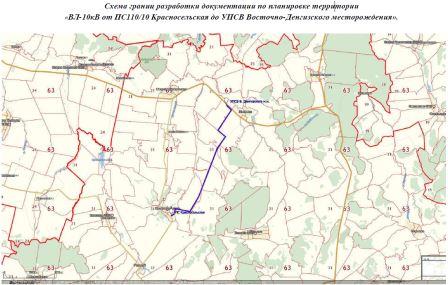 Информационное сообщение о проведении аукционаКомитет по управлению муниципальным имуществом муниципального района Сергиевский Самарской области, выступающий в качестве организатора аукционов, на основании Распоряжения Администрации муниципального района Сергиевский №763-р от 23.05.2017г. «О выставлении на аукцион земельного участка с видом разрешенного использования «ведение личного подсобного хозяйства», Распоряжения Администрации муниципального района Сергиевский №764-р от 23.05.2017г. «О выставлении на аукцион земельного участка с видом разрешенного использования «ведение личного подсобного хозяйства», Распоряжения Администрации муниципального района Сергиевский №765-р от 23.05.2017г. «О выставлении на аукцион земельного участка с видом разрешенного использования «ведение личного подсобного хозяйства» сообщает, что 12 января 2018 года в 10 часов 00 минут, по адресу: Самарская область, Сергиевский район, с. Сергиевск, ул. Ленина, 15А, каб. № 10 состоится аукцион, открытый по составу участников и по форме подачи предложения о цене, по продаже в собственность земельных участков:Лот №1Земельный участок, категория земель – земли населенных пунктов, кадастровый номер: 63:31:0701005:207, площадь 1110 кв.м., расположенный по адресу: Самарская область, муниципальный район Сергиевский, с. Сергиевск, ул. А.Галяшина, участок №84, с разрешенным использованием: ведение личного подсобного хозяйства.Обременения: не зарегистрированы.Начальная цена предмета торгов: 348 550,00 рублей. Шаг аукциона:  10 456,50 рублей. Сумма задатка: 87137,50 рублей.Лот №2Земельный участок, категория земель – земли населенных пунктов, кадастровый номер: 63:31:0701005:208, площадь 1110 кв.м., расположенный по адресу: Самарская область, муниципальный район Сергиевский, с. Сергиевск, ул. А.Галяшина, участок №85, с разрешенным использованием: ведение личного подсобного хозяйства.Обременения: не зарегистрированы.Начальная цена предмета торгов: 348 550,00 рублей. Шаг аукциона:  10 456,50 рублей. Сумма задатка: 87137,50 рублей.Лот №3Земельный участок, категория земель – земли населенных пунктов, кадастровый номер: 63:31:0701005:209, площадь 1110 кв.м., расположенный по адресу: Самарская область, муниципальный район Сергиевский, с. Сергиевск, ул. А.Галяшина, участок №86, с разрешенным использованием: ведение личного подсобного хозяйства.Обременения: не зарегистрированы.Начальная цена предмета торгов: 348 550,00 рублей. Шаг аукциона:  10 456,50 рублей. Сумма задатка: 87137,50 рублей.Заявки на участие в аукционе принимаются ежедневно в рабочие дни с 04 декабря 2017г. по 09 января 2018г. (выходные дни: суббота, воскресенье), с 9 00 до 16 00 ч. (перерыв с 12 ºº до 13 ºº) в отделе приватизации и торгов Комитета по управлению муниципальным имуществом  муниципального района Сергиевский, по адресу: Самарская область, Сергиевский район, с. Сергиевск, ул. Ленина, д. 15А, кабинет № 10 (тел. 8-84655-2-21-91, 2-21-76).Дата определения участников аукциона: 10 января 2018г.Для участия в аукционе заявители представляют следующие документы:1. Заявка на участие в аукционе по установленной форме с указанием реквизитов счета для возврата задатка. (В случае подачи заявки представителем претендента предъявляется доверенность).2. Копии документов, удостоверяющих личность (для физических лиц).3. Документы, подтверждающие внесение задатка. Один заявитель вправе подать только одну заявку по каждому лоту на участие в аукционе. Заявители, признанные участниками аукциона, и заявители, не допущенные к участию в аукционе, уведомляются о принятом решении не позднее следующего рабочего дня после даты оформления данного решения протоколом рассмотрения заявок на участие в аукционе, путем вручения им под расписку соответствующего уведомления либо направления такого уведомления по почте заказным письмом.Организатор аукциона обязан вернуть внесенный задаток заявителю, не допущенному к участию в аукционе, в течение 3 рабочих дней со дня оформления протокола приема заявок на участие в аукционе. Порядок проведения аукциона.1. Аукцион проводится в указанном в извещении о проведении аукциона месте, в соответствующие день и час.2. Аукцион проводится в следующем порядке:а) аукцион ведет аукционист;б) аукцион начинается с оглашения аукционистом наименования, основных характеристик и начальной цены земельного участка, «шага аукциона» и порядка проведения аукциона.«Шаг аукциона» устанавливается в размере 3 процентов начальной цены земельного участка и не изменяется в течение всего аукциона;в) участникам аукциона выдаются пронумерованные билеты, которые они поднимают после оглашения аукционистом начальной цены или начального размера арендной платы и каждой очередной цены  или размера арендной платы в случае, если готовы купить земельный участок или заключить договор аренды в соответствии с этой ценой или размером арендной платы;г) каждую последующую цену аукционист назначает путем увеличения текущей цены на «шаг аукциона». После объявления очередной цены аукционист называет номер билета участника аукциона, который первым поднял билет, и указывает на этого участника аукциона. Затем аукционист объявляет следующую цену в соответствии с «шагом аукциона»;д) при отсутствии участников аукциона, готовых купить земельный участок или заключить договор аренды в соответствии с названной аукционистом ценой, аукционист повторяет эту цену или размер арендной платы  3 раза.Если после троекратного объявления очередной цены или размера арендной платы  ни один из участников аукциона не поднял билет, аукцион завершается. Победителем аукциона признается тот участник аукциона, номер билета которого был назван аукционистом последним;е) по завершении аукциона аукционист объявляет о продаже земельного участка или права на заключение договора его аренды, называет цену проданного земельного участка или размер арендной платы и номер билета победителя аукциона.Победителем аукциона признается лицо, предложившее наиболее высокую цену или размер арендной платы за выставленный на аукцион земельный участок. Победителем будет признан участник аукциона по его окончании, что будет оформлено протоколом о его результатах.Организатор аукциона обязан в течение 3 банковских дней со дня подписания протокола о результатах аукциона возвратить задаток участникам аукциона, которые не выиграли его.В случае если Победитель аукциона уклонился от подписания протокола о результатах аукциона, заключения договора аренды или купли-продажи земельного участка, внесенный победителем аукциона задаток ему не возвращается.Аукцион признается не состоявшимся, если: 1) в аукционе участвовало менее двух участников; 2) после троекратного объявления начальной цены предмета торгов ни один из участников не заявил о своем намерении приобрести предмет аукциона по начальной цене. В случае если аукцион признан не состоявшимся по причине, указанной в п. 1, уполномоченный орган направляет единственному принявшему участие в аукционе участнику три экземпляра подписанного проекта договора купли-продажи в десятидневный срок со дня составления протокола о результатах аукциона. Организатор аукциона обязан в течение 3 рабочих дней со дня подписания протокола о результатах аукциона возвратить задатки лицам, участвовавшим в аукционе, но не победившим в нем. Организатор аукциона вправе отказаться  от проведения аукциона не позднее, чем за три  дня до дня проведения аукциона.Заявитель имеет право отозвать принятую организатором аукциона заявку до дня окончания срока приема заявок, уведомив об этом в письменной форме организатора аукциона. Организатор аукциона обязан возвратить внесенный задаток заявителю в течение трех рабочих дней со дня регистрации отзыва заявки. В случае отзыва заявки заявителем позднее дня окончания срока приема заявок задаток возвращается в порядке, установленном для участников аукциона.Не допускается заключение договора по результатам аукциона ранее, чем через десять дней со дня размещения информации о результатах аукциона на официальном сайте Российской Федерации в сети «Интернет».Банковские реквизиты для внесения задатка: Управление финансами администрации муниципального района Сергиевский (КУМИ муниципального района Сергиевский л/с 608030670), ИНН 6381001160, КПП 638101001, Р/С 40302810636015000068 в Отделении Самара г. Самара, БИК 043601001, с. Сергиевск - КБК 60811406025050000430, с. Сергиевск ОКТМО - 36638432с пометкой – задаток для участия в аукционе, адрес земельного участка, в отношении которого внесен задаток.Проект договора купли – продажи земельного участкаМуниципальное образование – муниципальный район Сергиевский Самарской области, именуемое в дальнейшем «Продавец», в лице ____________________________________________________, с одной стороны, и ________________________________________, именуемый в дальнейшем «Покупатель», с другой стороны, заключили настоящий договор о нижеследующем:1. Предмет договора.1.1. "Продавец" продает, а "Покупатель" покупает в собственность земельный участок, имеющий кадастровый номер: _______, площадь _____ кв. м., отнесенный к землям населенных пунктов, расположенный по адресу: ____________, участок № __ , с видом разрешенного использования «Ведение личного подсобного хозяйства» (в дальнейшем именуемый "Участок") в качественном состоянии, как он есть. 1.2. «Продавец» распоряжается данным земельным участком в соответствии с Земельным Кодексом Российской Федерации, Законом Самарской области «О земле».2. Обременения земельного участка.2.1. Не зарегистрированы.3. Плата по договору.3.1. Указанный земельный участок продан на аукционе, открытом по форме подачи предложения о цене, за ______ руб. ____ коп., что подтверждается Протоколом о результатах аукциона, открытого по форме подачи предложения о цене от «__»_______2017г., выданного Отделом приватизации и торгов Комитета по управлению муниципальным имуществом муниципального района Сергиевский Самарской области.3.2.  Соглашение о цене является существенным условием договора и его изменение влечет недействительность договора.3.3. Начальная цена земельного участка, определенная независимым оценщиком, составляет ____ руб., что подтверждено отчетом об оценке № ___ по определению рыночной стоимости земельного участка по состоянию на ______г.3.4. Ранее уплаченный задаток по договору о задатке в размере ____ руб. засчитывается в счет оплаты приобретаемого земельного участка согласно протокола о результатах аукциона от  __________ г.3.5.  Оставшуюся часть суммы от продажной цены земельного участка в размере ________ руб. "Покупатель" в течение 3 дней с даты заключения договора купли-продажи перечисляет по следующим реквизитам: Управление финансами администрации муниципального района Сергиевский (КУМИ муниципального района Сергиевский л/с 608030670), ИНН 6381001160, КПП 638101001, Р/С 40302810636015000068 в Отделении Самара г. Самара, БИК 043601001, с.Сергиевск – КБК 60811406025050000430, ОКТМО 36638432.4. Обязательства сторон.4.1. "Продавец" продает, а "Покупатель" покупает по настоящему договору земельный участок свободный от любых (кроме изложенных в разделе 2 настоящего договора) имущественных прав и претензий третьих лиц, о которых в момент заключения договора "Продавец" или "Покупатель" не мог не знать. 4.2. «Продавец» обязан в течение трех дней с момента поступления денежных средств, указанных в п. 4.5 договора, на его расчетный счет передать по акту приема-передачи земельный участок.4.3. Согласно ст. 42 Земельного Кодекса РФ земельный участок может быть использован Покупателем в соответствии с его целевым назначением. 4.4. "Покупателю" разъяснены положения ст. 44 Земельного Кодекса РФ и ст.ст. 284-286 Гражданского Кодекса РФ, закрепляющие изъятие земельного участка, который не используется в соответствии с его назначением.4.5. Ответственность и права сторон, не предусмотренные в настоящем договоре, определяются в соответствии с законодательством  Российской Федерации, субъектов Российской Федерации, изданным в пределах их полномочий. 5. Вступление договора в силу.5.1. Договор вступает в силу с момента его подписания сторонами.5.2. Договор составлен и подписан на ___ листах в 3 экземплярах, имеющих одинаковую юридическую силу, по одному экземпляру у «Продавца», «Покупателя», регистрирующей организации. 6. Неотъемлемой частью Договора является.6.1. Приложение № 1. Акт приема – передачи земельного участка.7. Адреса и подписи  сторон.«Продавец»:Муниципальное образование – муниципальный район Сергиевский Самарской области.«Покупатель»:Форма заявки на участие в аукционеРегистрационный  номер_______от "_____" ___________201__годаПродавец: Комитет по управлениюмуниципальным имуществоммуниципального района СергиевскийСамарской областиЗаявка на участие в аукционе_____________________________________________________________________________________________________________________________( ФИО и  паспортные данные физ. лица)_____________________________________________________________________________________________________________________________именуемый в дальнейшем ПРЕТЕНДЕНТ, принимая решение об участии в аукционе по продаже земельного участка, расположенного по адресу: ____________________________________, участок № _____, площадь _______ м2, кадастровый номер участка _______________________________.ОБЯЗУЮСЬ:1. Соблюдать условия аукциона, открытого по форме подачи предложения о цене, содержащиеся в информационном сообщении о проведении аукциона, а также условия проведения аукциона, открытого по форме подачи предложения о цене, установленные ст.39.12 Земельного Кодекса РФ № 136-ФЗ от 25.10.2001 года.2. В случае признания победителем аукциона, открытого по форме подачи предложения о цене, ОБЯЗУЮСЬ заключить с Продавцом договор купли-продажи по истечении 10 дней со дня размещения информации о результатах аукциона на официальном сайте и уплатить Продавцу стоимость земельного участка, установленную по результатам аукциона, открытого по форме подачи предложения о цене, в сроки, определяемые договором купли-продажи.3. Я согласен с тем, что в случае признания меня победителем аукциона, открытого по форме подачи предложения о цене и моего отказа от заключения договора купли-продажи, либо не внесения в срок установленной суммы платежа, сумма внесенного мною задатка остается в распоряжении Продавца.Адрес, реквизиты и телефон ЗАЯВИТЕЛЯ:__________________________________________________________________________________________________________________________________________________________________________________________________________________________________________________________ПРИЛОЖЕНИЯ:_____________________________________________________________________________________________________________________________Заявка принята ПРОДАВЦОМ«___»__________201___г.  в ____ч. _____мин.Информационное сообщение о проведении аукционаКомитет по управлению муниципальным имуществом муниципального района Сергиевский Самарской области, выступающий в качестве организатора аукционов, на основании Распоряжения Администрации муниципального района Сергиевский №1535р от 15.11.2016г. «О выставлении на аукцион земельного участка для ведения личного подсобного хозяйства», сообщает, что 12 января 2018 года в 09 часов 00 минут, по адресу: Самарская область, Сергиевский район, с. Сергиевск, ул. Ленина, д. 15А, каб. № 10 состоится аукцион, открытый по составу участников и по форме подачи предложения о цене, по продаже в собственность земельных участков:Лот №1Земельный участок, категория земель – земли населенных пунктов, кадастровый номер: 63:31:1101019:97, площадь 1526 кв.м., расположенный по адресу: Самарская область, муниципальный район Сергиевский, п. Сургут, ул. Солнечная, №39, с разрешенным использованием: для ведения личного подсобного хозяйства.Обременения: не зарегистрированы.Начальная цена предмета торгов: 354 050,00 рублей. Шаг аукциона:  10 621,50 рублей. Сумма задатка: 88512,50 рублей.Заявки на участие в аукционе принимаются ежедневно в рабочие дни с 04 декабря 2017г. по  09 января 2018г. (выходные дни: суббота, воскресенье), с 9 00 до 16 00 ч. (перерыв с 12 ºº  до 13 ºº) в отделе приватизации и торгов Комитета по управлению муниципальным имуществом  муниципального района Сергиевский, по адресу: Самарская область, Сергиевский район, с. Сергиевск, ул. Ленина, д. 15А, кабинет № 10 (тел. 8-84655-2-21-91, 2-21-76).Дата определения участников аукциона: 10 января 2018г.Для участия в аукционе заявители представляют следующие документы:1. Заявка на участие в аукционе по установленной форме с указанием реквизитов счета для возврата задатка. (В случае подачи заявки представителем претендента предъявляется доверенность).2. Копии документов, удостоверяющих личность (для физических лиц).3. Документы, подтверждающие внесение задатка. Один заявитель вправе подать только одну заявку по каждому лоту на участие в аукционе. Заявители, признанные участниками аукциона, и заявители, не допущенные к участию в аукционе, уведомляются о принятом решении не позднее следующего рабочего дня после даты оформления данного решения протоколом рассмотрения заявок на участие в аукционе, путем вручения им под расписку соответствующего уведомления либо направления такого уведомления по почте заказным письмом.Организатор аукциона обязан вернуть внесенный задаток заявителю, не допущенному к участию в аукционе, в течение 3 рабочих дней со дня оформления протокола приема заявок на участие в аукционе. Порядок проведения аукциона.1. Аукцион проводится в указанном в извещении о проведении аукциона месте, в соответствующие день и час.2. Аукцион проводится в следующем порядке:а) аукцион ведет аукционист;б) аукцион начинается с оглашения аукционистом наименования, основных характеристик и начальной цены земельного участка, «шага аукциона» и порядка проведения аукциона.«Шаг аукциона» устанавливается в размере 3 процентов начальной цены земельного участка и не изменяется в течение всего аукциона;в) участникам аукциона выдаются пронумерованные билеты, которые они поднимают после оглашения аукционистом начальной цены или начального размера арендной платы и каждой очередной цены  или размера арендной платы в случае, если готовы купить земельный участок или заключить договор аренды в соответствии с этой ценой или размером арендной платы;г) каждую последующую цену аукционист назначает путем увеличения текущей цены на «шаг аукциона». После объявления очередной цены аукционист называет номер билета участника аукциона, который первым поднял билет, и указывает на этого участника аукциона. Затем аукционист объявляет следующую цену в соответствии с «шагом аукциона»;д) при отсутствии участников аукциона, готовых купить земельный участок или заключить договор аренды в соответствии с названной аукционистом ценой, аукционист повторяет эту цену или размер арендной платы  3 раза.Если после троекратного объявления очередной цены или размера арендной платы  ни один из участников аукциона не поднял билет, аукцион завершается. Победителем аукциона признается тот участник аукциона, номер билета которого был назван аукционистом последним;е) по завершении аукциона аукционист объявляет о продаже земельного участка или права на заключение договора его аренды, называет цену проданного земельного участка или размер арендной платы и номер билета победителя аукциона.Победителем аукциона признается лицо, предложившее наиболее высокую цену или размер арендной платы за выставленный на аукцион земельный участок. Победителем будет признан участник аукциона по его окончании, что будет оформлено протоколом о его результатах.Организатор аукциона обязан в течение 3 банковских дней со дня подписания протокола о результатах аукциона возвратить задаток участникам аукциона, которые не выиграли его.В случае, если Победитель аукциона уклонился от подписания протокола о результатах аукциона, заключения договора аренды или купли-продажи земельного участка, внесенный победителем аукциона задаток ему не возвращается.Аукцион признается не состоявшимся, если: 1) в аукционе участвовало менее двух участников; 2) после троекратного объявления начальной цены предмета торгов ни один из участников не заявил о своем намерении приобрести предмет аукциона по начальной цене. В случае, если аукцион признан не состоявшимся по причине, указанной в п. 1, уполномоченный орган направляет единственному принявшему участие в аукционе участнику три экземпляра подписанного проекта договора купли-продажи в десятидневный срок со дня составления протокола о результатах аукциона. Организатор аукциона обязан в течение 3 рабочих дней со дня подписания протокола о результатах аукциона возвратить задатки лицам, участвовавшим в аукционе, но не победившим в нем. Организатор аукциона вправе отказаться  от проведения аукциона не позднее чем за три  дня до дня проведения аукциона.Заявитель имеет право отозвать принятую организатором аукциона заявку до дня окончания срока приема заявок, уведомив об этом в письменной форме организатора аукциона. Организатор аукциона обязан возвратить внесенный задаток заявителю в течении трех рабочих дней со дня регистрации отзыва заявки. В случае отзыва заявки заявителем позднее дня окончания срока приема заявок задаток возвращается в порядке, установленном для участников аукциона.Не допускается заключение договора по результатам аукциона ранее чем через десять дней со дня размещения информации о результатах аукциона на официальном сайте Российской Федерации в сети «Интернет».Банковские реквизиты для внесения задатка: Управление финансами администрации муниципального района Сергиевский (КУМИ муниципального района Сергиевский л/с 608030670), ИНН 6381001160, КПП 638101001, Р/С 40302810636015000068 в Отделении Самара г. Самара, БИК 043601001, п. Сургут - КБК 60811406025050000430, ОКТМО 36638438.с пометкой – задаток для участия в аукционе, адрес земельного участка в отношении которого внесен задаток.Проект договора купли – продажи земельного участкаМуниципальное образование – муниципальный район Сергиевский Самарской области, именуемое в дальнейшем «Продавец», в лице ____, с одной стороны, и  _________________, именуемый в дальнейшем «Покупатель», с  другой  стороны,  заключили  настоящий  договор  о  нижеследующем: 1. Предмет договора.1.1. "Продавец" продает, а "Покупатель" в собственность земельный участок, имеющий кадастровый номер: _______, площадь _____ кв. м., отнесенный к землям населенных пунктов, расположенный по адресу: ____________, участок № __ , предназначенный ведения личного подсобного хозяйства (в дальнейшем именуемый "Участок") в качественном состоянии, как он есть.1.2. «Продавец» распоряжается данным земельным участком в соответствии с Земельным Кодексом Российской Федерации, Законом Самарской области «О земле».2. Обременения земельного участка.2.1. Не зарегистрированы.3. Плата по договору.3.1. Указанный земельный участок продан на аукционе, открытом по форме подачи предложения о цене, за ______ руб. ____ коп., что подтверждается Протоколом Комитета по управлению муниципальным имуществом муниципального района Сергиевский Самарской области «О результатах аукциона», открытого по форме подачи предложения о цене от «__»_______2017г.3.2.  Соглашение о цене является существенным условием договора и его изменение влечет недействительность договора.3.3. Начальная цена земельного участка, определенная независимым оценщиком, составляет ____ руб., что подтверждено отчетом об оценке № ___ по определению рыночной стоимости земельного участка по состоянию на ______г.3.4. Ранее уплаченный задаток по договору о задатке в размере ____ руб. засчитывается в счет оплаты приобретаемого земельного участка согласно протокола о результатах аукциона от  __________ г.3.5. Оставшуюся часть суммы от продажной цены земельного участка в размере ________ руб. "Покупатель" в течение 3 дней с даты заключения договора купли-продажи перечисляет по следующим реквизитам: Управление финансами администрации муниципального района Сергиевский (КУМИ муниципального района Сергиевский л/с 608030670), ИНН 6381001160, КПП 638101001, Р/С 40302810636015000068 в Отделении Самара г. Самара, БИК 043601001, п. Сургут - КБК 60811406025050000430, ОКТМО 36638438.4. Обязательства сторон.4.1. "Продавец" продает, а "Покупатель" покупает по настоящему договору земельный участок свободный от любых (кроме изложенных в разделе 2 настоящего договора) имущественных прав и претензий третьих лиц, о которых в момент заключения договора "Продавец" или "Покупатель" не мог не знать. 4.2. «Продавец» обязан в течение трех дней с момента поступления денежных средств, указанных в п. 4.5 договора, на его расчетный счет передать по акту приема-передачи земельный участок.4.3. Согласно ст. 42 Земельного Кодекса РФ земельный участок может быть использован Покупателем в соответствии с его целевым назначением. 4.4. "Покупателю" разъяснены положения ст. 44 Земельного Кодекса РФ и ст.ст. 284-286 Гражданского Кодекса РФ, закрепляющие изъятие земельного участка, который не используется в соответствии с его назначением.4.5. Ответственность и права сторон, не предусмотренные в настоящем договоре, определяются в соответствии с законодательством  Российской Федерации, субъектов Российской Федерации, изданным в пределах их полномочий. 5. Вступление договора в силу.5.1. Договор вступает в силу с момента его подписания сторонами.5.2. Договор составлен и подписан на ___ листах в 3 экземплярах, имеющих одинаковую юридическую силу, по одному экземпляру у «Продавца», «Покупателя», регистрирующего органа.6. Неотъемлемой частью Договора является.6.1. Приложение № 1. Акт приема – передачи земельного участка.7. Адреса и подписи  сторон.«Продавец»:Муниципальное образование – муниципальный район Сергиевский Самарской области.«Покупатель»:Форма заявки на участие в аукционеРегистрационный  номер_______ от "_____" ___________201__годаПродавец: Комитет по управлениюмуниципальным имуществоммуниципального района СергиевскийСамарской областиЗаявка на участие в аукционе_____________________________________________________________________________________________________________________________( ФИО и  паспортные данные физ. лица)_____________________________________________________________________________________________________________________________именуемый в дальнейшем ПРЕТЕНДЕНТ, принимая решение об участии в аукционе по продаже земельного участка, расположенного по адресу: ____________________________________, участок № __ , площадь _____ м2,  кадастровый номер участка  _________________________.ОБЯЗУЮСЬ:1. Соблюдать условия аукциона, открытого по форме подачи предложения о цене, содержащиеся в информационном сообщении о проведении аукциона, а также условия проведения аукциона, открытого по форме подачи предложения о цене, установленные ст.39.12 Земельного Кодекса РФ № 136-ФЗ от 25.10.2001 года.2. В случае признания победителем аукциона, открытого по форме подачи предложения о цене, ОБЯЗУЮСЬ заключить с Продавцом договор купли-продажи по истечении 10 дней со дня размещения информации о результатах аукциона на официальном сайте и уплатить Продавцу стоимость земельного участка, установленную по результатам аукциона, открытого по форме подачи предложения о цене, в сроки, определяемые договором купли-продажи.3. Я согласен с тем, что в случае признания меня победителем аукциона, открытого по форме подачи предложения о цене и моего отказа от заключения договора купли-продажи, либо не внесения в срок установленной суммы платежа, сумма внесенного мною задатка остается в распоряжении Продавца.Адрес, реквизиты и телефон ЗАЯВИТЕЛЯ:__________________________________________________________________________________________________________________________________________________________________________________________________________________________________________________________ПРИЛОЖЕНИЯ:_____________________________________________________________________________________________________________________________Заявка принята ПРОДАВЦОМ«___»__________201___г.  в ____ч. _____мин.АДМИНИСТРАЦИЯМУНИЦИПАЛЬНОГО РАЙОНА СЕРГИЕВСКИЙСАМАРСКОЙ ОБЛАСТИПОСТАНОВЛЕНИЕ28 ноября 2017г.                                                                                                                                                                                                                  №1408О внесении изменений в Приложение к постановлению администрации муниципального района Сергиевский № 1363 от 15.11.2017г. «Об утверждении муниципальной программы «Защита населения и территорий от чрезвычайных ситуаций природного и техногенного характера, обеспечение пожарной безопасности на территории муниципального района Сергиевский на 2018-2020гг».В соответствии с Федеральным законом Российской Федерации от 06.10.2003 №131-ФЗ «Об общих принципах организации местного самоуправления в Российской Федерации», Федеральным законом от 21.12.1994 №68-ФЗ «О защите населения и территорий от чрезвычайных ситуаций природного и техногенного характера», Уставом муниципального района Сергиевский, в целях уточнения объемов финансирования проводимых программных мероприятий, администрация муниципального района СергиевскийПОСТАНОВЛЯЕТ:1. Внести изменения в Приложение к постановлению администрации муниципального района Сергиевский № 1363 от 15.11.2017г. «Об утверждении муниципальной программы «Защита населения и территорий от чрезвычайных ситуаций природного и техногенного характера, обеспечение пожарной безопасности на территории муниципального района Сергиевский на 2018-2020гг» (далее - Программа) следующего содержания:1.1. В паспорте Программы позицию «Объемы и источники финансирования Программы» слова «Всего:  10973,53935 тыс. руб., в том числе по годам: 2018 г. -4039,84654 тыс. руб.; 2020 г.-3466,84645 тыс. руб.; 2021 г.- 3466,84645 тыс. руб» заменить словами «Всего: 7672,97897 тыс. руб., в том числе по годам: 2018 г.-4172,97897 тыс. руб;  2019 г. – 2000,00000 тыс. руб; 2020 г.- 1500,00000 тыс. руб ».1.2. В разделе 5 Программы « Объемы и источники финансирования Программы » слова « Объем расходов на реализацию Программы составит на 2018-2020 гг -10973,53935 тыс. руб., в том числе по годам : 2018 г. -4039,84645 тыс. руб., 2019 г. – 3466,84645 тыс. руб., 2020 г. -3466,84645 тыс. руб.» заменить словами «Объем расходов на реализацию Программы составит на 2018-2020 гг -7672,97897 тыс. руб., в том числе по годам : 2018 г. – 4172,97897 тыс. руб., 2019 г. –2000, 00000 тыс. руб., 2020 г. – 1500,00000 тыс. руб».1.3. Приложение №1 к Программе изложить в редакции согласно Приложению №1 к настоящему постановлению.2. Опубликовать настоящее постановление в газете «Сергиевский вест-ник».3. Настоящее постановление вступает в силу с 1  января 2018 года.4. Контроль за выполнением настоящего постановления возложить на заместителя Главы муниципального района Сергиевский Заболотина С.Г.Глава муниципального района СергиевскийА.А. ВеселовПриложение №1к постановлению администрациимуниципального района Сергиевский Самарской области№1408 от “28”ноября 2017 г.Перечень программных мероприятий с указанием сроков их реализации, источников финансированияАДМИНИСТРАЦИЯМУНИЦИПАЛЬНОГО РАЙОНА СЕРГИЕВСКИЙСАМАРСКОЙ ОБЛАСТИПОСТАНОВЛЕНИЕ28 ноября 2017г.                                                                                                                                                                                                                  №1409О внесении изменений в Приложение к постановлению администрации муниципального района Сергиевский № 1752 от 29.12.2015г. «Об утверждении муниципальной программы «Профилактика геморрагической лихорадки с почечным синдромом  на территории муниципального района Сергиевский на 2016-2018г»В соответствии с Федеральным законом Российской Федерации от 6.10.2013 г. № 131-ФЗ «Об общих принципах местного самоуправления в Российской Федерации», Федеральным законом Российской Федерации от 30.03.1999 г. №52-ФЗ «О санитарно-биологическом благополучии населения», санитарно-эпидемиологическими правилами СП 3.1.7.2614-10 «Профилактика геморрагической лихорадки с почечным синдромом», Уставом муниципального района Сергиевский, в целях уточнения объемов финансирования проводимых программных мероприятий, администрация муниципального района СергиевскийПОСТАНОВЛЯЕТ:1. Внести изменения в Приложение к постановлению администрации муниципального района Сергиевский № 1752 от 29.12.2015г. «Об утверждении муниципальной программы «Профилактика геморрагической лихорадки с почечным синдромом  на территории муниципального района Сергиевский на 2016-2018 г.» (далее - Программа) следующего содержания:1.1. В паспорте Программы позицию «Объёмы и источники финансирования муниципальной программы » слова «1965,48268  тыс. руб.» заменить словами «3131,45375 тыс. руб.», слова «2018г- 0 тыс. руб» заменить словами «2018г. – 1165, 97107 тыс. руб».1.2. В разделе V Программы «Обоснование ресурсного обеспечения Программы» слова «1965,48268 тыс. руб» заменить словами «3131,45375   тыс. руб.», слова «2018г -0  тыс. руб» заменить словами «2018г. – 1165, 97107».1.3. Приложение №1 к Программе изложить в редакции согласно Приложению №1 к настоящему постановлению.2. Опубликовать настоящее постановление в газете «Сергиевский вест-ник».3. Настоящее постановление вступает в силу со дня его официального опубликования.4. Контроль за выполнением настоящего постановления возложить на заместителя Главы муниципального района Сергиевский Заболотина С.Г.Глава муниципального района СергиевскийА.А. ВеселовПриложение №1 к муниципальной программе «Профилактика геморрагической лихорадки с почечным синдромом  на территории муниципального района Сергиевский на  2016-2018 гг».»Перечень программных мероприятий с указанием сроков их реализации, источников финансированияАДМИНИСТРАЦИЯМУНИЦИПАЛЬНОГО РАЙОНА СЕРГИЕВСКИЙСАМАРСКОЙ ОБЛАСТИПОСТАНОВЛЕНИЕ29 ноября 2017г.                                                                                                                                                                                                                  №1410Об утверждении муниципальной программы «Обеспечение беспрепятственного  доступа инвалидов и маломобильных групп населения к объектам  социальной  инфраструктуры  и информации  в  муниципальном  районе Сергиевский  на  2018 – 2020  годы»В соответствии  с Федеральным законом от 06.10.2003г. №131-ФЗ «Об общих принципах организации местного самоуправления в Российской Федерации», Законом Самарской области от 10.02.2009г. №7-ГД «Об обеспечении беспрепятственного доступа маломобильных граждан к объектам социальной, транспортной и инженерной инфраструктур, информации и связи в Самарской области», Уставом муниципального района Сергиевский, в целях интеграции инвалидов, создания им необходимых условий для реализации жизненного потенциала, доступной среды жизнедеятельности, администрация муниципального района Сергиевский.ПОСТАНОВЛЯЕТ:1. Утвердить муниципальную программу «Обеспечение беспрепятственного доступа инвалидов и маломобильных групп населения к объектам социальной инфраструктуры и информации в муниципальном районе Сергиевский на 2018 – 2020 годы» согласно Приложению к настоящему постановлению.2. Установить, что расходные обязательства, возникающие в результате принятия настоящего постановления, исполняются за счет средств бюджета муниципального района Сергиевский, в пределах общего объема бюджетных ассигнований, предусматриваемого в установленном порядке на соответствующий финансовый год администрации муниципального района Сергиевский как главному распорядителю средств бюджета муниципального района Сергиевский.3. Опубликовать настоящее Постановление в газете «Сергиевский вестник».4. Настоящее постановление вступает в силу с 01.01.2018 г.5. Контроль за выполнением настоящего постановления  возложить на заместителя Главы муниципального района Сергиевский           Зеленину С.Н.Глава муниципального района СергиевскийА.А. ВеселовПриложениек постановлению администрациимуниципального района Сергиевский Самарской области№1410 от “29”ноября 2017 г.МУНИЦИПАЛЬНАЯ ПРОГРАММА«ОБЕСПЕЧЕНИЕ БЕСПРЕПЯТСТВЕННОГО ДОСТУПАИНВАЛИДОВ И МАЛОМОБИЛЬНЫХ ГРУПП НАСЕЛЕНИЯК ОБЪЕКТАМ СОЦИАЛЬНОЙ ИНФРАСТРУКТУРЫ И ИНФОРМАЦИИ В МУНИЦИПАЛЬНОМ РАЙОНЕ СЕРГИЕВСКИЙ НА 2018-2020 ГОДЫ»Паспорт программы1. Содержание программы и обоснование необходимости ее решенияГосударственная поддержка и социальная защита инвалидов в современных социально-экономических условиях являются одной из важнейших задач современного общества.Актуальность проблемы определяется тем, что в последние годы отмечается устойчивая тенденция к увеличению количества лиц с ограниченными возможностями здоровья. Воздействие неблагоприятных факторов внешней среды, высокий уровень травматизма, недостаточный уровень развития системы мер, направленных на профилактику инвалидности, способствуют возрастанию процентной доли людей с ограниченными возможностями здоровья среди общего числа граждан.По состоянию на 1 января 2017 года в муниципальном районе Сергиевский проживают 3221 инвалидов различных категорий, из которых доля «тяжелых» групп (1 и 2) составляет около 54 %  от общей численности.  Инвалидов 1 группы 249 чел., инвалидов 2 группы 1473 чел., нвалидов 3 группы 1249 чел., детей-инвалидов 250 чел.Следует отметить, что большая часть инвалидов – это люди трудоспособного возраста. Однако занятость инвалидов минимальна. Невостребованность, невозможность в современных условиях обеспечить необходимые условия жизни отрицательно сказывается на психологическом состоянии инвалидов.Значительная часть объектов социальной инфраструктуры, в том числе сооружений улично – дорожной сети, учитывают, в основном, только пользование ими здоровыми людьми.  Граждане, использующие для передвижения кресла-коляски, костыли, другие специальные средства или постороннюю помощь, лишены возможности беспрепятственно пользоваться этими сооружениями в силу различных заболеваний опорно-двигательной системы или травмы нижних конечностей.В силу несовершенства применявшихся ранее архитектурно-планировочных решений строящихся объектов, в настоящее время эта часть общества испытывает серьезные затруднения или полностью лишена возможности беспрепятственного пользования существующим жильем, объектами торговли, здравоохранения, социального обслуживания, транспортной инфраструктурой, в то время, как статья 19 Конституции Российской Федерации гарантирует равные права и свободы и равные возможности для их реализации всем гражданам страны.Исходя из вышеизложенного, можно сделать вывод о необходимости создания условий, обеспечивающих восстановление социального статуса инвалидов, достижения им материальной независимости и социальной адаптации. Сегодня, как никогда ранее, требуется принятие комплексных мер, направленных на реализацию мероприятий по усилению социальной поддержки и улучшению качества жизни людей с ограниченными возможностями здоровья.В целях решения поставленных задач в области интеграции инвалидов, создания им необходимых условий для реализации жизненного потенциала, доступной среды жизнедеятельности разработана Программа «Обеспечение беспрепятственного доступа инвалидов и маломобильных групп населения к объектам социальной инфраструктуры и информации в муниципальном районе Сергиевский на 2018-2020 годы».2. Основные цели и задачи ПрограммыОсновные цели Программы:-  создание комплексных мер, направленных на реализацию мероприятий по усилению социальной поддержки и улучшение качества жизни людей с ограниченными возможностями здоровья  муниципального района Сергиевский;- объединение усилий всех служб муниципального района в решении вопросов социальной поддержки, улучшения качества жизни людей с ограниченными возможностями для обеспечения их равными с другими гражданами возможностями в реализации конституционных прав и свобод.Предусматривается решение на программной основе следующих задач:- обеспечение доступной для инвалидов и маломобильных групп населения среды жизнедеятельности;- разработка и осуществление комплекса мер по повышению общественного статуса лиц с ограниченными возможностями здоровья;- определение потребностей инвалидов и маломобильных групп населения в мерах по обеспечению доступной среды жизнедеятельности;- создание условий для беспрепятственного доступа и пользования маломобильными гражданами объектами социальной, транспортной и инженерной инфраструктур в муниципальном районе Сергиевский.3. Сроки и этапы реализации ПрограммыПрограмма рассчитана на 2018 – 2020 годы и состоит из двух этапов.Первый этап (2018 – 2019 годы) включает реализацию программных мероприятий, оценку их выполнения и корректировку в случае необходимости.Второй этап (2020 год) предусматривает закрепление результатов, достигнутых в ходе первого этапа реализации, дальнейшую реализацию программных мероприятий.4. Важнейшие целевые индикаторы и показатели Программы5. Объемы и источники финансирования ПрограммыРеализация программы осуществляется за счет средств местного, областного и федерального бюджетов. Объем финансирования программы составит 500,000 тыс. рублей(прогноз), в том числе по годам:-2018г.- местный бюджет- 100,000 тыс. руб. (прогноз),-областной бюджет -0 руб. (прогноз),-федеральный бюджет – 0 руб. (прогноз).-2019г.- местный бюджет- 200,000 тыс. руб. (прогноз),-областной бюджет -0 руб. (прогноз),-федеральный бюджет – 0 руб. (прогноз).-2020г.- местный бюджет- 200,000 тыс. руб. (прогноз),-областной бюджет -0 руб. (прогноз),-федеральный бюджет – 0 руб. (прогноз).6. Перечень и характеристика основных мероприятий ПрограммыРеализация программных мероприятий будет проводиться согласно Приложению к Программе.7. Ожидаемы показатели социально-экономической эффективности  реализации муниципальной ПрограммыРеализация мероприятий Программы позволит:- создать условия для максимально возможной интеграции людей с ограниченными возможностями здоровья в общество;- обеспечить системный подход к решению проблем инвалидов, укрепить взаимодействие с общественной организацией инвалидов в решении социальных вопросов;- повысить социальный статус людей с ограниченными возможностями здоровья;- привлечь внимание общества к проблемам инвалидности.8. Система организации контроля за ходом реализации муниципальной ПрограммыОбщее руководство и координацию работы по исполнению Программы осуществляет Администрация муниципального района Сергиевский Самарской области.Текущий контроль за целевыми показателями и эффективным использованием бюджетных средств, выделенных на выполнение ее мероприятий, осуществляется Управлением финансами администрации муниципального района Сергиевский Самарской области, Контрольным управлением администрации муниципального района Сергиевский.9. Оценка предполагаемой социально-экономической эффективности в результате реализации Программы.Показатели, используемые в рамках реализации Программы, отражают создание условий для максимально возможной интеграции людей с ограниченными возможностями здоровья в общество;   обеспечение системного подхода к решению проблем инвалидов, укрепление взаимодействия с общественной организацией инвалидов в решении социальных вопросов;повышение социального статуса людей с ограниченными возможностями здоровья.Предполагается, что реализация мероприятий Программы позволит:-  создать комплексные меры, направленные  на реализацию мероприятий по усилению социальной поддержки и улучшение качества жизни людей с ограниченными возможностями здоровья  муниципального района Сергиевский;- объединить усилия всех служб муниципального района в решении вопросов социальной поддержки, улучшения качества жизни людей с ограниченными возможностями для обеспечения их равными с другими гражданами возможностями в реализации конституционных прав и свобод.- обеспечить доступной для инвалидов и маломобильных групп населения средой жизнедеятельности;- определить потребности  инвалидов и маломобильных групп населения в мерах по обеспечению доступной среды жизнедеятельности;- обеспечить беспрепятственный доступ и пользование маломобильными гражданами объектами социальной, транспортной и инженерной инфраструктур в муниципальном районе Сергиевский.Оценка эффективности реализации Программы осуществляется по годам в течение всего срока реализации Программы по следующей методике.Оценка осуществляется путем установления степени достижения ожидаемых результатов, а также путем сравнения текущих значений показателей (индикаторов) с их целевыми значениями.Эффективность реализации Программы с учетом финансирования оценивается путем соотнесения степени достижения основных целевых показателей (индикаторов) Программы с уровнем её финансирования с начала реализации. Комплексный показатель эффективности реализации Программы рассчитывается по формуле:                    1       N              X Тек.n                  ----  SUM        -----------------                    N    n=1           X План n    R=----------------------------------------- х 100% ,                                F Тек.                         ------------------                            F  План.где :N -  общее число целевых показателей (индикаторов);X План.n -  плановое значение n-го показателя (индикатора);X Тек. n   -  текущее значение n-го показателя (индикатора);   F План. – плановая сумма финансирования по Программе;F Тек. -  сумма финансирования (расходов) на текущую дату.При значении комплексного показателя  эффективности реализации Программы (R), равном 100 и более процентов, эффективность реализации Программы признается  высокой, при значении менее 80%  – низкой. Приложение к муниципальной  Программе  «Обеспечение беспрепятственного доступа инвалидов и маломобильных групп населения к объектам социальной  инфраструктуры и информации в муниципальном районе Сергиевский на 2018-2020 годы»мб - местный бюджетоб - областной бюджетфб - федеральный бюджетРаздел 1.  Организационные мероприятияРаздел 2. Мероприятия по улучшению социального положения инвалидовРаздел 3. Обеспечение беспрепятственного доступа инвалидов и маломобильных групп населения к объектам социальной инфраструктурыРаздел 4. Мероприятия по созданию благоприятных условий для реализации интеллектуальных и культурных потребностей инвалидовРаздел 5. Информационные мероприятияАДМИНИСТРАЦИЯМУНИЦИПАЛЬНОГО РАЙОНА СЕРГИЕВСКИЙСАМАРСКОЙ ОБЛАСТИПОСТАНОВЛЕНИЕ29 ноября 2017г.                                                                                                                                                                                                                  №1411О внесении изменений в Приложение № 1 к постановлению администрации муниципального района Сергиевский № 1112 от 12.10.2016 года «Об утверждении муниципальной программы «Обращение с отходами на территории муниципального района Сергиевский  на 2017 – 2019 годы»»В соответствии с Федеральным законом Российской Федерации от 06.10.2003г № 131-ФЗ «Об общих принципах организации местного самоуправления в РФ», руководствуясь Уставом муниципального района Сергиевский, и в целях обеспечения экологической безопасности жителей муниципального района Сергиевский,  сохранения стабильности  экологической обстановки в районе, администрация муниципального района СергиевскийПОСТАНОВЛЯЕТ:1. Внести изменения в Приложение № 1 к постановлению администрации муниципального района Сергиевский № 1112 от 12.10.2016 года «Об утверждении муниципальной программы «Обращение с отходами на территории муниципального района Сергиевский  на 2017 – 2019 годы» (далее – Программа) следующего содержания:1.1. В Паспорте Программы позицию «Объем и источники финансирования  муниципальной Программы» изложить в следующей редакции:«Общий объем финансирования Программы составляет 3 365,0 тыс. рублей.Суммы ежегодного финансирования составляют:в 2017 году – 1 890 тыс. рублей;в 2018 году – 775,0 тыс. рублей;в 2019 году – 700,0 тыс. рублей.1.2. 2 абзац раздела Программы «Ресурсное обеспечение муниципальной программы»   заменить словами: «Необходимый объем финансирования Программы  на 2017-2019 годы составляет  3 365,0 тыс. рублей.Необходимый объём финансирования Программы на 2017 год составляет 1 890,0 тыс. руб., в том числе:- средства местного бюджета – 1 120,0 тыс. руб.,- внебюджетные источники – 770,0 тыс. руб.Необходимый объем финансирования Программы на 2018 год составляет  775,0  тыс. руб., в том числе:- средства местного бюджета – 775,0 тыс. руб.,- внебюджетные источники  –  0   тыс. руб.Необходимый объем финансирования Программы на 2019 год составляет 700,0  тыс. руб., в том числе:- средства местного бюджета – 700,0 тыс. руб.,- внебюджетные источники  –   0 тыс. руб.1.4. Приложение № 1 к Программе изложить в редакции согласно Приложению № 1  к  настоящему постановлению.2.   Опубликовать настоящее постановление в газете «Сергиевский Вестник».3. Настоящее постановление вступает в силу со дня его официального опубликования.4.   Контроль за выполнением настоящего постановления возложить на  заместителя Главы муниципального района Сергиевский       Чернова А.Е.Глава  муниципального района СергиевскийА.А. ВеселовПриложение №1к постановлению администрациимуниципального района Сергиевский Самарской области№1411 от “29” ноября 2017 г.Переченьприродоохранных мероприятий к муниципальной программе "Обращение с отходами на территории муниципального района Сергиевский на 2017-2019 годы"АДМИНИСТРАЦИЯМУНИЦИПАЛЬНОГО РАЙОНА СЕРГИЕВСКИЙСАМАРСКОЙ ОБЛАСТИПОСТАНОВЛЕНИЕ29 ноября 2017г.                                                                                                                                                                                                                  №1412О внесении изменений в Приложение № 1 к постановлению администрации муниципального района Сергиевский № 1113 от 12.10.2016 года «Об утверждении муниципальной программы «Экологическая программа территории  муниципального района Сергиевский на 2017-2019 годы»»В соответствии с Федеральным законом Российской Федерации от 06.10.2003г № 131-ФЗ «Об общих принципах организации местного самоуправления в РФ», руководствуясь Уставом муниципального района Сергиевский, и в целях обеспечения экологической безопасности жителей муниципального района Сергиевский,  сохранения стабильности  экологической обстановки в районе, администрация муниципального района СергиевскийПОСТАНОВЛЯЕТ:1. Внести изменения в Приложение № 1 к постановлению администрации муниципального района Сергиевский № 1113 от 12.10.2016 года «Об утверждении муниципальной программы «Экологическая программа территории муниципального района Сергиевский на 2017-2019 годы» (далее – Программа) следующего содержания:1.1. В Паспорте Программы позицию «Объем и источники финансирования  муниципальной Программы» изложить в следующей редакции:«Общий объем финансовых потребностей на весь период реализации Программы составляет 4 001,10171 тыс. рублей.Суммы ежегодного финансирования составляют:в 2017 году – 1 801,10171 тыс. рублей;в 2018 году – 1500,0 тыс. рублей;в 2019 году – 700,0 тыс. рублей.1.2. 5 абзац раздела Программы «Ресурсное обеспечение программы»   заменить словами: «Общий объем финансовых потребностей на весь период реализации Программы составляет 4 001,10171 тыс. рублей.Суммы ежегодного финансирования составляют:в 2017 году – 1 801,10171 тыс. рублей;в 2018 году – 1 500,0 тыс. рублей;в 2019 году – 700,0 тыс. рублей.1.3. Приложение № 1 к Программе изложить в редакции согласно Приложению № 1  к  настоящему постановлению.2. Опубликовать настоящее постановление в газете «Сергиевский Вестник».3.Настоящее постановление вступает в силу со дня его официального опубликования.4. Контроль за выполнением настоящего постановления возложить на  заместителя Главы муниципального района Сергиевский        Чернова А.Е.Глава  муниципального района СергиевскийА.А. ВеселовПриложение №1к постановлению администрациимуниципального района Сергиевский Самарской области№1412 от “29” ноября 2017 г.Природоохранные  мероприятия к муниципальной программе "Экологическая программа территории муниципального района Сергиевский на 2017-2019 годы"в тыс. рублейИзвещения о предоставлении земельных участков.1. Администрация муниципального района Сергиевский Самарской области информирует о возможном предоставлении в собственность земельного участка категории земель – земли населенных пунктов с разрешенным использованием – для ведения личного подсобного хозяйства.Граждане, заинтересованные в предоставлении земельного участка в течение тридцати дней со дня размещения настоящего извещения вправе подать заявления о намерении участвовать в аукционе по продаже земельного участка.Адрес и способ подачи заявлений о намерении участвовать в аукционе: лично по адресу: 446540, Самарская область, Сергиевский район, с. Сергиевск, ул. Ленина, д. 22, либо посредством почтовой связи на бумажном носителе по адресу: 446540, Самарская область, Сергиевский район, с. Сергиевск, ул. Ленина, д. 22. 30.12.2017г. прием заявлений завершается.Адрес земельного участка: Самарская область, муниципальный район Сергиевский, п. Сургут, ул. Дорожная, №49, площадь земельного участка – 1258 кв.м., кадастровый номер – 63:31:1101019:892. Администрация муниципального района Сергиевский Самарской области информирует о возможном предоставлении в собственность земельного участка категории земель – земли населенных пунктов с разрешенным использованием – для ведения личного подсобного хозяйства.Граждане, заинтересованные в предоставлении земельного участка в течение тридцати дней со дня размещения настоящего извещения вправе подать заявления о намерении участвовать в аукционе по продаже земельного участка.Адрес и способ подачи заявлений о намерении участвовать в аукционе: лично по адресу: 446540, Самарская область, Сергиевский район, с. Сергиевск, ул. Ленина, д. 22, либо посредством почтовой связи на бумажном носителе по адресу: 446540, Самарская область, Сергиевский район, с. Сергиевск, ул. Ленина, д. 22. 30.12.2017г. прием заявлений завершается.Адрес земельного участка: Самарская область, муниципальный район Сергиевский, п. Сургут, ул. Солнечная, №48, площадь земельного участка – 1258 кв.м., кадастровый номер – 63:31:1101019:903. Администрация муниципального района Сергиевский Самарской области информирует о возможном предоставлении в собственность земельного участка категории земель – земли населенных пунктов с разрешенным использованием – для ведения личного подсобного хозяйства.Граждане, заинтересованные в предоставлении земельного участка в течение тридцати дней со дня размещения настоящего извещения вправе подать заявления о намерении участвовать в аукционе по продаже земельного участка.Адрес и способ подачи заявлений о намерении участвовать в аукционе: лично по адресу: 446540, Самарская область, Сергиевский район, с. Сергиевск, ул. Ленина, д. 22, либо посредством почтовой связи на бумажном носителе по адресу: 446540, Самарская область, Сергиевский район, с. Сергиевск, ул. Ленина, д. 22. 30.12.2017г. прием заявлений завершается.Адрес земельного участка: Самарская область, муниципальный район Сергиевский, п. Сургут, ул. Северная, №28, площадь земельного участка – 1196 кв.м., кадастровый номер – 63:31:1101019:914. Администрация муниципального района Сергиевский Самарской области информирует о возможном предоставлении в собственность земельного участка категории земель – земли населенных пунктов с разрешенным использованием – для ведения личного подсобного хозяйства.Граждане, заинтересованные в предоставлении земельного участка в течение тридцати дней со дня размещения настоящего извещения вправе подать заявления о намерении участвовать в аукционе по продаже земельного участка.Адрес и способ подачи заявлений о намерении участвовать в аукционе: лично по адресу: 446540, Самарская область, Сергиевский район, с. Сергиевск, ул. Ленина, д. 22, либо посредством почтовой связи на бумажном носителе по адресу: 446540, Самарская область, Сергиевский район, с. Сергиевск, ул. Ленина, д. 22. 30.12.2017г. прием заявлений завершается.Адрес земельного участка: Самарская область, муниципальный район Сергиевский, п. Сургут, ул. Северная, №26, площадь земельного участка – 1230 кв.м., кадастровый номер – 63:31:1101019:925. Администрация муниципального района Сергиевский Самарской области информирует о возможном предоставлении в собственность земельного участка категории земель – земли населенных пунктов с разрешенным использованием – для садоводства.Граждане, заинтересованные в предоставлении земельного участка в течение тридцати дней со дня размещения настоящего извещения вправе подать заявления о намерении участвовать в аукционе по продаже земельного участка.Адрес и способ подачи заявлений о намерении участвовать в аукционе: лично по адресу: 446540, Самарская область, Сергиевский район, с. Сергиевск, ул. Ленина, д. 22, либо посредством почтовой связи на бумажном носителе по адресу: 446540, Самарская область, Сергиевский район, с. Сергиевск, ул. Ленина, д. 22. 30.12.2017г. прием заявлений завершается.Адрес земельного участка: Самарская область, муниципальный район Сергиевский, с. Калиновка, ул. Свободы, в 8 м на запад от земельного участка с кадастровым номером 63:31:1603003:86, площадь земельного участка – 150 кв.м.Адрес и время приема граждан для ознакомления со схемой расположения земельного участка: Самарская область, Сергиевский район, с. Сергиевск, ул. Ленина, д. 15А, кабинет №8 (здание МФЦ), с 13.00 до 16.00 в рабочие дниСОБРАНИЕ ПРЕДСТАВИТЕЛЕЙМУНИЦИПАЛЬНОГО РАЙОНА СЕРГИЕВСКИЙСАМАРСКОЙ ОБЛАСТИРЕШЕНИЕ29 ноября 2017г.                                                                                                                                                                                                                     №41«О едином  налоге на вмененный доход для отдельных видов деятельности на территории муниципального района Сергиевский»В соответствии с Главой 26.3 Налогового кодекса Российской Федерации, Федеральным законом РФ от 03.07.2016г № 248-ФЗ «О внесении изменений в часть вторую Налогового Кодекса Российской Федерации», распоряжением Правительства Российской Федерации от 24 ноября 2016 г. № 2496-р «Об утверждении кодов видов деятельности в соответствии с Общероссийским классификатором видов экономической деятельности, относящихся к бытовым услугам, и кодов услуг в соответствии с Общероссийским классификатором продукции по видам экономической деятельности» Собрание Представителей муниципального района Сергиевский РЕШИЛО:1. Ввести в действие на территории муниципального района Сергиевский систему налогообложения в виде единого налога на вмененный доход в отношении видов предпринимательской деятельности, указанных в приложении № 1 к настоящему Решению.2. Определить значение корректирующего коэффициента базовой доходности К2 при осуществлении предпринимательской деятельности полный календарный месяц, а также неполный календарный месяц в случае болезни, отпуска при наличии подтверждающих документов, как произведение показателей, учитывающих факторы, влияющие  на результат предпринимательской деятельности: К2 = V х П х F V - показатель, учитывающий величину доходов в зависимости от вида предпринимательской деятельности;П – предмет деятельности; F - показатель, учитывающий место ведения предпринимательской деятельности.При осуществлении предпринимательской деятельности  неполный календарный месяц без подтверждающих документов значение корректирующего коэффициента К2 принимается равным  единице.3. Признать утратившим силу Решение Собрания Представителей муниципального района Сергиевский № 44  от 30 ноября 2016 года  «О едином налоге на вмененный доход для отдельных видов деятельности на территории муниципального района Сергиевский».4. Опубликовать настоящее Решение в газете «Сергиевский вестник». 5. Настоящее Решение вступает в силу с 1 января 2018 года.Глава муниципального района СергиевскийА. А. ВеселовПредседатель Собрания Представителеймуниципального района СергиевскийЮ.В. АнциновПриложение №1к решению Собрания Представителеймуниципального района Сергиевский Самарской области№41 от “29” ноября 2017 г.ВИДЫ ПРЕДПРИНИМАТЕЛЬСКОЙ ДЕЯТЕЛЬНОСТИ, НА КОТОРЫЕ УСТАНОВЛЕН ЕДИНЫЙ НАЛОГ НА ВМЕНЕННЫЙ ДОХОД НА ТЕРРИТОРИИ МУНИЦИПАЛЬНОГО РАЙОНА СЕРГИЕВСКИЙ И ЗНАЧЕНИЯ КОЭФФИЦИЕНТОВ, УЧИТЫВАЮЩИХ ОСОБЕННОСТИ ПРЕДПРИНИМАТЕЛЬСКОЙ ДЕЯТЕЛЬНОСТИСОБРАНИЕ ПРЕДСТАВИТЕЛЕЙМУНИЦИПАЛЬНОГО РАЙОНА СЕРГИЕВСКИЙСАМАРСКОЙ ОБЛАСТИРЕШЕНИЕ29 ноября 2017г.                                                                                                                                                                                                                     №43«О Местных нормативах градостроительного проектирования муниципального района Сергиевский  Самарской области»В  соответствии со статьями 8 и  29.4. Градостроительного кодекса Российской Федерации, Федеральным законом Российской Федерации от 06.10.2003г.  № 131- ФЗ «Об общих принципах организации местного самоуправления в Российской Федерации», Законом Самарской области от 12.07.2006г. № 90-ГД «О градостроительной деятельности на территории Самарской области», Уставом муниципального района Сергиевский,Собрание Представителей муниципального района СергиевскийРЕШИЛО:1. Утвердить Местные нормативы градостроительного проектирования муниципального района Сергиевский  Самарской области согласно приложению к настоящему Решению.2. Опубликовать настоящее Решение в газете «Сергиевский вестник».3. Настоящее Решение вступает в силу со дня его официального опубликования.Глава муниципального района СергиевскийА.А. ВеселовПредседатель Собрания представителеймуниципального района СергиевскийЮ.В. АнциновПриложениек решению Собрания Представителеймуниципального района Сергиевский Самарской области№43 от “29” ноября 2017 г.Местные нормативыградостроительного проектирования  муниципального района  Сергиевский  Самарской области1. Общие положения1.1. Местные нормативы градостроительного проектирования муниципального района Сергиевский  Самарской области (далее также – местные нормативы) разработаны в соответствии с положениями статей 29.1 – 29.4 Градостроительного кодекса Российской Федерации, Законом Самарской области от 12 июля 2006 года № 90-ГД «О градостроительной деятельности на территории Самарской области» и устанавливают:совокупность расчетных показателей минимально допустимого уровня обеспеченности объектами местного значения муниципального района и расчетных показателей максимально допустимого уровня территориальной доступности таких объектов для населения муниципального района Сергиевский.1.2. Настоящие  местные  нормативы включают в себя:- основную часть (расчетные показатели, указанные во втором абзаце пункта 1.1 настоящих местных нормативов);- материалы по обоснованию расчетных показателей, содержащихся в основной части местных нормативов;- правила и область применения расчетных показателей, содержащихся в основной части местных нормативов.2. Предельные значения расчетных показателей минимально допустимого уровня обеспеченности объектами местного значения населения муниципального района Сергиевский Самарской области и предельные значения расчетных показателей максимально допустимого уровня территориальной доступности таких объектов для населения муниципального района Сергиевский Самарской области4. Правила и область применения расчетных показателей, содержащихся в основной части местных нормативов градостроительного проектирования муниципального района Сергиевский Самарской области1. Расчетные показатели минимально допустимого уровня обеспеченности объектами местного значения муниципального района Сергиевский Самарской области и расчетные показатели максимально допустимого уровня территориальной доступности таких объектов для населения муниципального района Сергиевский Самарской области, установленные местными нормативами, применяются при подготовке:1) местных нормативов градостроительного проектирования;2) документов территориального планирования муниципальных образований, документации по планировке территории в случаях:отсутствия утвержденных местных нормативов градостроительного проектирования;противоречия расчетных показателей, установленных местными нормативами градостроительного проектирования, предельным значениям соответствующих расчетных показателей, установленных региональными нормативами.2. Области применения предельных значений конкретных расчетных показателей, указанных в пункте 1 настоящих правил, приведены в таблице 2.Таблица 2. Области применения предельных значений расчетных показателей, установленных местными нормативами градостроительного проектирования муниципального района Самарской области, для объектов местного значенияПринятые сокращения:МНГП м.р. – местные нормативы градостроительного проектирования муниципального  района Сергиевский Самарской областиМНГП г.п. – местные нормативы градостроительного проектирования городского поселения муниципального  района Сергиевский Самарской областиМНГП с.п. – местные нормативы градостроительного проектирования сельских поселений муниципального  района Сергиевский Самарской областиСТП м.р. – схема территориального планирования муниципального района Сергиевский Самарской областиГП г.п. – генеральный план городского поселения муниципального  района Сергиевский Самарской областиГП с.п. – генеральный план сельских  поселений муниципального  района Сергиевский Самарской областиДПТ – документация по планировке территорииРНГП Самарской области – региональные нормативы градостроительного проектирования Самарской областиСОБРАНИЕ ПРЕДСТАВИТЕЛЕЙМУНИЦИПАЛЬНОГО РАЙОНА СЕРГИЕВСКИЙСАМАРСКОЙ ОБЛАСТИРЕШЕНИЕ29 ноября 2017г.                                                                                                                                                                                                                     №44«О принятии осуществления  части полномочий органов местного самоуправления сельских (городского) поселений муниципального района Сергиевский»Руководствуясь частью 4 статьи 15 Федерального закона от 6 октября 2003г.        №131-ФЗ «Об общих принципах организации местного самоуправления в Российской Федерации», Бюджетным Кодексом Российской Федерации, Уставом муниципального района СергиевскийСобрание представителей муниципального района СергиевскийРЕШИЛО:1. Администрации муниципального района Сергиевский принять от администраций сельских поселений Антоновка, Верхняя Орлянка, Воротнее, Елшанка, Захаркино, Калиновка, Кандабулак, Кармало-Аделяково, Красносельское, Кутузовский, Липовка, Светлодольск, Сергиевск, Серноводск, Сургут, Черновка  муниципального района Сергиевский осуществление части следующих полномочий по решению вопросов местного значения на территории вышеуказанных поселений:1.1. Составление  проекта бюджета поселения, исполнение бюджета поселения, осуществление контроля за его исполнением, составление отчета об исполнении бюджета поселения;1.2. Владение, пользование и распоряжение имуществом, находящимся в муниципальной собственности поселения, в том числе ведение реестра муниципального имущества поселения, реестра муниципальных организаций, совершение в отношении принадлежащего поселению имущества любых действий, не противоречащих закону и иным правовым актам и не нарушающих прав и охраняемых законом интересов других лиц, в том числе отчуждение имущества в собственность другим лицам, передача на правах аренды, безвозмездного пользования, передача имущества в залог и обременение его другими способами, распоряжение им иным способом, передача имущества в доверительное управление (доверительному управляющему), осуществление полномочий собственника жилого помещения муниципального жилищного фонда поселения в рамках реализации муниципальной программы «Капитальный ремонт общего имущества в многоквартирных домах, расположенных на территории муниципального района Сергиевский», организация работы по вопросу выбора и реализации способа управления многоквартирными домами;1.3. Организация в границах поселения электро-, тепло-, газо- и водоснабжения населения, водоотведения, снабжения населения топливом в пределах полномочий, установленных законодательством РФ, в том числе организация строительства, содержания, капитальный и текущий ремонт, реконструкция сетей электро-, тепло-, газо- и водоснабжения населения, водоотведения, снабжения населения топливом;1.4. Дорожная деятельность в отношении автомобильных дорог местного значения в границах населенных пунктов поселения и обеспечение безопасности дорожного движения на них (за исключением утверждения проектов организации дорожного движения, схем дислокаций технических средств организации дорожного движения поселения), включая создание и обеспечение функционирования парковок (парковочных мест), осуществление муниципального контроля за сохранностью автомобильных дорог местного значения вне границ населенных пунктов поселения, а также осуществление иных полномочий в области использования автомобильных дорог и осуществление дорожной деятельности в соответствии с законодательством Российской Федерации;1.5. Обеспечение проживающих в поселении и нуждающихся в жилых помещениях малоимущих граждан жилыми помещениями, организация строительства и содержания муниципального жилищного фонда, создание условий для жилищного строительства, осуществление муниципального жилищного контроля, а также иных полномочий органов местного самоуправления в соответствии с жилищным законодательством (за исключением постановки на учет граждан, нуждающихся в жилых помещениях, предоставляемых по договорам социального найма);1.6. Организация библиотечного обслуживания населения, комплектование и обеспечение сохранности библиотечных фондов библиотек поселения, в том числе организация строительства, капитальный ремонт, реконструкция библиотек поселения, обустройство и приспособление библиотек поселения с целью обеспечения доступа для маломобильных граждан;1.7.  Создание условий для организации досуга и обеспечения жителей поселения услугами организаций культуры, в том числе организация строительства, содержания, капитальный и текущий ремонт домов культуры поселения, обустройство, обустройство и приспособление домов культуры поселения с целью обеспечения доступа для маломобильных граждан;1.8. Подготовка и проверка документации по планировке территории, межевании территории, в том числе на основании предложений физических и юридических лиц о подготовке проектов планировки и межевания на территории отнесенной к компетенции органов местного самоуправления в соответствии с Градостроительным кодексом Российской Федерации, самостоятельно либо на основании муниципального заказа в соответствии с законодательством Российской Федерации (за исключением принятия нормативных правовых актов по указанным вопросам);1.9. Подготовка проекта генерального плана поселения, проекта правил землепользования и застройки поселения самостоятельно либо на основании муниципального контракта, заключенного по итогам размещения заказа в соответствии с законодательством Российской Федерации (за исключением принятия нормативных правовых актов по указанным вопросам); проверка проекта генерального плана поселения, проекта межевания поселения на соответствие требованиям Градостроительного кодекса Российской Федерации;1.10. Подготовка местных нормативов градостроительного проектирования  поселения. Принятие решений о развитии  застроенных территорий, проведение аукциона на право заключить договор о развитии застроенной территории. Выдача градостроительных планов земельных участков;1.11. Резервирование земель и изъятие, в том числе путем выкупа, земельных участков в границах поселения для муниципальных нужд, осуществление муниципального земельного контроля за использованием земель поселения;1.12. Присвоение адресов объектам адресации, изменение, аннулирование адресов, присвоение наименований элементам улично-дорожной сети местного значения поселения, наименований элементам планировочной структуры в границах поселения, изменение, аннулирование таких наименований, размещение информации в государственном адресном реестре;1.13.Осуществление в случаях, предусмотренных Градостроительным кодексом Российской Федерации, осмотров зданий, сооружений и выдача рекомендаций  об  устранении выявленных в ходе таких осмотров нарушений;1.14. Организация и осуществление мероприятий по работе с детьми и молодежью в поселении;1.15. Оказание поддержки гражданам и их объединениям, участвующим в охране общественного порядка, создание условий для деятельности народных дружин;1.16. Создание условий для развития малого и среднего предпринимательства;1.17. Осуществление в пределах, установленных водных законодательством Российской Федерации, полномочий собственника водных объектов;1.18.  Организация благоустройства территории в части проведения отдельных видов работ по благоустройству дворовых и общественных территорий; организация мероприятий по сносу зеленых насаждений, в том числе выдача порубочного билета (разрешения на снос зеленых насаждений); организация мероприятий по проведению земляных работ, в том числе выдача разрешения на осуществление земляных работ;1.19. Подготовка в орган регулирования тарифов предложений по установлению предельных (максимальных) индексов изменения размера вносимой гражданами платы за коммунальные услуги, предложений по установлению размера регионального стандарта стоимости жилищно-коммунальных услуг;1.20. Проведение внутреннего финансового контроля и контроля в сфере закупок;1.21.  Осуществление полномочий по принятию  муниципальных правовых актов по отдельным вопросам в рамках переданных полномочий;1.22. Осуществление полномочий по определению поставщиков (подрядчиков, исполнителей) для муниципальных нужд.2. Администрации муниципального района Сергиевский принять от городского поселения Суходол муниципального района Сергиевский осуществление части следующих полномочий по решению вопросов местного значения на территории вышеуказанного поселения:2.1. Составление проекта бюджета поселения, исполнение бюджета поселения, осуществление контроля за его исполнением, составление отчета об исполнении бюджета поселения;2.2. Владение, пользование и распоряжение имуществом, находящимся в муниципальной собственности поселения, в том числе ведение реестра муниципального имущества поселения, реестра муниципальных организаций, совершение в отношении принадлежащего поселению имущества любых действий, не противоречащих закону и иным правовым актам и не нарушающих прав и охраняемых законом интересов других лиц, в том числе отчуждение имущества в собственность другим лицам, передача на правах аренды, безвозмездного пользования, передача имущества в залог и обременение его другими способами, распоряжение им иным способом, передача имущества в доверительное управление (доверительному управляющему), осуществление полномочий собственника жилого помещения муниципального жилищного фонда поселения в рамках реализации муниципальной программы «Капитальный ремонт общего имущества в многоквартирных домах, расположенных на территории муниципального района Сергиевский»,  организация работы по вопросу выбора и реализации способа управления многоквартирными домами;2.3. Организация в границах поселения электро-, тепло-, газо- и водоснабжения населения, водоотведения, снабжения населения топливом в пределах полномочий, установленных законодательством РФ, в том числе организация строительства, содержания, капитальный и текущий ремонт, реконструкция сетей электро-, тепло-, газо- и водоснабжения населения, водоотведения, снабжения населения топливом;2.4. Дорожная деятельность в отношении автомобильных дорог местного значения в границах населенных пунктов поселения и обеспечение безопасности дорожного движения на них (за исключением утверждения проектов организации дорожного движения, схем дислокаций технических средств организации дорожного движения поселения), включая создание и обеспечение функционирования парковок (парковочных мест), осуществление муниципального контроля за сохранностью автомобильных дорог местного значения вне границ населенных пунктов поселения, а также осуществление иных полномочий в области использования автомобильных дорог и осуществление дорожной деятельности в соответствии с законодательством Российской Федерации;2.5. Обеспечение проживающих в поселении и нуждающихся в жилых помещениях малоимущих граждан жилыми помещениями, организация строительства и содержания муниципального жилищного фонда, создание условий для жилищного строительства, осуществление муниципального жилищного контроля, а также иных полномочий органов местного самоуправления в соответствии с жилищным законодательством (за исключением постановки на учет граждан, нуждающихся в жилых помещениях, предоставляемых по договорам социального найма);2.6. Организация библиотечного обслуживания населения, комплектование и обеспечение сохранности библиотечных фондов библиотек поселения, в том числе организация строительства, капитальный ремонт, реконструкция библиотек поселения, обустройство и приспособление библиотек поселения с целью обеспечения доступа для маломобильных граждан;2.7. Создание условий для организации досуга и обеспечения жителей поселения услугами организаций культуры, в том числе организация строительства, содержания, капитальный и текущий ремонт домов культуры поселения, обустройство, обустройство и приспособление домов культуры поселения с целью обеспечения доступа для маломобильных граждан;2.8. Подготовка и проверка документации по планировке территории, межевании территории, в том числе на основании предложений физических и юридических лиц о подготовке проектов планировки и межевания на территории отнесенной к компетенции органов местного самоуправления в соответствии с Градостроительным кодексом Российской Федерации, самостоятельно либо на основании муниципального заказа в соответствии с законодательством Российской Федерации (за исключением принятия нормативных правовых актов по указанным вопросам);2.9. Подготовка проекта генерального плана поселения, проекта правил землепользования и застройки поселения самостоятельно либо на основании муниципального контракта, заключенного по итогам размещения заказа в соответствии с законодательством Российской Федерации (за исключением принятия нормативных правовых актов по указанным вопросам); проверка проекта генерального плана поселения, проекта межевания поселения на соответствие требованиям Градостроительного кодекса Российской Федерации;2.10. Подготовка местных нормативов градостроительного проектирования  поселения.  Принятия решений о развитии застроенных территорий, проведение аукциона на право заключить договор о развитии застроенных территорий. Выдача градостроительных планов земельных участков; выдача разрешений на строительство, разрешений на ввод объектов в эксплуатацию при осуществлении строительства, реконструкции объектов капитального строительства в тех случаях, когда указанные решения  в соответствии с Градостроительным кодексом Российской Федерации должны быть выданы  органами местного самоуправления;2.11.  Резервирование земель и изъятие, в том числе путем выкупа, земельных участков в границах поселения для муниципальных нужд, осуществление муниципального земельного контроля за использованием земель поселения;2.12. Присвоение адресов объектам адресации, изменение, аннулирование адресов, присвоение наименований элементам улично-дорожной сети местного значения поселения, наименований элементам планировочной структуры в границах поселения, изменение, аннулирование таких наименований, размещение информации в государственном адресном реестре;2.13. Осуществление в случаях, предусмотренных Градостроительным кодексом Российской Федерации, осмотров зданий, сооружений и выдача рекомендаций  об  устранении выявленных в ходе таких осмотров нарушений;2.14. Организация и осуществление мероприятий по работе с детьми и молодежью в поселении;2.15. Оказание поддержки гражданам и их объединениям, участвующим в охране общественного порядка, создание условий для деятельности народных дружин;2.16. Создание условий для развития малого и среднего предпринимательства;2.17. Осуществление в пределах, установленных водным законодательством Российской Федерации, полномочий собственника водных объектов;2.18.  Организация благоустройства территории в части проведения отдельных видов работ по благоустройству дворовых и общественных территорий; организация мероприятий по сносу зеленых насаждений, в том числе выдача порубочного билета (разрешения на снос зеленых насаждений); организация мероприятий по  проведению земляных работ, в том числе выдача разрешения на осуществление земляных работ;2.19. Подготовка в орган регулирования тарифов предложений по установлению предельных (максимальных) индексов изменения размера вносимой гражданами платы за коммунальные услуги, предложений по установлению размера регионального стандарта стоимости жилищно-коммунальных услуг;2.20. Проведение внутреннего финансового контроля и контроля в сфере закупок;2.21.  Осуществление полномочий по принятию муниципальных правовых актов по отдельным вопросам в рамках переданных полномочий;2.22. Осуществление полномочий по определению поставщиков (подрядчиков, исполнителей) для муниципальных нужд;2.23. Распоряжение земельными участками, государственная собственность на которые не разграничена, в случаях, когда распоряжение соответствующими земельными участками в соответствии с Федеральным законом от  25 октября  2001 года № 137-ФЗ «О введении в действие Земельного кодекса Российской Федерации» должно быть осуществлено  органами местного самоуправления.3. Администрации муниципального района Сергиевский заключить соглашения с администрациями сельских (городского) поселений муниципального района Сергиевский о делегировании части полномочий согласно пункту 1, 2 настоящего Решения.4. Реализация делегированных полномочий осуществляется в пределах межбюджетных трансфертов из бюджетов поселений в бюджет муниципального района Сергиевский.5. Опубликовать настоящее  Решение в газете «Сергиевский вестник».6. Настоящее Решение вступает в силу с 1 января 2018 года.Глава муниципального района СергиевскийА.А. ВеселовПредседатель Собрания представителеймуниципального района СергиевскийЮ.В. АнциновСОБРАНИЕ ПРЕДСТАВИТЕЛЕЙМУНИЦИПАЛЬНОГО РАЙОНА СЕРГИЕВСКИЙСАМАРСКОЙ ОБЛАСТИРЕШЕНИЕ29 ноября 2017г.                                                                                                                                                                                                                     №45«О ежемесячной доплате к страховой пенсии Главе муниципального района Сергиевский Самарской области»В соответствии с Федеральным законом от 06.10.2003г.  № 131-ФЗ «Об общих принципах организации местного самоуправления в Российской Федерации», Законом Самарской области от 10.07.2008г. № 67-ГД «О гарантиях осуществления полномочий депутата, члена выборного органа местного самоуправления, выборного должностного лица местного самоуправления в Самарской области», Законом  Самарской области от 13.03.2001г. № 19-ГД «О ежемесячной доплате к пенсии лицам, замещавшим государственные должности Самарской области, и пенсии за выслугу лет лицам, замещавшим государственные должности государственной службы Самарской области и должности государственной гражданской службы Самарской области», Уставом муниципального района Сергиевский Самарской области,Собрание Представителей муниципального района СергиевскийРЕШИЛО:1. Утвердить Положение «О ежемесячной доплате к страховой пенсии Главе муниципального района Сергиевский Самарской области» согласно приложению.2. Признать утратившими силу:2.1 Решение Собрания представителей муниципального района Сергиевский от 27.06.2013 года № 28 «Об утверждении Положения «О ежемесячной доплате к трудовой пенсии выборным должностным лицам местного самоуправления муниципального района Сергиевский Самарской области»;2.2  Решение Собрания представителей муниципального района Сергиевский от 24.12.2014 года  №  65  «О внесении изменений в Приложение №1 к решению Собрания представителей муниципального района Сергиевский от 27.06.2013 года № 28 «Об утверждении Положения «О ежемесячной доплате к трудовой пенсии выборным должностным лицам местного самоуправления муниципального района Сергиевский».3. Опубликовать настоящее Решение в газете «Сергиевский вестник».4. Настоящее Решение вступает в силу со дня его официального опубликования.Глава муниципального района СергиевскийА.А. ВеселовПредседатель Собрания Представителеймуниципального района СергиевскийЮ.В. АнциновПриложениек решению Собрания Представителеймуниципального района Сергиевский Самарской области№45 от “29” ноября 2017 г.Положение«О ежемесячной доплате к страховой пенсии Главе  муниципального района Сергиевский Самарской области»1. Настоящее Положение разработано в соответствии с Федеральным законом от 06.10.2003  № 131-ФЗ «Об общих принципах организации местного самоуправления в Российской Федерации», Законом Самарской области от 10.07.2008 № 67-ГД «О гарантиях осуществления полномочий депутата, члена выборного органа местного самоуправления, выборного должностного лица местного самоуправления в Самарской области», Законом  Самарской области от 13.03.2001 № 19-ГД «О ежемесячной доплате к пенсии лицам, замещавшим государственные должности Самарской области, и пенсии за выслугу лет лицам, замещавшим государственные должности государственной службы Самарской области и должности государственной гражданской службы Самарской области» (далее – Закон Самарской области № 19-ГД), Уставом муниципального района Сергиевский Самарской области в целях обеспечения социальной гарантии Главе муниципального района Сергиевский Самарской области в виде ежемесячной доплаты к страховой пенсии.2. Настоящее Положение регулирует порядок предоставления ежемесячной доплаты к страховой пенсии Главе муниципального района Сергиевский Самарской области (далее по тексту – доплата).3. Выплата доплаты Главе муниципального района Сергиевский Самарской области осуществляется за счет средств бюджета муниципального района Сергиевский Самарской области.4. Доплата к страховой пенсии назначается лицу, замещавшему должность Главы муниципального района Сергиевский Самарской области (далее-Глава района)  не менее одного года.Доплата устанавливается только в отношении Главы района, достигшего пенсионного возраста в период замещения данной должности или потерявшего трудоспособность, и не устанавливается  в случае прекращения полномочий Главы района по основаниям, предусмотренным пунктами 2.1, 3, 6 - 9 части 6, частью 6.1 статьи 36, частью 7.1, пунктами 5 - 8 части 10, частью 10.1 статьи 40 Федерального закона от 06.10.2003 № 131-ФЗ «Об общих принципах организации местного самоуправления в Российской Федерации».5. Доплата лицу, замещавшему должность Главы района от одного года до трех лет, устанавливается в размере 55 процентов, свыше трех лет – в размере 75 процентов месячного денежного вознаграждения указанного лица.Исчисление размера доплаты, а также определение денежного вознаграждения для исчисления размера доплаты производится на условиях, установленных для лиц, замещающих государственные должности Самарской области, Законом Самарской области № 19-ГД.6. Заявление об установлении доплаты подается лицом, замещавшим должность Главы района, в  Комиссию по социальным гарантиям при администрации муниципального района Сергиевский Самарской области (далее – Комиссия).К заявлению об установлении доплаты прилагаются:а) справка о назначенной (досрочно оформленной) страховой пенсии, представленная заявителем по собственной инициативе;б) копия трудовой книжки, а также иные документы, подтверждающие стаж муниципальной службы;в) справка (информация) о счете, открытом в кредитной организации, для перечисления доплаты, пенсии за выслугу лет.В случае если справка о назначенной (досрочно оформленной) страховой пенсии не была представлена заявителем самостоятельно, то информация о назначенной (досрочно оформленной) страховой пенсии запрашивается (в том числе в электронном виде) Администрацией муниципального района Сергиевский Самарской области, в рамках межведомственного взаимодействия в территориальном органе Пенсионного фонда Российской Федерации. Отдел по работе с персоналом администрации муниципального района Сергиевский приобщает к заявлению личный листок по учету кадров (копию), справку об исчислении стажа муниципальной службы,  справку о размере месячного денежного вознаграждения (денежного содержания) и направляет в течение 5 рабочих дней с момента регистрации заявления Комиссией. 7. Указанные в пункте 6 настоящего Положения документы рассматриваются Комиссией в течение 5 рабочих дней.8. По результатам подготовки и рассмотрения, указанных в пункте 6 Положения документов, Комиссия готовит заключение о возможности установления доплаты либо об отказе в установлении доплаты. 9. На основании заключения о возможности установления доплаты либо об отказе в установлении доплаты, заявления  и прилагаемых к нему документов Глава муниципального района Сергиевский Самарской области принимает решение об установлении доплаты либо об отказе в установлении доплаты. Решение об установлении доплаты либо об отказе в установлении доплаты оформляется распоряжением  администрации муниципального района Сергиевский Самарской области в срок, не позднее тридцати дней со дня поступления в Комиссию документов, указанных в пункте 6 настоящего Положения. 10. О принятом распоряжении секретарь Комиссии в течение десяти рабочих дней в письменной форме уведомляет лицо, обратившееся за назначением доплаты.В случае отказа в установлении доплаты излагается его причина.11. Документы об установлении доплаты формируются в отдельные дела и находятся у секретаря Комиссии.12. Выплата доплаты осуществляется Управлением финансами  администрации муниципального района Сергиевский путем перечисления доплаты на счета получателей, открытые в отделениях Сберегательного банка Российской Федерации. 13. Приостановление, прекращение, возобновление, восстановление выплаты доплаты, а также перерасчет доплаты осуществляются на условиях, предусмотренных Законом Самарской области № 19-ГД, и в порядке, предусмотренном настоящим Положением для предоставления доплаты.14. Решения Комиссии, действия и решения должностных лиц местного самоуправления муниципального района Сергиевский, связанные с установлением, перерасчетом и выплатой доплат, могут быть обжалованы в судебном порядке.15. За лицами, замещавшими должность Главы муниципального района Сергиевский Самарской области, сохраняется назначенная до вступления  в силу настоящим Положением ежемесячная доплата к страховой пенсии. СОБРАНИЕ ПРЕДСТАВИТЕЛЕЙМУНИЦИПАЛЬНОГО РАЙОНА СЕРГИЕВСКИЙСАМАРСКОЙ ОБЛАСТИРЕШЕНИЕ29 ноября 2017г.                                                                                                                                                                                                                     №46«О признании утратившим силу решения Собрания представителей муниципального района Сергиевский от 26.06.2008 №38 «Об утверждении положения «О ежемесячной доплате к трудовой пенсии муниципальным служащим в  муниципальном районе Сергиевский Самарской области»»В соответствии с Федеральным законом от 06.10.2003  № 131-ФЗ «Об общих принципах организации местного самоуправления в Российской Федерации», Законом Самарской области от 09.10.2007 № 96-ГД «О муниципальной службе в Самарской области», Уставом муниципального района Сергиевский Самарской области,Собрание Представителей муниципального района СергиевскийРЕШИЛО:1. Признать утратившими силу:1.1 Решение  Собрания представителей муниципального района Сергиевский от 26.06.2008 года № 38 «Об утверждении положения «О ежемесячной доплате к трудовой пенсии муниципальным служащим в  муниципальном районе Сергиевский Самарской области»;1.2  Решение Собрания представителей муниципального района Сергиевский  от 24.12.2014 года №  66  «О внесении изменений в Приложение №1 к решению Собрания представителей муниципального района Сергиевский от 26.06.2008 года  №38 «Об утверждении Положения «О ежемесячной доплате к трудовой пенсии муниципальным служащим в  муниципальном районе Сергиевский Самарской области».2. Опубликовать настоящее Решение в газете «Сергиевский вестник».3. Настоящее Решение вступает в силу со дня его официального опубликования.Глава муниципального района СергиевскийА.А. ВеселовПредседатель Собрания Представителеймуниципального района СергиевскийЮ.В. АнциновСОБРАНИЕ ПРЕДСТАВИТЕЛЕЙМУНИЦИПАЛЬНОГО РАЙОНА СЕРГИЕВСКИЙСАМАРСКОЙ ОБЛАСТИРЕШЕНИЕ29 ноября 2017г.                                                                                                                                                                                                                     №42О внесении изменений и дополнений в бюджет  муниципального района Сергиевский на 2017 год и на плановый период 2018 и 2019 годовРассмотрев представленный Администрацией муниципального района Сергиевский бюджет муниципального района Сергиевский на 2017 год и плановый период  2018 и  2019 годов, Собрание Представителей муниципального района СергиевскийРЕШИЛО:1. Внести в решение Собрания Представителей муниципального района Сергиевский от 28 декабря 2016 года № 50 «О бюджете муниципального района Сергиевский  на 2017 год и плановый период 2018 и 2019 годов» следующие изменения и дополнения:1) В  статье 1 п.1 сумму «907 391» заменить суммой «904 790»;сумму «949 068» заменить суммой «946 050»;сумму «41 677» заменить суммой «41 260».2) В статье 3 сумму «7 956» заменить суммой «7 976».3) В статье 4 п.1 сумму «611 639» заменить суммой «612 476»;сумму «420 056» заменить суммой «420 031»;п.2 сумму «128 266» заменить суммой «128 614».4) В статье 8 в 2017 году сумму «4 084» заменить суммой «4 037».5) В статье 13 в 2017 году сумму «44 654» заменить суммой «47 375».6) В статье 14 сумму «8 400» заменить суммой «11 121».7)  В статье 19 п.1 в 2017 году сумму «150 524» заменить суммой «150 104»;в 2018 году сумму «143 382» заменить суммой «142 542»;в 2019 году сумму «179 215» заменить суммой «178 375».п.2 на 01 января 2018 года сумму «93 191» заменить   суммой «92 771»;на 01 января 2019 года сумму «93 191» заменить  суммой «92 771»;на 01 января 2020 года сумму «93 191»  заменить  суммой «92 771».5) Приложения № 1,2,3,4,6,9,10,11,12 изложить в новой редакции (прилагаются).2.  Настоящее решение опубликовать в газете «Сергиевский вестник» и разместить на официальном сайте муниципального района Сергиевский http://www.sergievsk.ru/.3. Настоящее решение вступает в силу с момента его официального опубликования.Глава муниципального района СергиевскийА.А. ВеселовПредседатель Собрания представителеймуниципального района СергиевскийЮ.В. АнциновПриложение №1к решению Собрания Представителеймуниципального района Сергиевский Самарской области№42 от “29” ноября 2017 г.Перечень главных администраторов доходов бюджета муниципального района СергиевскийПриложение №2к решению Собрания Представителеймуниципального района Сергиевский Самарской области№42 от “29” ноября 2017 г.Перечень главных администраторов источников финансирования дефицита бюджета муниципального района СергиевскийПриложение №3к решению Собрания Представителеймуниципального района Сергиевский Самарской области№42 от “29” ноября 2017 г.Нормативы распределения доходов между бюджетом района и бюджетами поселений муниципального района Сергиевский на 2017 год и на плановый период 2018 и 2019 годов(в процентах)Приложение №4к решению Собрания Представителеймуниципального района Сергиевский Самарской области№42 от “29” ноября 2017 г.Ведомственная структура расходов бюджета муниципального района Сергиевский Самарской области на 2017 годПриложение №6к решению Собрания Представителеймуниципального района Сергиевский Самарской области№42 от “29” ноября 2017 г.Распределение бюджетных ассигнований по целевым статьям (муниципальным программам и непрограммным направлениям деятельности), группам и подгруппам видов расходов классификации расходов местного бюджета на 2017 годПриложение №9к решению Собрания Представителеймуниципального района Сергиевский Самарской области№42 от “29” ноября 2017 г.Распределение средств фонда финансовой помощи бюджетам поселений на 2017 год по муниципальному району Сергиевскийтыс. рублейПриложение №10к решению Собрания Представителеймуниципального района Сергиевский Самарской области№42 от “29” ноября 2017 г.Источники внутреннего финансирования дефицита  бюджета муниципального района Сергиевский на 2017 годПриложение №11к решению Собрания Представителеймуниципального района Сергиевский Самарской области№42 от “29” ноября 2017 г.Источники внутреннего финансирования дефицита  бюджета муниципального района Сергиевский на плановый период  2018  и 2019 годовПриложение №12к решению Собрания Представителеймуниципального района Сергиевский Самарской области№42 от “29” ноября 2017 г.Программа муниципальных внутренних заимствований муниципального района Сергиевский  на 2017 годПрограмма муниципальных внутренних заимствований муниципального района Сергиевский  на 2018 годПрограмма муниципальных внутренних заимствований муниципального района Сергиевский  на 2019 годСОБРАНИЕ ПРЕДСТАВИТЕЛЕЙСЕЛЬСКОГО ПОСЕЛЕНИЯ АНТОНОВКАМУНИЦИПАЛЬНОГО РАЙОНА СЕРГИЕВСКИЙСАМАРСКОЙ ОБЛАСТИРЕШЕНИЕ29 ноября 2017г.                                                                                                                                                                                                                     №23О внесении изменений и дополнений в бюджет сельского  поселения  Антоновка на 2017 год и на плановый период 2018 и 2019 годовПринято Собранием Представителей сельского поселения Антоновка муниципального района СергиевскийРассмотрев представленный Администрацией сельского поселения Антоновка бюджет сельского поселения Антоновка на 2017 год и на плановый период 2018 и 2019 годов, Собрание Представителей сельского поселения АнтоновкаРЕШИЛО:1.  Внести в решение Собрания Представителей сельского поселения Антоновка от 28. 12.2016г № 26 «О бюджете сельского поселения Антоновка на 2017 год и плановый период 2018 и 2019 годов» следующие изменения и дополнения:1.1. В статье 1 пункт 1 сумму «3 292» заменить суммой « 3 368»;сумму «3 306» заменить суммой «3 371»;сумму «14» заменить суммой «3».1.2. В статье 9 сумму «218» заменить суммой «214».1.3. В статье 12  сумму «1003» заменить суммой «1073».1.4. В статье 15 сумму «5» заменить суммой «0».1.5. Приложения 1,3,4,6,8 изложить в новой редакции (прилагаются).2.  Настоящее решение опубликовать в газете «Сергиевский вестник».3.  Настоящее решение вступает в силу со дня его официального опубликования.Председатель собрания представителей сельского поселения Антоновкамуниципального района СергиевскийН. Д. ЛужновГлава сельского поселения Антоновкамуниципального района СергиевскийК. Е. ДолгаевПриложение №1к решению Собрания Представителей сельского поселения Антоновкамуниципального района Сергиевский Самарской области№23 от “29” ноября 2017 г.Перечень главных администраторов доходов местного бюджетаПриложение №3к решению Собрания Представителей сельского поселения Антоновкамуниципального района Сергиевский Самарской области№23 от “29” ноября 2017 г.Нормативы распределения доходов между районным бюджетом и бюджетами поселений на 2017 год и на плановый период 2018 и 2019 годов(в процентах)Приложение №4к решению Собрания Представителей сельского поселения Антоновкамуниципального района Сергиевский Самарской области№23 от “29” ноября 2017 г.Ведомственная структура расходов бюджета сельского поселения Антоновкамуниципального района Сергиевский Самарской области на 2017  годПриложение №6к решению Собрания Представителей сельского поселения Антоновкамуниципального района Сергиевский Самарской области№23 от “29” ноября 2017 г.Распределение бюджетных ассигнований по целевым статьям (муниципальным программам муниципального района Сергиевский и непрограммным направлениям деятельности), группам и подгруппам видов расходов классификации расходов местного бюджета на 2017 годПриложение №8к решению Собрания Представителей сельского поселения Антоновкамуниципального района Сергиевский Самарской области№23 от “29” ноября 2017 г.Источники внутреннего финансирования дефицита местного бюджета на 2017 годСОБРАНИЕ ПРЕДСТАВИТЕЛЕЙСЕЛЬСКОГО ПОСЕЛЕНИЯ ВЕРХНЯЯ ОРЛЯНКАМУНИЦИПАЛЬНОГО РАЙОНА СЕРГИЕВСКИЙСАМАРСКОЙ ОБЛАСТИРЕШЕНИЕ29 ноября 2017г.                                                                                                                                                                                                                     №27О внесении изменений и дополнений в бюджетсельского  поселения  Верхняя Орлянка на 2017 год и на плановый период 2018 и 2019 годовПринято Собранием Представителей сельского поселения Верхняя Орлянка муниципального района СергиевскийРассмотрев представленный Администрацией сельского поселения Верхняя Орлянка бюджет сельского поселения Верхняя Орлянка на 2017 год и на плановый период 2018 и 2019 годов, Собрание Представителей сельского поселения Верхняя ОрлянкаРЕШИЛО:1.  Внести в решение Собрания Представителей сельского поселения Верхняя Орлянка от 28. 12.2016г № 29 «О бюджете сельского поселения Верхняя Орлянка на 2017 год и плановый период 2018 и 2019 годов» следующие изменения и дополнения:1.1. В статье 1 пункт 1 сумму «4 450» заменить суммой «4 229»;сумму «4 658» заменить суммой «4 244»;сумму «207» заменить суммой «15».1.2. В статье 4 сумму «2 235» заменить суммой «2 135».1.3. В статье 5 сумму «2 235» заменить суммой «2 135».1.4. В статье 9 сумму «505» заменить суммой «526».1.5. В статье 14 пункт 1 сумму «223» заменить суммой «0»;сумму «446» заменить суммой «0»;сумму «446» заменить суммой «0».пункт 2 на 1 января 2018 года сумму «223» заменить суммой «0»;на 1 января 2019 года сумму «223» заменить суммой «0»;на 1 января 2020 года сумму «223» заменить суммой «0».1.6. В статье 15 сумму «10» заменить суммой «0».1.7. Приложение 1,3,4,6,8,9,10 изложить в новой редакции (прилагаются)2.  Настоящее решение опубликовать в газете «Сергиевский вестник».3.  Настоящее решение вступает в силу со дня его официального опубликования.Председатель собрания представителей сельского поселения Верхняя Орлянкамуниципального района СергиевскийТ. В. ИсмагиловаГлава сельского поселения Верхняя Орлянкамуниципального района СергиевскийР. Р. ИсмагиловПриложение №1к решению Собрания Представителей сельского поселения Верхняя Орлянкамуниципального района Сергиевский Самарской области№27 от “29” ноября 2017 г.Перечень главных администраторов доходов местного бюджетаПриложение №3к решению Собрания Представителей сельского поселения Верхняя Орлянкамуниципального района Сергиевский Самарской области№27 от “29” ноября 2017 г.Нормативы распределения доходов между районным бюджетом и бюджетами поселений  на 2017 год и на плановый период 2018 и 2019 годов(в процентах)Приложение №4к решению Собрания Представителей сельского поселения Верхняя Орлянкамуниципального района Сергиевский Самарской области№27 от “29” ноября 2017 г.Ведомственная структура расходов бюджета сельского поселения Верхняя Орлянкамуниципального района Сергиевский Самарской области на 2017 годПриложение №6к решению Собрания Представителей сельского поселения Верхняя Орлянкамуниципального района Сергиевский Самарской области№27 от “29” ноября 2017 г.Распределение бюджетных ассигнований по целевым статьям (муниципальным программам муниципального района Сергиевский и непрограммным направлениям деятельности), группам и подгруппам видов расходов классификации расходов местного бюджета на 2017 годПриложение №8к решению Собрания Представителей сельского поселения Верхняя Орлянкамуниципального района Сергиевский Самарской области№27 от “29” ноября 2017 г.Источники внутреннего финансирования дефицита местного бюджета на 2017 годПриложение №9к решению Собрания Представителей сельского поселения Верхняя Орлянкамуниципального района Сергиевский Самарской области№27 от “29” ноября 2017 г.Источники внутреннего финансирования дефицита местного бюджета  на плановый период 2018 и 2019 годовПриложение №10к решению Собрания Представителей сельского поселения Верхняя Орлянкамуниципального района Сергиевский Самарской области№27 от “29” ноября 2017 г.ПРОГРАММА МУНИЦИПАЛЬНЫХ ВНУТРЕННИХ ЗАИМСТВОВАНИЙМЕСТНОГО БЮДЖЕТА НА 2017 ГОД И ПЛАНОВЫЙ ПЕРИОД 2018 И 2019 ГОДОВПрограмма муниципальных внутренних заимствований местного бюджета  на 2017 годПрограмма муниципальных внутренних заимствований местного бюджета  на 2018 годПрограмма муниципальных внутренних заимствований местного бюджета  на 2019 годСОБРАНИЕ ПРЕДСТАВИТЕЛЕЙСЕЛЬСКОГО ПОСЕЛЕНИЯ ВОРОТНЕЕМУНИЦИПАЛЬНОГО РАЙОНА СЕРГИЕВСКИЙСАМАРСКОЙ ОБЛАСТИРЕШЕНИЕ29 ноября 2017г.                                                                                                                                                                                                                     №26О внесении изменений и дополнений в бюджет сельского  поселения  Воротнее на 2017 год и на плановый период 2018 и 2019 годовПринято Собранием Представителей сельского поселения Воротнее муниципального района СергиевскийРассмотрев представленный Администрацией сельского поселения Воротнее бюджет сельского поселения Воротнее на 2017 год и на плановый период 2018 и 2019 годов, Собрание Представителей сельского поселения ВоротнееРЕШИЛО:1. Внести в решение Собрания Представителей сельского поселения Воротнее от 28. 12.2016г № 27 «О бюджете сельского поселения Воротнее на 2017 год и плановый период 2018 и 2019 годов» следующие изменения и дополнения:1.1. В статье 1 пункт 1 сумму «5 607» заменить суммой «5 707»;сумму «5 628» заменить суммой «5 713»сумму «21» заменить суммой «5».1.2. В статье 9 сумму «684» заменить суммой «711».1.3. В статье 12 сумму «2 165» заменить суммой «2 255».1.4. В статье 15 сумму «5» заменить суммой «0».1.5. Приложения 1,3,4,6,8 изложить в новой редакции (прилагаются)2.  Настоящее решение опубликовать в газете «Сергиевский вестник».3.  Настоящее решение вступает в силу со дня его официального опубликования.Председатель собрания представителей сельского поселения Воротнеемуниципального района СергиевскийТ. А. МамыкинаГлава сельского поселения Воротнеемуниципального районаА. И. СидельниковПриложение №1к решению Собрания Представителей сельского поселения Воротнеемуниципального района Сергиевский Самарской области№26 от “29” ноября 2017 г.Перечень главных администраторов доходов местного бюджетаПриложение №3к решению Собрания Представителей сельского поселения Воротнеемуниципального района Сергиевский Самарской области№26 от “29” ноября 2017 г.Нормативы распределения доходов между районным бюджетом  и бюджетами поселений на 2017 год и на плановый период 2018 и 2019 годов(в процентах)Приложение №4к решению Собрания Представителей сельского поселения Воротнеемуниципального района Сергиевский Самарской области№26 от “29” ноября 2017 г.Ведомственная структура расходов бюджета сельского поселения Воротнеемуниципального района Сергиевский Самарской области на 2017 годПриложение №6к решению Собрания Представителей сельского поселения Воротнеемуниципального района Сергиевский Самарской области№26 от “29” ноября 2017 г.Распределение бюджетных ассигнований по целевым статьям (муниципальным программам муниципального района Сергиевский и непрограммным направлениям деятельности), группам и подгруппам видов расходов классификации расходов местного бюджета на 2017 годПриложение №8к решению Собрания Представителей сельского поселения Воротнеемуниципального района Сергиевский Самарской области№26 от “29” ноября 2017 г.Источники внутреннего финансирования дефицита местного бюджета на 2017 годСОБРАНИЕ ПРЕДСТАВИТЕЛЕЙСЕЛЬСКОГО ПОСЕЛЕНИЯ ЕЛШАНКАМУНИЦИПАЛЬНОГО РАЙОНА СЕРГИЕВСКИЙСАМАРСКОЙ ОБЛАСТИРЕШЕНИЕ29 ноября 2017г.                                                                                                                                                                                                                     №26О внесении изменений и дополнений в бюджет сельского  поселения  Елшанка на 2017 год и на плановый период 2018 и 2019 годовПринято Собранием Представителей сельского поселения Елшанка муниципального района СергиевскийРассмотрев представленный Администрацией сельского поселения Елшанка бюджет сельского поселения Елшанка на 2017 год и на плановый период 2018 и 2019 годов, Собрание Представителей сельского поселения ЕлшанкаРЕШИЛО:1. Внести в решение Собрания Представителей сельского поселения Елшанка от 25.12.2016г № 25 «О бюджете сельского поселения Елшанка на 2017 год и плановый период 2018 и 2019 годов» следующие изменения и дополнения:1.1. В статье 1 пункт сумму «7 564» заменить суммой «7 691»;сумму «8 386» заменить суммой «8 178»;сумму «822» заменить суммой «487»;1.2. В статье 9 сумму «1 202» заменить суммой «1 244».1.3. В статье 14 пункт 1 сумму «233» заменить суммой «0»;сумму «466» заменить суммой «0»;сумму «466» заменить суммой «0».пункт 2 на 1 января 2018 года сумму «233» заменить суммой «0»;на 1 января 2019 года сумму «233» заменить суммой «0»;на 1 января 2020 года сумму «233» заменить суммой «0».1.4. В статье 15 сумму «12» заменить суммой «0».1.5. Приложения 1,3,4,6,8,9,10 изложить в новой редакции (прилагаются).2.  Настоящее решение опубликовать в газете «Сергиевский вестник».3.  Настоящее решение вступает в силу со дня его официального опубликования.Председатель собрания представителей сельского поселения Елшанкамуниципального района СергиевскийА. В.  ЗиновьевГлава сельского поселения Елшанкамуниципального района СергиевскийС. В. ПрокаевПриложение №1к решению Собрания Представителей сельского поселения Елшанкамуниципального района Сергиевский Самарской области№26 от “29” ноября 2017 г.Перечень главных администраторов доходов местного бюджетаПриложение №3к решению Собрания Представителей сельского поселения Елшанкамуниципального района Сергиевский Самарской области№26 от “29” ноября 2017 г.Нормативы распределения доходов между районным бюджетоми бюджетами поселений  на 2017 год и на плановый период 2018 и 2019 годов(в процентах)Приложение №4к решению Собрания Представителей сельского поселения Елшанкамуниципального района Сергиевский Самарской области№26 от “29” ноября 2017 г.Ведомственная структура расходов бюджета сельского поселения Елшанкамуниципального района Сергиевский Самарской области на 2017 годПриложение №6к решению Собрания Представителей сельского поселения Елшанкамуниципального района Сергиевский Самарской области№26 от “29” ноября 2017 г.Распределение бюджетных ассигнований по целевым статьям (муниципальным программам муниципального района Сергиевский и непрограммным направлениям деятельности), группам и подгруппам видов расходов классификации расходов местного бюджета на 2017 годПриложение №8к решению Собрания Представителей сельского поселения Елшанкамуниципального района Сергиевский Самарской области№26 от “29” ноября 2017 г.Источники внутреннего финансирования дефицита местного бюджета  на  2017 годПриложение №9к решению Собрания Представителей сельского поселения Елшанкамуниципального района Сергиевский Самарской области№26 от “29” ноября 2017 г.Источники внутреннего финансирования дефицита местного бюджета  на плановый период 2018 и 2019 годовПриложение №10к решению Собрания Представителей сельского поселения Елшанкамуниципального района Сергиевский Самарской области№26 от “29” ноября 2017 г.ПРОГРАММА МУНИЦИПАЛЬНЫХ ВНУТРЕННИХ ЗАИМСТВОВАНИЙМЕСТНОГО БЮДЖЕТА НА 2017 ГОД И ПЛАНОВЫЙ ПЕРИОД 2018 И 2019 ГОДОВПрограмма муниципальных внутренних заимствований местного бюджета  на 2017 годПрограмма муниципальных внутренних заимствований местного бюджета  на 2018 годПрограмма муниципальных внутренних заимствований местного бюджета  на 2019 годСОБРАНИЕ ПРЕДСТАВИТЕЛЕЙСЕЛЬСКОГО ПОСЕЛЕНИЯ ЗАХАРКИНОМУНИЦИПАЛЬНОГО РАЙОНА СЕРГИЕВСКИЙСАМАРСКОЙ ОБЛАСТИРЕШЕНИЕ29 ноября 2017г.                                                                                                                                                                                                                     №25О внесении изменений и дополнений в бюджет сельского  поселения  Захаркино на 2017 год и на плановый период 2018 и 2019 годовПринято Собранием Представителей сельского поселения Захаркино муниципального района СергиевскийРассмотрев представленный Администрацией сельского поселения Захаркино бюджет сельского поселения Захаркино на 2017 год и на плановый период 2018 и 2019 годов, Собрание Представителей сельского поселения ЗахаркиноРЕШИЛО:1. Внести в решение Собрания Представителей сельского поселения Захаркино от 28.12.2016г № 28 «О бюджете сельского поселения Захаркино на 2017 год и плановый период 2018 и 2019 годов» следующие изменения и дополнения:1.1. В статье 1 пункт 1 сумму «6 016» заменить суммой «5 993»сумму «6 634» заменить суммой «6 154»сумму «618» заменить суммой «161»;1.2. В статье 4 сумму «2 305» заменить суммой «2 371»:1.3. В статье 5 сумму «2 305» заменить суммой «2 371»;1.4. В статье 9 сумму «792» заменить суммой «823».1.5. В статье 14 пункт 1 сумму «365» заменить суммой «0»;сумму «730» заменить суммой «0»;сумму «730» заменить суммой «0»;пункт 2 на 1 января 2018 года сумму «365» заменить суммой «0»;на 1 января 2019 года сумму «365» заменить суммой «0»;на 1 января 2020 года сумму «365» заменить суммой «0»;1.6. В статье 15 сумму «20» заменить суммой «0».1.7. Приложения 1,3,4,6,8,9,10 изложить в новой редакции (прилагаются)2.  Настоящее решение опубликовать в газете «Сергиевский вестник».3.  Настоящее решение вступает в силу со дня его официального опубликования.Председатель собрания представителей сельского поселения Захаркиномуниципального района СергиевскийА. А. ЖарковаГлава сельского поселения Захаркиномуниципального района СергиевскийС. Е. СлужаеваПриложение №1к решению Собрания Представителей сельского поселения Захаркиномуниципального района Сергиевский Самарской области№25 от “29” ноября 2017 г.Перечень главных администраторов доходов местного бюджетаПриложение №3к решению Собрания Представителей сельского поселения Захаркиномуниципального района Сергиевский Самарской области№25 от “29” ноября 2017 г.Нормативы распределения доходов между районным бюджетоми бюджетами поселений  на 2017 год и на плановый период 2018 и 2019 годов(в процентах)Приложение №4к решению Собрания Представителей сельского поселения Захаркиномуниципального района Сергиевский Самарской области№25 от “29” ноября 2017 г.Ведомственная структура расходов бюджета сельского поселения Захаркиномуниципального района Сергиевский Самарской области на 2017 годПриложение №6к решению Собрания Представителей сельского поселения Захаркиномуниципального района Сергиевский Самарской области№25 от “29” ноября 2017 г.Распределение бюджетных ассигнований по целевым статьям (муниципальным программам муниципального района Сергиевский и непрограммным направлениям деятельности), группам и подгруппам видов расходов классификации расходов местного бюджета на 2017 годПриложение №8к решению Собрания Представителей сельского поселения Захаркиномуниципального района Сергиевский Самарской области№25 от “29” ноября 2017 г.Источники внутреннего финансирования дефицита местного бюджета на 2017 годПриложение №9к решению Собрания Представителей сельского поселения Захаркиномуниципального района Сергиевский Самарской области№25 от “29” ноября 2017 г.Источники внутреннего финансирования дефицита местного бюджета  на плановый период 2018 и 2019 годовПриложение №10к решению Собрания Представителей сельского поселения Захаркиномуниципального района Сергиевский Самарской области№25 от “29” ноября 2017 г.ПРОГРАММА МУНИЦИПАЛЬНЫХ ВНУТРЕННИХ ЗАИМСТВОВАНИЙМЕСТНОГО БЮДЖЕТА НА 2017 ГОД И ПЛАНОВЫЙ ПЕРИОД 2018 И 2019 ГОДОВПрограмма муниципальных внутренних заимствований местного бюджета  на 2017 годПрограмма муниципальных внутренних заимствований местного бюджета  на 2018 годПрограмма муниципальных внутренних заимствований местного бюджета  на 2019 годСОБРАНИЕ ПРЕДСТАВИТЕЛЕЙСЕЛЬСКОГО ПОСЕЛЕНИЯ КАРМАЛО-АДЕЛЯКОВОМУНИЦИПАЛЬНОГО РАЙОНА СЕРГИЕВСКИЙСАМАРСКОЙ ОБЛАСТИРЕШЕНИЕ29 ноября 2017г.                                                                                                                                                                                                                     №23О внесении изменений и дополнений в бюджетсельского  поселения  Кармало-Аделяково на 2017 год и на плановый период 2018 и 2019 годовПринято Собранием Представителей сельского поселения Кармало-Аделяково муниципального района СергиевскийРассмотрев представленный Администрацией сельского поселения Кармало-Аделяково бюджет сельского поселения Кармало-Аделяково на 2017 год и на плановый период 2018 и 2019 годов, Собрание Представителей сельского поселения Кармало-АделяковоРЕШИЛО:1. Внести в решение Собрания Представителей сельского поселения Кармало-Аделяково от 28.12.2016г № 25 «О бюджете сельского поселения Кармало-Аделяково на 2017 год и плановый период 2018 и 2019 годов» следующие изменения и дополнения:1.1. В статье 1 пункт 1 сумму «5 315» заменить суммой «5 210»;сумму «5 675» заменить суммой «5 227»;сумму «360» заменить суммой «17».1.2. В статье 9 сумму «526» заменить суммой «540».1.3. В статье 14 пункт 1 сумму «137» заменить суммой «0»;сумму «274» заменить суммой «0»;сумму «274» заменить суммой «0»;пункт 2 сумму «137» заменить суммой «0»;сумму «137» заменить суммой «0»;сумму «137» заменить суммой «0».1.4. В статье 15 сумму «8» заменить суммой «0».1.6. Приложения 1,3,4,6,8,9,10 изложить в новой редакции (прилагаются)2.  Настоящее решение опубликовать в газете «Сергиевский вестник».3.  Настоящее решение вступает в силу со дня его официального опубликования.Председатель собрания представителей сельского поселения Кармало-Аделяковомуниципального района СергиевскийН. П. МалиновскийГлава сельского поселения Кармало-Аделяковомуниципального района СергиевскийО. М. КарягинПриложение №1к решению Собрания Представителей сельского поселения Кармало-Аделяковомуниципального района Сергиевский Самарской области№23 от “29” ноября 2017 г.Перечень главных администраторов доходов местного бюджетаПриложение №3к решению Собрания Представителей сельского поселения Кармало-Аделяковомуниципального района Сергиевский Самарской области№23 от “29” ноября 2017 г.Нормативы распределения доходов между районным бюджетоми бюджетами поселений на 2017 год и на плановый период 2018 и 2019 годов(в процентах)Приложение №4к решению Собрания Представителей сельского поселения Кармало-Аделяковомуниципального района Сергиевский Самарской области№23 от “29” ноября 2017 г.Ведомственная структура расходов бюджета сельского поселения Кармало-Аделяковомуниципального района Сергиевский Самарской области на 2017 годПриложение №6к решению Собрания Представителей сельского поселения Кармало-Аделяковомуниципального района Сергиевский Самарской области№23 от “29” ноября 2017 г.Распределение бюджетных ассигнований по целевым статьям (муниципальным программам муниципального района Сергиевский и непрограммным направлениям деятельности), группам и подгруппам видов расходов классификации расходов местного бюджета на 2017 годПриложение №8к решению Собрания Представителей сельского поселения Кармало-Аделяковомуниципального района Сергиевский Самарской области№23 от “29” ноября 2017 г.Источники внутреннего финансирования дефицита местного бюджета  на 2017 годПриложение №9к решению Собрания Представителей сельского поселения Кармало-Аделяковомуниципального района Сергиевский Самарской области№23 от “29” ноября 2017 г.Источники внутреннего финансирования дефицита местного бюджета на плановый период 2018 и 2019 годовПриложение №10к решению Собрания Представителей сельского поселения Кармало-Аделяковомуниципального района Сергиевский Самарской области№23 от “29” ноября 2017 г.ПРОГРАММА МУНИЦИПАЛЬНЫХ ВНУТРЕННИХ ЗАИМСТВОВАНИЙМЕСТНОГО БЮДЖЕТА НА 2017 ГОД И ПЛАНОВЫЙ ПЕРИОД 2018 И 2019 ГОДОВПрограмма муниципальных внутренних заимствований местного бюджета  на 2017 годПрограмма муниципальных внутренних заимствований местного бюджета  на 2018 годПрограмма муниципальных внутренних заимствований местного бюджета  на 2019 годСОБРАНИЕ ПРЕДСТАВИТЕЛЕЙСЕЛЬСКОГО ПОСЕЛЕНИЯ КАЛИНОВКАМУНИЦИПАЛЬНОГО РАЙОНА СЕРГИЕВСКИЙСАМАРСКОЙ ОБЛАСТИРЕШЕНИЕ29 ноября 2017г.                                                                                                                                                                                                                     №28О внесении изменений и дополнений в бюджет сельского  поселения  Калиновка на 2017 год и на плановый период 2018 и 2019 годовПринято Собранием Представителей  сельского поселения Калиновка муниципального района СергиевскийРассмотрев представленный Администрацией сельского поселения Калиновка бюджет сельского поселения Калиновка на 2017 год и на плановый период 2018 и 2019 годов, Собрание Представителей сельского поселения КалиновкаРЕШИЛО:1. Внести в решение Собрания Представителей сельского поселения Калиновка от 28.12.2016г № 26 «О бюджете сельского поселения Калиновка на 2017 год и плановый период 2018 и 2019 годов» следующие изменения и дополнения:1.1. В статье 1 пункт 1 сумму «5 876» заменить суммой «5 871»сумму «6 573» заменить суммой «6 126»;сумму «697» заменить суммой «255».1.2. В статье 9 сумму «830» заменить суммой «859».1.3. В статье 12 сумму «2 250» заменить суммой «2 030».1.4. В статье 14 пункт 1 сумму «251» заменить суммой «0»;сумму «502» заменить суммой «0»;сумму «502» заменить суммой «0»;пункт 2 сумму «251» заменить суммой «0»;сумму «251» заменить суммой «0»;сумму «251» заменить суммой «0»;1.5. В статье 15 сумму «5» заменить суммой «0».1.6. Приложения 1,3,4,6,8,9,10 изложить в новой редакции (прилагаются)2.  Настоящее решение опубликовать в газете «Сергиевский вестник».3.  Настоящее решение вступает в силу со дня его официального опубликования.Председатель собрания представителей сельского поселения Калиновкамуниципального района СергиевскийТ. А. ПаймушкинаГлава сельского поселения Калиновкамуниципального района СергиевскийС. В. БеспаловПриложение №1к решению Собрания Представителей сельского поселения Калиновкамуниципального района Сергиевский Самарской области№28 от “29” ноября 2017 г.Перечень главных администраторов доходов местного бюджетаПриложение №3к решению Собрания Представителей сельского поселения Калиновкамуниципального района Сергиевский Самарской области№28 от “29” ноября 2017 г.Нормативы распределения доходов между районным бюджетоми бюджетами поселений на 2017 год и на плановый период 2018 и 2019 годов(в процентах)Приложение №4к решению Собрания Представителей сельского поселения Калиновкамуниципального района Сергиевский Самарской области№28 от “29” ноября 2017 г.Ведомственная структура расходов бюджета сельского поселения Калиновкамуниципального района Сергиевский Самарской области на 2017 годПриложение №6к решению Собрания Представителей сельского поселения Калиновкамуниципального района Сергиевский Самарской области№28 от “29” ноября 2017 г.Распределение бюджетных ассигнований по целевым статьям (муниципальным программам муниципального района Сергиевский и непрограммным направлениям деятельности), группам и подгруппам видов расходов классификации расходов местного бюджета на 2017 годПриложение №8к решению Собрания Представителей сельского поселения Калиновкамуниципального района Сергиевский Самарской области№28 от “29” ноября 2017 г.Источники внутреннего финансирования дефицита местного бюджета  на 2017 годПриложение №9к решению Собрания Представителей сельского поселения Калиновкамуниципального района Сергиевский Самарской области№28 от “29” ноября 2017 г.Источники внутреннего финансирования дефицита местного бюджета на плановый период 2018 и 2019 годовПриложение №10к решению Собрания Представителей сельского поселения Калиновкамуниципального района Сергиевский Самарской области№28 от “29” ноября 2017 г.ПРОГРАММА МУНИЦИПАЛЬНЫХ ВНУТРЕННИХ ЗАИМСТВОВАНИЙМЕСТНОГО БЮДЖЕТА НА 2017 ГОД И ПЛАНОВЫЙ ПЕРИОД 2018 И 2019 ГОДОВПрограмма муниципальных внутренних заимствований местного бюджета  на 2017 годПрограмма муниципальных внутренних заимствований местного бюджета  на 2018 годПрограмма муниципальных внутренних заимствований местного бюджета  на 2019 годСОБРАНИЕ ПРЕДСТАВИТЕЛЕЙСЕЛЬСКОГО ПОСЕЛЕНИЯ КАНДАБУЛАКМУНИЦИПАЛЬНОГО РАЙОНА СЕРГИЕВСКИЙСАМАРСКОЙ ОБЛАСТИРЕШЕНИЕ29 ноября 2017г.                                                                                                                                                                                                                     №27О внесении изменений и дополнений в бюджет сельского  поселения  Кандабулак на 2017 год и на плановый период 2018 и 2019 годовПринято Собранием Представителей сельского поселения Кандабулак муниципального района СергиевскийРассмотрев представленный Администрацией сельского поселения Кандабулак бюджет сельского поселения Кандабулак на 2017 год и на плановый период 2018 и 2019 годов, Собрание Представителей сельского поселения КандабулакРЕШИЛО:1.  Внести в решение Собрания Представителей сельского поселения Кандабулак от 28.12.2016г № 27 «О бюджете сельского поселения Кандабулак на 2017 год и плановый период 2018 и 2019 годов» следующие изменения и дополнения:1.1. В статье 1 пункт 1 сумму «5 523» заменить суммой «5 379»;сумму «5 938» заменить суммой «5 511»;сумму «414» заменить суммой «132».1.2. В статье 4 сумму «3 075» заменить сумму «2 785».1.3. В статье 5 сумму «3 075» заменить суммой «3 785».1.4. В статье 9 сумму «1 011» заменить суммой «1 052».1.5. В статье 14 пункт 1 сумму «156» заменить суммой «0»;сумму «312» заменить суммой «0»;сумму «312» заменить суммой «0»;пункт 2 сумму «156» заменить суммой «0»;сумму «156» заменить суммой «0»;сумму «156» заменить суммой «0».1.6. В статье 15 сумму «10» заменить суммой «0».1.7. Приложения 1,3,4,6,8,9,10 изложить в новой редакции (прилагаются)2.  Настоящее решение опубликовать в газете «Сергиевский вестник».3.  Настоящее решение вступает в силу со дня его официального опубликования.Председатель собрания представителей сельского поселения Кандабулакмуниципального района СергиевскийС. И. КадероваГлава сельского поселения Кандабулакмуниципального района СергиевскийА. А. МартыновПриложение №1к решению Собрания Представителей сельского поселения Кандабулакмуниципального района Сергиевский Самарской области№27 от “29” ноября 2017 г.Перечень главных администраторов доходов местного бюджетаПриложение №3к решению Собрания Представителей сельского поселения Кандабулакмуниципального района Сергиевский Самарской области№27 от “29” ноября 2017 г.Нормативы распределения доходов между районным бюджетоми бюджетами поселений  на 2017 год и на плановый период 2018 и 2019 годов(в процентах)Приложение №4к решению Собрания Представителей сельского поселения Кандабулакмуниципального района Сергиевский Самарской области№27 от “29” ноября 2017 г.Ведомственная структура расходов бюджета сельского поселения Кандабулакмуниципального района Сергиевский Самарской области на 2017 годПриложение №6к решению Собрания Представителей сельского поселения Кандабулакмуниципального района Сергиевский Самарской области№27 от “29” ноября 2017 г.Распределение бюджетных ассигнований по целевым статьям (муниципальным программам муниципального района Сергиевский и непрограммным направлениям деятельности), группам и подгруппам видов расходов классификации расходов местного бюджета на 2017 годПриложение №8к решению Собрания Представителей сельского поселения Кандабулакмуниципального района Сергиевский Самарской области№27 от “29” ноября 2017 г.Источники внутреннего финансирования дефицита местного бюджета  на 2017 годПриложение №9к решению Собрания Представителей сельского поселения Кандабулакмуниципального района Сергиевский Самарской области№27 от “29” ноября 2017 г.Источники внутреннего финансирования дефицита местного бюджета  на плановый период 2018 и 2019 годовПриложение №10к решению Собрания Представителей сельского поселения Кандабулакмуниципального района Сергиевский Самарской области№27 от “29” ноября 2017 г.ПРОГРАММА МУНИЦИПАЛЬНЫХ ВНУТРЕННИХ ЗАИМСТВОВАНИЙ МЕСТНОГО БЮДЖЕТА НА 2017 ГОД И ПЛАНОВЫЙ ПЕРИОД 2018 И 2019 ГОДОВПрограмма муниципальных внутренних заимствований местного бюджета  на 2017 годПрограмма муниципальных внутренних заимствований местного бюджета  на 2018 годПрограмма муниципальных внутренних заимствований местного бюджета  на 2019 годСОБРАНИЕ ПРЕДСТАВИТЕЛЕЙСЕЛЬСКОГО ПОСЕЛЕНИЯ КРАСНОСЕЛЬСКОЕМУНИЦИПАЛЬНОГО РАЙОНА СЕРГИЕВСКИЙСАМАРСКОЙ ОБЛАСТИРЕШЕНИЕ29 ноября 2017г.                                                                                                                                                                                                                     №27О внесении изменений и дополнений в бюджетсельского  поселения  Красносельское на 2017 год и на плановый период 2018 и 2019 годовПринято Собранием Представителей сельского поселения Красносельское муниципального района СергиевскийРассмотрев представленный Администрацией сельского поселения Красносельское бюджет сельского поселения Красносельское на 2017 год и на плановый период 2018 и 2019 годов, Собрание Представителей сельского поселения КрасносельскоеРЕШИЛО:1. Внести в решение Собрания Представителей сельского поселения Красносельское от 28.12.2016г № 25 «О бюджете сельского поселения Красносельское на 2017 год и плановый период 2018 и 2019 годов» следующие изменения и дополнения:1.1. В статье 1 пункт 1 сумму «5 107» заменить суммой «5 095»;сумму «5 287» заменить суммой «5 152»;сумму «181» заменить суммой «57».1.2. В статье 4 сумму «3 679» заменить суммой «3 694».1.3. В статье 5 сумму «3 578» заменить суммой «3 593».1.4. В статье 9 сумму «406» заменить суммой «423».1.5. В статье 12 сумму «1 250» заменить суммой «1 249».1.6. В статье 14 пункт 1 сумму «141» заменить суммой «0»;сумму «282» заменить суммой «0»;сумму «282» заменить суммой «0»;пункт 2 сумму «141» заменить суммой «0»;сумму «141» заменить суммой «0»;сумму «141» заменить суммой «0».1.7. В статье 15 сумму «10» заменить суммой «0».1.8. Приложения 1,3,4,6,8,9,10 изложить в новой редакции (прилагаются).2.  Настоящее решение опубликовать в газете «Сергиевский вестник».3.  Настоящее решение вступает в силу со дня его официального опубликования.Председатель собрания представителей сельского поселения Красносельскоемуниципального района СергиевскийН. А. КаемоваГлава сельского поселения Красносельскоемуниципального района СергиевскийВ. Е. ОблыгинПриложение №1к решению Собрания Представителей сельского поселения Красносельскоемуниципального района Сергиевский Самарской области№27 от “29” ноября 2017 г.Перечень главных администраторов доходов местного бюджетаПриложение №3к решению Собрания Представителей сельского поселения Красносельскоемуниципального района Сергиевский Самарской области№27 от “29” ноября 2017 г.Нормативы распределения доходов между районным бюджетоми бюджетами поселений на 2017 год и на плановый период 2018 и 2019 годов(в процентах)Приложение №4к решению Собрания Представителей сельского поселения Красносельскоемуниципального района Сергиевский Самарской области№27 от “29” ноября 2017 г.Ведомственная структура расходов бюджета сельского поселения Красносельскоемуниципального района Сергиевский Самарской области на 2017 годПриложение №6к решению Собрания Представителей сельского поселения Красносельскоемуниципального района Сергиевский Самарской области№27 от “29” ноября 2017 г.Распределение бюджетных ассигнований по целевым статьям (муниципальным программаммуниципального района Сергиевский и непрограммным направлениям деятельности), группам и подгруппам видов расходов классификации расходов местного бюджета на 2017 годПриложение №8к решению Собрания Представителей сельского поселения Красносельскоемуниципального района Сергиевский Самарской области№27 от “29” ноября 2017 г.Источники внутреннего финансирования дефицита местного бюджета на 2017 годПриложение №9к решению Собрания Представителей сельского поселения Красносельскоемуниципального района Сергиевский Самарской области№27 от “29” ноября 2017 г.Источники внутреннего финансирования дефицита местного бюджета на плановый период 2018 и 2019 годовПриложение №10к решению Собрания Представителей сельского поселения Красносельскоемуниципального района Сергиевский Самарской области№27 от “29” ноября 2017 г.ПРОГРАММА МУНИЦИПАЛЬНЫХ ВНУТРЕННИХ ЗАИМСТВОВАНИЙМЕСТНОГО БЮДЖЕТА НА 2017 ГОД И ПЛАНОВЫЙ ПЕРИОД 2018 И 2019 ГОДОВПрограмма муниципальных внутренних заимствований местного бюджета  на 2017годПрограмма муниципальных внутренних заимствований местного бюджета  на 2018 годПрограмма муниципальных внутренних заимствований местного бюджета  на 2019 годСОБРАНИЕ ПРЕДСТАВИТЕЛЕЙСЕЛЬСКОГО ПОСЕЛЕНИЯ КУТУЗОВСКИЙМУНИЦИПАЛЬНОГО РАЙОНА СЕРГИЕВСКИЙСАМАРСКОЙ ОБЛАСТИРЕШЕНИЕ29 ноября 2017г.                                                                                                                                                                                                                     №25О внесении изменений и дополнений в бюджет сельского  поселения  Кутузовский на 2017 год и на плановый период 2018 и 2019 годовПринято Собранием Представителей сельского поселения Кутузовский муниципального района СергиевскийРассмотрев представленный Администрацией сельского поселения Кутузовский бюджет сельского поселения Кутузовский на 2017 год и на плановый период 2018 и 2019 годов, Собрание Представителей сельского поселения КутузовскийРЕШИЛО:1.  Внести в решение Собрания Представителей сельского поселения Кутузовский от 28.12.2016г № 25 «О бюджете сельского поселения Кутузовский на 2017 год и плановый период 2018 и 2019 годов» следующие изменения и дополнения:1.1. В статье 1 пункт 1 сумму «6 560» заменить суммой «6 755»;сумму «7 369» заменить суммой «7 299»;сумму «809» заменить суммой «544».1.2. В статье 4 сумму «3 819» заменить суммой «4 119».1.3. В статье 5 сумму «3 799» заменить суммой «4 099».1.4. В статье 9 сумму «872» заменить суммой «910».1.5. В статье 12 сумму «1 739» заменить суммой «1 738».1.6. В статье 14 пункт 1 сумму «258» заменить суммой «0»;сумму «516» заменить суммой «0»;сумму «516» заменить суммой «0».пункт 2 на 1 января 2018 года сумму «258» заменить суммой «0»;на 1 января 2019 года сумму «258» заменить суммой «0»;на 1 января 2020 года сумму «258» заменить суммой «0».1.7. В статье 15 сумму «10» заменить суммой «0».1.8. Приложения 1,3,4,6,8,9,10 изложить в новой редакции (прилагаются)2.  Настоящее решение опубликовать в газете «Сергиевский вестник».3.  Настоящее решение вступает в силу со дня его официального опубликования.Председатель собрания представителей сельского поселения Кутузовскиймуниципального района СергиевскийА. Н. ШмонинГлава сельского поселения Кутузовскиймуниципального района СергиевскийА. В. СабельниковаПриложение №1к решению Собрания Представителей сельского поселения Кутузовскиймуниципального района Сергиевский Самарской области№25 от “29” ноября 2017 г.Перечень главных администраторов доходов местного бюджетаПриложение №3к решению Собрания Представителей сельского поселения Кутузовскиймуниципального района Сергиевский Самарской области№25 от “29” ноября 2017 г.Нормативы распределения доходов между районным бюджетоми бюджетами поселений  на 2017 год и на плановый период 2018 и 2019 годов(в процентах)Приложение №4к решению Собрания Представителей сельского поселения Кутузовскиймуниципального района Сергиевский Самарской области№25 от “29” ноября 2017 г.Ведомственная структура расходов бюджета сельского поселения Кутузовскиймуниципального района Сергиевский Самарской области на 2017 годПриложение №6к решению Собрания Представителей сельского поселения Кутузовскиймуниципального района Сергиевский Самарской области№25 от “29” ноября 2017 г.Распределение бюджетных ассигнований по целевым статьям (муниципальным программам муниципального района Сергиевский и непрограммным направлениям деятельности), группам и подгруппам видов расходов классификации расходов местного бюджета на 2017 годПриложение №8к решению Собрания Представителей сельского поселения Кутузовскиймуниципального района Сергиевский Самарской области№25 от “29” ноября 2017 г.Источники внутреннего финансирования дефицита местного бюджета  на 2017 годПриложение №9к решению Собрания Представителей сельского поселения Кутузовскиймуниципального района Сергиевский Самарской области№25 от “29” ноября 2017 г.Источники внутреннего финансирования дефицита местного бюджета  на плановый период 2018 и 2019 годовПриложение №10к решению Собрания Представителей сельского поселения Кутузовскиймуниципального района Сергиевский Самарской области№25 от “29” ноября 2017 г.ПРОГРАММА МУНИЦИПАЛЬНЫХ ВНУТРЕННИХ ЗАИМСТВОВАНИЙМЕСТНОГО БЮДЖЕТА НА 2017 ГОД И ПЛАНОВЫЙ ПЕРИОД 2018 И 2019 ГОДОВПрограмма муниципальных внутренних заимствований местного бюджета  на 2017 годПрограмма муниципальных внутренних заимствований местного бюджета  на 2018 годПрограмма муниципальных внутренних заимствований местного бюджета  на 2019 годСОБРАНИЕ ПРЕДСТАВИТЕЛЕЙСЕЛЬСКОГО ПОСЕЛЕНИЯ ЛИПОВКАМУНИЦИПАЛЬНОГО РАЙОНА СЕРГИЕВСКИЙСАМАРСКОЙ ОБЛАСТИРЕШЕНИЕ29 ноября 2017г.                                                                                                                                                                                                                     №26О внесении изменений и дополнений в бюджет сельского  поселения  Липовка на 2017 год и на плановый период 2018 и 2019 годовПринято Собранием Представителей сельского поселения Липовка муниципального района СергиевскийРассмотрев представленный Администрацией сельского поселения Липовка бюджет сельского поселения Липовка на 2017 год и на плановый период 2018 и 2019 годов, Собрание Представителей сельского поселения ЛиповкаРЕШИЛО:1. Внести в решение Собрания Представителей сельского поселения Липовка от 28. 12.2016г № 26 «О бюджете сельского поселения Липовка на 2017 год и плановый период 2018 и 2019 годов» следующие изменения и дополнения:1.1. В статье 1 пункт 1 сумму «4 654» заменить суммой «4 640»;сумму «26» заменить суммой «12»;1.2. В статье 9 сумму «412» заменить суммой «434».1.3. В статье 12 сумму «1 227»   заменить суммой «1 347».1.4. В статье 15 сумму «5» заменить суммой «0».1.3. Приложение 1,3,4,6,8 изложить в новой редакции (прилагается).2.  Настоящее решение опубликовать в газете «Сергиевский вестник».3.  Настоящее решение вступает в силу со дня его официального опубликования.Председатель собрания представителей сельского поселения Липовкамуниципального района СергиевскийН. Н. ТихоноваГлава сельского поселения Липовкамуниципального района СергиевскийС. И. ВершининПриложение №1к решению Собрания Представителей сельского поселения Липовкамуниципального района Сергиевский Самарской области№26 от “29” ноября 2017 г.Перечень главных администраторов доходов местного бюджетаПриложение №3к решению Собрания Представителей сельского поселения Липовкамуниципального района Сергиевский Самарской области№26 от “29” ноября 2017 г.Нормативы распределения доходов между районным бюджетоми бюджетами поселений на 2017 год и на плановый период 2018 и 2019 годов(в процентах)Приложение №4к решению Собрания Представителей сельского поселения Липовкамуниципального района Сергиевский Самарской области№26 от “29” ноября 2017 г.Ведомственная структура расходов бюджета сельского поселения Липовкамуниципального района Сергиевский Самарской области на 2017 годПриложение №6к решению Собрания Представителей сельского поселения Липовкамуниципального района Сергиевский Самарской области№26 от “29” ноября 2017 г.Распределение бюджетных ассигнований по целевым статьям (муниципальным программам муниципального района Сергиевский и непрограммным направлениям деятельности), группам и подгруппам видов расходов классификации расходов местного бюджета на 2017 годПриложение №8к решению Собрания Представителей сельского поселения Липовкамуниципального района Сергиевский Самарской области№26 от “29” ноября 2017 г.Источники внутреннего финансирования дефицита местного бюджета  на 2017 годСОБРАНИЕ ПРЕДСТАВИТЕЛЕЙСЕЛЬСКОГО ПОСЕЛЕНИЯ СВЕТЛОДОЛЬСКМУНИЦИПАЛЬНОГО РАЙОНА СЕРГИЕВСКИЙСАМАРСКОЙ ОБЛАСТИРЕШЕНИЕ29 ноября 2017г.                                                                                                                                                                                                                     №25О внесении изменений и дополнений в бюджет сельского  поселения  Светлодольск на 2017 год и на плановый период 2018 и 2019 годовПринято Собранием Представителей сельского поселения Светлодольск муниципального района СергиевскийРассмотрев представленный Администрацией сельского поселения Светлодольск бюджет сельского поселения Светлодольск на 2017 год и на плановый период 2018 и 2019 годов, Собрание Представителей сельского поселения СветлодольскРЕШИЛО:1. Внести в решение Собрания Представителей сельского поселения Светлодольск от 28. 12.2016г № 26 «О бюджете сельского поселения Светлодольск на 2017 год и плановый период 2018 и 2019 годов» следующие изменения и дополнения:1.1. В статье 1 пункт 1 сумму «7 273» заменить суммой «7 389»;сумму «7 400» заменить суммой «7 395»сумму «127» заменить суммой «6».1.2. В статье 9 сумму «1 911» заменить суммой «768».1.3. В статье 12 сумму «2 176» заменить суммой «2 196».1.4. В статье 15 сумму «5» заменить суммой «0».1.5. Приложения 1,3,4,6,8 изложить в новой редакции (прилагаются)2.  Настоящее решение опубликовать в газете «Сергиевский вестник».3.  Настоящее решение вступает в силу со дня его официального опубликования.Председатель собрания представителей сельского поселения Светлодольскмуниципального района СергиевскийН. А. АнциноваГлава сельского поселения Светлодольскмуниципального района СергиевскийН. В. АндрюхинПриложение №1к решению Собрания Представителей сельского поселения Светлодольскмуниципального района Сергиевский Самарской области№25 от “29” ноября 2017 г.Перечень главных администраторов доходов местного бюджетаПриложение №3к решению Собрания Представителей сельского поселения Светлодольскмуниципального района Сергиевский Самарской области№25 от “29” ноября 2017 г.Нормативы распределения доходов между районным бюджетоми бюджетами поселений  на 2017 год и на плановый период 2018 и 2019 годов(в процентах)Приложение №4к решению Собрания Представителей сельского поселения Светлодольскмуниципального района Сергиевский Самарской области№25 от “29” ноября 2017 г.Ведомственная структура расходов бюджета сельского поселения Светлодольскмуниципального района Сергиевский Самарской области на 2017 годПриложение №6к решению Собрания Представителей сельского поселения Светлодольскмуниципального района Сергиевский Самарской области№25 от “29” ноября 2017 г.Распределение бюджетных ассигнований по целевым статьям (муниципальным программам муниципального района Сергиевский и непрограммным направлениям деятельности), группам и подгруппам видов расходов классификации расходов местного бюджета на 2017 годПриложение №8к решению Собрания Представителей сельского поселения Светлодольскмуниципального района Сергиевский Самарской области№25 от “29” ноября 2017 г.Источники внутреннего финансирования дефицита местного бюджета  на 2017 годСОБРАНИЕ ПРЕДСТАВИТЕЛЕЙСЕЛЬСКОГО ПОСЕЛЕНИЯ СЕРГИЕВСКМУНИЦИПАЛЬНОГО РАЙОНА СЕРГИЕВСКИЙСАМАРСКОЙ ОБЛАСТИРЕШЕНИЕ29 ноября 2017г.                                                                                                                                                                                                                     №27О внесении изменений и дополнений в бюджет сельского  поселения  Сергиевск на 2017 год и на плановый период 2018 и 2019 годовПринято Собранием Представителей сельского поселения Сергиевск муниципального района СергиевскийРассмотрев представленный Администрацией сельского поселения Сергиевск бюджет сельского поселения Сергиевск на 2017 год и на плановый период 2018 и 2019 годов, Собрание Представителей сельского поселения СергиевскРЕШИЛО:1. Внести в решение Собрания Представителей сельского поселения Сергиевск от 28.12.2016г № 32 «О бюджете сельского поселения Сергиевск на 2017 год и плановый период 2018 и 2019 годов» следующие изменения и дополнения:1.1. В статье 1 пункт 1 сумму «44 621» заменить суммой «46 658»;сумму «47 122» заменить суммой «47 478»;сумму «3 500» заменить суммой «819».1.2. В статье 4 сумму «15 171» заменить суммой «17 191».1.3. В статье 5 сумму «15 171» заменить суммой «17 135».1.4. В статье 9 сумму «3 224» заменить суммой «3 351».1.5. В статье 14 пункт 1 сумму «2 678» заменить суммой «0»;сумму «5 356» заменить суммой «0»;сумму «5 356» заменить суммой «0»пункт 2 на 1 января 2018 года сумму «2 678» заменить суммой «0»;на  1 января 2019 года сумму «2 678» заменить суммой «0»;на  1 января 2020 года сумму «2 678» заменить суммой «0».1.6. В статье 15 сумму «130» заменить суммой «0».1.7. Приложения 1,3,4,6,8,9,10 изложить в новой редакции (прилагаются).2.  Настоящее решение опубликовать в газете «Сергиевский вестник».3.  Настоящее решение вступает в силу со дня его официального опубликования.Председатель собрания представителей сельского поселения Сергиевскмуниципального района СергиевскийА. Н. НестеровГлава сельского поселения Сергиевскмуниципального района СергиевскийМ. М. АрчибасовПриложение №1к решению Собрания Представителей сельского поселения Сергиевскмуниципального района Сергиевский Самарской области№27 от “29” ноября 2017 г.Перечень главных администраторов доходов местного бюджетаПриложение №3к решению Собрания Представителей сельского поселения Сергиевскмуниципального района Сергиевский Самарской области№27 от “29” ноября 2017 г.Нормативы распределения доходов между районным бюджетоми бюджетами поселений  на 2017 год и на плановый период 2018 и 2019 годов(в процентах)Приложение №4к решению Собрания Представителей сельского поселения Сергиевскмуниципального района Сергиевский Самарской области№27 от “29” ноября 2017 г.Ведомственная структура расходов бюджета сельского поселения Сергиевскмуниципального района Сергиевский Самарской области на 2017 годПриложение №6к решению Собрания Представителей сельского поселения Сергиевскмуниципального района Сергиевский Самарской области№27 от “29” ноября 2017 г.Распределение бюджетных ассигнований по целевым статьям (муниципальным программам муниципального района Сергиевский и непрограммным направлениям деятельности), группам и подгруппам видов расходов классификации расходов местного бюджета на 2017 годПриложение №8к решению Собрания Представителей сельского поселения Сергиевскмуниципального района Сергиевский Самарской области№27 от “29” ноября 2017 г.Источники внутреннего финансирования дефицита местного бюджета  на 2017 годПриложение №9к решению Собрания Представителей сельского поселения Сергиевскмуниципального района Сергиевский Самарской области№27 от “29” ноября 2017 г.Источники внутреннего финансирования дефицита местного бюджета  на плановый период 2018 и 2019 годовПриложение №10к решению Собрания Представителей сельского поселения Сергиевскмуниципального района Сергиевский Самарской области№27 от “29” ноября 2017 г.ПРОГРАММА МУНИЦИПАЛЬНЫХ ВНУТРЕННИХ ЗАИМСТВОВАНИЙМЕСТНОГО БЮДЖЕТА НА 2017 ГОД И ПЛАНОВЫЙ ПЕРИОД 2018 И 2019 ГОДОВПрограмма муниципальных внутренних заимствований местного бюджета  на 2017 годПрограмма муниципальных внутренних заимствований местного бюджета  на 2018 годПрограмма муниципальных внутренних заимствований местного бюджета  на 2019 годСОБРАНИЕ ПРЕДСТАВИТЕЛЕЙСЕЛЬСКОГО ПОСЕЛЕНИЯ СЕРНОВОДСКМУНИЦИПАЛЬНОГО РАЙОНА СЕРГИЕВСКИЙСАМАРСКОЙ ОБЛАСТИРЕШЕНИЕ29 ноября 2017г.                                                                                                                                                                                                                     №26О внесении изменений и дополнений в бюджет сельского  поселения  Серноводск на 2017 год и на плановый период 2018 и 2019 годовПринято Собранием Представителей сельского поселения Серноводск муниципального района СергиевскийРассмотрев представленный Администрацией сельского поселения Серноводск бюджет сельского поселения Серноводск  на 2017 год и на плановый период 2018 и 2019 годов, Собрание Представителей сельского поселения СерноводскРЕШИЛО:1. Внести в решение Собрания Представителей сельского поселения Серноводск от 28.12.2016г № 29 «О бюджете сельского поселения Серноводск на 2017 год и плановый период 2018 и 2019 годов» следующие изменения и дополнения:1.1. В статье 1 пункт 1 сумму «12 606» заменить суммой «12 816»;сумму «12 767» заменить суммой «12 819»;сумму «163» заменить суммой «3».1.2. В статье 9 сумму «912» заменить суммой «947».1.3. В статье 12 сумму «6 436» заменить суммой «6 736».1.4. В статье 14 пункт 1 сумму «201» заменить суммой «0»;сумму «402» заменить суммой «0»;сумму «402» заменить суммой «0».пункт 2 на 1 января 2018 года сумму «201» заменить суммой «0»;на 1 января 2019 года сумму «201» заменить суммой «0»;на 1 января 2020 года сумму «201» заменить суммой «0».1.5. В статье 15 сумму «20» заменить суммой «0».1.6. Приложение 1,3,4,6,8 изложить в новой редакции (прилагается)2.  Настоящее решение опубликовать в газете «Сергиевский вестник».3.  Настоящее решение вступает в силу со дня его официального опубликования.Председатель собрания представителей сельского поселения Серноводскмуниципального района СергиевскийС. А. ВоякинГлава сельского поселения Серноводскмуниципального района СергиевскийГ. Н. ЧебоксароваПриложение №1к решению Собрания Представителей сельского поселения Серноводскмуниципального района Сергиевский Самарской области№26 от “29” ноября 2017 г.Перечень главных администраторов доходов местного бюджетаПриложение №3к решению Собрания Представителей сельского поселения Серноводскмуниципального района Сергиевский Самарской области№26 от “29” ноября 2017 г.Нормативы распределения доходов между районным бюджетоми бюджетами поселений   на 2017 год и на плановый период 2018 и 2019 годов(в процентах)Приложение №4к решению Собрания Представителей сельского поселения Серноводскмуниципального района Сергиевский Самарской области№26 от “29” ноября 2017 г.Ведомственная структура расходов бюджета сельского поселения Серноводскмуниципального района Сергиевский Самарской области на 2017 годПриложение №6к решению Собрания Представителей сельского поселения Серноводскмуниципального района Сергиевский Самарской области№26 от “29” ноября 2017 г.Распределение бюджетных ассигнований по целевым статьям (муниципальным программам муниципального района Сергиевский и непрограммным направлениям деятельности), группам и подгруппам видов расходов классификации расходов местного бюджета на 2017 годПриложение №8к решению Собрания Представителей сельского поселения Серноводскмуниципального района Сергиевский Самарской области№26 от “29” ноября 2017 г.Источники внутреннего финансирования дефицита местного бюджета на 2017 годСОБРАНИЕ ПРЕДСТАВИТЕЛЕЙСЕЛЬСКОГО ПОСЕЛЕНИЯ СУРГУТМУНИЦИПАЛЬНОГО РАЙОНА СЕРГИЕВСКИЙСАМАРСКОЙ ОБЛАСТИРЕШЕНИЕ29 ноября 2017г.                                                                                                                                                                                                                     №27О внесении изменений и дополнений в бюджет сельского  поселения  Сургут на 2017 год и на плановый период 2018 и 2019 годовПринято Собранием Представителей сельского поселения Сургут муниципального района СергиевскийРассмотрев представленный Администрацией сельского поселения Сургут бюджет сельского поселения Сургут на 2017 год и на плановый период 2018 и 2019 годов, Собрание Представителей сельского поселения СургутРЕШИЛО:1. Внести в решение Собрания Представителей сельского поселения Сургут от 28.12.2016г № 32 «О бюджете сельского поселения Сургут на 2017 год и плановый период 2018 и 2019 годов» следующие изменения и дополнения:1.1. В статье 1 пункт 1 сумму «17 145» заменить суммой «17 342»;сумму «17 793» заменить суммой «17 362»;сумму «648» заменить суммой «20».1.2. В статье 4 сумму «7 175» заменить суммой «7 525»;1.3. В статье 5 сумму «7 175» заменить суммой «7 525»;1.4. В статье 9 сумму «1 911» заменить суммой «1 988»;1.5. В статье 12 сумму «8 142» заменить суммой «7 867»;1.6. В статье 14 пункт 1 сумму «482» заменить суммой «0»;сумму «964» заменить суммой «0»;сумму «964» заменить суммой «0»;пункт 2 сумму «482» заменить суммой «0»;сумму «482» заменить суммой «0»;сумму «482» заменить суммой «0».1.7. В статье 15 сумму «70» заменить суммой «0».1.8. Приложение 1,3,4,6,8,9,10 изложить в новой редакции (прилагается)2.  Настоящее решение опубликовать в газете «Сергиевский вестник».3.  Настоящее решение вступает в силу со дня его официального опубликования.Председатель собрания представителей сельского поселения Сургутмуниципального района СергиевскийА. Б. АлександровГлава сельского поселения Сургутмуниципального района СергиевскийС. А. СодомовПриложение №1к решению Собрания Представителей сельского поселения Сургутмуниципального района Сергиевский Самарской области№27 от “29” ноября 2017 г.Перечень главных администраторов доходов местного бюджетаПриложение №3к решению Собрания Представителей сельского поселения Сургутмуниципального района Сергиевский Самарской области№27 от “29” ноября 2017 г.Нормативы распределения доходов между районным бюджетоми бюджетами поселений  на 2017 год и на плановый период 2018 и 2019 годов(в процентах)Приложение №4к решению Собрания Представителей сельского поселения Сургутмуниципального района Сергиевский Самарской области№27 от “29” ноября 2017 г.Ведомственная структура расходов бюджета сельского поселения Сургутмуниципального района Сергиевский Самарской области на 2017 годПриложение №6к решению Собрания Представителей сельского поселения Сургутмуниципального района Сергиевский Самарской области№27 от “29” ноября 2017 г.Распределение бюджетных ассигнований по целевым статьям (муниципальным программам муниципального района Сергиевский и непрограммным направлениям деятельности), группам и подгруппам видов расходов классификации расходов местного бюджета на 2017 годПриложение №8к решению Собрания Представителей сельского поселения Сургутмуниципального района Сергиевский Самарской области№27 от “29” ноября 2017 г.Источники внутреннего финансирования дефицита местного бюджета  на 2017 годПриложение №9к решению Собрания Представителей сельского поселения Сургутмуниципального района Сергиевский Самарской области№27 от “29” ноября 2017 г.Источники внутреннего финансирования дефицита местного бюджета  на плановый период 2018 и 2019 годовПриложение №10к решению Собрания Представителей сельского поселения Сургутмуниципального района Сергиевский Самарской области№27 от “29” ноября 2017 г.ПРОГРАММА МУНИЦИПАЛЬНЫХ ВНУТРЕННИХ ЗАИМСТВОВАНИЙМЕСТНОГО БЮДЖЕТА НА 2017 ГОД И ПЛАНОВЫЙ ПЕРИОД 2018 И 2019 ГОДОВПрограмма муниципальных внутренних заимствований местного бюджета  на 2017 годПрограмма муниципальных внутренних заимствований местного бюджета  на 2018 годПрограмма муниципальных внутренних заимствований местного бюджета  на 2019 годСОБРАНИЕ ПРЕДСТАВИТЕЛЕЙГОРОДСКОГО ПОСЕЛЕНИЯ СУХОДОЛМУНИЦИПАЛЬНОГО РАЙОНА СЕРГИЕВСКИЙСАМАРСКОЙ ОБЛАСТИРЕШЕНИЕ29 ноября 2017г.                                                                                                                                                                                                                     №26О внесении изменений и дополнений в бюджет городского  поселения  Суходол на 2017 год и на плановый период 2018 и 2019 годовПринято Собранием Представителей городского поселения Суходол муниципального района СергиевскийРассмотрев представленный Администрацией городского поселения Суходол бюджет городского поселения Суходол на 2017 год и на плановый период 2018 и 2019 годов, Собрание Представителей городского поселения СуходолРЕШИЛО:1. Внести в решение Собрания Представителей городского поселения Суходол от 28.12.2016г № 31 «О бюджете городского поселения Суходол на 2017 год и плановый период 2018 и 2019 годов» следующие изменения и дополнения:1.1. В статье 1 пункт 1 сумму «89 835» заменить суммой «90 822»;сумму «90 644» заменить суммой «90 824»;сумму «809» заменить суммой «2».1.2. В статье 9 сумму «4 250» заменить суммой «3 911».1.3. В статье 12 сумму «71 324» заменить суммой «71 573».1.4. В статье 15 сумму «70» заменить суммой «0».1.4. Приложения 1,3,4,6,8 изложить в новой редакции (прилагаются)2.  Настоящее решение опубликовать в газете «Сергиевский вестник».3.  Настоящее решение вступает в силу со дня его официального опубликования.Председатель собрания представителей городского поселения Суходолмуниципального района СергиевскийС. И. БарановГлава городского поселения Суходолмуниципального района СергиевскийА. Н. МалышевПриложение №1к решению Собрания Представителей городского поселения Суходолмуниципального района Сергиевский Самарской области№26 от “29” ноября 2017 г.Перечень главных администраторов доходов местного бюджетаПриложение №3к решению Собрания Представителей городского поселения Суходолмуниципального района Сергиевский Самарской области№26 от “29” ноября 2017 г.Нормативы распределения доходов между районным бюджетоми бюджетами поселений   на 2017 год и на плановый период 2018 и 2019 годов(в процентах)Приложение №4к решению Собрания Представителей городского поселения Суходолмуниципального района Сергиевский Самарской области№26 от “29” ноября 2017 г.Ведомственная структура расходов бюджета городского поселения Суходолмуниципального района Сергиевский Самарской области на 2017 годПриложение №6к решению Собрания Представителей городского поселения Суходолмуниципального района Сергиевский Самарской области№26 от “29” ноября 2017 г.Распределение бюджетных ассигнований по целевым статьям (муниципальным программам муниципального района Сергиевский и непрограммным направлениям деятельности), группам и подгруппам видов расходов классификации расходов местного бюджета на 2017 годПриложение №8к решению Собрания Представителей городского поселения Суходолмуниципального района Сергиевский Самарской области№26 от “29” ноября 2017 г.Источники внутреннего финансирования дефицита местного бюджета  на 2017 годСОБРАНИЕ ПРЕДСТАВИТЕЛЕЙСЕЛЬСКОГО ПОСЕЛЕНИЯ ЧЕРНОВКАМУНИЦИПАЛЬНОГО РАЙОНА СЕРГИЕВСКИЙСАМАРСКОЙ ОБЛАСТИРЕШЕНИЕ29 ноября 2017г.                                                                                                                                                                                                                     №27О внесении изменений и дополнений в бюджет сельского  поселения  Черновка на 2017 год и на плановый период 2018 и 2019 годовПринято Собранием Представителей сельского поселения Черновка муниципального района СергиевскийРассмотрев представленный Администрацией сельского поселения Черновка бюджет сельского поселения Черновка на 2017 год и на плановый период 2018 и 2019 годов, Собрание Представителей сельского поселения ЧерновкаРЕШИЛО:1. Внести в решение Собрания Представителей сельского поселения Черновка от 28.12.2016г № 25 «О бюджете сельского поселения Черновка на 2017 год и плановый период 2018 и 2019 годов» следующие изменения и дополнения:1.1. В статье 1 пункт 1 сумму «6  377» заменить суммой «6 432»сумму «6 891» заменить суммой «6 781»сумму «514» заменить суммой «350».1.2. В статье 4 сумму «2 145» заменить суммой «2 525».1.3. В статье 5 сумму «2 145» заменить суммой «2 525».1.4. В статье 9 сумму «915»  заменить суммой «951».1.5. В статье 12 сумму «2237» заменить суммой «2526».1.6. В статье 14 пункт 1 сумму «358» заменить суммой «0»;сумму «716» заменить суммой «0»;сумму «716» заменить суммой «0».пункт 2 на 1 января 2018 года сумму «358» заменить суммой «0»;на 1 января 2019 года сумму «358» заменить суммой «0»;на 1 января 2020 года сумму «358» заменить суммой «0».1.7. В статье 15 сумму «10» заменить суммой «0».1.8. Приложения 1,3,4,6,8,9,10 изложить в новой редакции (прилагаются)2.  Настоящее решение опубликовать в газете «Сергиевский вестник».3.  Настоящее решение вступает в силу со дня его официального опубликования.Председатель собрания представителей сельского поселения Черновкамуниципального района СергиевскийИ. В. МилюковаГлава сельского поселения Черновкамуниципального района СергиевскийА. В. БеляевПриложение №1к решению Собрания Представителей сельского поселения Черновкамуниципального района Сергиевский Самарской области№27 от “29” ноября 2017 г.Перечень главных администраторов доходов местного бюджетаПриложение №3к решению Собрания Представителей сельского поселения Черновкамуниципального района Сергиевский Самарской области№27 от “29” ноября 2017 г.Нормативы распределения доходов между районным бюджетоми бюджетами поселений  на 2017 год и на плановый период 2018 и 2019 годов(в процентах)Приложение №4к решению Собрания Представителей сельского поселения Черновкамуниципального района Сергиевский Самарской области№27 от “29” ноября 2017 г.Ведомственная структура расходов бюджета сельского поселения Черновкамуниципального района Сергиевский Самарской области на 2017 годПриложение №6к решению Собрания Представителей сельского поселения Черновкамуниципального района Сергиевский Самарской области№27 от “29” ноября 2017 г.Распределение бюджетных ассигнований по целевым статьям (муниципальным программам муниципального района Сергиевский и непрограммным направлениям деятельности), группам и подгруппам видов расходов классификации расходов местного бюджета на 2017 годПриложение №8к решению Собрания Представителей сельского поселения Черновкамуниципального района Сергиевский Самарской области№27 от “29” ноября 2017 г.Источники внутреннего финансирования дефицита местного бюджета  на 2017 годПриложение №9к решению Собрания Представителей сельского поселения Черновкамуниципального района Сергиевский Самарской области№27 от “29” ноября 2017 г.Источники внутреннего финансирования дефицита местного бюджета  на плановый период 2017 и 2018 годовПриложение №10к решению Собрания Представителей сельского поселения Черновкамуниципального района Сергиевский Самарской области№27 от “29” ноября 2017 г.ПРОГРАММА МУНИЦИПАЛЬНЫХ ВНУТРЕННИХ ЗАИМСТВОВАНИЙМЕСТНОГО БЮДЖЕТА НА 2017 ГОД И ПЛАНОВЫЙ ПЕРИОД 2018 И 2019 ГОДОВПрограмма муниципальных внутренних заимствований местного бюджета  на 2017 годПрограмма муниципальных внутренних заимствований местного бюджета  на 2018 годПрограмма муниципальных внутренних заимствований местного бюджета  на 2019 годАДМИНИСТРАЦИЯМУНИЦИПАЛЬНОГО РАЙОНА СЕРГИЕВСКИЙСАМАРСКОЙ ОБЛАСТИПОСТАНОВЛЕНИЕ30 ноября 2017г.                                                                                                                                                                                                                  №1414Об утверждении  Порядка согласования переустройства и (или) перепланировки нежилых помещений в многоквартирных домах на территории муниципального района Сергиевский Самарской областиВ соответствии с Федеральным законом от 06.10.2003 № 131-ФЗ «Об общих принципах организации местного самоуправления в Российской Федерации», Законом Самарской области от 13.01.2014 № 4-ГД  «О порядке переустройства и (или) перепланировки нежилых помещений в многоквартирных домах на территории Самарской области», Уставом муниципального района Сергиевский Самарской области, администрация муниципального района СергиевскийПОСТАНОВЛЯЕТ:1.Утвердить Порядок согласования переустройства и (или) перепланировки нежилых помещений в многоквартирных домах на территории муниципального района Сергиевский Самарской области согласно приложению.2. Опубликовать настоящее постановление в газете «Сергиевский вестник».3.Настоящее постановление вступает в силу со дня его официального опубликования.4.Контроль за выполнением настоящего постановления возложить на руководителя правового управления администрации муниципального района Сергиевский Самарской области Облыгину Ю.В. и руководителя муниципального казенного учреждения «Управление заказчика-застройщика, архитектуры и градостроительства» муниципального района Сергиевский Самарской области Астапову Е.А.Глава муниципального района СергиевскийА.А. ВеселовПриложениек постановлению администрациимуниципального района Сергиевский Самарской области№1414 от “30” ноября 2017 г.ПОРЯДОКСОГЛАСОВАНИЯ ПЕРЕУСТРОЙСТВА И (ИЛИ) ПЕРЕПЛАНИРОВКИ НЕЖИЛЫХ ПОМЕЩЕНИЙ В МНОГОКВАРТИРНЫХ ДОМАХ НА ТЕРРИТОРИИ МУНИЦПАЛЬНОГО РАЙОНА СЕРГИЕВСКИЙ САМАРСКОЙ ОБЛАСТИ1. Общие положенияНастоящий Порядок разработан в соответствии с Федеральным законом от 06.10.2003 № 131-ФЗ «Об общих принципах организации местного самоуправления в Российской Федерации», Законом Самарской области от 13.01.2014 № 4-ГД «О порядке переустройства и (или) перепланировки нежилых помещений в многоквартирных домах на территории Самарской области», Уставом муниципального района Сергиевский Самарской области и регулирует правоотношения, возникающие при переустройстве и (или) перепланировке нежилых помещений в многоквартирных домах, расположенных на территории муниципального района Сергиевский Самарской области, независимо от форм собственности.2. Порядок обращения за согласованием переустройства и (или) перепланировки нежилого помещения в многоквартирном доме2.1. Переустройство и (или) перепланировка нежилого помещения в многоквартирном доме проводятся с соблюдением требований законодательства на основании распоряжения Администрации муниципального района Сергиевский Самарской области.2.2. Для проведения переустройства и (или) перепланировки нежилого помещения в многоквартирном доме собственник или уполномоченное им лицо (далее - заявитель) представляет в жилищный отдел правового управления администрацию муниципального района Сергиевский Самарской области (далее – жилищный отдел), при предъявлении документа, удостоверяющего личность, заявление о переустройстве и (или) перепланировке нежилого помещения в многоквартирном доме по форме согласно приложению № 1 к настоящему Порядку. В случае если заявление подает представитель собственника нежилого помещения, кроме документов, удостоверяющих личность, им представляются документы, подтверждающие соответствующие полномочия, оформленные в порядке, установленном законодательством. В случае если нежилое помещение находится в собственности двух или более лиц, заявление подписывается всеми собственниками либо уполномоченными ими лицами. К заявлению прилагаются следующие документы:правоустанавливающие документы на переустраиваемое и (или) перепланируемое нежилое помещение;технический паспорт переустраиваемого и (или) перепланируемого нежилого помещения, выданный органом технической инвентаризации, с данными не более чем шестимесячной давности на день подачи заявления с указанием степени износа основных конструктивных элементов помещения и жилого дома в целом либо оценкой их технического состояния;письменное согласие собственника на переустройство и (или) перепланировку нежилого помещения (в случае, если заявителем является уполномоченный собственником арендатор (наниматель) нежилого помещения) по форме, установленной приложением 1 к Закону Самарской области от 13.01.2014 № 4-ГД «О порядке переустройства и (или) перепланировки нежилых помещений в многоквартирных домах на территории Самарской области» (далее-Закон);проект переустройства и (или) перепланировки нежилого помещения, подготовленный и оформленный в установленном порядке проектной организацией, имеющей соответствующее свидетельство саморегулируемой организации о допуске к таким видам работ;заключение органа исполнительной власти Самарской области, специально уполномоченного в области государственной охраны, сохранения, использования и популяризации объектов культурного наследия, о допустимости проведения переустройства и (или) перепланировки нежилого помещения, если такое помещение или многоквартирный дом, в котором оно находится, является памятником архитектуры, истории или культуры;письменное согласие всех собственников помещений в многоквартирном доме в случае, если переустройство и (или) перепланировка осуществляются в соответствии со статьей 40 Жилищного кодекса Российской Федерации, по форме согласно приложению 2 к Закону.2.3. Заявитель вправе не представлять документы, предусмотренные абзацами третьим и шестым пункта 2.2 настоящего Порядка, а также в случае, если право на переводимое помещение зарегистрировано в Едином государственном реестре недвижимости, документы, предусмотренные абзацем вторым пункта 2.2 настоящего Порядка. 2.4. Уполномоченные должностные лица жилищного отдела не вправе требовать от заявителя представления других документов, кроме предусмотренных пунктами 2.2 и 2.3 настоящего Порядка.Заявителю выдается расписка в получении документов по форме согласно приложению № 3 к Закону с указанием их перечня и даты их получения, а также с указанием перечня документов, которые будут получены по межведомственным запросам.2.5. Для рассмотрения заявления о переустройстве и (или) перепланировке нежилого помещения в многоквартирном доме уполномоченные должностные лица жилищного отдела запрашивают следующие документы (их копии или содержащиеся в них сведения), если они не были представлены заявителем по собственной инициативе:1) правоустанавливающие документы на переустраиваемое и (или) перепланируемое нежилое помещение, если право на него зарегистрировано в Едином государственном реестре недвижимости;2) технический паспорт переустраиваемого и (или) перепланируемого нежилого помещения в многоквартирном доме;3) заключение органа по охране памятников архитектуры, истории и культуры о допустимости проведения переустройства и (или) перепланировки нежилого помещения в многоквартирном доме, если такое нежилое помещение или многоквартирный дом, в котором оно находится, является памятником архитектуры, истории или культуры.3. Порядок рассмотрения представленных заявителем документов и оформления решения3.1. Решение о согласовании или об отказе в согласовании переустройстве и (или) перепланировке нежилых помещений в многоквартирных домах, расположенных на территории муниципального района Сергиевский Самарской области должно быть принято по результатам рассмотрения соответствующего заявления и иных представленных в соответствии с пунктами 2.2 - 2.5 настоящего Порядка документов Администрацией муниципального района Сергиевский (далее-Администрация) не позднее чем через 45 дней со дня представления в данный орган документов, обязанность по представлению которых возложена на заявителя.3.2. Получение документов, предусмотренных пунктами 2.2. - 2.5. настоящего Порядка, от заявителя либо в порядке межведомственного взаимодействия является основанием для проведения специалистом жилищного отдела  проверки соответствия представленных документов по их комплектности и оформлению требованиям действующего законодательства.Проверка соответствия представленных документов по их комплектности и оформлению требованиям действующего законодательства осуществляется в срок, не превышающий 20 дней. 3.3. В случае выявления  обстоятельств, которые в соответствии пунктом 1 части 1 статьи 7 Закона Самарской области от  № 4-ГД  «О порядке переустройства и (или) перепланировки нежилых помещений в многоквартирных домах на территории Самарской области» являются основаниями для отказа в согласовании переустройства и (или) перепланировки нежилого помещения, специалист жилищного отдела подготавливает проект распоряжения Администрации муниципального района Сергиевский Самарской области об отказе в согласовании переустройства и (или) перепланировки нежилого помещения и направляет его Главе муниципального района Сергиевский Самарской области.3.4. В случае отсутствия обстоятельств, которые в соответствии пунктом 1 части 1 статьи 7 Закона являются основаниями для отказа в согласовании переустройства и (или) перепланировки нежилого помещения, специалист жилищного отдела в течение 2 дней передает заявление, представленные в соответствии с пунктами 2.2- 2.5 настоящего Порядка документы  в  Муниципальное казенное учреждение «Управление заказчика-застройщика, архитектуры и градостроительства» муниципального района Сергиевский (далее-МКУ) для проведения технической экспертизы документов и составления заключения. 3.5. Техническая  экспертиза документов  и подготовка заключения осуществляется в течение 15 дней со дня представления документов, указанных в п.3.4 настоящего Порядка.Заключение, составляется по форме, согласно  приложению № 2  к настоящему Порядку.3.6. Специалист МКУ в течение 2 дней  направляет подготовленное заключение и иные документы, указанные в п.3.4 настоящего Порядка в жилищный отдел для подготовки проекта распоряжения Администрации муниципального района Сергиевский Самарской области о согласовании переустройства и (или) перепланировки нежилого помещения либо об отказе в согласовании переустройства и (или) перепланировки нежилого помещения (далее-распоряжение Администрации).3.7. В течение 6 дней специалист жилищного отдела осуществляет подготовку проекта распоряжения  и направляет его на подпись Главе муниципального района Сергиевский для принятия решения.3.8. Должностное лицо жилищного отдела, не позднее чем через три рабочих дня со дня подписания Главой муниципального района Сергиевский  распоряжения Администрации выдает его или направляет заявителю по адресу, указанному в заявлении.4. Условия проведения работ по переустройству и (или) перепланировке нежилых помещений в многоквартирных домах4.1. Работы по переустройству и (или) перепланировке нежилого помещения в многоквартирном доме должны выполняться в строгом соответствии с проектом переустройства и (или) перепланировки нежилого помещения в многоквартирном доме, а также условиями, установленными Администрацией, в том числе определяющими характер, режим и объем проводимых работ.4.2. При переустройстве и (или) перепланировке нежилого помещения в многоквартирном доме производство работ должно осуществляться с соблюдением строительных, санитарно-эпидемиологических и противопожарных норм и правил.4.3. Контроль за выполнением работ по переустройству и (или) перепланировке нежилого помещения в многоквартирном доме осуществляют уполномоченные должностные лица МКУ.4.4. Уполномоченные должностные лица МКУ при проведении контроля за ходом работ по переустройству и (или) перепланировке нежилого помещения в многоквартирном доме вправе:- проверять у заявителей наличие согласования на переустройство и (или) перепланировку нежилого помещения в многоквартирном доме;- следить за соблюдением согласованных режимов производства работ и условий вывоза строительного мусора, выполнением работ в строгом соответствии с проектом, соблюдением нормативно-технических требований к проведению работ;- осматривать переустраиваемое и (или) перепланируемое нежилое помещение в многоквартирном доме с согласия заявителя в согласованные с ним сроки и в его присутствии или в присутствии его представителя. Предупреждение об осмотре производится не позднее чем за 3 дня до даты указанного осмотра.4.5. Факты несоблюдения условий проведения работ по переустройству и (или) перепланировке нежилого помещения в многоквартирном доме, установленных пунктами 4.1, 4.2 настоящего Порядка, а также отказа заявителя в согласовании срока осмотра переустраиваемого и (или) перепланируемого нежилого помещения в многоквартирном доме фиксируются уполномоченными должностными лицами МКУ в актах, необходимых для принятия мер в соответствии с действующим законодательством.5. Приемка работ по переустройству и (или) перепланировке нежилого помещения в многоквартирном доме5.1. Завершение переустройства и (или) перепланировки нежилого помещения в многоквартирном жилом доме подтверждается актом приемочной комиссии о приеме завершенного переустройства и (или) перепланировки нежилого помещения, созданной на основании постановления администрации муниципального района Сергиевский.Прием завершенного переустройства и (или) перепланировки нежилого помещения в многоквартирном доме, являющемся памятником архитектуры, истории или культуры, осуществляется совместно с представителями органа исполнительной власти Самарской области, специально уполномоченного в области государственной охраны, сохранения, использования и популяризации объектов культурного наследия.5.2. Акт о приеме завершенного переустройства и (или) перепланировки нежилого помещения утверждается постановлением Администрации муниципального района Сергиевский   и направляется заявителю, управляющей и (или) обслуживающей организации и в организацию (орган) по учету объектов недвижимого имущества не позднее 3 календарных дней со дня его подписания.6. Последствия самовольного переустройства и (или) перепланировки нежилого помещения в многоквартирном доме6.1. Самовольными являются переустройство и (или) перепланировка нежилого помещения в многоквартирном доме, проведенные при отсутствии основания, предусмотренного пунктом 3.8 настоящего Порядка, или с нарушением условий проведения работ, предусмотренных пунктами 4.1, 4.2 настоящего Порядка.6.2. Лицо, самовольно переустроившее и (или) перепланировавшее нежилое помещение в многоквартирном доме, несет предусмотренную законодательством ответственность.6.3. В случае выявления факта самовольно переустроенного и (или) перепланированного нежилого помещения в многоквартирном доме Администрация направляет собственнику нежилого помещения уведомление о необходимости приведения такого нежилого помещения в прежнее состояние в разумный срок, не превышающий 12 месяцев.6.4. Собственник нежилого помещения в многоквартирном доме, которое было самовольно переустроено и (или) перепланировано, обязан привести такое нежилое помещение в прежнее состояние.6.5. Если в установленный срок самовольно переустроенное и (или) перепланированное нежилое помещение не приведено в прежнее состояние, Администрация обращается в суд с соответствующим иском.6.6. Споры, возникающие в процессе согласования или проведения переустройства и (или) перепланировки нежилого помещения, разрешаются в судебном порядке.Приложение № 1В ______________________________________(наименование органа местного самоуправления)от кого __________________________________(наименование заявителя -________________________________________юридического лица;________________________________________юридический и почтовый адреса; Ф.И.О.________________________________________руководителя; телефон; ИНН/ОГРН;________________________________________Ф.И.О. заявителя - физического лица________________________________________(собственника нежилого помещения________________________________________либо уполномоченного им лица, либо________________________________________собственников нежилого помещения________________________________________(нужное подчеркнуть), находящегося________________________________________в собственности двух и более лиц);________________________________________адрес(а) регистрации; телефон(ы))ЗАЯВЛЕНИЕо согласовании переустройства и (или) перепланировки нежилого помещения в многоквартирном доме    Прошу выдать решение о согласовании переустройства и (или) перепланировки  нежилого помещения общей площадью __ кв. м, находящегося по адресу:_______________________________________________________________________________________________________(указывается полный адрес: субъект РФ,_____________________________________________________________________________________________________________________________муниципальное образование, поселение, улица, дом, корпус, строение)принадлежащего мне (занимаемого мной) на основании_____________________________________________________________________________________________________________________________Предполагается  перепланировка  согласно  прилагаемому  проекту переустройства и (или) перепланировки помещения.Срок производства ремонтно-строительных работ -с "__" __________ 20__ г. по "__" _________ 20__ г.Режим производства ремонтно-строительных работ - с 8.00 до 20.00 часов в рабочие дни.Обязуюсь:-  осуществить  ремонтно-строительные  работы в соответствии с проектом (проектной  документацией)  переустройства  и (или) перепланировки нежилого помещения;-  обеспечить свободный доступ к месту проведения ремонтно-строительныхработ уполномоченных должностных лиц для проверки хода работ;- осуществить   работы   в   установленные   сроки   и  с   соблюдениемсогласованного режима производства ремонтно-строительных работ.К заявлению прилагаются следующие документы:__________________________________________________________________________________________________________________________________________________________________________________________________________________________________________________________Подписи лиц, подавших заявление:"__" ___________ 20__ года   __________________   _________________________                                                                   (Подпись)                      (Расшифровка подписи)"__" ___________ 20__ года   __________________   _________________________                                                                    (Подпись)                     (Расшифровка подписи)"__" ___________ 20__ года   __________________   _________________________                                                                   (Подпись)                      (Расшифровка подписи)Я даю согласие  Администрации  муниципального района Сергиевский Самарской области на  обработку и использование моих персональных данных.  Я  не  возражаю  против  того,  что  мои персональные данные могут передаваться  Администрацией  муниципального района Сергиевский Самарской области третьим  лицам  на  условиях  и  в  порядке,  определенных положениями действующего законодательства.___________________________________________       _________________________                                           (Ф.И.О.)                                                                 (подпись)Приложение № 2______________________           (дата составления заключения)Техническое заключениео рассмотрении представленных заявителем документов оо согласовании переустройства и (или) перепланировки нежилого помещения в многоквартирном домеМуниципальное казённое учреждение «Управления заказчика-застройщика,  архитектуры и градостроительства» муниципального района Сергиевский, рассмотрев представленные______________________________________________________________________________________________________________________________________________________________________________________________________________________(Ф.И.О. заявителя)документы о согласовании переустройства и (или) перепланировки нежилого помещения в многоквартирном доме находящегося по адресу:______________________________________________________________________________________________________________________ пришел к следующим выводам:____________________________1В случае отрицательного ответа на данный вопрос в графе «Примечание» указываются конкретные конструктивные и другие характеристики надежности и безопасности помещения, которые затрагиваются при проведении перепланировки и (или) переустройства нежилого помещения.2 В графе «Примечание» указывается наименование территориальной зоны, в которой расположено нежилое помещение.Заключение:а)В процессе проведения технической  экспертизы документов обстоятельства, которые в соответствии с частью 1 статьи 7 Закона Самарской области от 13.01.2014 № 4-ГД  «О порядке переустройства и (или) перепланировки нежилых помещений в многоквартирных домах на территории Самарской области» являются основаниями для отказа в согласовании переустройства и (или) перепланировки нежилого помещения, не выявлены. б) В процессе проведения технической экспертизы документов выявлены следующие обстоятельства, являющиеся в соответствии  с  частью 1 статьи 7 Закона Самарской области от 13.01.2014 № 4-ГД  «О порядке переустройства и (или) перепланировки нежилых помещений в многоквартирных домах на территории Самарской области» основаниями для отказа в согласовании переустройства и (или) перепланировки нежилого помещения:_________________________________________________________________________________________________________________________________________________________________________________________________________________________________________________________.(указываются конкретные обстоятельства для отказа и ссылка на статью Закона Самарской области от 13.01.2014 № 4-ГД  «О порядке переустройства и (или) перепланировки нежилых помещений в многоквартирных домах на территории Самарской области».Рекомендация 3а) принять решение о согласовании переустройства и (или) перепланировки нежилого помещения. б) отказать заявителю в согласовании переустройства и (или) перепланировки нежилого помещения. Руководитель  МКУ «Управлениезаказчика-застройщика,архитектуры и градостроительства»муниципального района Сергиевский                               ___________                ____________________________________________3Нужное подчеркнуть.АДМИНИСТРАЦИЯМУНИЦИПАЛЬНОГО РАЙОНА СЕРГИЕВСКИЙСАМАРСКОЙ ОБЛАСТИПОСТАНОВЛЕНИЕ30 ноября 2017г.                                                                                                                                                                                                                  №1416«О внесении изменений в  приложение к  постановлению администрации муниципального района Сергиевский №1377 от 17.11.2017 года «Об утверждении Положения о проведении проверки достоверности и полноты сведений о доходах, расходах, об имуществе и обязательствах имущественного характера, представляемых гражданами, претендующими на замещение должностей муниципальной службы в Администрации муниципального района Сергиевский, и муниципальными служащими Администрации муниципального района Сергиевский»В соответствии с Указом Президента Российской Федерации от 21.09.2009 №1065 «О проверке достоверности и полноты сведений, представляемых гражданами, претендующими на замещение должностей федеральной государственной службы, и федеральными государственными служащими, и соблюдения федеральными государственными служащими требований к служебному поведению» (вместе с «Положением о проверке достоверности и полноты сведений, представляемых гражданами, претендующими на замещение должностей федеральной государственной службы, и федеральными государственными служащими, и соблюдения федеральными государственными служащими требований к служебному поведению»), Федеральным законом от 02.03.2007 № 25-ФЗ «О муниципальной службе в Российской Федерации», Федеральным законом от 25.12.2008 № 273-ФЗ «О противодействии коррупции», Законом Самарской области от 09.10.2007 № 96-ГД «О муниципальной службе в Самарской области», Законом Самарской области от 10.03.2009 №23-ГД «О противодействии коррупции в Самарской области», Уставом муниципального района Сергиевский, и в целях приведения  нормативных правовых актов органов местного самоуправления в соответствии с действующим законодательством, Администрация муниципального района СергиевскийПОСТАНОВЛЯЕТ:1. Внести в приложение к  постановлению администрации муниципального района Сергиевский №1377 от 17.11.2017 года «Об утверждении Положения о проведении проверки достоверности и полноты сведений о доходах, расходах, об имуществе и обязательствах имущественного характера, представляемых гражданами, претендующими на замещение должностей муниципальной службы в Администрации муниципального района Сергиевский, и муниципальными служащими Администрации муниципального района Сергиевский» изменения  следующего содержания:1.1. Пункт 6 изложить в следующей редакции:«6. На период проведения проверки муниципальный служащий может быть отстранен от замещаемой должности на срок, не превышающий 60 дней со дня принятия решения о ее проведении. Указанный срок может быть продлен до 90 дней Главой района.На период отстранения муниципального служащего от замещаемой должности денежное содержание по замещаемой им должности сохраняется.».2. Опубликовать настоящее постановление в газете «Сергиевский вестник».3. Настоящее постановление вступает в силу со дня его официального опубликования.4. Контроль за выполнением настоящего постановления возложить на  Первого заместителя Главы муниципального района Сергиевский   Екамасова А.И.Глава муниципального района СергиевскийА.А. ВеселовСОБРАНИЕ ПРЕДСТАВИТЕЛЕЙСЕЛЬСКОГО ПОСЕЛЕНИЯ АНТОНОВКАМУНИЦИПАЛЬНОГО РАЙОНА СЕРГИЕВСКИЙСАМАРСКОЙ ОБЛАСТИРЕШЕНИЕ29 ноября 2017г.                                                                                                                                                                                                                     №24О передаче осуществления части полномочий органам местного самоуправления муниципального района Сергиевский Самарской областиПринято  Собранием  Представителей сельского поселения Антоновка муниципального района Сергиевский Самарской областиЗаслушав и обсудив финансово-экономическое обоснование Главы сельского  поселения Антоновка муниципального района Сергиевский Самарской области по вопросу передачи осуществления части полномочий  администрацией сельского  поселения Антоновка муниципального района Сергиевский Самарской области администрации муниципального района Сергиевский Самарской области по решению вопросов местного значения, руководствуясь частью 4 статьи 15 Федерального закона от 6 октября 2003г. № 131-ФЗ «Об общих принципах организации местного самоуправления в Российской Федерации», Бюджетным кодексом Российской Федерации, Уставом сельского поселения Антоновка муниципального района Сергиевский Самарской области,  Собрание Представителей сельского поселения Антоновка муниципального района Сергиевский Самарской областиРЕШИЛО:1. Администрации сельского поселения Антоновка муниципального района Сергиевский Самарской области передать администрации муниципального района Сергиевский Самарской области осуществление части следующих своих полномочий по решению вопросов местного значения:1.1. Составление проекта бюджета поселения, исполнение бюджета поселения, осуществление контроля за его исполнением, составление отчета об исполнении бюджета поселения.1.2. Владение, пользование и распоряжение имуществом, находящимся в муниципальной собственности поселения, в том числе ведение реестра муниципального имущества поселения, реестра муниципальных организаций, совершение в отношении принадлежащего поселению имущества любых действий, не противоречащих закону и иным правовым актам и не нарушающих прав и охраняемых законом интересов других лиц, в том числе отчуждение имущества в собственность другим лицам, передача на правах аренды, безвозмездного пользования, передача имущества в залог и обременение его другими способами, распоряжение им иным способом, передача имущества в доверительное управление (доверительному управляющему), осуществление полномочий собственника жилого помещения муниципального жилищного фонда поселения в рамках реализации муниципальной программы «Капитальный ремонт общего имущества в многоквартирных домах, расположенных на территории муниципального района Сергиевский», организация работы по вопросу выбора и реализации способа управления многоквартирными домами.1.3. Организация в границах поселения электро-, тепло-, газо- и водоснабжения населения, водоотведения, снабжения населения топливом в пределах полномочий, установленных законодательством РФ, в том числе организация строительства, содержания, капитальный и текущий ремонт, реконструкция сетей электро-, тепло-, газо- и водоснабжения населения, водоотведения, снабжения населения топливом.1.4. Дорожная деятельность в отношении автомобильных дорог местного значения в границах населенных пунктов поселения и обеспечение безопасности дорожного движения на них (за исключением утверждения проектов организации дорожного движения, схем дислокаций технических средств организации дорожного движения поселения), включая создание и обеспечение функционирования парковок (парковочных мест), осуществление муниципального контроля за сохранностью автомобильных дорог местного значения вне границ населенных пунктов поселения, а также осуществление иных полномочий в области использования автомобильных дорог и осуществление дорожной деятельности в соответствии с законодательством Российской Федерации.1.5. Обеспечение проживающих в поселении и нуждающихся в жилых помещениях малоимущих граждан жилыми помещениями, организация строительства и содержания муниципального жилищного фонда, создание условий для жилищного строительства, осуществление муниципального жилищного контроля, а также иных полномочий органов местного самоуправления в соответствии с жилищным законодательством (за исключением постановки на учет граждан, нуждающихся в жилых помещениях, предоставляемых по договорам социального найма).1.6. Организация библиотечного обслуживания населения, комплектование и обеспечение сохранности библиотечных фондов библиотек поселения, в том числе организация строительства, капитальный ремонт, реконструкция библиотек поселения, обустройство и приспособление библиотек поселения с целью обеспечения доступа для маломобильных граждан.1.7.  Создание условий для организации досуга и обеспечения жителей поселения услугами организаций культуры, в том числе организация строительства, содержания, капитальный и текущий ремонт домов культуры поселения, обустройство, обустройство и приспособление домов культуры поселения с целью обеспечения доступа для маломобильных граждан.1.8. Подготовка и проверка документации по планировке территории, межевании территории, в том числе на основании предложений физических и юридических лиц о подготовке проектов планировки и межевания на территории отнесенной к компетенции органов местного самоуправления в соответствии с Градостроительным кодексом Российской Федерации, самостоятельно либо на основании муниципального заказа в соответствии с законодательством Российской Федерации (за исключением принятия нормативных правовых актов по указанным вопросам).1.9. Подготовка проекта генерального плана поселения, проекта правил землепользования и застройки поселения самостоятельно либо на основании муниципального контракта, заключенного по итогам размещения заказа в соответствии с законодательством Российской Федерации (за исключением принятия нормативных правовых актов по указанным вопросам); проверка проекта генерального плана поселения, проекта межевания поселения на соответствие требованиям Градостроительного кодекса Российской Федерации.1.10. Подготовка местных нормативов градостроительного проектирования  поселения. Принятие решений о развитии  застроенных территорий, проведение аукциона на право заключить договор о развитии застроенной территории. Выдача градостроительных планов земельных участков.1.11. Резервирование земель и изъятие, в том числе путем выкупа, земельных участков в границах поселения для муниципальных нужд, осуществление муниципального земельного контроля за использованием земель поселения.1.12. Присвоение адресов объектам адресации, изменение, аннулирование адресов, присвоение наименований элементам улично-дорожной сети местного значения поселения, наименований элементам планировочной структуры в границах поселения, изменение, аннулирование таких наименований, размещение информации в государственном адресном реестре.1.13.Осуществление в случаях, предусмотренных Градостроительным кодексом Российской Федерации, осмотров зданий, сооружений и выдача рекомендаций  об  устранении выявленных в ходе таких осмотров нарушений.1.14. Организация и осуществление мероприятий по работе с детьми и молодежью в поселении.1.15. Оказание поддержки гражданам и их объединениям, участвующим в охране общественного порядка, создание условий для деятельности народных дружин.1.16. Создание условий для развития малого и среднего предпринимательства.1.17. Осуществление в пределах, установленных водных законодательством Российской Федерации, полномочий собственника водных объектов.1.18.  Организация благоустройства территории в части проведения отдельных видов работ по благоустройству дворовых и общественных территорий; организация мероприятий по сносу зеленых насаждений, в том числе выдача порубочного билета (разрешения на снос зеленых насаждений); организация мероприятий по проведению земляных работ, в том числе выдача разрешения на осуществление земляных работ.1.19. Подготовка в орган регулирования тарифов предложений по установлению предельных (максимальных) индексов изменения размера вносимой гражданами платы за коммунальные услуги, предложений по установлению размера регионального стандарта стоимости жилищно-коммунальных услуг.1.20. Проведение внутреннего финансового контроля и контроля в сфере закупок.1.21.  Осуществление полномочий по принятию  муниципальных правовых актов по отдельным вопросам в рамках переданных полномочий.1.22. Осуществление полномочий по определению поставщиков (подрядчиков, исполнителей) для муниципальных нужд.2.Администрации сельского поселения Антоновка муниципального района Сергиевский Самарской области заключить соглашение с администрацией муниципального района Сергиевский Самарской области о делегировании ей осуществления части своих полномочий согласно пункту 1 настоящего Решения.3. Опубликовать настоящее  Решение в газете «Сергиевский вестник».4. Настоящее Решение вступает в силу с 1 января 2018 года.Председатель собрания представителей сельского поселения Антоновкамуниципального района СергиевскийН.Д. ЛужновГлава сельского поселения Антоновкамуниципального района СергиевскийК.Е. ДолгаевСОБРАНИЕ ПРЕДСТАВИТЕЛЕЙСЕЛЬСКОГО ПОСЕЛЕНИЯ ВЕРХНЯЯ ОРЛЯНКАМУНИЦИПАЛЬНОГО РАЙОНА СЕРГИЕВСКИЙСАМАРСКОЙ ОБЛАСТИРЕШЕНИЕ29 ноября 2017г.                                                                                                                                                                                                                     №28О передаче осуществления части полномочий органам местного самоуправления муниципального района Сергиевский Самарской областиПринято  Собранием  Представителей сельского поселения Верхняя Орлянка муниципального района Сергиевский Самарской областиЗаслушав и обсудив финансово-экономическое обоснование Главы сельского  поселения Верхняя Орлянка муниципального района Сергиевский Самарской области по вопросу передачи осуществления части полномочий  администрацией сельского  поселения Верхняя Орлянка муниципального района Сергиевский Самарской области администрации муниципального района Сергиевский Самарской области по решению вопросов местного значения, руководствуясь частью 4 статьи 15 Федерального закона от 6 октября 2003г. № 131-ФЗ «Об общих принципах организации местного самоуправления в Российской Федерации», Бюджетным кодексом Российской Федерации, Уставом сельского поселения Верхняя Орлянка муниципального района Сергиевский Самарской области,  Собрание Представителей сельского поселения Верхняя Орлянка муниципального района Сергиевский Самарской областиРЕШИЛО:1. Администрации сельского поселения Верхняя Орлянка муниципального района Сергиевский Самарской области передать администрации муниципального района Сергиевский Самарской области осуществление части следующих своих полномочий по решению вопросов местного значения:1.1. Составление проекта бюджета поселения, исполнение бюджета поселения, осуществление контроля за его исполнением, составление отчета об исполнении бюджета поселения.1.2. Владение, пользование и распоряжение имуществом, находящимся в муниципальной собственности поселения, в том числе ведение реестра муниципального имущества поселения, реестра муниципальных организаций, совершение в отношении принадлежащего поселению имущества любых действий, не противоречащих закону и иным правовым актам и не нарушающих прав и охраняемых законом интересов других лиц, в том числе отчуждение имущества в собственность другим лицам, передача на правах аренды, безвозмездного пользования, передача имущества в залог и обременение его другими способами, распоряжение им иным способом, передача имущества в доверительное управление (доверительному управляющему), осуществление полномочий собственника жилого помещения муниципального жилищного фонда поселения в рамках реализации муниципальной программы «Капитальный ремонт общего имущества в многоквартирных домах, расположенных на территории муниципального района Сергиевский», организация работы по вопросу выбора и реализации способа управления многоквартирными домами.1.3. Организация в границах поселения электро-, тепло-, газо- и водоснабжения населения, водоотведения, снабжения населения топливом в пределах полномочий, установленных законодательством РФ, в том числе организация строительства, содержания, капитальный и текущий ремонт, реконструкция сетей электро-, тепло-, газо- и водоснабжения населения, водоотведения, снабжения населения топливом.1.4. Дорожная деятельность в отношении автомобильных дорог местного значения в границах населенных пунктов поселения и обеспечение безопасности дорожного движения на них (за исключением утверждения проектов организации дорожного движения, схем дислокаций технических средств организации дорожного движения поселения), включая создание и обеспечение функционирования парковок (парковочных мест), осуществление муниципального контроля за сохранностью автомобильных дорог местного значения вне границ населенных пунктов поселения, а также осуществление иных полномочий в области использования автомобильных дорог и осуществление дорожной деятельности в соответствии с законодательством Российской Федерации.1.5. Обеспечение проживающих в поселении и нуждающихся в жилых помещениях малоимущих граждан жилыми помещениями, организация строительства и содержания муниципального жилищного фонда, создание условий для жилищного строительства, осуществление муниципального жилищного контроля, а также иных полномочий органов местного самоуправления в соответствии с жилищным законодательством (за исключением постановки на учет граждан, нуждающихся в жилых помещениях, предоставляемых по договорам социального найма).1.6. Организация библиотечного обслуживания населения, комплектование и обеспечение сохранности библиотечных фондов библиотек поселения, в том числе организация строительства, капитальный ремонт, реконструкция библиотек поселения, обустройство и приспособление библиотек поселения с целью обеспечения доступа для маломобильных граждан.1.7.  Создание условий для организации досуга и обеспечения жителей поселения услугами организаций культуры, в том числе организация строительства, содержания, капитальный и текущий ремонт домов культуры поселения, обустройство, обустройство и приспособление домов культуры поселения с целью обеспечения доступа для маломобильных граждан.1.8. Подготовка и проверка документации по планировке территории, межевании территории, в том числе на основании предложений физических и юридических лиц о подготовке проектов планировки и межевания на территории отнесенной к компетенции органов местного самоуправления в соответствии с Градостроительным кодексом Российской Федерации, самостоятельно либо на основании муниципального заказа в соответствии с законодательством Российской Федерации (за исключением принятия нормативных правовых актов по указанным вопросам).1.9. Подготовка проекта генерального плана поселения, проекта правил землепользования и застройки поселения самостоятельно либо на основании муниципального контракта, заключенного по итогам размещения заказа в соответствии с законодательством Российской Федерации (за исключением принятия нормативных правовых актов по указанным вопросам); проверка проекта генерального плана поселения, проекта межевания поселения на соответствие требованиям Градостроительного кодекса Российской Федерации.1.10. Подготовка местных нормативов градостроительного проектирования  поселения. Принятие решений о развитии  застроенных территорий, проведение аукциона на право заключить договор о развитии застроенной территории. Выдача градостроительных планов земельных участков.1.11. Резервирование земель и изъятие, в том числе путем выкупа, земельных участков в границах поселения для муниципальных нужд, осуществление муниципального земельного контроля за использованием земель поселения.1.12. Присвоение адресов объектам адресации, изменение, аннулирование адресов, присвоение наименований элементам улично-дорожной сети местного значения поселения, наименований элементам планировочной структуры в границах поселения, изменение, аннулирование таких наименований, размещение информации в государственном адресном реестре.1.13.Осуществление в случаях, предусмотренных Градостроительным кодексом Российской Федерации, осмотров зданий, сооружений и выдача рекомендаций  об  устранении выявленных в ходе таких осмотров нарушений.1.14. Организация и осуществление мероприятий по работе с детьми и молодежью в поселении.1.15. Оказание поддержки гражданам и их объединениям, участвующим в охране общественного порядка, создание условий для деятельности народных дружин.1.16. Создание условий для развития малого и среднего предпринимательства.1.17. Осуществление в пределах, установленных водных законодательством Российской Федерации, полномочий собственника водных объектов.1.18.  Организация благоустройства территории в части проведения отдельных видов работ по благоустройству дворовых и общественных территорий; организация мероприятий по сносу зеленых насаждений, в том числе выдача порубочного билета (разрешения на снос зеленых насаждений); организация мероприятий по проведению земляных работ, в том числе выдача разрешения на осуществление земляных работ.1.19. Подготовка в орган регулирования тарифов предложений по установлению предельных (максимальных) индексов изменения размера вносимой гражданами платы за коммунальные услуги, предложений по установлению размера регионального стандарта стоимости жилищно-коммунальных услуг.1.20. Проведение внутреннего финансового контроля и контроля в сфере закупок.1.21.  Осуществление полномочий по принятию  муниципальных правовых актов по отдельным вопросам в рамках переданных полномочий.1.22. Осуществление полномочий по определению поставщиков (подрядчиков, исполнителей) для муниципальных нужд.2.Администрации сельского поселения Верхняя Орлянка муниципального района Сергиевский Самарской области заключить соглашение с администрацией муниципального района Сергиевский Самарской области о делегировании ей осуществления части своих полномочий согласно пункту 1 настоящего Решения.3. Опубликовать настоящее  Решение в газете «Сергиевский вестник».4. Настоящее Решение вступает в силу с 1 января 2018 года.Председатель собрания представителей сельского поселения Верхняя Орлянкамуниципального района СергиевскийТ.В. ИсмагиловаГлава сельского поселения Верхняя Орлянкамуниципального района СергиевскийР.Р. ИсмагиловСОБРАНИЕ ПРЕДСТАВИТЕЛЕЙСЕЛЬСКОГО ПОСЕЛЕНИЯ ВОРОТНЕЕМУНИЦИПАЛЬНОГО РАЙОНА СЕРГИЕВСКИЙСАМАРСКОЙ ОБЛАСТИРЕШЕНИЕ29 ноября 2017г.                                                                                                                                                                                                                     №27О передаче осуществления части полномочий органам местного самоуправления муниципального района Сергиевский Самарской областиПринято  Собранием  Представителей сельского поселения Воротнее муниципального района Сергиевский Самарской областиЗаслушав и обсудив финансово-экономическое обоснование Главы сельского  поселения Воротнее муниципального района Сергиевский Самарской области по вопросу передачи осуществления части полномочий  администрацией сельского  поселения Воротнее муниципального района Сергиевский Самарской области администрации муниципального района Сергиевский Самарской области по решению вопросов местного значения, руководствуясь частью 4 статьи 15 Федерального закона от 6 октября 2003г. № 131-ФЗ «Об общих принципах организации местного самоуправления в Российской Федерации», Бюджетным кодексом Российской Федерации, Уставом сельского поселения Воротнее муниципального района Сергиевский Самарской области,  Собрание Представителей сельского поселения Воротнее муниципального района Сергиевский Самарской областиРЕШИЛО:1. Администрации сельского поселения Воротнее муниципального района Сергиевский Самарской области передать администрации муниципального района Сергиевский Самарской области осуществление части следующих своих полномочий по решению вопросов местного значения:1.1. Составление  проекта бюджета поселения, исполнение бюджета поселения, осуществление контроля за его исполнением, составление отчета об исполнении бюджета поселения.1.2. Владение, пользование и распоряжение имуществом, находящимся в муниципальной собственности поселения, в том числе ведение реестра муниципального имущества поселения, реестра муниципальных организаций, совершение в отношении принадлежащего поселению имущества любых действий, не противоречащих закону и иным правовым актам и не нарушающих прав и охраняемых законом интересов других лиц, в том числе отчуждение имущества в собственность другим лицам, передача на правах аренды, безвозмездного пользования, передача имущества в залог и обременение его другими способами, распоряжение им иным способом, передача имущества в доверительное управление (доверительному управляющему), осуществление полномочий собственника жилого помещения муниципального жилищного фонда поселения в рамках реализации муниципальной программы «Капитальный ремонт общего имущества в многоквартирных домах, расположенных на территории муниципального района Сергиевский», организация работы по вопросу выбора и реализации способа управления многоквартирными домами. 1.3. Организация в границах поселения электро-, тепло-, газо- и водоснабжения населения, водоотведения, снабжения населения топливом в пределах полномочий, установленных законодательством РФ, в том числе организация строительства, содержания, капитальный и текущий ремонт, реконструкция сетей электро-, тепло-, газо- и водоснабжения населения, водоотведения, снабжения населения топливом.1.4. Дорожная деятельность в отношении автомобильных дорог местного значения в границах населенных пунктов поселения и обеспечение безопасности дорожного движения на них (за исключением утверждения проектов организации дорожного движения, схем дислокаций технических средств организации дорожного движения поселения), включая создание и обеспечение функционирования парковок (парковочных мест), осуществление муниципального контроля за сохранностью автомобильных дорог местного значения вне границ населенных пунктов поселения, а также осуществление иных полномочий в области использования автомобильных дорог и осуществление дорожной деятельности в соответствии с законодательством Российской Федерации.1.5. Обеспечение проживающих в поселении и нуждающихся в жилых помещениях малоимущих граждан жилыми помещениями, организация строительства и содержания муниципального жилищного фонда, создание условий для жилищного строительства, осуществление муниципального жилищного контроля, а также иных полномочий органов местного самоуправления в соответствии с жилищным законодательством (за исключением постановки на учет граждан, нуждающихся в жилых помещениях, предоставляемых по договорам социального найма).1.6. Организация библиотечного обслуживания населения, комплектование и обеспечение сохранности библиотечных фондов библиотек поселения, в том числе организация строительства, капитальный ремонт, реконструкция библиотек поселения, обустройство и приспособление библиотек поселения с целью обеспечения доступа для маломобильных граждан.1.7.  Создание условий для организации досуга и обеспечения жителей поселения услугами организаций культуры, в том числе организация строительства, содержания, капитальный и текущий ремонт домов культуры поселения, обустройство, обустройство и приспособление домов культуры поселения с целью обеспечения доступа для маломобильных граждан.1.8. Подготовка и проверка документации по планировке территории, межевании территории, в том числе на основании предложений физических и юридических лиц о подготовке проектов планировки и межевания на территории отнесенной к компетенции органов местного самоуправления в соответствии с Градостроительным кодексом Российской Федерации, самостоятельно либо на основании муниципального заказа в соответствии с законодательством Российской Федерации (за исключением принятия нормативных правовых актов по указанным вопросам). 1.9. Подготовка проекта генерального плана поселения, проекта правил землепользования и застройки поселения самостоятельно либо на основании муниципального контракта, заключенного по итогам размещения заказа в соответствии с законодательством Российской Федерации (за исключением принятия нормативных правовых актов по указанным вопросам); проверка проекта генерального плана поселения, проекта межевания поселения на соответствие требованиям Градостроительного кодекса Российской Федерации.1.10. Подготовка местных нормативов градостроительного проектирования  поселения. Принятие решений о развитии  застроенных территорий, проведение аукциона на право заключить договор о развитии застроенной территории. Выдача градостроительных планов земельных участков. 1.11. Резервирование земель и изъятие, в том числе путем выкупа, земельных участков в границах поселения для муниципальных нужд, осуществление муниципального земельного контроля за использованием земель поселения.1.12. Присвоение адресов объектам адресации, изменение, аннулирование адресов, присвоение наименований элементам улично-дорожной сети местного значения поселения, наименований элементам планировочной структуры в границах поселения, изменение, аннулирование таких наименований, размещение информации в государственном адресном реестре.1.13.Осуществление в случаях, предусмотренных Градостроительным кодексом Российской Федерации, осмотров зданий, сооружений и выдача рекомендаций  об  устранении выявленных в ходе таких осмотров нарушений.1.14. Организация и осуществление мероприятий по работе с детьми и молодежью в поселении.1.15. Оказание поддержки гражданам и их объединениям, участвующим в охране общественного порядка, создание условий для деятельности народных дружин.1.16. Создание условий для развития малого и среднего предпринимательства.1.17. Осуществление в пределах, установленных водных законодательством Российской Федерации, полномочий собственника водных объектов.1.18.  Организация благоустройства территории в части проведения отдельных видов работ по благоустройству дворовых и общественных территорий; организация мероприятий по сносу зеленых насаждений, в том числе выдача порубочного билета (разрешения на снос зеленых насаждений); организация мероприятий по проведению земляных работ, в том числе выдача разрешения на осуществление земляных работ.1.19. Подготовка в орган регулирования тарифов предложений по установлению предельных (максимальных) индексов изменения размера вносимой гражданами платы за коммунальные услуги, предложений по установлению размера регионального стандарта стоимости жилищно-коммунальных услуг.1.20. Проведение внутреннего финансового контроля и контроля в сфере закупок.1.21.  Осуществление полномочий по принятию  муниципальных правовых актов по отдельным вопросам в рамках переданных полномочий.1.22. Осуществление полномочий по определению поставщиков (подрядчиков, исполнителей) для муниципальных нужд.2.Администрации сельского поселения Воротнее муниципального района Сергиевский Самарской области заключить соглашение с администрацией муниципального района Сергиевский Самарской области о делегировании ей осуществления части своих полномочий согласно пункту 1 настоящего Решения.3. Опубликовать настоящее  Решение в газете «Сергиевский вестник».4. Настоящее Решение вступает в силу с 1 января 2018 года.Председатель собрания представителей сельского поселения Воротнеемуниципального района СергиевскийТ.А. МамыкинаГлава сельского поселения Воротнеемуниципального района СергиевскийА.И. СидельниковСОБРАНИЕ ПРЕДСТАВИТЕЛЕЙСЕЛЬСКОГО ПОСЕЛЕНИЯ ЕЛШАНКАМУНИЦИПАЛЬНОГО РАЙОНА СЕРГИЕВСКИЙСАМАРСКОЙ ОБЛАСТИРЕШЕНИЕ29 ноября 2017г.                                                                                                                                                                                                                     №27О передаче осуществления части полномочий органам местного самоуправления муниципального района Сергиевский Самарской областиПринято  Собранием  Представителей сельского поселения Елшанка муниципального района Сергиевский Самарской областиЗаслушав и обсудив финансово-экономическое обоснование Главы сельского  поселения Елшанка муниципального района Сергиевский Самарской области по вопросу передачи осуществления части полномочий  администрацией сельского  поселения Елшанка муниципального района Сергиевский Самарской области администрации муниципального района Сергиевский Самарской области по решению вопросов местного значения, руководствуясь частью 4 статьи 15 Федерального закона от 6 октября 2003г. № 131-ФЗ «Об общих принципах организации местного самоуправления в Российской Федерации», Бюджетным кодексом Российской Федерации, Уставом сельского поселения Елшанка муниципального района Сергиевский Самарской области,  Собрание Представителей сельского поселения Елшанка муниципального района Сергиевский Самарской областиРЕШИЛО:1. Администрации сельского поселения Елшанка муниципального района Сергиевский Самарской области передать администрации муниципального района Сергиевский Самарской области осуществление части следующих своих полномочий по решению вопросов местного значения:1.1. Составление проекта бюджета поселения, исполнение бюджета поселения, осуществление контроля за его исполнением, составление отчета об исполнении бюджета поселения.1.2. Владение, пользование и распоряжение имуществом, находящимся в муниципальной собственности поселения, в том числе ведение реестра муниципального имущества поселения, реестра муниципальных организаций, совершение в отношении принадлежащего поселению имущества любых действий, не противоречащих закону и иным правовым актам и не нарушающих прав и охраняемых законом интересов других лиц, в том числе отчуждение имущества в собственность другим лицам, передача на правах аренды, безвозмездного пользования, передача имущества в залог и обременение его другими способами, распоряжение им иным способом, передача имущества в доверительное управление (доверительному управляющему), осуществление полномочий собственника жилого помещения муниципального жилищного фонда поселения в рамках реализации муниципальной программы «Капитальный ремонт общего имущества в многоквартирных домах, расположенных на территории муниципального района Сергиевский», организация работы по вопросу выбора и реализации способа управления многоквартирными домами.1.3. Организация в границах поселения электро-, тепло-, газо- и водоснабжения населения, водоотведения, снабжения населения топливом в пределах полномочий, установленных законодательством РФ, в том числе организация строительства, содержания, капитальный и текущий ремонт, реконструкция сетей электро-, тепло-, газо- и водоснабжения населения, водоотведения, снабжения населения топливом.1.4. Дорожная деятельность в отношении автомобильных дорог местного значения в границах населенных пунктов поселения и обеспечение безопасности дорожного движения на них (за исключением утверждения проектов организации дорожного движения, схем дислокаций технических средств организации дорожного движения поселения), включая создание и обеспечение функционирования парковок (парковочных мест), осуществление муниципального контроля за сохранностью автомобильных дорог местного значения вне границ населенных пунктов поселения, а также осуществление иных полномочий в области использования автомобильных дорог и осуществление дорожной деятельности в соответствии с законодательством Российской Федерации.1.5. Обеспечение проживающих в поселении и нуждающихся в жилых помещениях малоимущих граждан жилыми помещениями, организация строительства и содержания муниципального жилищного фонда, создание условий для жилищного строительства, осуществление муниципального жилищного контроля, а также иных полномочий органов местного самоуправления в соответствии с жилищным законодательством (за исключением постановки на учет граждан, нуждающихся в жилых помещениях, предоставляемых по договорам социального найма).1.6. Организация библиотечного обслуживания населения, комплектование и обеспечение сохранности библиотечных фондов библиотек поселения, в том числе организация строительства, капитальный ремонт, реконструкция библиотек поселения, обустройство и приспособление библиотек поселения с целью обеспечения доступа для маломобильных граждан.1.7.  Создание условий для организации досуга и обеспечения жителей поселения услугами организаций культуры, в том числе организация строительства, содержания, капитальный и текущий ремонт домов культуры поселения, обустройство, обустройство и приспособление домов культуры поселения с целью обеспечения доступа для маломобильных граждан.1.8. Подготовка и проверка документации по планировке территории, межевании территории, в том числе на основании предложений физических и юридических лиц о подготовке проектов планировки и межевания на территории отнесенной к компетенции органов местного самоуправления в соответствии с Градостроительным кодексом Российской Федерации, самостоятельно либо на основании муниципального заказа в соответствии с законодательством Российской Федерации (за исключением принятия нормативных правовых актов по указанным вопросам).1.9. Подготовка проекта генерального плана поселения, проекта правил землепользования и застройки поселения самостоятельно либо на основании муниципального контракта, заключенного по итогам размещения заказа в соответствии с законодательством Российской Федерации (за исключением принятия нормативных правовых актов по указанным вопросам); проверка проекта генерального плана поселения, проекта межевания поселения на соответствие требованиям Градостроительного кодекса Российской Федерации.1.10. Подготовка местных нормативов градостроительного проектирования  поселения. Принятие решений о развитии  застроенных территорий, проведение аукциона на право заключить договор о развитии застроенной территории. Выдача градостроительных планов земельных участков.1.11. Резервирование земель и изъятие, в том числе путем выкупа, земельных участков в границах поселения для муниципальных нужд, осуществление муниципального земельного контроля за использованием земель поселения.1.12. Присвоение адресов объектам адресации, изменение, аннулирование адресов, присвоение наименований элементам улично-дорожной сети местного значения поселения, наименований элементам планировочной структуры в границах поселения, изменение, аннулирование таких наименований, размещение информации в государственном адресном реестре.1.13.Осуществление в случаях, предусмотренных Градостроительным кодексом Российской Федерации, осмотров зданий, сооружений и выдача рекомендаций  об  устранении выявленных в ходе таких осмотров нарушений.1.14. Организация и осуществление мероприятий по работе с детьми и молодежью в поселении.1.15. Оказание поддержки гражданам и их объединениям, участвующим в охране общественного порядка, создание условий для деятельности народных дружин.1.16. Создание условий для развития малого и среднего предпринимательства.1.17. Осуществление в пределах, установленных водных законодательством Российской Федерации, полномочий собственника водных объектов.1.18.  Организация благоустройства территории в части проведения отдельных видов работ по благоустройству дворовых и общественных территорий; организация мероприятий по сносу зеленых насаждений, в том числе выдача порубочного билета (разрешения на снос зеленых насаждений); организация мероприятий по проведению земляных работ, в том числе выдача разрешения на осуществление земляных работ.1.19. Подготовка в орган регулирования тарифов предложений по установлению предельных (максимальных) индексов изменения размера вносимой гражданами платы за коммунальные услуги, предложений по установлению размера регионального стандарта стоимости жилищно-коммунальных услуг.1.20. Проведение внутреннего финансового контроля и контроля в сфере закупок.1.21.  Осуществление полномочий по принятию  муниципальных правовых актов по отдельным вопросам в рамках переданных полномочий.1.22. Осуществление полномочий по определению поставщиков (подрядчиков, исполнителей) для муниципальных нужд.2.Администрации сельского поселения Елшанка муниципального района Сергиевский Самарской области заключить соглашение с администрацией муниципального района Сергиевский Самарской области о делегировании ей осуществления части своих полномочий согласно пункту 1 настоящего Решения.3. Опубликовать настоящее  Решение в газете «Сергиевский вестник».4. Настоящее Решение вступает в силу с 1 января 2018 года.Председатель собрания представителей сельского поселения Елшанкамуниципального района СергиевскийА.В. ЗиновьевГлава сельского поселения Елшанкамуниципального района СергиевскийС.В. ПрокаевСОБРАНИЕ ПРЕДСТАВИТЕЛЕЙСЕЛЬСКОГО ПОСЕЛЕНИЯ ЗАХАРКИНОМУНИЦИПАЛЬНОГО РАЙОНА СЕРГИЕВСКИЙСАМАРСКОЙ ОБЛАСТИРЕШЕНИЕ29 ноября 2017г.                                                                                                                                                                                                                     №26О передаче осуществления части полномочий органам местного самоуправления муниципального района Сергиевский Самарской областиПринято  Собранием  Представителей сельского поселения Захаркино муниципального района Сергиевский Самарской областиЗаслушав и обсудив финансово-экономическое обоснование Главы сельского  поселения Захаркино муниципального района Сергиевский Самарской области по вопросу передачи осуществления части полномочий  администрацией сельского  поселения Захаркино муниципального района Сергиевский Самарской области администрации муниципального района Сергиевский Самарской области по решению вопросов местного значения, руководствуясь частью 4 статьи 15 Федерального закона от 6 октября 2003г. № 131-ФЗ «Об общих принципах организации местного самоуправления в Российской Федерации», Бюджетным кодексом Российской Федерации, Уставом сельского поселения Захаркино муниципального района Сергиевский Самарской области,  Собрание Представителей сельского поселения Захаркино муниципального района Сергиевский Самарской областиРЕШИЛО:1. Администрации сельского поселения Захаркино муниципального района Сергиевский Самарской области передать администрации муниципального района Сергиевский Самарской области осуществление части следующих своих полномочий по решению вопросов местного значения:1.1. Составление проекта бюджета поселения, исполнение бюджета поселения, осуществление контроля за его исполнением, составление отчета об исполнении бюджета поселения.1.2. Владение, пользование и распоряжение имуществом, находящимся в муниципальной собственности поселения, в том числе ведение реестра муниципального имущества поселения, реестра муниципальных организаций, совершение в отношении принадлежащего поселению имущества любых действий, не противоречащих закону и иным правовым актам и не нарушающих прав и охраняемых законом интересов других лиц, в том числе отчуждение имущества в собственность другим лицам, передача на правах аренды, безвозмездного пользования, передача имущества в залог и обременение его другими способами, распоряжение им иным способом, передача имущества в доверительное управление (доверительному управляющему), осуществление полномочий собственника жилого помещения муниципального жилищного фонда поселения в рамках реализации муниципальной программы «Капитальный ремонт общего имущества в многоквартирных домах, расположенных на территории муниципального района Сергиевский», организация работы по вопросу выбора и реализации способа управления многоквартирными домами.1.3. Организация в границах поселения электро-, тепло-, газо- и водоснабжения населения, водоотведения, снабжения населения топливом в пределах полномочий, установленных законодательством РФ, в том числе организация строительства, содержания, капитальный и текущий ремонт, реконструкция сетей электро-, тепло-, газо- и водоснабжения населения, водоотведения, снабжения населения топливом.1.4. Дорожная деятельность в отношении автомобильных дорог местного значения в границах населенных пунктов поселения и обеспечение безопасности дорожного движения на них (за исключением утверждения проектов организации дорожного движения, схем дислокаций технических средств организации дорожного движения поселения), включая создание и обеспечение функционирования парковок (парковочных мест), осуществление муниципального контроля за сохранностью автомобильных дорог местного значения вне границ населенных пунктов поселения, а также осуществление иных полномочий в области использования автомобильных дорог и осуществление дорожной деятельности в соответствии с законодательством Российской Федерации.1.5. Обеспечение проживающих в поселении и нуждающихся в жилых помещениях малоимущих граждан жилыми помещениями, организация строительства и содержания муниципального жилищного фонда, создание условий для жилищного строительства, осуществление муниципального жилищного контроля, а также иных полномочий органов местного самоуправления в соответствии с жилищным законодательством (за исключением постановки на учет граждан, нуждающихся в жилых помещениях, предоставляемых по договорам социального найма).1.6. Организация библиотечного обслуживания населения, комплектование и обеспечение сохранности библиотечных фондов библиотек поселения, в том числе организация строительства, капитальный ремонт, реконструкция библиотек поселения, обустройство и приспособление библиотек поселения с целью обеспечения доступа для маломобильных граждан.1.7.  Создание условий для организации досуга и обеспечения жителей поселения услугами организаций культуры, в том числе организация строительства, содержания, капитальный и текущий ремонт домов культуры поселения, обустройство, обустройство и приспособление домов культуры поселения с целью обеспечения доступа для маломобильных граждан.1.8. Подготовка и проверка документации по планировке территории, межевании территории, в том числе на основании предложений физических и юридических лиц о подготовке проектов планировки и межевания на территории отнесенной к компетенции органов местного самоуправления в соответствии с Градостроительным кодексом Российской Федерации, самостоятельно либо на основании муниципального заказа в соответствии с законодательством Российской Федерации (за исключением принятия нормативных правовых актов по указанным вопросам).1.9. Подготовка проекта генерального плана поселения, проекта правил землепользования и застройки поселения самостоятельно либо на основании муниципального контракта, заключенного по итогам размещения заказа в соответствии с законодательством Российской Федерации (за исключением принятия нормативных правовых актов по указанным вопросам); проверка проекта генерального плана поселения, проекта межевания поселения на соответствие требованиям Градостроительного кодекса Российской Федерации.1.10. Подготовка местных нормативов градостроительного проектирования  поселения. Принятие решений о развитии  застроенных территорий, проведение аукциона на право заключить договор о развитии застроенной территории. Выдача градостроительных планов земельных участков.1.11. Резервирование земель и изъятие, в том числе путем выкупа, земельных участков в границах поселения для муниципальных нужд, осуществление муниципального земельного контроля за использованием земель поселения.1.12. Присвоение адресов объектам адресации, изменение, аннулирование адресов, присвоение наименований элементам улично-дорожной сети местного значения поселения, наименований элементам планировочной структуры в границах поселения, изменение, аннулирование таких наименований, размещение информации в государственном адресном реестре.1.13.Осуществление в случаях, предусмотренных Градостроительным кодексом Российской Федерации, осмотров зданий, сооружений и выдача рекомендаций  об  устранении выявленных в ходе таких осмотров нарушений.1.14. Организация и осуществление мероприятий по работе с детьми и молодежью в поселении.1.15. Оказание поддержки гражданам и их объединениям, участвующим в охране общественного порядка, создание условий для деятельности народных дружин.1.16. Создание условий для развития малого и среднего предпринимательства.1.17. Осуществление в пределах, установленных водных законодательством Российской Федерации, полномочий собственника водных объектов.1.18.  Организация благоустройства территории в части проведения отдельных видов работ по благоустройству дворовых и общественных территорий; организация мероприятий по сносу зеленых насаждений, в том числе выдача порубочного билета (разрешения на снос зеленых насаждений); организация мероприятий по проведению земляных работ, в том числе выдача разрешения на осуществление земляных работ.1.19. Подготовка в орган регулирования тарифов предложений по установлению предельных (максимальных) индексов изменения размера вносимой гражданами платы за коммунальные услуги, предложений по установлению размера регионального стандарта стоимости жилищно-коммунальных услуг.1.20. Проведение внутреннего финансового контроля и контроля в сфере закупок.1.21.  Осуществление полномочий по принятию  муниципальных правовых актов по отдельным вопросам в рамках переданных полномочий.1.22. Осуществление полномочий по определению поставщиков (подрядчиков, исполнителей) для муниципальных нужд.2. Администрации сельского поселения Захаркино муниципального района Сергиевский Самарской области заключить соглашение с администрацией муниципального района Сергиевский Самарской области о делегировании ей осуществления части своих полномочий согласно пункту 1 настоящего Решения.3. Опубликовать настоящее  Решение в газете «Сергиевский вестник».4. Настоящее Решение вступает в силу с 1 января 2018 года.Председатель Собрания представителей сельского поселения Захаркиномуниципального района СергиевскийА.А. ЖарковаГлава сельского поселения Захаркиномуниципального района СергиевскийС.Е. СлужаеваСОБРАНИЕ ПРЕДСТАВИТЕЛЕЙСЕЛЬСКОГО ПОСЕЛЕНИЯ КАРМАЛО-АДЕЛЯКОВОМУНИЦИПАЛЬНОГО РАЙОНА СЕРГИЕВСКИЙСАМАРСКОЙ ОБЛАСТИРЕШЕНИЕ29 ноября 2017г.                                                                                                                                                                                                                     №24О передаче осуществления части полномочий органам местного самоуправления муниципального района Сергиевский Самарской областиПринято  Собранием  Представителей сельского поселения Кармало-Аделяково муниципального района Сергиевский Самарской областиЗаслушав и обсудив финансово-экономическое обоснование Главы сельского  поселения Кармало-Аделяково муниципального района Сергиевский Самарской области по вопросу передачи осуществления части полномочий  администрацией сельского  поселения Кармало-Аделяково муниципального района Сергиевский Самарской области администрации муниципального района Сергиевский Самарской области по решению вопросов местного значения, руководствуясь частью 4 статьи 15 Федерального закона от 6 октября 2003г. № 131-ФЗ «Об общих принципах организации местного самоуправления в Российской Федерации», Бюджетным кодексом Российской Федерации, Уставом сельского поселения Кармало-Аделяково муниципального района Сергиевский Самарской области,  Собрание Представителей сельского поселения Кармало-Аделяково муниципального района Сергиевский Самарской областиРЕШИЛО:1. Администрации сельского поселения Кармало-Аделяково муниципального района Сергиевский Самарской области передать администрации муниципального района Сергиевский Самарской области осуществление части следующих своих полномочий по решению вопросов местного значения:1.1. Составление проекта бюджета поселения, исполнение бюджета поселения, осуществление контроля за его исполнением, составление отчета об исполнении бюджета поселения.1.2. Владение, пользование и распоряжение имуществом, находящимся в муниципальной собственности поселения, в том числе ведение реестра муниципального имущества поселения, реестра муниципальных организаций, совершение в отношении принадлежащего поселению имущества любых действий, не противоречащих закону и иным правовым актам и не нарушающих прав и охраняемых законом интересов других лиц, в том числе отчуждение имущества в собственность другим лицам, передача на правах аренды, безвозмездного пользования, передача имущества в залог и обременение его другими способами, распоряжение им иным способом, передача имущества в доверительное управление (доверительному управляющему), осуществление полномочий собственника жилого помещения муниципального жилищного фонда поселения в рамках реализации муниципальной программы «Капитальный ремонт общего имущества в многоквартирных домах, расположенных на территории муниципального района Сергиевский», организация работы по вопросу выбора и реализации способа управления многоквартирными домами.1.3. Организация в границах поселения электро-, тепло-, газо- и водоснабжения населения, водоотведения, снабжения населения топливом в пределах полномочий, установленных законодательством РФ, в том числе организация строительства, содержания, капитальный и текущий ремонт, реконструкция сетей электро-, тепло-, газо- и водоснабжения населения, водоотведения, снабжения населения топливом.1.4. Дорожная деятельность в отношении автомобильных дорог местного значения в границах населенных пунктов поселения и обеспечение безопасности дорожного движения на них (за исключением утверждения проектов организации дорожного движения, схем дислокаций технических средств организации дорожного движения поселения), включая создание и обеспечение функционирования парковок (парковочных мест), осуществление муниципального контроля за сохранностью автомобильных дорог местного значения вне границ населенных пунктов поселения, а также осуществление иных полномочий в области использования автомобильных дорог и осуществление дорожной деятельности в соответствии с законодательством Российской Федерации.1.5. Обеспечение проживающих в поселении и нуждающихся в жилых помещениях малоимущих граждан жилыми помещениями, организация строительства и содержания муниципального жилищного фонда, создание условий для жилищного строительства, осуществление муниципального жилищного контроля, а также иных полномочий органов местного самоуправления в соответствии с жилищным законодательством (за исключением постановки на учет граждан, нуждающихся в жилых помещениях, предоставляемых по договорам социального найма).1.6. Организация библиотечного обслуживания населения, комплектование и обеспечение сохранности библиотечных фондов библиотек поселения, в том числе организация строительства, капитальный ремонт, реконструкция библиотек поселения, обустройство и приспособление библиотек поселения с целью обеспечения доступа для маломобильных граждан.1.7.  Создание условий для организации досуга и обеспечения жителей поселения услугами организаций культуры, в том числе организация строительства, содержания, капитальный и текущий ремонт домов культуры поселения, обустройство, обустройство и приспособление домов культуры поселения с целью обеспечения доступа для маломобильных граждан.1.8. Подготовка и проверка документации по планировке территории, межевании территории, в том числе на основании предложений физических и юридических лиц о подготовке проектов планировки и межевания на территории отнесенной к компетенции органов местного самоуправления в соответствии с Градостроительным кодексом Российской Федерации, самостоятельно либо на основании муниципального заказа в соответствии с законодательством Российской Федерации (за исключением принятия нормативных правовых актов по указанным вопросам).1.9. Подготовка проекта генерального плана поселения, проекта правил землепользования и застройки поселения самостоятельно либо на основании муниципального контракта, заключенного по итогам размещения заказа в соответствии с законодательством Российской Федерации (за исключением принятия нормативных правовых актов по указанным вопросам); проверка проекта генерального плана поселения, проекта межевания поселения на соответствие требованиям Градостроительного кодекса Российской Федерации.1.10. Подготовка местных нормативов градостроительного проектирования  поселения. Принятие решений о развитии  застроенных территорий, проведение аукциона на право заключить договор о развитии застроенной территории. Выдача градостроительных планов земельных участков.1.11. Резервирование земель и изъятие, в том числе путем выкупа, земельных участков в границах поселения для муниципальных нужд, осуществление муниципального земельного контроля за использованием земель поселения.1.12. Присвоение адресов объектам адресации, изменение, аннулирование адресов, присвоение наименований элементам улично-дорожной сети местного значения поселения, наименований элементам планировочной структуры в границах поселения, изменение, аннулирование таких наименований, размещение информации в государственном адресном реестре.1.13.Осуществление в случаях, предусмотренных Градостроительным кодексом Российской Федерации, осмотров зданий, сооружений и выдача рекомендаций  об  устранении выявленных в ходе таких осмотров нарушений.1.14. Организация и осуществление мероприятий по работе с детьми и молодежью в поселении.1.15. Оказание поддержки гражданам и их объединениям, участвующим в охране общественного порядка, создание условий для деятельности народных дружин.1.16. Создание условий для развития малого и среднего предпринимательства.1.17. Осуществление в пределах, установленных водных законодательством Российской Федерации, полномочий собственника водных объектов.1.18.  Организация благоустройства территории в части проведения отдельных видов работ по благоустройству дворовых и общественных территорий; организация мероприятий по сносу зеленых насаждений, в том числе выдача порубочного билета (разрешения на снос зеленых насаждений); организация мероприятий по проведению земляных работ, в том числе выдача разрешения на осуществление земляных работ.1.19. Подготовка в орган регулирования тарифов предложений по установлению предельных (максимальных) индексов изменения размера вносимой гражданами платы за коммунальные услуги, предложений по установлению размера регионального стандарта стоимости жилищно-коммунальных услуг.1.20. Проведение внутреннего финансового контроля и контроля в сфере закупок.1.21.  Осуществление полномочий по принятию  муниципальных правовых актов по отдельным вопросам в рамках переданных полномочий.1.22. Осуществление полномочий по определению поставщиков (подрядчиков, исполнителей) для муниципальных нужд.2.Администрации сельского поселения Кармало-Аделяково муниципального района Сергиевский Самарской области заключить соглашение с администрацией муниципального района Сергиевский Самарской области о делегировании ей осуществления части своих полномочий согласно пункту 1 настоящего Решения.3. Опубликовать настоящее  Решение в газете «Сергиевский вестник».4. Настоящее Решение вступает в силу с 1 января 2018 года.Председатель собрания представителей сельского поселения Кармало-Аделяковомуниципального района СергиевскийН.П. МалиновскийГлава сельского поселения Кармало-Аделяковомуниципального района СергиевскийО.М. КарягинСОБРАНИЕ ПРЕДСТАВИТЕЛЕЙСЕЛЬСКОГО ПОСЕЛЕНИЯ КАЛИНОВКАМУНИЦИПАЛЬНОГО РАЙОНА СЕРГИЕВСКИЙСАМАРСКОЙ ОБЛАСТИРЕШЕНИЕ29 ноября 2017г.                                                                                                                                                                                                                     №29О передаче осуществления части полномочий органам местного самоуправления муниципального района Сергиевский Самарской областиПринято  Собранием  Представителей сельского поселения Калиновка муниципального района Сергиевский Самарской областиЗаслушав и обсудив финансово-экономическое обоснование Главы сельского  поселения Калиновка муниципального района Сергиевский Самарской области по вопросу передачи осуществления части полномочий  администрацией сельского  поселения Калиновка муниципального района Сергиевский Самарской области администрации муниципального района Сергиевский Самарской области по решению вопросов местного значения, руководствуясь частью 4 статьи 15 Федерального закона от 6 октября 2003г. № 131-ФЗ «Об общих принципах организации местного самоуправления в Российской Федерации», Бюджетным кодексом Российской Федерации, Уставом сельского поселения Калиновка муниципального района Сергиевский Самарской области,  Собрание Представителей сельского поселения Калиновка муниципального района Сергиевский Самарской областиРЕШИЛО:1. Администрации сельского поселения Калиновка муниципального района Сергиевский Самарской области передать администрации муниципального района Сергиевский Самарской области осуществление части следующих своих полномочий по решению вопросов местного значения:1.1. Составление  проекта бюджета поселения, исполнение бюджета поселения, осуществление контроля за его исполнением, составление отчета об исполнении бюджета поселения.1.2. Владение, пользование и распоряжение имуществом, находящимся в муниципальной собственности поселения, в том числе ведение реестра муниципального имущества поселения, реестра муниципальных организаций, совершение в отношении принадлежащего поселению имущества любых действий, не противоречащих закону и иным правовым актам и не нарушающих прав и охраняемых законом интересов других лиц, в том числе отчуждение имущества в собственность другим лицам, передача на правах аренды, безвозмездного пользования, передача имущества в залог и обременение его другими способами, распоряжение им иным способом, передача имущества в доверительное управление (доверительному управляющему), осуществление полномочий собственника жилого помещения муниципального жилищного фонда поселения в рамках реализации муниципальной программы «Капитальный ремонт общего имущества в многоквартирных домах, расположенных на территории муниципального района Сергиевский», организация работы по вопросу выбора и реализации способа управления многоквартирными домами. 1.3. Организация в границах поселения электро-, тепло-, газо- и водоснабжения населения, водоотведения, снабжения населения топливом в пределах полномочий, установленных законодательством РФ, в том числе организация строительства, содержания, капитальный и текущий ремонт, реконструкция сетей электро-, тепло-, газо- и водоснабжения населения, водоотведения, снабжения населения топливом.1.4. Дорожная деятельность в отношении автомобильных дорог местного значения в границах населенных пунктов поселения и обеспечение безопасности дорожного движения на них (за исключением утверждения проектов организации дорожного движения, схем дислокаций технических средств организации дорожного движения поселения), включая создание и обеспечение функционирования парковок (парковочных мест), осуществление муниципального контроля за сохранностью автомобильных дорог местного значения вне границ населенных пунктов поселения, а также осуществление иных полномочий в области использования автомобильных дорог и осуществление дорожной деятельности в соответствии с законодательством Российской Федерации.1.5. Обеспечение проживающих в поселении и нуждающихся в жилых помещениях малоимущих граждан жилыми помещениями, организация строительства и содержания муниципального жилищного фонда, создание условий для жилищного строительства, осуществление муниципального жилищного контроля, а также иных полномочий органов местного самоуправления в соответствии с жилищным законодательством (за исключением постановки на учет граждан, нуждающихся в жилых помещениях, предоставляемых по договорам социального найма).1.6. Организация библиотечного обслуживания населения, комплектование и обеспечение сохранности библиотечных фондов библиотек поселения, в том числе организация строительства, капитальный ремонт, реконструкция библиотек поселения, обустройство и приспособление библиотек поселения с целью обеспечения доступа для маломобильных граждан.1.7.  Создание условий для организации досуга и обеспечения жителей поселения услугами организаций культуры, в том числе организация строительства, содержания, капитальный и текущий ремонт домов культуры поселения, обустройство, обустройство и приспособление домов культуры поселения с целью обеспечения доступа для маломобильных граждан.1.8. Подготовка и проверка документации по планировке территории, межевании территории, в том числе на основании предложений физических и юридических лиц о подготовке проектов планировки и межевания на территории отнесенной к компетенции органов местного самоуправления в соответствии с Градостроительным кодексом Российской Федерации, самостоятельно либо на основании муниципального заказа в соответствии с законодательством Российской Федерации (за исключением принятия нормативных правовых актов по указанным вопросам). 1.9. Подготовка проекта генерального плана поселения, проекта правил землепользования и застройки поселения самостоятельно либо на основании муниципального контракта, заключенного по итогам размещения заказа в соответствии с законодательством Российской Федерации (за исключением принятия нормативных правовых актов по указанным вопросам); проверка проекта генерального плана поселения, проекта межевания поселения на соответствие требованиям Градостроительного кодекса Российской Федерации.1.10. Подготовка местных нормативов градостроительного проектирования  поселения. Принятие решений о развитии  застроенных территорий, проведение аукциона на право заключить договор о развитии застроенной территории. Выдача градостроительных планов земельных участков. 1.11. Резервирование земель и изъятие, в том числе путем выкупа, земельных участков в границах поселения для муниципальных нужд, осуществление муниципального земельного контроля за использованием земель поселения.1.12. Присвоение адресов объектам адресации, изменение, аннулирование адресов, присвоение наименований элементам улично-дорожной сети местного значения поселения, наименований элементам планировочной структуры в границах поселения, изменение, аннулирование таких наименований, размещение информации в государственном адресном реестре.1.13.Осуществление в случаях, предусмотренных Градостроительным кодексом Российской Федерации, осмотров зданий, сооружений и выдача рекомендаций  об  устранении выявленных в ходе таких осмотров нарушений.1.14. Организация и осуществление мероприятий по работе с детьми и молодежью в поселении.1.15. Оказание поддержки гражданам и их объединениям, участвующим в охране общественного порядка, создание условий для деятельности народных дружин.1.16. Создание условий для развития малого и среднего предпринимательства.1.17. Осуществление в пределах, установленных водных законодательством Российской Федерации, полномочий собственника водных объектов.1.18.  Организация благоустройства территории в части проведения отдельных видов работ по благоустройству дворовых и общественных территорий; организация мероприятий по сносу зеленых насаждений, в том числе выдача порубочного билета (разрешения на снос зеленых насаждений); организация мероприятий по проведению земляных работ, в том числе выдача разрешения на осуществление земляных работ.1.19. Подготовка в орган регулирования тарифов предложений по установлению предельных (максимальных) индексов изменения размера вносимой гражданами платы за коммунальные услуги, предложений по установлению размера регионального стандарта стоимости жилищно-коммунальных услуг.1.20. Проведение внутреннего финансового контроля и контроля в сфере закупок.1.21.  Осуществление полномочий по принятию  муниципальных правовых актов по отдельным вопросам в рамках переданных полномочий.1.22. Осуществление полномочий по определению поставщиков (подрядчиков, исполнителей) для муниципальных нужд.2.Администрации сельского поселения Калиновка муниципального района Сергиевский Самарской области заключить соглашение с администрацией муниципального района Сергиевский Самарской области о делегировании ей осуществления части своих полномочий согласно пункту 1 настоящего Решения.3. Опубликовать настоящее  Решение в газете «Сергиевский вестник».4. Настоящее Решение вступает в силу с 1 января 2018 года.Председатель собрания представителей сельского поселения Калиновкамуниципального района СергиевскийТ.А. ПаймушкинаГлава сельского поселения Калиновкамуниципального района СергиевскийС.В. БеспаловСОБРАНИЕ ПРЕДСТАВИТЕЛЕЙСЕЛЬСКОГО ПОСЕЛЕНИЯ КАНДАБУЛАКМУНИЦИПАЛЬНОГО РАЙОНА СЕРГИЕВСКИЙСАМАРСКОЙ ОБЛАСТИРЕШЕНИЕ29 ноября 2017г.                                                                                                                                                                                                                     №28О передаче осуществления части полномочий органам местного самоуправления муниципального района Сергиевский Самарской областиПринято  Собранием  Представителей сельского поселения Кандабулак муниципального района Сергиевский Самарской областиЗаслушав и обсудив финансово-экономическое обоснование Главы сельского  поселения Кандабулак муниципального района Сергиевский Самарской области по вопросу передачи осуществления части полномочий  администрацией сельского  поселения Кандабулак муниципального района Сергиевский Самарской области администрации муниципального района Сергиевский Самарской области по решению вопросов местного значения, руководствуясь частью 4 статьи 15 Федерального закона от 6 октября 2003г. № 131-ФЗ «Об общих принципах организации местного самоуправления в Российской Федерации», Бюджетным кодексом Российской Федерации, Уставом сельского поселения Кандабулак муниципального района Сергиевский Самарской области,  Собрание Представителей сельского поселения Кандабулак муниципального района Сергиевский Самарской областиРЕШИЛО:1. Администрации сельского поселения Кандабулак муниципального района Сергиевский Самарской области передать администрации муниципального района Сергиевский Самарской области осуществление части следующих своих полномочий по решению вопросов местного значения:1.1. Составление проекта бюджета поселения, исполнение бюджета поселения, осуществление контроля за его исполнением, составление отчета об исполнении бюджета поселения.1.2. Владение, пользование и распоряжение имуществом, находящимся в муниципальной собственности поселения, в том числе ведение реестра муниципального имущества поселения, реестра муниципальных организаций, совершение в отношении принадлежащего поселению имущества любых действий, не противоречащих закону и иным правовым актам и не нарушающих прав и охраняемых законом интересов других лиц, в том числе отчуждение имущества в собственность другим лицам, передача на правах аренды, безвозмездного пользования, передача имущества в залог и обременение его другими способами, распоряжение им иным способом, передача имущества в доверительное управление (доверительному управляющему), осуществление полномочий собственника жилого помещения муниципального жилищного фонда поселения в рамках реализации муниципальной программы «Капитальный ремонт общего имущества в многоквартирных домах, расположенных на территории муниципального района Сергиевский», организация работы по вопросу выбора и реализации способа управления многоквартирными домами.1.3. Организация в границах поселения электро-, тепло-, газо- и водоснабжения населения, водоотведения, снабжения населения топливом в пределах полномочий, установленных законодательством РФ, в том числе организация строительства, содержания, капитальный и текущий ремонт, реконструкция сетей электро-, тепло-, газо- и водоснабжения населения, водоотведения, снабжения населения топливом.1.4. Дорожная деятельность в отношении автомобильных дорог местного значения в границах населенных пунктов поселения и обеспечение безопасности дорожного движения на них (за исключением утверждения проектов организации дорожного движения, схем дислокаций технических средств организации дорожного движения поселения), включая создание и обеспечение функционирования парковок (парковочных мест), осуществление муниципального контроля за сохранностью автомобильных дорог местного значения вне границ населенных пунктов поселения, а также осуществление иных полномочий в области использования автомобильных дорог и осуществление дорожной деятельности в соответствии с законодательством Российской Федерации.1.5. Обеспечение проживающих в поселении и нуждающихся в жилых помещениях малоимущих граждан жилыми помещениями, организация строительства и содержания муниципального жилищного фонда, создание условий для жилищного строительства, осуществление муниципального жилищного контроля, а также иных полномочий органов местного самоуправления в соответствии с жилищным законодательством (за исключением постановки на учет граждан, нуждающихся в жилых помещениях, предоставляемых по договорам социального найма).1.6. Организация библиотечного обслуживания населения, комплектование и обеспечение сохранности библиотечных фондов библиотек поселения, в том числе организация строительства, капитальный ремонт, реконструкция библиотек поселения, обустройство и приспособление библиотек поселения с целью обеспечения доступа для маломобильных граждан.1.7.  Создание условий для организации досуга и обеспечения жителей поселения услугами организаций культуры, в том числе организация строительства, содержания, капитальный и текущий ремонт домов культуры поселения, обустройство, обустройство и приспособление домов культуры поселения с целью обеспечения доступа для маломобильных граждан.1.8. Подготовка и проверка документации по планировке территории, межевании территории, в том числе на основании предложений физических и юридических лиц о подготовке проектов планировки и межевания на территории отнесенной к компетенции органов местного самоуправления в соответствии с Градостроительным кодексом Российской Федерации, самостоятельно либо на основании муниципального заказа в соответствии с законодательством Российской Федерации (за исключением принятия нормативных правовых актов по указанным вопросам).1.9. Подготовка проекта генерального плана поселения, проекта правил землепользования и застройки поселения самостоятельно либо на основании муниципального контракта, заключенного по итогам размещения заказа в соответствии с законодательством Российской Федерации (за исключением принятия нормативных правовых актов по указанным вопросам); проверка проекта генерального плана поселения, проекта межевания поселения на соответствие требованиям Градостроительного кодекса Российской Федерации.1.10. Подготовка местных нормативов градостроительного проектирования  поселения. Принятие решений о развитии  застроенных территорий, проведение аукциона на право заключить договор о развитии застроенной территории. Выдача градостроительных планов земельных участков.1.11. Резервирование земель и изъятие, в том числе путем выкупа, земельных участков в границах поселения для муниципальных нужд, осуществление муниципального земельного контроля за использованием земель поселения.1.12. Присвоение адресов объектам адресации, изменение, аннулирование адресов, присвоение наименований элементам улично-дорожной сети местного значения поселения, наименований элементам планировочной структуры в границах поселения, изменение, аннулирование таких наименований, размещение информации в государственном адресном реестре.1.13.Осуществление в случаях, предусмотренных Градостроительным кодексом Российской Федерации, осмотров зданий, сооружений и выдача рекомендаций  об  устранении выявленных в ходе таких осмотров нарушений.1.14. Организация и осуществление мероприятий по работе с детьми и молодежью в поселении.1.15. Оказание поддержки гражданам и их объединениям, участвующим в охране общественного порядка, создание условий для деятельности народных дружин.1.16. Создание условий для развития малого и среднего предпринимательства.1.17. Осуществление в пределах, установленных водных законодательством Российской Федерации, полномочий собственника водных объектов.1.18.  Организация благоустройства территории в части проведения отдельных видов работ по благоустройству дворовых и общественных территорий; организация мероприятий по сносу зеленых насаждений, в том числе выдача порубочного билета (разрешения на снос зеленых насаждений); организация мероприятий по проведению земляных работ, в том числе выдача разрешения на осуществление земляных работ.1.19. Подготовка в орган регулирования тарифов предложений по установлению предельных (максимальных) индексов изменения размера вносимой гражданами платы за коммунальные услуги, предложений по установлению размера регионального стандарта стоимости жилищно-коммунальных услуг.1.20. Проведение внутреннего финансового контроля и контроля в сфере закупок.1.21.  Осуществление полномочий по принятию  муниципальных правовых актов по отдельным вопросам в рамках переданных полномочий.1.22. Осуществление полномочий по определению поставщиков (подрядчиков, исполнителей) для муниципальных нужд.2.Администрации сельского поселения Кандабулак муниципального района Сергиевский Самарской области заключить соглашение с администрацией муниципального района Сергиевский Самарской области о делегировании ей осуществления части своих полномочий согласно пункту 1 настоящего Решения.3. Опубликовать настоящее  Решение в газете «Сергиевский вестник».4. Настоящее Решение вступает в силу с 1 января 2018 года.Председатель собрания представителей сельского поселения Кандабулакмуниципального района СергиевскийС.И. КадероваГлава сельского поселения Кандабулакмуниципального района СергиевскийА.А. МартыновСОБРАНИЕ ПРЕДСТАВИТЕЛЕЙСЕЛЬСКОГО ПОСЕЛЕНИЯ КРАСНОСЕЛЬСКОЕМУНИЦИПАЛЬНОГО РАЙОНА СЕРГИЕВСКИЙСАМАРСКОЙ ОБЛАСТИРЕШЕНИЕ29 ноября 2017г.                                                                                                                                                                                                                     №28О передаче осуществления части полномочий органам местного самоуправления муниципального района Сергиевский Самарской областиПринято  Собранием  Представителей сельского поселения Красносельское муниципального района Сергиевский Самарской областиЗаслушав и обсудив финансово-экономическое обоснование Главы сельского  поселения Красносельское  муниципального района Сергиевский Самарской области по вопросу передачи осуществления части полномочий  администрацией сельского  поселения Красносельское муниципального района Сергиевский Самарской области администрации муниципального района Сергиевский Самарской области по решению вопросов местного значения, руководствуясь частью 4 статьи 15 Федерального закона от 6 октября 2003г. № 131-ФЗ «Об общих принципах организации местного самоуправления в Российской Федерации», Бюджетным кодексом Российской Федерации, Уставом сельского поселения Красносельское муниципального района Сергиевский Самарской области,  Собрание Представителей сельского поселения Красносельское муниципального района Сергиевский Самарской областиРЕШИЛО:1. Администрации сельского поселения Красносельское муниципального района Сергиевский Самарской области передать администрации муниципального района Сергиевский Самарской области осуществление части следующих своих полномочий по решению вопросов местного значения:1.1. Составление  проекта бюджета поселения, исполнение бюджета поселения, осуществление контроля за его исполнением, составление отчета об исполнении бюджета поселения.1.2. Владение, пользование и распоряжение имуществом, находящимся в муниципальной собственности поселения, в том числе ведение реестра муниципального имущества поселения, реестра муниципальных организаций, совершение в отношении принадлежащего поселению имущества любых действий, не противоречащих закону и иным правовым актам и не нарушающих прав и охраняемых законом интересов других лиц, в том числе отчуждение имущества в собственность другим лицам, передача на правах аренды, безвозмездного пользования, передача имущества в залог и обременение его другими способами, распоряжение им иным способом, передача имущества в доверительное управление (доверительному управляющему), осуществление полномочий собственника жилого помещения муниципального жилищного фонда поселения в рамках реализации муниципальной программы «Капитальный ремонт общего имущества в многоквартирных домах, расположенных на территории муниципального района Сергиевский», организация работы по вопросу выбора и реализации способа управления многоквартирными домами. 1.3. Организация в границах поселения электро-, тепло-, газо- и водоснабжения населения, водоотведения, снабжения населения топливом в пределах полномочий, установленных законодательством РФ, в том числе организация строительства, содержания, капитальный и текущий ремонт, реконструкция сетей электро-, тепло-, газо- и водоснабжения населения, водоотведения, снабжения населения топливом.1.4. Дорожная деятельность в отношении автомобильных дорог местного значения в границах населенных пунктов поселения и обеспечение безопасности дорожного движения на них (за исключением утверждения проектов организации дорожного движения, схем дислокаций технических средств организации дорожного движения поселения), включая создание и обеспечение функционирования парковок (парковочных мест), осуществление муниципального контроля за сохранностью автомобильных дорог местного значения вне границ населенных пунктов поселения, а также осуществление иных полномочий в области использования автомобильных дорог и осуществление дорожной деятельности в соответствии с законодательством Российской Федерации.1.5. Обеспечение проживающих в поселении и нуждающихся в жилых помещениях малоимущих граждан жилыми помещениями, организация строительства и содержания муниципального жилищного фонда, создание условий для жилищного строительства, осуществление муниципального жилищного контроля, а также иных полномочий органов местного самоуправления в соответствии с жилищным законодательством (за исключением постановки на учет граждан, нуждающихся в жилых помещениях, предоставляемых по договорам социального найма).1.6. Организация библиотечного обслуживания населения, комплектование и обеспечение сохранности библиотечных фондов библиотек поселения, в том числе организация строительства, капитальный ремонт, реконструкция библиотек поселения, обустройство и приспособление библиотек поселения с целью обеспечения доступа для маломобильных граждан.1.7.  Создание условий для организации досуга и обеспечения жителей поселения услугами организаций культуры, в том числе организация строительства, содержания, капитальный и текущий ремонт домов культуры поселения, обустройство, обустройство и приспособление домов культуры поселения с целью обеспечения доступа для маломобильных граждан.1.8. Подготовка и проверка документации по планировке территории, межевании территории, в том числе на основании предложений физических и юридических лиц о подготовке проектов планировки и межевания на территории отнесенной к компетенции органов местного самоуправления в соответствии с Градостроительным кодексом Российской Федерации, самостоятельно либо на основании муниципального заказа в соответствии с законодательством Российской Федерации (за исключением принятия нормативных правовых актов по указанным вопросам). 1.9. Подготовка проекта генерального плана поселения, проекта правил землепользования и застройки поселения самостоятельно либо на основании муниципального контракта, заключенного по итогам размещения заказа в соответствии с законодательством Российской Федерации (за исключением принятия нормативных правовых актов по указанным вопросам); проверка проекта генерального плана поселения, проекта межевания поселения на соответствие требованиям Градостроительного кодекса Российской Федерации.1.10. Подготовка местных нормативов градостроительного проектирования  поселения. Принятие решений о развитии  застроенных территорий, проведение аукциона на право заключить договор о развитии застроенной территории. Выдача градостроительных планов земельных участков. 1.11. Резервирование земель и изъятие, в том числе путем выкупа, земельных участков в границах поселения для муниципальных нужд, осуществление муниципального земельного контроля за использованием земель поселения.1.12. Присвоение адресов объектам адресации, изменение, аннулирование адресов, присвоение наименований элементам улично-дорожной сети местного значения поселения, наименований элементам планировочной структуры в границах поселения, изменение, аннулирование таких наименований, размещение информации в государственном адресном реестре.1.13.Осуществление в случаях, предусмотренных Градостроительным кодексом Российской Федерации, осмотров зданий, сооружений и выдача рекомендаций  об  устранении выявленных в ходе таких осмотров нарушений.1.14. Организация и осуществление мероприятий по работе с детьми и молодежью в поселении.1.15. Оказание поддержки гражданам и их объединениям, участвующим в охране общественного порядка, создание условий для деятельности народных дружин.1.16. Создание условий для развития малого и среднего предпринимательства.1.17. Осуществление в пределах, установленных водных законодательством Российской Федерации, полномочий собственника водных объектов.1.18.  Организация благоустройства территории в части проведения отдельных видов работ по благоустройству дворовых и общественных территорий; организация мероприятий по сносу зеленых насаждений, в том числе выдача порубочного билета (разрешения на снос зеленых насаждений); организация мероприятий по проведению земляных работ, в том числе выдача разрешения на осуществление земляных работ.1.19. Подготовка в орган регулирования тарифов предложений по установлению предельных (максимальных) индексов изменения размера вносимой гражданами платы за коммунальные услуги, предложений по установлению размера регионального стандарта стоимости жилищно-коммунальных услуг.1.20. Проведение внутреннего финансового контроля и контроля в сфере закупок.1.21.  Осуществление полномочий по принятию  муниципальных правовых актов по отдельным вопросам в рамках переданных полномочий.1.22. Осуществление полномочий по определению поставщиков (подрядчиков, исполнителей) для муниципальных нужд.2.Администрации сельского поселения Красносельское муниципального района Сергиевский Самарской области заключить соглашение с администрацией муниципального района Сергиевский Самарской области о делегировании ей осуществления части своих полномочий согласно пункту 1 настоящего Решения.3. Опубликовать настоящее  Решение в газете «Сергиевский вестник».4. Настоящее Решение вступает в силу с 1 января 2018 года.Председатель собрания представителей сельского поселения Красносельскоемуниципального района СергиевскийН.А. КаемоваГлава сельского поселения Красносельскоемуниципального района СергиевскийВ.Е. ОблыгинСОБРАНИЕ ПРЕДСТАВИТЕЛЕЙСЕЛЬСКОГО ПОСЕЛЕНИЯ КУТУЗОВСКИЙМУНИЦИПАЛЬНОГО РАЙОНА СЕРГИЕВСКИЙСАМАРСКОЙ ОБЛАСТИРЕШЕНИЕ29 ноября 2017г.                                                                                                                                                                                                                     №27О передаче осуществления части полномочий органам местного самоуправления муниципального района Сергиевский Самарской областиПринято  Собранием  представителей сельского поселения Кутузовский муниципального района Сергиевский Самарской областиЗаслушав и обсудив финансово-экономическое обоснование Главы сельского  поселения Кутузовский муниципального района Сергиевский Самарской области по вопросу передачи осуществления части полномочий  администрацией сельского  поселения Кутузовский муниципального района Сергиевский Самарской области администрации муниципального района Сергиевский Самарской области по решению вопросов местного значения, руководствуясь частью 4 статьи 15 Федерального закона от 6 октября 2003г.   № 131-ФЗ «Об общих принципах организации местного самоуправления в Российской Федерации», Бюджетным кодексом Российской Федерации, Уставом сельского поселения Кутузовский муниципального района Сергиевский Самарской области,  Собрание Представителей сельского поселения Кутузовский муниципального района Сергиевский Самарской областиРЕШИЛО:1. Администрации сельского поселения Кутузовский муниципального района Сергиевский Самарской области передать администрации муниципального района Сергиевский Самарской области осуществление части следующих своих полномочий по решению вопросов местного значения:1.1. Составление проекта бюджета поселения, исполнение бюджета поселения, осуществление контроля за его исполнением, составление отчета об исполнении бюджета поселения.1.2. Владение, пользование и распоряжение имуществом, находящимся в муниципальной собственности поселения, в том числе ведение реестра муниципального имущества поселения, реестра муниципальных организаций, совершение в отношении принадлежащего поселению имущества любых действий, не противоречащих закону и иным правовым актам и не нарушающих прав и охраняемых законом интересов других лиц, в том числе отчуждение имущества в собственность другим лицам, передача на правах аренды, безвозмездного пользования, передача имущества в залог и обременение его другими способами, распоряжение им иным способом, передача имущества в доверительное управление (доверительному управляющему), осуществление полномочий собственника жилого помещения муниципального жилищного фонда поселения в рамках реализации муниципальной программы «Капитальный ремонт общего имущества в многоквартирных домах, расположенных на территории муниципального района Сергиевский», организация работы по вопросу выбора и реализации способа управления многоквартирными домами.1.3. Организация в границах поселения электро-, тепло-, газо- и водоснабжения населения, водоотведения, снабжения населения топливом в пределах полномочий, установленных законодательством РФ, в том числе организация строительства, содержания, капитальный и текущий ремонт, реконструкция сетей электро-, тепло-, газо- и водоснабжения населения, водоотведения, снабжения населения топливом.1.4. Дорожная деятельность в отношении автомобильных дорог местного значения в границах населенных пунктов поселения и обеспечение безопасности дорожного движения на них (за исключением утверждения проектов организации дорожного движения, схем дислокаций технических средств организации дорожного движения поселения), включая создание и обеспечение функционирования парковок (парковочных мест), осуществление муниципального контроля за сохранностью автомобильных дорог местного значения вне границ населенных пунктов поселения, а также осуществление иных полномочий в области использования автомобильных дорог и осуществление дорожной деятельности в соответствии с законодательством Российской Федерации.1.5. Обеспечение проживающих в поселении и нуждающихся в жилых помещениях малоимущих граждан жилыми помещениями, организация строительства и содержания муниципального жилищного фонда, создание условий для жилищного строительства, осуществление муниципального жилищного контроля, а также иных полномочий органов местного самоуправления в соответствии с жилищным законодательством (за исключением постановки на учет граждан, нуждающихся в жилых помещениях, предоставляемых по договорам социального найма).1.6. Организация библиотечного обслуживания населения, комплектование и обеспечение сохранности библиотечных фондов библиотек поселения, в том числе организация строительства, капитальный ремонт, реконструкция библиотек поселения, обустройство и приспособление библиотек поселения с целью обеспечения доступа для маломобильных граждан.1.7.  Создание условий для организации досуга и обеспечения жителей поселения услугами организаций культуры, в том числе организация строительства, содержания, капитальный и текущий ремонт домов культуры поселения, обустройство, обустройство и приспособление домов культуры поселения с целью обеспечения доступа для маломобильных граждан.1.8. Подготовка и проверка документации по планировке территории, межевании территории, в том числе на основании предложений физических и юридических лиц о подготовке проектов планировки и межевания на территории отнесенной к компетенции органов местного самоуправления в соответствии с Градостроительным кодексом Российской Федерации, самостоятельно либо на основании муниципального заказа в соответствии с законодательством Российской Федерации (за исключением принятия нормативных правовых актов по указанным вопросам).1.9. Подготовка проекта генерального плана поселения, проекта правил землепользования и застройки поселения самостоятельно либо на основании муниципального контракта, заключенного по итогам размещения заказа в соответствии с законодательством Российской Федерации (за исключением принятия нормативных правовых актов по указанным вопросам); проверка проекта генерального плана поселения, проекта межевания поселения на соответствие требованиям Градостроительного кодекса Российской Федерации.1.10. Подготовка местных нормативов градостроительного проектирования  поселения. Принятие решений о развитии  застроенных территорий, проведение аукциона на право заключить договор о развитии застроенной территории. Выдача градостроительных планов земельных участков.1.11. Резервирование земель и изъятие, в том числе путем выкупа, земельных участков в границах поселения для муниципальных нужд, осуществление муниципального земельного контроля за использованием земель поселения.1.12. Присвоение адресов объектам адресации, изменение, аннулирование адресов, присвоение наименований элементам улично-дорожной сети местного значения поселения, наименований элементам планировочной структуры в границах поселения, изменение, аннулирование таких наименований, размещение информации в государственном адресном реестре.1.13.Осуществление в случаях, предусмотренных Градостроительным кодексом Российской Федерации, осмотров зданий, сооружений и выдача рекомендаций  об  устранении выявленных в ходе таких осмотров нарушений.1.14. Организация и осуществление мероприятий по работе с детьми и молодежью в поселении.1.15. Оказание поддержки гражданам и их объединениям, участвующим в охране общественного порядка, создание условий для деятельности народных дружин.1.16. Создание условий для развития малого и среднего предпринимательства.1.17. Осуществление в пределах, установленных водных законодательством Российской Федерации, полномочий собственника водных объектов.1.18.  Организация благоустройства территории в части проведения отдельных видов работ по благоустройству дворовых и общественных территорий; организация мероприятий по сносу зеленых насаждений, в том числе выдача порубочного билета (разрешения на снос зеленых насаждений); организация мероприятий по проведению земляных работ, в том числе выдача разрешения на осуществление земляных работ.1.19. Подготовка в орган регулирования тарифов предложений по установлению предельных (максимальных) индексов изменения размера вносимой гражданами платы за коммунальные услуги, предложений по установлению размера регионального стандарта стоимости жилищно-коммунальных услуг.1.20. Проведение внутреннего финансового контроля и контроля в сфере закупок.1.21.  Осуществление полномочий по принятию  муниципальных правовых актов по отдельным вопросам в рамках переданных полномочий.1.22. Осуществление полномочий по определению поставщиков (подрядчиков, исполнителей) для муниципальных нужд.2.Администрации сельского поселения Кутузовский муниципального района Сергиевский Самарской области заключить соглашение с администрацией муниципального района Сергиевский Самарской области о делегировании ей осуществления части своих полномочий согласно пункту 1 настоящего Решения.3. Опубликовать настоящее  Решение в газете «Сергиевский вестник».4. Настоящее Решение вступает в силу с 1 января 2018 года.Председатель Собрания представителей сельского поселения Кутузовскиймуниципального района СергиевскийА.Н. ШмонинГлава сельского поселения Кутузовскиймуниципального района СергиевскийА.В. СабельниковаСОБРАНИЕ ПРЕДСТАВИТЕЛЕЙСЕЛЬСКОГО ПОСЕЛЕНИЯ ЛИПОВКАМУНИЦИПАЛЬНОГО РАЙОНА СЕРГИЕВСКИЙСАМАРСКОЙ ОБЛАСТИРЕШЕНИЕ29 ноября 2017г.                                                                                                                                                                                                                     №27О передаче осуществления части полномочий органам местного самоуправления муниципального района Сергиевский Самарской областиПринято  Собранием  Представителей сельского поселения Липовка муниципального района Сергиевский Самарской областиЗаслушав и обсудив финансово-экономическое обоснование Главы сельского  поселения Липовка муниципального района Сергиевский Самарской области по вопросу передачи осуществления части полномочий  администрацией сельского  поселения Липовка муниципального района Сергиевский Самарской области администрации муниципального района Сергиевский Самарской области по решению вопросов местного значения, руководствуясь частью 4 статьи 15 Федерального закона от 6 октября 2003г. № 131-ФЗ «Об общих принципах организации местного самоуправления в Российской Федерации», Бюджетным кодексом Российской Федерации, Уставом сельского поселения Липовка муниципального района Сергиевский Самарской области,  Собрание Представителей сельского поселения Липовка муниципального района Сергиевский Самарской областиРЕШИЛО:1. Администрации сельского поселения Липовка муниципального района Сергиевский Самарской области передать администрации муниципального района Сергиевский Самарской области осуществление части следующих своих полномочий по решению вопросов местного значения:1.1. Составление проекта бюджета поселения, исполнение бюджета поселения, осуществление контроля за его исполнением, составление отчета об исполнении бюджета поселения.1.2. Владение, пользование и распоряжение имуществом, находящимся в муниципальной собственности поселения, в том числе ведение реестра муниципального имущества поселения, реестра муниципальных организаций, совершение в отношении принадлежащего поселению имущества любых действий, не противоречащих закону и иным правовым актам и не нарушающих прав и охраняемых законом интересов других лиц, в том числе отчуждение имущества в собственность другим лицам, передача на правах аренды, безвозмездного пользования, передача имущества в залог и обременение его другими способами, распоряжение им иным способом, передача имущества в доверительное управление (доверительному управляющему), осуществление полномочий собственника жилого помещения муниципального жилищного фонда поселения в рамках реализации муниципальной программы «Капитальный ремонт общего имущества в многоквартирных домах, расположенных на территории муниципального района Сергиевский», организация работы по вопросу выбора и реализации способа управления многоквартирными домами.1.3. Организация в границах поселения электро-, тепло-, газо- и водоснабжения населения, водоотведения, снабжения населения топливом в пределах полномочий, установленных законодательством РФ, в том числе организация строительства, содержания, капитальный и текущий ремонт, реконструкция сетей электро-, тепло-, газо- и водоснабжения населения, водоотведения, снабжения населения топливом.1.4. Дорожная деятельность в отношении автомобильных дорог местного значения в границах населенных пунктов поселения и обеспечение безопасности дорожного движения на них (за исключением утверждения проектов организации дорожного движения, схем дислокаций технических средств организации дорожного движения поселения), включая создание и обеспечение функционирования парковок (парковочных мест), осуществление муниципального контроля за сохранностью автомобильных дорог местного значения вне границ населенных пунктов поселения, а также осуществление иных полномочий в области использования автомобильных дорог и осуществление дорожной деятельности в соответствии с законодательством Российской Федерации.1.5. Обеспечение проживающих в поселении и нуждающихся в жилых помещениях малоимущих граждан жилыми помещениями, организация строительства и содержания муниципального жилищного фонда, создание условий для жилищного строительства, осуществление муниципального жилищного контроля, а также иных полномочий органов местного самоуправления в соответствии с жилищным законодательством (за исключением постановки на учет граждан, нуждающихся в жилых помещениях, предоставляемых по договорам социального найма).1.6. Организация библиотечного обслуживания населения, комплектование и обеспечение сохранности библиотечных фондов библиотек поселения, в том числе организация строительства, капитальный ремонт, реконструкция библиотек поселения, обустройство и приспособление библиотек поселения с целью обеспечения доступа для маломобильных граждан.1.7.  Создание условий для организации досуга и обеспечения жителей поселения услугами организаций культуры, в том числе организация строительства, содержания, капитальный и текущий ремонт домов культуры поселения, обустройство, обустройство и приспособление домов культуры поселения с целью обеспечения доступа для маломобильных граждан.1.8. Подготовка и проверка документации по планировке территории, межевании территории, в том числе на основании предложений физических и юридических лиц о подготовке проектов планировки и межевания на территории отнесенной к компетенции органов местного самоуправления в соответствии с Градостроительным кодексом Российской Федерации, самостоятельно либо на основании муниципального заказа в соответствии с законодательством Российской Федерации (за исключением принятия нормативных правовых актов по указанным вопросам).1.9. Подготовка проекта генерального плана поселения, проекта правил землепользования и застройки поселения самостоятельно либо на основании муниципального контракта, заключенного по итогам размещения заказа в соответствии с законодательством Российской Федерации (за исключением принятия нормативных правовых актов по указанным вопросам); проверка проекта генерального плана поселения, проекта межевания поселения на соответствие требованиям Градостроительного кодекса Российской Федерации.1.10. Подготовка местных нормативов градостроительного проектирования  поселения. Принятие решений о развитии  застроенных территорий, проведение аукциона на право заключить договор о развитии застроенной территории. Выдача градостроительных планов земельных участков.1.11. Резервирование земель и изъятие, в том числе путем выкупа, земельных участков в границах поселения для муниципальных нужд, осуществление муниципального земельного контроля за использованием земель поселения.1.12. Присвоение адресов объектам адресации, изменение, аннулирование адресов, присвоение наименований элементам улично-дорожной сети местного значения поселения, наименований элементам планировочной структуры в границах поселения, изменение, аннулирование таких наименований, размещение информации в государственном адресном реестре.1.13.Осуществление в случаях, предусмотренных Градостроительным кодексом Российской Федерации, осмотров зданий, сооружений и выдача рекомендаций  об  устранении выявленных в ходе таких осмотров нарушений.1.14. Организация и осуществление мероприятий по работе с детьми и молодежью в поселении.1.15. Оказание поддержки гражданам и их объединениям, участвующим в охране общественного порядка, создание условий для деятельности народных дружин.1.16. Создание условий для развития малого и среднего предпринимательства.1.17. Осуществление в пределах, установленных водных законодательством Российской Федерации, полномочий собственника водных объектов.1.18.  Организация благоустройства территории в части проведения отдельных видов работ по благоустройству дворовых и общественных территорий; организация мероприятий по сносу зеленых насаждений, в том числе выдача порубочного билета (разрешения на снос зеленых насаждений); организация мероприятий по проведению земляных работ, в том числе выдача разрешения на осуществление земляных работ.1.19. Подготовка в орган регулирования тарифов предложений по установлению предельных (максимальных) индексов изменения размера вносимой гражданами платы за коммунальные услуги, предложений по установлению размера регионального стандарта стоимости жилищно-коммунальных услуг.1.20. Проведение внутреннего финансового контроля и контроля в сфере закупок.1.21.  Осуществление полномочий по принятию  муниципальных правовых актов по отдельным вопросам в рамках переданных полномочий.1.22. Осуществление полномочий по определению поставщиков (подрядчиков, исполнителей) для муниципальных нужд.2.Администрации сельского поселения Липовка муниципального района Сергиевский Самарской области заключить соглашение с администрацией муниципального района Сергиевский Самарской области о делегировании ей осуществления части своих полномочий согласно пункту 1 настоящего Решения.3. Опубликовать настоящее  Решение в газете «Сергиевский вестник».4. Настоящее Решение вступает в силу с 1 января 2018 года.Председатель собрания представителей сельского поселения Липовкамуниципального района СергиевскийН.Н. ТихоноваГлава сельского поселения Липовкамуниципального района СергиевскийС.И. ВершининСОБРАНИЕ ПРЕДСТАВИТЕЛЕЙСЕЛЬСКОГО ПОСЕЛЕНИЯ СВЕТЛОДОЛЬСКМУНИЦИПАЛЬНОГО РАЙОНА СЕРГИЕВСКИЙСАМАРСКОЙ ОБЛАСТИРЕШЕНИЕ29 ноября 2017г.                                                                                                                                                                                                                     №26О передаче осуществления части полномочий органам местного самоуправления муниципального района Сергиевский Самарской областиПринято  Собранием  Представителей сельского поселения Светлодольск муниципального района Сергиевский Самарской областиЗаслушав и обсудив финансово-экономическое обоснование Главы сельского  поселения Светлодольск  муниципального района Сергиевский Самарской области по вопросу передачи осуществления части полномочий  администрацией сельского  поселения Светлодольск муниципального района Сергиевский Самарской области администрации муниципального района Сергиевский Самарской области по решению вопросов местного значения, руководствуясь частью 4 статьи 15 Федерального закона от 6 октября 2003г. № 131-ФЗ «Об общих принципах организации местного самоуправления в Российской Федерации», Бюджетным кодексом Российской Федерации, Уставом сельского поселения Светлодольск муниципального района Сергиевский Самарской области,  Собрание Представителей сельского поселения Светлодольск муниципального района Сергиевский Самарской областиРЕШИЛО:1. Администрации сельского поселения Светлодольск муниципального района Сергиевский Самарской области передать администрации муниципального района Сергиевский Самарской области осуществление части следующих своих полномочий по решению вопросов местного значения:1.1. Составление  проекта бюджета поселения, исполнение бюджета поселения, осуществление контроля за его исполнением, составление отчета об исполнении бюджета поселения.1.2. Владение, пользование и распоряжение имуществом, находящимся в муниципальной собственности поселения, в том числе ведение реестра муниципального имущества поселения, реестра муниципальных организаций, совершение в отношении принадлежащего поселению имущества любых действий, не противоречащих закону и иным правовым актам и не нарушающих прав и охраняемых законом интересов других лиц, в том числе отчуждение имущества в собственность другим лицам, передача на правах аренды, безвозмездного пользования, передача имущества в залог и обременение его другими способами, распоряжение им иным способом, передача имущества в доверительное управление (доверительному управляющему), осуществление полномочий собственника жилого помещения муниципального жилищного фонда поселения в рамках реализации муниципальной программы «Капитальный ремонт общего имущества в многоквартирных домах, расположенных на территории муниципального района Сергиевский», организация работы по вопросу выбора и реализации способа управления многоквартирными домами. 1.3. Организация в границах поселения электро-, тепло-, газо- и водоснабжения населения, водоотведения, снабжения населения топливом в пределах полномочий, установленных законодательством РФ, в том числе организация строительства, содержания, капитальный и текущий ремонт, реконструкция сетей электро-, тепло-, газо- и водоснабжения населения, водоотведения, снабжения населения топливом.1.4. Дорожная деятельность в отношении автомобильных дорог местного значения в границах населенных пунктов поселения и обеспечение безопасности дорожного движения на них (за исключением утверждения проектов организации дорожного движения, схем дислокаций технических средств организации дорожного движения поселения), включая создание и обеспечение функционирования парковок (парковочных мест), осуществление муниципального контроля за сохранностью автомобильных дорог местного значения вне границ населенных пунктов поселения, а также осуществление иных полномочий в области использования автомобильных дорог и осуществление дорожной деятельности в соответствии с законодательством Российской Федерации.1.5. Обеспечение проживающих в поселении и нуждающихся в жилых помещениях малоимущих граждан жилыми помещениями, организация строительства и содержания муниципального жилищного фонда, создание условий для жилищного строительства, осуществление муниципального жилищного контроля, а также иных полномочий органов местного самоуправления в соответствии с жилищным законодательством (за исключением постановки на учет граждан, нуждающихся в жилых помещениях, предоставляемых по договорам социального найма).1.6. Организация библиотечного обслуживания населения, комплектование и обеспечение сохранности библиотечных фондов библиотек поселения, в том числе организация строительства, капитальный ремонт, реконструкция библиотек поселения, обустройство и приспособление библиотек поселения с целью обеспечения доступа для маломобильных граждан.1.7.  Создание условий для организации досуга и обеспечения жителей поселения услугами организаций культуры, в том числе организация строительства, содержания, капитальный и текущий ремонт домов культуры поселения, обустройство, обустройство и приспособление домов культуры поселения с целью обеспечения доступа для маломобильных граждан.1.8. Подготовка и проверка документации по планировке территории, межевании территории, в том числе на основании предложений физических и юридических лиц о подготовке проектов планировки и межевания на территории отнесенной к компетенции органов местного самоуправления в соответствии с Градостроительным кодексом Российской Федерации, самостоятельно либо на основании муниципального заказа в соответствии с законодательством Российской Федерации (за исключением принятия нормативных правовых актов по указанным вопросам). 1.9. Подготовка проекта генерального плана поселения, проекта правил землепользования и застройки поселения самостоятельно либо на основании муниципального контракта, заключенного по итогам размещения заказа в соответствии с законодательством Российской Федерации (за исключением принятия нормативных правовых актов по указанным вопросам); проверка проекта генерального плана поселения, проекта межевания поселения на соответствие требованиям Градостроительного кодекса Российской Федерации.1.10. Подготовка местных нормативов градостроительного проектирования  поселения. Принятие решений о развитии  застроенных территорий, проведение аукциона на право заключить договор о развитии застроенной территории. Выдача градостроительных планов земельных участков. 1.11. Резервирование земель и изъятие, в том числе путем выкупа, земельных участков в границах поселения для муниципальных нужд, осуществление муниципального земельного контроля за использованием земель поселения.1.12. Присвоение адресов объектам адресации, изменение, аннулирование адресов, присвоение наименований элементам улично-дорожной сети местного значения поселения, наименований элементам планировочной структуры в границах поселения, изменение, аннулирование таких наименований, размещение информации в государственном адресном реестре.1.13.Осуществление в случаях, предусмотренных Градостроительным кодексом Российской Федерации, осмотров зданий, сооружений и выдача рекомендаций  об  устранении выявленных в ходе таких осмотров нарушений.1.14. Организация и осуществление мероприятий по работе с детьми и молодежью в поселении.1.15. Оказание поддержки гражданам и их объединениям, участвующим в охране общественного порядка, создание условий для деятельности народных дружин.1.16. Создание условий для развития малого и среднего предпринимательства.1.17. Осуществление в пределах, установленных водных законодательством Российской Федерации, полномочий собственника водных объектов.1.18.  Организация благоустройства территории в части проведения отдельных видов работ по благоустройству дворовых и общественных территорий; организация мероприятий по сносу зеленых насаждений, в том числе выдача порубочного билета (разрешения на снос зеленых насаждений); организация мероприятий по проведению земляных работ, в том числе выдача разрешения на осуществление земляных работ.1.19. Подготовка в орган регулирования тарифов предложений по установлению предельных (максимальных) индексов изменения размера вносимой гражданами платы за коммунальные услуги, предложений по установлению размера регионального стандарта стоимости жилищно-коммунальных услуг.1.20. Проведение внутреннего финансового контроля и контроля в сфере закупок.1.21.  Осуществление полномочий по принятию  муниципальных правовых актов по отдельным вопросам в рамках переданных полномочий.1.22. Осуществление полномочий по определению поставщиков (подрядчиков, исполнителей) для муниципальных нужд.2.Администрации сельского поселения Светлодольск муниципального района Сергиевский Самарской области заключить соглашение с администрацией муниципального района Сергиевский Самарской области о делегировании ей осуществления части своих полномочий согласно пункту 1 настоящего Решения.3. Опубликовать настоящее  Решение в газете «Сергиевский вестник».4. Настоящее Решение вступает в силу с 1 января 2018 года.Председатель собрания представителей сельского поселения Светлодольскмуниципального района СергиевскийН.А. АнциноваГлава сельского поселения  Светлодольскмуниципального района СергиевскийН.Д. МаркеловаСОБРАНИЕ ПРЕДСТАВИТЕЛЕЙСЕЛЬСКОГО ПОСЕЛЕНИЯ СЕРГИЕВСКМУНИЦИПАЛЬНОГО РАЙОНА СЕРГИЕВСКИЙСАМАРСКОЙ ОБЛАСТИРЕШЕНИЕ29 ноября 2017г.                                                                                                                                                                                                                     №28О передаче осуществления части полномочий органам местного самоуправления муниципального района Сергиевский Самарской областиПринято  Собранием  Представителей сельского поселения Сергиевск муниципального района Сергиевский Самарской областиЗаслушав и обсудив финансово-экономическое обоснование Главы сельского  поселения Сергиевск муниципального района Сергиевский Самарской области по вопросу передачи осуществления части полномочий  администрацией сельского  поселения Сергиевск муниципального района Сергиевский Самарской области администрации муниципального района Сергиевский Самарской области по решению вопросов местного значения, руководствуясь частью 4 статьи 15 Федерального закона от 6 октября 2003г. № 131-ФЗ «Об общих принципах организации местного самоуправления в Российской Федерации», Бюджетным кодексом Российской Федерации, Уставом сельского поселения Сергиевск муниципального района Сергиевский Самарской области,  Собрание Представителей сельского поселения Сергиевск муниципального района Сергиевский Самарской областиРЕШИЛО:1. Администрации сельского поселения Сергиевск муниципального района Сергиевский Самарской области передать администрации муниципального района Сергиевский Самарской области осуществление части следующих своих полномочий по решению вопросов местного значения:1.1. Составление проекта бюджета поселения, исполнение бюджета поселения, осуществление контроля за его исполнением, составление отчета об исполнении бюджета поселения.1.2. Владение, пользование и распоряжение имуществом, находящимся в муниципальной собственности поселения, в том числе ведение реестра муниципального имущества поселения, реестра муниципальных организаций, совершение в отношении принадлежащего поселению имущества любых действий, не противоречащих закону и иным правовым актам и не нарушающих прав и охраняемых законом интересов других лиц, в том числе отчуждение имущества в собственность другим лицам, передача на правах аренды, безвозмездного пользования, передача имущества в залог и обременение его другими способами, распоряжение им иным способом, передача имущества в доверительное управление (доверительному управляющему), осуществление полномочий собственника жилого помещения муниципального жилищного фонда поселения в рамках реализации муниципальной программы «Капитальный ремонт общего имущества в многоквартирных домах, расположенных на территории муниципального района Сергиевский», организация работы по вопросу выбора и реализации способа управления многоквартирными домами.1.3. Организация в границах поселения электро-, тепло-, газо- и водоснабжения населения, водоотведения, снабжения населения топливом в пределах полномочий, установленных законодательством РФ, в том числе организация строительства, содержания, капитальный и текущий ремонт, реконструкция сетей электро-, тепло-, газо- и водоснабжения населения, водоотведения, снабжения населения топливом.1.4. Дорожная деятельность в отношении автомобильных дорог местного значения в границах населенных пунктов поселения и обеспечение безопасности дорожного движения на них (за исключением утверждения проектов организации дорожного движения, схем дислокаций технических средств организации дорожного движения поселения), включая создание и обеспечение функционирования парковок (парковочных мест), осуществление муниципального контроля за сохранностью автомобильных дорог местного значения вне границ населенных пунктов поселения, а также осуществление иных полномочий в области использования автомобильных дорог и осуществление дорожной деятельности в соответствии с законодательством Российской Федерации.1.5. Обеспечение проживающих в поселении и нуждающихся в жилых помещениях малоимущих граждан жилыми помещениями, организация строительства и содержания муниципального жилищного фонда, создание условий для жилищного строительства, осуществление муниципального жилищного контроля, а также иных полномочий органов местного самоуправления в соответствии с жилищным законодательством (за исключением постановки на учет граждан, нуждающихся в жилых помещениях, предоставляемых по договорам социального найма).1.6. Организация библиотечного обслуживания населения, комплектование и обеспечение сохранности библиотечных фондов библиотек поселения, в том числе организация строительства, капитальный ремонт, реконструкция библиотек поселения, обустройство и приспособление библиотек поселения с целью обеспечения доступа для маломобильных граждан.1.7.  Создание условий для организации досуга и обеспечения жителей поселения услугами организаций культуры, в том числе организация строительства, содержания, капитальный и текущий ремонт домов культуры поселения, обустройство, обустройство и приспособление домов культуры поселения с целью обеспечения доступа для маломобильных граждан.1.8. Подготовка и проверка документации по планировке территории, межевании территории, в том числе на основании предложений физических и юридических лиц о подготовке проектов планировки и межевания на территории отнесенной к компетенции органов местного самоуправления в соответствии с Градостроительным кодексом Российской Федерации, самостоятельно либо на основании муниципального заказа в соответствии с законодательством Российской Федерации (за исключением принятия нормативных правовых актов по указанным вопросам).1.9. Подготовка проекта генерального плана поселения, проекта правил землепользования и застройки поселения самостоятельно либо на основании муниципального контракта, заключенного по итогам размещения заказа в соответствии с законодательством Российской Федерации (за исключением принятия нормативных правовых актов по указанным вопросам); проверка проекта генерального плана поселения, проекта межевания поселения на соответствие требованиям Градостроительного кодекса Российской Федерации.1.10. Подготовка местных нормативов градостроительного проектирования  поселения. Принятие решений о развитии  застроенных территорий, проведение аукциона на право заключить договор о развитии застроенной территории. Выдача градостроительных планов земельных участков.1.11. Резервирование земель и изъятие, в том числе путем выкупа, земельных участков в границах поселения для муниципальных нужд, осуществление муниципального земельного контроля за использованием земель поселения.1.12. Присвоение адресов объектам адресации, изменение, аннулирование адресов, присвоение наименований элементам улично-дорожной сети местного значения поселения, наименований элементам планировочной структуры в границах поселения, изменение, аннулирование таких наименований, размещение информации в государственном адресном реестре.1.13.Осуществление в случаях, предусмотренных Градостроительным кодексом Российской Федерации, осмотров зданий, сооружений и выдача рекомендаций  об  устранении выявленных в ходе таких осмотров нарушений.1.14. Организация и осуществление мероприятий по работе с детьми и молодежью в поселении.1.15. Оказание поддержки гражданам и их объединениям, участвующим в охране общественного порядка, создание условий для деятельности народных дружин.1.16. Создание условий для развития малого и среднего предпринимательства.1.17. Осуществление в пределах, установленных водных законодательством Российской Федерации, полномочий собственника водных объектов.1.18.  Организация благоустройства территории в части проведения отдельных видов работ по благоустройству дворовых и общественных территорий; организация мероприятий по сносу зеленых насаждений, в том числе выдача порубочного билета (разрешения на снос зеленых насаждений); организация мероприятий по проведению земляных работ, в том числе выдача разрешения на осуществление земляных работ.1.19. Подготовка в орган регулирования тарифов предложений по установлению предельных (максимальных) индексов изменения размера вносимой гражданами платы за коммунальные услуги, предложений по установлению размера регионального стандарта стоимости жилищно-коммунальных услуг.1.20. Проведение внутреннего финансового контроля и контроля в сфере закупок.1.21.  Осуществление полномочий по принятию  муниципальных правовых актов по отдельным вопросам в рамках переданных полномочий.1.22. Осуществление полномочий по определению поставщиков (подрядчиков, исполнителей) для муниципальных нужд.2.Администрации сельского поселения Сергиевск муниципального района Сергиевский Самарской области заключить соглашение с администрацией муниципального района Сергиевский Самарской области о делегировании ей осуществления части своих полномочий согласно пункту 1 настоящего Решения.3. Опубликовать настоящее  Решение в газете «Сергиевский вестник».4. Настоящее Решение вступает в силу с 1 января 2018 года.Председатель собрания представителей сельского поселения Сергиевскмуниципального района СергиевскийА.Н. НестеровГлава сельского поселения Сергиевскмуниципального района СергиевскийМ.М. АрчибасовСОБРАНИЕ ПРЕДСТАВИТЕЛЕЙСЕЛЬСКОГО ПОСЕЛЕНИЯ СЕРНОВОДСКМУНИЦИПАЛЬНОГО РАЙОНА СЕРГИЕВСКИЙСАМАРСКОЙ ОБЛАСТИРЕШЕНИЕ29 ноября 2017г.                                                                                                                                                                                                                     №27О передаче осуществления части полномочий органам местного самоуправления муниципального района Сергиевский Самарской областиПринято  Собранием  Представителей сельского поселения Серноводск муниципального района Сергиевский Самарской областиЗаслушав и обсудив финансово-экономическое обоснование Главы сельского  поселения Серноводск муниципального района Сергиевский Самарской области по вопросу передачи осуществления части полномочий  администрацией сельского  поселения Серноводск муниципального района Сергиевский Самарской области администрации муниципального района Сергиевский Самарской области по решению вопросов местного значения, руководствуясь частью 4 статьи 15 Федерального закона от 6 октября 2003г. № 131-ФЗ «Об общих принципах организации местного самоуправления в Российской Федерации», Бюджетным кодексом Российской Федерации, Уставом сельского поселения Серноводск муниципального района Сергиевский Самарской области,  Собрание Представителей сельского поселения Серноводск муниципального района Сергиевский Самарской областиРЕШИЛО:1. Администрации сельского поселения Серноводск муниципального района Сергиевский Самарской области передать администрации муниципального района Сергиевский Самарской области осуществление части следующих своих полномочий по решению вопросов местного значения:1.1. Составление проекта бюджета поселения, исполнение бюджета поселения, осуществление контроля за его исполнением, составление отчета об исполнении бюджета поселения.1.2. Владение, пользование и распоряжение имуществом, находящимся в муниципальной собственности поселения, в том числе ведение реестра муниципального имущества поселения, реестра муниципальных организаций, совершение в отношении принадлежащего поселению имущества любых действий, не противоречащих закону и иным правовым актам и не нарушающих прав и охраняемых законом интересов других лиц, в том числе отчуждение имущества в собственность другим лицам, передача на правах аренды, безвозмездного пользования, передача имущества в залог и обременение его другими способами, распоряжение им иным способом, передача имущества в доверительное управление (доверительному управляющему), осуществление полномочий собственника жилого помещения муниципального жилищного фонда поселения в рамках реализации муниципальной программы «Капитальный ремонт общего имущества в многоквартирных домах, расположенных на территории муниципального района Сергиевский», организация работы по вопросу выбора и реализации способа управления многоквартирными домами.1.3. Организация в границах поселения электро-, тепло-, газо- и водоснабжения населения, водоотведения, снабжения населения топливом в пределах полномочий, установленных законодательством РФ, в том числе организация строительства, содержания, капитальный и текущий ремонт, реконструкция сетей электро-, тепло-, газо- и водоснабжения населения, водоотведения, снабжения населения топливом.1.4. Дорожная деятельность в отношении автомобильных дорог местного значения в границах населенных пунктов поселения и обеспечение безопасности дорожного движения на них (за исключением утверждения проектов организации дорожного движения, схем дислокаций технических средств организации дорожного движения поселения), включая создание и обеспечение функционирования парковок (парковочных мест), осуществление муниципального контроля за сохранностью автомобильных дорог местного значения вне границ населенных пунктов поселения, а также осуществление иных полномочий в области использования автомобильных дорог и осуществление дорожной деятельности в соответствии с законодательством Российской Федерации.1.5. Обеспечение проживающих в поселении и нуждающихся в жилых помещениях малоимущих граждан жилыми помещениями, организация строительства и содержания муниципального жилищного фонда, создание условий для жилищного строительства, осуществление муниципального жилищного контроля, а также иных полномочий органов местного самоуправления в соответствии с жилищным законодательством (за исключением постановки на учет граждан, нуждающихся в жилых помещениях, предоставляемых по договорам социального найма).1.6. Организация библиотечного обслуживания населения, комплектование и обеспечение сохранности библиотечных фондов библиотек поселения, в том числе организация строительства, капитальный ремонт, реконструкция библиотек поселения, обустройство и приспособление библиотек поселения с целью обеспечения доступа для маломобильных граждан.1.7.  Создание условий для организации досуга и обеспечения жителей поселения услугами организаций культуры, в том числе организация строительства, содержания, капитальный и текущий ремонт домов культуры поселения, обустройство, обустройство и приспособление домов культуры поселения с целью обеспечения доступа для маломобильных граждан.1.8. Подготовка и проверка документации по планировке территории, межевании территории, в том числе на основании предложений физических и юридических лиц о подготовке проектов планировки и межевания на территории отнесенной к компетенции органов местного самоуправления в соответствии с Градостроительным кодексом Российской Федерации, самостоятельно либо на основании муниципального заказа в соответствии с законодательством Российской Федерации (за исключением принятия нормативных правовых актов по указанным вопросам).1.9. Подготовка проекта генерального плана поселения, проекта правил землепользования и застройки поселения самостоятельно либо на основании муниципального контракта, заключенного по итогам размещения заказа в соответствии с законодательством Российской Федерации (за исключением принятия нормативных правовых актов по указанным вопросам); проверка проекта генерального плана поселения, проекта межевания поселения на соответствие требованиям Градостроительного кодекса Российской Федерации.1.10. Подготовка местных нормативов градостроительного проектирования  поселения. Принятие решений о развитии  застроенных территорий, проведение аукциона на право заключить договор о развитии застроенной территории. Выдача градостроительных планов земельных участков.1.11. Резервирование земель и изъятие, в том числе путем выкупа, земельных участков в границах поселения для муниципальных нужд, осуществление муниципального земельного контроля за использованием земель поселения.1.12. Присвоение адресов объектам адресации, изменение, аннулирование адресов, присвоение наименований элементам улично-дорожной сети местного значения поселения, наименований элементам планировочной структуры в границах поселения, изменение, аннулирование таких наименований, размещение информации в государственном адресном реестре.1.13.Осуществление в случаях, предусмотренных Градостроительным кодексом Российской Федерации, осмотров зданий, сооружений и выдача рекомендаций  об  устранении выявленных в ходе таких осмотров нарушений.1.14. Организация и осуществление мероприятий по работе с детьми и молодежью в поселении.1.15. Оказание поддержки гражданам и их объединениям, участвующим в охране общественного порядка, создание условий для деятельности народных дружин.1.16. Создание условий для развития малого и среднего предпринимательства.1.17. Осуществление в пределах, установленных водных законодательством Российской Федерации, полномочий собственника водных объектов.1.18.  Организация благоустройства территории в части проведения отдельных видов работ по благоустройству дворовых и общественных территорий; организация мероприятий по сносу зеленых насаждений, в том числе выдача порубочного билета (разрешения на снос зеленых насаждений); организация мероприятий по проведению земляных работ, в том числе выдача разрешения на осуществление земляных работ.1.19. Подготовка в орган регулирования тарифов предложений по установлению предельных (максимальных) индексов изменения размера вносимой гражданами платы за коммунальные услуги, предложений по установлению размера регионального стандарта стоимости жилищно-коммунальных услуг.1.20. Проведение внутреннего финансового контроля и контроля в сфере закупок.1.21.  Осуществление полномочий по принятию  муниципальных правовых актов по отдельным вопросам в рамках переданных полномочий.1.22. Осуществление полномочий по определению поставщиков (подрядчиков, исполнителей) для муниципальных нужд.2.Администрации сельского поселения Серноводск муниципального района Сергиевский Самарской области заключить соглашение с администрацией муниципального района Сергиевский Самарской области о делегировании ей осуществления части своих полномочий согласно пункту 1 настоящего Решения.3. Опубликовать настоящее  Решение в газете «Сергиевский вестник».4. Настоящее Решение вступает в силу с 1 января 2018 года.Председатель собрания представителей сельского поселения Серноводскмуниципального района СергиевскийС.А. ВоякинГлава сельского поселения Серноводскмуниципального района СергиевскийГ.Н. ЧебоксароваСОБРАНИЕ ПРЕДСТАВИТЕЛЕЙСЕЛЬСКОГО ПОСЕЛЕНИЯ СУРГУТМУНИЦИПАЛЬНОГО РАЙОНА СЕРГИЕВСКИЙСАМАРСКОЙ ОБЛАСТИРЕШЕНИЕ29 ноября 2017г.                                                                                                                                                                                                                     №29О передаче осуществления части полномочий органам местного самоуправления муниципального района Сергиевский Самарской областиПринято  Собранием  Представителей сельского поселения Сургут муниципального района Сергиевский Самарской областиЗаслушав и обсудив финансово-экономическое обоснование Главы сельского  поселения Сургут муниципального района Сергиевский Самарской области по вопросу передачи осуществления части полномочий  администрацией сельского  поселения Сургут муниципального района Сергиевский Самарской области администрации муниципального района Сергиевский Самарской области по решению вопросов местного значения, руководствуясь частью 4 статьи 15 Федерального закона от 6 октября 2003г. № 131-ФЗ «Об общих принципах организации местного самоуправления в Российской Федерации», Бюджетным кодексом Российской Федерации, Уставом сельского поселения Сургут муниципального района Сергиевский Самарской области,  Собрание Представителей сельского поселения Сургут муниципального района Сергиевский Самарской областиРЕШИЛО:1. Администрации сельского поселения Сургут муниципального района Сергиевский Самарской области передать администрации муниципального района Сергиевский Самарской области осуществление части следующих своих полномочий по решению вопросов местного значения:1.1. Составление  проекта бюджета поселения, исполнение бюджета поселения, осуществление контроля за его исполнением, составление отчета об исполнении бюджета поселения.1.2. Владение, пользование и распоряжение имуществом, находящимся в муниципальной собственности поселения, в том числе ведение реестра муниципального имущества поселения, реестра муниципальных организаций, совершение в отношении принадлежащего поселению имущества любых действий, не противоречащих закону и иным правовым актам и не нарушающих прав и охраняемых законом интересов других лиц, в том числе отчуждение имущества в собственность другим лицам, передача на правах аренды, безвозмездного пользования, передача имущества в залог и обременение его другими способами, распоряжение им иным способом, передача имущества в доверительное управление (доверительному управляющему), осуществление полномочий собственника жилого помещения муниципального жилищного фонда поселения в рамках реализации муниципальной программы «Капитальный ремонт общего имущества в многоквартирных домах, расположенных на территории муниципального района Сергиевский», организация работы по вопросу выбора и реализации способа управления многоквартирными домами. 1.3. Организация в границах поселения электро-, тепло-, газо- и водоснабжения населения, водоотведения, снабжения населения топливом в пределах полномочий, установленных законодательством РФ, в том числе организация строительства, содержания, капитальный и текущий ремонт, реконструкция сетей электро-, тепло-, газо- и водоснабжения населения, водоотведения, снабжения населения топливом.1.4. Дорожная деятельность в отношении автомобильных дорог местного значения в границах населенных пунктов поселения и обеспечение безопасности дорожного движения на них (за исключением утверждения проектов организации дорожного движения, схем дислокаций технических средств организации дорожного движения поселения), включая создание и обеспечение функционирования парковок (парковочных мест), осуществление муниципального контроля за сохранностью автомобильных дорог местного значения вне границ населенных пунктов поселения, а также осуществление иных полномочий в области использования автомобильных дорог и осуществление дорожной деятельности в соответствии с законодательством Российской Федерации.1.5. Обеспечение проживающих в поселении и нуждающихся в жилых помещениях малоимущих граждан жилыми помещениями, организация строительства и содержания муниципального жилищного фонда, создание условий для жилищного строительства, осуществление муниципального жилищного контроля, а также иных полномочий органов местного самоуправления в соответствии с жилищным законодательством (за исключением постановки на учет граждан, нуждающихся в жилых помещениях, предоставляемых по договорам социального найма).1.6. Организация библиотечного обслуживания населения, комплектование и обеспечение сохранности библиотечных фондов библиотек поселения, в том числе организация строительства, капитальный ремонт, реконструкция библиотек поселения, обустройство и приспособление библиотек поселения с целью обеспечения доступа для маломобильных граждан.1.7.  Создание условий для организации досуга и обеспечения жителей поселения услугами организаций культуры, в том числе организация строительства, содержания, капитальный и текущий ремонт домов культуры поселения, обустройство, обустройство и приспособление домов культуры поселения с целью обеспечения доступа для маломобильных граждан.1.8. Подготовка и проверка документации по планировке территории, межевании территории, в том числе на основании предложений физических и юридических лиц о подготовке проектов планировки и межевания на территории отнесенной к компетенции органов местного самоуправления в соответствии с Градостроительным кодексом Российской Федерации, самостоятельно либо на основании муниципального заказа в соответствии с законодательством Российской Федерации (за исключением принятия нормативных правовых актов по указанным вопросам). 1.9. Подготовка проекта генерального плана поселения, проекта правил землепользования и застройки поселения самостоятельно либо на основании муниципального контракта, заключенного по итогам размещения заказа в соответствии с законодательством Российской Федерации (за исключением принятия нормативных правовых актов по указанным вопросам); проверка проекта генерального плана поселения, проекта межевания поселения на соответствие требованиям Градостроительного кодекса Российской Федерации.1.10. Подготовка местных нормативов градостроительного проектирования  поселения. Принятие решений о развитии  застроенных территорий, проведение аукциона на право заключить договор о развитии застроенной территории. Выдача градостроительных планов земельных участков. 1.11. Резервирование земель и изъятие, в том числе путем выкупа, земельных участков в границах поселения для муниципальных нужд, осуществление муниципального земельного контроля за использованием земель поселения.1.12. Присвоение адресов объектам адресации, изменение, аннулирование адресов, присвоение наименований элементам улично-дорожной сети местного значения поселения, наименований элементам планировочной структуры в границах поселения, изменение, аннулирование таких наименований, размещение информации в государственном адресном реестре.1.13.Осуществление в случаях, предусмотренных Градостроительным кодексом Российской Федерации, осмотров зданий, сооружений и выдача рекомендаций  об  устранении выявленных в ходе таких осмотров нарушений.1.14. Организация и осуществление мероприятий по работе с детьми и молодежью в поселении.1.15. Оказание поддержки гражданам и их объединениям, участвующим в охране общественного порядка, создание условий для деятельности народных дружин.1.16. Создание условий для развития малого и среднего предпринимательства.1.17. Осуществление в пределах, установленных водных законодательством Российской Федерации, полномочий собственника водных объектов.1.18.  Организация благоустройства территории в части проведения отдельных видов работ по благоустройству дворовых и общественных территорий; организация мероприятий по сносу зеленых насаждений, в том числе выдача порубочного билета (разрешения на снос зеленых насаждений); организация мероприятий по проведению земляных работ, в том числе выдача разрешения на осуществление земляных работ.1.19. Подготовка в орган регулирования тарифов предложений по установлению предельных (максимальных) индексов изменения размера вносимой гражданами платы за коммунальные услуги, предложений по установлению размера регионального стандарта стоимости жилищно-коммунальных услуг.1.20. Проведение внутреннего финансового контроля и контроля в сфере закупок.1.21.  Осуществление полномочий по принятию  муниципальных правовых актов по отдельным вопросам в рамках переданных полномочий.1.22. Осуществление полномочий по определению поставщиков (подрядчиков, исполнителей) для муниципальных нужд.2. Администрации сельского поселения Сургут муниципального района Сергиевский Самарской области заключить соглашение с администрацией муниципального района Сергиевский Самарской области о делегировании ей осуществления части своих полномочий согласно пункту 1 настоящего Решения.3. Опубликовать настоящее  Решение в газете «Сергиевский вестник».4. Настоящее Решение вступает в силу с 1 января 2018 года.Председатель собрания представителей сельского поселения Сургутмуниципального района СергиевскийА.Б. АлександровГлава сельского поселения Сургутмуниципального района СергиевскийС.А. СодомовСОБРАНИЕ ПРЕДСТАВИТЕЛЕЙГОРОДСКОГО ПОСЕЛЕНИЯ СУХОДОЛМУНИЦИПАЛЬНОГО РАЙОНА СЕРГИЕВСКИЙСАМАРСКОЙ ОБЛАСТИРЕШЕНИЕ29 ноября 2017г.                                                                                                                                                                                                                     №27О передаче осуществления части полномочий органам местного самоуправления муниципального района Сергиевский Самарской областиПринято  Собранием  Представителей городского поселения Суходол муниципального района Сергиевский Самарской областиЗаслушав и обсудив финансово-экономическое обоснование Главы городского  поселения Суходол муниципального района Сергиевский Самарской области по вопросу передачи осуществления части полномочий  администрацией городского поселения Суходол муниципального района Сергиевский Самарской области администрации муниципального района Сергиевский Самарской области по решению вопросов местного значения, руководствуясь частью 4 статьи 15 Федерального закона от 6 октября 2003г. № 131-ФЗ «Об общих принципах организации местного самоуправления в Российской Федерации», Бюджетным кодексом Российской Федерации, Уставом городского поселения Суходол муниципального района Сергиевский Самарской области,  Собрание Представителей городского поселения Суходол муниципального района Сергиевский Самарской областиРЕШИЛО:1. Администрации городского поселения Суходол муниципального района Сергиевский Самарской области передать администрации муниципального района Сергиевский Самарской области осуществление части следующих своих полномочий по решению вопросов местного значения:1.1. Составление проекта бюджета поселения, исполнение бюджета поселения, осуществление контроля за его исполнением, составление отчета об исполнении бюджета поселения.1.2. Владение, пользование и распоряжение имуществом, находящимся в муниципальной собственности поселения, в том числе ведение реестра муниципального имущества поселения, реестра муниципальных организаций, совершение в отношении принадлежащего поселению имущества любых действий, не противоречащих закону и иным правовым актам и не нарушающих прав и охраняемых законом интересов других лиц, в том числе отчуждение имущества в собственность другим лицам, передача на правах аренды, безвозмездного пользования, передача имущества в залог и обременение его другими способами, распоряжение им иным способом, передача имущества в доверительное управление (доверительному управляющему), осуществление полномочий собственника жилого помещения муниципального жилищного фонда поселения в рамках реализации муниципальной программы «Капитальный ремонт общего имущества в многоквартирных домах, расположенных на территории муниципального района Сергиевский»,  организация работы по вопросу выбора и реализации способа управления многоквартирными домами. 1.3. Организация в границах поселения электро-, тепло-, газо- и водоснабжения населения, водоотведения, снабжения населения топливом в пределах полномочий, установленных законодательством РФ, в том числе организация строительства, содержания, капитальный и текущий ремонт, реконструкция сетей электро-, тепло-, газо- и водоснабжения населения, водоотведения, снабжения населения топливом.1.4. Дорожная деятельность в отношении автомобильных дорог местного значения в границах населенных пунктов поселения и обеспечение безопасности дорожного движения на них (за исключением утверждения проектов организации дорожного движения, схем дислокаций технических средств организации дорожного движения поселения), включая создание и обеспечение функционирования парковок (парковочных мест), осуществление муниципального контроля за сохранностью автомобильных дорог местного значения вне границ населенных пунктов поселения, а также осуществление иных полномочий в области использования автомобильных дорог и осуществление дорожной деятельности в соответствии с законодательством Российской Федерации.1.5. Обеспечение проживающих в поселении и нуждающихся в жилых помещениях малоимущих граждан жилыми помещениями, организация строительства и содержания муниципального жилищного фонда, создание условий для жилищного строительства, осуществление муниципального жилищного контроля, а также иных полномочий органов местного самоуправления в соответствии с жилищным законодательством (за исключением постановки на учет граждан, нуждающихся в жилых помещениях, предоставляемых по договорам социального найма).1.6. Организация библиотечного обслуживания населения, комплектование и обеспечение сохранности библиотечных фондов библиотек поселения, в том числе организация строительства, капитальный ремонт, реконструкция библиотек поселения, обустройство и приспособление библиотек поселения с целью обеспечения доступа для маломобильных граждан.1.7. Создание условий для организации досуга и обеспечения жителей поселения услугами организаций культуры, в том числе организация строительства, содержания, капитальный и текущий ремонт домов культуры поселения, обустройство, обустройство и приспособление домов культуры поселения с целью обеспечения доступа для маломобильных граждан.1.8. Подготовка и проверка документации по планировке территории, межевании территории, в том числе на основании предложений физических и юридических лиц о подготовке проектов планировки и межевания на территории отнесенной к компетенции органов местного самоуправления в соответствии с Градостроительным кодексом Российской Федерации, самостоятельно либо на основании муниципального заказа в соответствии с законодательством Российской Федерации (за исключением принятия нормативных правовых актов по указанным вопросам). 1.9. Подготовка проекта генерального плана поселения, проекта правил землепользования и застройки поселения самостоятельно либо на основании муниципального контракта, заключенного по итогам размещения заказа в соответствии с законодательством Российской Федерации (за исключением принятия нормативных правовых актов по указанным вопросам); проверка проекта генерального плана поселения, проекта межевания поселения на соответствие требованиям Градостроительного кодекса Российской Федерации.       1.10. Подготовка местных нормативов градостроительного проектирования  поселения.  Принятия решений о развитии застроенных территорий, проведение аукциона на право заключить договор о развитии застроенных территорий. Выдача градостроительных планов земельных участков; выдача разрешений на строительство, разрешений на ввод объектов в эксплуатацию при осуществлении строительства, реконструкции объектов капитального строительства в тех случаях, когда указанные решения  в соответствии с Градостроительным кодексом Российской Федерации должны быть выданы  органами местного самоуправления.1.11.  Резервирование земель и изъятие, в том числе путем выкупа, земельных участков в границах поселения для муниципальных нужд, осуществление муниципального земельного контроля за использованием земель поселения.1.12. Присвоение адресов объектам адресации, изменение, аннулирование адресов, присвоение наименований элементам улично-дорожной сети местного значения поселения, наименований элементам планировочной структуры в границах поселения, изменение, аннулирование таких наименований, размещение информации в государственном адресном реестре.1.13. Осуществление в случаях, предусмотренных Градостроительным кодексом Российской Федерации, осмотров зданий, сооружений и выдача рекомендаций  об  устранении выявленных в ходе таких осмотров нарушений.1.14. Организация и осуществление мероприятий по работе с детьми и молодежью в поселении.1.15. Оказание поддержки гражданам и их объединениям, участвующим в охране общественного порядка, создание условий для деятельности народных дружин. 1.16. Создание условий для развития малого и среднего предпринимательства.1.17. Осуществление в пределах, установленных водным законодательством Российской Федерации, полномочий собственника водных объектов.1.18.  Организация благоустройства территории в части проведения отдельных видов работ по благоустройству дворовых и общественных территорий; организация мероприятий по сносу зеленых насаждений, в том числе выдача порубочного билета (разрешения на снос зеленых насаждений); организация мероприятий по  проведению земляных работ, в том числе выдача разрешения на осуществление земляных работ.1.19. Подготовка в орган регулирования тарифов предложений по установлению предельных (максимальных) индексов изменения размера вносимой гражданами платы за коммунальные услуги, предложений по установлению размера регионального стандарта стоимости жилищно-коммунальных услуг.1.20. Проведение внутреннего финансового контроля и контроля в сфере закупок.1.21.  Осуществление полномочий по принятию муниципальных правовых актов по отдельным вопросам в рамках переданных полномочий.1.22. Осуществление полномочий по определению поставщиков (подрядчиков, исполнителей) для муниципальных нужд.1.23. Распоряжение земельными участками, государственная собственность на которые не разграничена, в случаях, когда распоряжение соответствующими земельными участками в соответствии с Федеральным законом от  25 октября  2001 года № 137-ФЗ «О введении в действие Земельного кодекса Российской Федерации» должно быть осуществлено  органами местного самоуправления.2.Администрации городского поселения Суходол муниципального района Сергиевский Самарской области заключить соглашение с администрацией муниципального района Сергиевский Самарской области о делегировании ей осуществления части своих полномочий согласно пункту 1 настоящего Решения.3. Опубликовать настоящее  Решение в газете «Сергиевский вестник».4. Настоящее Решение вступает в силу с 1 января 2018 года.Председатель Собрания представителей городского поселения Суходолмуниципального района СергиевскийС.И. БарановГлава городского поселения Суходолмуниципального района СергиевскийА.Н. МалышевСОБРАНИЕ ПРЕДСТАВИТЕЛЕЙСЕЛЬСКОГО ПОСЕЛЕНИЯ ЧЕРНОВКАМУНИЦИПАЛЬНОГО РАЙОНА СЕРГИЕВСКИЙСАМАРСКОЙ ОБЛАСТИРЕШЕНИЕ29 ноября 2017г.                                                                                                                                                                                                                     №28О передаче осуществления части полномочий органам местного самоуправления муниципального района Сергиевский Самарской областиПринято  Собранием  Представителей сельского поселения Черновка муниципального района Сергиевский Самарской областиЗаслушав и обсудив финансово-экономическое обоснование Главы сельского  поселения Черновка муниципального района Сергиевский Самарской области по вопросу передачи осуществления части полномочий  администрацией сельского  поселения Черновка муниципального района Сергиевский Самарской области администрации муниципального района Сергиевский Самарской области по решению вопросов местного значения, руководствуясь частью 4 статьи 15 Федерального закона от 6 октября 2003г. № 131-ФЗ «Об общих принципах организации местного самоуправления в Российской Федерации», Бюджетным кодексом Российской Федерации, Уставом сельского поселения Черновка муниципального района Сергиевский Самарской области,  Собрание Представителей сельского поселения Черновка муниципального района Сергиевский Самарской областиРЕШИЛО:1. Администрации сельского поселения Черновка муниципального района Сергиевский Самарской области передать администрации муниципального района Сергиевский Самарской области осуществление части следующих своих полномочий по решению вопросов местного значения:1.1. Составление проекта бюджета поселения, исполнение бюджета поселения, осуществление контроля за его исполнением, составление отчета об исполнении бюджета поселения.1.2. Владение, пользование и распоряжение имуществом, находящимся в муниципальной собственности поселения, в том числе ведение реестра муниципального имущества поселения, реестра муниципальных организаций, совершение в отношении принадлежащего поселению имущества любых действий, не противоречащих закону и иным правовым актам и не нарушающих прав и охраняемых законом интересов других лиц, в том числе отчуждение имущества в собственность другим лицам, передача на правах аренды, безвозмездного пользования, передача имущества в залог и обременение его другими способами, распоряжение им иным способом, передача имущества в доверительное управление (доверительному управляющему), осуществление полномочий собственника жилого помещения муниципального жилищного фонда поселения в рамках реализации муниципальной программы «Капитальный ремонт общего имущества в многоквартирных домах, расположенных на территории муниципального района Сергиевский», организация работы по вопросу выбора и реализации способа управления многоквартирными домами.1.3. Организация в границах поселения электро-, тепло-, газо- и водоснабжения населения, водоотведения, снабжения населения топливом в пределах полномочий, установленных законодательством РФ, в том числе организация строительства, содержания, капитальный и текущий ремонт, реконструкция сетей электро-, тепло-, газо- и водоснабжения населения, водоотведения, снабжения населения топливом.1.4. Дорожная деятельность в отношении автомобильных дорог местного значения в границах населенных пунктов поселения и обеспечение безопасности дорожного движения на них (за исключением утверждения проектов организации дорожного движения, схем дислокаций технических средств организации дорожного движения поселения), включая создание и обеспечение функционирования парковок (парковочных мест), осуществление муниципального контроля за сохранностью автомобильных дорог местного значения вне границ населенных пунктов поселения, а также осуществление иных полномочий в области использования автомобильных дорог и осуществление дорожной деятельности в соответствии с законодательством Российской Федерации.1.5. Обеспечение проживающих в поселении и нуждающихся в жилых помещениях малоимущих граждан жилыми помещениями, организация строительства и содержания муниципального жилищного фонда, создание условий для жилищного строительства, осуществление муниципального жилищного контроля, а также иных полномочий органов местного самоуправления в соответствии с жилищным законодательством (за исключением постановки на учет граждан, нуждающихся в жилых помещениях, предоставляемых по договорам социального найма).1.6. Организация библиотечного обслуживания населения, комплектование и обеспечение сохранности библиотечных фондов библиотек поселения, в том числе организация строительства, капитальный ремонт, реконструкция библиотек поселения, обустройство и приспособление библиотек поселения с целью обеспечения доступа для маломобильных граждан.1.7.  Создание условий для организации досуга и обеспечения жителей поселения услугами организаций культуры, в том числе организация строительства, содержания, капитальный и текущий ремонт домов культуры поселения, обустройство, обустройство и приспособление домов культуры поселения с целью обеспечения доступа для маломобильных граждан.1.8. Подготовка и проверка документации по планировке территории, межевании территории, в том числе на основании предложений физических и юридических лиц о подготовке проектов планировки и межевания на территории отнесенной к компетенции органов местного самоуправления в соответствии с Градостроительным кодексом Российской Федерации, самостоятельно либо на основании муниципального заказа в соответствии с законодательством Российской Федерации (за исключением принятия нормативных правовых актов по указанным вопросам).1.9. Подготовка проекта генерального плана поселения, проекта правил землепользования и застройки поселения самостоятельно либо на основании муниципального контракта, заключенного по итогам размещения заказа в соответствии с законодательством Российской Федерации (за исключением принятия нормативных правовых актов по указанным вопросам); проверка проекта генерального плана поселения, проекта межевания поселения на соответствие требованиям Градостроительного кодекса Российской Федерации.1.10. Подготовка местных нормативов градостроительного проектирования  поселения. Принятие решений о развитии  застроенных территорий, проведение аукциона на право заключить договор о развитии застроенной территории. Выдача градостроительных планов земельных участков.1.11. Резервирование земель и изъятие, в том числе путем выкупа, земельных участков в границах поселения для муниципальных нужд, осуществление муниципального земельного контроля за использованием земель поселения.1.12. Присвоение адресов объектам адресации, изменение, аннулирование адресов, присвоение наименований элементам улично-дорожной сети местного значения поселения, наименований элементам планировочной структуры в границах поселения, изменение, аннулирование таких наименований, размещение информации в государственном адресном реестре.1.13.Осуществление в случаях, предусмотренных Градостроительным кодексом Российской Федерации, осмотров зданий, сооружений и выдача рекомендаций  об  устранении выявленных в ходе таких осмотров нарушений.1.14. Организация и осуществление мероприятий по работе с детьми и молодежью в поселении.1.15. Оказание поддержки гражданам и их объединениям, участвующим в охране общественного порядка, создание условий для деятельности народных дружин.1.16. Создание условий для развития малого и среднего предпринимательства.1.17. Осуществление в пределах, установленных водных законодательством Российской Федерации, полномочий собственника водных объектов.1.18.  Организация благоустройства территории в части проведения отдельных видов работ по благоустройству дворовых и общественных территорий; организация мероприятий по сносу зеленых насаждений, в том числе выдача порубочного билета (разрешения на снос зеленых насаждений); организация мероприятий по проведению земляных работ, в том числе выдача разрешения на осуществление земляных работ.1.19. Подготовка в орган регулирования тарифов предложений по установлению предельных (максимальных) индексов изменения размера вносимой гражданами платы за коммунальные услуги, предложений по установлению размера регионального стандарта стоимости жилищно-коммунальных услуг.1.20. Проведение внутреннего финансового контроля и контроля в сфере закупок.1.21.  Осуществление полномочий по принятию  муниципальных правовых актов по отдельным вопросам в рамках переданных полномочий.1.22. Осуществление полномочий по определению поставщиков (подрядчиков, исполнителей) для муниципальных нужд.2.Администрации сельского поселения Черновка муниципального района Сергиевский Самарской области заключить соглашение с администрацией муниципального района Сергиевский Самарской области о делегировании ей осуществления части своих полномочий согласно пункту 1 настоящего Решения.3. Опубликовать настоящее  Решение в газете «Сергиевский вестник».4. Настоящее Решение вступает в силу с 1 января 2018 года.Председатель собрания представителей сельского поселения Черновкамуниципального района СергиевскийИ.В. МилюковаГлава сельского поселения  Черновкамуниципального района СергиевскийА.В. БеляевАДМИНИСТРАЦИЯСЕЛЬСКОГО ПОСЕЛЕНИЯ АНТОНОВКАМУНИЦИПАЛЬНОГО РАЙОНА СЕРГИЕВСКИЙСАМАРСКОЙ ОБЛАСТИПОСТАНОВЛЕНИЕ29 ноября 2017г.                                                                                                                                                                                                                      №53Об утверждении Положения о проведении проверки достоверности и полноты сведений о доходах, расходах, об имуществе и обязательствах имущественного характера, представляемых гражданами, претендующими на замещение должностей муниципальной службы в Администрации сельского поселения Антоновка муниципального района Сергиевский, и муниципальными служащими Администрации сельского поселения  Антоновка муниципального района СергиевскийВ соответствии с Указом Президента Российской Федерации от 21.09.2009 №1065 «О проверке достоверности и полноты сведений, представляемых гражданами, претендующими на замещение должностей федеральной государственной службы, и федеральными государственными служащими, и соблюдения федеральными государственными служащими требований к служебному поведению» (вместе с «Положением о проверке достоверности и полноты сведений, представляемых гражданами, претендующими на замещение должностей федеральной государственной службы, и федеральными государственными служащими, и соблюдения федеральными государственными служащими требований к служебному поведению»), Федеральным законом от 02.03.2007 № 25-ФЗ «О муниципальной службе в Российской Федерации», Федеральным законом от 25.12.2008 № 273-ФЗ «О противодействии коррупции», Законом Самарской области от 09.10.2007 № 96-ГД «О муниципальной службе в Самарской области», Законом Самарской области от 10.03.2009 №23-ГД «О противодействии коррупции в Самарской области», Уставом сельского поселения Антоновка муниципального района Сергиевский, Администрация сельского поселения Антоновка муниципального района СергиевскийПОСТАНОВЛЯЕТ:1. Утвердить Положение о проведении проверки достоверности и полноты сведений о доходах, расходах, об имуществе и обязательствах имущественного характера, представляемых гражданами, претендующими на замещение должностей муниципальной службы в Администрации сельского поселения Антоновка муниципального района Сергиевский, и муниципальными служащими Администрации сельского поселения Антоновка муниципального района Сергиевский согласно приложению к настоящему постановлению.2. Признать утратившим силу Постановление Администрации сельского поселения Антоновка муниципального района Сергиевский №37 от 31.12.2014 г. «О проверке достоверности и полноты сведений, представляемых гражданам и, претендующими на замещение должностей муниципальной службы и муниципальными служащими, и соблюдения муниципальными служащими требований к служебному поведению».3. Опубликовать настоящее постановление в газете «Сергиевский вестник».4. Настоящее постановление вступает в силу со дня его официального опубликования.5. Контроль за выполнением настоящего постановления оставляю за собой.Глава сельского поселения Антоновкамуниципального района СергиевскийК.Е. ДолгаевПриложениек постановлению администрации сельского поселения Антоновкамуниципального района Сергиевский№53 от “29” ноября 2017 г.Положение о проведении проверки достоверности и полноты сведений о доходах, расходах, об имуществе и обязательствах имущественного характера, представляемых гражданами, претендующими на замещение должностей муниципальной службы в Администрации сельского поселения Антоновка муниципального района Сергиевский, и муниципальными служащими Администрации муниципального района Сергиевский1. Настоящее Положение о проведении проверки достоверности и полноты сведений о доходах, расходах, об имуществе и обязательствах имущественного характера, представляемых гражданами, претендующими на замещение должностей муниципальной службы в Администрации сельского поселения Антоновка муниципального района Сергиевский, и муниципальными служащими Администрации сельского поселения Антоновка муниципального района Сергиевский (далее - Положение) определяет процедуру проведения проверки достоверности и полноты представляемых гражданами, претендующими на замещение должностей муниципальной службы в Администрации сельского поселения Антоновка муниципального района Сергиевский, и муниципальными служащими Администрации сельского поселения Антоновка муниципального района Сергиевский (далее - Администрация) сведений о своих доходах, об имуществе и обязательствах имущественного характера, а также о доходах, расходах, об имуществе и обязательствах имущественного характера своих супруга (супруги) и несовершеннолетних детей (далее - проверка).2. Проверка осуществляется в отношении граждан, претендующих на замещение должностей муниципальной службы в Администрации, и муниципальных служащих Администрации, подлежащих кадровому учету либо состоящих на кадровом учете в Администрации.3. Проверка осуществляется по решению Главы сельского поселения Антоновка муниципального района Сергиевский  или лица, наделенного правами и обязанностями Главы сельского поселения Антоновка муниципального района Сергиевский (далее - Глава поселения), и проводится должностным лицом Администрации, ответственным за ведение кадрового учета (далее – Должностное лицо). Решение принимается в отношении каждого гражданина, претендующего на замещение должности муниципальной службы в Администрации, или муниципальных служащих Администрации и оформляется распорядительным актом Администрации с указанием оснований для осуществления проверки. Распорядительный акт о проведении проверки принимается Главой поселения в течение 3 (трех) рабочих дней со дня поступления информации, указанной в пункте 4 настоящего Положения.4. Основанием для осуществления проверки является информация о предоставлении гражданином, претендующим на замещение должности муниципальной службы в Администрации, или муниципальными служащими Администрации недостоверных или неполных сведений, указанных в пункте 1 настоящего Положения, представленная в письменном виде Главе поселения:а) правоохранительными органами, иными государственными органами, органами местного самоуправления и их должностными лицами;б) сотрудниками Администрации;в) постоянно действующими руководящими органами политических партий и зарегистрированных в соответствии с законом иных общероссийских общественных объединений, не являющихся политическими партиями, а также региональных и местных отделений политических партий, межрегиональных, региональных и местных общественных объединений;г) Общественной палатой Российской Федерации;д) общероссийскими, региональными и местными средствами массовой информации.5. Информация анонимного характера не может служить основанием для проведения проверки.6. На период проведения проверки муниципальный служащий может быть отстранен от замещаемой должности на срок, не превышающий 60 дней со дня принятия решения о ее проведении. Указанный срок может быть продлен до 90 дней Главой поселения. 7. При осуществлении проверки Должностное лицо вправе:а) проводить беседу с гражданином, претендующим на замещение должности муниципальной службы в Администрации, а также с муниципальными служащими Администрации;б) изучать представленные гражданином, претендующим на замещение должности муниципальной службы в Администрации, а также муниципальными служащими Администрации сведения о доходах, расходах, об имуществе и обязательствах имущественного характера и дополнительные материалы;в) получать от гражданина, претендующего на замещение должности муниципальной службы в Администрации, а также от муниципальных служащих Администрации пояснения по представленным им сведениям о доходах, расходах, об имуществе и обязательствах имущественного характера и материалам;г)направлять в установленном порядке запрос в органы прокуратуры Российской Федерации, иные федеральные государственные органы, государственные органы субъектов Российской Федерации, территориальные органы федеральных государственных органов, органы местного самоуправления, на предприятия, в учреждения, организации и общественные объединения (далее - государственные органы и организации) об имеющихся у них сведениях: о доходах, об имуществе и обязательствах имущественного характера гражданина или государственного служащего, его супруги (супруга) и несовершеннолетних детей; о достоверности и полноте сведений, представленных гражданином в соответствии с нормативными правовыми актами Российской Федерации; о соблюдении муниципальными служащим требований к служебному поведению;д) наводить справки у физических лиц и получать от них информацию с их согласия;е) осуществлять анализ сведений, представленных гражданином или муниципальным служащим в соответствии с законодательством Российской Федерации о противодействии коррупции.8Должностное лицо обеспечивает:а) уведомление в письменной форме муниципального служащего Администрации о начале в отношении него проверки - в течение 2 (двух) рабочих дней со дня принятия распорядительного акта о проведении проверки;б) проведение в случае обращения муниципального  служащего беседы с ним, в ходе которой он должен быть проинформирован о том, какие сведения, представляемые им в соответствии с настоящим Положением, и соблюдение каких требований к служебному поведению подлежат проверке, - в течение семи рабочих дней со дня обращения муниципального  служащего, а при наличии уважительной причины - в срок, согласованный с муниципальным  служащим.9. Муниципальный служащий Администрации вправе:а) давать пояснения в письменной форме в ходе проверки, а также по результатам проверки;б) представлять дополнительные материалы и давать по ним пояснения в письменной форме.Письменные пояснения и дополнительные материалы приобщаются к материалам проверки.10. По окончании проверки специалист, ответственный за ведение кадрового учета оформляет и подписывает заключение, в котором указываются результаты проверки, выводы и предложения и направляет Главе поселения в течение 5 (пяти) рабочих дней со дня окончания проверки.11. По результатам проверки Глава поселения в течение 5 (пяти) рабочих дней со дня получения заключения налагает резолюцию на заключение о принятии решения:а) о назначении гражданина, претендующего на замещение должности муниципальной службы в Администрации, на должность муниципальной службы в Администрации;б) об отказе гражданину, претендующему на замещение должности муниципальной службы в Администрации, в назначении на должность муниципальной службы в Администрации;в) о применении к муниципальному служащему Администрации мер дисциплинарной ответственности;г) об отсутствии оснований для применения мер дисциплинарной ответственности;д) о представлении материалов проверки в Комиссию по соблюдению требований к служебному поведению муниципальных служащих и урегулированию конфликта интересов Администрации.Решения, указанные в подпунктах «а», «в» настоящего пункта, оформляются распоряжением Администрации.12. Глава поселения в день принятия решения, указанного в пункте 11 настоящего Положения, дает поручение Должностному лицуоб ознакомлении муниципального служащего Администрации с результатами проверки. Должностное лицо обязано ознакомить муниципального служащего Администрации с результатами проверки в течение 5 (пяти) рабочих дней со дня получения поручения.13. При установлении в ходе проверки обстоятельств, свидетельствующих о наличии признаков преступления или административного правонарушения, материалы об этом направляются Главой поселения в государственные органы в соответствии с их компетенцией в течение 5 (пяти) рабочих дней со дня получения заключения.14. Информация о результатах проверки направляется Должностным лицом с письменного согласия Главы поселения с соблюдением требований законодательства Российской Федерации о персональных данных и государственной тайне, с одновременным уведомлением об этом гражданина, претендующего на замещение должности муниципальной службы в Администрации, или муниципального служащего Администрации, в отношении которого проводилась проверка, государственным органам, органам местного самоуправления и иным лицам, указанным в пункте 4 настоящего Положения. Данная информация предоставляется отделом муниципальной службы и кадров в течение 10 (десяти) рабочих дней со дня принятия решения, указанного в пункте 11 настоящего Положения.15. Подлинники справок о доходах, расходах, об имуществе и обязательствах имущественного характера, представляемых гражданином, претендующим на замещение должности муниципальной службы в Администрации, в случае поступления гражданина на указанную должность или муниципальным служащим Администрации приобщаются к личным делам данных лиц.Подлинники справок о доходах, расходах, об имуществе и обязательствах имущественного характера, представляемых гражданином, претендующим на замещение должности муниципальной службы в Администрации, в случае не поступления гражданина на указанную должность в дальнейшем не могут быть использованы и подлежат уничтожению, за исключением сведений, составляющих государственную тайну.АДМИНИСТРАЦИЯСЕЛЬСКОГО ПОСЕЛЕНИЯ ВЕРХНЯЯ ОРЛЯНКАМУНИЦИПАЛЬНОГО РАЙОНА СЕРГИЕВСКИЙСАМАРСКОЙ ОБЛАСТИПОСТАНОВЛЕНИЕ29 ноября 2017г.                                                                                                                                                                                                                      №50Об утверждении Положения о проведении проверки достоверности и полноты сведений о доходах, расходах, об имуществе и обязательствах имущественного характера, представляемых гражданами, претендующими на замещение должностей муниципальной службы в Администрации сельского поселения Верхняя Орлянка муниципального района Сергиевский, и муниципальными служащими Администрации сельского поселения Верхняя Орлянка  муниципального района СергиевскийВ соответствии с Указом Президента Российской Федерации от 21.09.2009 №1065 «О проверке достоверности и полноты сведений, представляемых гражданами, претендующими на замещение должностей федеральной государственной службы, и федеральными государственными служащими, и соблюдения федеральными государственными служащими требований к служебному поведению» (вместе с «Положением о проверке достоверности и полноты сведений, представляемых гражданами, претендующими на замещение должностей федеральной государственной службы, и федеральными государственными служащими, и соблюдения федеральными государственными служащими требований к служебному поведению»), Федеральным законом от 02.03.2007 № 25-ФЗ «О муниципальной службе в Российской Федерации», Федеральным законом от 25.12.2008 № 273-ФЗ «О противодействии коррупции», Законом Самарской области от 09.10.2007 № 96-ГД «О муниципальной службе в Самарской области», Законом Самарской области от 10.03.2009 №23-ГД «О противодействии коррупции в Самарской области», Уставом сельского поселения Верхняя Орлянка муниципального района Сергиевский, Администрация сельского поселения Верхняя Орлянка  муниципального района СергиевскийПОСТАНОВЛЯЕТ:1. Утвердить Положение о проведении проверки достоверности и полноты сведений о доходах, расходах, об имуществе и обязательствах имущественного характера, представляемых гражданами, претендующими на замещение должностей муниципальной службы в Администрации сельского поселения Верхняя Орлянка  муниципального района Сергиевский, и муниципальными служащими Администрации сельского поселения Верхняя Орлянка муниципального района Сергиевский согласно приложению к настоящему постановлению.2. Признать утратившим силу Постановление Администрации сельского поселения Верхняя Орлянка муниципального района Сергиевский № 34 от 31.12.2014 г. «О проверке достоверности и полноты сведений, представляемых гражданам и, претендующими на замещение должностей муниципальной службы и муниципальными служащими, и соблюдения муниципальными служащими требований к служебному поведению».3. Опубликовать настоящее постановление в газете «Сергиевский вестник».4. Настоящее постановление вступает в силу со дня его официального опубликования.5. Контроль за выполнением настоящего постановления оставляю за собой.Глава сельского поселения Верхняя Орлянкамуниципального района СергиевскийР.Р. ИсмагиловПриложениек постановлению администрации сельского поселения Верхняя Орлянкамуниципального района Сергиевский№50 от “29” ноября 2017 г.Положение о проведении проверки достоверности и полноты сведений о доходах, расходах, об имуществе и обязательствах имущественного характера, представляемых гражданами, претендующими на замещение должностей муниципальной службы в Администрации сельского поселения Верхняя Орлянка муниципального района Сергиевский, и муниципальными служащими Администрации муниципального района Сергиевский1. Настоящее Положение о проведении проверки достоверности и полноты сведений о доходах, расходах, об имуществе и обязательствах имущественного характера, представляемых гражданами, претендующими на замещение должностей муниципальной службы в Администрации сельского поселения Верхняя Орлянка  муниципального района Сергиевский, и муниципальными служащими Администрации сельского поселения Верхняя Орлянка муниципального района Сергиевский (далее - Положение) определяет процедуру проведения проверки достоверности и полноты представляемых гражданами, претендующими на замещение должностей муниципальной службы в Администрации сельского поселения Верхняя Орлянка муниципального района Сергиевский, и муниципальными служащими Администрации сельского поселения Верхняя Орлянка муниципального района Сергиевский (далее - Администрация) сведений о своих доходах, об имуществе и обязательствах имущественного характера, а также о доходах, расходах, об имуществе и обязательствах имущественного характера своих супруга (супруги) и несовершеннолетних детей (далее - проверка).2. Проверка осуществляется в отношении граждан, претендующих на замещение должностей муниципальной службы в Администрации, и муниципальных служащих Администрации, подлежащих кадровому учету либо состоящих на кадровом учете в Администрации.3. Проверка осуществляется по решению Главы сельского поселения Верхняя Орлянка муниципального района Сергиевский  или лица, наделенного правами и обязанностями Главы сельского поселения Верхняя Орлянка муниципального района Сергиевский (далее - Глава поселения), и проводится должностным лицом Администрации, ответственным за ведение кадрового учета (далее – Должностное лицо). Решение принимается в отношении каждого гражданина, претендующего на замещение должности муниципальной службы в Администрации, или муниципальных служащих Администрации и оформляется распорядительным актом Администрации с указанием оснований для осуществления проверки. Распорядительный акт о проведении проверки принимается Главой поселения в течение 3 (трех) рабочих дней со дня поступления информации, указанной в пункте 4 настоящего Положения.4. Основанием для осуществления проверки является информация о предоставлении гражданином, претендующим на замещение должности муниципальной службы в Администрации, или муниципальными служащими Администрации недостоверных или неполных сведений, указанных в пункте 1 настоящего Положения, представленная в письменном виде Главе поселения:а) правоохранительными органами, иными государственными органами, органами местного самоуправления и их должностными лицами;б) сотрудниками Администрации;в) постоянно действующими руководящими органами политических партий и зарегистрированных в соответствии с законом иных общероссийских общественных объединений, не являющихся политическими партиями, а также региональных и местных отделений политических партий, межрегиональных, региональных и местных общественных объединений;г) Общественной палатой Российской Федерации;д) общероссийскими, региональными и местными средствами массовой информации.5. Информация анонимного характера не может служить основанием для проведения проверки.6. На период проведения проверки муниципальный служащий может быть отстранен от замещаемой должности на срок, не превышающий 60 дней со дня принятия решения о ее проведении. Указанный срок может быть продлен до 90 дней Главой поселения. 7. При осуществлении проверки Должностное лицо вправе:а) проводить беседу с гражданином, претендующим на замещение должности муниципальной службы в Администрации, а также с муниципальными служащими Администрации;б) изучать представленные гражданином, претендующим на замещение должности муниципальной службы в Администрации, а также муниципальными служащими Администрации сведения о доходах, расходах, об имуществе и обязательствах имущественного характера и дополнительные материалы;в) получать от гражданина, претендующего на замещение должности муниципальной службы в Администрации, а также от муниципальных служащих Администрации пояснения по представленным им сведениям о доходах, расходах, об имуществе и обязательствах имущественного характера и материалам;г) направлять в установленном порядке запрос в органы прокуратуры Российской Федерации, иные федеральные государственные органы, государственные органы субъектов Российской Федерации, территориальные органы федеральных государственных органов, органы местного самоуправления, на предприятия, в учреждения, организации и общественные объединения (далее - государственные органы и организации) об имеющихся у них сведениях: о доходах, об имуществе и обязательствах имущественного характера гражданина или государственного служащего, его супруги (супруга) и несовершеннолетних детей; о достоверности и полноте сведений, представленных гражданином в соответствии с нормативными правовыми актами Российской Федерации; о соблюдении муниципальными служащим требований к служебному поведению;д) наводить справки у физических лиц и получать от них информацию с их согласия;е) осуществлять анализ сведений, представленных гражданином или муниципальным служащим в соответствии с законодательством Российской Федерации о противодействии коррупции.8Должностное лицо обеспечивает:а) уведомление в письменной форме муниципального служащего Администрации о начале в отношении него проверки - в течение 2 (двух) рабочих дней со дня принятия распорядительного акта о проведении проверки;б) проведение в случае обращения муниципального  служащего беседы с ним, в ходе которой он должен быть проинформирован о том, какие сведения, представляемые им в соответствии с настоящим Положением, и соблюдение каких требований к служебному поведению подлежат проверке, - в течение семи рабочих дней со дня обращения муниципального  служащего, а при наличии уважительной причины - в срок, согласованный с муниципальным  служащим.9. Муниципальный служащий Администрации вправе:а) давать пояснения в письменной форме в ходе проверки, а также по результатам проверки;б) представлять дополнительные материалы и давать по ним пояснения в письменной форме.Письменные пояснения и дополнительные материалы приобщаются к материалам проверки.10. По окончании проверки специалист, ответственный за ведение кадрового учета оформляет и подписывает заключение, в котором указываются результаты проверки, выводы и предложения и направляет Главе поселения в течение 5 (пяти) рабочих дней со дня окончания проверки.11. По результатам проверки Глава поселения в течение 5 (пяти) рабочих дней со дня получения заключения налагает резолюцию на заключение о принятии решения:а) о назначении гражданина, претендующего на замещение должности муниципальной службы в Администрации, на должность муниципальной службы в Администрации;б) об отказе гражданину, претендующему на замещение должности муниципальной службы в Администрации, в назначении на должность муниципальной службы в Администрации;в) о применении к муниципальному служащему Администрации мер дисциплинарной ответственности;г) об отсутствии оснований для применения мер дисциплинарной ответственности;д) о представлении материалов проверки в Комиссию по соблюдению требований к служебному поведению муниципальных служащих и урегулированию конфликта интересов Администрации.Решения, указанные в подпунктах «а», «в» настоящего пункта, оформляются распоряжением Администрации.12. Глава поселения в день принятия решения, указанного в пункте 11 настоящего Положения, дает поручение Должностному лицу об ознакомлении муниципального служащего Администрации с результатами проверки. Должностное лицо обязано ознакомить муниципального служащего Администрации с результатами проверки в течение 5 (пяти) рабочих дней со дня получения поручения.13. При установлении в ходе проверки обстоятельств, свидетельствующих о наличии признаков преступления или административного правонарушения, материалы об этом направляются Главой поселения в государственные органы в соответствии с их компетенцией в течение 5 (пяти) рабочих дней со дня получения заключения.14. Информация о результатах проверки направляется Должностным лицом с письменного согласия Главы поселения с соблюдением требований законодательства Российской Федерации о персональных данных и государственной тайне, с одновременным уведомлением об этом гражданина, претендующего на замещение должности муниципальной службы в Администрации, или муниципального служащего Администрации, в отношении которого проводилась проверка, государственным органам, органам местного самоуправления и иным лицам, указанным в пункте 4 настоящего Положения. Данная информация предоставляется отделом муниципальной службы и кадров в течение 10 (десяти) рабочих дней со дня принятия решения, указанного в пункте 11 настоящего Положения.15. Подлинники справок о доходах, расходах, об имуществе и обязательствах имущественного характера, представляемых гражданином, претендующим на замещение должности муниципальной службы в Администрации, в случае поступления гражданина на указанную должность или муниципальным служащим Администрации приобщаются к личным делам данных лиц.Подлинники справок о доходах, расходах, об имуществе и обязательствах имущественного характера, представляемых гражданином, претендующим на замещение должности муниципальной службы в Администрации, в случае не поступления гражданина на указанную должность в дальнейшем не могут быть использованы и подлежат уничтожению, за исключением сведений, составляющих государственную тайну.АДМИНИСТРАЦИЯСЕЛЬСКОГО ПОСЕЛЕНИЯ ВОРОТНЕЕМУНИЦИПАЛЬНОГО РАЙОНА СЕРГИЕВСКИЙСАМАРСКОЙ ОБЛАСТИПОСТАНОВЛЕНИЕ29 ноября 2017г.                                                                                                                                                                                                                      №91Об утверждении Положения о проведении проверки достоверности и полноты сведений о доходах, расходах, об имуществе и обязательствах имущественного характера, представляемых гражданами, претендующими на замещение должностей муниципальной службы в Администрации сельского поселения Воротнее муниципального района Сергиевский, и муниципальными служащими Администрации сельского поселения Воротнее  муниципального района СергиевскийВ соответствии с Указом Президента Российской Федерации от 21.09.2009 №1065 «О проверке достоверности и полноты сведений, представляемых гражданами, претендующими на замещение должностей федеральной государственной службы, и федеральными государственными служащими, и соблюдения федеральными государственными служащими требований к служебному поведению» (вместе с «Положением о проверке достоверности и полноты сведений, представляемых гражданами, претендующими на замещение должностей федеральной государственной службы, и федеральными государственными служащими, и соблюдения федеральными государственными служащими требований к служебному поведению»), Федеральным законом от 02.03.2007 № 25-ФЗ «О муниципальной службе в Российской Федерации», Федеральным законом от 25.12.2008 № 273-ФЗ «О противодействии коррупции», Законом Самарской области от 09.10.2007 № 96-ГД «О муниципальной службе в Самарской области», Законом Самарской области от 10.03.2009 №23-ГД «О противодействии коррупции в Самарской области», Уставом сельского поселения Воротнее муниципального района Сергиевский, Администрация сельского поселения Воротнее  муниципального района СергиевскийПОСТАНОВЛЯЕТ:1. Утвердить Положение о проведении проверки достоверности и полноты сведений о доходах, расходах, об имуществе и обязательствах имущественного характера, представляемых гражданами, претендующими на замещение должностей муниципальной службы в Администрации сельского поселения Воротнее муниципального района Сергиевский, и муниципальными служащими Администрации сельского поселения Воротнее муниципального района Сергиевский согласно приложению к настоящему постановлению.2. Признать утратившим силу Постановление Администрации сельского поселения Воротнее муниципального района Сергиевский № 36 от 31.12.2014 г. «О проверке достоверности и полноты сведений, представляемых гражданами, претендующими на замещение должностей муниципальной службы и муниципальными служащими, и соблюдения муниципальными служащими требований к служебному поведению».3. Опубликовать настоящее постановление в газете «Сергиевский вестник».4. Настоящее постановление вступает в силу со дня его официального опубликования.5. Контроль за выполнением настоящего постановления оставляю за собой.Глава сельского поселения Воротнеемуниципального района СергиевскийА.И. СидельниковПриложениек постановлению администрации сельского поселения Воротнеемуниципального района Сергиевский№91 от “29” ноября 2017 г.Положение о проведении проверки достоверности и полноты сведений о доходах, расходах, об имуществе и обязательствах имущественного характера, представляемых гражданами, претендующими на замещение должностей муниципальной службы в Администрации сельского поселения Воротнее муниципального района Сергиевский, и муниципальными служащими Администрации муниципального района Сергиевский1. Настоящее Положение о проведении проверки достоверности и полноты сведений о доходах, расходах, об имуществе и обязательствах имущественного характера, представляемых гражданами, претендующими на замещение должностей муниципальной службы в Администрации сельского поселения Воротнее муниципального района Сергиевский, и муниципальными служащими Администрации сельского поселения Воротнее муниципального района Сергиевский (далее - Положение) определяет процедуру проведения проверки достоверности и полноты представляемых гражданами, претендующими на замещение должностей муниципальной службы в Администрации сельского поселения Воротнее муниципального района Сергиевский, и муниципальными служащими Администрации сельского поселения Воротнее муниципального района Сергиевский (далее - Администрация) сведений о своих доходах, об имуществе и обязательствах имущественного характера, а также о доходах, расходах, об имуществе и обязательствах имущественного характера своих супруга (супруги) и несовершеннолетних детей (далее - проверка).2. Проверка осуществляется в отношении граждан, претендующих на замещение должностей муниципальной службы в Администрации, и муниципальных служащих Администрации, подлежащих кадровому учету либо состоящих на кадровом учете в Администрации.3. Проверка осуществляется по решению Главы сельского поселения Воротнее муниципального района Сергиевский  или лица, наделенного правами и обязанностями Главы сельского поселения Воротнее муниципального района Сергиевский (далее - Глава поселения), и проводится должностным лицом Администрации, ответственным за ведение кадрового учета (далее – Должностное лицо). Решение принимается в отношении каждого гражданина, претендующего на замещение должности муниципальной службы в Администрации, или муниципальных служащих Администрации и оформляется распорядительным актом Администрации с указанием оснований для осуществления проверки. Распорядительный акт о проведении проверки принимается Главой поселения в течение 3 (трех) рабочих дней со дня поступления информации, указанной в пункте 4 настоящего Положения.4. Основанием для осуществления проверки является информация о предоставлении гражданином, претендующим на замещение должности муниципальной службы в Администрации, или муниципальными служащими Администрации недостоверных или неполных сведений, указанных в пункте 1 настоящего Положения, представленная в письменном виде Главе поселения:а) правоохранительными органами, иными государственными органами, органами местного самоуправления и их должностными лицами;б) сотрудниками Администрации;в) постоянно действующими руководящими органами политических партий и зарегистрированных в соответствии с законом иных общероссийских общественных объединений, не являющихся политическими партиями, а также региональных и местных отделений политических партий, межрегиональных, региональных и местных общественных объединений;г) Общественной палатой Российской Федерации;д) общероссийскими, региональными и местными средствами массовой информации.5. Информация анонимного характера не может служить основанием для проведения проверки.6. На период проведения проверки муниципальный служащий может быть отстранен от замещаемой должности на срок, не превышающий 60 дней со дня принятия решения о ее проведении. Указанный срок может быть продлен до 90 дней Главой поселения. 7. При осуществлении проверки Должностное лицо вправе:а) проводить беседу с гражданином, претендующим на замещение должности муниципальной службы в Администрации, а также с муниципальными служащими Администрации;б) изучать представленные гражданином, претендующим на замещение должности муниципальной службы в Администрации, а также муниципальными служащими Администрации сведения о доходах, расходах, об имуществе и обязательствах имущественного характера и дополнительные материалы;в) получать от гражданина, претендующего на замещение должности муниципальной службы в Администрации, а также от муниципальных служащих Администрации пояснения по представленным им сведениям о доходах, расходах, об имуществе и обязательствах имущественного характера и материалам;г) направлять в установленном порядке запрос в органы прокуратуры Российской Федерации, иные федеральные государственные органы, государственные органы субъектов Российской Федерации, территориальные органы федеральных государственных органов, органы местного самоуправления, на предприятия, в учреждения, организации и общественные объединения (далее - государственные органы и организации) об имеющихся у них сведениях: о доходах, об имуществе и обязательствах имущественного характера гражданина или государственного служащего, его супруги (супруга) и несовершеннолетних детей; о достоверности и полноте сведений, представленных гражданином в соответствии с нормативными правовыми актами Российской Федерации; о соблюдении муниципальными служащим требований к служебному поведению;д) наводить справки у физических лиц и получать от них информацию с их согласия;е) осуществлять анализ сведений, представленных гражданином или муниципальным служащим в соответствии с законодательством Российской Федерации о противодействии коррупции.8 Должностное лицо обеспечивает:а) уведомление в письменной форме муниципального служащего Администрации о начале в отношении него проверки - в течение 2 (двух) рабочих дней со дня принятия распорядительного акта о проведении проверки;б) проведение в случае обращения муниципального  служащего беседы с ним, в ходе которой он должен быть проинформирован о том, какие сведения, представляемые им в соответствии с настоящим Положением, и соблюдение каких требований к служебному поведению подлежат проверке, - в течение семи рабочих дней со дня обращения муниципального  служащего, а при наличии уважительной причины - в срок, согласованный с муниципальным  служащим. 9. Муниципальный служащий Администрации вправе:а) давать пояснения в письменной форме в ходе проверки, а также по результатам проверки;б) представлять дополнительные материалы и давать по ним пояснения в письменной форме.Письменные пояснения и дополнительные материалы приобщаются к материалам проверки.10. По окончании проверки специалист, ответственный за ведение кадрового учета оформляет и подписывает заключение, в котором указываются результаты проверки, выводы и предложения и направляет Главе поселения в течение 5 (пяти) рабочих дней со дня окончания проверки.11. По результатам проверки Глава поселения  в течение 5 (пяти) рабочих дней со дня получения заключения налагает резолюцию на заключение о принятии решения:а) о назначении гражданина, претендующего на замещение должности муниципальной службы в Администрации, на должность муниципальной службы в Администрации;б) об отказе гражданину, претендующему на замещение должности муниципальной службы в Администрации, в назначении на должность муниципальной службы в Администрации;в) о применении к муниципальному служащему Администрации мер дисциплинарной ответственности;г) об отсутствии оснований для применения мер дисциплинарной ответственности;д) о представлении материалов проверки в Комиссию по соблюдению требований к служебному поведению муниципальных служащих и урегулированию конфликта интересов Администрации.Решения, указанные в подпунктах «а», «в» настоящего пункта, оформляются распоряжением Администрации.12. Глава поселения в день принятия решения, указанного в пункте 11 настоящего Положения, дает поручение Должностному лицу об ознакомлении муниципального служащего Администрации с результатами проверки. Должностное лицо обязано ознакомить муниципального служащего Администрации с результатами проверки в течение 5 (пяти) рабочих дней со дня получения поручения.13. При установлении в ходе проверки обстоятельств, свидетельствующих о наличии признаков преступления или административного правонарушения, материалы об этом направляются Главой поселения в государственные органы в соответствии с их компетенцией в течение 5 (пяти) рабочих дней со дня получения заключения.14. Информация о результатах проверки направляется Должностным лицом с письменного согласия Главы поселения с соблюдением требований законодательства Российской Федерации о персональных данных и государственной тайне, с одновременным уведомлением об этом гражданина, претендующего на замещение должности муниципальной службы в Администрации, или муниципального служащего Администрации, в отношении которого проводилась проверка, государственным органам, органам местного самоуправления и иным лицам, указанным в пункте 4 настоящего Положения. Данная информация предоставляется отделом муниципальной службы и кадров в течение 10 (десяти) рабочих дней со дня принятия решения, указанного в пункте 11 настоящего Положения.15. Подлинники справок о доходах, расходах, об имуществе и обязательствах имущественного характера, представляемых гражданином, претендующим на замещение должности муниципальной службы в Администрации, в случае поступления гражданина на указанную должность или муниципальным служащим Администрации приобщаются к личным делам данных лиц.Подлинники справок о доходах, расходах, об имуществе и обязательствах имущественного характера, представляемых гражданином, претендующим на замещение должности муниципальной службы в Администрации, в случае не поступления гражданина на указанную должность в дальнейшем не могут быть использованы и подлежат уничтожению, за исключением сведений, составляющих государственную тайну.АДМИНИСТРАЦИЯСЕЛЬСКОГО ПОСЕЛЕНИЯ ЕЛШАНКАМУНИЦИПАЛЬНОГО РАЙОНА СЕРГИЕВСКИЙСАМАРСКОЙ ОБЛАСТИПОСТАНОВЛЕНИЕ29 ноября 2017г.                                                                                                                                                                                                                      №48Об утверждении Положения о проведении проверки достоверности и полноты сведений о доходах, расходах, об имуществе и обязательствах имущественного характера, представляемых гражданами, претендующими на замещение должностей муниципальной службы в Администрации сельского поселения Елшанка муниципального района Сергиевский, и муниципальными служащими Администрации сельского поселения Елшанка муниципального района СергиевскийВ соответствии с Указом Президента Российской Федерации от 21.09.2009 №1065 «О проверке достоверности и полноты сведений, представляемых гражданами, претендующими на замещение должностей федеральной государственной службы, и федеральными государственными служащими, и соблюдения федеральными государственными служащими требований к служебному поведению» (вместе с «Положением о проверке достоверности и полноты сведений, представляемых гражданами, претендующими на замещение должностей федеральной государственной службы, и федеральными государственными служащими, и соблюдения федеральными государственными служащими требований к служебному поведению»), Федеральным законом от 02.03.2007 № 25-ФЗ «О муниципальной службе в Российской Федерации», Федеральным законом от 25.12.2008 № 273-ФЗ «О противодействии коррупции», Законом Самарской области от 09.10.2007 № 96-ГД «О муниципальной службе в Самарской области», Законом Самарской области от 10.03.2009 №23-ГД «О противодействии коррупции в Самарской области», Уставом сельского поселения Елшанка муниципального района Сергиевский, Администрация сельского поселения Елшанка  муниципального района СергиевскийПОСТАНОВЛЯЕТ:1. Утвердить Положение о проведении проверки достоверности и полноты сведений о доходах, расходах, об имуществе и обязательствах имущественного характера, представляемых гражданами, претендующими на замещение должностей муниципальной службы в Администрации сельского поселения Елшанка муниципального района Сергиевский, и муниципальными служащими Администрации сельского поселения Елшанка муниципального района Сергиевский согласно приложению к настоящему постановлению.2. Признать утратившим силу Постановление Администрации сельского поселения Елшанка муниципального района Сергиевский №37 от 31.12.2014 г. «О проверке достоверности и полноты сведений, представляемых гражданам и, претендующими на замещение должностей муниципальной службы и муниципальными служащими, и соблюдения муниципальными служащими требований к служебному поведению».3. Опубликовать настоящее постановление в газете «Сергиевский вестник».4. Настоящее постановление вступает в силу со дня его официального опубликования.5. Контроль за выполнением настоящего постановления оставляю за собой.Глава сельского поселения Елшанкамуниципального района СергиевскийС.В. ПрокаевПриложениек постановлению администрации сельского поселения Елшанкамуниципального района Сергиевский№48 от “29” ноября 2017 г.Положение о проведении проверки достоверности и полноты сведений о доходах, расходах, об имуществе и обязательствах имущественного характера, представляемых гражданами, претендующими на замещение должностей муниципальной службы в Администрации сельского поселения Елшанка муниципального района Сергиевский, и муниципальными служащими Администрации муниципального района Сергиевский1. Настоящее Положение о проведении проверки достоверности и полноты сведений о доходах, расходах, об имуществе и обязательствах имущественного характера, представляемых гражданами, претендующими на замещение должностей муниципальной службы в Администрации сельского поселения Елшанкам муниципального района Сергиевский, и муниципальными служащими Администрации сельского поселения Елшанка муниципального района Сергиевский (далее - Положение) определяет процедуру проведения проверки достоверности и полноты представляемых гражданами, претендующими на замещение должностей муниципальной службы в Администрации сельского поселения Елшанка муниципального района Сергиевский, и муниципальными служащими Администрации сельского поселения Елшанка муниципального района Сергиевский (далее - Администрация) сведений о своих доходах, об имуществе и обязательствах имущественного характера, а также о доходах, расходах, об имуществе и обязательствах имущественного характера своих супруга (супруги) и несовершеннолетних детей (далее - проверка).2. Проверка осуществляется в отношении граждан, претендующих на замещение должностей муниципальной службы в Администрации, и муниципальных служащих Администрации, подлежащих кадровому учету либо состоящих на кадровом учете в Администрации.3. Проверка осуществляется по решению Главы сельского поселения Елшанка муниципального района Сергиевский  или лица, наделенного правами и обязанностями Главы сельского поселения Елшанка муниципального района Сергиевский (далее - Глава поселения), и проводится должностным лицом Администрации, ответственным за ведение кадрового учета (далее – Должностное лицо). Решение принимается в отношении каждого гражданина, претендующего на замещение должности муниципальной службы в Администрации, или муниципальных служащих Администрации и оформляется распорядительным актом Администрации с указанием оснований для осуществления проверки. Распорядительный акт о проведении проверки принимается Главой поселения в течение 3 (трех) рабочих дней со дня поступления информации, указанной в пункте 4 настоящего Положения.4. Основанием для осуществления проверки является информация о предоставлении гражданином, претендующим на замещение должности муниципальной службы в Администрации, или муниципальными служащими Администрации недостоверных или неполных сведений, указанных в пункте 1 настоящего Положения, представленная в письменном виде Главе поселения:а) правоохранительными органами, иными государственными органами, органами местного самоуправления и их должностными лицами;б) сотрудниками Администрации;в) постоянно действующими руководящими органами политических партий и зарегистрированных в соответствии с законом иных общероссийских общественных объединений, не являющихся политическими партиями, а также региональных и местных отделений политических партий, межрегиональных, региональных и местных общественных объединений;г) Общественной палатой Российской Федерации;д) общероссийскими, региональными и местными средствами массовой информации.5. Информация анонимного характера не может служить основанием для проведения проверки.6. На период проведения проверки муниципальный служащий может быть отстранен от замещаемой должности на срок, не превышающий 60 дней со дня принятия решения о ее проведении. Указанный срок может быть продлен до 90 дней Главой поселения. 7. При осуществлении проверки Должностное лицо вправе:а) проводить беседу с гражданином, претендующим на замещение должности муниципальной службы в Администрации, а также с муниципальными служащими Администрации;б) изучать представленные гражданином, претендующим на замещение должности муниципальной службы в Администрации, а также муниципальными служащими Администрации сведения о доходах, расходах, об имуществе и обязательствах имущественного характера и дополнительные материалы;в) получать от гражданина, претендующего на замещение должности муниципальной службы в Администрации, а также от муниципальных служащих Администрации пояснения по представленным им сведениям о доходах, расходах, об имуществе и обязательствах имущественного характера и материалам;г)направлять в установленном порядке запрос в органы прокуратуры Российской Федерации, иные федеральные государственные органы, государственные органы субъектов Российской Федерации, территориальные органы федеральных государственных органов, органы местного самоуправления, на предприятия, в учреждения, организации и общественные объединения (далее - государственные органы и организации) об имеющихся у них сведениях: о доходах, об имуществе и обязательствах имущественного характера гражданина или государственного служащего, его супруги (супруга) и несовершеннолетних детей; о достоверности и полноте сведений, представленных гражданином в соответствии с нормативными правовыми актами Российской Федерации; о соблюдении муниципальными служащим требований к служебному поведению;д) наводить справки у физических лиц и получать от них информацию с их согласия;е) осуществлять анализ сведений, представленных гражданином или муниципальным служащим в соответствии с законодательством Российской Федерации о противодействии коррупции.8Должностное лицо обеспечивает:а) уведомление в письменной форме муниципального служащего Администрации о начале в отношении него проверки - в течение 2 (двух) рабочих дней со дня принятия распорядительного акта о проведении проверки;б) проведение в случае обращения муниципального  служащего беседы с ним, в ходе которой он должен быть проинформирован о том, какие сведения, представляемые им в соответствии с настоящим Положением, и соблюдение каких требований к служебному поведению подлежат проверке, - в течение семи рабочих дней со дня обращения муниципального  служащего, а при наличии уважительной причины - в срок, согласованный с муниципальным  служащим.9. Муниципальный служащий Администрации вправе:а) давать пояснения в письменной форме в ходе проверки, а также по результатам проверки;б) представлять дополнительные материалы и давать по ним пояснения в письменной форме.Письменные пояснения и дополнительные материалы приобщаются к материалам проверки.10. По окончании проверки специалист, ответственный за ведение кадрового учета оформляет и подписывает заключение, в котором указываются результаты проверки, выводы и предложения и направляет Главе поселения в течение 5 (пяти) рабочих дней со дня окончания проверки.11. По результатам проверки Глава поселения в течение 5 (пяти) рабочих дней со дня получения заключения налагает резолюцию на заключение о принятии решения:а) о назначении гражданина, претендующего на замещение должности муниципальной службы в Администрации, на должность муниципальной службы в Администрации;б) об отказе гражданину, претендующему на замещение должности муниципальной службы в Администрации, в назначении на должность муниципальной службы в Администрации;в) о применении к муниципальному служащему Администрации мер дисциплинарной ответственности;г) об отсутствии оснований для применения мер дисциплинарной ответственности;д) о представлении материалов проверки в Комиссию по соблюдению требований к служебному поведению муниципальных служащих и урегулированию конфликта интересов Администрации.Решения, указанные в подпунктах «а», «в» настоящего пункта, оформляются распоряжением Администрации.12. Глава поселения в день принятия решения, указанного в пункте 11 настоящего Положения, дает поручение Должностному лицу об ознакомлении муниципального служащего Администрации с результатами проверки. Должностное лицо обязано ознакомить муниципального служащего Администрации с результатами проверки в течение 5 (пяти) рабочих дней со дня получения поручения.13. При установлении в ходе проверки обстоятельств, свидетельствующих о наличии признаков преступления или административного правонарушения, материалы об этом направляются Главой поселения в государственные органы в соответствии с их компетенцией в течение 5 (пяти) рабочих дней со дня получения заключения.14. Информация о результатах проверки направляется Должностным лицом с письменного согласия Главы поселения с соблюдением требований законодательства Российской Федерации о персональных данных и государственной тайне, с одновременным уведомлением об этом гражданина, претендующего на замещение должности муниципальной службы в Администрации, или муниципального служащего Администрации, в отношении которого проводилась проверка, государственным органам, органам местного самоуправления и иным лицам, указанным в пункте 4 настоящего Положения. Данная информация предоставляется отделом муниципальной службы и кадров в течение 10 (десяти) рабочих дней со дня принятия решения, указанного в пункте 11 настоящего Положения.15. Подлинники справок о доходах, расходах, об имуществе и обязательствах имущественного характера, представляемых гражданином, претендующим на замещение должности муниципальной службы в Администрации, в случае поступления гражданина на указанную должность или муниципальным служащим Администрации приобщаются к личным делам данных лиц.Подлинники справок о доходах, расходах, об имуществе и обязательствах имущественного характера, представляемых гражданином, претендующим на замещение должности муниципальной службы в Администрации, в случае непоступления гражданина на указанную должность в дальнейшем не могут быть использованы и подлежат уничтожению, за исключением сведений, составляющих государственную тайну.АДМИНИСТРАЦИЯСЕЛЬСКОГО ПОСЕЛЕНИЯ ЗАХАРКИНОМУНИЦИПАЛЬНОГО РАЙОНА СЕРГИЕВСКИЙСАМАРСКОЙ ОБЛАСТИПОСТАНОВЛЕНИЕ29 ноября 2017г.                                                                                                                                                                                                                      №47Об утверждении Положения о проведении проверки достоверности и полноты сведений о доходах, расходах, об имуществе и обязательствах имущественного характера, представляемых гражданами, претендующими на замещение должностей муниципальной службы в Администрации сельского поселения Захаркино муниципального района Сергиевский, и муниципальными служащими Администрации сельского поселения Захаркино  муниципального района СергиевскийВ соответствии с Указом Президента Российской Федерации от 21.09.2009 №1065 «О проверке достоверности и полноты сведений, представляемых гражданами, претендующими на замещение должностей федеральной государственной службы, и федеральными государственными служащими, и соблюдения федеральными государственными служащими требований к служебному поведению» (вместе с «Положением о проверке достоверности и полноты сведений, представляемых гражданами, претендующими на замещение должностей федеральной государственной службы, и федеральными государственными служащими, и соблюдения федеральными государственными служащими требований к служебному поведению»), Федеральным законом от 02.03.2007 № 25-ФЗ «О муниципальной службе в Российской Федерации», Федеральным законом от 25.12.2008 № 273-ФЗ «О противодействии коррупции», Законом Самарской области от 09.10.2007 № 96-ГД «О муниципальной службе в Самарской области», Законом Самарской области от 10.03.2009 №23-ГД «О противодействии коррупции в Самарской области», Уставом сельского поселения Захаркино муниципального района Сергиевский, Администрация сельского поселения Захаркино  муниципального района СергиевскийПОСТАНОВЛЯЕТ:1. Утвердить Положение о проведении проверки достоверности и полноты сведений о доходах, расходах, об имуществе и обязательствах имущественного характера, представляемых гражданами, претендующими на замещение должностей муниципальной службы в Администрации сельского поселения Захаркино муниципального района Сергиевский, и муниципальными служащими Администрации сельского поселения Захаркино муниципального района Сергиевский согласно приложению к настоящему постановлению.2. Признать утратившим силу Постановление Администрации сельского поселения Захаркино муниципального района Сергиевский №36 от 31.12.2014 г. «О проверке достоверности и полноты сведений, представляемых гражданам и, претендующими на замещение должностей муниципальной службы и муниципальными служащими, и соблюдения муниципальными служащими требований к служебному поведению».3. Опубликовать настоящее постановление в газете «Сергиевский вестник».4. Настоящее постановление вступает в силу со дня его официального опубликования.5. Контроль за выполнением настоящего постановления оставляю за собой.Глава сельского поселения Захаркиномуниципального района СергиевскийС.Е. СлужаеваПриложениек постановлению администрации сельского поселения Захаркиномуниципального района Сергиевский№47 от “29” ноября 2017 г.Положение о проведении проверки достоверности и полноты сведений о доходах, расходах, об имуществе и обязательствах имущественного характера, представляемых гражданами, претендующими на замещение должностей муниципальной службы в Администрации сельского поселения Захаркино муниципального района Сергиевский, и муниципальными служащими Администрации муниципального района Сергиевский1. Настоящее Положение о проведении проверки достоверности и полноты сведений о доходах, расходах, об имуществе и обязательствах имущественного характера, представляемых гражданами, претендующими на замещение должностей муниципальной службы в Администрации сельского поселения Захаркино муниципального района Сергиевский, и муниципальными служащими Администрации сельского поселения Захаркино муниципального района Сергиевский (далее - Положение) определяет процедуру проведения проверки достоверности и полноты представляемых гражданами, претендующими на замещение должностей муниципальной службы в Администрации сельского поселения Захаркино муниципального района Сергиевский, и муниципальными служащими Администрации сельского поселения Захаркино муниципального района Сергиевский (далее - Администрация) сведений о своих доходах, об имуществе и обязательствах имущественного характера, а также о доходах, расходах, об имуществе и обязательствах имущественного характера своих супруга (супруги) и несовершеннолетних детей (далее - проверка).2. Проверка осуществляется в отношении граждан, претендующих на замещение должностей муниципальной службы в Администрации, и муниципальных служащих Администрации, подлежащих кадровому учету либо состоящих на кадровом учете в Администрации.3. Проверка осуществляется по решению Главы сельского поселения Захаркино муниципального района Сергиевский  или лица, наделенного правами и обязанностями Главы сельского поселения Захаркино муниципального района Сергиевский (далее - Глава поселения), и проводится должностным лицом Администрации, ответственным за ведение кадрового учета (далее – Должностное лицо). Решение принимается в отношении каждого гражданина, претендующего на замещение должности муниципальной службы в Администрации, или муниципальных служащих Администрации и оформляется распорядительным актом Администрации с указанием оснований для осуществления проверки. Распорядительный акт о проведении проверки принимается Главой поселения в течение 3 (трех) рабочих дней со дня поступления информации, указанной в пункте 4 настоящего Положения.4. Основанием для осуществления проверки является информация о предоставлении гражданином, претендующим на замещение должности муниципальной службы в Администрации, или муниципальными служащими Администрации недостоверных или неполных сведений, указанных в пункте 1 настоящего Положения, представленная в письменном виде Главе поселения:а) правоохранительными органами, иными государственными органами, органами местного самоуправления и их должностными лицами;б) сотрудниками Администрации;в) постоянно действующими руководящими органами политических партий и зарегистрированных в соответствии с законом иных общероссийских общественных объединений, не являющихся политическими партиями, а также региональных и местных отделений политических партий, межрегиональных, региональных и местных общественных объединений;г) Общественной палатой Российской Федерации;д) общероссийскими, региональными и местными средствами массовой информации.5. Информация анонимного характера не может служить основанием для проведения проверки.6. На период проведения проверки муниципальный служащий может быть отстранен от замещаемой должности на срок, не превышающий 60 дней со дня принятия решения о ее проведении. Указанный срок может быть продлен до 90 дней Главой поселения. 7. При осуществлении проверки Должностное лицо вправе:а) проводить беседу с гражданином, претендующим на замещение должности муниципальной службы в Администрации, а также с муниципальными служащими Администрации;б) изучать представленные гражданином, претендующим на замещение должности муниципальной службы в Администрации, а также муниципальными служащими Администрации сведения о доходах, расходах, об имуществе и обязательствах имущественного характера и дополнительные материалы;в) получать от гражданина, претендующего на замещение должности муниципальной службы в Администрации, а также от муниципальных служащих Администрации пояснения по представленным им сведениям о доходах, расходах, об имуществе и обязательствах имущественного характера и материалам;г) направлять в установленном порядке запрос в органы прокуратуры Российской Федерации, иные федеральные государственные органы, государственные органы субъектов Российской Федерации, территориальные органы федеральных государственных органов, органы местного самоуправления, на предприятия, в учреждения, организации и общественные объединения (далее - государственные органы и организации) об имеющихся у них сведениях: о доходах, об имуществе и обязательствах имущественного характера гражданина или государственного служащего, его супруги (супруга) и несовершеннолетних детей; о достоверности и полноте сведений, представленных гражданином в соответствии с нормативными правовыми актами Российской Федерации; о соблюдении муниципальными служащим требований к служебному поведению;д) наводить справки у физических лиц и получать от них информацию с их согласия;е) осуществлять анализ сведений, представленных гражданином или муниципальным служащим в соответствии с законодательством Российской Федерации о противодействии коррупции.8.Должностное лицо обеспечивает:а) уведомление в письменной форме муниципального служащего Администрации о начале в отношении него проверки - в течение 2 (двух) рабочих дней со дня принятия распорядительного акта о проведении проверки;б) проведение в случае обращения муниципального  служащего беседы с ним, в ходе которой он должен быть проинформирован о том, какие сведения, представляемые им в соответствии с настоящим Положением, и соблюдение каких требований к служебному поведению подлежат проверке, - в течение семи рабочих дней со дня обращения муниципального  служащего, а при наличии уважительной причины - в срок, согласованный с муниципальным  служащим.9. Муниципальный служащий Администрации вправе:а) давать пояснения в письменной форме в ходе проверки, а также по результатам проверки;б) представлять дополнительные материалы и давать по ним пояснения в письменной форме.Письменные пояснения и дополнительные материалы приобщаются к материалам проверки.10. По окончании проверки специалист, ответственный за ведение кадрового учета оформляет и подписывает заключение, в котором указываются результаты проверки, выводы и предложения и направляет Главе поселения в течение 5 (пяти) рабочих дней со дня окончания проверки.11. По результатам проверки Глава поселения в течение 5 (пяти) рабочих дней со дня получения заключения налагает резолюцию на заключение о принятии решения:а) о назначении гражданина, претендующего на замещение должности муниципальной службы в Администрации, на должность муниципальной службы в Администрации;б) об отказе гражданину, претендующему на замещение должности муниципальной службы в Администрации, в назначении на должность муниципальной службы в Администрации;в) о применении к муниципальному служащему Администрации мер дисциплинарной ответственности;г) об отсутствии оснований для применения мер дисциплинарной ответственности;д) о представлении материалов проверки в Комиссию по соблюдению требований к служебному поведению муниципальных служащих и урегулированию конфликта интересов Администрации.Решения, указанные в подпунктах «а», «в» настоящего пункта, оформляются распоряжением Администрации.12. Глава поселения в день принятия решения, указанного в пункте 11 настоящего Положения, дает поручение Должностному лицу об ознакомлении муниципального служащего Администрации с результатами проверки. Должностное лицо обязано ознакомить муниципального служащего Администрации с результатами проверки в течение 5 (пяти) рабочих дней со дня получения поручения.13. При установлении в ходе проверки обстоятельств, свидетельствующих о наличии признаков преступления или административного правонарушения, материалы об этом направляются Главой поселения в государственные органы в соответствии с их компетенцией в течение 5 (пяти) рабочих дней со дня получения заключения.14. Информация о результатах проверки направляется Должностным лицом с письменного согласия Главы поселения с соблюдением требований законодательства Российской Федерации о персональных данных и государственной тайне, с одновременным уведомлением об этом гражданина, претендующего на замещение должности муниципальной службы в Администрации, или муниципального служащего Администрации, в отношении которого проводилась проверка, государственным органам, органам местного самоуправления и иным лицам, указанным в пункте 4 настоящего Положения. Данная информация предоставляется отделом муниципальной службы и кадров в течение 10 (десяти) рабочих дней со дня принятия решения, указанного в пункте 11 настоящего Положения.15. Подлинники справок о доходах, расходах, об имуществе и обязательствах имущественного характера, представляемых гражданином, претендующим на замещение должности муниципальной службы в Администрации, в случае поступления гражданина на указанную должность или муниципальным служащим Администрации приобщаются к личным делам данных лиц.Подлинники справок о доходах, расходах, об имуществе и обязательствах имущественного характера, представляемых гражданином, претендующим на замещение должности муниципальной службы в Администрации, в случае не поступления гражданина на указанную должность в дальнейшем не могут быть использованы и подлежат уничтожению, за исключением сведений, составляющих государственную тайну.АДМИНИСТРАЦИЯСЕЛЬСКОГО ПОСЕЛЕНИЯ КАРМАЛО-АДЕЛЯКОВОМУНИЦИПАЛЬНОГО РАЙОНА СЕРГИЕВСКИЙСАМАРСКОЙ ОБЛАСТИПОСТАНОВЛЕНИЕ29 ноября 2017г.                                                                                                                                                                                                                      №46Об утверждении Положения о проведении проверки достоверности и полноты сведений о доходах, расходах, об имуществе и обязательствах имущественного характера, представляемых гражданами, претендующими на замещение должностей муниципальной службы в Администрации сельского поселения Кармало-Аделяково муниципального района Сергиевский, и муниципальными служащими Администрации сельского поселения Кармало-Аделяково  муниципального района СергиевскийВ соответствии с Указом Президента Российской Федерации от 21.09.2009 №1065 «О проверке достоверности и полноты сведений, представляемых гражданами, претендующими на замещение должностей федеральной государственной службы, и федеральными государственными служащими, и соблюдения федеральными государственными служащими требований к служебному поведению» (вместе с «Положением о проверке достоверности и полноты сведений, представляемых гражданами, претендующими на замещение должностей федеральной государственной службы, и федеральными государственными служащими, и соблюдения федеральными государственными служащими требований к служебному поведению»), Федеральным законом от 02.03.2007 № 25-ФЗ «О муниципальной службе в Российской Федерации», Федеральным законом от 25.12.2008 № 273-ФЗ «О противодействии коррупции», Законом Самарской области от 09.10.2007 № 96-ГД «О муниципальной службе в Самарской области», Законом Самарской области от 10.03.2009 №23-ГД «О противодействии коррупции в Самарской области», Уставом сельского поселения Кармало-Аделяково муниципального района Сергиевский, Администрация сельского поселения Кармало-Аделяково  муниципального района СергиевскийПОСТАНОВЛЯЕТ:1. Утвердить Положение о проведении проверки достоверности и полноты сведений о доходах, расходах, об имуществе и обязательствах имущественного характера, представляемых гражданами, претендующими на замещение должностей муниципальной службы в Администрации сельского поселения Кармало-Аделяково муниципального района Сергиевский, и муниципальными служащими Администрации сельского поселения Кармало-Аделяково муниципального района Сергиевский согласно приложению к настоящему постановлению.2. Признать утратившим силу Постановление Администрации сельского поселения Кармало-Аделяково муниципального района Сергиевский №33 от 31.12.2014 г. «О проверке достоверности и полноты сведений, представляемых гражданам и, претендующими на замещение должностей муниципальной службы и муниципальными служащими, и соблюдения муниципальными служащими требований к служебному поведению».3. Опубликовать настоящее постановление в газете «Сергиевский вестник».4. Настоящее постановление вступает в силу со дня его официального опубликования.5. Контроль за выполнением настоящего постановления оставляю за собой.И.о. главы сельского поселения Кармало-Аделяковомуниципального района СергиевскийГ.И. ГавриловаПриложениек постановлению администрации сельского поселения Кармало-Аделяковомуниципального района Сергиевский№46 от “29” ноября 2017 г.Положение о проведении проверки достоверности и полноты сведений о доходах, расходах, об имуществе и обязательствах имущественного характера, представляемых гражданами, претендующими на замещение должностей муниципальной службы в Администрации сельского поселения Кармало-Аделяково муниципального района Сергиевский, и муниципальными служащими Администрации муниципального района Сергиевский1. Настоящее Положение о проведении проверки достоверности и полноты сведений о доходах, расходах, об имуществе и обязательствах имущественного характера, представляемых гражданами, претендующими на замещение должностей муниципальной службы в Администрации сельского поселения Кармало-Аделяково муниципального района Сергиевский, и муниципальными служащими Администрации сельского поселения Кармало-Аделяково муниципального района Сергиевский (далее - Положение) определяет процедуру проведения проверки достоверности и полноты представляемых гражданами, претендующими на замещение должностей муниципальной службы в Администрации сельского поселения Кармало-Аделяково муниципального района Сергиевский, и муниципальными служащими Администрации сельского поселения Кармало-Аделяково муниципального района Сергиевский (далее - Администрация) сведений о своих доходах, об имуществе и обязательствах имущественного характера, а также о доходах, расходах, об имуществе и обязательствах имущественного характера своих супруга (супруги) и несовершеннолетних детей (далее - проверка).2. Проверка осуществляется в отношении граждан, претендующих на замещение должностей муниципальной службы в Администрации, и муниципальных служащих Администрации, подлежащих кадровому учету либо состоящих на кадровом учете в Администрации.3. Проверка осуществляется по решению Главы сельского поселения Кармало-Аделяково муниципального района Сергиевский  или лица, наделенного правами и обязанностями Главы сельского поселения Кармало-Аделяково муниципального района Сергиевский (далее - Глава поселения), и проводится должностным лицом Администрации, ответственным за ведение кадрового учета (далее – Должностное лицо). Решение принимается в отношении каждого гражданина, претендующего на замещение должности муниципальной службы в Администрации, или муниципальных служащих Администрации и оформляется распорядительным актом Администрации с указанием оснований для осуществления проверки. Распорядительный акт о проведении проверки принимается Главой поселения в течение 3 (трех) рабочих дней со дня поступления информации, указанной в пункте 4 настоящего Положения.4. Основанием для осуществления проверки является информация о предоставлении гражданином, претендующим на замещение должности муниципальной службы в Администрации, или муниципальными служащими Администрации недостоверных или неполных сведений, указанных в пункте 1 настоящего Положения, представленная в письменном виде Главе поселения:а) правоохранительными органами, иными государственными органами, органами местного самоуправления и их должностными лицами;б) сотрудниками Администрации;в) постоянно действующими руководящими органами политических партий и зарегистрированных в соответствии с законом иных общероссийских общественных объединений, не являющихся политическими партиями, а также региональных и местных отделений политических партий, межрегиональных, региональных и местных общественных объединений;г) Общественной палатой Российской Федерации;д) общероссийскими, региональными и местными средствами массовой информации.5. Информация анонимного характера не может служить основанием для проведения проверки.6. На период проведения проверки муниципальный служащий может быть отстранен от замещаемой должности на срок, не превышающий 60 дней со дня принятия решения о ее проведении. Указанный срок может быть продлен до 90 дней Главой поселения. 7. При осуществлении проверки Должностное лицо вправе:а) проводить беседу с гражданином, претендующим на замещение должности муниципальной службы в Администрации, а также с муниципальными служащими Администрации;б) изучать представленные гражданином, претендующим на замещение должности муниципальной службы в Администрации, а также муниципальными служащими Администрации сведения о доходах, расходах, об имуществе и обязательствах имущественного характера и дополнительные материалы;в) получать от гражданина, претендующего на замещение должности муниципальной службы в Администрации, а также от муниципальных служащих Администрации пояснения по представленным им сведениям о доходах, расходах, об имуществе и обязательствах имущественного характера и материалам;г) направлять в установленном порядке запрос в органы прокуратуры Российской Федерации, иные федеральные государственные органы, государственные органы субъектов Российской Федерации, территориальные органы федеральных государственных органов, органы местного самоуправления, на предприятия, в учреждения, организации и общественные объединения (далее - государственные органы и организации) об имеющихся у них сведениях: о доходах, об имуществе и обязательствах имущественного характера гражданина или государственного служащего, его супруги (супруга) и несовершеннолетних детей; о достоверности и полноте сведений, представленных гражданином в соответствии с нормативными правовыми актами Российской Федерации; о соблюдении муниципальными служащим требований к служебному поведению;д) наводить справки у физических лиц и получать от них информацию с их согласия;е) осуществлять анализ сведений, представленных гражданином или муниципальным служащим в соответствии с законодательством Российской Федерации о противодействии коррупции.8 Должностное лицо обеспечивает:а) уведомление в письменной форме муниципального служащего Администрации о начале в отношении него проверки - в течение 2 (двух) рабочих дней со дня принятия распорядительного акта о проведении проверки;б) проведение в случае обращения муниципального  служащего беседы с ним, в ходе которой он должен быть проинформирован о том, какие сведения, представляемые им в соответствии с настоящим Положением, и соблюдение каких требований к служебному поведению подлежат проверке, - в течение семи рабочих дней со дня обращения муниципального  служащего, а при наличии уважительной причины - в срок, согласованный с муниципальным  служащим. 9. Муниципальный служащий Администрации вправе:а) давать пояснения в письменной форме в ходе проверки, а также по результатам проверки;б) представлять дополнительные материалы и давать по ним пояснения в письменной форме.Письменные пояснения и дополнительные материалы приобщаются к материалам проверки.10. По окончании проверки специалист, ответственный за ведение кадрового учета оформляет и подписывает заключение, в котором указываются результаты проверки, выводы и предложения и направляет Главе поселения в течение 5 (пяти) рабочих дней со дня окончания проверки.11. По результатам проверки Глава поселения  в течение 5 (пяти) рабочих дней со дня получения заключения налагает резолюцию на заключение о принятии решения:а) о назначении гражданина, претендующего на замещение должности муниципальной службы в Администрации, на должность муниципальной службы в Администрации;б) об отказе гражданину, претендующему на замещение должности муниципальной службы в Администрации, в назначении на должность муниципальной службы в Администрации;в) о применении к муниципальному служащему Администрации мер дисциплинарной ответственности;г) об отсутствии оснований для применения мер дисциплинарной ответственности;д) о представлении материалов проверки в Комиссию по соблюдению требований к служебному поведению муниципальных служащих и урегулированию конфликта интересов Администрации.Решения, указанные в подпунктах «а», «в» настоящего пункта, оформляются распоряжением Администрации.12. Глава поселения в день принятия решения, указанного в пункте 11 настоящего Положения, дает поручение Должностному лицу об ознакомлении муниципального служащего Администрации с результатами проверки. Должностное лицо обязано ознакомить муниципального служащего Администрации с результатами проверки в течение 5 (пяти) рабочих дней со дня получения поручения.13. При установлении в ходе проверки обстоятельств, свидетельствующих о наличии признаков преступления или административного правонарушения, материалы об этом направляются Главой поселения в государственные органы в соответствии с их компетенцией в течение 5 (пяти) рабочих дней со дня получения заключения.14. Информация о результатах проверки направляется Должностным лицом с письменного согласия Главы поселения с соблюдением требований законодательства Российской Федерации о персональных данных и государственной тайне, с одновременным уведомлением об этом гражданина, претендующего на замещение должности муниципальной службы в Администрации, или муниципального служащего Администрации, в отношении которого проводилась проверка, государственным органам, органам местного самоуправления и иным лицам, указанным в пункте 4 настоящего Положения. Данная информация предоставляется отделом муниципальной службы и кадров в течение 10 (десяти) рабочих дней со дня принятия решения, указанного в пункте 11 настоящего Положения.15. Подлинники справок о доходах, расходах, об имуществе и обязательствах имущественного характера, представляемых гражданином, претендующим на замещение должности муниципальной службы в Администрации, в случае поступления гражданина на указанную должность или муниципальным служащим Администрации приобщаются к личным делам данных лиц.Подлинники справок о доходах, расходах, об имуществе и обязательствах имущественного характера, представляемых гражданином, претендующим на замещение должности муниципальной службы в Администрации, в случае не поступления гражданина на указанную должность в дальнейшем не могут быть использованы и подлежат уничтожению, за исключением сведений, составляющих государственную тайну.АДМИНИСТРАЦИЯСЕЛЬСКОГО ПОСЕЛЕНИЯ КАЛИНОВКАМУНИЦИПАЛЬНОГО РАЙОНА СЕРГИЕВСКИЙСАМАРСКОЙ ОБЛАСТИПОСТАНОВЛЕНИЕ29 ноября 2017г.                                                                                                                                                                                                                      №56Об утверждении Положения о проведении проверки достоверности и полноты сведений о доходах, расходах, об имуществе и обязательствах имущественного характера, представляемых гражданами, претендующими на замещение должностей муниципальной службы в Администрации сельского поселения Калиновка муниципального района Сергиевский, и муниципальными служащими Администрации сельского поселения Калиновка  муниципального района СергиевскийВ соответствии с Указом Президента Российской Федерации от 21.09.2009 №1065 «О проверке достоверности и полноты сведений, представляемых гражданами, претендующими на замещение должностей федеральной государственной службы, и федеральными государственными служащими, и соблюдения федеральными государственными служащими требований к служебному поведению» (вместе с «Положением о проверке достоверности и полноты сведений, представляемых гражданами, претендующими на замещение должностей федеральной государственной службы, и федеральными государственными служащими, и соблюдения федеральными государственными служащими требований к служебному поведению»), Федеральным законом от 02.03.2007 № 25-ФЗ «О муниципальной службе в Российской Федерации», Федеральным законом от 25.12.2008 № 273-ФЗ «О противодействии коррупции», Законом Самарской области от 09.10.2007 № 96-ГД «О муниципальной службе в Самарской области», Законом Самарской области от 10.03.2009 №23-ГД «О противодействии коррупции в Самарской области», Уставом сельского поселения Калиновка муниципального района Сергиевский, Администрация сельского поселения Калиновка  муниципального района СергиевскийПОСТАНОВЛЯЕТ:1. Утвердить Положение о проведении проверки достоверности и полноты сведений о доходах, расходах, об имуществе и обязательствах имущественного характера, представляемых гражданами, претендующими на замещение должностей муниципальной службы в Администрации сельского поселения Калиновка муниципального района Сергиевский, и муниципальными служащими Администрации сельского поселения Калиновка муниципального района Сергиевский согласно приложению к настоящему постановлению.2. Признать утратившим силу Постановление Администрации сельского поселения Калиновка муниципального района Сергиевский №37 от 31.12.2014 г. «О проверке достоверности и полноты сведений, представляемых гражданам и, претендующими на замещение должностей муниципальной службы и муниципальными служащими, и соблюдения муниципальными служащими требований к служебному поведению».3. Опубликовать настоящее постановление в газете «Сергиевский вестник».4. Настоящее постановление вступает в силу со дня его официального опубликования.5. Контроль за выполнением настоящего постановления оставляю за собой.Глава сельского поселения Калиновкамуниципального района СергиевскийС.В. БеспаловПриложениек постановлению администрации сельского поселения Калиновкамуниципального района Сергиевский№56 от “29” ноября 2017 г.Положение о проведении проверки достоверности и полноты сведений о доходах, расходах, об имуществе и обязательствах имущественного характера, представляемых гражданами, претендующими на замещение должностей муниципальной службы в Администрации сельского поселения Калиновка муниципального района Сергиевский, и муниципальными служащими Администрации муниципального района Сергиевский1. Настоящее Положение о проведении проверки достоверности и полноты сведений о доходах, расходах, об имуществе и обязательствах имущественного характера, представляемых гражданами, претендующими на замещение должностей муниципальной службы в Администрации сельского поселения Калиновка муниципального района Сергиевский, и муниципальными служащими Администрации сельского поселения Калиновка муниципального района Сергиевский (далее - Положение) определяет процедуру проведения проверки достоверности и полноты представляемых гражданами, претендующими на замещение должностей муниципальной службы в Администрации сельского поселения Калиновка муниципального района Сергиевский, и муниципальными служащими Администрации сельского поселения Калиновка муниципального района Сергиевский (далее - Администрация) сведений о своих доходах, об имуществе и обязательствах имущественного характера, а также о доходах, расходах, об имуществе и обязательствах имущественного характера своих супруга (супруги) и несовершеннолетних детей (далее - проверка).2. Проверка осуществляется в отношении граждан, претендующих на замещение должностей муниципальной службы в Администрации, и муниципальных служащих Администрации, подлежащих кадровому учету либо состоящих на кадровом учете в Администрации.3. Проверка осуществляется по решению Главы сельского поселения Калиновка муниципального района Сергиевский  или лица, наделенного правами и обязанностями Главы сельского поселения Калиновка муниципального района Сергиевский (далее - Глава поселения), и проводится должностным лицом Администрации, ответственным за ведение кадрового учета (далее – Должностное лицо). Решение принимается в отношении каждого гражданина, претендующего на замещение должности муниципальной службы в Администрации, или муниципальных служащих Администрации и оформляется распорядительным актом Администрации с указанием оснований для осуществления проверки. Распорядительный акт о проведении проверки принимается Главой поселения в течение 3 (трех) рабочих дней со дня поступления информации, указанной в пункте 4 настоящего Положения.4. Основанием для осуществления проверки является информация о предоставлении гражданином, претендующим на замещение должности муниципальной службы в Администрации, или муниципальными служащими Администрации недостоверных или неполных сведений, указанных в пункте 1 настоящего Положения, представленная в письменном виде Главе поселения:а) правоохранительными органами, иными государственными органами, органами местного самоуправления и их должностными лицами;б) сотрудниками Администрации;в) постоянно действующими руководящими органами политических партий и зарегистрированных в соответствии с законом иных общероссийских общественных объединений, не являющихся политическими партиями, а также региональных и местных отделений политических партий, межрегиональных, региональных и местных общественных объединений;г) Общественной палатой Российской Федерации;д) общероссийскими, региональными и местными средствами массовой информации.5. Информация анонимного характера не может служить основанием для проведения проверки.6. На период проведения проверки муниципальный служащий может быть отстранен от замещаемой должности на срок, не превышающий 60 дней со дня принятия решения о ее проведении. Указанный срок может быть продлен до 90 дней Главой поселения. 7. При осуществлении проверки Должностное лицо вправе:а) проводить беседу с гражданином, претендующим на замещение должности муниципальной службы в Администрации, а также с муниципальными служащими Администрации;б) изучать представленные гражданином, претендующим на замещение должности муниципальной службы в Администрации, а также муниципальными служащими Администрации сведения о доходах, расходах, об имуществе и обязательствах имущественного характера и дополнительные материалы;в) получать от гражданина, претендующего на замещение должности муниципальной службы в Администрации, а также от муниципальных служащих Администрации пояснения по представленным им сведениям о доходах, расходах, об имуществе и обязательствах имущественного характера и материалам;г) направлять в установленном порядке запрос в органы прокуратуры Российской Федерации, иные федеральные государственные органы, государственные органы субъектов Российской Федерации, территориальные органы федеральных государственных органов, органы местного самоуправления, на предприятия, в учреждения, организации и общественные объединения (далее - государственные органы и организации) об имеющихся у них сведениях: о доходах, об имуществе и обязательствах имущественного характера гражданина или государственного служащего, его супруги (супруга) и несовершеннолетних детей; о достоверности и полноте сведений, представленных гражданином в соответствии с нормативными правовыми актами Российской Федерации; о соблюдении муниципальными служащим требований к служебному поведению;д) наводить справки у физических лиц и получать от них информацию с их согласия;е) осуществлять анализ сведений, представленных гражданином или муниципальным служащим в соответствии с законодательством Российской Федерации о противодействии коррупции.8 Должностное лицо обеспечивает:а) уведомление в письменной форме муниципального служащего Администрации о начале в отношении него проверки - в течение 2 (двух) рабочих дней со дня принятия распорядительного акта о проведении проверки;б) проведение в случае обращения муниципального  служащего беседы с ним, в ходе которой он должен быть проинформирован о том, какие сведения, представляемые им в соответствии с настоящим Положением, и соблюдение каких требований к служебному поведению подлежат проверке, - в течение семи рабочих дней со дня обращения муниципального  служащего, а при наличии уважительной причины - в срок, согласованный с муниципальным  служащим. 9. Муниципальный служащий Администрации вправе:а) давать пояснения в письменной форме в ходе проверки, а также по результатам проверки;б) представлять дополнительные материалы и давать по ним пояснения в письменной форме.Письменные пояснения и дополнительные материалы приобщаются к материалам проверки.10. По окончании проверки специалист, ответственный за ведение кадрового учета оформляет и подписывает заключение, в котором указываются результаты проверки, выводы и предложения и направляет Главе поселения в течение 5 (пяти) рабочих дней со дня окончания проверки.11. По результатам проверки Глава поселения  в течение 5 (пяти) рабочих дней со дня получения заключения налагает резолюцию на заключение о принятии решения:а) о назначении гражданина, претендующего на замещение должности муниципальной службы в Администрации, на должность муниципальной службы в Администрации;б) об отказе гражданину, претендующему на замещение должности муниципальной службы в Администрации, в назначении на должность муниципальной службы в Администрации;в) о применении к муниципальному служащему Администрации мер дисциплинарной ответственности;г) об отсутствии оснований для применения мер дисциплинарной ответственности;д) о представлении материалов проверки в Комиссию по соблюдению требований к служебному поведению муниципальных служащих и урегулированию конфликта интересов Администрации.Решения, указанные в подпунктах «а», «в» настоящего пункта, оформляются распоряжением Администрации.12. Глава поселения в день принятия решения, указанного в пункте 11 настоящего Положения, дает поручение Должностному лицу об ознакомлении муниципального служащего Администрации с результатами проверки. Должностное лицо обязано ознакомить муниципального служащего Администрации с результатами проверки в течение 5 (пяти) рабочих дней со дня получения поручения.13. При установлении в ходе проверки обстоятельств, свидетельствующих о наличии признаков преступления или административного правонарушения, материалы об этом направляются Главой поселения в государственные органы в соответствии с их компетенцией в течение 5 (пяти) рабочих дней со дня получения заключения.14. Информация о результатах проверки направляется Должностным лицом с письменного согласия Главы поселения с соблюдением требований законодательства Российской Федерации о персональных данных и государственной тайне, с одновременным уведомлением об этом гражданина, претендующего на замещение должности муниципальной службы в Администрации, или муниципального служащего Администрации, в отношении которого проводилась проверка, государственным органам, органам местного самоуправления и иным лицам, указанным в пункте 4 настоящего Положения. Данная информация предоставляется отделом муниципальной службы и кадров в течение 10 (десяти) рабочих дней со дня принятия решения, указанного в пункте 11 настоящего Положения.15. Подлинники справок о доходах, расходах, об имуществе и обязательствах имущественного характера, представляемых гражданином, претендующим на замещение должности муниципальной службы в Администрации, в случае поступления гражданина на указанную должность или муниципальным служащим Администрации приобщаются к личным делам данных лиц.Подлинники справок о доходах, расходах, об имуществе и обязательствах имущественного характера, представляемых гражданином, претендующим на замещение должности муниципальной службы в Администрации, в случае не поступления гражданина на указанную должность в дальнейшем не могут быть использованы и подлежат уничтожению, за исключением сведений, составляющих государственную тайну.АДМИНИСТРАЦИЯСЕЛЬСКОГО ПОСЕЛЕНИЯ КАНДАБУЛАКМУНИЦИПАЛЬНОГО РАЙОНА СЕРГИЕВСКИЙСАМАРСКОЙ ОБЛАСТИПОСТАНОВЛЕНИЕ29 ноября 2017г.                                                                                                                                                                                                                      №55Об утверждении Положения о проведении проверки достоверности и полноты сведений о доходах, расходах, об имуществе и обязательствах имущественного характера, представляемых гражданами, претендующими на замещение должностей муниципальной службы в Администрации сельского поселения Кандабулак муниципального района Сергиевский, и муниципальными служащими Администрации сельского поселения Кандабулак  муниципального района СергиевскийВ соответствии с Указом Президента Российской Федерации от 21.09.2009 №1065 «О проверке достоверности и полноты сведений, представляемых гражданами, претендующими на замещение должностей федеральной государственной службы, и федеральными государственными служащими, и соблюдения федеральными государственными служащими требований к служебному поведению» (вместе с «Положением о проверке достоверности и полноты сведений, представляемых гражданами, претендующими на замещение должностей федеральной государственной службы, и федеральными государственными служащими, и соблюдения федеральными государственными служащими требований к служебному поведению»), Федеральным законом от 02.03.2007 № 25-ФЗ «О муниципальной службе в Российской Федерации», Федеральным законом от 25.12.2008 № 273-ФЗ «О противодействии коррупции», Законом Самарской области от 09.10.2007 № 96-ГД «О муниципальной службе в Самарской области», Законом Самарской области от 10.03.2009 №23-ГД «О противодействии коррупции в Самарской области», Уставом сельского поселения Кандабулак муниципального района Сергиевский, Администрация сельского поселения Кандабулак  муниципального района СергиевскийПОСТАНОВЛЯЕТ:1. Утвердить Положение о проведении проверки достоверности и полноты сведений о доходах, расходах, об имуществе и обязательствах имущественного характера, представляемых гражданами, претендующими на замещение должностей муниципальной службы в Администрации сельского поселения Кандабулак муниципального района Сергиевский, и муниципальными служащими Администрации сельского поселения Кандабулак муниципального района Сергиевский согласно приложению к настоящему постановлению.2. Признать утратившим силу Постановление Администрации сельского поселения Кандабулак  муниципального района Сергиевский №39 от 31.12.2014 г. «О проверке достоверности и полноты сведений, представляемых гражданам и, претендующими на замещение должностей муниципальной службы и муниципальными служащими, и соблюдения муниципальными служащими требований к служебному поведению».3. Опубликовать настоящее постановление в газете «Сергиевский вестник».4. Настоящее постановление вступает в силу со дня его официального опубликования.5. Контроль за выполнением настоящего постановления оставляю за собой.Глава сельского поселения Кандабулакмуниципального района СергиевскийА.А. МартыновПриложениек постановлению администрации сельского поселения Кандабулакмуниципального района Сергиевский№55 от “29” ноября 2017 г.Положение о проведении проверки достоверности и полноты сведений о доходах, расходах, об имуществе и обязательствах имущественного характера, представляемых гражданами, претендующими на замещение должностей муниципальной службы в Администрации сельского поселения  Кандабулак муниципального района Сергиевский, и муниципальными служащими Администрации муниципального района Сергиевский1. Настоящее Положение о проведении проверки достоверности и полноты сведений о доходах, расходах, об имуществе и обязательствах имущественного характера, представляемых гражданами, претендующими на замещение должностей муниципальной службы в Администрации сельского поселения Кандабулак муниципального района Сергиевский, и муниципальными служащими Администрации сельского поселения Кандабулак муниципального района Сергиевский (далее - Положение) определяет процедуру проведения проверки достоверности и полноты представляемых гражданами, претендующими на замещение должностей муниципальной службы в Администрации сельского поселения Кандабулак муниципального района Сергиевский, и муниципальными служащими Администрации сельского поселения Кандабулак муниципального района Сергиевский (далее - Администрация) сведений о своих доходах, об имуществе и обязательствах имущественного характера, а также о доходах, расходах, об имуществе и обязательствах имущественного характера своих супруга (супруги) и несовершеннолетних детей (далее - проверка).2. Проверка осуществляется в отношении граждан, претендующих на замещение должностей муниципальной службы в Администрации, и муниципальных служащих Администрации, подлежащих кадровому учету либо состоящих на кадровом учете в Администрации.3. Проверка осуществляется по решению Главы сельского поселения Кандабулак муниципального района Сергиевский  или лица, наделенного правами и обязанностями Главы сельского поселения Кандабулак муниципального района Сергиевский (далее - Глава поселения), и проводится должностным лицом Администрации, ответственным за ведение кадрового учета (далее – Должностное лицо). Решение принимается в отношении каждого гражданина, претендующего на замещение должности муниципальной службы в Администрации, или муниципальных служащих Администрации и оформляется распорядительным актом Администрации с указанием оснований для осуществления проверки. Распорядительный акт о проведении проверки принимается Главой поселения в течение 3 (трех) рабочих дней со дня поступления информации, указанной в пункте 4 настоящего Положения.4. Основанием для осуществления проверки является информация о предоставлении гражданином, претендующим на замещение должности муниципальной службы в Администрации, или муниципальными служащими Администрации недостоверных или неполных сведений, указанных в пункте 1 настоящего Положения, представленная в письменном виде Главе поселения:а) правоохранительными органами, иными государственными органами, органами местного самоуправления и их должностными лицами;б) сотрудниками Администрации;в) постоянно действующими руководящими органами политических партий и зарегистрированных в соответствии с законом иных общероссийских общественных объединений, не являющихся политическими партиями, а также региональных и местных отделений политических партий, межрегиональных, региональных и местных общественных объединений;г) Общественной палатой Российской Федерации;д) общероссийскими, региональными и местными средствами массовой информации.5. Информация анонимного характера не может служить основанием для проведения проверки.6. На период проведения проверки муниципальный служащий может быть отстранен от замещаемой должности на срок, не превышающий 60 дней со дня принятия решения о ее проведении. Указанный срок может быть продлен до 90 дней Главой поселения. 7. При осуществлении проверки Должностное лицо вправе:а) проводить беседу с гражданином, претендующим на замещение должности муниципальной службы в Администрации, а также с муниципальными служащими Администрации;б) изучать представленные гражданином, претендующим на замещение должности муниципальной службы в Администрации, а также муниципальными служащими Администрации сведения о доходах, расходах, об имуществе и обязательствах имущественного характера и дополнительные материалы;в) получать от гражданина, претендующего на замещение должности муниципальной службы в Администрации, а также от муниципальных служащих Администрации пояснения по представленным им сведениям о доходах, расходах, об имуществе и обязательствах имущественного характера и материалам;г) направлять в установленном порядке запрос в органы прокуратуры Российской Федерации, иные федеральные государственные органы, государственные органы субъектов Российской Федерации, территориальные органы федеральных государственных органов, органы местного самоуправления, на предприятия, в учреждения, организации и общественные объединения (далее - государственные органы и организации) об имеющихся у них сведениях: о доходах, об имуществе и обязательствах имущественного характера гражданина или государственного служащего, его супруги (супруга) и несовершеннолетних детей; о достоверности и полноте сведений, представленных гражданином в соответствии с нормативными правовыми актами Российской Федерации; о соблюдении муниципальными служащим требований к служебному поведению;д) наводить справки у физических лиц и получать от них информацию с их согласия;е) осуществлять анализ сведений, представленных гражданином или муниципальным служащим в соответствии с законодательством Российской Федерации о противодействии коррупции.8. Должностное лицо обеспечивает:а) уведомление в письменной форме муниципального служащего Администрации о начале в отношении него проверки - в течение 2 (двух) рабочих дней со дня принятия распорядительного акта о проведении проверки;б) проведение в случае обращения муниципального  служащего беседы с ним, в ходе которой он должен быть проинформирован о том, какие сведения, представляемые им в соответствии с настоящим Положением, и соблюдение каких требований к служебному поведению подлежат проверке, - в течение семи рабочих дней со дня обращения муниципального  служащего, а при наличии уважительной причины - в срок, согласованный с муниципальным  служащим.9. Муниципальный служащий Администрации вправе:а) давать пояснения в письменной форме в ходе проверки, а также по результатам проверки;б) представлять дополнительные материалы и давать по ним пояснения в письменной форме.Письменные пояснения и дополнительные материалы приобщаются к материалам проверки.10. По окончании проверки специалист, ответственный за ведение кадрового учета оформляет и подписывает заключение, в котором указываются результаты проверки, выводы и предложения и направляет Главе поселения в течение 5 (пяти) рабочих дней со дня окончания проверки.11. По результатам проверки Глава поселения в течение 5 (пяти) рабочих дней со дня получения заключения налагает резолюцию на заключение о принятии решения:а) о назначении гражданина, претендующего на замещение должности муниципальной службы в Администрации, на должность муниципальной службы в Администрации;б) об отказе гражданину, претендующему на замещение должности муниципальной службы в Администрации, в назначении на должность муниципальной службы в Администрации;в) о применении к муниципальному служащему Администрации мер дисциплинарной ответственности;г) об отсутствии оснований для применения мер дисциплинарной ответственности;д) о представлении материалов проверки в Комиссию по соблюдению требований к служебному поведению муниципальных служащих и урегулированию конфликта интересов Администрации.Решения, указанные в подпунктах «а», «в» настоящего пункта, оформляются распоряжением Администрации.12. Глава поселения в день принятия решения, указанного в пункте 11 настоящего Положения, дает поручение Должностному лицу об ознакомлении муниципального служащего Администрации с результатами проверки. Должностное лицо обязано ознакомить муниципального служащего Администрации с результатами проверки в течение 5 (пяти) рабочих дней со дня получения поручения.13. При установлении в ходе проверки обстоятельств, свидетельствующих о наличии признаков преступления или административного правонарушения, материалы об этом направляются Главой поселения в государственные органы в соответствии с их компетенцией в течение 5 (пяти) рабочих дней со дня получения заключения.14. Информация о результатах проверки направляется Должностным лицом с письменного согласия Главы поселения с соблюдением требований законодательства Российской Федерации о персональных данных и государственной тайне, с одновременным уведомлением об этом гражданина, претендующего на замещение должности муниципальной службы в Администрации, или муниципального служащего Администрации, в отношении которого проводилась проверка, государственным органам, органам местного самоуправления и иным лицам, указанным в пункте 4 настоящего Положения. Данная информация предоставляется отделом муниципальной службы и кадров в течение 10 (десяти) рабочих дней со дня принятия решения, указанного в пункте 11 настоящего Положения.15. Подлинники справок о доходах, расходах, об имуществе и обязательствах имущественного характера, представляемых гражданином, претендующим на замещение должности муниципальной службы в Администрации, в случае поступления гражданина на указанную должность или муниципальным служащим Администрации приобщаются к личным делам данных лиц.Подлинники справок о доходах, расходах, об имуществе и обязательствах имущественного характера, представляемых гражданином, претендующим на замещение должности муниципальной службы в Администрации, в случае непоступления гражданина на указанную должность в дальнейшем не могут быть использованы и подлежат уничтожению, за исключением сведений, составляющих государственную тайну.АДМИНИСТРАЦИЯСЕЛЬСКОГО ПОСЕЛЕНИЯ КРАСНОСЕЛЬСКОЕМУНИЦИПАЛЬНОГО РАЙОНА СЕРГИЕВСКИЙСАМАРСКОЙ ОБЛАСТИПОСТАНОВЛЕНИЕ29 ноября 2017г.                                                                                                                                                                                                                      №57Об утверждении Положения о проведении проверки достоверности и полноты сведений о доходах, расходах, об имуществе и обязательствах имущественного характера, представляемых гражданами, претендующими на замещение должностей муниципальной службы в Администрации сельского поселения Красносельское муниципального района Сергиевский, и муниципальными служащими Администрации сельского поселения Красносельское  муниципального района СергиевскийВ соответствии с Указом Президента Российской Федерации от 21.09.2009 №1065 «О проверке достоверности и полноты сведений, представляемых гражданами, претендующими на замещение должностей федеральной государственной службы, и федеральными государственными служащими, и соблюдения федеральными государственными служащими требований к служебному поведению» (вместе с «Положением о проверке достоверности и полноты сведений, представляемых гражданами, претендующими на замещение должностей федеральной государственной службы, и федеральными государственными служащими, и соблюдения федеральными государственными служащими требований к служебному поведению»), Федеральным законом от 02.03.2007 № 25-ФЗ «О муниципальной службе в Российской Федерации», Федеральным законом от 25.12.2008 № 273-ФЗ «О противодействии коррупции», Законом Самарской области от 09.10.2007 № 96-ГД «О муниципальной службе в Самарской области», Законом Самарской области от 10.03.2009 №23-ГД «О противодействии коррупции в Самарской области», Уставом сельского поселения Красносельское муниципального района Сергиевский, Администрация сельского поселения Красносельское муниципального района СергиевскийПОСТАНОВЛЯЕТ:1. Утвердить Положение о проведении проверки достоверности и полноты сведений о доходах, расходах, об имуществе и обязательствах имущественного характера, представляемых гражданами, претендующими на замещение должностей муниципальной службы в Администрации сельского поселения Красносельское муниципального района Сергиевский, и муниципальными служащими Администрации сельского поселения Красносельское  муниципального района Сергиевский согласно приложению к настоящему постановлению.2. Признать утратившим силу Постановление Администрации сельского поселения Красносельское муниципального района Сергиевский №38 от 31.12.2014 г. «О проверке достоверности и полноты сведений, представляемых гражданам и, претендующими на замещение должностей муниципальной службы и муниципальными служащими, и соблюдения муниципальными служащими требований к служебному поведению».3. Опубликовать настоящее постановление в газете «Сергиевский вестник».4. Настоящее постановление вступает в силу со дня его официального опубликования.5. Контроль за выполнением настоящего постановления оставляю за собой.Глава сельского поселения Красносельскоемуниципального района СергиевскийВ.Е. ОблыгинПриложениек постановлению администрации сельского поселения Красносельскоемуниципального района Сергиевский№57 от “29” ноября 2017 г.Положение о проведении проверки достоверности и полноты сведений о доходах, расходах, об имуществе и обязательствах имущественного характера, представляемых гражданами, претендующими на замещение должностей муниципальной службы в Администрации сельского поселения Красносельское муниципального района Сергиевский, и муниципальными служащими Администрации муниципального района Сергиевский1. Настоящее Положение о проведении проверки достоверности и полноты сведений о доходах, расходах, об имуществе и обязательствах имущественного характера, представляемых гражданами, претендующими на замещение должностей муниципальной службы в Администрации сельского поселения Красносельское муниципального района Сергиевский, и муниципальными служащими Администрации сельского поселения Красносельское муниципального района Сергиевский (далее - Положение) определяет процедуру проведения проверки достоверности и полноты представляемых гражданами, претендующими на замещение должностей муниципальной службы в Администрации сельского поселения Красносельское муниципального района Сергиевский, и муниципальными служащими Администрации сельского поселения Красносельское муниципального района Сергиевский (далее - Администрация) сведений о своих доходах, об имуществе и обязательствах имущественного характера, а также о доходах, расходах, об имуществе и обязательствах имущественного характера своих супруга (супруги) и несовершеннолетних детей (далее - проверка).2. Проверка осуществляется в отношении граждан, претендующих на замещение должностей муниципальной службы в Администрации, и муниципальных служащих Администрации, подлежащих кадровому учету либо состоящих на кадровом учете в Администрации.3. Проверка осуществляется по решению Главы сельского поселения Красносельское муниципального района Сергиевский  или лица, наделенного правами и обязанностями Главы сельского поселения Красносельское муниципального района Сергиевский (далее - Глава поселения), и проводится должностным лицом Администрации, ответственным за ведение кадрового учета (далее – Должностное лицо). Решение принимается в отношении каждого гражданина, претендующего на замещение должности муниципальной службы в Администрации, или муниципальных служащих Администрации и оформляется распорядительным актом Администрации с указанием оснований для осуществления проверки. Распорядительный акт о проведении проверки принимается Главой поселения в течение 3 (трех) рабочих дней со дня поступления информации, указанной в пункте 4 настоящего Положения.4. Основанием для осуществления проверки является информация о предоставлении гражданином, претендующим на замещение должности муниципальной службы в Администрации, или муниципальными служащими Администрации недостоверных или неполных сведений, указанных в пункте 1 настоящего Положения, представленная в письменном виде Главе поселения:а) правоохранительными органами, иными государственными органами, органами местного самоуправления и их должностными лицами;б) сотрудниками Администрации;в) постоянно действующими руководящими органами политических партий и зарегистрированных в соответствии с законом иных общероссийских общественных объединений, не являющихся политическими партиями, а также региональных и местных отделений политических партий, межрегиональных, региональных и местных общественных объединений;г) Общественной палатой Российской Федерации;д) общероссийскими, региональными и местными средствами массовой информации.5. Информация анонимного характера не может служить основанием для проведения проверки.6. На период проведения проверки муниципальный служащий может быть отстранен от замещаемой должности на срок, не превышающий 60 дней со дня принятия решения о ее проведении. Указанный срок может быть продлен до 90 дней Главой поселения. 7. При осуществлении проверки Должностное лицо вправе:а) проводить беседу с гражданином, претендующим на замещение должности муниципальной службы в Администрации, а также с муниципальными служащими Администрации;б) изучать представленные гражданином, претендующим на замещение должности муниципальной службы в Администрации, а также муниципальными служащими Администрации сведения о доходах, расходах, об имуществе и обязательствах имущественного характера и дополнительные материалы;в) получать от гражданина, претендующего на замещение должности муниципальной службы в Администрации, а также от муниципальных служащих Администрации пояснения по представленным им сведениям о доходах, расходах, об имуществе и обязательствах имущественного характера и материалам;г) направлять в установленном порядке запрос в органы прокуратуры Российской Федерации, иные федеральные государственные органы, государственные органы субъектов Российской Федерации, территориальные органы федеральных государственных органов, органы местного самоуправления, на предприятия, в учреждения, организации и общественные объединения (далее - государственные органы и организации) об имеющихся у них сведениях: о доходах, об имуществе и обязательствах имущественного характера гражданина или государственного служащего, его супруги (супруга) и несовершеннолетних детей; о достоверности и полноте сведений, представленных гражданином в соответствии с нормативными правовыми актами Российской Федерации; о соблюдении муниципальными служащим требований к служебному поведению;д) наводить справки у физических лиц и получать от них информацию с их согласия;е) осуществлять анализ сведений, представленных гражданином или муниципальным служащим в соответствии с законодательством Российской Федерации о противодействии коррупции.8 Должностное лицо обеспечивает:а) уведомление в письменной форме муниципального служащего Администрации о начале в отношении него проверки - в течение 2 (двух) рабочих дней со дня принятия распорядительного акта о проведении проверки;б) проведение в случае обращения муниципального  служащего беседы с ним, в ходе которой он должен быть проинформирован о том, какие сведения, представляемые им в соответствии с настоящим Положением, и соблюдение каких требований к служебному поведению подлежат проверке, - в течение семи рабочих дней со дня обращения муниципального  служащего, а при наличии уважительной причины - в срок, согласованный с муниципальным  служащим. 9. Муниципальный служащий Администрации вправе:а) давать пояснения в письменной форме в ходе проверки, а также по результатам проверки;б) представлять дополнительные материалы и давать по ним пояснения в письменной форме.Письменные пояснения и дополнительные материалы приобщаются к материалам проверки.10. По окончании проверки специалист, ответственный за ведение кадрового учета оформляет и подписывает заключение, в котором указываются результаты проверки, выводы и предложения и направляет Главе поселения в течение 5 (пяти) рабочих дней со дня окончания проверки.11. По результатам проверки Глава поселения  в течение 5 (пяти) рабочих дней со дня получения заключения налагает резолюцию на заключение о принятии решения:а) о назначении гражданина, претендующего на замещение должности муниципальной службы в Администрации, на должность муниципальной службы в Администрации;б) об отказе гражданину, претендующему на замещение должности муниципальной службы в Администрации, в назначении на должность муниципальной службы в Администрации;в) о применении к муниципальному служащему Администрации мер дисциплинарной ответственности;г) об отсутствии оснований для применения мер дисциплинарной ответственности;д) о представлении материалов проверки в Комиссию по соблюдению требований к служебному поведению муниципальных служащих и урегулированию конфликта интересов Администрации.Решения, указанные в подпунктах «а», «в» настоящего пункта, оформляются распоряжением Администрации.12. Глава поселения в день принятия решения, указанного в пункте 11 настоящего Положения, дает поручение Должностному лицу об ознакомлении муниципального служащего Администрации с результатами проверки. Должностное лицо обязано ознакомить муниципального служащего Администрации с результатами проверки в течение 5 (пяти) рабочих дней со дня получения поручения.13. При установлении в ходе проверки обстоятельств, свидетельствующих о наличии признаков преступления или административного правонарушения, материалы об этом направляются Главой поселения в государственные органы в соответствии с их компетенцией в течение 5 (пяти) рабочих дней со дня получения заключения.14. Информация о результатах проверки направляется Должностным лицом с письменного согласия Главы поселения с соблюдением требований законодательства Российской Федерации о персональных данных и государственной тайне, с одновременным уведомлением об этом гражданина, претендующего на замещение должности муниципальной службы в Администрации, или муниципального служащего Администрации, в отношении которого проводилась проверка, государственным органам, органам местного самоуправления и иным лицам, указанным в пункте 4 настоящего Положения. Данная информация предоставляется отделом муниципальной службы и кадров в течение 10 (десяти) рабочих дней со дня принятия решения, указанного в пункте 11 настоящего Положения.15. Подлинники справок о доходах, расходах, об имуществе и обязательствах имущественного характера, представляемых гражданином, претендующим на замещение должности муниципальной службы в Администрации, в случае поступления гражданина на указанную должность или муниципальным служащим Администрации приобщаются к личным делам данных лиц.Подлинники справок о доходах, расходах, об имуществе и обязательствах имущественного характера, представляемых гражданином, претендующим на замещение должности муниципальной службы в Администрации, в случае не поступления гражданина на указанную должность в дальнейшем не могут быть использованы и подлежат уничтожению, за исключением сведений, составляющих государственную тайну.АДМИНИСТРАЦИЯСЕЛЬСКОГО ПОСЕЛЕНИЯ КУТУЗОВСКИЙМУНИЦИПАЛЬНОГО РАЙОНА СЕРГИЕВСКИЙСАМАРСКОЙ ОБЛАСТИПОСТАНОВЛЕНИЕ29 ноября 2017г.                                                                                                                                                                                                                      №67Об утверждении Положения о проведении проверки достоверности и полноты сведений о доходах, расходах, об имуществе и обязательствах имущественного характера, представляемых гражданами, претендующими на замещение должностей муниципальной службы в Администрации сельского поселения Кутузовский муниципального района Сергиевский, и муниципальными служащими Администрации сельского поселения Кутузовский муниципального района СергиевскийВ соответствии с Указом Президента Российской Федерации от 21.09.2009 №1065 «О проверке достоверности и полноты сведений, представляемых гражданами, претендующими на замещение должностей федеральной государственной службы, и федеральными государственными служащими, и соблюдения федеральными государственными служащими требований к служебному поведению» (вместе с «Положением о проверке достоверности и полноты сведений, представляемых гражданами, претендующими на замещение должностей федеральной государственной службы, и федеральными государственными служащими, и соблюдения федеральными государственными служащими требований к служебному поведению»), Федеральным законом от 02.03.2007 № 25-ФЗ «О муниципальной службе в Российской Федерации», Федеральным законом от 25.12.2008 № 273-ФЗ «О противодействии коррупции», Законом Самарской области от 09.10.2007 № 96-ГД «О муниципальной службе в Самарской области», Законом Самарской области от 10.03.2009 №23-ГД «О противодействии коррупции в Самарской области», Уставом сельского поселения Кутузовский муниципального района Сергиевский, Администрация сельского поселения Кутузовский  муниципального района СергиевскийПОСТАНОВЛЯЕТ:1. Утвердить Положение о проведении проверки достоверности и полноты сведений о доходах, расходах, об имуществе и обязательствах имущественного характера, представляемых гражданами, претендующими на замещение должностей муниципальной службы в Администрации сельского поселения Кутузовский муниципального района Сергиевский, и муниципальными служащими Администрации сельского поселения Кутузовский  муниципального района Сергиевский согласно приложению к настоящему постановлению.2. Признать утратившим силу Постановление Администрации сельского поселения Кутузовский муниципального района Сергиевский № 35 от 31.12.2014 г. «О проверке достоверности и полноты сведений, представляемых гражданам и, претендующими на замещение должностей муниципальной службы и муниципальными служащими, и соблюдения муниципальными служащими требований к служебному поведению».3. Опубликовать настоящее постановление в газете «Сергиевский вестник».4. Настоящее постановление вступает в силу со дня его официального опубликования.5. Контроль за выполнением настоящего постановления оставляю за собой.Глава сельского поселения Кутузовскиймуниципального района СергиевскийА.В. СабельниковаПриложениек постановлению администрации сельского поселения Кутузовскиймуниципального района Сергиевский№67 от “29” ноября 2017 г.Положение о проведении проверки достоверности и полноты сведений о доходах, расходах, об имуществе и обязательствах имущественного характера, представляемых гражданами, претендующими на замещение должностей муниципальной службы в Администрации сельского поселения Кутузовский муниципального района Сергиевский, и муниципальными служащими Администрации сельского поселения Кутузовский муниципального района Сергиевский1. Настоящее Положение о проведении проверки достоверности и полноты сведений о доходах, расходах, об имуществе и обязательствах имущественного характера, представляемых гражданами, претендующими на замещение должностей муниципальной службы в Администрации сельского поселения Кутузовский муниципального района Сергиевский, и муниципальными служащими Администрации сельского поселения Кутузовский  муниципального района Сергиевский (далее - Положение) определяет процедуру проведения проверки достоверности и полноты представляемых гражданами, претендующими на замещение должностей муниципальной службы в Администрации сельского поселения Кутузовский муниципального района Сергиевский, и муниципальными служащими Администрации сельского поселения Кутузовский муниципального района Сергиевский (далее - Администрация) сведений о своих доходах, об имуществе и обязательствах имущественного характера, а также о доходах, расходах, об имуществе и обязательствах имущественного характера своих супруга (супруги) и несовершеннолетних детей (далее - проверка).2. Проверка осуществляется в отношении граждан, претендующих на замещение должностей муниципальной службы в Администрации, и муниципальных служащих Администрации, подлежащих кадровому учету либо состоящих на кадровом учете в Администрации.3. Проверка осуществляется по решению Главы сельского поселения Кутузовский муниципального района Сергиевский  или лица, наделенного правами и обязанностями Главы сельского поселения Кутузовский муниципального района Сергиевский (далее - Глава поселения), и проводится должностным лицом Администрации, ответственным за ведение кадрового учета (далее – Должностное лицо). Решение принимается в отношении каждого гражданина, претендующего на замещение должности муниципальной службы в Администрации, или муниципальных служащих Администрации и оформляется распорядительным актом Администрации с указанием оснований для осуществления проверки. Распорядительный акт о проведении проверки принимается Главой поселения в течение 3 (трех) рабочих дней со дня поступления информации, указанной в пункте 4 настоящего Положения.4. Основанием для осуществления проверки является информация о предоставлении гражданином, претендующим на замещение должности муниципальной службы в Администрации, или муниципальными служащими Администрации недостоверных или неполных сведений, указанных в пункте 1 настоящего Положения, представленная в письменном виде Главе поселения:а) правоохранительными органами, иными государственными органами, органами местного самоуправления и их должностными лицами;б) сотрудниками Администрации;в) постоянно действующими руководящими органами политических партий и зарегистрированных в соответствии с законом иных общероссийских общественных объединений, не являющихся политическими партиями, а также региональных и местных отделений политических партий, межрегиональных, региональных и местных общественных объединений;г) Общественной палатой Российской Федерации;д) общероссийскими, региональными и местными средствами массовой информации.5. Информация анонимного характера не может служить основанием для проведения проверки.6. На период проведения проверки муниципальный служащий может быть отстранен от замещаемой должности на срок, не превышающий 60 дней со дня принятия решения о ее проведении. Указанный срок может быть продлен до 90 дней Главой поселения. 7. При осуществлении проверки Должностное лицо вправе:а) проводить беседу с гражданином, претендующим на замещение должности муниципальной службы в Администрации, а также с муниципальными служащими Администрации;б) изучать представленные гражданином, претендующим на замещение должности муниципальной службы в Администрации, а также муниципальными служащими Администрации сведения о доходах, расходах, об имуществе и обязательствах имущественного характера и дополнительные материалы;в) получать от гражданина, претендующего на замещение должности муниципальной службы в Администрации, а также от муниципальных служащих Администрации пояснения по представленным им сведениям о доходах, расходах, об имуществе и обязательствах имущественного характера и материалам;г)направлять в установленном порядке запрос в органы прокуратуры Российской Федерации, иные федеральные государственные органы, государственные органы субъектов Российской Федерации, территориальные органы федеральных государственных органов, органы местного самоуправления, на предприятия, в учреждения, организации и общественные объединения (далее - государственные органы и организации) об имеющихся у них сведениях: о доходах, об имуществе и обязательствах имущественного характера гражданина или государственного служащего, его супруги (супруга) и несовершеннолетних детей; о достоверности и полноте сведений, представленных гражданином в соответствии с нормативными правовыми актами Российской Федерации; о соблюдении муниципальными служащим требований к служебному поведению;д) наводить справки у физических лиц и получать от них информацию с их согласия;е) осуществлять анализ сведений, представленных гражданином или муниципальным служащим в соответствии с законодательством Российской Федерации о противодействии коррупции.8Должностное лицо обеспечивает:а) уведомление в письменной форме муниципального служащего Администрации о начале в отношении него проверки - в течение 2 (двух) рабочих дней со дня принятия распорядительного акта о проведении проверки;б) проведение в случае обращения муниципального  служащего беседы с ним, в ходе которой он должен быть проинформирован о том, какие сведения, представляемые им в соответствии с настоящим Положением, и соблюдение каких требований к служебному поведению подлежат проверке, - в течение семи рабочих дней со дня обращения муниципального  служащего, а при наличии уважительной причины - в срок, согласованный с муниципальным  служащим.9. Муниципальный служащий Администрации вправе:а) давать пояснения в письменной форме в ходе проверки, а также по результатам проверки;б) представлять дополнительные материалы и давать по ним пояснения в письменной форме.Письменные пояснения и дополнительные материалы приобщаются к материалам проверки.10. По окончании проверки специалист, ответственный за ведение кадрового учета оформляет и подписывает заключение, в котором указываются результаты проверки, выводы и предложения и направляет Главе поселения в течение 5 (пяти) рабочих дней со дня окончания проверки.11. По результатам проверки Глава поселения в течение 5 (пяти) рабочих дней со дня получения заключения налагает резолюцию на заключение о принятии решения:а) о назначении гражданина, претендующего на замещение должности муниципальной службы в Администрации, на должность муниципальной службы в Администрации;б) об отказе гражданину, претендующему на замещение должности муниципальной службы в Администрации, в назначении на должность муниципальной службы в Администрации;в) о применении к муниципальному служащему Администрации мер дисциплинарной ответственности;г) об отсутствии оснований для применения мер дисциплинарной ответственности;д) о представлении материалов проверки в Комиссию по соблюдению требований к служебному поведению муниципальных служащих и урегулированию конфликта интересов Администрации.Решения, указанные в подпунктах «а», «в» настоящего пункта, оформляются распоряжением Администрации.12. Глава поселения в день принятия решения, указанного в пункте 11 настоящего Положения, дает поручение Должностному лицу об ознакомлении муниципального служащего Администрации с результатами проверки. Должностное лицо обязано ознакомить муниципального служащего Администрации с результатами проверки в течение 5 (пяти) рабочих дней со дня получения поручения.13. При установлении в ходе проверки обстоятельств, свидетельствующих о наличии признаков преступления или административного правонарушения, материалы об этом направляются Главой поселения в государственные органы в соответствии с их компетенцией в течение 5 (пяти) рабочих дней со дня получения заключения.14. Информация о результатах проверки направляется Должностным лицом с письменного согласия Главы поселения с соблюдением требований законодательства Российской Федерации о персональных данных и государственной тайне, с одновременным уведомлением об этом гражданина, претендующего на замещение должности муниципальной службы в Администрации, или муниципального служащего Администрации, в отношении которого проводилась проверка, государственным органам, органам местного самоуправления и иным лицам, указанным в пункте 4 настоящего Положения. Данная информация предоставляется отделом муниципальной службы и кадров в течение 10 (десяти) рабочих дней со дня принятия решения, указанного в пункте 11 настоящего Положения.15. Подлинники справок о доходах, расходах, об имуществе и обязательствах имущественного характера, представляемых гражданином, претендующим на замещение должности муниципальной службы в Администрации, в случае поступления гражданина на указанную должность или муниципальным служащим Администрации приобщаются к личным делам данных лиц.Подлинники справок о доходах, расходах, об имуществе и обязательствах имущественного характера, представляемых гражданином, претендующим на замещение должности муниципальной службы в Администрации, в случае не поступления гражданина на указанную должность в дальнейшем не могут быть использованы и подлежат уничтожению, за исключением сведений, составляющих государственную тайну.АДМИНИСТРАЦИЯСЕЛЬСКОГО ПОСЕЛЕНИЯ ЛИПОВКАМУНИЦИПАЛЬНОГО РАЙОНА СЕРГИЕВСКИЙСАМАРСКОЙ ОБЛАСТИПОСТАНОВЛЕНИЕ29 ноября 2017г.                                                                                                                                                                                                                      №52Об утверждении Положения о проведении проверки достоверности и полноты сведений о доходах, расходах, об имуществе и обязательствах имущественного характера, представляемых гражданами, претендующими на замещение должностей муниципальной службы в Администрации сельского поселения Липовка муниципального района Сергиевский, и муниципальными служащими Администрации сельского поселения Липовка  муниципального района СергиевскийВ соответствии с Указом Президента Российской Федерации от 21.09.2009 №1065 «О проверке достоверности и полноты сведений, представляемых гражданами, претендующими на замещение должностей федеральной государственной службы, и федеральными государственными служащими, и соблюдения федеральными государственными служащими требований к служебному поведению» (вместе с «Положением о проверке достоверности и полноты сведений, представляемых гражданами, претендующими на замещение должностей федеральной государственной службы, и федеральными государственными служащими, и соблюдения федеральными государственными служащими требований к служебному поведению»), Федеральным законом от 02.03.2007 № 25-ФЗ «О муниципальной службе в Российской Федерации», Федеральным законом от 25.12.2008 № 273-ФЗ «О противодействии коррупции», Законом Самарской области от 09.10.2007 № 96-ГД «О муниципальной службе в Самарской области», Законом Самарской области от 10.03.2009 №23-ГД «О противодействии коррупции в Самарской области», Уставом сельского поселения Липовка муниципального района Сергиевский, Администрация сельского поселения Липовка  муниципального района СергиевскийПОСТАНОВЛЯЕТ:1. Утвердить Положение о проведении проверки достоверности и полноты сведений о доходах, расходах, об имуществе и обязательствах имущественного характера, представляемых гражданами, претендующими на замещение должностей муниципальной службы в Администрации сельского поселения Липовка  муниципального района Сергиевский, и муниципальными служащими Администрации сельского поселения Липовка муниципального района Сергиевский согласно приложению к настоящему постановлению.2. Признать утратившим силу Постановление Администрации сельского поселения Липовка муниципального района Сергиевский №37 от 31.12.2014 г. «О проверке достоверности и полноты сведений, представляемых гражданам и, претендующими на замещение должностей муниципальной службы и муниципальными служащими, и соблюдения муниципальными служащими требований к служебному поведению».3. Опубликовать настоящее постановление в газете «Сергиевский вестник».4. Настоящее постановление вступает в силу со дня его официального опубликования.5. Контроль за выполнением настоящего постановления оставляю за собой.Глава сельского поселения Липовкамуниципального района СергиевскийС.И. ВершининПриложениек постановлению администрации сельского поселения Липовкамуниципального района Сергиевский№52 от “29” ноября 2017 г.Положение о проведении проверки достоверности и полноты сведений о доходах, расходах, об имуществе и обязательствах имущественного характера, представляемых гражданами, претендующими на замещение должностей муниципальной службы в Администрации сельского поселения Липовка муниципального района Сергиевский, и муниципальными служащими Администрации муниципального района Сергиевский1. Настоящее Положение о проведении проверки достоверности и полноты сведений о доходах, расходах, об имуществе и обязательствах имущественного характера, представляемых гражданами, претендующими на замещение должностей муниципальной службы в Администрации сельского поселения Липовка  муниципального района Сергиевский, и муниципальными служащими Администрации сельского поселения Липовка муниципального района Сергиевский (далее - Положение) определяет процедуру проведения проверки достоверности и полноты представляемых гражданами, претендующими на замещение должностей муниципальной службы в Администрации сельского поселения Липовка муниципального района Сергиевский, и муниципальными служащими Администрации сельского поселения Липовка муниципального района Сергиевский (далее - Администрация) сведений о своих доходах, об имуществе и обязательствах имущественного характера, а также о доходах, расходах, об имуществе и обязательствах имущественного характера своих супруга (супруги) и несовершеннолетних детей (далее - проверка).2. Проверка осуществляется в отношении граждан, претендующих на замещение должностей муниципальной службы в Администрации, и муниципальных служащих Администрации, подлежащих кадровому учету либо состоящих на кадровом учете в Администрации.3. Проверка осуществляется по решению Главы сельского поселения Липовка муниципального района Сергиевский  или лица, наделенного правами и обязанностями Главы сельского поселения Липовка муниципального района Сергиевский (далее - Глава поселения), и проводится должностным лицом Администрации, ответственным за ведение кадрового учета (далее – Должностное лицо). Решение принимается в отношении каждого гражданина, претендующего на замещение должности муниципальной службы в Администрации, или муниципальных служащих Администрации и оформляется распорядительным актом Администрации с указанием оснований для осуществления проверки. Распорядительный акт о проведении проверки принимается Главой поселения в течение 3 (трех) рабочих дней со дня поступления информации, указанной в пункте 4 настоящего Положения.4. Основанием для осуществления проверки является информация о предоставлении гражданином, претендующим на замещение должности муниципальной службы в Администрации, или муниципальными служащими Администрации недостоверных или неполных сведений, указанных в пункте 1 настоящего Положения, представленная в письменном виде Главе поселения:а) правоохранительными органами, иными государственными органами, органами местного самоуправления и их должностными лицами;б) сотрудниками Администрации;в) постоянно действующими руководящими органами политических партий и зарегистрированных в соответствии с законом иных общероссийских общественных объединений, не являющихся политическими партиями, а также региональных и местных отделений политических партий, межрегиональных, региональных и местных общественных объединений;г) Общественной палатой Российской Федерации;д) общероссийскими, региональными и местными средствами массовой информации.5. Информация анонимного характера не может служить основанием для проведения проверки.6. На период проведения проверки муниципальный служащий может быть отстранен от замещаемой должности на срок, не превышающий 60 дней со дня принятия решения о ее проведении. Указанный срок может быть продлен до 90 дней Главой поселения. 7. При осуществлении проверки Должностное лицо вправе:а) проводить беседу с гражданином, претендующим на замещение должности муниципальной службы в Администрации, а также с муниципальными служащими Администрации;б) изучать представленные гражданином, претендующим на замещение должности муниципальной службы в Администрации, а также муниципальными служащими Администрации сведения о доходах, расходах, об имуществе и обязательствах имущественного характера и дополнительные материалы;в) получать от гражданина, претендующего на замещение должности муниципальной службы в Администрации, а также от муниципальных служащих Администрации пояснения по представленным им сведениям о доходах, расходах, об имуществе и обязательствах имущественного характера и материалам;г)направлять в установленном порядке запрос в органы прокуратуры Российской Федерации, иные федеральные государственные органы, государственные органы субъектов Российской Федерации, территориальные органы федеральных государственных органов, органы местного самоуправления, на предприятия, в учреждения, организации и общественные объединения (далее - государственные органы и организации) об имеющихся у них сведениях: о доходах, об имуществе и обязательствах имущественного характера гражданина или государственного служащего, его супруги (супруга) и несовершеннолетних детей; о достоверности и полноте сведений, представленных гражданином в соответствии с нормативными правовыми актами Российской Федерации; о соблюдении муниципальными служащим требований к служебному поведению;д) наводить справки у физических лиц и получать от них информацию с их согласия;е) осуществлять анализ сведений, представленных гражданином или муниципальным служащим в соответствии с законодательством Российской Федерации о противодействии коррупции.8Должностное лицо обеспечивает:а) уведомление в письменной форме муниципального служащего Администрации о начале в отношении него проверки - в течение 2 (двух) рабочих дней со дня принятия распорядительного акта о проведении проверки;б) проведение в случае обращения муниципального  служащего беседы с ним, в ходе которой он должен быть проинформирован о том, какие сведения, представляемые им в соответствии с настоящим Положением, и соблюдение каких требований к служебному поведению подлежат проверке, - в течение семи рабочих дней со дня обращения муниципального  служащего, а при наличии уважительной причины - в срок, согласованный с муниципальным  служащим.9. Муниципальный служащий Администрации вправе:а) давать пояснения в письменной форме в ходе проверки, а также по результатам проверки;б) представлять дополнительные материалы и давать по ним пояснения в письменной форме.Письменные пояснения и дополнительные материалы приобщаются к материалам проверки.10. По окончании проверки специалист, ответственный за ведение кадрового учета оформляет и подписывает заключение, в котором указываются результаты проверки, выводы и предложения и направляет Главе поселения в течение 5 (пяти) рабочих дней со дня окончания проверки.11. По результатам проверки Глава поселения в течение 5 (пяти) рабочих дней со дня получения заключения налагает резолюцию на заключение о принятии решения:а) о назначении гражданина, претендующего на замещение должности муниципальной службы в Администрации, на должность муниципальной службы в Администрации;б) об отказе гражданину, претендующему на замещение должности муниципальной службы в Администрации, в назначении на должность муниципальной службы в Администрации;в) о применении к муниципальному служащему Администрации мер дисциплинарной ответственности;г) об отсутствии оснований для применения мер дисциплинарной ответственности;д) о представлении материалов проверки в Комиссию по соблюдению требований к служебному поведению муниципальных служащих и урегулированию конфликта интересов Администрации.Решения, указанные в подпунктах «а», «в» настоящего пункта, оформляются распоряжением Администрации.12. Глава поселения в день принятия решения, указанного в пункте 11 настоящего Положения, дает поручение Должностному лицу об ознакомлении муниципального служащего Администрации с результатами проверки. Должностное лицо обязано ознакомить муниципального служащего Администрации с результатами проверки в течение 5 (пяти) рабочих дней со дня получения поручения.13. При установлении в ходе проверки обстоятельств, свидетельствующих о наличии признаков преступления или административного правонарушения, материалы об этом направляются Главой поселения в государственные органы в соответствии с их компетенцией в течение 5 (пяти) рабочих дней со дня получения заключения.14. Информация о результатах проверки направляется Должностным лицом с письменного согласия Главы поселения с соблюдением требований законодательства Российской Федерации о персональных данных и государственной тайне, с одновременным уведомлением об этом гражданина, претендующего на замещение должности муниципальной службы в Администрации, или муниципального служащего Администрации, в отношении которого проводилась проверка, государственным органам, органам местного самоуправления и иным лицам, указанным в пункте 4 настоящего Положения. Данная информация предоставляется отделом муниципальной службы и кадров в течение 10 (десяти) рабочих дней со дня принятия решения, указанного в пункте 11 настоящего Положения.15. Подлинники справок о доходах, расходах, об имуществе и обязательствах имущественного характера, представляемых гражданином, претендующим на замещение должности муниципальной службы в Администрации, в случае поступления гражданина на указанную должность или муниципальным служащим Администрации приобщаются к личным делам данных лиц.Подлинники справок о доходах, расходах, об имуществе и обязательствах имущественного характера, представляемых гражданином, претендующим на замещение должности муниципальной службы в Администрации, в случае не поступления гражданина на указанную должность в дальнейшем не могут быть использованы и подлежат уничтожению, за исключением сведений, составляющих государственную тайну.АДМИНИСТРАЦИЯСЕЛЬСКОГО ПОСЕЛЕНИЯ СВЕТЛОДОЛЬСКМУНИЦИПАЛЬНОГО РАЙОНА СЕРГИЕВСКИЙСАМАРСКОЙ ОБЛАСТИПОСТАНОВЛЕНИЕ29 ноября 2017г.                                                                                                                                                                                                                      №58Об утверждении Положения о проведении проверки достоверности и полноты сведений о доходах, расходах, об имуществе и обязательствах имущественного характера, представляемых гражданами, претендующими на замещение должностей муниципальной службы в Администрации сельского поселения  Светлодольск  муниципального района Сергиевский, и муниципальными служащими Администрации сельского поселения Светлодольск   муниципального района СергиевскийВ соответствии с Указом Президента Российской Федерации от 21.09.2009 №1065 «О проверке достоверности и полноты сведений, представляемых гражданами, претендующими на замещение должностей федеральной государственной службы, и федеральными государственными служащими, и соблюдения федеральными государственными служащими требований к служебному поведению» (вместе с «Положением о проверке достоверности и полноты сведений, представляемых гражданами, претендующими на замещение должностей федеральной государственной службы, и федеральными государственными служащими, и соблюдения федеральными государственными служащими требований к служебному поведению»), Федеральным законом от 02.03.2007 № 25-ФЗ «О муниципальной службе в Российской Федерации», Федеральным законом от 25.12.2008 № 273-ФЗ «О противодействии коррупции», Законом Самарской области от 09.10.2007 № 96-ГД «О муниципальной службе в Самарской области», Законом Самарской области от 10.03.2009 №23-ГД «О противодействии коррупции в Самарской области», Уставом сельского поселения Светлодольск муниципального района Сергиевский, Администрация сельского поселения Светлодольск  муниципального района СергиевскийПОСТАНОВЛЯЕТ:1. Утвердить Положение о проведении проверки достоверности и полноты сведений о доходах, расходах, об имуществе и обязательствах имущественного характера, представляемых гражданами, претендующими на замещение должностей муниципальной службы в Администрации сельского поселения Светлодольск муниципального района Сергиевский, и муниципальными служащими Администрации сельского поселения Светлодольск муниципального района Сергиевский согласно приложению к настоящему постановлению.2. Признать утратившим силу Постановление Администрации сельского поселения Светлодольск муниципального района Сергиевский №37 от 31.12.2014 г. «О проверке достоверности и полноты сведений, представляемых гражданам и, претендующими на замещение должностей муниципальной службы и муниципальными служащими, и соблюдения муниципальными служащими требований к служебному поведению».3. Опубликовать настоящее постановление в газете «Сергиевский вестник».4. Настоящее постановление вступает в силу со дня его официального опубликования.5. Контроль за выполнением настоящего постановления оставляю за собой.Глава сельского поселения Светлодольскмуниципального района СергиевскийН.В. АндрюхинПриложениек постановлению администрации сельского поселения Светлодольскмуниципального района Сергиевский№58 от “29” ноября 2017 г.Положение о проведении проверки достоверности и полноты сведений о доходах, расходах, об имуществе и обязательствах имущественного характера, представляемых гражданами, претендующими на замещение должностей муниципальной службы в Администрации сельского поселения Светлодольск муниципального района Сергиевский, и муниципальными служащими Администрации муниципального района Сергиевский1. Настоящее Положение о проведении проверки достоверности и полноты сведений о доходах, расходах, об имуществе и обязательствах имущественного характера, представляемых гражданами, претендующими на замещение должностей муниципальной службы в Администрации сельского поселения Светлодольск муниципального района Сергиевский, и муниципальными служащими Администрации сельского поселения Светлодольск муниципального района Сергиевский (далее - Положение) определяет процедуру проведения проверки достоверности и полноты представляемых гражданами, претендующими на замещение должностей муниципальной службы в Администрации сельского поселения Светлодольск муниципального района Сергиевский, и муниципальными служащими Администрации сельского поселения Светлодольск муниципального района Сергиевский (далее - Администрация) сведений о своих доходах, об имуществе и обязательствах имущественного характера, а также о доходах, расходах, об имуществе и обязательствах имущественного характера своих супруга (супруги) и несовершеннолетних детей (далее - проверка).2. Проверка осуществляется в отношении граждан, претендующих на замещение должностей муниципальной службы в Администрации, и муниципальных служащих Администрации, подлежащих кадровому учету либо состоящих на кадровом учете в Администрации.3. Проверка осуществляется по решению Главы сельского поселения Светлодольск муниципального района Сергиевский  или лица, наделенного правами и обязанностями Главы сельского поселения Светлодольск муниципального района Сергиевский (далее - Глава поселения), и проводится должностным лицом Администрации, ответственным за ведение кадрового учета (далее – Должностное лицо). Решение принимается в отношении каждого гражданина, претендующего на замещение должности муниципальной службы в Администрации, или муниципальных служащих Администрации и оформляется распорядительным актом Администрации с указанием оснований для осуществления проверки. Распорядительный акт о проведении проверки принимается Главой поселения в течение 3 (трех) рабочих дней со дня поступления информации, указанной в пункте 4 настоящего Положения.4. Основанием для осуществления проверки является информация о предоставлении гражданином, претендующим на замещение должности муниципальной службы в Администрации, или муниципальными служащими Администрации недостоверных или неполных сведений, указанных в пункте 1 настоящего Положения, представленная в письменном виде Главе поселения:а) правоохранительными органами, иными государственными органами, органами местного самоуправления и их должностными лицами;б) сотрудниками Администрации;в) постоянно действующими руководящими органами политических партий и зарегистрированных в соответствии с законом иных общероссийских общественных объединений, не являющихся политическими партиями, а также региональных и местных отделений политических партий, межрегиональных, региональных и местных общественных объединений;г) Общественной палатой Российской Федерации;д) общероссийскими, региональными и местными средствами массовой информации.5. Информация анонимного характера не может служить основанием для проведения проверки.6. На период проведения проверки муниципальный служащий может быть отстранен от замещаемой должности на срок, не превышающий 60 дней со дня принятия решения о ее проведении. Указанный срок может быть продлен до 90 дней Главой поселения. 7. При осуществлении проверки Должностное лицо вправе:а) проводить беседу с гражданином, претендующим на замещение должности муниципальной службы в Администрации, а также с муниципальными служащими Администрации;б) изучать представленные гражданином, претендующим на замещение должности муниципальной службы в Администрации, а также муниципальными служащими Администрации сведения о доходах, расходах, об имуществе и обязательствах имущественного характера и дополнительные материалы;в) получать от гражданина, претендующего на замещение должности муниципальной службы в Администрации, а также от муниципальных служащих Администрации пояснения по представленным им сведениям о доходах, расходах, об имуществе и обязательствах имущественного характера и материалам;г) направлять в установленном порядке запрос в органы прокуратуры Российской Федерации, иные федеральные государственные органы, государственные органы субъектов Российской Федерации, территориальные органы федеральных государственных органов, органы местного самоуправления, на предприятия, в учреждения, организации и общественные объединения (далее - государственные органы и организации) об имеющихся у них сведениях: о доходах, об имуществе и обязательствах имущественного характера гражданина или государственного служащего, его супруги (супруга) и несовершеннолетних детей; о достоверности и полноте сведений, представленных гражданином в соответствии с нормативными правовыми актами Российской Федерации; о соблюдении муниципальными служащим требований к служебному поведению;д) наводить справки у физических лиц и получать от них информацию с их согласия;е) осуществлять анализ сведений, представленных гражданином или муниципальным служащим в соответствии с законодательством Российской Федерации о противодействии коррупции.8 Должностное лицо обеспечивает:а) уведомление в письменной форме муниципального служащего Администрации о начале в отношении него проверки - в течение 2 (двух) рабочих дней со дня принятия распорядительного акта о проведении проверки;б) проведение в случае обращения муниципального  служащего беседы с ним, в ходе которой он должен быть проинформирован о том, какие сведения, представляемые им в соответствии с настоящим Положением, и соблюдение каких требований к служебному поведению подлежат проверке, - в течение семи рабочих дней со дня обращения муниципального  служащего, а при наличии уважительной причины - в срок, согласованный с муниципальным  служащим. 9. Муниципальный служащий Администрации вправе:а) давать пояснения в письменной форме в ходе проверки, а также по результатам проверки;б) представлять дополнительные материалы и давать по ним пояснения в письменной форме.Письменные пояснения и дополнительные материалы приобщаются к материалам проверки.10. По окончании проверки специалист, ответственный за ведение кадрового учета оформляет и подписывает заключение, в котором указываются результаты проверки, выводы и предложения и направляет Главе поселения в течение 5 (пяти) рабочих дней со дня окончания проверки.11. По результатам проверки Глава поселения  в течение 5 (пяти) рабочих дней со дня получения заключения налагает резолюцию на заключение о принятии решения:а) о назначении гражданина, претендующего на замещение должности муниципальной службы в Администрации, на должность муниципальной службы в Администрации;б) об отказе гражданину, претендующему на замещение должности муниципальной службы в Администрации, в назначении на должность муниципальной службы в Администрации;в) о применении к муниципальному служащему Администрации мер дисциплинарной ответственности;г) об отсутствии оснований для применения мер дисциплинарной ответственности;д) о представлении материалов проверки в Комиссию по соблюдению требований к служебному поведению муниципальных служащих и урегулированию конфликта интересов Администрации.Решения, указанные в подпунктах «а», «в» настоящего пункта, оформляются распоряжением Администрации.12. Глава поселения в день принятия решения, указанного в пункте 11 настоящего Положения, дает поручение Должностному лицу об ознакомлении муниципального служащего Администрации с результатами проверки. Должностное лицо обязано ознакомить муниципального служащего Администрации с результатами проверки в течение 5 (пяти) рабочих дней со дня получения поручения.13. При установлении в ходе проверки обстоятельств, свидетельствующих о наличии признаков преступления или административного правонарушения, материалы об этом направляются Главой поселения в государственные органы в соответствии с их компетенцией в течение 5 (пяти) рабочих дней со дня получения заключения.14. Информация о результатах проверки направляется Должностным лицом с письменного согласия Главы поселения с соблюдением требований законодательства Российской Федерации о персональных данных и государственной тайне, с одновременным уведомлением об этом гражданина, претендующего на замещение должности муниципальной службы в Администрации, или муниципального служащего Администрации, в отношении которого проводилась проверка, государственным органам, органам местного самоуправления и иным лицам, указанным в пункте 4 настоящего Положения. Данная информация предоставляется отделом муниципальной службы и кадров в течение 10 (десяти) рабочих дней со дня принятия решения, указанного в пункте 11 настоящего Положения.15. Подлинники справок о доходах, расходах, об имуществе и обязательствах имущественного характера, представляемых гражданином, претендующим на замещение должности муниципальной службы в Администрации, в случае поступления гражданина на указанную должность или муниципальным служащим Администрации приобщаются к личным делам данных лиц.Подлинники справок о доходах, расходах, об имуществе и обязательствах имущественного характера, представляемых гражданином, претендующим на замещение должности муниципальной службы в Администрации, в случае не поступления гражданина на указанную должность в дальнейшем не могут быть использованы и подлежат уничтожению, за исключением сведений, составляющих государственную тайну.АДМИНИСТРАЦИЯСЕЛЬСКОГО ПОСЕЛЕНИЯ СЕРГИЕВСКМУНИЦИПАЛЬНОГО РАЙОНА СЕРГИЕВСКИЙСАМАРСКОЙ ОБЛАСТИПОСТАНОВЛЕНИЕ29 ноября 2017г.                                                                                                                                                                                                                      №71Об утверждении Положения о проведении проверки достоверности и полноты сведений о доходах, расходах, об имуществе и обязательствах имущественного характера, представляемых гражданами, претендующими на замещение должностей муниципальной службы в Администрации сельского поселения Сергиевск муниципального района Сергиевский, и муниципальными служащими Администрации сельского поселения Сергиевск  муниципального района СергиевскийВ соответствии с Указом Президента Российской Федерации от 21.09.2009 №1065 «О проверке достоверности и полноты сведений, представляемых гражданами, претендующими на замещение должностей федеральной государственной службы, и федеральными государственными служащими, и соблюдения федеральными государственными служащими требований к служебному поведению» (вместе с «Положением о проверке достоверности и полноты сведений, представляемых гражданами, претендующими на замещение должностей федеральной государственной службы, и федеральными государственными служащими, и соблюдения федеральными государственными служащими требований к служебному поведению»), Федеральным законом от 02.03.2007 № 25-ФЗ «О муниципальной службе в Российской Федерации», Федеральным законом от 25.12.2008 № 273-ФЗ «О противодействии коррупции», Законом Самарской области от 09.10.2007 № 96-ГД «О муниципальной службе в Самарской области», Законом Самарской области от 10.03.2009 №23-ГД «О противодействии коррупции в Самарской области», Уставом сельского поселения Сергиевск муниципального района Сергиевский, Администрация сельского поселения Сергиевск   муниципального района СергиевскийПОСТАНОВЛЯЕТ:1. Утвердить Положение о проведении проверки достоверности и полноты сведений о доходах, расходах, об имуществе и обязательствах имущественного характера, представляемых гражданами, претендующими на замещение должностей муниципальной службы в Администрации сельского поселения Сергиевск  муниципального района Сергиевский, и муниципальными служащими Администрации сельского поселения Сергиевск муниципального района Сергиевский согласно приложению к настоящему постановлению.2. Признать утратившим силу Постановление Администрации сельского поселения Сергиевск муниципального района Сергиевский №37 от 31.12.2014 г. «О проверке достоверности и полноты сведений, представляемых гражданам и, претендующими на замещение должностей муниципальной службы и муниципальными служащими, и соблюдения муниципальными служащими требований к служебному поведению».3. Опубликовать настоящее постановление в газете «Сергиевский вестник».4. Настоящее постановление вступает в силу со дня его официального опубликования.5. Контроль за выполнением настоящего постановления оставляю за собой.Глава сельского поселения Сергиевскмуниципального района СергиевскийМ.М. АрчибасовПриложениек постановлению администрации сельского поселения Сергиевскмуниципального района Сергиевский№71 от “29” ноября 2017 г.Положение о проведении проверки достоверности и полноты сведений о доходах, расходах, об имуществе и обязательствах имущественного характера, представляемых гражданами, претендующими на замещение должностей муниципальной службы в Администрации сельского поселения Сергиевск муниципального района Сергиевский, и муниципальными служащими Администрации муниципального района Сергиевский1. Настоящее Положение о проведении проверки достоверности и полноты сведений о доходах, расходах, об имуществе и обязательствах имущественного характера, представляемых гражданами, претендующими на замещение должностей муниципальной службы в Администрации сельского поселения Сергиевск муниципального района Сергиевский, и муниципальными служащими Администрации сельского поселения Сергиевск муниципального района Сергиевский (далее - Положение) определяет процедуру проведения проверки достоверности и полноты представляемых гражданами, претендующими на замещение должностей муниципальной службы в Администрации сельского поселения Сергиевск муниципального района Сергиевский, и муниципальными служащими Администрации сельского поселения Сергиевск муниципального района Сергиевский (далее - Администрация) сведений о своих доходах, об имуществе и обязательствах имущественного характера, а также о доходах, расходах, об имуществе и обязательствах имущественного характера своих супруга (супруги) и несовершеннолетних детей (далее - проверка).2. Проверка осуществляется в отношении граждан, претендующих на замещение должностей муниципальной службы в Администрации, и муниципальных служащих Администрации, подлежащих кадровому учету либо состоящих на кадровом учете в Администрации.3. Проверка осуществляется по решению Главы сельского поселения Сергиевск муниципального района Сергиевский  или лица, наделенного правами и обязанностями Главы сельского поселения Сергиевск муниципального района Сергиевский (далее - Глава поселения), и проводится должностным лицом Администрации, ответственным за ведение кадрового учета (далее – Должностное лицо). Решение принимается в отношении каждого гражданина, претендующего на замещение должности муниципальной службы в Администрации, или муниципальных служащих Администрации и оформляется распорядительным актом Администрации с указанием оснований для осуществления проверки. Распорядительный акт о проведении проверки принимается Главой поселения в течение 3 (трех) рабочих дней со дня поступления информации, указанной в пункте 4 настоящего Положения.4. Основанием для осуществления проверки является информация о предоставлении гражданином, претендующим на замещение должности муниципальной службы в Администрации, или муниципальными служащими Администрации недостоверных или неполных сведений, указанных в пункте 1 настоящего Положения, представленная в письменном виде Главе поселения:а) правоохранительными органами, иными государственными органами, органами местного самоуправления и их должностными лицами;б) сотрудниками Администрации;в) постоянно действующими руководящими органами политических партий и зарегистрированных в соответствии с законом иных общероссийских общественных объединений, не являющихся политическими партиями, а также региональных и местных отделений политических партий, межрегиональных, региональных и местных общественных объединений;г) Общественной палатой Российской Федерации;д) общероссийскими, региональными и местными средствами массовой информации.5. Информация анонимного характера не может служить основанием для проведения проверки.6. На период проведения проверки муниципальный служащий может быть отстранен от замещаемой должности на срок, не превышающий 60 дней со дня принятия решения о ее проведении. Указанный срок может быть продлен до 90 дней Главой поселения. 7. При осуществлении проверки Должностное лицо вправе:а) проводить беседу с гражданином, претендующим на замещение должности муниципальной службы в Администрации, а также с муниципальными служащими Администрации;б) изучать представленные гражданином, претендующим на замещение должности муниципальной службы в Администрации, а также муниципальными служащими Администрации сведения о доходах, расходах, об имуществе и обязательствах имущественного характера и дополнительные материалы;в) получать от гражданина, претендующего на замещение должности муниципальной службы в Администрации, а также от муниципальных служащих Администрации пояснения по представленным им сведениям о доходах, расходах, об имуществе и обязательствах имущественного характера и материалам;г)направлять в установленном порядке запрос в органы прокуратуры Российской Федерации, иные федеральные государственные органы, государственные органы субъектов Российской Федерации, территориальные органы федеральных государственных органов, органы местного самоуправления, на предприятия, в учреждения, организации и общественные объединения (далее - государственные органы и организации) об имеющихся у них сведениях: о доходах, об имуществе и обязательствах имущественного характера гражданина или государственного служащего, его супруги (супруга) и несовершеннолетних детей; о достоверности и полноте сведений, представленных гражданином в соответствии с нормативными правовыми актами Российской Федерации; о соблюдении муниципальными служащим требований к служебному поведению;д) наводить справки у физических лиц и получать от них информацию с их согласия;е) осуществлять анализ сведений, представленных гражданином или муниципальным служащим в соответствии с законодательством Российской Федерации о противодействии коррупции.8Должностное лицо обеспечивает:а) уведомление в письменной форме муниципального служащего Администрации о начале в отношении него проверки - в течение 2 (двух) рабочих дней со дня принятия распорядительного акта о проведении проверки;б) проведение в случае обращения муниципального  служащего беседы с ним, в ходе которой он должен быть проинформирован о том, какие сведения, представляемые им в соответствии с настоящим Положением, и соблюдение каких требований к служебному поведению подлежат проверке, - в течение семи рабочих дней со дня обращения муниципального  служащего, а при наличии уважительной причины - в срок, согласованный с муниципальным  служащим.9. Муниципальный служащий Администрации вправе:а) давать пояснения в письменной форме в ходе проверки, а также по результатам проверки;б) представлять дополнительные материалы и давать по ним пояснения в письменной форме.Письменные пояснения и дополнительные материалы приобщаются к материалам проверки.10. По окончании проверки специалист, ответственный за ведение кадрового учета оформляет и подписывает заключение, в котором указываются результаты проверки, выводы и предложения и направляет Главе поселения в течение 5 (пяти) рабочих дней со дня окончания проверки.11. По результатам проверки Глава поселения в течение 5 (пяти) рабочих дней со дня получения заключения налагает резолюцию на заключение о принятии решения:а) о назначении гражданина, претендующего на замещение должности муниципальной службы в Администрации, на должность муниципальной службы в Администрации;б) об отказе гражданину, претендующему на замещение должности муниципальной службы в Администрации, в назначении на должность муниципальной службы в Администрации;в) о применении к муниципальному служащему Администрации мер дисциплинарной ответственности;г) об отсутствии оснований для применения мер дисциплинарной ответственности;д) о представлении материалов проверки в Комиссию по соблюдению требований к служебному поведению муниципальных служащих и урегулированию конфликта интересов Администрации.Решения, указанные в подпунктах «а», «в» настоящего пункта, оформляются распоряжением Администрации.12. Глава поселения в день принятия решения, указанного в пункте 11 настоящего Положения, дает поручение Должностному лицу об ознакомлении муниципального служащего Администрации с результатами проверки. Должностное лицо обязано ознакомить муниципального служащего Администрации с результатами проверки в течение 5 (пяти) рабочих дней со дня получения поручения.13. При установлении в ходе проверки обстоятельств, свидетельствующих о наличии признаков преступления или административного правонарушения, материалы об этом направляются Главой поселения в государственные органы в соответствии с их компетенцией в течение 5 (пяти) рабочих дней со дня получения заключения.14. Информация о результатах проверки направляется Должностным лицом с письменного согласия Главы поселения с соблюдением требований законодательства Российской Федерации о персональных данных и государственной тайне, с одновременным уведомлением об этом гражданина, претендующего на замещение должности муниципальной службы в Администрации, или муниципального служащего Администрации, в отношении которого проводилась проверка, государственным органам, органам местного самоуправления и иным лицам, указанным в пункте 4 настоящего Положения. Данная информация предоставляется отделом муниципальной службы и кадров в течение 10 (десяти) рабочих дней со дня принятия решения, указанного в пункте 11 настоящего Положения.15. Подлинники справок о доходах, расходах, об имуществе и обязательствах имущественного характера, представляемых гражданином, претендующим на замещение должности муниципальной службы в Администрации, в случае поступления гражданина на указанную должность или муниципальным служащим Администрации приобщаются к личным делам данных лиц.Подлинники справок о доходах, расходах, об имуществе и обязательствах имущественного характера, представляемых гражданином, претендующим на замещение должности муниципальной службы в Администрации, в случае непоступления гражданина на указанную должность в дальнейшем не могут быть использованы и подлежат уничтожению, за исключением сведений, составляющих государственную тайну.АДМИНИСТРАЦИЯСЕЛЬСКОГО ПОСЕЛЕНИЯ СЕРНОВОДСКМУНИЦИПАЛЬНОГО РАЙОНА СЕРГИЕВСКИЙСАМАРСКОЙ ОБЛАСТИПОСТАНОВЛЕНИЕ29 ноября 2017г.                                                                                                                                                                                                                      №51Об утверждении Положения о проведении проверки достоверности и полноты сведений о доходах, расходах, об имуществе и обязательствах имущественного характера, представляемых гражданами, претендующими на замещение должностей муниципальной службы в Администрации сельского поселения Серноводск муниципального района Сергиевский, и муниципальными служащими Администрации сельского поселения Серноводск  муниципального района СергиевскийВ соответствии с Указом Президента Российской Федерации от 21.09.2009 №1065 «О проверке достоверности и полноты сведений, представляемых гражданами, претендующими на замещение должностей федеральной государственной службы, и федеральными государственными служащими, и соблюдения федеральными государственными служащими требований к служебному поведению» (вместе с «Положением о проверке достоверности и полноты сведений, представляемых гражданами, претендующими на замещение должностей федеральной государственной службы, и федеральными государственными служащими, и соблюдения федеральными государственными служащими требований к служебному поведению»), Федеральным законом от 02.03.2007 № 25-ФЗ «О муниципальной службе в Российской Федерации», Федеральным законом от 25.12.2008 № 273-ФЗ «О противодействии коррупции», Законом Самарской области от 09.10.2007 № 96-ГД «О муниципальной службе в Самарской области», Законом Самарской области от 10.03.2009 №23-ГД «О противодействии коррупции в Самарской области», Уставом сельского поселения Серноводск муниципального района Сергиевский, Администрация сельского поселения Серноводск  муниципального района СергиевскийПОСТАНОВЛЯЕТ:1. Утвердить Положение о проведении проверки достоверности и полноты сведений о доходах, расходах, об имуществе и обязательствах имущественного характера, представляемых гражданами, претендующими на замещение должностей муниципальной службы в Администрации сельского поселения Серноводск муниципального района Сергиевский, и муниципальными служащими Администрации сельского поселения Серноводск муниципального района Сергиевский согласно приложению к настоящему постановлению.2. Признать утратившим силу Постановление Администрации сельского поселения Серноводск  муниципального района Сергиевский №37 от 31.12.2014 г. «О проверке достоверности и полноты сведений, представляемых гражданам и, претендующими на замещение должностей муниципальной службы и муниципальными служащими, и соблюдения муниципальными служащими требований к служебному поведению».3. Опубликовать настоящее постановление в газете «Сергиевский вестник».4. Настоящее постановление вступает в силу со дня его официального опубликования.5. Контроль за выполнением настоящего постановления оставляю за собой.Глава сельского поселения Серноводскмуниципального района СергиевскийГ.Н. ЧебоксароваПриложениек постановлению администрации сельского поселения Серноводскмуниципального района Сергиевский№51 от “29” ноября 2017 г.Положение о проведении проверки достоверности и полноты сведений о доходах, расходах, об имуществе и обязательствах имущественного характера, представляемых гражданами, претендующими на замещение должностей муниципальной службы в Администрации сельского поселения Серноводск муниципального района Сергиевский, и муниципальными служащими Администрации муниципального района Сергиевский1. Настоящее Положение о проведении проверки достоверности и полноты сведений о доходах, расходах, об имуществе и обязательствах имущественного характера, представляемых гражданами, претендующими на замещение должностей муниципальной службы в Администрации сельского поселения Серноводск муниципального района Сергиевский, и муниципальными служащими Администрации сельского поселения Серноводск муниципального района Сергиевский (далее - Положение) определяет процедуру проведения проверки достоверности и полноты представляемых гражданами, претендующими на замещение должностей муниципальной службы в Администрации сельского поселения Серноводск муниципального района Сергиевский, и муниципальными служащими Администрации сельского поселения Серноводск муниципального района Сергиевский (далее - Администрация) сведений о своих доходах, об имуществе и обязательствах имущественного характера, а также о доходах, расходах, об имуществе и обязательствах имущественного характера своих супруга (супруги) и несовершеннолетних детей (далее - проверка).2. Проверка осуществляется в отношении граждан, претендующих на замещение должностей муниципальной службы в Администрации, и муниципальных служащих Администрации, подлежащих кадровому учету либо состоящих на кадровом учете в Администрации.3. Проверка осуществляется по решению Главы сельского поселения Серноводск муниципального района Сергиевский  или лица, наделенного правами и обязанностями Главы сельского поселения Серноводск муниципального района Сергиевский (далее - Глава поселения), и проводится должностным лицом Администрации, ответственным за ведение кадрового учета (далее – Должностное лицо). Решение принимается в отношении каждого гражданина, претендующего на замещение должности муниципальной службы в Администрации, или муниципальных служащих Администрации и оформляется распорядительным актом Администрации с указанием оснований для осуществления проверки. Распорядительный акт о проведении проверки принимается Главой поселения в течение 3 (трех) рабочих дней со дня поступления информации, указанной в пункте 4 настоящего Положения.4. Основанием для осуществления проверки является информация о предоставлении гражданином, претендующим на замещение должности муниципальной службы в Администрации, или муниципальными служащими Администрации недостоверных или неполных сведений, указанных в пункте 1 настоящего Положения, представленная в письменном виде Главе поселения:а) правоохранительными органами, иными государственными органами, органами местного самоуправления и их должностными лицами;б) сотрудниками Администрации;в) постоянно действующими руководящими органами политических партий и зарегистрированных в соответствии с законом иных общероссийских общественных объединений, не являющихся политическими партиями, а также региональных и местных отделений политических партий, межрегиональных, региональных и местных общественных объединений;г) Общественной палатой Российской Федерации;д) общероссийскими, региональными и местными средствами массовой информации.5. Информация анонимного характера не может служить основанием для проведения проверки.6. На период проведения проверки муниципальный служащий может быть отстранен от замещаемой должности на срок, не превышающий 60 дней со дня принятия решения о ее проведении. Указанный срок может быть продлен до 90 дней Главой поселения. 7. При осуществлении проверки Должностное лицо вправе:а) проводить беседу с гражданином, претендующим на замещение должности муниципальной службы в Администрации, а также с муниципальными служащими Администрации;б) изучать представленные гражданином, претендующим на замещение должности муниципальной службы в Администрации, а также муниципальными служащими Администрации сведения о доходах, расходах, об имуществе и обязательствах имущественного характера и дополнительные материалы;в) получать от гражданина, претендующего на замещение должности муниципальной службы в Администрации, а также от муниципальных служащих Администрации пояснения по представленным им сведениям о доходах, расходах, об имуществе и обязательствах имущественного характера и материалам;г)направлять в установленном порядке запрос в органы прокуратуры Российской Федерации, иные федеральные государственные органы, государственные органы субъектов Российской Федерации, территориальные органы федеральных государственных органов, органы местного самоуправления, на предприятия, в учреждения, организации и общественные объединения (далее - государственные органы и организации) об имеющихся у них сведениях: о доходах, об имуществе и обязательствах имущественного характера гражданина или государственного служащего, его супруги (супруга) и несовершеннолетних детей; о достоверности и полноте сведений, представленных гражданином в соответствии с нормативными правовыми актами Российской Федерации; о соблюдении муниципальными служащим требований к служебному поведению;д) наводить справки у физических лиц и получать от них информацию с их согласия;е) осуществлять анализ сведений, представленных гражданином или муниципальным служащим в соответствии с законодательством Российской Федерации о противодействии коррупции.8Должностное лицо обеспечивает:а) уведомление в письменной форме муниципального служащего Администрации о начале в отношении него проверки - в течение 2 (двух) рабочих дней со дня принятия распорядительного акта о проведении проверки;б) проведение в случае обращения муниципального  служащего беседы с ним, в ходе которой он должен быть проинформирован о том, какие сведения, представляемые им в соответствии с настоящим Положением, и соблюдение каких требований к служебному поведению подлежат проверке, - в течение семи рабочих дней со дня обращения муниципального  служащего, а при наличии уважительной причины - в срок, согласованный с муниципальным  служащим.9. Муниципальный служащий Администрации вправе:а) давать пояснения в письменной форме в ходе проверки, а также по результатам проверки;б) представлять дополнительные материалы и давать по ним пояснения в письменной форме.Письменные пояснения и дополнительные материалы приобщаются к материалам проверки.10. По окончании проверки специалист, ответственный за ведение кадрового учета оформляет и подписывает заключение, в котором указываются результаты проверки, выводы и предложения и направляет Главе поселения в течение 5 (пяти) рабочих дней со дня окончания проверки.11. По результатам проверки Глава поселения в течение 5 (пяти) рабочих дней со дня получения заключения налагает резолюцию на заключение о принятии решения:а) о назначении гражданина, претендующего на замещение должности муниципальной службы в Администрации, на должность муниципальной службы в Администрации;б) об отказе гражданину, претендующему на замещение должности муниципальной службы в Администрации, в назначении на должность муниципальной службы в Администрации;в) о применении к муниципальному служащему Администрации мер дисциплинарной ответственности;г) об отсутствии оснований для применения мер дисциплинарной ответственности;д) о представлении материалов проверки в Комиссию по соблюдению требований к служебному поведению муниципальных служащих и урегулированию конфликта интересов Администрации.Решения, указанные в подпунктах «а», «в» настоящего пункта, оформляются распоряжением Администрации.12. Глава поселения в день принятия решения, указанного в пункте 11 настоящего Положения, дает поручение Должностному лицу об ознакомлении муниципального служащего Администрации с результатами проверки. Должностное лицо обязано ознакомить муниципального служащего Администрации с результатами проверки в течение 5 (пяти) рабочих дней со дня получения поручения.13. При установлении в ходе проверки обстоятельств, свидетельствующих о наличии признаков преступления или административного правонарушения, материалы об этом направляются Главой поселения в государственные органы в соответствии с их компетенцией в течение 5 (пяти) рабочих дней со дня получения заключения.14. Информация о результатах проверки направляется Должностным лицом с письменного согласия Главы поселения с соблюдением требований законодательства Российской Федерации о персональных данных и государственной тайне, с одновременным уведомлением об этом гражданина, претендующего на замещение должности муниципальной службы в Администрации, или муниципального служащего Администрации, в отношении которого проводилась проверка, государственным органам, органам местного самоуправления и иным лицам, указанным в пункте 4 настоящего Положения. Данная информация предоставляется отделом муниципальной службы и кадров в течение 10 (десяти) рабочих дней со дня принятия решения, указанного в пункте 11 настоящего Положения.15. Подлинники справок о доходах, расходах, об имуществе и обязательствах имущественного характера, представляемых гражданином, претендующим на замещение должности муниципальной службы в Администрации, в случае поступления гражданина на указанную должность или муниципальным служащим Администрации приобщаются к личным делам данных лиц.Подлинники справок о доходах, расходах, об имуществе и обязательствах имущественного характера, представляемых гражданином, претендующим на замещение должности муниципальной службы в Администрации, в случае непоступления гражданина на указанную должность в дальнейшем не могут быть использованы и подлежат уничтожению, за исключением сведений, составляющих государственную тайну.АДМИНИСТРАЦИЯСЕЛЬСКОГО ПОСЕЛЕНИЯ СУРГУТМУНИЦИПАЛЬНОГО РАЙОНА СЕРГИЕВСКИЙСАМАРСКОЙ ОБЛАСТИПОСТАНОВЛЕНИЕ29 ноября 2017г.                                                                                                                                                                                                                      №58Об утверждении Положения о проведении проверки достоверности и полноты сведений о доходах, расходах, об имуществе и обязательствах имущественного характера, представляемых гражданами, претендующими на замещение должностей муниципальной службы в Администрации сельского поселения Сургут муниципального района Сергиевский, и муниципальными служащими Администрации сельского поселения Сургут муниципального района СергиевскийВ соответствии с Указом Президента Российской Федерации от 21.09.2009 №1065 «О проверке достоверности и полноты сведений, представляемых гражданами, претендующими на замещение должностей федеральной государственной службы, и федеральными государственными служащими, и соблюдения федеральными государственными служащими требований к служебному поведению» (вместе с «Положением о проверке достоверности и полноты сведений, представляемых гражданами, претендующими на замещение должностей федеральной государственной службы, и федеральными государственными служащими, и соблюдения федеральными государственными служащими требований к служебному поведению»), Федеральным законом от 02.03.2007 № 25-ФЗ «О муниципальной службе в Российской Федерации», Федеральным законом от 25.12.2008 № 273-ФЗ «О противодействии коррупции», Законом Самарской области от 09.10.2007 № 96-ГД «О муниципальной службе в Самарской области», Законом Самарской области от 10.03.2009 №23-ГД «О противодействии коррупции в Самарской области», Уставом сельского поселения Сургут муниципального района Сергиевский, Администрация сельского поселения Сургут  муниципального района СергиевскийПОСТАНОВЛЯЕТ:1. Утвердить Положение о проведении проверки достоверности и полноты сведений о доходах, расходах, об имуществе и обязательствах имущественного характера, представляемых гражданами, претендующими на замещение должностей муниципальной службы в Администрации сельского поселения Сургут муниципального района Сергиевский, и муниципальными служащими Администрации сельского поселения Сургут муниципального района Сергиевский согласно приложению к настоящему постановлению.2. Признать утратившим силу Постановление Администрации сельского поселения Сургут муниципального района Сергиевский № 37 от 31.12.2014 г. «О проверке достоверности и полноты сведений, представляемых гражданам и, претендующими на замещение должностей муниципальной службы и муниципальными служащими, и соблюдения муниципальными служащими требований к служебному поведению».3. Опубликовать настоящее постановление в газете «Сергиевский вестник».4. Настоящее постановление вступает в силу со дня его официального опубликования.5. Контроль за выполнением настоящего постановления оставляю за собой.Глава сельского поселения Сургутмуниципального района СергиевскийС.А. СодомовПриложениек постановлению администрации сельского поселения Сургутмуниципального района Сергиевский№58 от “29” ноября 2017 г.Положение о проведении проверки достоверности и полноты сведений о доходах, расходах, об имуществе и обязательствах имущественного характера, представляемых гражданами, претендующими на замещение должностей муниципальной службы в Администрации сельского поселения Сургут муниципального района Сергиевский, и муниципальными служащими Администрации муниципального района Сергиевский1. Настоящее Положение о проведении проверки достоверности и полноты сведений о доходах, расходах, об имуществе и обязательствах имущественного характера, представляемых гражданами, претендующими на замещение должностей муниципальной службы в Администрации сельского поселения Сургут муниципального района Сергиевский, и муниципальными служащими Администрации сельского поселения Сургут муниципального района Сергиевский (далее - Положение) определяет процедуру проведения проверки достоверности и полноты представляемых гражданами, претендующими на замещение должностей муниципальной службы в Администрации сельского поселения Сургут муниципального района Сергиевский, и муниципальными служащими Администрации сельского поселения Сургут муниципального района Сергиевский (далее - Администрация) сведений о своих доходах, об имуществе и обязательствах имущественного характера, а также о доходах, расходах, об имуществе и обязательствах имущественного характера своих супруга (супруги) и несовершеннолетних детей (далее - проверка).2. Проверка осуществляется в отношении граждан, претендующих на замещение должностей муниципальной службы в Администрации, и муниципальных служащих Администрации, подлежащих кадровому учету либо состоящих на кадровом учете в Администрации.3. Проверка осуществляется по решению Главы сельского поселения Сургут муниципального района Сергиевский  или лица, наделенного правами и обязанностями Главы сельского поселения Сургут муниципального района Сергиевский (далее - Глава поселения), и проводится должностным лицом Администрации, ответственным за ведение кадрового учета (далее – Должностное лицо). Решение принимается в отношении каждого гражданина, претендующего на замещение должности муниципальной службы в Администрации, или муниципальных служащих Администрации и оформляется распорядительным актом Администрации с указанием оснований для осуществления проверки. Распорядительный акт о проведении проверки принимается Главой поселения в течение 3 (трех) рабочих дней со дня поступления информации, указанной в пункте 4 настоящего Положения.4. Основанием для осуществления проверки является информация о предоставлении гражданином, претендующим на замещение должности муниципальной службы в Администрации, или муниципальными служащими Администрации недостоверных или неполных сведений, указанных в пункте 1 настоящего Положения, представленная в письменном виде Главе поселения:а) правоохранительными органами, иными государственными органами, органами местного самоуправления и их должностными лицами;б) сотрудниками Администрации;в) постоянно действующими руководящими органами политических партий и зарегистрированных в соответствии с законом иных общероссийских общественных объединений, не являющихся политическими партиями, а также региональных и местных отделений политических партий, межрегиональных, региональных и местных общественных объединений;г) Общественной палатой Российской Федерации;д) общероссийскими, региональными и местными средствами массовой информации.5. Информация анонимного характера не может служить основанием для проведения проверки.6. На период проведения проверки муниципальный служащий может быть отстранен от замещаемой должности на срок, не превышающий 60 дней со дня принятия решения о ее проведении. Указанный срок может быть продлен до 90 дней Главой поселения. 7. При осуществлении проверки Должностное лицо вправе:а) проводить беседу с гражданином, претендующим на замещение должности муниципальной службы в Администрации, а также с муниципальными служащими Администрации;б) изучать представленные гражданином, претендующим на замещение должности муниципальной службы в Администрации, а также муниципальными служащими Администрации сведения о доходах, расходах, об имуществе и обязательствах имущественного характера и дополнительные материалы;в) получать от гражданина, претендующего на замещение должности муниципальной службы в Администрации, а также от муниципальных служащих Администрации пояснения по представленным им сведениям о доходах, расходах, об имуществе и обязательствах имущественного характера и материалам;г) направлять в установленном порядке запрос в органы прокуратуры Российской Федерации, иные федеральные государственные органы, государственные органы субъектов Российской Федерации, территориальные органы федеральных государственных органов, органы местного самоуправления, на предприятия, в учреждения, организации и общественные объединения (далее - государственные органы и организации) об имеющихся у них сведениях: о доходах, об имуществе и обязательствах имущественного характера гражданина или государственного служащего, его супруги (супруга) и несовершеннолетних детей; о достоверности и полноте сведений, представленных гражданином в соответствии с нормативными правовыми актами Российской Федерации; о соблюдении муниципальными служащим требований к служебному поведению;д) наводить справки у физических лиц и получать от них информацию с их согласия;е) осуществлять анализ сведений, представленных гражданином или муниципальным служащим в соответствии с законодательством Российской Федерации о противодействии коррупции.8 Должностное лицо обеспечивает:а) уведомление в письменной форме муниципального служащего Администрации о начале в отношении него проверки - в течение 2 (двух) рабочих дней со дня принятия распорядительного акта о проведении проверки;б) проведение в случае обращения муниципального  служащего беседы с ним, в ходе которой он должен быть проинформирован о том, какие сведения, представляемые им в соответствии с настоящим Положением, и соблюдение каких требований к служебному поведению подлежат проверке, - в течение семи рабочих дней со дня обращения муниципального  служащего, а при наличии уважительной причины - в срок, согласованный с муниципальным  служащим. 9. Муниципальный служащий Администрации вправе:а) давать пояснения в письменной форме в ходе проверки, а также по результатам проверки;б) представлять дополнительные материалы и давать по ним пояснения в письменной форме.Письменные пояснения и дополнительные материалы приобщаются к материалам проверки.10. По окончании проверки специалист, ответственный за ведение кадрового учета оформляет и подписывает заключение, в котором указываются результаты проверки, выводы и предложения и направляет Главе поселения в течение 5 (пяти) рабочих дней со дня окончания проверки.11. По результатам проверки Глава поселения  в течение 5 (пяти) рабочих дней со дня получения заключения налагает резолюцию на заключение о принятии решения:а) о назначении гражданина, претендующего на замещение должности муниципальной службы в Администрации, на должность муниципальной службы в Администрации;б) об отказе гражданину, претендующему на замещение должности муниципальной службы в Администрации, в назначении на должность муниципальной службы в Администрации;в) о применении к муниципальному служащему Администрации мер дисциплинарной ответственности;г) об отсутствии оснований для применения мер дисциплинарной ответственности;д) о представлении материалов проверки в Комиссию по соблюдению требований к служебному поведению муниципальных служащих и урегулированию конфликта интересов Администрации.Решения, указанные в подпунктах «а», «в» настоящего пункта, оформляются распоряжением Администрации.12. Глава поселения в день принятия решения, указанного в пункте 11 настоящего Положения, дает поручение Должностному лицу об ознакомлении муниципального служащего Администрации с результатами проверки. Должностное лицо обязано ознакомить муниципального служащего Администрации с результатами проверки в течение 5 (пяти) рабочих дней со дня получения поручения.13. При установлении в ходе проверки обстоятельств, свидетельствующих о наличии признаков преступления или административного правонарушения, материалы об этом направляются Главой поселения в государственные органы в соответствии с их компетенцией в течение 5 (пяти) рабочих дней со дня получения заключения.14. Информация о результатах проверки направляется Должностным лицом с письменного согласия Главы поселения с соблюдением требований законодательства Российской Федерации о персональных данных и государственной тайне, с одновременным уведомлением об этом гражданина, претендующего на замещение должности муниципальной службы в Администрации, или муниципального служащего Администрации, в отношении которого проводилась проверка, государственным органам, органам местного самоуправления и иным лицам, указанным в пункте 4 настоящего Положения. Данная информация предоставляется отделом муниципальной службы и кадров в течение 10 (десяти) рабочих дней со дня принятия решения, указанного в пункте 11 настоящего Положения.15. Подлинники справок о доходах, расходах, об имуществе и обязательствах имущественного характера, представляемых гражданином, претендующим на замещение должности муниципальной службы в Администрации, в случае поступления гражданина на указанную должность или муниципальным служащим Администрации приобщаются к личным делам данных лиц.Подлинники справок о доходах, расходах, об имуществе и обязательствах имущественного характера, представляемых гражданином, претендующим на замещение должности муниципальной службы в Администрации, в случае не поступления гражданина на указанную должность в дальнейшем не могут быть использованы и подлежат уничтожению, за исключением сведений, составляющих государственную тайну.АДМИНИСТРАЦИЯГОРОДСКОГО ПОСЕЛЕНИЯ СУХОДОЛМУНИЦИПАЛЬНОГО РАЙОНА СЕРГИЕВСКИЙСАМАРСКОЙ ОБЛАСТИПОСТАНОВЛЕНИЕ29 ноября 2017г.                                                                                                                                                                                                                      №60Об утверждении Положения о проведении проверки достоверности и полноты сведений о доходах, расходах, об имуществе и обязательствах имущественного характера, представляемых гражданами, претендующими на замещение должностей муниципальной службы в Администрации городского поселения Суходол муниципального района Сергиевский, и муниципальными служащими Администрации городского поселения Суходол муниципального района СергиевскийВ соответствии с Указом Президента Российской Федерации от 21.09.2009 №1065 «О проверке достоверности и полноты сведений, представляемых гражданами, претендующими на замещение должностей федеральной государственной службы, и федеральными государственными служащими, и соблюдения федеральными государственными служащими требований к служебному поведению» (вместе с «Положением о проверке достоверности и полноты сведений, представляемых гражданами, претендующими на замещение должностей федеральной государственной службы, и федеральными государственными служащими, и соблюдения федеральными государственными служащими требований к служебному поведению»), Федеральным законом от 02.03.2007 № 25-ФЗ «О муниципальной службе в Российской Федерации», Федеральным законом от 25.12.2008 № 273-ФЗ «О противодействии коррупции», Законом Самарской области от 09.10.2007 № 96-ГД «О муниципальной службе в Самарской области», Законом Самарской области от 10.03.2009 №23-ГД «О противодействии коррупции в Самарской области», Уставом городского поселения Суходол муниципального района Сергиевский, Администрация городского поселения Суходол  муниципального района СергиевскийПОСТАНОВЛЯЕТ:1. Утвердить Положение о проведении проверки достоверности и полноты сведений о доходах, расходах, об имуществе и обязательствах имущественного характера, представляемых гражданами, претендующими на замещение должностей муниципальной службы в Администрации городского поселения Суходол муниципального района Сергиевский, и муниципальными служащими Администрации городского поселения Суходол муниципального района Сергиевский согласно приложению к настоящему постановлению.2. Признать утратившим силу Постановление Администрации городского поселения Суходол  муниципального района Сергиевский №37 от 31.12.2014 г. «О проверке достоверности и полноты сведений, представляемых гражданам и, претендующими на замещение должностей муниципальной службы и муниципальными служащими, и соблюдения муниципальными служащими требований к служебному поведению».3. Опубликовать настоящее постановление в газете «Сергиевский вестник».4. Настоящее постановление вступает в силу со дня его официального опубликования.5. Контроль за выполнением настоящего постановления оставляю за собой.Глава городского поселения Суходолмуниципального района СергиевскийА.Н. МалышевПриложениек постановлению администрации городского поселения Суходолмуниципального района Сергиевский№60 от “29” ноября 2017 г.Положение о проведении проверки достоверности и полноты сведений о доходах, расходах, об имуществе и обязательствах имущественного характера, представляемых гражданами, претендующими на замещение должностей муниципальной службы в Администрации городского поселения Суходол муниципального района Сергиевский, и муниципальными служащими Администрации муниципального района Сергиевский1. Настоящее Положение о проведении проверки достоверности и полноты сведений о доходах, расходах, об имуществе и обязательствах имущественного характера, представляемых гражданами, претендующими на замещение должностей муниципальной службы в Администрации городского поселения Суходол муниципального района Сергиевский, и муниципальными служащими Администрации городского поселения Суходол муниципального района Сергиевский (далее - Положение) определяет процедуру проведения проверки достоверности и полноты представляемых гражданами, претендующими на замещение должностей муниципальной службы в Администрации городского поселения Суходол муниципального района Сергиевский, и муниципальными служащими Администрации городского поселения Суходол муниципального района Сергиевский (далее - Администрация) сведений о своих доходах, об имуществе и обязательствах имущественного характера, а также о доходах, расходах, об имуществе и обязательствах имущественного характера своих супруга (супруги) и несовершеннолетних детей (далее - проверка).2. Проверка осуществляется в отношении граждан, претендующих на замещение должностей муниципальной службы в Администрации, и муниципальных служащих Администрации, подлежащих кадровому учету либо состоящих на кадровом учете в Администрации.3. Проверка осуществляется по решению Главы городского поселения Суходол муниципального района Сергиевский  или лица, наделенного правами и обязанностями Главы городского поселения Суходол муниципального района Сергиевский (далее - Глава поселения), и проводится должностным лицом Администрации, ответственным за ведение кадрового учета (далее – Должностное лицо). Решение принимается в отношении каждого гражданина, претендующего на замещение должности муниципальной службы в Администрации, или муниципальных служащих Администрации и оформляется распорядительным актом Администрации с указанием оснований для осуществления проверки. Распорядительный акт о проведении проверки принимается Главой поселения в течение 3 (трех) рабочих дней со дня поступления информации, указанной в пункте 4 настоящего Положения.4. Основанием для осуществления проверки является информация о предоставлении гражданином, претендующим на замещение должности муниципальной службы в Администрации, или муниципальными служащими Администрации недостоверных или неполных сведений, указанных в пункте 1 настоящего Положения, представленная в письменном виде Главе поселения:а) правоохранительными органами, иными государственными органами, органами местного самоуправления и их должностными лицами;б) сотрудниками Администрации;в) постоянно действующими руководящими органами политических партий и зарегистрированных в соответствии с законом иных общероссийских общественных объединений, не являющихся политическими партиями, а также региональных и местных отделений политических партий, межрегиональных, региональных и местных общественных объединений;г) Общественной палатой Российской Федерации;д) общероссийскими, региональными и местными средствами массовой информации.5. Информация анонимного характера не может служить основанием для проведения проверки.6. На период проведения проверки муниципальный служащий может быть отстранен от замещаемой должности на срок, не превышающий 60 дней со дня принятия решения о ее проведении. Указанный срок может быть продлен до 90 дней Главой поселения. 7. При осуществлении проверки Должностное лицо вправе:а) проводить беседу с гражданином, претендующим на замещение должности муниципальной службы в Администрации, а также с муниципальными служащими Администрации;б) изучать представленные гражданином, претендующим на замещение должности муниципальной службы в Администрации, а также муниципальными служащими Администрации сведения о доходах, расходах, об имуществе и обязательствах имущественного характера и дополнительные материалы;в) получать от гражданина, претендующего на замещение должности муниципальной службы в Администрации, а также от муниципальных служащих Администрации пояснения по представленным им сведениям о доходах, расходах, об имуществе и обязательствах имущественного характера и материалам;г) направлять в установленном порядке запрос в органы прокуратуры Российской Федерации, иные федеральные государственные органы, государственные органы субъектов Российской Федерации, территориальные органы федеральных государственных органов, органы местного самоуправления, на предприятия, в учреждения, организации и общественные объединения (далее - государственные органы и организации) об имеющихся у них сведениях: о доходах, об имуществе и обязательствах имущественного характера гражданина или государственного служащего, его супруги (супруга) и несовершеннолетних детей; о достоверности и полноте сведений, представленных гражданином в соответствии с нормативными правовыми актами Российской Федерации; о соблюдении муниципальными служащим требований к служебному поведению;д) наводить справки у физических лиц и получать от них информацию с их согласия;е) осуществлять анализ сведений, представленных гражданином или муниципальным служащим в соответствии с законодательством Российской Федерации о противодействии коррупции.8 Должностное лицо обеспечивает:а) уведомление в письменной форме муниципального служащего Администрации о начале в отношении него проверки - в течение 2 (двух) рабочих дней со дня принятия распорядительного акта о проведении проверки;б) проведение в случае обращения муниципального  служащего беседы с ним, в ходе которой он должен быть проинформирован о том, какие сведения, представляемые им в соответствии с настоящим Положением, и соблюдение каких требований к служебному поведению подлежат проверке, - в течение семи рабочих дней со дня обращения муниципального  служащего, а при наличии уважительной причины - в срок, согласованный с муниципальным  служащим. 9. Муниципальный служащий Администрации вправе:а) давать пояснения в письменной форме в ходе проверки, а также по результатам проверки;б) представлять дополнительные материалы и давать по ним пояснения в письменной форме.Письменные пояснения и дополнительные материалы приобщаются к материалам проверки.10. По окончании проверки специалист, ответственный за ведение кадрового учета оформляет и подписывает заключение, в котором указываются результаты проверки, выводы и предложения и направляет Главе поселения в течение 5 (пяти) рабочих дней со дня окончания проверки.11. По результатам проверки Глава поселения  в течение 5 (пяти) рабочих дней со дня получения заключения налагает резолюцию на заключение о принятии решения:а) о назначении гражданина, претендующего на замещение должности муниципальной службы в Администрации, на должность муниципальной службы в Администрации;б) об отказе гражданину, претендующему на замещение должности муниципальной службы в Администрации, в назначении на должность муниципальной службы в Администрации;в) о применении к муниципальному служащему Администрации мер дисциплинарной ответственности;г) об отсутствии оснований для применения мер дисциплинарной ответственности;д) о представлении материалов проверки в Комиссию по соблюдению требований к служебному поведению муниципальных служащих и урегулированию конфликта интересов Администрации.Решения, указанные в подпунктах «а», «в» настоящего пункта, оформляются распоряжением Администрации.12. Глава поселения в день принятия решения, указанного в пункте 11 настоящего Положения, дает поручение Должностному лицу об ознакомлении муниципального служащего Администрации с результатами проверки. Должностное лицо обязано ознакомить муниципального служащего Администрации с результатами проверки в течение 5 (пяти) рабочих дней со дня получения поручения.13. При установлении в ходе проверки обстоятельств, свидетельствующих о наличии признаков преступления или административного правонарушения, материалы об этом направляются Главой поселения в государственные органы в соответствии с их компетенцией в течение 5 (пяти) рабочих дней со дня получения заключения.14. Информация о результатах проверки направляется Должностным лицом с письменного согласия Главы поселения с соблюдением требований законодательства Российской Федерации о персональных данных и государственной тайне, с одновременным уведомлением об этом гражданина, претендующего на замещение должности муниципальной службы в Администрации, или муниципального служащего Администрации, в отношении которого проводилась проверка, государственным органам, органам местного самоуправления и иным лицам, указанным в пункте 4 настоящего Положения. Данная информация предоставляется отделом муниципальной службы и кадров в течение 10 (десяти) рабочих дней со дня принятия решения, указанного в пункте 11 настоящего Положения.15. Подлинники справок о доходах, расходах, об имуществе и обязательствах имущественного характера, представляемых гражданином, претендующим на замещение должности муниципальной службы в Администрации, в случае поступления гражданина на указанную должность или муниципальным служащим Администрации приобщаются к личным делам данных лиц.Подлинники справок о доходах, расходах, об имуществе и обязательствах имущественного характера, представляемых гражданином, претендующим на замещение должности муниципальной службы в Администрации, в случае не поступления гражданина на указанную должность в дальнейшем не могут быть использованы и подлежат уничтожению, за исключением сведений, составляющих государственную тайну.АДМИНИСТРАЦИЯСЕЛЬСКОГО ПОСЕЛЕНИЯ ЧЕРНОВКАМУНИЦИПАЛЬНОГО РАЙОНА СЕРГИЕВСКИЙСАМАРСКОЙ ОБЛАСТИПОСТАНОВЛЕНИЕ29 ноября 2017г.                                                                                                                                                                                                                      №63Об утверждении Положения о проведении проверки достоверности и полноты сведений о доходах, расходах, об имуществе и обязательствах имущественного характера, представляемых гражданами, претендующими на замещение должностей муниципальной службы в Администрации сельского поселения Черновка муниципального района Сергиевский, и муниципальными служащими Администрации сельского поселения Черновка  муниципального района СергиевскийВ соответствии с Указом Президента Российской Федерации от 21.09.2009 №1065 «О проверке достоверности и полноты сведений, представляемых гражданами, претендующими на замещение должностей федеральной государственной службы, и федеральными государственными служащими, и соблюдения федеральными государственными служащими требований к служебному поведению» (вместе с «Положением о проверке достоверности и полноты сведений, представляемых гражданами, претендующими на замещение должностей федеральной государственной службы, и федеральными государственными служащими, и соблюдения федеральными государственными служащими требований к служебному поведению»), Федеральным законом от 02.03.2007 № 25-ФЗ «О муниципальной службе в Российской Федерации», Федеральным законом от 25.12.2008 № 273-ФЗ «О противодействии коррупции», Законом Самарской области от 09.10.2007 № 96-ГД «О муниципальной службе в Самарской области», Законом Самарской области от 10.03.2009 №23-ГД «О противодействии коррупции в Самарской области», Уставом сельского поселения Черновка муниципального района Сергиевский,  Администрация сельского поселения Черновка  муниципального района СергиевскийПОСТАНОВЛЯЕТ:1. Утвердить Положение о проведении проверки достоверности и полноты сведений о доходах, расходах, об имуществе и обязательствах имущественного характера, представляемых гражданами, претендующими на замещение должностей муниципальной службы в Администрации сельского поселения Черновка муниципального района Сергиевский, и муниципальными служащими Администрации сельского поселения Черновка муниципального района Сергиевский согласно приложению к настоящему постановлению.2. Признать утратившим силу Постановление Администрации сельского поселения Черновка  муниципального района Сергиевский  №31 от 31.12.2014 г. «О проверке достоверности и полноты сведений, представляемых гражданам и, претендующими на замещение должностей муниципальной службы и муниципальными служащими, и соблюдения муниципальными служащими требований к служебному поведению».3. Опубликовать настоящее постановление в газете «Сергиевский вестник».4. Настоящее постановление вступает в силу со дня его официального опубликования.5. Контроль за выполнением настоящего постановления оставляю за собой.Глава сельского поселения Черновкамуниципального района СергиевскийА.В. БеляевПриложениек постановлению администрации сельского поселения Черновкамуниципального района Сергиевский№63 от “29” ноября 2017 г.Положение о проведении проверки достоверности и полноты сведений о доходах, расходах, об имуществе и обязательствах имущественного характера, представляемых гражданами, претендующими на замещение должностей муниципальной службы в Администрации сельского поселения Черновка муниципального района Сергиевский, и муниципальными служащими Администрации муниципального района Сергиевский1. Настоящее Положение о проведении проверки достоверности и полноты сведений о доходах, расходах, об имуществе и обязательствах имущественного характера, представляемых гражданами, претендующими на замещение должностей муниципальной службы в Администрации сельского поселения Черновка муниципального района Сергиевский, и муниципальными служащими Администрации сельского поселения Черновка муниципального района Сергиевский (далее - Положение) определяет процедуру проведения проверки достоверности и полноты представляемых гражданами, претендующими на замещение должностей муниципальной службы в Администрации сельского поселения Черновка муниципального района Сергиевский, и муниципальными служащими Администрации сельского поселения Черновка муниципального района Сергиевский (далее - Администрация) сведений о своих доходах, об имуществе и обязательствах имущественного характера, а также о доходах, расходах, об имуществе и обязательствах имущественного характера своих супруга (супруги) и несовершеннолетних детей (далее - проверка).2. Проверка осуществляется в отношении граждан, претендующих на замещение должностей муниципальной службы в Администрации, и муниципальных служащих Администрации, подлежащих кадровому учету либо состоящих на кадровом учете в Администрации.3. Проверка осуществляется по решению Главы сельского поселения Черновка муниципального района Сергиевский  или лица, наделенного правами и обязанностями Главы сельского поселения Черновка муниципального района Сергиевский (далее - Глава поселения), и проводится должностным лицом Администрации, ответственным за ведение кадрового учета (далее – Должностное лицо). Решение принимается в отношении каждого гражданина, претендующего на замещение должности муниципальной службы в Администрации, или муниципальных служащих Администрации и оформляется распорядительным актом Администрации с указанием оснований для осуществления проверки. Распорядительный акт о проведении проверки принимается Главой поселения в течение 3 (трех) рабочих дней со дня поступления информации, указанной в пункте 4 настоящего Положения.4. Основанием для осуществления проверки является информация о предоставлении гражданином, претендующим на замещение должности муниципальной службы в Администрации, или муниципальными служащими Администрации недостоверных или неполных сведений, указанных в пункте 1 настоящего Положения, представленная в письменном виде Главе поселения:а) правоохранительными органами, иными государственными органами, органами местного самоуправления и их должностными лицами;б) сотрудниками Администрации;в) постоянно действующими руководящими органами политических партий и зарегистрированных в соответствии с законом иных общероссийских общественных объединений, не являющихся политическими партиями, а также региональных и местных отделений политических партий, межрегиональных, региональных и местных общественных объединений;г) Общественной палатой Российской Федерации;д) общероссийскими, региональными и местными средствами массовой информации.5. Информация анонимного характера не может служить основанием для проведения проверки.6. На период проведения проверки муниципальный служащий может быть отстранен от замещаемой должности на срок, не превышающий 60 дней со дня принятия решения о ее проведении. Указанный срок может быть продлен до 90 дней Главой поселения. 7. При осуществлении проверки Должностное лицо вправе:а) проводить беседу с гражданином, претендующим на замещение должности муниципальной службы в Администрации, а также с муниципальными служащими Администрации;б) изучать представленные гражданином, претендующим на замещение должности муниципальной службы в Администрации, а также муниципальными служащими Администрации сведения о доходах, расходах, об имуществе и обязательствах имущественного характера и дополнительные материалы;в) получать от гражданина, претендующего на замещение должности муниципальной службы в Администрации, а также от муниципальных служащих Администрации пояснения по представленным им сведениям о доходах, расходах, об имуществе и обязательствах имущественного характера и материалам;г)направлять в установленном порядке запрос в органы прокуратуры Российской Федерации, иные федеральные государственные органы, государственные органы субъектов Российской Федерации, территориальные органы федеральных государственных органов, органы местного самоуправления, на предприятия, в учреждения, организации и общественные объединения (далее - государственные органы и организации) об имеющихся у них сведениях: о доходах, об имуществе и обязательствах имущественного характера гражданина или государственного служащего, его супруги (супруга) и несовершеннолетних детей; о достоверности и полноте сведений, представленных гражданином в соответствии с нормативными правовыми актами Российской Федерации; о соблюдении муниципальными служащим требований к служебному поведению;д) наводить справки у физических лиц и получать от них информацию с их согласия;е) осуществлять анализ сведений, представленных гражданином или муниципальным служащим в соответствии с законодательством Российской Федерации о противодействии коррупции.8Должностное лицо обеспечивает:а) уведомление в письменной форме муниципального служащего Администрации о начале в отношении него проверки - в течение 2 (двух) рабочих дней со дня принятия распорядительного акта о проведении проверки;б) проведение в случае обращения муниципального  служащего беседы с ним, в ходе которой он должен быть проинформирован о том, какие сведения, представляемые им в соответствии с настоящим Положением, и соблюдение каких требований к служебному поведению подлежат проверке, - в течение семи рабочих дней со дня обращения муниципального  служащего, а при наличии уважительной причины - в срок, согласованный с муниципальным  служащим.9. Муниципальный служащий Администрации вправе:а) давать пояснения в письменной форме в ходе проверки, а также по результатам проверки;б) представлять дополнительные материалы и давать по ним пояснения в письменной форме.Письменные пояснения и дополнительные материалы приобщаются к материалам проверки.10. По окончании проверки специалист, ответственный за ведение кадрового учета оформляет и подписывает заключение, в котором указываются результаты проверки, выводы и предложения и направляет Главе поселения в течение 5 (пяти) рабочих дней со дня окончания проверки.11. По результатам проверки Глава поселения в течение 5 (пяти) рабочих дней со дня получения заключения налагает резолюцию на заключение о принятии решения:а) о назначении гражданина, претендующего на замещение должности муниципальной службы в Администрации, на должность муниципальной службы в Администрации;б) об отказе гражданину, претендующему на замещение должности муниципальной службы в Администрации, в назначении на должность муниципальной службы в Администрации;в) о применении к муниципальному служащему Администрации мер дисциплинарной ответственности;г) об отсутствии оснований для применения мер дисциплинарной ответственности;д) о представлении материалов проверки в Комиссию по соблюдению требований к служебному поведению муниципальных служащих и урегулированию конфликта интересов Администрации.Решения, указанные в подпунктах «а», «в» настоящего пункта, оформляются распоряжением Администрации.12. Глава поселения в день принятия решения, указанного в пункте 11 настоящего Положения, дает поручение Должностному лицу об ознакомлении муниципального служащего Администрации с результатами проверки. Должностное лицо обязано ознакомить муниципального служащего Администрации с результатами проверки в течение 5 (пяти) рабочих дней со дня получения поручения.13. При установлении в ходе проверки обстоятельств, свидетельствующих о наличии признаков преступления или административного правонарушения, материалы об этом направляются Главой поселения в государственные органы в соответствии с их компетенцией в течение 5 (пяти) рабочих дней со дня получения заключения.14. Информация о результатах проверки направляется Должностным лицом с письменного согласия Главы поселения с соблюдением требований законодательства Российской Федерации о персональных данных и государственной тайне, с одновременным уведомлением об этом гражданина, претендующего на замещение должности муниципальной службы в Администрации, или муниципального служащего Администрации, в отношении которого проводилась проверка, государственным органам, органам местного самоуправления и иным лицам, указанным в пункте 4 настоящего Положения. Данная информация предоставляется отделом муниципальной службы и кадров в течение 10 (десяти) рабочих дней со дня принятия решения, указанного в пункте 11 настоящего Положения.15. Подлинники справок о доходах, расходах, об имуществе и обязательствах имущественного характера, представляемых гражданином, претендующим на замещение должности муниципальной службы в Администрации, в случае поступления гражданина на указанную должность или муниципальным служащим Администрации приобщаются к личным делам данных лиц.Подлинники справок о доходах, расходах, об имуществе и обязательствах имущественного характера, представляемых гражданином, претендующим на замещение должности муниципальной службы в Администрации, в случае непоступления гражданина на указанную должность в дальнейшем не могут быть использованы и подлежат уничтожению, за исключением сведений, составляющих государственную тайну.№ п/пНаименованиеИтого201720172017201720182018201820182019201920192019№ п/пНаименованиеИтого201720172017201720182018201820182019201920192019№ п/пНаименованиеИтогоВсегоОбластной бюджетМестный бюджетВнебюджетВсегоОбластной бюджетМестный бюджетВнебюджетВсегоОбластной бюджетМестный бюджетВнебюджет1Оказание помощи по текущему и капитальному ремонту жилых помещений граждан (адресная помощь)1 251 948,20451 948,200,00451 948,200,00500 000,000,00500 000,000,00300 000,000,00300 000,000,002Содержание, текущий ремонт, обследование и оплата коммунальных услуг муниципального жилищного фонда81 476,7781 476,770,0081 476,770,000,000,000,000,000,000,000,000,003Капитальный и текущий ремонт инженерных коммуникаций23 532 510,7120 163 340,713 183 400,0016 979 940,710,002 169 170,000,002 169 170,000,001 200 000,000,001 200 000,000,004Услуги по осуществлению технологического присоединения к инженерным сетям2 035 448,15535 448,150,00535 448,150,001 000 000,000,001 000 000,000,00500 000,000,00500 000,000,005Проведение экспертиз на проектную и сметную документацию по объектам жилищно-коммунального хозяйства505 696,16505 696,160,00505 696,160,000,000,000,000,000,000,000,000,006Возмещение расходов муниципального жилищного фонда5 000 000,005 000 000,000,005 000 000,000,000,000,000,000,000,000,000,000,007Проектирование и строительство Сергиевского группового водопровода с. Сергиевск48 143 901,1548 143 901,1548 143 901,150,000,000,000,000,000,000,000,000,000,008Страховые взносы в СОА "Строители Поволжья"78 000,0078 000,000,0078 000,000,000,000,000,000,000,000,000,000,009Ремонт многоквартирного жилого дома в п. Серноводск ул. Калинина д.22 м.р. Сергиевский Самарской области17 300 581,7317 300 581,7314 705 494,002 595 087,730,000,000,000,000,000,000,000,000,0010Предоставление муниципальной гарантии14 374 123,005 600 000,000,005 600 000,000,006 774 123,000,006 774 123,000,002 000 000,000,002 000 000,000,0011Ремонтно-восстановительные работы на гидротехнических сооружениях пострадавших в результате паводка в 2017 году (с.Красноярка, с. Сергиевск)3 053 240,003 053 240,002 137 268,00915 972,000,000,000,000,000,000,000,000,000,0012Аварийно-восстановительные работы по ремонту крыш жилых домов в поселке Сургут муниципального района Сергиевский Самарской области, поврежденных в результате урагана, прошедшего 5 июля 2017 года2 258 821,002 258 821,001 581 174,00677 647,000,000,000,000,000,000,000,000,000,0013Прочие работы626 525,04626 525,040,00626 525,040,000,000,000,000,000,000,000,000,00ИТОГО:118 242 271,91103 798 978,9169 751 237,1534 047 741,760,0010 443 293,000,0010 443 293,000,004 000 000,000,004 000 000,000,00№ п/пНаименование учреждения и объектаФинансирование всего2017201720172017201820182018201920192019№ п/пНаименование учреждения и объектаФинансирование всегоМестный бюджетОбластной бюджетФедеральный бюджетВнебюджетные средстваМестный бюджетОбластной бюджетВнебюджетные средстваМестный бюджетОбластной бюджетВнебюджетные средства1Учреждения культуры:15 729 619,885 604 704,501 339 553,16807 390,007 977 972,220,000,000,000,000,000,001.1.Ремонтно-восстановительные работы учреждений культуры331 097,1261 805,12269 292,000,000,000,000,000,000,000,000,001.2.Проведение проверки достоверности определения сметной стоимости по объектам культуры0,000,000,000,000,000,000,000,000,000,000,001.3.Ремонт и оснащение здания МАУК "МКДЦ" районного дома культуры "Дружба" с. Сергиевск м.р. Сергиевский Самарской области7 977 972,220,000,000,007 977 972,220,000,000,000,000,000,001.4.Проведение проверки достоверности определения сметной стоимости и проведение проектных работ по учреждениям культуры375 088,48375 088,480,000,000,000,000,000,000,000,000,001.3.Реконструкция СДК с. Елшанка муниципального района Сергиевский Самарской области0,000,000,000,000,000,000,000,000,000,000,001.4.Реконструкция сельского дома культуры, расположенного по адресу: с. Спасское ул. Центральная, 51 муниципального района Сергиевский Самарской области0,000,000,000,000,000,000,000,000,000,000,001.5.Реконструкция СДК с. Воротнее муниципального района Сергиевский Самарской области0,000,000,000,000,000,000,000,000,000,000,001.6.Материально-техническое оснащение3 490 699,413 490 699,410,000,000,000,000,000,000,000,000,001.7.Обустройство и приспособление приоритетных муниципальных объектов в сфере культуры с целью обеспечения их доступности для инвалидов (Сергиевская центральная библиотека и Сергиевская центральная детская библиотека МБУ культуры "МЦБ", Кармало-Аделяковский СДК МАУК "МКДЦ" и Кармало-Аделяковская поселенческая библиотека МБУК "МЦБ")2 503 551,90625 900,741 070 261,16807 390,000,000,000,000,000,000,000,001.8.Ремонт отопления и утепление стен в здании Сергиевской центральной библиотеки и Сергиевской центральной детской библиотеки МБУ культуры "МЦБ"1 051 210,751 051 210,750,000,000,000,000,000,000,000,000,002Учреждения образования:245 652 032,9625 015 752,45119 455 057,91101 181 222,600,000,000,000,000,000,000,002.1.Ремонтно-восстановительные работы образовательных учреждений3 437 421,372 939 286,86498 134,510,000,000,000,000,000,000,000,002.2.Проведение проверки достоверности определения сметной стоимости по объектам образования38 012,5238 012,520,000,000,000,000,000,000,000,000,002.3.Реконструкция здания Сергиевской школы №1 под общеобразовательный центр в с. Сергиевск228 835 800,0011 441 790,00117 392 765,40100 001 244,600,000,000,000,000,000,000,002.4.Материально-техническое оснащение10 139 304,6710 139 304,670,000,000,000,000,000,000,000,000,002.5.Ремонт и оснащение спортивных залов в ГБОУ СОШ пос. Сургут и в Антоновском филиале ГБОУ СОШ пос. Серноводск3 201 494,40457 358,401 564 158,001 179 978,000,000,000,000,000,000,000,003Муниципальные административные здания и прочие сооружения23 335 077,588 157 808,253 697 355,120,000,009 979 914,210,000,001 500 000,000,000,003.1.Создание, организация деятельности и развитию многофункционального центра предоставления государственных и муниципальных услуг3 819 482,00122 126,883 697 355,120,000,000,000,000,000,000,000,003.2.Материально-техническое оснащение18 903 200,867 423 286,650,000,000,009 979 914,210,000,001 500 000,000,000,003.3.Прочие муниципальные административные здания612 394,72612 394,720,000,000,000,000,000,000,000,000,004Прочие объекты и сооружения5 032 280,000,000,000,005 032 280,000,000,000,000,000,000,004.1.Приобретение и проведение работ по установке универсальной спортивной площадки для развития массового спорта в с. Воротнее Сергиевского района Самарской области5 032 280,000,000,000,005 032 280,000,000,000,000,000,000,00ИТОГОИТОГО289 749 010,4238 778 265,20124 491 966,19101 988 612,6013 010 252,229 979 914,210,000,001 500 000,000,000,00№п/пНаименование мероприятияСроки исполненияИсполнительОбъем финансирования (руб.)Планируемый объем финансирования по годам (тыс. руб.)Планируемый объем финансирования по годам (тыс. руб.)Планируемый объем финансирования по годам (тыс. руб.)Планируемый объем финансирования по годам (тыс. руб.)Планируемый объем финансирования по годам (тыс. руб.)Планируемый объем финансирования по годам (тыс. руб.)Планируемый объем финансирования по годам (тыс. руб.)Планируемый объем финансирования по годам (тыс. руб.)Планируемый объем финансирования по годам (тыс. руб.)Планируемый объем финансирования по годам (тыс. руб.)Планируемый объем финансирования по годам (тыс. руб.)Планируемый объем финансирования по годам (тыс. руб.)№п/пНаименование мероприятияСроки исполненияИсполнительОбъем финансирования (руб.)2017 г.2017 г.2017 г.2017 г.2018 г.2018 г.2018 г.2018 г.2019 г.2019 г.2019 г.2019 г.№п/пНаименование мероприятияСроки исполненияИсполнительОбъем финансирования (руб.)Общий объем финансированиясредства местного бюджетасредства от приносящей доход деятельностиобластной или федеральный бюджетОбщий объем финансированиясредства местного бюджетасредства от приносящей доход деятельностиобластной или федеральный бюджетОбщий объем финансированиясредства местного бюджетасредства от приносящей доход деятельностиобластной или федеральный бюджет1. Сохранение и использование историко-культурного наследия1. Сохранение и использование историко-культурного наследия1. Сохранение и использование историко-культурного наследия1. Сохранение и использование историко-культурного наследия1. Сохранение и использование историко-культурного наследия1. Сохранение и использование историко-культурного наследия1. Сохранение и использование историко-культурного наследия1. Сохранение и использование историко-культурного наследия1. Сохранение и использование историко-культурного наследия1. Сохранение и использование историко-культурного наследия1. Сохранение и использование историко-культурного наследия1. Сохранение и использование историко-культурного наследия1. Сохранение и использование историко-культурного наследия1. Сохранение и использование историко-культурного наследия1. Сохранение и использование историко-культурного наследия1. Сохранение и использование историко-культурного наследия1. Сохранение и использование историко-культурного наследия1.1 Развитие музейной сферы и краеведческой деятельности1.1 Развитие музейной сферы и краеведческой деятельности1.1 Развитие музейной сферы и краеведческой деятельности1.1 Развитие музейной сферы и краеведческой деятельности1.1 Развитие музейной сферы и краеведческой деятельности1.1 Развитие музейной сферы и краеведческой деятельности1.1 Развитие музейной сферы и краеведческой деятельности1.1 Развитие музейной сферы и краеведческой деятельности1.1 Развитие музейной сферы и краеведческой деятельности1.1 Развитие музейной сферы и краеведческой деятельности1.1 Развитие музейной сферы и краеведческой деятельности1.1 Развитие музейной сферы и краеведческой деятельности1.1 Развитие музейной сферы и краеведческой деятельности1.1 Развитие музейной сферы и краеведческой деятельности1.1 Развитие музейной сферы и краеведческой деятельности1.1 Развитие музейной сферы и краеведческой деятельности1.1 Развитие музейной сферы и краеведческой деятельности1.1.1.Развитие музейной сферы и краеведческой деятельности (организация выставок, экспедиций)2017-2019 МКУ «Управление культуры, туризма и молодежной политики» (МБУК "Сергиевский историко-краеведческий музей")7619,590912761,205661606,25566222,50932,4503058,385251580,89325280,001197,4921800,000001500,00000300,000,001.1.2.Оформление выставок и экспозиций музея. Реставрация музейных экспонатов2017-2019 МКУ «Управление культуры, туризма и молодежной политики»  (МБУК "Сергиевский историко-краеведческий музей")250,00100,00100,000,000,00100,00100,000,000,0050,0050,000,000,001.2 Развитие народных художественных промыслов и ремесел1.2 Развитие народных художественных промыслов и ремесел1.2 Развитие народных художественных промыслов и ремесел1.2 Развитие народных художественных промыслов и ремесел1.2 Развитие народных художественных промыслов и ремесел1.2 Развитие народных художественных промыслов и ремесел1.2 Развитие народных художественных промыслов и ремесел1.2 Развитие народных художественных промыслов и ремесел1.2 Развитие народных художественных промыслов и ремесел1.2 Развитие народных художественных промыслов и ремесел1.2 Развитие народных художественных промыслов и ремесел1.2 Развитие народных художественных промыслов и ремесел1.2 Развитие народных художественных промыслов и ремесел1.2 Развитие народных художественных промыслов и ремесел1.2 Развитие народных художественных промыслов и ремесел1.2 Развитие народных художественных промыслов и ремесел1.2 Развитие народных художественных промыслов и ремесел1.2.1.Развитие народных художественных промыслов и ремесел (приобретение расходного материала для мастеров декоративно-прикладного творчества)2017-2019 МКУ «Управление культуры, туризма и молодежной политики» (МАУК «МКДЦ»)0,000,000,000,000,000,000,000,000,000,000,000,000,001.3 Сохранение культурных традиций  муниципального района Сергиевский1.3 Сохранение культурных традиций  муниципального района Сергиевский1.3 Сохранение культурных традиций  муниципального района Сергиевский1.3 Сохранение культурных традиций  муниципального района Сергиевский1.3 Сохранение культурных традиций  муниципального района Сергиевский1.3 Сохранение культурных традиций  муниципального района Сергиевский1.3 Сохранение культурных традиций  муниципального района Сергиевский1.3 Сохранение культурных традиций  муниципального района Сергиевский1.3 Сохранение культурных традиций  муниципального района Сергиевский1.3 Сохранение культурных традиций  муниципального района Сергиевский1.3 Сохранение культурных традиций  муниципального района Сергиевский1.3 Сохранение культурных традиций  муниципального района Сергиевский1.3 Сохранение культурных традиций  муниципального района Сергиевский1.3 Сохранение культурных традиций  муниципального района Сергиевский1.3 Сохранение культурных традиций  муниципального района Сергиевский1.3 Сохранение культурных традиций  муниципального района Сергиевский1.3 Сохранение культурных традиций  муниципального района Сергиевский1.3.1.Организация и проведение открытого районного культурно-творческого фестиваля (марафона)2017-2019 МКУ «Управление культуры, туризма и молодежной политики» (МАУК «МКДЦ»)140,0060,0060,000,000,0050,0050,000,000,0030,0030,000,000,001.3.2.«Алябьевский бал» для жителей района2017-2019 МКУ «Управление культуры, туризма и молодежной политики» (МАУК «МКДЦ»)0,000,000,000,000,000,000,000,000,000,000,000,000,001.3.3.Организация и проведение сельскохозяйственной ярмарки2017МКУ «Управление культуры, туризма и молодежной политики» (МАУК «МКДЦ»)1200,00500,00500,000,000,00500,00500,000,000,00200,00200,000,000,001.4 Совершенствование библиотечного обслуживания1.4 Совершенствование библиотечного обслуживания1.4 Совершенствование библиотечного обслуживания1.4 Совершенствование библиотечного обслуживания1.4 Совершенствование библиотечного обслуживания1.4 Совершенствование библиотечного обслуживания1.4 Совершенствование библиотечного обслуживания1.4 Совершенствование библиотечного обслуживания1.4 Совершенствование библиотечного обслуживания1.4 Совершенствование библиотечного обслуживания1.4 Совершенствование библиотечного обслуживания1.4 Совершенствование библиотечного обслуживания1.4 Совершенствование библиотечного обслуживания1.4 Совершенствование библиотечного обслуживания1.4 Совершенствование библиотечного обслуживания1.4 Совершенствование библиотечного обслуживания1.4 Совершенствование библиотечного обслуживания1.4.1.Программа летних чтений (приобретение книг и поощрение участников)2017-2019 МКУ «Управление культуры, туризма и молодежной политики» (МБУК «МЦБ»)28,008,008,000,000,0010,0010,000,000,0010,0010,000,000,001.4.2.Районная краеведческая экспедиция по гаринским местам (Гаринские чтения)2017-2019 МКУ «Управление культуры, туризма и молодежной политики» (МБУК «МЦБ»)12,002,002,000,000,005,005,000,000,005,005,000,000,001.4.3.Выставочная и массовая работа с читательской аудиторией2017-2019 МКУ «Управление культуры, туризма и молодежной политики» (МБУК «МЦБ»)55,0015,0015,000,000,0020,0020,000,000,0020,0020,000,000,001.4.4.Организация  библиотечного обслуживания населения.  Продвижение книги и чтения библиотеками района2017-2019 МКУ «Управление культуры, туризма и молодежной политики» (МБУК «МЦБ»)33130,4514913045,885327807,212320,005238,67315084,566177352,842170,007731,7245000,000005000,000000,000,001.4.5.Комплектование книжных фондов , в том числе на приобретение литературно-художественных журналов2017-2019 МКУ «Управление культуры, туризма и молодежной политики» (МБУК «МЦБ»)707,39257,39150,000,00107,39250,00250,000,000,00200,00200,000,000,001.4.6.Подключение общедоступных библиотек к сети Интернет и развитие системы библиотечного дела с учетом задачи расширения информационных технологий и оцифровки2017МКУ «Управление культуры, туризма и молодежной политики» (МБУК «МЦБ»)196,21889126,218890,000,00126,2188945,0045,000,000,0025,0025,000,000,001.5. Развитие музыкального и художественного образования детей1.5. Развитие музыкального и художественного образования детей1.5. Развитие музыкального и художественного образования детей1.5. Развитие музыкального и художественного образования детей1.5. Развитие музыкального и художественного образования детей1.5. Развитие музыкального и художественного образования детей1.5. Развитие музыкального и художественного образования детей1.5. Развитие музыкального и художественного образования детей1.5. Развитие музыкального и художественного образования детей1.5. Развитие музыкального и художественного образования детей1.5. Развитие музыкального и художественного образования детей1.5. Развитие музыкального и художественного образования детей1.5. Развитие музыкального и художественного образования детей1.5. Развитие музыкального и художественного образования детей1.5. Развитие музыкального и художественного образования детей1.5. Развитие музыкального и художественного образования детей1.5. Развитие музыкального и художественного образования детей1.5.1.Участие ансамбля народной песни «Голоса России» в областных, Всероссийских и Международных фестивалях и конкурсах (пошив костюмов, приобретение инструментов, орг. взнос фестиваля, приобретение билетов)2017-2019 МКУ «Управление культуры, туризма и молодежной политики» (МБУ ДО Суходольская ДМШ)380,00100,00100,000,000,00180,00180,000,000,00100,00100,000,000,001.5.2.Участие учащихся Сергиевской ДШИ во Всероссийских и областных конкурсах и фестивалях (пошив костюмов, приобретение инструментов, орг. взнос фестиваля)2017-2019 МКУ «Управление культуры, туризма и молодежной политики» (МБУ ДО Сергиевская ДШИ)130,0050,0050,000,000,0050,0050,000,000,0030,0030,000,000,001.5.3.Организации предоставления дополнительного образования в сфере культуры и искусств2017-2019 МКУ «Управление культуры, туризма и молодежной политики» (МБУ ДО Суходольская ДМШ)18903,672546907,227864963,749860,001943,4787496,444685196,096680,002300,3484500,000004500,000000,000,001.5.3.Организации предоставления дополнительного образования в сфере культуры и искусств2017-2019 МКУ «Управление культуры, туризма и молодежной политики» (МБУ ДО Сергиевская ДШИ)17708,122786386,877224589,555220,001797,3227321,245565212,593560,002108,6524000,000004000,000000,000,001.6. Сохранение национальных традиций и культуры на территории муниципального района Сергиевский1.6. Сохранение национальных традиций и культуры на территории муниципального района Сергиевский1.6. Сохранение национальных традиций и культуры на территории муниципального района Сергиевский1.6. Сохранение национальных традиций и культуры на территории муниципального района Сергиевский1.6. Сохранение национальных традиций и культуры на территории муниципального района Сергиевский1.6. Сохранение национальных традиций и культуры на территории муниципального района Сергиевский1.6. Сохранение национальных традиций и культуры на территории муниципального района Сергиевский1.6. Сохранение национальных традиций и культуры на территории муниципального района Сергиевский1.6. Сохранение национальных традиций и культуры на территории муниципального района Сергиевский1.6. Сохранение национальных традиций и культуры на территории муниципального района Сергиевский1.6. Сохранение национальных традиций и культуры на территории муниципального района Сергиевский1.6. Сохранение национальных традиций и культуры на территории муниципального района Сергиевский1.6. Сохранение национальных традиций и культуры на территории муниципального района Сергиевский1.6. Сохранение национальных традиций и культуры на территории муниципального района Сергиевский1.6. Сохранение национальных традиций и культуры на территории муниципального района Сергиевский1.6. Сохранение национальных традиций и культуры на территории муниципального района Сергиевский1.6. Сохранение национальных традиций и культуры на территории муниципального района Сергиевский1.6.1.Участие национальных творческих коллективов в областных национальных праздниках2017-2019 МКУ «Управление культуры, туризма и молодежной политики» (МАУК «МКДЦ»)55,0035,0035,000,000,0010,0010,000,000,0010,0010,000,000,002. Развитие культурно-досуговой и просветительской деятельности2. Развитие культурно-досуговой и просветительской деятельности2. Развитие культурно-досуговой и просветительской деятельности2. Развитие культурно-досуговой и просветительской деятельности2. Развитие культурно-досуговой и просветительской деятельности2. Развитие культурно-досуговой и просветительской деятельности2. Развитие культурно-досуговой и просветительской деятельности2. Развитие культурно-досуговой и просветительской деятельности2. Развитие культурно-досуговой и просветительской деятельности2. Развитие культурно-досуговой и просветительской деятельности2. Развитие культурно-досуговой и просветительской деятельности2. Развитие культурно-досуговой и просветительской деятельности2. Развитие культурно-досуговой и просветительской деятельности2. Развитие культурно-досуговой и просветительской деятельности2. Развитие культурно-досуговой и просветительской деятельности2. Развитие культурно-досуговой и просветительской деятельности2. Развитие культурно-досуговой и просветительской деятельности2.1. Расширение возможностей доступа к культурным ценностям для сельского населения2.1. Расширение возможностей доступа к культурным ценностям для сельского населения2.1. Расширение возможностей доступа к культурным ценностям для сельского населения2.1. Расширение возможностей доступа к культурным ценностям для сельского населения2.1. Расширение возможностей доступа к культурным ценностям для сельского населения2.1. Расширение возможностей доступа к культурным ценностям для сельского населения2.1. Расширение возможностей доступа к культурным ценностям для сельского населения2.1. Расширение возможностей доступа к культурным ценностям для сельского населения2.1. Расширение возможностей доступа к культурным ценностям для сельского населения2.1. Расширение возможностей доступа к культурным ценностям для сельского населения2.1. Расширение возможностей доступа к культурным ценностям для сельского населения2.1. Расширение возможностей доступа к культурным ценностям для сельского населения2.1. Расширение возможностей доступа к культурным ценностям для сельского населения2.1. Расширение возможностей доступа к культурным ценностям для сельского населения2.1. Расширение возможностей доступа к культурным ценностям для сельского населения2.1. Расширение возможностей доступа к культурным ценностям для сельского населения2.1. Расширение возможностей доступа к культурным ценностям для сельского населения2.1.1.Формирование условий для сохранения традиционной культуры на территории м.р. Сергиевский2017-2019 МКУ «Управление культуры, туризма и молодежной политики» (МАУК «МКДЦ»)75,0015,0015,000,000,0040,0040,000,000,0020,0020,000,000,002.1.2.Формирование условий для физического, духовно-нравственного воспитания населения Сергиевского района2017-2019 МКУ «Управление культуры, туризма и молодежной политики» (МАУК «МКДЦ»)500,00200,00200,000,000,00200,00200,000,000,00100,00100,000,000,002.1.3. Формирование условий для осуществления равных возможностей доступа к культурным благам2017-2019 МКУ «Управление культуры, туризма и молодежной политики» (МАУК «МКДЦ»)6762,003061,003061,000,000,003541,003541,000,000,00160,00160,000,000,002.1.4.Осуществление политики в области культуры, искусства, сохранение и использование историко-культурного наследия2017-2019 МКУ «Управление культуры, туризма и молодежной политики»31969,845489071,757819071,757810,000,0012898,0876712898,087670,000,0010000,000010000,00000,000,002.1.5.Создание условий для организации досуга и обеспечения жителей поселения услугами организаций культуры2017-2019 МКУ «Управление культуры, туризма и молодежной политики» (МАУК «МКДЦ»)79434,5688627899,1267519333,049751208,207357,87735071,7421123635,958111396,0010039,78416463,7000015000,000001463,700,002.1.6.Государственная поддержка муниципальных учреждений культуры Самарской области, находящихся на территории сельских поселений2017МКУ «Управление культуры, туризма и молодежной политики» (МАУК «МКДЦ»)200,00000200,000000,000000,00200,0000,000000,000000,000,000,000000,000000,000,002.1.6.Государственная поддержка муниципальных учреждений культуры Самарской области, находящихся на территории сельских поселений2017МКУ «Управление культуры, туризма и молодежной политики» (МБУК "МЦБ" )100,00000100,000000,000000,00100,0000,000000,000000,000,000,000000,000000,000,002.2. Развитие самостоятельного художественного творчества2.2. Развитие самостоятельного художественного творчества2.2. Развитие самостоятельного художественного творчества2.2. Развитие самостоятельного художественного творчества2.2. Развитие самостоятельного художественного творчества2.2. Развитие самостоятельного художественного творчества2.2. Развитие самостоятельного художественного творчества2.2. Развитие самостоятельного художественного творчества2.2. Развитие самостоятельного художественного творчества2.2. Развитие самостоятельного художественного творчества2.2. Развитие самостоятельного художественного творчества2.2. Развитие самостоятельного художественного творчества2.2. Развитие самостоятельного художественного творчества2.2. Развитие самостоятельного художественного творчества2.2. Развитие самостоятельного художественного творчества2.2. Развитие самостоятельного художественного творчества2.2. Развитие самостоятельного художественного творчества2.2.1.Поддержка народных и самодеятельных коллективов района2017-2019 МКУ «Управление культуры, туризма и молодежной политики» (МАУК «МКДЦ»)658,62258,62258,6160,000,00300,00300,000,000,00100,00100,000,000,002.2.2.Участие творческих коллективов в фестивалях и конкурсах (реестр Министерства культуры Российской Федерации)2017-2019 МКУ «Управление культуры, туризма и молодежной политики» (МАУК «МКДЦ»)165,0015,0015,000,000,00100,00100,000,000,0050,0050,000,000,002.2.3.Участие творческих коллективов в Губернском фестивале самодеятельного народного творчества «Рожденные в сердце России»2017-2019 МКУ «Управление культуры, туризма и молодежной политики» (МАУК «МКДЦ»)941,38341,38341,38400,000,00400,00400,000,000,00200,00200,000,000,002.3. Внедрение инновационных моделей деятельности в сфере культуры2.3. Внедрение инновационных моделей деятельности в сфере культуры2.3. Внедрение инновационных моделей деятельности в сфере культуры2.3. Внедрение инновационных моделей деятельности в сфере культуры2.3. Внедрение инновационных моделей деятельности в сфере культуры2.3. Внедрение инновационных моделей деятельности в сфере культуры2.3. Внедрение инновационных моделей деятельности в сфере культуры2.3. Внедрение инновационных моделей деятельности в сфере культуры2.3. Внедрение инновационных моделей деятельности в сфере культуры2.3. Внедрение инновационных моделей деятельности в сфере культуры2.3. Внедрение инновационных моделей деятельности в сфере культуры2.3. Внедрение инновационных моделей деятельности в сфере культуры2.3. Внедрение инновационных моделей деятельности в сфере культуры2.3. Внедрение инновационных моделей деятельности в сфере культуры2.3. Внедрение инновационных моделей деятельности в сфере культуры2.3. Внедрение инновационных моделей деятельности в сфере культуры2.3. Внедрение инновационных моделей деятельности в сфере культуры2.3.1.Межтерриториальный межведомственный конкурс проектов «Северное созвездие»МКУ «Управление культуры, туризма и молодежной политики» (МАУК «МКДЦ»)0,000,000,000,000,000,000,000,000,000,000,000,000,002.4. Укрепление материально-технической базы учреждений культуры2.4. Укрепление материально-технической базы учреждений культуры2.4. Укрепление материально-технической базы учреждений культуры2.4. Укрепление материально-технической базы учреждений культуры2.4. Укрепление материально-технической базы учреждений культуры2.4. Укрепление материально-технической базы учреждений культуры2.4. Укрепление материально-технической базы учреждений культуры2.4. Укрепление материально-технической базы учреждений культуры2.4. Укрепление материально-технической базы учреждений культуры2.4. Укрепление материально-технической базы учреждений культуры2.4. Укрепление материально-технической базы учреждений культуры2.4. Укрепление материально-технической базы учреждений культуры2.4. Укрепление материально-технической базы учреждений культуры2.4. Укрепление материально-технической базы учреждений культуры2.4. Укрепление материально-технической базы учреждений культуры2.4. Укрепление материально-технической базы учреждений культуры2.4. Укрепление материально-технической базы учреждений культуры2.4.1.Текущие ремонтные работы в учреждениях культуры2017-2019 МКУ «Управление культуры, туризма и молодежной политики» (МАУК «МКДЦ»)0,000,000,000,000,000,000,000,000,000,000,000,000,002.4.2.Материально-техническое оснащение учреждений культуры2017-2019 МКУ «Управление культуры, туризма и молодежной политики» (МАУК «МКДЦ»)0,000,000,000,000,000,000,000,000,000,000,000,000,002.4.3.Подготовка к отопительному сезону учреждений культуры2017-2019 МКУ «Управление культуры, туризма и молодежной политики» (МАУК «МКДЦ»)0,000,000,000,000,000,000,000,000,000,000,000,000,003. Развитие кадрового потенциала. Совершенствование системы управления3. Развитие кадрового потенциала. Совершенствование системы управления3. Развитие кадрового потенциала. Совершенствование системы управления3. Развитие кадрового потенциала. Совершенствование системы управления3. Развитие кадрового потенциала. Совершенствование системы управления3. Развитие кадрового потенциала. Совершенствование системы управления3. Развитие кадрового потенциала. Совершенствование системы управления3. Развитие кадрового потенциала. Совершенствование системы управления3. Развитие кадрового потенциала. Совершенствование системы управления3. Развитие кадрового потенциала. Совершенствование системы управления3. Развитие кадрового потенциала. Совершенствование системы управления3. Развитие кадрового потенциала. Совершенствование системы управления3. Развитие кадрового потенциала. Совершенствование системы управления3. Развитие кадрового потенциала. Совершенствование системы управления3. Развитие кадрового потенциала. Совершенствование системы управления3. Развитие кадрового потенциала. Совершенствование системы управления3. Развитие кадрового потенциала. Совершенствование системы управления3.1.Участие в обучающих семинарах, круглых столах, областных фестивалях и конкурсах2017-2019 МКУ «Управление культуры, туризма и молодежной политики» (МАУК «МКДЦ»)80,0020,0020,000,000,0030,0030,000,000,0030,0030,000,000,003.2.Конкурсы профессионального мастерства  среди работников культуры2017-2019 МКУ «Управление культуры, туризма и молодежной политики» (МАУК «МКДЦ»)80,0050,0050,000,000,0020,0020,000,000,0010,0010,000,000,003.3.Профессиональный праздник работников культуры «Овация»2017-2019 МКУ «Управление культуры, туризма и молодежной политики» (МАУК «МКДЦ»)80,0050,0050,000,000,0020,0020,000,000,0010,0010,000,000,004.  Развитие туристической сферы на территории муниципального района Сергиевский4.  Развитие туристической сферы на территории муниципального района Сергиевский4.  Развитие туристической сферы на территории муниципального района Сергиевский4.  Развитие туристической сферы на территории муниципального района Сергиевский4.  Развитие туристической сферы на территории муниципального района Сергиевский4.  Развитие туристической сферы на территории муниципального района Сергиевский4.  Развитие туристической сферы на территории муниципального района Сергиевский4.  Развитие туристической сферы на территории муниципального района Сергиевский4.  Развитие туристической сферы на территории муниципального района Сергиевский4.  Развитие туристической сферы на территории муниципального района Сергиевский4.  Развитие туристической сферы на территории муниципального района Сергиевский4.  Развитие туристической сферы на территории муниципального района Сергиевский4.  Развитие туристической сферы на территории муниципального района Сергиевский4.  Развитие туристической сферы на территории муниципального района Сергиевский4.  Развитие туристической сферы на территории муниципального района Сергиевский4.  Развитие туристической сферы на территории муниципального района Сергиевский4.  Развитие туристической сферы на территории муниципального района Сергиевский4.1 Система мероприятий, направленных на удовлетворение потребности населения и гостей района в полноценном, активном отдыхе4.1 Система мероприятий, направленных на удовлетворение потребности населения и гостей района в полноценном, активном отдыхе4.1 Система мероприятий, направленных на удовлетворение потребности населения и гостей района в полноценном, активном отдыхе4.1 Система мероприятий, направленных на удовлетворение потребности населения и гостей района в полноценном, активном отдыхе4.1 Система мероприятий, направленных на удовлетворение потребности населения и гостей района в полноценном, активном отдыхе4.1 Система мероприятий, направленных на удовлетворение потребности населения и гостей района в полноценном, активном отдыхе4.1 Система мероприятий, направленных на удовлетворение потребности населения и гостей района в полноценном, активном отдыхе4.1 Система мероприятий, направленных на удовлетворение потребности населения и гостей района в полноценном, активном отдыхе4.1 Система мероприятий, направленных на удовлетворение потребности населения и гостей района в полноценном, активном отдыхе4.1 Система мероприятий, направленных на удовлетворение потребности населения и гостей района в полноценном, активном отдыхе4.1 Система мероприятий, направленных на удовлетворение потребности населения и гостей района в полноценном, активном отдыхе4.1 Система мероприятий, направленных на удовлетворение потребности населения и гостей района в полноценном, активном отдыхе4.1 Система мероприятий, направленных на удовлетворение потребности населения и гостей района в полноценном, активном отдыхе4.1 Система мероприятий, направленных на удовлетворение потребности населения и гостей района в полноценном, активном отдыхе4.1 Система мероприятий, направленных на удовлетворение потребности населения и гостей района в полноценном, активном отдыхе4.1 Система мероприятий, направленных на удовлетворение потребности населения и гостей района в полноценном, активном отдыхе4.1 Система мероприятий, направленных на удовлетворение потребности населения и гостей района в полноценном, активном отдыхе4.1.1.Организация туристического отдыха для жителей и гостей района2017-2019 МКУ «Управление культуры, туризма и молодежной политики»220,00100,00100,000,000,0060,0060,000,000,0060,0060,000,000,004.1.2.Районный День туризма2017-2019 МКУ «Управление культуры, туризма и молодежной политики»90,0030,0030,000,000,0030,0030,000,000,0030,0030,000,000,004.2 Развитие туристической привлекательности муниципального района Сергиевский4.2 Развитие туристической привлекательности муниципального района Сергиевский4.2 Развитие туристической привлекательности муниципального района Сергиевский4.2 Развитие туристической привлекательности муниципального района Сергиевский4.2 Развитие туристической привлекательности муниципального района Сергиевский4.2 Развитие туристической привлекательности муниципального района Сергиевский4.2 Развитие туристической привлекательности муниципального района Сергиевский4.2 Развитие туристической привлекательности муниципального района Сергиевский4.2 Развитие туристической привлекательности муниципального района Сергиевский4.2 Развитие туристической привлекательности муниципального района Сергиевский4.2 Развитие туристической привлекательности муниципального района Сергиевский4.2 Развитие туристической привлекательности муниципального района Сергиевский4.2 Развитие туристической привлекательности муниципального района Сергиевский4.2 Развитие туристической привлекательности муниципального района Сергиевский4.2 Развитие туристической привлекательности муниципального района Сергиевский4.2 Развитие туристической привлекательности муниципального района Сергиевский4.2 Развитие туристической привлекательности муниципального района Сергиевский4.2.1.Продвижение туристического продукта на туристических рынках различного уровня2017-2019 МКУ «Управление культуры, туризма и молодежной политики»100,000,000,000,000,0050,0050,000,000,0050,0050,000,000,004.3  Развитие материально-технической базы туристической сферы4.3  Развитие материально-технической базы туристической сферы4.3  Развитие материально-технической базы туристической сферы4.3  Развитие материально-технической базы туристической сферы4.3  Развитие материально-технической базы туристической сферы4.3  Развитие материально-технической базы туристической сферы4.3  Развитие материально-технической базы туристической сферы4.3  Развитие материально-технической базы туристической сферы4.3  Развитие материально-технической базы туристической сферы4.3  Развитие материально-технической базы туристической сферы4.3  Развитие материально-технической базы туристической сферы4.3  Развитие материально-технической базы туристической сферы4.3  Развитие материально-технической базы туристической сферы4.3  Развитие материально-технической базы туристической сферы4.3  Развитие материально-технической базы туристической сферы4.3  Развитие материально-технической базы туристической сферы4.3  Развитие материально-технической базы туристической сферы4.3.1.Приобретение туристического инвентаря2017-2019 МКУ «Управление культуры, туризма и молодежной политики»0,000,000,000,000,000,000,000,000,000,000,000,000,004.4 Развитие системы подготовки, переподготовки и повышения квалификации специалистов туристической деятельности4.4 Развитие системы подготовки, переподготовки и повышения квалификации специалистов туристической деятельности4.4 Развитие системы подготовки, переподготовки и повышения квалификации специалистов туристической деятельности4.4 Развитие системы подготовки, переподготовки и повышения квалификации специалистов туристической деятельности4.4 Развитие системы подготовки, переподготовки и повышения квалификации специалистов туристической деятельности4.4 Развитие системы подготовки, переподготовки и повышения квалификации специалистов туристической деятельности4.4 Развитие системы подготовки, переподготовки и повышения квалификации специалистов туристической деятельности4.4 Развитие системы подготовки, переподготовки и повышения квалификации специалистов туристической деятельности4.4 Развитие системы подготовки, переподготовки и повышения квалификации специалистов туристической деятельности4.4 Развитие системы подготовки, переподготовки и повышения квалификации специалистов туристической деятельности4.4 Развитие системы подготовки, переподготовки и повышения квалификации специалистов туристической деятельности4.4 Развитие системы подготовки, переподготовки и повышения квалификации специалистов туристической деятельности4.4 Развитие системы подготовки, переподготовки и повышения квалификации специалистов туристической деятельности4.4 Развитие системы подготовки, переподготовки и повышения квалификации специалистов туристической деятельности4.4 Развитие системы подготовки, переподготовки и повышения квалификации специалистов туристической деятельности4.4 Развитие системы подготовки, переподготовки и повышения квалификации специалистов туристической деятельности4.4 Развитие системы подготовки, переподготовки и повышения квалификации специалистов туристической деятельности4.4.1.Участие в обучающих семинарах, конференциях различного уровня2017-2019 МКУ «Управление культуры, туризма и молодежной политики»0,000,000,000,000,000,000,000,000,000,000,000,000,00ВСЕГО:ВСЕГО:ВСЕГО:ВСЕГО:201971,8609571766,6895152532,580621430,7017803,4088986941,4714461887,471441676,0023378,0043263,7000041500,000001763,700,00МКУ «Управление культуры, туризма и молодежной политики»МКУ «Управление культуры, туризма и молодежной политики»МАУК "МКДЦ"90371,5688632705,1267523939,049751208,207557,87740282,7421128846,958111396,0010039,78417383,7000015920,000001463,700,00МКУ «Управление культуры, туризма и молодежной политики»МКУ «Управление культуры, туризма и молодежной политики»МБУК "Сергиевский историко-краеведческий музей"7869,590912861,205661706,25566222,50932,450003158,385251680,89325280,001197,4921850,000001550,00000300,000,00МКУ «Управление культуры, туризма и молодежной политики»МКУ «Управление культуры, туризма и молодежной политики»МБУК "МЦБ"34229,0603813554,494217982,212320,000005572,28215414,566177682,842170,007731,7245260,000005260,000000,000,00МКУ «Управление культуры, туризма и молодежной политики»МКУ «Управление культуры, туризма и молодежной политики»МБУ ДО Суходольская ДМШ19283,672547007,227865063,749860,000001943,4787676,444685376,096680,002300,3484600,000004600,000000,000,00МКУ «Управление культуры, туризма и молодежной политики»МКУ «Управление культуры, туризма и молодежной политики»МБУ ДО Сергиевская ДШИ17838,122786436,877224639,555220,001797,3227371,245565262,593560,002108,6524030,000004030,000000,000,00МКУ «Управление культуры, туризма и молодежной политики»МКУ «Управление культуры, туризма и молодежной политики»МКУ «Управление культуры, туризма и молодежной политики»32379,845489201,757819201,757810,000,0013038,0876713038,087670,000,0010140,0000010140,000000,000,00№ п/пНаименование мероприятияСроки исполненияИсполнительОбъем финансирования (руб.)Планируемый объем финансирования по годам (тыс. руб.)Планируемый объем финансирования по годам (тыс. руб.)Планируемый объем финансирования по годам (тыс. руб.)Планируемый объем финансирования по годам (тыс. руб.)Планируемый объем финансирования по годам (тыс. руб.)Планируемый объем финансирования по годам (тыс. руб.)Планируемый объем финансирования по годам (тыс. руб.)Планируемый объем финансирования по годам (тыс. руб.)Планируемый объем финансирования по годам (тыс. руб.)Планируемый объем финансирования по годам (тыс. руб.)Планируемый объем финансирования по годам (тыс. руб.)Планируемый объем финансирования по годам (тыс. руб.)№ п/пНаименование мероприятияСроки исполненияИсполнительОбъем финансирования (руб.)2017 г.2017 г.2017 г.2017 г.2018 г.2018 г.2018 г.2018 г.2019 г.2019 г.2019 г.2019 г.№ п/пНаименование мероприятияСроки исполненияИсполнительОбъем финансирования (руб.)Общий объем финансированиясредства местного бюджетасредства от приносящей доход деятельностиобластной или федеральный бюджетОбщий объем финансированиясредства местного бюджетасредства от приносящей доход деятельностиобластной или федеральный бюджетОбщий объем финансированиясредства местного бюджетасредства от приносящей доход деятельностиобластной или федеральный бюджет1. Создание и обновление нормативно-правовой базы патриотического воспитания детей, молодежи и населения муниципального района Сергиевский1. Создание и обновление нормативно-правовой базы патриотического воспитания детей, молодежи и населения муниципального района Сергиевский1. Создание и обновление нормативно-правовой базы патриотического воспитания детей, молодежи и населения муниципального района Сергиевский1. Создание и обновление нормативно-правовой базы патриотического воспитания детей, молодежи и населения муниципального района Сергиевский1. Создание и обновление нормативно-правовой базы патриотического воспитания детей, молодежи и населения муниципального района Сергиевский1. Создание и обновление нормативно-правовой базы патриотического воспитания детей, молодежи и населения муниципального района Сергиевский1. Создание и обновление нормативно-правовой базы патриотического воспитания детей, молодежи и населения муниципального района Сергиевский1. Создание и обновление нормативно-правовой базы патриотического воспитания детей, молодежи и населения муниципального района Сергиевский1. Создание и обновление нормативно-правовой базы патриотического воспитания детей, молодежи и населения муниципального района Сергиевский1. Создание и обновление нормативно-правовой базы патриотического воспитания детей, молодежи и населения муниципального района Сергиевский1. Создание и обновление нормативно-правовой базы патриотического воспитания детей, молодежи и населения муниципального района Сергиевский1. Создание и обновление нормативно-правовой базы патриотического воспитания детей, молодежи и населения муниципального района Сергиевский1. Создание и обновление нормативно-правовой базы патриотического воспитания детей, молодежи и населения муниципального района Сергиевский1. Создание и обновление нормативно-правовой базы патриотического воспитания детей, молодежи и населения муниципального района Сергиевский1. Создание и обновление нормативно-правовой базы патриотического воспитания детей, молодежи и населения муниципального района Сергиевский1. Создание и обновление нормативно-правовой базы патриотического воспитания детей, молодежи и населения муниципального района Сергиевский1. Создание и обновление нормативно-правовой базы патриотического воспитания детей, молодежи и населения муниципального района Сергиевский1.1.Проведение социальных опросов, мониторингов  по проблемам патриотического, духовно-нравственного состояния общества2017-2019Координационный советне требует финансирования0,000,000,000,000,000,000,000,000,000,000,000,002. Система мероприятий, направленных на патриотическое, духовное, гражданское воспитание детей, молодежи и населения муниципального района Сергиевский2. Система мероприятий, направленных на патриотическое, духовное, гражданское воспитание детей, молодежи и населения муниципального района Сергиевский2. Система мероприятий, направленных на патриотическое, духовное, гражданское воспитание детей, молодежи и населения муниципального района Сергиевский2. Система мероприятий, направленных на патриотическое, духовное, гражданское воспитание детей, молодежи и населения муниципального района Сергиевский2. Система мероприятий, направленных на патриотическое, духовное, гражданское воспитание детей, молодежи и населения муниципального района Сергиевский2. Система мероприятий, направленных на патриотическое, духовное, гражданское воспитание детей, молодежи и населения муниципального района Сергиевский2. Система мероприятий, направленных на патриотическое, духовное, гражданское воспитание детей, молодежи и населения муниципального района Сергиевский2. Система мероприятий, направленных на патриотическое, духовное, гражданское воспитание детей, молодежи и населения муниципального района Сергиевский2. Система мероприятий, направленных на патриотическое, духовное, гражданское воспитание детей, молодежи и населения муниципального района Сергиевский2. Система мероприятий, направленных на патриотическое, духовное, гражданское воспитание детей, молодежи и населения муниципального района Сергиевский2. Система мероприятий, направленных на патриотическое, духовное, гражданское воспитание детей, молодежи и населения муниципального района Сергиевский2. Система мероприятий, направленных на патриотическое, духовное, гражданское воспитание детей, молодежи и населения муниципального района Сергиевский2. Система мероприятий, направленных на патриотическое, духовное, гражданское воспитание детей, молодежи и населения муниципального района Сергиевский2. Система мероприятий, направленных на патриотическое, духовное, гражданское воспитание детей, молодежи и населения муниципального района Сергиевский2. Система мероприятий, направленных на патриотическое, духовное, гражданское воспитание детей, молодежи и населения муниципального района Сергиевский2. Система мероприятий, направленных на патриотическое, духовное, гражданское воспитание детей, молодежи и населения муниципального района Сергиевский2. Система мероприятий, направленных на патриотическое, духовное, гражданское воспитание детей, молодежи и населения муниципального района Сергиевский2.1.Подготовка и проведение традиционных конкурсов, фестивалей, концертов, праздников, направленных на пропаганду здорового образа жизни, духовно-нравственное, гражданское, патриотическое воспитание детей и молодежи:Подготовка и проведение традиционных конкурсов, фестивалей, концертов, праздников, направленных на пропаганду здорового образа жизни, духовно-нравственное, гражданское, патриотическое воспитание детей и молодежи:Подготовка и проведение традиционных конкурсов, фестивалей, концертов, праздников, направленных на пропаганду здорового образа жизни, духовно-нравственное, гражданское, патриотическое воспитание детей и молодежи:1 086,00420,00420,000,000,00490,00490,000,000,00176,00176,000,000,002.1.1.•  Районный конкурс среди учащихся общеобразовательных учреждений "Мое Отечество";2017-2019МКУ «Управление культуры, туризма и молодежной политики» (МБУК МЦБ) 440,00200,00200,000,000,00200,00200,000,000,0040,0040,000,000,002.1.2.• Поддержка интеллектуального и творческого развития молодежи;2017-2019МБУ "ДМО"176,0070,0070,000,000,0070,0070,000,000,0036,0036,000,000,002.1.3.• День призывника (2 призыва);2017-2019МБУ "ДМО"60,0020,0020,000,000,0020,0020,000,000,0020,0020,000,000,002.1.4.•Межрайонный фестиваль-конкурс солдатской песни «Необъявленная война;2017-2019МБУ "ДМО"100,0030,0030,000,000,0040,0040,000,000,0030,0030,000,000,002.1.5.Межрайонный фестиваль казачьей культуры "Казачий холм"2018-2019МКУ «Управление культуры, туризма и молодежной политики» (МАУК «МКДЦ»)0,000,000,000,000,000,000,000,000,000,000,000,000,002.1.6.Всероссийский фестиваль исторической реконструкции  "Энколпион"2018МКУ «Управление культуры, туризма и молодежной политики»100,000,000,000,000,00100,00100,000,000,000,000,000,000,002.1.7.• Праздники малых деревень  Ярмарка ремесел;2018-2019МКУ «Управление культуры, туризма и молодежной политики» (МАУК «МКДЦ»)0,000,000,000,000,000,000,000,000,000,000,000,000,002.1.7.• Праздники малых деревень  Ярмарка ремесел;2018-2019МКУ «Управление культуры, туризма и молодежной политики» (МБУК "Сергиевский историко-краеведческий музей")0,000,000,000,000,000,000,000,000,000,000,000,000,002.1.8.Районный День молодежи2017-2019МБУ "ДМО"210,00100,00100,000,000,0060,0060,000,000,0050,0050,000,000,002.2.Тематические мероприятия, фестивали, конкурсы, посвященные Дню Победы:Тематические мероприятия, фестивали, конкурсы, посвященные Дню Победы:Тематические мероприятия, фестивали, конкурсы, посвященные Дню Победы:180,0060,0060,000,000,0060,0060,000,000,0060,0060,000,000,002.2.1.•Театрализованный праздник "Бал Победы", Губернский фестиваль  "Рожденные в сердце России"2017-2019МКУ «Управление культуры, туризма и молодежной политики» (МАУК «МКДЦ»)180,0060,0060,000,000,0060,0060,000,000,0060,0060,000,000,002.2.2.•Мероприятия, посвященные годовщине вывода войск из Афганистана;2018-2019МКУ «Управление культуры, туризма и молодежной политики» (МАУК «МКДЦ»)0,000,000,000,000,000,000,000,000,000,000,000,000,002.2.3.• Проведение театрализованных митингов «Свеча памяти» в поселениях района, посвященных Дню Победы;2018-2019МКУ «Управление культуры, туризма и молодежной политики» (МАУК «МКДЦ»)0,000,000,000,000,000,000,000,000,000,000,000,000,002.2.4.•Киномарафон «Солдатский привал»;2018-2019МКУ «Управление культуры, туризма и молодежной политики» (МАУК «МКДЦ»)0,000,000,000,000,000,000,000,000,000,000,000,000,002.2.5.• Областная акция «Читаем детям о войне»2017-2019МКУ «Управление культуры, туризма и молодежной политики» (МАУК «МКДЦ»)0,000,000,000,000,000,000,000,000,000,000,000,000,002.3.Подготовка и проведение районных военно-спортивных игр:Подготовка и проведение районных военно-спортивных игр:Подготовка и проведение районных военно-спортивных игр:60,0020,0020,000,000,0020,0020,000,000,0020,0020,000,000,002.3.1. Военно-спортивная игра «Эстафета Победы»;2017-2019МБУ "ДМО"30,0010,0010,000,000,0010,0010,000,000,0010,0010,000,000,002.3.2.• организация и проведение торжественного смотра строя и песни (на пл. с. Сергиевск) среди учащихся общеобразовательных учреждений района2017-2019МБУ "ДМО"30,0010,0010,000,000,0010,0010,000,000,0010,0010,000,000,002.4.Организация и проведение общерайонных акций по патриотическому воспитанию подростков и молодежи: "Весенняя и осенняя недели добра" в муниципальном районе Сергиевский2017-2019МБУ "ДМО"15,005,005,000,000,005,005,000,000,005,005,000,000,002.5.Организация работы по духовно-нравственному воспитанию жителей района:Организация работы по духовно-нравственному воспитанию жителей района:Организация работы по духовно-нравственному воспитанию жителей района:130,0060,0060,000,000,0060,0060,000,000,0010,0010,000,002.5.1.• Организация и проведение открытого межмуниципального фестиваля православной культуры «Свет Преображения»;2017-2019МКУ «Управление культуры, туризма и молодежной политики» (МАУК «МКДЦ»)60,0060,0060,000,000,000,000,000,000,000,000,000,000,002.5.2.• Районные Малышевские чтения2018-2019МКУ «Управление культуры, туризма и молодежной политики» (МАУК «МКДЦ»)70,000,000,000,000,0060,0060,000,000,0010,0010,000,000,002.6.Организация и проведение мероприятий по профилактике негативных явлений в молодежной среде, проведение акций2017-2019МБУ "ДМО"51,0023,0023,000,000,0023,0023,000,000,005,005,000,000,002.7.Создание условий для социальной адаптации и самореализации молодежи 2017-2019МБУ "ДМО"3 910,593581 339,780001 339,780000,000,001 570,813581 570,813580,000,001 000,000001 000,000000,000,003. Создание условий для развития системы объединений, клубов, организаций в деятельности, которых есть  Военно- патриотическое, духовно- нравственное, гражданское направление3. Создание условий для развития системы объединений, клубов, организаций в деятельности, которых есть  Военно- патриотическое, духовно- нравственное, гражданское направление3. Создание условий для развития системы объединений, клубов, организаций в деятельности, которых есть  Военно- патриотическое, духовно- нравственное, гражданское направление3. Создание условий для развития системы объединений, клубов, организаций в деятельности, которых есть  Военно- патриотическое, духовно- нравственное, гражданское направление3. Создание условий для развития системы объединений, клубов, организаций в деятельности, которых есть  Военно- патриотическое, духовно- нравственное, гражданское направление3. Создание условий для развития системы объединений, клубов, организаций в деятельности, которых есть  Военно- патриотическое, духовно- нравственное, гражданское направление3. Создание условий для развития системы объединений, клубов, организаций в деятельности, которых есть  Военно- патриотическое, духовно- нравственное, гражданское направление3. Создание условий для развития системы объединений, клубов, организаций в деятельности, которых есть  Военно- патриотическое, духовно- нравственное, гражданское направление3. Создание условий для развития системы объединений, клубов, организаций в деятельности, которых есть  Военно- патриотическое, духовно- нравственное, гражданское направление3. Создание условий для развития системы объединений, клубов, организаций в деятельности, которых есть  Военно- патриотическое, духовно- нравственное, гражданское направление3. Создание условий для развития системы объединений, клубов, организаций в деятельности, которых есть  Военно- патриотическое, духовно- нравственное, гражданское направление3. Создание условий для развития системы объединений, клубов, организаций в деятельности, которых есть  Военно- патриотическое, духовно- нравственное, гражданское направление3. Создание условий для развития системы объединений, клубов, организаций в деятельности, которых есть  Военно- патриотическое, духовно- нравственное, гражданское направление3. Создание условий для развития системы объединений, клубов, организаций в деятельности, которых есть  Военно- патриотическое, духовно- нравственное, гражданское направление3. Создание условий для развития системы объединений, клубов, организаций в деятельности, которых есть  Военно- патриотическое, духовно- нравственное, гражданское направление3. Создание условий для развития системы объединений, клубов, организаций в деятельности, которых есть  Военно- патриотическое, духовно- нравственное, гражданское направление3. Создание условий для развития системы объединений, клубов, организаций в деятельности, которых есть  Военно- патриотическое, духовно- нравственное, гражданское направление3.1.Деятельность  Совета ветеранов войны и труда по воспитанию подрастающего поколения: • организация постоянной работы с ветеранами войны и труда на базе предприятий и организаций, учебных заведений2017-2019МКУ «Управление культуры, туризма и молодежной политики» (МАУК «МКДЦ»)600,00300,00300,000,000,00300,00300,000,000,000,000,000,000,003.2.Создание условий и поддержка деятельности молодежных и общественных организаций объединений молодежных инициатив2017-2019МБУ "ДМО"6,002,002,000,000,002,002,000,000,002,002,000,000,003.3.Поддержка военно-патриотических клубов. Участие военно-патриотических клубов в соревнованиях различного уровня2017-2019МБУ "ДМО"22,0010,0010,000,000,0010,0010,000,000,002,002,000,000,004. Издательское и информационное обеспечение в области патриотического воспитания4. Издательское и информационное обеспечение в области патриотического воспитания4. Издательское и информационное обеспечение в области патриотического воспитания4. Издательское и информационное обеспечение в области патриотического воспитания4. Издательское и информационное обеспечение в области патриотического воспитания4. Издательское и информационное обеспечение в области патриотического воспитания4. Издательское и информационное обеспечение в области патриотического воспитания4. Издательское и информационное обеспечение в области патриотического воспитания4. Издательское и информационное обеспечение в области патриотического воспитания4. Издательское и информационное обеспечение в области патриотического воспитания4. Издательское и информационное обеспечение в области патриотического воспитания4. Издательское и информационное обеспечение в области патриотического воспитания4. Издательское и информационное обеспечение в области патриотического воспитания4. Издательское и информационное обеспечение в области патриотического воспитания4. Издательское и информационное обеспечение в области патриотического воспитания4. Издательское и информационное обеспечение в области патриотического воспитания4. Издательское и информационное обеспечение в области патриотического воспитания4.1.Информационно- аналитическое обеспечение программы по реализации молодежной политики и патриотическому,  военному, гражданскому и духовно-нравственному воспитанию детей, молодежи и населения муниципального района Сергиевский2017-2019МБУ "ДМО"0,000,000,000,000,000,000,000,000,000,000,000,000,004.2.Издание тематических сборников военно-патриотического, духовно-нравственного направления2018-2019МКУ «Управление культуры, туризма и молодежной политики» (МАУК МКДЦ)0,000,000,000,000,000,000,000,000,000,000,000,000,00ИТОГО:6 060,5935802 239,7800002 239,7800000,000,002 540,813582 540,813580,000,001 280,000001 280,000000,000,00МКУ «Управление культуры, туризма и молодежной политики» (МАУК МКДЦ)МКУ «Управление культуры, туризма и молодежной политики» (МАУК МКДЦ)МКУ «Управление культуры, туризма и молодежной политики» (МАУК МКДЦ)910,00000420,00420,000,000,00420,00420,000,000,0070,0070,000,000,00МКУ «Управление культуры, туризма и молодежной политики» (МБУК "Сергиевский историко-краеведческий музей")МКУ «Управление культуры, туризма и молодежной политики» (МБУК "Сергиевский историко-краеведческий музей")МКУ «Управление культуры, туризма и молодежной политики» (МБУК "Сергиевский историко-краеведческий музей")0,000,000,000,000,000,000,000,000,000,000,000,000,00МКУ «Управление культуры, туризма и молодежной политики»МКУ «Управление культуры, туризма и молодежной политики»МКУ «Управление культуры, туризма и молодежной политики»540,00200,00200,000,000,00300,00300,000,000,0040,0040,000,000,00МБУ "ДМО"МБУ "ДМО"МБУ "ДМО"4610,5935801619,780001619,780000,000,001820,813581820,813580,000,001170,000001170,000000,000,00Наименование муниципальной программы«Совершенствование муниципального управления и повышение инвестиционной привлекательности муниципального района Сергиевский на 2018-2020 годы»Дата принятия решения о разработке муниципальной программыРаспоряжение администрации муниципального района Сергиевский от 16.08.2017г №1355-р «О создании программного комитета администрации муниципального района Сергиевский»Заказчик            муниципальной программыАдминистрация муниципального района СергиевскийРазработчик муниципальной программыАдминистрация муниципального района СергиевскийОтветственный исполнитель муниципальной программыАдминистрация муниципального района СергиевскийСоисполнители муниципальной программы- МКУ «Комитет по управлению муниципальным имуществом муниципального района Сергиевский»;- Правовое Управление;- МКУ «Управление сельского хозяйства»;- Организационное управление;- Управление организации торгов;- Отдел бухгалтерии;- Отдел торговли и экономического развития;- Общий отдел;- Мобилизационный отдел;- Отдел по делам ГО и ЧС;- Отдел по работе с персоналом;- Отдел по работе с обращениями граждан;- Архивный отдел;- Отдел по административной практике;- Контрольное управление;- МБУ «Сервис»;- МКУ «Центр Общественных организаций»;- МБУ «Многофункциональный центр предоставления государственных и муниципальных услуг»Цели  и задачи муниципальной программыЦели Программы:- Обеспечение исполнения  управленческих функций органов местного самоуправления муниципального района Сергиевский;Задачи Программы:- Обеспечение хранения, комплектования, учета и использование архивных документов, образовавшихся и образующихся в деятельности органов местного самоуправления, организаций, отнесенных к муниципальной собственности, а также архивных фондов и архивных документов юридических и физических лиц, переданных на законном основании в муниципальную собственность;- обеспечение единого порядка работы с документами;- повышение инвестиционной привлекательности муниципального района Сергиевский;- инвентаризация, паспортизация, регистрация и корректировка реестра муниципального имущества для создания условий  для эффективного его использования;- обеспечение использования современных информационно-коммуникационных технологий в профессиональной деятельности администрации района и её структурных подразделений;- формирование высококачественного кадрового состава муниципальной службы  муниципального района Сергиевский;- повышение уровня подготовки лиц, замещающих муниципальные должности, и муниципальных служащих по основным вопросам деятельности  органов местного самоуправления муниципального района Сергиевский;- обеспечение проведения выборов в представительные органы муниципальных образований района;- повышение уровня открытости и доступности  деятельности органов местного самоуправления;- обеспечение предоставления государственных и муниципальных услуг в электронном виде с использованием многофункционального центра предоставления государственных и муниципальных услуг муниципального района Сергиевский;- повышение финансовой устойчивости сельскохозяйственных производителей;- обеспечение подготовки к переводу и перевода администрации района на работу в условиях военного времени;- обеспечение выполнения мероприятий по защите населения и территории муниципального района Сергиевский, объектов жизнеобеспечения населения и важных объектов от угроз природного и техногенного характера;- обеспечение деятельности отдела административной практики;- обеспечение деятельности организаций  инфраструктуры поддержки малого бизнеса;- обеспечение взаимодействия с общественными организациями;- обеспечение  деятельности, в том числе хозяйственной, администрации муниципального района Сергиевский;- эффективное использование средств местного бюджета, обеспечение гласности и прозрачности размещения муниципального заказа, предотвращение коррупции.Сроки и этапы реализации муниципальной программыПрограмма реализуется в один этап: 2018 - 2020 годы.Важнейшие   целевые индикаторы (показатели) муниципальной программы - Обеспечение выполнения полномочий и функций администрации  муниципального района Сергиевский %;- Обеспечение хранения, комплектования, учета и использование архивных документов, образовавшихся и образующихся в деятельности органов местного самоуправления, организаций, отнесенных к муниципальной собственности, а также архивных фондов и архивных документов юридических и физических лиц, переданных на законном основании в муниципальную собственность,  к-во организаций;- Кол-во пользователей, подключенных к системе электронного документооборота «Лотус», ед.;- Исполнение плана-графика проверок муниципального земельного контроля, %;- Количество проведенных аукционов и торгов в рамках прогнозного плана приватизации, результаты которых были опротестованы контролирующими органами, ед.;- Количество подготовленных и направленных главе администрации муниципального района Сергиевский аналитических справок  социально-экономического развития района (квартал, полугодие, 9 месяцев, год), шт.;- Доля своевременно направленных для опубликования нормативных правовых актов, от общего числа подлежащих публикации, %,- Количество муниципальных служащих, прошедших обучение по программам повышения квалификации, человек;- Возможность населения вносить предложения в проекты нормативных правовых актов,  да/нет;- Обеспечение выполнения мероприятий (Собраний граждан) для  информирования, обсуждения вопросов местного значения и принятия общественно-значимых решений,%;- Отсутствие обращений граждан в ОМС района, рассмотренных с нарушением сроков, установленных законодательством,  ед.;- Доля организованных мероприятий от запланированных,%;- Отсутствие ходатайств на награждение наградами администрации муниципального района Сергиевский, рассмотренных с нарушением установленных сроков, ед.;- Доля освещенных в районных СМИ мероприятий, направленных на  создание положительного имиджа и инвестиционной привлекательности муниципального района Сергиевский,%;- Среднее время ожидания в очереди при обращении заявителя в МФЦ  для получения государственных (муниципальных) услуг, минут;- Отсутствие пакетов документов на оформление субсидий сельхозтоваропроизводителям, рассмотренных с нарушением сроков, установленных Порядками предоставления субсидий, ед.;- Обеспечение выполнения мероприятий по мобилизационной подготовке и мобилизационных мероприятий по подготовке администрации муниципального района Сергиевский и переводу экономики района на работу в условиях военного времени в соответствии с утвержденными планами мобилизационной подготовки, %;- Обеспечение выполнения мероприятий по защите населения и территории муниципального района Сергиевский, объектов жизнеобеспечения населения и важных объектов от угроз природного и техногенного характера, %;- Отсутствие поступивших административных материалов и жалоб, рас-смотренных с нарушением сроков, установленных законодательством, ед.;- Обеспечение деятельности организаций инфраструктуры поддержки субъектов малого и среднего предпринимательств, ед.;- Доля действующих муниципальных зданий и сооружений школьного и дошкольного образования, соответствующих правилам и нормам производственной санитарии, %;- Доля открытых аукционов в электронной форме от общего количества размещенных заказов, %.Объемы и                       источники                    финансирования муниципальной программыИсточниками финансирования программы является бюджет  муниципального района Сергиевский и иные источники. Общий объем финансирования программы составляет – 371 384,95008тыс. рублей(прогноз).Ожидаемые результаты и оценка социально-экономической эффективности реализации муниципальной программы (показатели конечных результатов)- Повышение эффективности деятельности органов местного самоуправления;- выявление зон, требующих приоритетного внимания муниципальных властей;- формирование комплекса мероприятий по повышению результативности деятельности органов местного самоуправления;- повышение предпринимательского и инвестиционного климата;- совершенствование уровня дополнительного профессионального образования лиц, занятых в органах местного самоуправления;- стабилизация численности муниципальных служащих в установленных рамках, недопущение ее роста;- повышение уровня доверия населения к муниципальным служащим;- отсутствие обращений граждан в ОМС района, рассмотренных с нарушением сроков, установленных законодательством (0 ед.);- обеспечение выполнения мероприятий по мобилизационной подготовке и мобилизационных мероприятий по подготовке и переводу экономики района на работу в условиях военного времени в соответствии с утвержденными планами мобилизационной подготовки (100%);- обеспечение хозяйственной деятельности Администрации.Система организации  контроля  за  ходом реализации программыОбщее руководство и контроль за ходом реализации Программы  осуществляет Администрация муниципального района Сергиевский.Контроль за целевым и эффективным использованием бюджетных средств осуществляет Управление финансами администрации муниципального  района Сергиевский и Контрольное управление администрации   муниципального района Сергиевский.Источники финансированияед. измер.Оценка расходов (тыс. руб.)Оценка расходов (тыс. руб.)Оценка расходов (тыс. руб.)Оценка расходов (тыс. руб.)Источники финансированияед. измер.2018г.2019г.2020г.Итогофедеральный бюджеттыс. руб.0,00,00,00,0областной бюджеттыс. руб.0,00,00,00,0местный бюджеттыс. руб.150835,59680 (прогноз)102774,67664 (прогноз)117774,67664 (прогноз)371384,95008 (прогноз)Иные внебюджетные источникитыс. руб.0,00,00,00,0Всеготыс. руб.150835,59680(прогноз)102774,67664(прогноз)117774,67664(прогноз)371384,95008(прогноз)№ п/п  Мероприятия муниципальной программы  Ответственный исполнитель / соисполнитель  Источники финансирования  Финансовые затраты на реализацию  (тыс. рублей)  Финансовые затраты на реализацию  (тыс. рублей)  Финансовые затраты на реализацию  (тыс. рублей)  Финансовые затраты на реализацию  (тыс. рублей) № п/п  Мероприятия муниципальной программы  Ответственный исполнитель / соисполнитель  Источники финансирования  всего № п/п  Мероприятия муниципальной программы  Ответственный исполнитель / соисполнитель  Источники финансирования  всего  2018  год  2019 год  2020  год 12345789  1. «Обеспечение  исполнения управленческих функций органов местного самоуправления муниципального района Сергиевский»   1. «Обеспечение  исполнения управленческих функций органов местного самоуправления муниципального района Сергиевский»   1. «Обеспечение  исполнения управленческих функций органов местного самоуправления муниципального района Сергиевский»   1. «Обеспечение  исполнения управленческих функций органов местного самоуправления муниципального района Сергиевский»   1. «Обеспечение  исполнения управленческих функций органов местного самоуправления муниципального района Сергиевский»   1. «Обеспечение  исполнения управленческих функций органов местного самоуправления муниципального района Сергиевский»   1. «Обеспечение  исполнения управленческих функций органов местного самоуправления муниципального района Сергиевский»   1. «Обеспечение  исполнения управленческих функций органов местного самоуправления муниципального района Сергиевский» Задача :  обеспечение единого порядка работы с документами; формирование высококачественного кадрового состава муниципальной службы  муниципального района Сергиевский; повышение уровня подготовки лиц, замещающих муниципальные должности, и муниципальных служащих по основным вопросам деятельности  органов местного самоуправления муниципального района Сергиевский; обеспечение проведения выборов в представительные органы муниципальных образований района; повышение финансовой устойчивости сельскохозяйственных производителей;  обеспечение подготовки к переводу и перевода администрации района на работу в условиях военного времени; обеспечение выполнения мероприятий по защите населения и территории муниципального района Сергиевский, объектов жизнеобеспечения населения и важных объектов от угроз природного и техногенного характера;  обеспечение деятельности отдела административной практики; обеспечение деятельности организаций  инфраструктуры поддержки малого бизнеса; обеспечение деятельности администрации муниципального района Сергиевский; эффективное использование средств местного бюджета, обеспечение гласности и прозрачности размещения муниципального заказа, предотвращение коррупции; обеспечение хранения, комплектования, учета и использование архивных документов, образовавшихся и образующихся в деятельности органов местного самоуправления, организаций, отнесенных к муниципальной собственности, а также архивных фондов и архивных документов юридических и физических лиц, переданных на законном основании в муниципальную собственность.Задача :  обеспечение единого порядка работы с документами; формирование высококачественного кадрового состава муниципальной службы  муниципального района Сергиевский; повышение уровня подготовки лиц, замещающих муниципальные должности, и муниципальных служащих по основным вопросам деятельности  органов местного самоуправления муниципального района Сергиевский; обеспечение проведения выборов в представительные органы муниципальных образований района; повышение финансовой устойчивости сельскохозяйственных производителей;  обеспечение подготовки к переводу и перевода администрации района на работу в условиях военного времени; обеспечение выполнения мероприятий по защите населения и территории муниципального района Сергиевский, объектов жизнеобеспечения населения и важных объектов от угроз природного и техногенного характера;  обеспечение деятельности отдела административной практики; обеспечение деятельности организаций  инфраструктуры поддержки малого бизнеса; обеспечение деятельности администрации муниципального района Сергиевский; эффективное использование средств местного бюджета, обеспечение гласности и прозрачности размещения муниципального заказа, предотвращение коррупции; обеспечение хранения, комплектования, учета и использование архивных документов, образовавшихся и образующихся в деятельности органов местного самоуправления, организаций, отнесенных к муниципальной собственности, а также архивных фондов и архивных документов юридических и физических лиц, переданных на законном основании в муниципальную собственность.Задача :  обеспечение единого порядка работы с документами; формирование высококачественного кадрового состава муниципальной службы  муниципального района Сергиевский; повышение уровня подготовки лиц, замещающих муниципальные должности, и муниципальных служащих по основным вопросам деятельности  органов местного самоуправления муниципального района Сергиевский; обеспечение проведения выборов в представительные органы муниципальных образований района; повышение финансовой устойчивости сельскохозяйственных производителей;  обеспечение подготовки к переводу и перевода администрации района на работу в условиях военного времени; обеспечение выполнения мероприятий по защите населения и территории муниципального района Сергиевский, объектов жизнеобеспечения населения и важных объектов от угроз природного и техногенного характера;  обеспечение деятельности отдела административной практики; обеспечение деятельности организаций  инфраструктуры поддержки малого бизнеса; обеспечение деятельности администрации муниципального района Сергиевский; эффективное использование средств местного бюджета, обеспечение гласности и прозрачности размещения муниципального заказа, предотвращение коррупции; обеспечение хранения, комплектования, учета и использование архивных документов, образовавшихся и образующихся в деятельности органов местного самоуправления, организаций, отнесенных к муниципальной собственности, а также архивных фондов и архивных документов юридических и физических лиц, переданных на законном основании в муниципальную собственность.Задача :  обеспечение единого порядка работы с документами; формирование высококачественного кадрового состава муниципальной службы  муниципального района Сергиевский; повышение уровня подготовки лиц, замещающих муниципальные должности, и муниципальных служащих по основным вопросам деятельности  органов местного самоуправления муниципального района Сергиевский; обеспечение проведения выборов в представительные органы муниципальных образований района; повышение финансовой устойчивости сельскохозяйственных производителей;  обеспечение подготовки к переводу и перевода администрации района на работу в условиях военного времени; обеспечение выполнения мероприятий по защите населения и территории муниципального района Сергиевский, объектов жизнеобеспечения населения и важных объектов от угроз природного и техногенного характера;  обеспечение деятельности отдела административной практики; обеспечение деятельности организаций  инфраструктуры поддержки малого бизнеса; обеспечение деятельности администрации муниципального района Сергиевский; эффективное использование средств местного бюджета, обеспечение гласности и прозрачности размещения муниципального заказа, предотвращение коррупции; обеспечение хранения, комплектования, учета и использование архивных документов, образовавшихся и образующихся в деятельности органов местного самоуправления, организаций, отнесенных к муниципальной собственности, а также архивных фондов и архивных документов юридических и физических лиц, переданных на законном основании в муниципальную собственность.Задача :  обеспечение единого порядка работы с документами; формирование высококачественного кадрового состава муниципальной службы  муниципального района Сергиевский; повышение уровня подготовки лиц, замещающих муниципальные должности, и муниципальных служащих по основным вопросам деятельности  органов местного самоуправления муниципального района Сергиевский; обеспечение проведения выборов в представительные органы муниципальных образований района; повышение финансовой устойчивости сельскохозяйственных производителей;  обеспечение подготовки к переводу и перевода администрации района на работу в условиях военного времени; обеспечение выполнения мероприятий по защите населения и территории муниципального района Сергиевский, объектов жизнеобеспечения населения и важных объектов от угроз природного и техногенного характера;  обеспечение деятельности отдела административной практики; обеспечение деятельности организаций  инфраструктуры поддержки малого бизнеса; обеспечение деятельности администрации муниципального района Сергиевский; эффективное использование средств местного бюджета, обеспечение гласности и прозрачности размещения муниципального заказа, предотвращение коррупции; обеспечение хранения, комплектования, учета и использование архивных документов, образовавшихся и образующихся в деятельности органов местного самоуправления, организаций, отнесенных к муниципальной собственности, а также архивных фондов и архивных документов юридических и физических лиц, переданных на законном основании в муниципальную собственность.Задача :  обеспечение единого порядка работы с документами; формирование высококачественного кадрового состава муниципальной службы  муниципального района Сергиевский; повышение уровня подготовки лиц, замещающих муниципальные должности, и муниципальных служащих по основным вопросам деятельности  органов местного самоуправления муниципального района Сергиевский; обеспечение проведения выборов в представительные органы муниципальных образований района; повышение финансовой устойчивости сельскохозяйственных производителей;  обеспечение подготовки к переводу и перевода администрации района на работу в условиях военного времени; обеспечение выполнения мероприятий по защите населения и территории муниципального района Сергиевский, объектов жизнеобеспечения населения и важных объектов от угроз природного и техногенного характера;  обеспечение деятельности отдела административной практики; обеспечение деятельности организаций  инфраструктуры поддержки малого бизнеса; обеспечение деятельности администрации муниципального района Сергиевский; эффективное использование средств местного бюджета, обеспечение гласности и прозрачности размещения муниципального заказа, предотвращение коррупции; обеспечение хранения, комплектования, учета и использование архивных документов, образовавшихся и образующихся в деятельности органов местного самоуправления, организаций, отнесенных к муниципальной собственности, а также архивных фондов и архивных документов юридических и физических лиц, переданных на законном основании в муниципальную собственность.Задача :  обеспечение единого порядка работы с документами; формирование высококачественного кадрового состава муниципальной службы  муниципального района Сергиевский; повышение уровня подготовки лиц, замещающих муниципальные должности, и муниципальных служащих по основным вопросам деятельности  органов местного самоуправления муниципального района Сергиевский; обеспечение проведения выборов в представительные органы муниципальных образований района; повышение финансовой устойчивости сельскохозяйственных производителей;  обеспечение подготовки к переводу и перевода администрации района на работу в условиях военного времени; обеспечение выполнения мероприятий по защите населения и территории муниципального района Сергиевский, объектов жизнеобеспечения населения и важных объектов от угроз природного и техногенного характера;  обеспечение деятельности отдела административной практики; обеспечение деятельности организаций  инфраструктуры поддержки малого бизнеса; обеспечение деятельности администрации муниципального района Сергиевский; эффективное использование средств местного бюджета, обеспечение гласности и прозрачности размещения муниципального заказа, предотвращение коррупции; обеспечение хранения, комплектования, учета и использование архивных документов, образовавшихся и образующихся в деятельности органов местного самоуправления, организаций, отнесенных к муниципальной собственности, а также архивных фондов и архивных документов юридических и физических лиц, переданных на законном основании в муниципальную собственность.Задача :  обеспечение единого порядка работы с документами; формирование высококачественного кадрового состава муниципальной службы  муниципального района Сергиевский; повышение уровня подготовки лиц, замещающих муниципальные должности, и муниципальных служащих по основным вопросам деятельности  органов местного самоуправления муниципального района Сергиевский; обеспечение проведения выборов в представительные органы муниципальных образований района; повышение финансовой устойчивости сельскохозяйственных производителей;  обеспечение подготовки к переводу и перевода администрации района на работу в условиях военного времени; обеспечение выполнения мероприятий по защите населения и территории муниципального района Сергиевский, объектов жизнеобеспечения населения и важных объектов от угроз природного и техногенного характера;  обеспечение деятельности отдела административной практики; обеспечение деятельности организаций  инфраструктуры поддержки малого бизнеса; обеспечение деятельности администрации муниципального района Сергиевский; эффективное использование средств местного бюджета, обеспечение гласности и прозрачности размещения муниципального заказа, предотвращение коррупции; обеспечение хранения, комплектования, учета и использование архивных документов, образовавшихся и образующихся в деятельности органов местного самоуправления, организаций, отнесенных к муниципальной собственности, а также архивных фондов и архивных документов юридических и физических лиц, переданных на законном основании в муниципальную собственность. 1.1.  Обеспечение выполнения полномочий и функций администрации муниципального района Сергиевский  Администрация муниципального района Сергиевский   всего 98935,0801538035,0801529700,0000031200,00000 1.1.  Обеспечение выполнения полномочий и функций администрации муниципального района Сергиевский  Администрация муниципального района Сергиевский   федеральный бюджет 0,000000,000000,000000,00000 1.1.  Обеспечение выполнения полномочий и функций администрации муниципального района Сергиевский  Администрация муниципального района Сергиевский   областной бюджет 0,000000,000000,000000,00000 1.1.  Обеспечение выполнения полномочий и функций администрации муниципального района Сергиевский  Администрация муниципального района Сергиевский   местный бюджет 98935,0801538035,0801529700,0000031200,00000 1.1.  Обеспечение выполнения полномочий и функций администрации муниципального района Сергиевский  Администрация муниципального района Сергиевский   иные  внебюджетные  источники 0,000000,000000,000000,00000 1.2.  Осуществление полномочий  по хранению, комплектованию архивных документов  Администрация муниципального района Сергиевский (Архивный отдел)  всего 0,000000,000000,000000,00000 1.2.  Осуществление полномочий  по хранению, комплектованию архивных документов  Администрация муниципального района Сергиевский (Архивный отдел)  областной бюджет 0,000000,000000,000000,00000 1.2.  Осуществление полномочий  по хранению, комплектованию архивных документов  Администрация муниципального района Сергиевский (Архивный отдел)  местный бюджет 0,000000,000000,000000,00000 1.2.  Осуществление полномочий  по хранению, комплектованию архивных документов  Администрация муниципального района Сергиевский (Архивный отдел)  иные  внебюджетные  источники 0,000000,000000,000000,00000 Итого по задаче   Итого по задаче   всего 98935,0801538035,0801529700,0000031200,00000 Итого по задаче   Итого по задаче   федеральный бюджет 0,000000,000000,000000,00000 Итого по задаче   Итого по задаче   областной бюджет 0,000000,000000,000000,00000 Итого по задаче   Итого по задаче   местный бюджет 98935,0801538035,0801529700,0000031200,00000 Итого по задаче   Итого по задаче   иные  внебюджетные  источники 0,000000,000000,000000,00000  2. Обеспечение исполнения полномочий администрации муниципального района Сергиевский по управлению, распоряжению муниципальным имуществом муниципального района Сергиевский   2. Обеспечение исполнения полномочий администрации муниципального района Сергиевский по управлению, распоряжению муниципальным имуществом муниципального района Сергиевский   2. Обеспечение исполнения полномочий администрации муниципального района Сергиевский по управлению, распоряжению муниципальным имуществом муниципального района Сергиевский   2. Обеспечение исполнения полномочий администрации муниципального района Сергиевский по управлению, распоряжению муниципальным имуществом муниципального района Сергиевский   2. Обеспечение исполнения полномочий администрации муниципального района Сергиевский по управлению, распоряжению муниципальным имуществом муниципального района Сергиевский   2. Обеспечение исполнения полномочий администрации муниципального района Сергиевский по управлению, распоряжению муниципальным имуществом муниципального района Сергиевский   2. Обеспечение исполнения полномочий администрации муниципального района Сергиевский по управлению, распоряжению муниципальным имуществом муниципального района Сергиевский   2. Обеспечение исполнения полномочий администрации муниципального района Сергиевский по управлению, распоряжению муниципальным имуществом муниципального района Сергиевский  Задачи: повышение инвестиционной привлекательности муниципального района Сергиевский;  инвентаризация, паспортизация, регистрация и корректировка реестра муниципального имущества для создания условий  для эффективного его использования.   Задачи: повышение инвестиционной привлекательности муниципального района Сергиевский;  инвентаризация, паспортизация, регистрация и корректировка реестра муниципального имущества для создания условий  для эффективного его использования.   Задачи: повышение инвестиционной привлекательности муниципального района Сергиевский;  инвентаризация, паспортизация, регистрация и корректировка реестра муниципального имущества для создания условий  для эффективного его использования.   Задачи: повышение инвестиционной привлекательности муниципального района Сергиевский;  инвентаризация, паспортизация, регистрация и корректировка реестра муниципального имущества для создания условий  для эффективного его использования.   Задачи: повышение инвестиционной привлекательности муниципального района Сергиевский;  инвентаризация, паспортизация, регистрация и корректировка реестра муниципального имущества для создания условий  для эффективного его использования.   Задачи: повышение инвестиционной привлекательности муниципального района Сергиевский;  инвентаризация, паспортизация, регистрация и корректировка реестра муниципального имущества для создания условий  для эффективного его использования.   Задачи: повышение инвестиционной привлекательности муниципального района Сергиевский;  инвентаризация, паспортизация, регистрация и корректировка реестра муниципального имущества для создания условий  для эффективного его использования.   Задачи: повышение инвестиционной привлекательности муниципального района Сергиевский;  инвентаризация, паспортизация, регистрация и корректировка реестра муниципального имущества для создания условий  для эффективного его использования.   2.1.  Проведение работ по формированию земельных участков, регистрации муниципального имущества, инвентаризация имущества, постановка на кадастровый учет муниципального имущества, проведение рыночной оценки муниципального имущества  Администрация муниципального района Сергиевский(Комитет по управлению муниципальным имуществом муниципального района Сергиевский)  всего 18221,560806721,560805500,000006000,00000 2.1.  Проведение работ по формированию земельных участков, регистрации муниципального имущества, инвентаризация имущества, постановка на кадастровый учет муниципального имущества, проведение рыночной оценки муниципального имущества  Администрация муниципального района Сергиевский(Комитет по управлению муниципальным имуществом муниципального района Сергиевский)  областной бюджет 0,000000,000000,000000,00000 2.1.  Проведение работ по формированию земельных участков, регистрации муниципального имущества, инвентаризация имущества, постановка на кадастровый учет муниципального имущества, проведение рыночной оценки муниципального имущества  Администрация муниципального района Сергиевский(Комитет по управлению муниципальным имуществом муниципального района Сергиевский)  местный бюджет 18221,560806721,560805500,000006000,00000 2.1.  Проведение работ по формированию земельных участков, регистрации муниципального имущества, инвентаризация имущества, постановка на кадастровый учет муниципального имущества, проведение рыночной оценки муниципального имущества  Администрация муниципального района Сергиевский(Комитет по управлению муниципальным имуществом муниципального района Сергиевский)  иные  внебюджетные  источники 0,000000,000000,000000,00000 Итого по задаче   Итого по задаче   Итого по задаче   всего 18221,560806721,560805500,000006000,00000 Итого по задаче   Итого по задаче   Итого по задаче   областной бюджет 0,000000,000000,000000,00000 Итого по задаче   Итого по задаче   Итого по задаче   местный бюджет 18221,560806721,560805500,000006000,00000 Итого по задаче   Итого по задаче   Итого по задаче   иные  внебюджетные  источники 0,000000,000000,000000,00000  3. Повышение эффективности местного самоуправления, взаимодействия гражданского общества с органами муниципальной власти   3. Повышение эффективности местного самоуправления, взаимодействия гражданского общества с органами муниципальной власти   3. Повышение эффективности местного самоуправления, взаимодействия гражданского общества с органами муниципальной власти   3. Повышение эффективности местного самоуправления, взаимодействия гражданского общества с органами муниципальной власти   3. Повышение эффективности местного самоуправления, взаимодействия гражданского общества с органами муниципальной власти   3. Повышение эффективности местного самоуправления, взаимодействия гражданского общества с органами муниципальной власти   3. Повышение эффективности местного самоуправления, взаимодействия гражданского общества с органами муниципальной власти   3. Повышение эффективности местного самоуправления, взаимодействия гражданского общества с органами муниципальной власти Задача: повышение инвестиционной привлекательности муниципального района Сергиевский; обеспечение использования современных информационно-коммуникационных технологий в профессиональной деятельности администрации района и её структурных подразделений; обеспечение деятельности администрации муниципального района Сергиевский.Задача: повышение инвестиционной привлекательности муниципального района Сергиевский; обеспечение использования современных информационно-коммуникационных технологий в профессиональной деятельности администрации района и её структурных подразделений; обеспечение деятельности администрации муниципального района Сергиевский.Задача: повышение инвестиционной привлекательности муниципального района Сергиевский; обеспечение использования современных информационно-коммуникационных технологий в профессиональной деятельности администрации района и её структурных подразделений; обеспечение деятельности администрации муниципального района Сергиевский.Задача: повышение инвестиционной привлекательности муниципального района Сергиевский; обеспечение использования современных информационно-коммуникационных технологий в профессиональной деятельности администрации района и её структурных подразделений; обеспечение деятельности администрации муниципального района Сергиевский.Задача: повышение инвестиционной привлекательности муниципального района Сергиевский; обеспечение использования современных информационно-коммуникационных технологий в профессиональной деятельности администрации района и её структурных подразделений; обеспечение деятельности администрации муниципального района Сергиевский.Задача: повышение инвестиционной привлекательности муниципального района Сергиевский; обеспечение использования современных информационно-коммуникационных технологий в профессиональной деятельности администрации района и её структурных подразделений; обеспечение деятельности администрации муниципального района Сергиевский.Задача: повышение инвестиционной привлекательности муниципального района Сергиевский; обеспечение использования современных информационно-коммуникационных технологий в профессиональной деятельности администрации района и её структурных подразделений; обеспечение деятельности администрации муниципального района Сергиевский.Задача: повышение инвестиционной привлекательности муниципального района Сергиевский; обеспечение использования современных информационно-коммуникационных технологий в профессиональной деятельности администрации района и её структурных подразделений; обеспечение деятельности администрации муниципального района Сергиевский. 3.1.  Получение и продление лицензий на программное обеспечение для бесперебойного функционирования программных средств и программных средств защиты информации  Администрация муниципального района Сергиевский (Организационное Управление)  всего 1024,00000624,00000200,00000200,00000 3.1.  Получение и продление лицензий на программное обеспечение для бесперебойного функционирования программных средств и программных средств защиты информации  Администрация муниципального района Сергиевский (Организационное Управление)  областной бюджет 0,000000,000000,000000,00000 3.1.  Получение и продление лицензий на программное обеспечение для бесперебойного функционирования программных средств и программных средств защиты информации  Администрация муниципального района Сергиевский (Организационное Управление)  местный бюджет 1024,00000624,00000200,00000200,00000 3.1.  Получение и продление лицензий на программное обеспечение для бесперебойного функционирования программных средств и программных средств защиты информации  Администрация муниципального района Сергиевский (Организационное Управление)  иные  внебюджетные  источники 0,000000,000000,000000,00000 3.2.  Получение статистической информации  Администрация муниципального района Сергиевский  (отдел торговли и экономического развития)  всего 413,60000213,60000100,00000100,00000 3.2.  Получение статистической информации  Администрация муниципального района Сергиевский  (отдел торговли и экономического развития)  областной бюджет 0,000000,000000,000000,00000 3.2.  Получение статистической информации  Администрация муниципального района Сергиевский  (отдел торговли и экономического развития)  местный бюджет 413,60000213,60000100,00000100,00000 3.2.  Получение статистической информации  Администрация муниципального района Сергиевский  (отдел торговли и экономического развития)  иные  внебюджетные  источники 0,000000,000000,000000,00000 3.3.  Подготовка и размещение информации о  деятельности  органов местного  самоуправления муниципального района Сергиевский в средствах массовой информации и электронных  СМИ  Администрация муниципального района Сергиевский (Организационное Управление)  всего 3024,000001424,00000800,00000800,00000 3.3.  Подготовка и размещение информации о  деятельности  органов местного  самоуправления муниципального района Сергиевский в средствах массовой информации и электронных  СМИ  Администрация муниципального района Сергиевский (Организационное Управление)  областной бюджет 0,000000,000000,000000,00000 3.3.  Подготовка и размещение информации о  деятельности  органов местного  самоуправления муниципального района Сергиевский в средствах массовой информации и электронных  СМИ  Администрация муниципального района Сергиевский (Организационное Управление)  местный бюджет  3 024,000001 424,00000800,00000800,00000 3.3.  Подготовка и размещение информации о  деятельности  органов местного  самоуправления муниципального района Сергиевский в средствах массовой информации и электронных  СМИ  Администрация муниципального района Сергиевский (Организационное Управление)  иные  внебюджетные  источники 0,000000,000000,000000,00000 3.4.  Мероприятия инвестиционной привлекательности  Администрация муниципального района Сергиевский (отдел торговли и экономического развития)  всего 2456,900001656,90000400,00000400,00000 3.4.  Мероприятия инвестиционной привлекательности  Администрация муниципального района Сергиевский (отдел торговли и экономического развития)  областной бюджет 0,000000,000000,000000,00000 3.4.  Мероприятия инвестиционной привлекательности  Администрация муниципального района Сергиевский (отдел торговли и экономического развития)  местный бюджет 2456,900001656,90000400,00000400,00000 3.4.  Мероприятия инвестиционной привлекательности  Администрация муниципального района Сергиевский (отдел торговли и экономического развития)  иные  внебюджетные  источники 0,000000,000000,000000,00000 3.5.  Расходы на исполнение решений судов, вступивших в законную силу  Администрация муниципального района Сергиевский (Правовое Управление)  всего 0,000000,000000,000000,00000 3.5.  Расходы на исполнение решений судов, вступивших в законную силу  Администрация муниципального района Сергиевский (Правовое Управление)  областной бюджет 0,000000,000000,000000,00000 3.5.  Расходы на исполнение решений судов, вступивших в законную силу  Администрация муниципального района Сергиевский (Правовое Управление)  местный бюджет 0,000000,000000,000000,00000 3.5.  Расходы на исполнение решений судов, вступивших в законную силу  Администрация муниципального района Сергиевский (Правовое Управление)  иные  внебюджетные  источники 0,000000,000000,000000,00000 3.6.  Расходы на взносы муниципальных образований  Администрация муниципального района Сергиевский (Организационное Управление)  всего 70,0000070,000000,000000,00000 3.6.  Расходы на взносы муниципальных образований  Администрация муниципального района Сергиевский (Организационное Управление)  областной бюджет 0,000000,000000,000000,00000 3.6.  Расходы на взносы муниципальных образований  Администрация муниципального района Сергиевский (Организационное Управление)  местный бюджет 70,0000070,000000,000000,00000 3.6.  Расходы на взносы муниципальных образований  Администрация муниципального района Сергиевский (Организационное Управление)  иные  внебюджетные  источники 0,000000,000000,000000,00000 Итого по задаче   Итого по задаче   Итого по задаче   Всего 6988,500003988,500001500,000001500,00000 Итого по задаче   Итого по задаче   Итого по задаче   областной бюджет 0,000000,000000,000000,00000 Итого по задаче   Итого по задаче   Итого по задаче   местный бюджет 6988,500003988,500001500,000001500,00000 Итого по задаче   Итого по задаче   Итого по задаче   иные внебюджетные источники 0,000000,000000,000000,00000 4. Взаимодействие с общественными организациями  4. Взаимодействие с общественными организациями  4. Взаимодействие с общественными организациями  4. Взаимодействие с общественными организациями  4. Взаимодействие с общественными организациями  4. Взаимодействие с общественными организациями  4. Взаимодействие с общественными организациями  4. Взаимодействие с общественными организациями  Задача :   повышение уровня открытости и доступности  деятельности органов местного самоуправления; обеспечение взаимодействия с общественными организациями.  Задача :   повышение уровня открытости и доступности  деятельности органов местного самоуправления; обеспечение взаимодействия с общественными организациями.  Задача :   повышение уровня открытости и доступности  деятельности органов местного самоуправления; обеспечение взаимодействия с общественными организациями.  Задача :   повышение уровня открытости и доступности  деятельности органов местного самоуправления; обеспечение взаимодействия с общественными организациями.  Задача :   повышение уровня открытости и доступности  деятельности органов местного самоуправления; обеспечение взаимодействия с общественными организациями.  Задача :   повышение уровня открытости и доступности  деятельности органов местного самоуправления; обеспечение взаимодействия с общественными организациями.  Задача :   повышение уровня открытости и доступности  деятельности органов местного самоуправления; обеспечение взаимодействия с общественными организациями.  Задача :   повышение уровня открытости и доступности  деятельности органов местного самоуправления; обеспечение взаимодействия с общественными организациями.  4.1.  Обеспечение деятельности  МКУ «Центр общественных организаций"  МКУ «Центр общественных организаций"  Всего 3621,734003621,734000,000000,00000 4.1.  Обеспечение деятельности  МКУ «Центр общественных организаций"  МКУ «Центр общественных организаций"  областной бюджет 0,000000,000000,000000,00000 4.1.  Обеспечение деятельности  МКУ «Центр общественных организаций"  МКУ «Центр общественных организаций"  местный бюджет 3621,734003621,734000,000000,00000 4.1.  Обеспечение деятельности  МКУ «Центр общественных организаций"  МКУ «Центр общественных организаций"  иные внебюджетные источники 0,000000,000000,000000,00000 Итого по задаче   Итого по задаче   Итого по задаче   Всего 3621,734003621,734000,000000,00000 Итого по задаче   Итого по задаче   Итого по задаче   областной бюджет 0,000000,000000,000000,00000 Итого по задаче   Итого по задаче   Итого по задаче   местный бюджет 3621,734003621,734000,000000,00000 Итого по задаче   Итого по задаче   Итого по задаче   иные внебюджетные источники 0,000000,000000,000000,00000 5. Предоставление государственных и муниципальных услуг  5. Предоставление государственных и муниципальных услуг  5. Предоставление государственных и муниципальных услуг  5. Предоставление государственных и муниципальных услуг  5. Предоставление государственных и муниципальных услуг  5. Предоставление государственных и муниципальных услуг  5. Предоставление государственных и муниципальных услуг  5. Предоставление государственных и муниципальных услуг  Задача :   обеспечение предоставления государственных и муниципальных услуг в электронном виде с использованием многофункционального центра предоставления государственных и муниципальных услуг муниципального района Сергиевский  Задача :   обеспечение предоставления государственных и муниципальных услуг в электронном виде с использованием многофункционального центра предоставления государственных и муниципальных услуг муниципального района Сергиевский  Задача :   обеспечение предоставления государственных и муниципальных услуг в электронном виде с использованием многофункционального центра предоставления государственных и муниципальных услуг муниципального района Сергиевский  Задача :   обеспечение предоставления государственных и муниципальных услуг в электронном виде с использованием многофункционального центра предоставления государственных и муниципальных услуг муниципального района Сергиевский  Задача :   обеспечение предоставления государственных и муниципальных услуг в электронном виде с использованием многофункционального центра предоставления государственных и муниципальных услуг муниципального района Сергиевский  Задача :   обеспечение предоставления государственных и муниципальных услуг в электронном виде с использованием многофункционального центра предоставления государственных и муниципальных услуг муниципального района Сергиевский  Задача :   обеспечение предоставления государственных и муниципальных услуг в электронном виде с использованием многофункционального центра предоставления государственных и муниципальных услуг муниципального района Сергиевский  Задача :   обеспечение предоставления государственных и муниципальных услуг в электронном виде с использованием многофункционального центра предоставления государственных и муниципальных услуг муниципального района Сергиевский  5.1.  Обеспечение деятельности  МБУ «Многофункциональный центр предоставления государственных и муниципальных услуг» муниципального  района Сергиевский  МБУ «Многофункциональный центр предоставления государственных и муниципальных услуг» муниципального  района Сергиевский  Всего 27224,029929074,676649074,676649074,67664 5.1.  Обеспечение деятельности  МБУ «Многофункциональный центр предоставления государственных и муниципальных услуг» муниципального  района Сергиевский  МБУ «Многофункциональный центр предоставления государственных и муниципальных услуг» муниципального  района Сергиевский  областной бюджет 0,000000,000000,000000,00000 5.1.  Обеспечение деятельности  МБУ «Многофункциональный центр предоставления государственных и муниципальных услуг» муниципального  района Сергиевский  МБУ «Многофункциональный центр предоставления государственных и муниципальных услуг» муниципального  района Сергиевский  местный бюджет 27224,029929074,676649074,676649074,67664 5.1.  Обеспечение деятельности  МБУ «Многофункциональный центр предоставления государственных и муниципальных услуг» муниципального  района Сергиевский  МБУ «Многофункциональный центр предоставления государственных и муниципальных услуг» муниципального  района Сергиевский  иные  внебюджетные  источники 0,000000,000000,000000,00000 Итого по задаче   Итого по задаче   Итого по задаче   Всего 27224,029929074,676649074,676649074,67664 Итого по задаче   Итого по задаче   Итого по задаче   областной бюджет 0,000000,000000,000000,00000 Итого по задаче   Итого по задаче   Итого по задаче   местный бюджет 27224,029929074,676649074,676649074,67664 Итого по задаче   Итого по задаче   Итого по задаче   иные  внебюджетные  источники 0,000000,000000,000000,00000 6. Хозяйственная деятельность учреждений муниципальной собственности, содержание их зданий.  6. Хозяйственная деятельность учреждений муниципальной собственности, содержание их зданий.  6. Хозяйственная деятельность учреждений муниципальной собственности, содержание их зданий.  6. Хозяйственная деятельность учреждений муниципальной собственности, содержание их зданий.  6. Хозяйственная деятельность учреждений муниципальной собственности, содержание их зданий.  6. Хозяйственная деятельность учреждений муниципальной собственности, содержание их зданий.  6. Хозяйственная деятельность учреждений муниципальной собственности, содержание их зданий.  6. Хозяйственная деятельность учреждений муниципальной собственности, содержание их зданий.  Цель:  Содержание зданий муниципальной собственности в надлежащем состоянии, обеспечение хозяйственной деятельности муниципальных учреждений.  Цель:  Содержание зданий муниципальной собственности в надлежащем состоянии, обеспечение хозяйственной деятельности муниципальных учреждений.  Цель:  Содержание зданий муниципальной собственности в надлежащем состоянии, обеспечение хозяйственной деятельности муниципальных учреждений.  Цель:  Содержание зданий муниципальной собственности в надлежащем состоянии, обеспечение хозяйственной деятельности муниципальных учреждений.  Цель:  Содержание зданий муниципальной собственности в надлежащем состоянии, обеспечение хозяйственной деятельности муниципальных учреждений.  Цель:  Содержание зданий муниципальной собственности в надлежащем состоянии, обеспечение хозяйственной деятельности муниципальных учреждений.  Цель:  Содержание зданий муниципальной собственности в надлежащем состоянии, обеспечение хозяйственной деятельности муниципальных учреждений.  Цель:  Содержание зданий муниципальной собственности в надлежащем состоянии, обеспечение хозяйственной деятельности муниципальных учреждений.  Задача :  Обеспечение  хозяйственной деятельности  администрации муниципального района Сергиевский ; обеспечение хозяйственной деятельности учреждений муниципальной собственности, содержание их зданий.  Задача :  Обеспечение  хозяйственной деятельности  администрации муниципального района Сергиевский ; обеспечение хозяйственной деятельности учреждений муниципальной собственности, содержание их зданий.  Задача :  Обеспечение  хозяйственной деятельности  администрации муниципального района Сергиевский ; обеспечение хозяйственной деятельности учреждений муниципальной собственности, содержание их зданий.  Задача :  Обеспечение  хозяйственной деятельности  администрации муниципального района Сергиевский ; обеспечение хозяйственной деятельности учреждений муниципальной собственности, содержание их зданий.  Задача :  Обеспечение  хозяйственной деятельности  администрации муниципального района Сергиевский ; обеспечение хозяйственной деятельности учреждений муниципальной собственности, содержание их зданий.  Задача :  Обеспечение  хозяйственной деятельности  администрации муниципального района Сергиевский ; обеспечение хозяйственной деятельности учреждений муниципальной собственности, содержание их зданий.  Задача :  Обеспечение  хозяйственной деятельности  администрации муниципального района Сергиевский ; обеспечение хозяйственной деятельности учреждений муниципальной собственности, содержание их зданий.  Задача :  Обеспечение  хозяйственной деятельности  администрации муниципального района Сергиевский ; обеспечение хозяйственной деятельности учреждений муниципальной собственности, содержание их зданий.  6.1.  Обеспечение деятельности  МБУ «Сервис» муниципального  района Сергиевский  МБУ «Сервис»   Всего 216394,0452189394,0452157000,0000070000,00000 6.1.  Обеспечение деятельности  МБУ «Сервис» муниципального  района Сергиевский  МБУ «Сервис»   областной бюджет 0,000000,000000,000000,00000 6.1.  Обеспечение деятельности  МБУ «Сервис» муниципального  района Сергиевский  МБУ «Сервис»   местный бюджет 216394,0452189394,0452157000,0000070000,00000 6.1.  Обеспечение деятельности  МБУ «Сервис» муниципального  района Сергиевский  МБУ «Сервис»   иные  внебюджетные  источники 0,000000,000000,000000,00000 Итого по задаче   Итого по задаче   Итого по задаче   Всего 216394,0452189394,0452157000,0000070000,00000 Итого по задаче   Итого по задаче   Итого по задаче   областной бюджет 0,000000,000000,000000,00000 Итого по задаче   Итого по задаче   Итого по задаче   местный бюджет 216394,0452189394,0452157000,0000070000,00000 Итого по задаче   Итого по задаче   Итого по задаче   иные  внебюджетные  источники 0,000000,000000,000000,00000 7. Обеспечение исполнения отдельных государственных полномочий.  7. Обеспечение исполнения отдельных государственных полномочий.  7. Обеспечение исполнения отдельных государственных полномочий.  7. Обеспечение исполнения отдельных государственных полномочий.  7. Обеспечение исполнения отдельных государственных полномочий.  7. Обеспечение исполнения отдельных государственных полномочий.  7. Обеспечение исполнения отдельных государственных полномочий.  7. Обеспечение исполнения отдельных государственных полномочий. Задача: оказание социальной поддержки отдельным категориям граждан в улучшении жилищных условий.Задача: оказание социальной поддержки отдельным категориям граждан в улучшении жилищных условий.Задача: оказание социальной поддержки отдельным категориям граждан в улучшении жилищных условий.Задача: оказание социальной поддержки отдельным категориям граждан в улучшении жилищных условий.Задача: оказание социальной поддержки отдельным категориям граждан в улучшении жилищных условий.Задача: оказание социальной поддержки отдельным категориям граждан в улучшении жилищных условий.Задача: оказание социальной поддержки отдельным категориям граждан в улучшении жилищных условий.Задача: оказание социальной поддержки отдельным категориям граждан в улучшении жилищных условий. 7.1.  Обеспечение предоставления жилых помещений детям-сиротам и детям, оставшимся без попечения родителей  Администрация муниципального района Сергиевский (Правовое Управление)  всего 0,00000 0,00000 0,00000 0,00000  7.1.  Обеспечение предоставления жилых помещений детям-сиротам и детям, оставшимся без попечения родителей  Администрация муниципального района Сергиевский (Правовое Управление)  федеральный бюджет 0,00000 0,00000 0,00000 0,00000  7.1.  Обеспечение предоставления жилых помещений детям-сиротам и детям, оставшимся без попечения родителей  Администрация муниципального района Сергиевский (Правовое Управление)  областной бюджет 0,00000 0,00000 0,00000 0,00000  7.1.  Обеспечение предоставления жилых помещений детям-сиротам и детям, оставшимся без попечения родителей  Администрация муниципального района Сергиевский (Правовое Управление)  местный бюджет 0,00000 0,00000 0,00000 0,00000  7.1.  Обеспечение предоставления жилых помещений детям-сиротам и детям, оставшимся без попечения родителей  Администрация муниципального района Сергиевский (Правовое Управление)  иные  внебюджетные  источники 0,00000 0,00000 0,00000 0,00000  7.2.  Обеспечение  жилыми помещениями граждан, проработавших в тылу в период Великой Отечественной войны  Администрация муниципального района Сергиевский (Правовое Управление)  всего 0,00000 0,00000 0,00000 0,00000  7.2.  Обеспечение  жилыми помещениями граждан, проработавших в тылу в период Великой Отечественной войны  Администрация муниципального района Сергиевский (Правовое Управление)  федеральный бюджет 0,00000 0,00000 0,00000 0,00000  7.2.  Обеспечение  жилыми помещениями граждан, проработавших в тылу в период Великой Отечественной войны  Администрация муниципального района Сергиевский (Правовое Управление)  областной бюджет 0,00000 0,00000 0,00000 0,00000  7.2.  Обеспечение  жилыми помещениями граждан, проработавших в тылу в период Великой Отечественной войны  Администрация муниципального района Сергиевский (Правовое Управление)  местный бюджет 0,00000 0,00000 0,00000 0,00000  7.2.  Обеспечение  жилыми помещениями граждан, проработавших в тылу в период Великой Отечественной войны  Администрация муниципального района Сергиевский (Правовое Управление)  иные  внебюджетные  источники 0,00000 0,00000 0,00000 0,00000  7.3.  Обеспечение  жильем отдельных категорий граждан, установленных Федеральным Законом от 12.01.1995г. № 5-ФЗ "О ветеранах"  Администрация муниципального района Сергиевский (Правовое Управление)  всего 0,00000 0,00000 0,00000 0,00000  7.3.  Обеспечение  жильем отдельных категорий граждан, установленных Федеральным Законом от 12.01.1995г. № 5-ФЗ "О ветеранах"  Администрация муниципального района Сергиевский (Правовое Управление)  федеральный бюджет 0,00000 0,00000 0,00000 0,00000  7.3.  Обеспечение  жильем отдельных категорий граждан, установленных Федеральным Законом от 12.01.1995г. № 5-ФЗ "О ветеранах"  Администрация муниципального района Сергиевский (Правовое Управление)  областной бюджет 0,00000 0,00000 0,00000 0,00000  7.3.  Обеспечение  жильем отдельных категорий граждан, установленных Федеральным Законом от 12.01.1995г. № 5-ФЗ "О ветеранах"  Администрация муниципального района Сергиевский (Правовое Управление)  местный бюджет 0,00000 0,00000 0,00000 0,00000  7.3.  Обеспечение  жильем отдельных категорий граждан, установленных Федеральным Законом от 12.01.1995г. № 5-ФЗ "О ветеранах"  Администрация муниципального района Сергиевский (Правовое Управление)  иные  внебюджетные  источники 0,00000 0,00000 0,00000 0,00000  7.4.  Обеспечение  жильем реабилитированных лиц и лиц, признанных пострадавшими от политических репрессий  Администрация муниципального района Сергиевский (Правовое Управление)  всего 0,00000 0,00000 0,00000 0,00000  7.4.  Обеспечение  жильем реабилитированных лиц и лиц, признанных пострадавшими от политических репрессий  Администрация муниципального района Сергиевский (Правовое Управление)  федеральный бюджет 0,00000 0,00000 0,00000 0,00000  7.4.  Обеспечение  жильем реабилитированных лиц и лиц, признанных пострадавшими от политических репрессий  Администрация муниципального района Сергиевский (Правовое Управление)  областной бюджет 0,00000 0,00000 0,00000 0,00000  7.4.  Обеспечение  жильем реабилитированных лиц и лиц, признанных пострадавшими от политических репрессий  Администрация муниципального района Сергиевский (Правовое Управление)  местный бюджет 0,00000 0,00000 0,00000 0,00000  7.4.  Обеспечение  жильем реабилитированных лиц и лиц, признанных пострадавшими от политических репрессий  Администрация муниципального района Сергиевский (Правовое Управление)  иные  внебюджетные  источники 0,00000 0,00000 0,00000 0,00000  7.5.  Обеспечение социальной выплатой ветеранов ВОВ 1941-1945гг., вдов инвалидов и участников ВОВ 1941-1945гг., на проведение мероприятий, направленных на улучшение условий их проживания  Администрация муниципального района Сергиевский (Отдел по работе с обращениями граждан)  всего 0,00000 0,00000 0,00000 0,00000  7.5.  Обеспечение социальной выплатой ветеранов ВОВ 1941-1945гг., вдов инвалидов и участников ВОВ 1941-1945гг., на проведение мероприятий, направленных на улучшение условий их проживания  Администрация муниципального района Сергиевский (Отдел по работе с обращениями граждан)  федеральный бюджет 0,00000 0,00000 0,00000 0,00000  7.5.  Обеспечение социальной выплатой ветеранов ВОВ 1941-1945гг., вдов инвалидов и участников ВОВ 1941-1945гг., на проведение мероприятий, направленных на улучшение условий их проживания  Администрация муниципального района Сергиевский (Отдел по работе с обращениями граждан)  областной бюджет 0,00000 0,00000 0,00000 0,00000  7.5.  Обеспечение социальной выплатой ветеранов ВОВ 1941-1945гг., вдов инвалидов и участников ВОВ 1941-1945гг., на проведение мероприятий, направленных на улучшение условий их проживания  Администрация муниципального района Сергиевский (Отдел по работе с обращениями граждан)  местный бюджет 0,00000 0,00000 0,00000 0,00000  7.5.  Обеспечение социальной выплатой ветеранов ВОВ 1941-1945гг., вдов инвалидов и участников ВОВ 1941-1945гг., на проведение мероприятий, направленных на улучшение условий их проживания  Администрация муниципального района Сергиевский (Отдел по работе с обращениями граждан)  иные  внебюджетные  источники 0,00000 0,00000 0,00000 0,00000  7.6.  Реализация переданных государственных полномочий по обеспечению жилыми помещениями отдельных категорий граждан  Администрация муниципального района Сергиевский (Правовое Управление)  всего 0,00000 0,00000 0,00000 0,00000  7.6.  Реализация переданных государственных полномочий по обеспечению жилыми помещениями отдельных категорий граждан  Администрация муниципального района Сергиевский (Правовое Управление)  федеральный бюджет 0,00000 0,00000 0,00000 0,00000  7.6.  Реализация переданных государственных полномочий по обеспечению жилыми помещениями отдельных категорий граждан  Администрация муниципального района Сергиевский (Правовое Управление)  областной бюджет 0,00000 0,00000 0,00000 0,00000  7.6.  Реализация переданных государственных полномочий по обеспечению жилыми помещениями отдельных категорий граждан  Администрация муниципального района Сергиевский (Правовое Управление)  местный бюджет 0,00000 0,00000 0,00000 0,00000  7.6.  Реализация переданных государственных полномочий по обеспечению жилыми помещениями отдельных категорий граждан  Администрация муниципального района Сергиевский (Правовое Управление)  иные  внебюджетные  источники 0,00000 0,00000 0,00000 0,00000  7.7.  Обеспечение  жильем, нуждающихся в улучшении жилищных условий отдельных категорий граждан, установленных Федеральными Законами от 12.01.1995г. № 5-ФЗ "О ветеранах", от 24.11.1995г. № 181-ФЗ "О социальной защите инвалидов в Российской Федерации"  Администрация муниципального района Сергиевский (Правовое Управление)  всего 0,00000 0,00000 0,00000 0,00000  7.7.  Обеспечение  жильем, нуждающихся в улучшении жилищных условий отдельных категорий граждан, установленных Федеральными Законами от 12.01.1995г. № 5-ФЗ "О ветеранах", от 24.11.1995г. № 181-ФЗ "О социальной защите инвалидов в Российской Федерации"  Администрация муниципального района Сергиевский (Правовое Управление)  федеральный бюджет 0,00000 0,00000 0,00000 0,00000  7.7.  Обеспечение  жильем, нуждающихся в улучшении жилищных условий отдельных категорий граждан, установленных Федеральными Законами от 12.01.1995г. № 5-ФЗ "О ветеранах", от 24.11.1995г. № 181-ФЗ "О социальной защите инвалидов в Российской Федерации"  Администрация муниципального района Сергиевский (Правовое Управление)  областной бюджет 0,00000 0,00000 0,00000 0,00000  7.7.  Обеспечение  жильем, нуждающихся в улучшении жилищных условий отдельных категорий граждан, установленных Федеральными Законами от 12.01.1995г. № 5-ФЗ "О ветеранах", от 24.11.1995г. № 181-ФЗ "О социальной защите инвалидов в Российской Федерации"  Администрация муниципального района Сергиевский (Правовое Управление)  местный бюджет 0,00000 0,00000 0,00000 0,00000  7.7.  Обеспечение  жильем, нуждающихся в улучшении жилищных условий отдельных категорий граждан, установленных Федеральными Законами от 12.01.1995г. № 5-ФЗ "О ветеранах", от 24.11.1995г. № 181-ФЗ "О социальной защите инвалидов в Российской Федерации"  Администрация муниципального района Сергиевский (Правовое Управление)  иные  внебюджетные  источники 0,00000 0,00000 0,00000 0,00000  7.8.  Единовременная социальная выплата на ремонт нуждающегося в ремонте жилого помещения, принадлежащего лицу из числа детей-сирот и детей, оставшихся без попечения родителей, на праве единоличной собственности и находящегося на территории Самарской области   Администрация муниципального района Сергиевский (Правовое Управление)  всего 0,00000 0,00000 0,00000 0,00000  7.8.  Единовременная социальная выплата на ремонт нуждающегося в ремонте жилого помещения, принадлежащего лицу из числа детей-сирот и детей, оставшихся без попечения родителей, на праве единоличной собственности и находящегося на территории Самарской области   Администрация муниципального района Сергиевский (Правовое Управление)  федеральный бюджет 0,00000 0,00000 0,00000 0,00000  7.8.  Единовременная социальная выплата на ремонт нуждающегося в ремонте жилого помещения, принадлежащего лицу из числа детей-сирот и детей, оставшихся без попечения родителей, на праве единоличной собственности и находящегося на территории Самарской области   Администрация муниципального района Сергиевский (Правовое Управление)  областной бюджет 0,00000 0,00000 0,00000 0,00000  7.8.  Единовременная социальная выплата на ремонт нуждающегося в ремонте жилого помещения, принадлежащего лицу из числа детей-сирот и детей, оставшихся без попечения родителей, на праве единоличной собственности и находящегося на территории Самарской области   Администрация муниципального района Сергиевский (Правовое Управление)  местный бюджет 0,00000 0,00000 0,00000 0,00000  7.8.  Единовременная социальная выплата на ремонт нуждающегося в ремонте жилого помещения, принадлежащего лицу из числа детей-сирот и детей, оставшихся без попечения родителей, на праве единоличной собственности и находящегося на территории Самарской области   Администрация муниципального района Сергиевский (Правовое Управление)  иные  внебюджетные  источники 0,00000 0,00000 0,00000 0,00000  7.9.  Осуществление переданных государственных полномочий  по подготовке и проведению Всероссийской сельскохозяйственной переписи  Администрация муниципального района Сергиевский (Правовое Управление)  всего 0,00000 0,00000 0,00000 0,00000  7.9.  Осуществление переданных государственных полномочий  по подготовке и проведению Всероссийской сельскохозяйственной переписи  Администрация муниципального района Сергиевский (Правовое Управление)  федеральный бюджет 0,00000 0,00000 0,00000 0,00000  7.9.  Осуществление переданных государственных полномочий  по подготовке и проведению Всероссийской сельскохозяйственной переписи  Администрация муниципального района Сергиевский (Правовое Управление)  областной бюджет 0,00000 0,00000 0,00000 0,00000  7.9.  Осуществление переданных государственных полномочий  по подготовке и проведению Всероссийской сельскохозяйственной переписи  Администрация муниципального района Сергиевский (Правовое Управление)  местный бюджет 0,00000 0,00000 0,00000 0,00000  7.9.  Осуществление переданных государственных полномочий  по подготовке и проведению Всероссийской сельскохозяйственной переписи  Администрация муниципального района Сергиевский (Правовое Управление)  иные  внебюджетные  источники 0,00000 0,00000 0,00000 0,00000  Итого по задаче   Итого по задаче   Итого по задаче   всего 0,00000 0,00000 0,00000 0,00000  Итого по задаче   Итого по задаче   Итого по задаче   федеральный бюджет 0,00000 0,00000 0,00000 0,00000  Итого по задаче   Итого по задаче   Итого по задаче   областной бюджет 0,00000 0,00000 0,00000 0,00000  Итого по задаче   Итого по задаче   Итого по задаче   местный бюджет 0,00000 0,00000 0,00000 0,00000  Итого по задаче   Итого по задаче   Итого по задаче   иные  внебюджетные  источники 0,00000 0,00000 0,00000 0,00000  Всего по муниципальной программе  Всего по муниципальной программе  Всего по муниципальной программе  всего 371384,95008 150835,59680 102774,67664 117774,67664  Всего по муниципальной программе  Всего по муниципальной программе  Всего по муниципальной программе  федеральный бюджет 0,00000 0,00000 0,00000 0,00000  Всего по муниципальной программе  Всего по муниципальной программе  Всего по муниципальной программе  областной бюджет 0,00000 0,00000 0,00000 0,00000  Всего по муниципальной программе  Всего по муниципальной программе  Всего по муниципальной программе  местный бюджет 371384,95008 150835,59680 102774,67664 117774,67664  Всего по муниципальной программе  Всего по муниципальной программе  Всего по муниципальной программе  иные  внебюджетные  источники 0,00000 0,00000 0,00000 0,00000  в том числе:  в том числе:  в том числе:  1.  Администрация муниципального района Сергиевский   Администрация муниципального района Сергиевский   всего 105923,58015 42023,58015 31200,00000 32700,00000  1.  Администрация муниципального района Сергиевский   Администрация муниципального района Сергиевский   федеральный бюджет 0,00000 0,00000 0,00000 0,00000  1.  Администрация муниципального района Сергиевский   Администрация муниципального района Сергиевский   областной бюджет 0,00000 0,00000 0,00000 0,00000  1.  Администрация муниципального района Сергиевский   Администрация муниципального района Сергиевский   местный бюджет 105923,58015 42023,58015 31200,00000 32700,00000  1.  Администрация муниципального района Сергиевский   Администрация муниципального района Сергиевский   иные  внебюджетные  источники 0,00000 0,00000 0,00000 0,00000  2.  Комитет по управлению муниципальным имуществом муниципального района Сергиевский  Комитет по управлению муниципальным имуществом муниципального района Сергиевский  всего 18221,56080 6721,56080 5500,00000 6000,00000  2.  Комитет по управлению муниципальным имуществом муниципального района Сергиевский  Комитет по управлению муниципальным имуществом муниципального района Сергиевский  областной бюджет 0,00000 0,00000 0,00000 0,00000  2.  Комитет по управлению муниципальным имуществом муниципального района Сергиевский  Комитет по управлению муниципальным имуществом муниципального района Сергиевский  местный бюджет 18221,56080 6721,56080 5500,00000 6000,00000  2.  Комитет по управлению муниципальным имуществом муниципального района Сергиевский  Комитет по управлению муниципальным имуществом муниципального района Сергиевский  иные  внебюджетные  источники 0,00000 0,00000 0,00000 0,00000  3.  МБУ "Сервис"  МБУ "Сервис"  всего 216394,04521 89394,04521 57000,00000 70000,00000  3.  МБУ "Сервис"  МБУ "Сервис"  областной бюджет 0,00000 0,00000 0,00000 0,00000  3.  МБУ "Сервис"  МБУ "Сервис"  местный бюджет 216394,04521 89394,04521 57000,00000 70000,00000  3.  МБУ "Сервис"  МБУ "Сервис"  иные  внебюджетные  источники 0,00000 0,00000 0,00000 0,00000  4.  МКУ "Центр общественных организаций"  МКУ "Центр общественных организаций"  всего 3621,73400 3621,73400 0,00000 0,00000  4.  МКУ "Центр общественных организаций"  МКУ "Центр общественных организаций"  областной бюджет 0,00000 0,00000 0,00000 0,00000  4.  МКУ "Центр общественных организаций"  МКУ "Центр общественных организаций"  местный бюджет 3621,73400 3621,73400 0,00000 0,00000  4.  МКУ "Центр общественных организаций"  МКУ "Центр общественных организаций"  иные  внебюджетные  источники 0,00000 0,00000 0,00000 0,00000  5.  МБУ «Многофункциональный центр предоставления государственных и муниципальных услуг» муниципального района Сергиевский  МБУ «Многофункциональный центр предоставления государственных и муниципальных услуг» муниципального района Сергиевский  всего 27224,02992 9074,67664 9074,67664 9074,67664  5.  МБУ «Многофункциональный центр предоставления государственных и муниципальных услуг» муниципального района Сергиевский  МБУ «Многофункциональный центр предоставления государственных и муниципальных услуг» муниципального района Сергиевский  областной бюджет 0,00000 0,00000 0,00000 0,00000  5.  МБУ «Многофункциональный центр предоставления государственных и муниципальных услуг» муниципального района Сергиевский  МБУ «Многофункциональный центр предоставления государственных и муниципальных услуг» муниципального района Сергиевский  местный бюджет 27224,02992 9074,67664 9074,67664 9074,67664  5.  МБУ «Многофункциональный центр предоставления государственных и муниципальных услуг» муниципального района Сергиевский  МБУ «Многофункциональный центр предоставления государственных и муниципальных услуг» муниципального района Сергиевский  иные  внебюджетные  источники 0,00000 0,00000 0,00000 0,00000 № п/пНаименование показателей результатовБазовый показатель на начало реализации программыЗначение показателя по годамЗначение показателя по годамЗначение показателя по годамЦелевое значение показателя на момент окончания действия программы№ п/пНаименование показателей результатовБазовый показатель на начало реализации программы201820192020Целевое значение показателя на момент окончания действия программы12356711Показатели непосредственных результатовПоказатели непосредственных результатовПоказатели непосредственных результатовПоказатели непосредственных результатовПоказатели непосредственных результатовПоказатели непосредственных результатовПоказатели непосредственных результатов1.Обеспечение выполнения полномочий и функций администрации  муниципального района Сергиевский, %1001001001001002.Обеспечение хранения, комплектования, учета и использование архивных документов, образовавшихся и образующихся в деятельности органов местного самоуправления, организаций, отнесенных к муниципальной собственности, а также архивных фондов и архивных документов юридических и физических лиц, переданных на законном основании в муниципальную собственность, количество организаций38383838383.Кол-во пользователей, подключенных к системе электронного документооборота «Лотус», ед.1131151171201204.Исполнение плана-графика  проверок муниципального земельного контроля , %1001001001001005.Количество проведенных  аукционов и торгов  в рамках прогнозного плана приватизации, результаты которых были опротестованы контролирующими органами 000006.Количество подготовленных и направленных главе администрации муниципального района Сергиевский аналитических справок  социально-экономического развития района (квартал, полугодие, 9 месяцев, год), шт.13131313397.Доля своевременно направленных для опубликования нормативных правовых актов, от общего числа подлежащих публикации, %1001001001001008.Количество муниципальных служащих, прошедших обучение по программам повышения квалификации, человек88810269.Возможность населения вносить предложения в проекты нормативных правовых актов, да/нетДаДаДаДаДа10.Обеспечение выполнения мероприятий (Собрания граждан) для информирования, обсуждения вопросов местного значения и принятия общественно-значимых решений, %10010010010010011.Отсутствие обращений граждан в ОМС района, рассмотренных с нарушением сроков, установленных законодательством,  ед.0000012.Доля организованных    мероприятий  от запланированных,%10010010010010013.Отсутствие  ходатайств на награждение наградами  администрации муниципального района Сергиевский , рассмотренных с нарушением  установленных сроков, ед.0000014.Доля освященных в районных  СМИ мероприятий,  направленных на создание положительного имиджа и инвестиционноной привлекательности муниципального района Сергиевский,%10010010010010015.Среднее время ожидания в очереди при обращении заявителя в МФЦ для получения государственных муниципальных услуг, минут151515151516.Отсутствие пакетов документов на оформление субсидий сельхозтоваропроизводителям, рассмотренных с нарушением сроков, установленных Порядками предоставления субсидий, ед.0000017.Обеспечение выполнения мероприятий по мобилизационной подготовке и мобилизационных мероприятий по подготовке администрации муниципального района Сергиевский и переводу экономики района на работу в условиях военного времени в соответствии с утвержденными планами мобилизационной подготовки, %10010010010010018.Обеспечение выполнения мероприятий по защите населения и территории муниципального района Сергиевский, объектов жизнеобеспечения населения и важных объектов от угроз природного и техногенного характера, %10010010010010019.Отсутствие поступивших административных материалов и жалоб, рассмотренных с нарушением сроков, установленных законодательством, ед.0000020.Обеспечение деятельности организаций инфраструктуры поддержки субъектов малого и среднего предпринимательств, ед.2222221.Доля действующих муниципальных зданий и сооружений школьного и дошкольного образования, соответствующих правилам и нормам производственной санитарии, %10010010010010022Доля открытых аукционов в электронной форме от общего количества размещенных заказов, %5050535555село Сергиевск Самарской областиДата заключения договораПодпись ПРЕТЕНДЕНТА_____________________Подпись ПРОДАВЦА_________________ село Сергиевск Самарской областиДата заключения договораПодпись ПРЕТЕНДЕНТА_____________________                                                   Подпись ПРОДАВЦА   _________________                     № п/п№ п/пНаименование мероприятийИсточники финансированияСроки и объемы проводимых мероприятийСроки и объемы проводимых мероприятийСроки и объемы проводимых мероприятийСроки и объемы проводимых мероприятийИсполнитель мероприятия№ п/п№ п/пНаименование мероприятийИсточники финансированияПериодВ том числе по годамВ том числе по годамВ том числе по годамИсполнитель мероприятия№ п/п№ п/пНаименование мероприятийИсточники финансированияПериод201820192020Исполнитель мероприятия1. Организационные мероприятия по повышению уровня противопожарной защиты объектов инфраструктуры, предупреждения чрезвычайных ситуаций, гражданской обороны1. Организационные мероприятия по повышению уровня противопожарной защиты объектов инфраструктуры, предупреждения чрезвычайных ситуаций, гражданской обороны1. Организационные мероприятия по повышению уровня противопожарной защиты объектов инфраструктуры, предупреждения чрезвычайных ситуаций, гражданской обороны1. Организационные мероприятия по повышению уровня противопожарной защиты объектов инфраструктуры, предупреждения чрезвычайных ситуаций, гражданской обороны1. Организационные мероприятия по повышению уровня противопожарной защиты объектов инфраструктуры, предупреждения чрезвычайных ситуаций, гражданской обороны1. Организационные мероприятия по повышению уровня противопожарной защиты объектов инфраструктуры, предупреждения чрезвычайных ситуаций, гражданской обороны1. Организационные мероприятия по повышению уровня противопожарной защиты объектов инфраструктуры, предупреждения чрезвычайных ситуаций, гражданской обороны1. Организационные мероприятия по повышению уровня противопожарной защиты объектов инфраструктуры, предупреждения чрезвычайных ситуаций, гражданской обороны1. Организационные мероприятия по повышению уровня противопожарной защиты объектов инфраструктуры, предупреждения чрезвычайных ситуаций, гражданской обороны1.1.1.1.Осуществление  анализа складывающейся оперативной обстановки с пожарами, гибелью и травматизмом людей, материальных потерь от пожаров,  чрезвычайными ситуациями  на  территории муниципального района Сергиевский, выявление  причин  и условий, способствующих возникновению пожаров. Определение на базе ежегодного мониторинга приоритетных   мероприятий по  обеспечению   пожарной безопасности.Финансирование осуществляется в рамках текущей деятельности исполнителяпо мере необходимости---Отдел по делам гражданской обороны и чрезвычайным ситуациям  администрации муниципального района Сергиевский1.2.1.2.Осуществление      анализа имеющейся      нормативной правовой  базы  администрации муниципального района Сергиевский в сфере обеспечения пожарной безопасности, гражданской обороны, предотвращения чрезвычайных ситуаций  с последующей разработкой и утверждением нормативно-правовых  актов в области обеспечения пожарной безопасности.        Финансирование осуществляется в рамках текущей деятельности исполнителяпо мере необходимости---Правовое управление, отдел по делам гражданской обороны и чрезвычайным ситуациям  администрации муниципального района Сергиевский1.3.1.3.Рассмотрение  и согласование         Расписания выезда подразделений пожарной охраны на тушение пожаров в муниципальном районе Сергиевский Финансирование осуществляется в рамках текущей деятельности исполнителяпо мере необходимости---Отдел по делам гражданской обороны и чрезвычайным ситуациям  администрации муниципального района Сергиевский2. Информационно-методическое обеспечение мероприятий в области гражданской обороны, защиты населения и территорий от чрезвычайных ситуаций, обеспечение пожарной безопасности и безопасности людей на водных объектах2. Информационно-методическое обеспечение мероприятий в области гражданской обороны, защиты населения и территорий от чрезвычайных ситуаций, обеспечение пожарной безопасности и безопасности людей на водных объектах2. Информационно-методическое обеспечение мероприятий в области гражданской обороны, защиты населения и территорий от чрезвычайных ситуаций, обеспечение пожарной безопасности и безопасности людей на водных объектах2. Информационно-методическое обеспечение мероприятий в области гражданской обороны, защиты населения и территорий от чрезвычайных ситуаций, обеспечение пожарной безопасности и безопасности людей на водных объектах2. Информационно-методическое обеспечение мероприятий в области гражданской обороны, защиты населения и территорий от чрезвычайных ситуаций, обеспечение пожарной безопасности и безопасности людей на водных объектах2. Информационно-методическое обеспечение мероприятий в области гражданской обороны, защиты населения и территорий от чрезвычайных ситуаций, обеспечение пожарной безопасности и безопасности людей на водных объектах2. Информационно-методическое обеспечение мероприятий в области гражданской обороны, защиты населения и территорий от чрезвычайных ситуаций, обеспечение пожарной безопасности и безопасности людей на водных объектах2. Информационно-методическое обеспечение мероприятий в области гражданской обороны, защиты населения и территорий от чрезвычайных ситуаций, обеспечение пожарной безопасности и безопасности людей на водных объектах2. Информационно-методическое обеспечение мероприятий в области гражданской обороны, защиты населения и территорий от чрезвычайных ситуаций, обеспечение пожарной безопасности и безопасности людей на водных объектах2.1.2.1.Освещение   в    средствах массовой        информации мероприятий   по противопожарной  тематике, гражданской обороны, защиты населения и территорий от чрезвычайных ситуаций, безопасности людей на водных объектах  (Публикации информационных материалов по соответствующей тематике в печатных СМИ).    Финансирование осуществляется в рамках текущей деятельности исполнителяпо мере необходимости---Отдел по делам гражданской обороны и чрезвычайным ситуациям администрации района Сергиевский2.2.2.2.Организация  и  проведение учебно-методических сборов с  главами   городского, сельских поселений,    руководителями структурных  подразделений,  руководителями муниципальных  предприятий и  организаций  по  вопросам  гражданской обороны, защиты населения и территорий от чрезвычайных ситуаций, обеспечение пожарной безопасности и безопасности людей на водных объектах.Финансирование осуществляется в рамках текущей деятельности исполнителяпо мере необходимости---отдел по делам гражданской обороны и чрезвычайным ситуациям  администрации муниципального района Сергиевский3. Мероприятия по повышению уровня противопожарной защиты, гражданской обороны,защиты населения и территорий от чрезвычайных ситуаций,  безопасности людей на водных объектах3. Мероприятия по повышению уровня противопожарной защиты, гражданской обороны,защиты населения и территорий от чрезвычайных ситуаций,  безопасности людей на водных объектах3. Мероприятия по повышению уровня противопожарной защиты, гражданской обороны,защиты населения и территорий от чрезвычайных ситуаций,  безопасности людей на водных объектах3. Мероприятия по повышению уровня противопожарной защиты, гражданской обороны,защиты населения и территорий от чрезвычайных ситуаций,  безопасности людей на водных объектах3. Мероприятия по повышению уровня противопожарной защиты, гражданской обороны,защиты населения и территорий от чрезвычайных ситуаций,  безопасности людей на водных объектах3. Мероприятия по повышению уровня противопожарной защиты, гражданской обороны,защиты населения и территорий от чрезвычайных ситуаций,  безопасности людей на водных объектах3. Мероприятия по повышению уровня противопожарной защиты, гражданской обороны,защиты населения и территорий от чрезвычайных ситуаций,  безопасности людей на водных объектах3. Мероприятия по повышению уровня противопожарной защиты, гражданской обороны,защиты населения и территорий от чрезвычайных ситуаций,  безопасности людей на водных объектах3. Мероприятия по повышению уровня противопожарной защиты, гражданской обороны,защиты населения и территорий от чрезвычайных ситуаций,  безопасности людей на водных объектах3.1.Укрепление пожарной безопасности органов местного самоуправления, всего:В т.ч.: - оснащение архивного отдела системой автоматической охранно-пожарной сигнализацией;Укрепление пожарной безопасности органов местного самоуправления, всего:В т.ч.: - оснащение архивного отдела системой автоматической охранно-пожарной сигнализацией;Бюджет муниципального района Сергиевский 201898,00000 98,00000 --Администрация муниципального района Сергиевский3.2.Создание резерва материальных средств на ликвидацию чрезвычайных ситуаций, всего: В т.ч.: - тепловые пушки;  Создание резерва материальных средств на ликвидацию чрезвычайных ситуаций, всего: В т.ч.: - тепловые пушки;  Бюджет муниципального района Сергиевский20187,000007,00000--Администрация муниципального района Сергиевский3.3.Техническое обслуживание систем оповещения населенияТехническое обслуживание систем оповещения населенияБюджет муниципального района Сергиевский2018120,00000 --Администрация муниципального района Сергиевский3.4.Охрана объектов (обеспечение безопасности жизнедеятельности ОМС)Охрана объектов (обеспечение безопасности жизнедеятельности ОМС)Бюджет муниципального района Сергиевский2018852,00000 --Администрация муниципального района Сергиевский3.5.Оплата услуг вневедомственной, пожарной охраны (обеспечение работоспособности и ТО установок автоматической охранной, пожарной сигнализации и функционирование тревожной кнопки на объектах ОМС)Оплата услуг вневедомственной, пожарной охраны (обеспечение работоспособности и ТО установок автоматической охранной, пожарной сигнализации и функционирование тревожной кнопки на объектах ОМС)Бюджет муниципального района Сергиевский2018176,00000 --Администрация муниципального района Сергиевский3.6.Укрепление материально-технической обеспеченности органа, специально уполномоченного на решение задач в области ГО, предупреждения и ликвидации ЧС, ЕДДС м.р. Сергиевский, всего:В т.ч.: - мебель в ЕДДСУкрепление материально-технической обеспеченности органа, специально уполномоченного на решение задач в области ГО, предупреждения и ликвидации ЧС, ЕДДС м.р. Сергиевский, всего:В т.ч.: - мебель в ЕДДСБюджет муниципального района Сергиевский201818,0000018,00000--Администрация муниципального района Сергиевский3.7.Обеспечение работоспособности и техническое обслуживание установок системы оповещения и управления эвакуацией людей при пожаре.Обеспечение работоспособности и техническое обслуживание установок системы оповещения и управления эвакуацией людей при пожаре.Бюджет муниципального района Сергиевский2018239,50712--Администрация муниципального района Сергиевский3.8.Обеспечение работоспособности и техническое обслуживание установок пожарной сигнализации.Обеспечение работоспособности и техническое обслуживание установок пожарной сигнализации.Бюджет муниципального района Сергиевский2018581,23647440,00000-Администрация муниципального района Сергиевский3.9.Ремонт и заправка огнетушителей.Ремонт и заправка огнетушителей.Бюджет муниципального района Сергиевский2018145,66678--Администрация муниципального района Сергиевский3.10.Обеспечение безопасности жизнедеятельности образовательных учрежденийОбеспечение безопасности жизнедеятельности образовательных учрежденийБюджет муниципального района Сергиевский2018276,51110 200,00000200,00000Администрация муниципального района Сергиевский3.11.Огнезащитная обработка чердачных помещений Огнезащитная обработка чердачных помещений Бюджет муниципального района Сергиевский2018196,94200150,0000090,00000Администрация муниципального района Сергиевский3.12Установка противопожарных преград(противопожарные двери)Установка противопожарных преград(противопожарные двери)Бюджет муниципального района Сергиевский201863,71550--Администрация муниципального района Сергиевский3.13.Испытание пожарных лестниц Испытание пожарных лестниц Бюджет муниципального района Сергиевский201828,00000 --Администрация муниципального района Сергиевский3.14.Ремонт пожарных лестниц и ремонтные работы по предписаниям органов государственного пожарного надзораРемонт пожарных лестниц и ремонтные работы по предписаниям органов государственного пожарного надзораБюджет муниципального района Сергиевский201858,00000 --Администрация муниципального района Сергиевский3.15.Установка систем мониторинга, обработки и передачи данных о возгорании  (ПАК «Стрелец –Мониторинг») в  образовательных учрежденияхУстановка систем мониторинга, обработки и передачи данных о возгорании  (ПАК «Стрелец –Мониторинг») в  образовательных учрежденияхБюджет муниципального района Сергиевский2018796,40000700,00000700,00000Администрация муниципального района Сергиевский3.16.Техническое обслуживание систем мониторинга, обработки и передачи данных о возгорании  (ПАК «Стрелец –Мониторинг»Техническое обслуживание систем мониторинга, обработки и передачи данных о возгорании  (ПАК «Стрелец –Мониторинг»Бюджет муниципального района Сергиевский2018360,00000360,00000360,00000Администрация муниципального района Сергиевский3.17Приобретение и установка пожарных гидрантов в населенных пунктах м.р. Сергиевский.Приобретение и установка пожарных гидрантов в населенных пунктах м.р. Сергиевский.Бюджет муниципального района Сергиевский2018150,00000150,00000150,00000Администрация муниципального района Сергиевский3.18Обучение ответственного за безопасную эксплуатацию гидротехнических сооружений Обучение ответственного за безопасную эксплуатацию гидротехнических сооружений Бюджет муниципального района Сергиевский20186,00000--Администрация муниципального района СергиевскийВсегоВсегоВсегоВсегоВсего4172,97897 2000,000001500,00000№ п/пНаименование мероприятийИсточники финансированияСроки и объемы проводимых мероприятийСроки и объемы проводимых мероприятийСроки и объемы проводимых мероприятийСроки и объемы проводимых мероприятийИсполнитель мероприятия№ п/пНаименование мероприятийИсточники финансированияПериодВ том числе по годамВ том числе по годамВ том числе по годамИсполнитель мероприятия№ п/пНаименование мероприятийИсточники финансированияПериод201620172018Исполнитель мероприятия1.1.Рассмотрение на заседаниях санитарно-эпидемиологической комиссии вопросов по предупреждению заболеваемости ГЛПС, проведение противоэпидемических мероприятий на случай возникновения групповых и массовых заболеванийФинансирование не требуетсяпо мере необходимости---Отдел по делам гражданской обороны и чрезвычайным ситуациям  администрации муниципального района Сергиевский ТО Управления Роспотребнадзора по Самарской области в Сергиевском районе (по согласованию)1.2Мониторинг заболеваемости ГЛПС на территории муниципального района Сергиевский. Проведение оперативного и ретроспективного анализа заболеваемости по  ГЛПС. Информирование ТО Роспотребнадзора по Самарской области по Самарской области в Сергиевском районе, Администрации муниципального района Сергиевский Финансирование не требуетсяВ рамках текущей деятельностиВ рамках текущей деятельностиВ рамках текущей деятельностиВ рамках текущей деятельностиТО Управления Роспотребнадзора по Самарской области в Сергиевском районе(по согласованию) ФБУЗ «Центр гигиены и эпидемиологии в Самарской области в Сергиевском районе» (по согласованию) ГБУЗ СО «Сергиевская ЦРБ» (по согласованию)1.3Организация и систематическое  проведение дератизационных мероприятий в муниципальном районе Сергиевский  на объектах особого эпидемиологического значения: автовокзал, жилищный фонд, гостиницы, общежития, объекты коммунально-бытового обслуживания населения, кладбища, предприятия по сбору, транспортировке, переработке и утилизации ТБО, продовольственные и непродовольственные рынки, предприятия водоснабжения и канализации, ЛПУ, детские и подростковые учреждения, предприятия общественного питания, пищевой и перерабатывающей промышленности, животноводческие и птицеводческие хозяйства, объекты хранения, переработки зерна, круп, овощехранилища, объекты массового сосредоточения людей согласно СП 3.5.3.1129-02 «Санитарно-эпидемиологические требования к проведению дератизации»За счет собственных средств учреждений, организаций, предприятий независимо от правовой собственности (за исключением муниципальных учреждений)2016-2018 г.ежегодноежегодноежегодноОрганизация, учреждения, предприятия, независимо от ведомственной принадлежности и формы собственности Администрация муниципального района Сергиевский 1.4Организация и систематическое  проведение дератизационных мероприятий в муниципальных учреждениях, подведомственных Администрации муниципального района Сергиевский.  Бюджет муниципального района Сергиевский2016-2018 г.919,740461045,742221165,97107Администрация муниципального района Сергиевский1.5Организация и проведение качественной расчистки от мусора, и благоустройство территорий парков, скверов, кладбищ, оздоровительных организаций, мест отдыха и пребывания населения, как самой территории, так и прилегающей к ней на расстоянии не менее    50  метров За счет собственных средств учреждений, организаций, предприятий независимо от правовой собственности (за исключением муниципальных учреждений)2016-2018 г.ежегодноежегодноежегодноОрганизация, учреждения, предприятия, независимо от ведомственной принадлежности и формы собственности Администрация муниципального района Сергиевский 1.6Проведение мероприятий по защите объектов от грызунов:- применение для изготовления порогов и нижней части дверей на высоту не менее 50 см материалов, устойчивых к повреждению грызунами;- использование устройств и конструкций, обеспечивающих самостоятельное закрывание дверей;- устройство металлической сетки решетки в местах  выхода вентиляционных отверстий, стока воды;- герметизация с использованием металлической сетки мест прохода коммуникаций в перекрытиях, стенах, ограждениях;- исключение возможности проникновения грызунов в свободное пространство при установке декоративных панелей, отделке стен гипсокартонными плитами и другими материалами, монтаже подвесных потолков;- установка отпугивающих устройств, приборов (ультразвуковых, электрических и пр.)В рамках текущей деятельности2016-2018 г.---Организация, учреждения, предприятия, независимо от ведомственной принадлежности и формы собственностиАдминистрация муниципального района Сергиевский 1.7Обеспечение медицинской помощи при обращении человека по поводу заболевании ГЛПС в ЛПУ, в том числе вирусологического и серо-микробиологического обследования и проведение клинико-лабораторной дифференциальной диагностики.В рамках текущей деятельности2016-2018 г.В рамках текущей деятельности В рамках текущей деятельности В рамках текущей деятельности ГБУЗ СО «Сергиевская центральная районная больница» (по согласованию)ФБУЗ «Центр гигиены и эпидемиологии в Самарской области» (по согласованию)1.8Осуществление мер, препятствующих миграции грызунов, создание неблагоприятных  условий  для их обитания:- своевременный ремонт отмосток, дверных, оконных проемов, мест прохождения коммуникаций в перекрытиях, стенах, ограждениях;- использование тары, изготовленной из материалов, устойчивых  к повреждению грызунами-   установка стеллажей, подтоварников,    поддонов на высоту не менее 15 см от уровня пола;- использование для хранения пищевых  и бытовых отходов плотно закрывающихся емкостей, регулярная их очистка;- соблюдение требований санитарных правил, соответствующих профилю объектаВ рамках текущей деятельности2016-2018 г.---Организация, учреждения, предприятия, независимо от ведомственной принадлежности и формы собственностиАдминистрация муниципального района Сергиевский 1.9Размещение информации  по предупреждению заболеваний ГЛПС на сайте Администрации муниципального района Сергиевский, информационных стендах, в средствах массовой информации. По мере необходимости2016-2018 г.---Отдел по делам гражданской обороны и чрезвычайным ситуациям  администрации муниципального района Сергиевский  Информационно-аналитический отдел  администрации муниципального района Сергиевский ТО Управления Роспотребнадзора по Самарской области в Сергиевском районе (по согласованию)ВсегоВсегоВсегоВсего919,740461045,742221165, 97107-Наименование муниципальной программы Муниципальная программа «Обеспечение беспрепятственного доступа инвалидов и маломобильных групп населения к объектам социальной инфраструктуры и информации в муниципальном районе Сергиевский на 2018 – 2020 годы» (далее Программа).Дата принятия решения о разработке муниципальной программыРаспоряжение администрации муниципального района Сергиевский Самарской области от 07.11.2017  №1824-р Муниципальный заказчик муниципальной программыАдминистрация муниципального района Сергиевский Самарской области.Разработчик муниципальной программы Администрация муниципального района Сергиевский Самарской области.Исполнитель муниципальной программыАдминистрация муниципального района Сергиевский Самарской области;МКУ «Центр общественных организаций» муниципального района Сергиевский;Соисполнители:Управление по муниципальному району Сергиевский ГКУ «ГУ социальной защиты населения Северного округа» (по согласованию);ГКУ СО «Комплексный центр социального обслуживания населения Северного округа» (по согласованию);Отдел социального обслуживания по Сергиевскому району АНО «ЦСОН Северного округа» (по согласованию);МКУ «Управление культуры, туризма и молодёжной политики муниципального района Сергиевский» (по согласованию);МКУ "Управление заказчика-застройщика, архитектуры и градостроительства муниципального района Сергиевский"(по согласованию);ООО «Сервисная коммунальная компания» (по согласованию); ГБУЗ  «Сергиевская ЦРБ» (по согласованию);МУП «Сергиевское полиграфическое предприятие» (по согласованию);Северное управление Министерства образования и науки Самарской области (по согласованию);МАУ «Олимп» (по согласованию);МАУ «Сервис» (по согласованию);Сергиевская районная общественная организация СО Общероссийской общественной организации «Всероссийское общество инвалидов»  (по согласованию);ГКУ СО «Центр занятости населения» муниципального района Сергиевский» (по согласованию).Цели и задачи муниципальной программыЦели Программы:-  создание комплексных мер, направленных на реализацию мероприятий по усилению социальной поддержки и улучшение качества жизни людей с ограниченными возможностями здоровья  муниципального района Сергиевский;- объединение усилий всех служб муниципального района в решении вопросов социальной поддержки, улучшения качества жизни людей с ограниченными возможностями для обеспечения их равными с другими гражданами возможностями в реализации конституционных прав и свобод.В рамках Программы предусматривается решение следующих задач:- обеспечение доступной для инвалидов и маломобильных групп населения среды жизнедеятельности;- разработка и осуществление комплекса мер по повышению общественного статуса лиц с ограниченными возможностями здоровья;- определение потребностей инвалидов и маломобильных групп населения в мерах по обеспечению доступной среды жизнедеятельности;- обеспечение беспрепятственного доступа и пользования маломобильными гражданами объектами социальной, транспортной и инженерной инфраструктур в муниципальном районе Сергиевский.Сроки и этапы реализации муниципальной программы Программа рассчитана на 2018-2020 годы и состоит  из двух этапов.Первый  этап (2018 – 2019 годы) включает реализацию программных мероприятий, оценку их выполнения и корректировку в случае необходимости.Второй этап (2020 год) предусматривает закрепление результатов, достигнутых в ходе первого этапа реализации, дальнейшую реализацию программных мероприятий.Важнейшие целевые индикаторы и показатели муниципальной программы- осуществление строительства и переоборудования объектов социальной инфраструктуры с целью беспрепятственного доступа и пользования ими инвалидами и другими маломобильными группами населения.- количество социально значимых объектов социальной инфраструктуры муниципальной собственности, оборудованных с целью обеспечения доступности для инвалидов и маломобильных граждан;- количество инвалидов, которым выделена социальная выплата на ремонт помещений, в которых они проживают, в части приспособления к их физическим возможностям;- количество публикаций в средствах массовой информации по вопросам создания для инвалидов и маломобильных граждан безбарьерной среды жизнедеятельности и условий, необходимых для успешной интеграции их в общество, от общего числа публикаций. Объемы и источники финансирования муниципальной программыРеализация программы осуществляется за счет средств местного, областного и федерального бюджетов. Объем финансирования программы составит 500,000 тыс. рублей(прогноз), в том числе по годам:-2018г.- местный бюджет- 100,000 тыс. руб.(прогноз)-областной бюджет -0 руб. (прогноз),-федеральный бюджет – 0 руб. (прогноз).-2019г.- местный бюджет- 200,000 тыс. руб. (прогноз)-областной бюджет -0 руб. (прогноз),-федеральный бюджет – 0 руб. (прогноз).-2020г.- местный бюджет- 200,000 тыс. руб. (прогноз)-областной бюджет -0 руб. (прогноз),-федеральный бюджет – 0 руб. (прогноз).Показатели социально-экономической эффективности реализации муниципальной программы- создание условий для максимально возможной интеграции людей с ограниченными возможностями здоровья в общество;-обеспечение системного подхода к решению проблем инвалидов, укрепление взаимодействия с общественной организацией инвалидов в решении социальных вопросов;-повышение социального статуса людей с ограниченными возможностями здоровья;-привлечение внимания к проблемам инвалидности.Система организации контроля за ходом реализации муниципальной ПрограммыОбщее руководство  и координацию работы по исполнению Программы  осуществляет Администрация муниципального района Сергиевский Самарской области.Текущий контроль за целевыми показателями и эффективным использованием бюджетных средств, выделенных на выполнение ее мероприятий, осуществляется Управлением финансами администрации муниципального района Сергиевский, Контрольным управлением администрации муниципального района Сергиевский Самарской области. №п/пНаименование целевого индикатора (показателя) ПрограммыЕдиница измеренияЗначение целевого индикатора (показателя)Значение целевого индикатора (показателя)Значение целевого индикатора (показателя)Значение целевого индикатора (показателя)№п/пНаименование целевого индикатора (показателя) ПрограммыЕдиница измерения2017год (отчетный период)Плановый периодПлановый периодПлановый период№п/пНаименование целевого индикатора (показателя) ПрограммыЕдиница измерения2017год (отчетный период)2018 год2019 год2020 год1Количество социально значимых объектов социальной инфраструктуры муниципальной собственности, оборудованных с целью обеспечения доступности для инвалидов и маломобильных граждан;шт.41112Количество приоритетных значимых  объектов социальной инфраструктуры, требующих  переоборудования и оснащения с целью обеспечения беспрепятственного доступа и пользования инвалидами и другими населения; шт.555453523Количество инвалидов, которым выполнен ремонт помещений, в которых они проживают, в части приспособления к их физическим возможностям;чел.11114Количество публикаций в средствах массовой информации по вопросам создания для инвалидов и маломобильных граждан безбарьерной среды жизнедеятельности и условий, необходимых для успешной интеграции их в общество, от общего числа публикаций.шт.4444№п/пНаименование мероприятияСрок исполнения, годыИсполнителиИсточник финансированияФинансовое обеспечение Финансовое обеспечение Финансовое обеспечение Финансовое обеспечение Финансовое обеспечение Финансовое обеспечение Финансовое обеспечение Финансовое обеспечение Финансовое обеспечение Финансовое обеспечение №п/пНаименование мероприятияСрок исполнения, годыИсполнителиИсточник финансированияПланируемый объем финансирования(в  тыс. руб.)Планируемый объем финансирования(в  тыс. руб.)Планируемый объем финансирования(в  тыс. руб.)Планируемый объем финансирования(в  тыс. руб.)Планируемый объем финансирования(в  тыс. руб.)Планируемый объем финансирования(в  тыс. руб.)Планируемый объем финансирования(в  тыс. руб.)Планируемый объем финансирования(в  тыс. руб.)Планируемый объем финансирования(в  тыс. руб.)Планируемый объем финансирования(в  тыс. руб.)№п/пНаименование мероприятияСрок исполнения, годыИсполнителиИсточник финансирования2018 г.2018 г.2018 г.2019 г.2019 г.2019 г.2020 г.2020 г.2020 г.Всего№п/пНаименование мероприятияСрок исполнения, годыИсполнителиИсточник финансированиямбобфбмбобфбмбобфб1.Формирование нормативно - правовой базы данных в сфере защиты прав и интересов инвалидов2018-2020Администрация муниципального района Сергиевский Самарской области. Управление по муниципальному району Сергиевский ГКУ « Главное управление социальной защиты населения Северного округа» (по согласованию);ГКУ СО «Комплексный центр социального обслуживания населения Северного округа» (по согласованию)Не требует дополнительногофинансирования2.Проведение мероприятий, направленных на повышение информированности населения в части разработки индивидуальных программ медико-социальной, профессиональной реабилитации (круглые столы, рабочие встречи, семинары)2018-2020Администрация муниципального района Сергиевский Самарской области ГКУ СО «Комплексный центр социального обслуживания населения Северного округа» (по согласованию);Отдел социального обслуживания по Сергиевскому району АНО «ЦСОН Северного округа» (по согласованию)Не требует Дополнительного финансирования3.Организация взаимодействия с общественными организациями инвалидов других районов Самарской области2018-2020МКУ «Центр общественных организаций» муниципального района Сергиевский;Сергиевская районная общественная организация СО Общероссийской общественной организации «Всероссийское общество инвалидов»  (по согласованию);Не требует дополнительного финансирования1.Организация оздоровительных заездов инвалидов в социально-реабилитационные отделения  2018-2020ГКУ СО «Комплексный центр социального обслуживания населения Северного округа» (по согласованию)Не требуетдополнительногофинансирования2.Оказание психологической помощи инвалидам при обращении в учреждения социального обслуживания2018-2020ГКУ СО «Комплексный центр социального обслуживания населения Северного округа» (по согласованию)Не требует дополнительного финансирования3.Обучение инвалидов пользованию техническими средствами реабилитации в комнате социально-бытовой адаптации в учреждениях социального обслуживания2018-2020ГКУ СО «Комплексный центр социального обслуживания населения Северного округа» (по согласованию)Не требует дополнительного финансирования4.Организация реабилитации инвалидов в социально-оздоровительных центрах министерства здравоохранения и социального развития Самарской области2018-2020ГКУ СО «Комплексный центр социального обслуживания населения Северного округа» (по согласованию)Не требует дополнительного финансирования5.Участие в областных конкурсах среди инвалидов, организуемых Министерством здравоохранения и социального развития Самарской области2018-2020ГКУ СО «Комплексный центр социального обслуживания населения Северного округа» (по согласованию)Не требует дополнительного финансирования1.Обеспечение формирования банка данных нормативных правовых документов по проблеме беспрепятственного доступа к объектам социальной инфраструктуры с учетом региональных требований и особенностей застройки муниципального района Сергиевский2018-2020Администрация муниципального района Сергиевский Самарской области МКУ "Управление заказчика-застройщика, архитектуры и градостроительства муниципального района Сергиевский"(по согласованию);Управление по муниципальному району Сергиевский  ГКУ «ГУ социальной защиты населения Северного округа» (по согласованию) Не требует дополнительного финансирования2.Контроль при согласовании архитектурно-планировочных заданий на вновь проектируемые объекты, имеющие особо важное градоформирующее значение, в соответствии с требованиями доступной среды жизнедеятельности для инвалидов.2018-2020МКУ "Управление заказчика-застройщика, архитектуры и градостроительства муниципального района Сергиевский" (по согласованию);Управление по муниципальному району Сергиевский ГКУ «ГУ социальной защиты населения Северного округа» (по согласованию);МКУ «Центр общественных организаций» муниципального района СергиевскийНе требует дополнительного финансирования3.Подготовка перечня строящихся и реконструируемых объектов социальной инфраструктуры, планируемых к вводу в эксплуатацию в 2018-2020 годах с выполнением мер по обеспечению условий жизнедеятельности инвалидов.2018-2020МКУ "Управление заказчика-застройщика, архитектуры и градостроительства муниципального района Сергиевский"(по согласованию)Не требует дополнительного финансирования4.Соблюдение СНиПов и использование общепринятых международных норм и правил, обеспечивающих условия доступности для маломобильных граждан. Создание равных возможностей пользования общественными зданиями и сооружениями всеми категориями населения.2018-2020МКУ "Управление заказчика-застройщика, архитектуры и градостроительства муниципального района Сергиевский"(по согласованию)Не требует дополнительного финансирования5.Разработка сметной документации на установку пандусов и поручней в социально – значимых  учреждениях района2018-2020МКУ "Управление заказчика-застройщика, архитектуры и градостроительства муниципального района Сергиевский"(по согласованию) Не требует финансирования6.Проведение мониторинга доступности инвалидов-колясочников и других групп маломобильных граждан к объектам социальной, транспортной и другим инфраструктурам м.р. Сергиевский2018-2020МКУ «Центр общественных организаций» муниципального района Сергиевский Сергиевская районная общественная организация СО Общероссийской общественной организации «Всероссийское общество инвалидов»  (по согласованию)Не требует финансирования7.Оборудование социально-значимых объектов, с учетом требований их доступности для маломобильных граждан.2018-2020Администрация муниципального района Сергиевский Самарской областиМестный бюджет100,0(прогноз),200,0(прогноз),200,0(прогноз),500,0(прогноз),1.Организация и проведение  культурно-массовых мероприятий, направленных на культурную и духовную реабилитацию инвалидов2018-2020ГКУ СО «Комплексный центр социального обслуживания населения Северного округа» (по согласованию);МКУ «Управление культуры, туризма и молодёжной политики муниципального района Сергиевский» (по согласованию);МКУ «Центр общественных организаций» муниципального района СергиевскийСергиевская районная общественная организация СО Общероссийской общественной организации «Всероссийское общество инвалидов»  (по согласованию);Не требует дополнительного финансирования2.Проведение спортивных и физкультурно-оздоровительных мероприятий для инвалидов (районные, зональные, областные параспартакиады)2018-2020ГКУ СО «Комплексный центр социального обслуживания населения Северного округа» (по согласованию);МАУ «Олимп» (по согласованию);МКУ «Управление культуры, туризма и молодёжной политики муниципального района Сергиевский» (по согласованию);МКУ «Центр общественных организаций» муниципального района СергиевскийСергиевская районная общественная организация СО Общероссийской общественной организации «Всероссийское общество инвалидов»  (по согласованию);3.Организация и проведение мероприятий, посвященных Международному дню инвалидов2018-2020ГКУ СО «Комплексный центр социального обслуживания населения Северного округа» (по согласованию);МКУ «Управление культуры, туризма и молодёжной политики муниципального района Сергиевский» (по согласованию);МКУ «Центр общественных организаций» муниципального района СергиевскийСергиевская районная общественная организация СО Общероссийской общественной организации «Всероссийское общество инвалидов»  (по согласованию);1.Организация размещения информационных материалов, посвященных актуальным проблемам инвалидов, в средствах массовой информации муниципального района Сергиевский2018-2020Администрация муниципального района Сергиевский Самарской области;МКУ «Центр общественных организаций» муниципального района Сергиевский;ГКУ СО «Комплексный центр социального обслуживания населения Северного округа» (по согласованию);Управление по муниципальному району Сергиевский ГКУ «Главное управление социальной защиты населения Северного округа» (по согласованию);Отдел социального обслуживания по Сергиевскому району АНО «ЦСОН Северного округа» (по согласованию);ГБУ СО «ЦСО граждан пожилого возраста и инвалидов м.р. Сергиевский» (по согласованию)Всего средств :Всего средств :Всего средств :Всего средств :100,0(прогноз),200,0(прогноз),200,0(прогноз),500,0(прогноз),№ п/пНаименование мероприятияЕд. изм.ФинансированиеФинансированиеФинансированиеФинансированиеФинансированиеФинансированиеФинансированиеФинансированиеФинансированиеФинансированиеФинансированиеФинансированиеФинансированиеФинансирование№ п/пНаименование мероприятияЕд. изм.Всего2017 год2017 год2017 год2017 год2018 год2018 год2018 год2018 год2019 год2019 год2019 год2019 год2019 год№ п/пНаименование мероприятияЕд. изм.ВсегоИтогоМест. б-тОбл. б-тВнебюджетИтогоМест. б-тОбл. б-тВнебюджетИтогоМест. б-тОбл. б-тВнебюджетисполнители1Проведение месячника по благоустройству, озеленению, уборке водоохранных зон, зон рекреации от мусора и бытовых отходов2017-2019 г.г.142,0000042,0000042,000000,000000,0000050,0000050,000000,000000,0000050,0000050,000000,000000,00000Администрация м.р. Сергиевский2Разборка ветхого, аварийного жилья, зданий, сооружений и утилизация отходов на территории района2017-2019 г.г.750,00000450,00000450,000000,000000,00000150,00000150,000000,000000,00000150,00000150,000000,000000,00000МКУ УЗЗ,А и Г3Ликвидация, техническая рекультивация и естественная ассимиляция природной средой несанкционированных свалок на территории района2017-2019 г.г.200,000000,000000,000000,000000,00000100,00000100,000000,000000,00000100,00000100,000000,000000,00000МКУ УЗЗ,А и Г4Строительство и обустройство контейнерных площадок на территории муниципального района Сергиевский в жилых секторах и в местах массового отдыха населения (водоохранные зоны и зоны рекреации)2017-2019 г. г.2 104,000001 359,00000589,000000,00000770,00000410,00000410,000000,000000,00000335,00000335,000000,000000,00000МКУ УЗЗ,А и Г5Организация централизованного сбора отработанных ртутьсодержащих и люминесцентных ламп от населения района, приобретение контейнеров для сбора отработанных ртутьсодержащих ламп2017-2019 г.г.69,000009,000009,000000,000000,0000030,0000030,000000,000000,0000030,0000030,000000,000000,00000Администрация м.р. Сергиевский6Установка и изготовление аншлагов в местах массового отдыха населения и зонах рекреации, запрещающих несанкционированное размещение отходов2017-2019 г. г.60,0000020,0000020,000000,000000,0000020,0000020,000000,000000,0000020,0000020,000000,000000,00000МКУ УЗЗ,А и Г7Публикация материалов по экологическому воспитанию и просвещению в сфере обращения с отходами, изготовление и трансляция видеороликов, изготовление баннеров социально-экологической рекламы, рекламных буклетов, проспектов, информационных листков в сфере обращения с отходами2017-2019 г. г.40,0000010,0000010,000000,000000,0000015,0000015,000000,000000,0000015,0000015,000000,000000,00000Администрация м.р. СергиевскийИтогоИтогоИтого3 365,000001 890,000001 120,000000,00000770,00000775,00000775,000000,000000,00000700,00000700,000000,000000,00000№ п/пНаименование мероприятияСроки проведения работ, годыФинансированиеФинансированиеФинансированиеФинансированиеФинансированиеФинансированиеФинансированиеФинансированиеФинансированиеФинансированиеФинансированиеФинансированиеФинансированиеФинансирование№ п/пНаименование мероприятияСроки проведения работ, годыВсего2017 год2017 год2017 год2017 год2018 год2018 год2018 год2018 год2019 год2019 год2019 год2019 год2019 год№ п/пНаименование мероприятияСроки проведения работ, годыВсегоИтогоМест. б-тОбл. б-тВнебюджетИтогоМест. б-тОбл. б-тВнебюджетИтогоМест. б-тОбл. б-тВнебюджетИсполнители1Локальная очистка питьевой воды на объектах соцкультбыта2017-2019 г.г.0,000000,000000,000000,000000,000000,000000,000000,000000,000000,000000,000000,000000,00000МКУ УЗЗ,А и Г 2Ремонт, обустройство родников и колодцев, обустройство артезианских скважин2017-2019 г.г.650,00000300,00000300,000000,000000,00000300,00000300,000000,000000,0000050,0000050,000000,000000,00000МКУ УЗЗ,А и Г3Участие в ежегодных выставках, акциях, конкурсах, "ЭкоЛидер", экологических карнавалах2017-2019г.г.285,0000080,0000080,000000,000000,00000105,00000105,000000,00000100,00000100,000000,000000,00000Администрация м.р. Сергиевский4Организация мероприятий в рамках общероссийских Дней защиты от экологической опасности (три муниципальных конкурса) и Года особо охраняемых природных территорий и года экологии2017-2019 г. г.602,55000247,55000247,550000,000000,00000175,00000175,000000,000000,00000180,00000180,000000,000000,00000Администрация м.р. Сергиевский5Озеленение2017-2019 г. г.310,00000100,00000100,000000,000000,00000110,00000110,000000,000000,00000100,00000100,000000,000000,00000МКУ УЗЗ,А и Г6Разработка проектной документации нормативов образования отходов и лимитов на размещение отходов, проектов предельно допустимых выбросов, проектов округов и зон санитарной охраны водных объектов и водозаборных скважин питьевого и хозяйственно-бытового водоснабжении, получение заключения Роспотребнадзора по проектам, проведение лабораторного контроля, экспертиза проектов экологической направленности2017-2019 г. г.410,00000210,00000210,000000,000000,00000150,00000150,000000,000000,0000050,0000050,000000,000000,00000МКУ УЗЗ,А и Г7Приобретение основных средств, справочной, информационной, периодической  экологической литературы, электронной специализированной системы "Эксперт-Экология", обслуживание системы2017-2019 г.г.191,4500063,4500063,450000,000000,0000063,0000063,000000,000000,0000065,0000065,000000,000000,00000Администрация м.р. Сергиевский8Проведение работ по оформлению участков, землеустройству, ведению кадастра особо охраняемых природных территорий местного значения и зон рекреации2017-2019 г.г. 50,000000,000000,000000,000000,0000050,0000050,000000,000000,000000,000000,000000,000000,00000МКУ УЗЗ,А и Г9Разработка изготовление и размещение на щитах наружной социальной рекламы эколого-просветительской тематики, освещение в СМИ о мероприятиях экологической направленности и экологической обстановке на территории района, издание экологической литературы2017-2019 г. г.60,0000010,0000010,000000,000000,0000025,0000025,000000,000000,0000025,0000025,000000,000000,00000МКУ УЗЗ,А и Г10Экологическое образование2017-2019г. г. 184,00000104,00000104,000000,000000,0000050,0000050,000000,000000,0000030,0000030,000000,000000,00000Администрация м.р. Сергиевский11Проведение мероприятий по безопасности гидротехнических сооружений (страхование, оформление, разработка проектно-сметной документации, расчет вероятного вреда, который может быть причинен жизни и здоровью людей, имуществу в результате аварий на ГТС)2017-2019 г.г 623,23100373,23100373,231000,000000,00000150,00000150,000000,000000,00000100,00000100,000000,000000,00000Администрация м.р. Сергиевский12Софинансирование работ по объекту "Отвод сероводородных вод от вновь образованного источника в пойме р. Сургут».  2018г.634,87071312,87071312,870710,000000,00000322,00000322,000000,000000,000000,000000,000000,000000,00000МКУ УЗЗ,А и Г13Софинансирование робот по объекту "Экологическая реабилитация озера Банное в с. Сергиевск Самарской области"2017-2019 г. г.0,000000,000000,000000,000000,000000,000000,000000,000000,000000,000000,000000,000000,00000МКУ УЗЗ,А и ГИтогоИтогоИтого4 001,101711 801,101711 801,101710,000000,000001 500,000001 500,000000,000000,00000700,00000700,000000,000000,00000Вид предпринимательской деятельностиКоэффициенты, учитывающие особенности ведения предпринимательской деятельностиКоэффициенты, учитывающие особенности ведения предпринимательской деятельностиКоэффициенты, учитывающие особенности ведения предпринимательской деятельностиВид предпринимательской деятельностиVПFВид предпринимательской деятельностиВид деятельностиПредмет деятельностиМесто деятельности1. Оказание бытовых услуг в соответствии с ОКВЭД2 и ОКПД2, утвержденных Правительством Российской Федерации:Предоставление услуг в области растениеводства0,411Производство щипаной шерсти, сырых шкур и кож крупного рогатого скота, животных семейств лошадиных и оленевых, овец и коз0,411Производство колбасных изделий0,811Переработка и консервирование картофеля0,411Производство масел и жиров0,411Производство муки из зерновых культур0,411Производство крупы и гранул из зерновых культур0,411Подготовка и прядение прочих текстильных волокон0,411Плиссировка и подобные работы на текстильных материалах0,411Пошив готовых текстильных изделий по индивидуальному заказу населения, кроме одежды0,611Изготовление прочих текстильных изделий по индивидуальному заказу населения, не включенных в другие группировки0,611Пошив одежды из кожи по индивидуальному заказу населения0,611Пошив производственной одежды по индивидуальному заказу населения0,611Пошив и вязание прочей верхней одежды по индивидуальному заказу населения0,611Пошив нательного белья по индивидуальному заказу населения0,611Пошив и вязание прочей одежды и аксессуаров одежды, головных уборов0,611Пошив меховых изделий по индивидуальному заказу населения0,611Изготовление вязаных и трикотажных чулочно-носочных изделий по индивидуальному заказу населения0,611Изготовление прочих вязаных и трикотажных изделий, не включенных в другие группировки по индивидуальному заказу населения0,611Пошив обуви и различных дополнений к обуви по индивидуальному заказу населения0,611Производство деревянной тары0,411Изготовление изделий из дерева, пробки, соломки и материалов для плетения, корзиночных и плетеных изделий по индивидуальному заказу населения0,411Деятельность брошюровочно-переплетная и отделочная и сопутствующие услуги0,411Резка, обработка и отделка камня для памятников0,411Предоставление услуг по ковке, прессованию, объемной и листовой штамповке и профилированию листового металла0,711Обработка металлов и нанесение покрытий на металлы0,711Обработка металлических изделий механическая0,711Изготовление готовых металлических изделий хозяйственного назначения по индивидуальному заказу населения0,711Изготовление кухонной мебели по индивидуальному заказу населения0,711Изготовление прочей мебели и отдельных мебельных деталей, не включенных в другие группировки по индивидуальному заказу населения0,711Изготовление ювелирных изделий и аналогичных изделий по индивидуальному заказу населения0,711Изготовление бижутерии и подобных товаров по индивидуальному заказу населения0,711Производство прочих готовых изделий, не включенных в другие группировки0,711Ремонт машин и оборудования0,711Ремонт электронного и оптического оборудования0,711Ремонт и техническое обслуживание судов и лодок111Ремонт прочего оборудования0,711Утилизация отсортированных материалов0,411Разработка строительных проектов0,411Строительство жилых и нежилых зданий0,711Строительство инженерных коммуникаций для водоснабжения и водоотведения, газоснабжения0,711Производство электромонтажных работ0,711Производство санитарно-технических работ, монтаж отопительных систем и систем кондиционирования воздуха0,711Производство прочих строительно-монтажных работ0,711Производство штукатурных работ0,711Работы столярные и плотничные0,711Установка дверей (кроме автоматических и вращающихся), окон, дверных и оконных рам из дерева или прочих материалов0,711Работы по установке внутренних лестниц, встроенных шкафов, встроенного кухонного оборудования0,711Производство работ по внутренней отделке зданий (включая потолки, раздвижные и съемные перегородки и т.д.)0,711Работы по устройству покрытий полов и облицовке стен0,711Производство малярных и стекольных работ0,711Производство малярных работ0,711Производство стекольных работ0,711Производство прочих отделочных и завершающих работ0,711Работы строительные специализированные прочие0,711Работы строительные специализированные прочие, не включенные в другие группировки0,711Техническое обслуживание и ремонт автотранспортных средств: Техническое обслуживание и ремонт легковых автомобилей и легких грузовых автотранспортных средств,Техническое обслуживание и ремонт прочих автотранспортных средств,Мойка автотранспортных средств, полирование и предоставление аналогичных услуг,Техническая помощь на дорогах и транспортирование неисправных автотранспортных средств к месту их ремонта или стоянки111Техническое обслуживание и ремонт мотоциклов и мототранспортных средств111Сборка и ремонт очков в специализированных магазинах0,411Виды издательской деятельности прочие0,711Деятельность специализированная в области дизайна0,711Деятельность в области фотографии0,711Деятельность по письменному и устному переводу0,411Аренда и лизинг легковых автомобилей и легких автотранспортных средств. Аренда и лизинг грузовых транспортных средств111Прокат и аренда товаров для отдыха и спортивных товаров. Прокат видеокассет и аудиокассет, грампластинок, компакт-дисков (CD), цифровых видеодисков (DVD)111Прокат и аренда прочих предметов личного пользования и хозяйственно-бытового назначения: Прокат телевизоров, радиоприемников, устройств видеозаписи, аудиозаписи и подобного оборудованияПрокат мебели, электрических и неэлектрических бытовых приборовПрокат музыкальных инструментовПрокат прочих бытовых изделий и предметов личного пользования для домашних хозяйств, предприятий и организаций, не включенных в другие группировки0,711Прокат предметов медицинского и санитарного обслуживания0,70,21Аренда и лизинг сельскохозяйственных машин и оборудования0,411Аренда и лизинг офисных машин и оборудования, включая вычислительную технику: Аренда и лизинг офисных машин и оборудованияАренда и лизинг вычислительных машин и оборудования0,411Деятельность по уборке квартир и частных домов. Деятельность по чистке и уборке жилых зданий и нежилых помещений прочая0,811Дезинфекция, дезинсекция, дератизация зданий, промышленного оборудования0,411Подметание улиц и уборка снега0,411Деятельность по чистке и уборке прочая, не включенная в другие группировки0,411Деятельность по благоустройству ландшафта0,711Деятельность по фотокопированию и подготовке документов и прочая специализированная вспомогательная деятельность по обеспечению деятельности офиса0,711Предоставление социальных услуг без обеспечения проживания престарелым и инвалидам. Предоставление услуг по дневному уходу за детьми0,211Организация обрядов (свадеб, юбилеев), в т.ч. музыкальное сопровождение. Деятельность зрелищно-развлекательная прочая, не включенная в другие группировки0,711Ремонт компьютеров и периферийного компьютерного оборудования. Ремонт коммуникационного оборудования. Ремонт электронной бытовой техники. Ремонт бытовых приборов, домашнего и садового инвентаря.0,711Ремонт обуви и прочих изделий из кожи0,611Ремонт мебели и предметов домашнего обихода0,711Ремонт часов и ювелирных изделий0,711Ремонт прочих предметов личного потребления и бытовых товаров: Ремонт одежды и текстильных изделий, Ремонт одежды, Ремонт текстильных изделий, Ремонт трикотажных изделий, Ремонт спортивного и туристского оборудования, Ремонт игрушек и подобных им изделий, Ремонт металлоизделий бытового и хозяйственного назначения, Ремонт бытовых осветительных приборов, Ремонт велосипедов, Ремонт и настройка музыкальных инструментов (кроме органов и исторических музыкальных инструментов), Ремонт прочих бытовых изделий и предметов личного пользования0,611Стирка и химическая чистка текстильных и меховых изделий0,411Предоставление услуг парикмахерскими и салонами красоты0,811Организация похорон и предоставление связанных с ними услуг0,411Деятельность физкультурно-оздоровительная0,0111Предоставление прочих персональных услуг, не включенных в другие группировки0,4112. Оказание ветеринарных услуг0,2113. Оказание   услуг   по   ремонту,    техническому обслуживанию и мойке автомототранспортных средств1114. Оказание услуг по предоставлению во временное владение (в пользование) мест для стоянки автомототранспортных средств, а также по хранению автомототранспортных средств на платных стоянках (за исключением штрафных автостоянок)0,8115. Оказание автотранспортных услуг по перевозке пассажиров и грузов, осуществляемых организациями и индивидуальными предпринимателями, имеющими на праве собственности или ином праве (пользования, владения и (или) распоряжения) не более 20 транспортных средств, предназначенных для оказания таких услуг1116.  Розничная торговля, осуществляемой через магазины и павильоны с площадью торгового зала не более 150 квадратных метров по каждому объекту организации торговли. Для целей настоящей главы розничная торговля, осуществляемая через магазины и павильоны с площадью торгового зала более 150 квадратных метров по каждому объекту организации торговли, признается видом предпринимательской деятельности, в отношении которого единый налог не применяется1Для объектов, имеющих лицензию на торговлю алкогольной продукцией:    1,0 - расположенных в границах ГП Суходол; 0,9 - расположенных в границах СП Сергиевск, СП Серноводск, СП Сургут; 0,8- остальные поселения. Для объектов, не имеющих лицензию на торговлю алкогольной продукцией - 0,8.1,0 – для     полосы отвода федеральной автомобильной дороги М-5 "Урал"; 0,86 - с. Сергиевск, п. Суходол, п. Сургут, с. Серноводск,         0,212 - для остальных населенных пунктов7. Розничная торговля, осуществляемая через объекты стационарной торговой сети, не имеющей торговых залов, а также объекты нестационарной торговой сети1Для объектов, имеющих лицензию на торговлю алкогольной продукцией:    1,0 - расположенных в границах ГП Суходол; 0,9 - расположенных в границах СП Сергиевск, СП Серноводск, СП Сургут; 0,8- остальные поселения. Для объектов, не имеющих лицензию на торговлю алкогольной продукцией - 0,8.1,0 – для     полосы отвода федеральной автомобильной дороги М-5 "Урал"; 0,86 - с. Сергиевск, п. Суходол, п. Сургут, с. Серноводск,         0,212 - для остальных населенных пунктов8. Оказание услуг общественного питания, осуществляемых через объекты организации общественного питания с площадью зала обслуживания посетителей не более 150 квадратных метров по каждому объекту организации общественного питания. Для целей настоящей главы оказание услуг общественного питания, осуществляемых через объекты организации общественного питания с площадью зала обслуживания посетителей более 150 квадратных метров по каждому объекту организации общественного питания, признается видом предпринимательской деятельности, в отношении которого единый налог не применяется0,90,015- в образовательных учреждениях;        1,0 – для остальных9. Оказание услуг общественного питания, осуществляемых через объекты организации общественного питания, не имеющие зала обслуживания посетителей0,910,015- в образовательных учреждениях;        1,0 – для остальных10. Распространение наружной рекламы с использованием рекламных конструкций0,31111.  Размещение рекламы с использованием внешних и внутренних поверхностей транспортных средств0,31112. Оказание услуг по временному размещению и проживанию организациями и предпринимателями, использующими в каждом объекте предоставления данных услуг общую площадь помещений для временного размещения и проживания не более 500 квадратных метров0,41113.  Оказание услуг по передаче во временное владение и (или) в пользование торговых мест, расположенных в объектах стационарной торговой сети, не имеющих торговых залов, объектов нестационарной торговой сети, а также объектов организации общественного питания, не имеющих зала обслуживания посетителей, если площадь каждого из них не превышает 5 квадратных метров0,80,1 - в местах проведения ярмарок;           1 - для остальных114. Оказание услуг по передаче во временное  владение и  (или) в  пользование  торговых   мест, расположенных в объектах стационарной торговой сети, не имеющих торговых залов, объектов нестационарной торговой сети, а также  объектов организации общественного питания, не имеющих залов обслуживания посетителей, если площадь каждого из них превышает 5 квадратных метров0,60,1 - в местах проведения ярмарок;           1 - для остальных115. Оказание услуг по передаче во временное владение и (или) в пользование земельных участков для размещения объектов стационарной и нестационарной торговой сети, а также объектов организации общественного питания0,80,1 - в местах проведения ярмарок;           1 - для остальных1№ п/пНаименование вида объекта местного значенияПредельные значения расчетных показателей минимально допустимого уровня обеспеченностиПредельные значения расчетных показателей минимально допустимого уровня обеспеченностиПредельные значения расчетных показателей минимально допустимого уровня обеспеченностиПредельные значения расчетных показателей минимально допустимого уровня обеспеченностиПредельные значения расчетных показателей минимально допустимого уровня обеспеченностиПредельные значения расчетных показателей минимально допустимого уровня обеспеченностиПредельные значения расчетных показателей минимально допустимого уровня обеспеченностиПредельные значения расчетных показателей минимально допустимого уровня обеспеченностиПредельные значения расчетных показателей максимально допустимого уровня территориальной доступностиПредельные значения расчетных показателей максимально допустимого уровня территориальной доступностиПредельные значения расчетных показателей максимально допустимого уровня территориальной доступности№ п/пНаименование вида объекта местного значенияединица измерениязначение показателязначение показателязначение показателязначение показателязначение показателязначение показателязначение показателявид доступности, единица измерениязначение показателязначение показателяОбъекты в области образованияОбъекты в области образованияОбъекты в области образованияОбъекты в области образованияОбъекты в области образованияОбъекты в области образованияОбъекты в области образованияОбъекты в области образованияОбъекты в области образованияОбъекты в области образованияОбъекты в области образованияОбъекты в области образованияОбъекты в области образованияОбщеобразовательные организацииколичество учащихся на 1 тысячу человек110110110110110110110пешеходная доступность, метрыв городском  населенном  пункте – 500в городском  населенном  пункте – 500Общеобразовательные организацииколичество учащихся на 1 тысячу человек110110110110110110110пешеходная доступность, метрыв сельских населенных пунктах:в сельских населенных пунктах:Общеобразовательные организацииколичество учащихся на 1 тысячу человек110110110110110110110пешеходная доступность, метрыдля учащихся I ступени обучениядля учащихся II и III ступени обученияОбщеобразовательные организацииколичество учащихся на 1 тысячу человек110110110110110110110пешеходная доступность, метры2 0004 000Общеобразовательные организацииколичество учащихся на 1 тысячу человек110110110110110110110транспортная доступность, минутыв городском  населенном  пункте:в городском  населенном  пункте:Общеобразовательные организацииколичество учащихся на 1 тысячу человек110110110110110110110транспортная доступность, минутыдля учащихся I ступени обучениядля учащихся II и III ступени обученияОбщеобразовательные организацииколичество учащихся на 1 тысячу человек110110110110110110110транспортная доступность, минуты1550Общеобразовательные организацииколичество учащихся на 1 тысячу человек110110110110110110110транспортная доступность, минутыв сельских населенных пунктах*:в сельских населенных пунктах*:Общеобразовательные организацииколичество учащихся на 1 тысячу человек110110110110110110110транспортная доступность, минутыдля учащихся I ступени обучениядля учащихся II и III ступени обученияОбщеобразовательные организацииколичество учащихся на 1 тысячу человек110110110110110110110транспортная доступность, минуты1530**Общеобразовательные организацииколичество учащихся на 1 тысячу человек110110110110110110110Примечания:* Транспортному обслуживанию подлежат учащиеся общеобразовательных организаций, расположенных в сельских населенных пунктах, проживающие на расстоянии свыше 1 км от учреждения. Подвоз учащихся осуществляется на транспорте, предназначенном для перевозки детей. Предельный пешеходный подход учащихся к месту сбора на остановке должен быть не более 500 м.** Транспортная доступность учащихся II и III ступени обучения не должна превышать 15 км.Примечания:* Транспортному обслуживанию подлежат учащиеся общеобразовательных организаций, расположенных в сельских населенных пунктах, проживающие на расстоянии свыше 1 км от учреждения. Подвоз учащихся осуществляется на транспорте, предназначенном для перевозки детей. Предельный пешеходный подход учащихся к месту сбора на остановке должен быть не более 500 м.** Транспортная доступность учащихся II и III ступени обучения не должна превышать 15 км.Примечания:* Транспортному обслуживанию подлежат учащиеся общеобразовательных организаций, расположенных в сельских населенных пунктах, проживающие на расстоянии свыше 1 км от учреждения. Подвоз учащихся осуществляется на транспорте, предназначенном для перевозки детей. Предельный пешеходный подход учащихся к месту сбора на остановке должен быть не более 500 м.** Транспортная доступность учащихся II и III ступени обучения не должна превышать 15 км.Дошкольные образовательные организацииколичество мест на 1 тысячу человек55555555555555пешеходная доступность, метрыв городском  населенном  пункте300Дошкольные образовательные организацииколичество мест на 1 тысячу человек55555555555555пешеходная доступность, метрыв сельских населенных пунктах500Организации дополнительного образования детейколичество мест на 1 тысячу человек45454545454545транспортная доступность, минутыв городском  населенном  пункте и населенном пункте, являющимся административным  центром муниципального района 20Организации дополнительного образования детейколичество мест на 1 тысячу человек45454545454545транспортная доступность, минутыв иных населенных пунктов не устанавливаетсяОбъекты в области физической культуры и массового спортаОбъекты в области физической культуры и массового спортаОбъекты в области физической культуры и массового спортаОбъекты в области физической культуры и массового спортаОбъекты в области физической культуры и массового спортаОбъекты в области физической культуры и массового спортаОбъекты в области физической культуры и массового спортаОбъекты в области физической культуры и массового спортаОбъекты в области физической культуры и массового спортаОбъекты в области физической культуры и массового спортаОбъекты в области физической культуры и массового спортаОбъекты в области физической культуры и массового спортаОбъекты в области физической культуры и массового спортаСпортивные сооружения, предназначенные для организации и проведения официальных физкультурно-оздоровительных и спортивных мероприятий муниципального районаколичество объектов на муниципальный район1111111-не устанавливаетсяне устанавливаетсяФизкультурно-спортивные залыквадратные метры общей площади пола на 1 тысячу человек350350350350350350350транспортная доступность, минуты2020Плавательные бассейныквадратные метры зеркала воды на 1 тысячу человек75757575757575транспортная доступность, минутыв городском  населенном  пункте и населенном пункте, являющимся административным  центром муниципального района20Плавательные бассейныквадратные метры зеркала воды на 1 тысячу человек75757575757575транспортная доступность, минутыв иных населенных пунктахне устанавливаетсяПлоскостные физкультурно-спортивные сооруженияквадратные метры на 1 тысячу человек2000200020002000200020002000пешеходная доступность, метры1 0001 000Объекты в области библиотечного обслуживанияОбъекты в области библиотечного обслуживанияОбъекты в области библиотечного обслуживанияОбъекты в области библиотечного обслуживанияОбъекты в области библиотечного обслуживанияОбъекты в области библиотечного обслуживанияОбъекты в области библиотечного обслуживанияОбъекты в области библиотечного обслуживанияОбъекты в области библиотечного обслуживанияОбъекты в области библиотечного обслуживанияОбъекты в области библиотечного обслуживанияОбъекты в области библиотечного обслуживанияОбъекты в области библиотечного обслуживанияБиблиотеки муниципального районаколичество объектов на муниципальный районмежпоселенческие библиотекимежпоселенческие библиотекимежпоселенческие библиотекимежпоселенческие библиотекимежпоселенческие библиотеки11-не устанавливаетсяне устанавливаетсяБиблиотеки муниципального районаколичество объектов на муниципальный районюношеские библиотекиюношеские библиотекиюношеские библиотекиюношеские библиотекиюношеские библиотеки11-не устанавливаетсяне устанавливаетсяБиблиотеки муниципального районаколичество объектов на муниципальный райондетские библиотекидетские библиотекидетские библиотекидетские библиотекидетские библиотеки11-не устанавливаетсяне устанавливаетсяОбщедоступные библиотеки  городского поселения (городские массовые библиотеки)количество объектовв городском  населенном  пункте с численностью населения до 50 тысяч человекв городском  населенном  пункте с численностью населения до 50 тысяч человекв городском  населенном  пункте с численностью населения до 50 тысяч человекв городском  населенном  пункте с численностью населения до 50 тысяч человекв городском  населенном  пункте с численностью населения до 50 тысяч человек11транспортная доступность, минуты2020Общедоступные библиотеки  городского поселения (городские массовые библиотеки)количество объектовв городском  населенном  пункте численностью населения 50 тысяч человек и болеев городском  населенном  пункте численностью населения 50 тысяч человек и болеев городском  населенном  пункте численностью населения 50 тысяч человек и болеев городском  населенном  пункте численностью населения 50 тысяч человек и болеев городском  населенном  пункте численностью населения 50 тысяч человек и более1 на 10 тысяч человек1 на 10 тысяч человектранспортная доступность, минуты2020Общедоступные библиотеки  городского поселения (городские массовые библиотеки)количество единиц хранения, количество читательских мест на 1 тысячу человекпри населении, тысяч человекколичество единиц хранения в тысячахколичество единиц хранения в тысячахколичество единиц хранения в тысячахколичество единиц хранения в тысячахколичество читательских местколичество читательских месттранспортная доступность, минуты2020Общедоступные библиотеки  городского поселения (городские массовые библиотеки)количество единиц хранения, количество читательских мест на 1 тысячу человексвыше 50444422транспортная доступность, минуты2020Общедоступные библиотеки  городского поселения (городские массовые библиотеки)количество единиц хранения, количество читательских мест на 1 тысячу человексвыше 10 до 504-4,54-4,54-4,54-4,52-32-3транспортная доступность, минуты2020Общедоступные библиотеки  городского поселения (городские массовые библиотеки)количество единиц хранения, количество читательских мест на 1 тысячу человекПримечания:1. Приведенные нормы не распространяются на научные, универсальные и специализированные библиотеки, вместимость которых определяется заданием на проектирование2. Дополнительно центральной городской  библиотеке на 1 тысячу человек при населении городского поселения, тысяч человек:500 и более – 0,1 тысячи единиц хранения, 0,1 читательских места;250 и более - 0,2 тысячи единиц хранения, 0,2 читательских места;100 и более - 0,3 тысячи единиц хранения, 0,3 читательских места;50 и менее - 0,5 тысячи единиц хранения, 0,3 читательских места.Примечания:1. Приведенные нормы не распространяются на научные, универсальные и специализированные библиотеки, вместимость которых определяется заданием на проектирование2. Дополнительно центральной городской  библиотеке на 1 тысячу человек при населении городского поселения, тысяч человек:500 и более – 0,1 тысячи единиц хранения, 0,1 читательских места;250 и более - 0,2 тысячи единиц хранения, 0,2 читательских места;100 и более - 0,3 тысячи единиц хранения, 0,3 читательских места;50 и менее - 0,5 тысячи единиц хранения, 0,3 читательских места.Примечания:1. Приведенные нормы не распространяются на научные, универсальные и специализированные библиотеки, вместимость которых определяется заданием на проектирование2. Дополнительно центральной городской  библиотеке на 1 тысячу человек при населении городского поселения, тысяч человек:500 и более – 0,1 тысячи единиц хранения, 0,1 читательских места;250 и более - 0,2 тысячи единиц хранения, 0,2 читательских места;100 и более - 0,3 тысячи единиц хранения, 0,3 читательских места;50 и менее - 0,5 тысячи единиц хранения, 0,3 читательских места.Примечания:1. Приведенные нормы не распространяются на научные, универсальные и специализированные библиотеки, вместимость которых определяется заданием на проектирование2. Дополнительно центральной городской  библиотеке на 1 тысячу человек при населении городского поселения, тысяч человек:500 и более – 0,1 тысячи единиц хранения, 0,1 читательских места;250 и более - 0,2 тысячи единиц хранения, 0,2 читательских места;100 и более - 0,3 тысячи единиц хранения, 0,3 читательских места;50 и менее - 0,5 тысячи единиц хранения, 0,3 читательских места.Примечания:1. Приведенные нормы не распространяются на научные, универсальные и специализированные библиотеки, вместимость которых определяется заданием на проектирование2. Дополнительно центральной городской  библиотеке на 1 тысячу человек при населении городского поселения, тысяч человек:500 и более – 0,1 тысячи единиц хранения, 0,1 читательских места;250 и более - 0,2 тысячи единиц хранения, 0,2 читательских места;100 и более - 0,3 тысячи единиц хранения, 0,3 читательских места;50 и менее - 0,5 тысячи единиц хранения, 0,3 читательских места.Примечания:1. Приведенные нормы не распространяются на научные, универсальные и специализированные библиотеки, вместимость которых определяется заданием на проектирование2. Дополнительно центральной городской  библиотеке на 1 тысячу человек при населении городского поселения, тысяч человек:500 и более – 0,1 тысячи единиц хранения, 0,1 читательских места;250 и более - 0,2 тысячи единиц хранения, 0,2 читательских места;100 и более - 0,3 тысячи единиц хранения, 0,3 читательских места;50 и менее - 0,5 тысячи единиц хранения, 0,3 читательских места.Примечания:1. Приведенные нормы не распространяются на научные, универсальные и специализированные библиотеки, вместимость которых определяется заданием на проектирование2. Дополнительно центральной городской  библиотеке на 1 тысячу человек при населении городского поселения, тысяч человек:500 и более – 0,1 тысячи единиц хранения, 0,1 читательских места;250 и более - 0,2 тысячи единиц хранения, 0,2 читательских места;100 и более - 0,3 тысячи единиц хранения, 0,3 читательских места;50 и менее - 0,5 тысячи единиц хранения, 0,3 читательских места.транспортная доступность, минуты2020Общедоступные библиотеки сельских поселений (сельские массовые библиотеки)количество объектовв населенных пунктах, являющихся административными центрами сельских поселений, с числом жителей свыше 1 тысячи человекв населенных пунктах, являющихся административными центрами сельских поселений, с числом жителей свыше 1 тысячи человекв населенных пунктах, являющихся административными центрами сельских поселений, с числом жителей свыше 1 тысячи человекв населенных пунктах, являющихся административными центрами сельских поселений, с числом жителей свыше 1 тысячи человекв населенных пунктах, являющихся административными центрами сельских поселений, с числом жителей свыше 1 тысячи человек1 на каждую 1 тысячу населения1 на каждую 1 тысячу населениятранспортная доступность, минуты3030Общедоступные библиотеки сельских поселений (сельские массовые библиотеки)количество объектовв населенных пунктах, являющихся административными центрами сельских поселений, с числом жителей от 500 человек до 1 тысячи человекв населенных пунктах, являющихся административными центрами сельских поселений, с числом жителей от 500 человек до 1 тысячи человекв населенных пунктах, являющихся административными центрами сельских поселений, с числом жителей от 500 человек до 1 тысячи человекв населенных пунктах, являющихся административными центрами сельских поселений, с числом жителей от 500 человек до 1 тысячи человекв населенных пунктах, являющихся административными центрами сельских поселений, с числом жителей от 500 человек до 1 тысячи человек1 с филиалом в данном населенном пункте1 с филиалом в данном населенном пунктетранспортная доступность, минуты3030Общедоступные библиотеки сельских поселений (сельские массовые библиотеки)количество объектовв населенных пунктах, являющихся административными центрами сельских поселений, с числом жителей до 500 человекв населенных пунктах, являющихся административными центрами сельских поселений, с числом жителей до 500 человекв населенных пунктах, являющихся административными центрами сельских поселений, с числом жителей до 500 человекв населенных пунктах, являющихся административными центрами сельских поселений, с числом жителей до 500 человекв населенных пунктах, являющихся административными центрами сельских поселений, с числом жителей до 500 человек11транспортная доступность, минуты3030Общедоступные библиотеки сельских поселений (сельские массовые библиотеки)количество объектовв населенных пунктах сельских поселений с числом жителей более 500 человек, расположенных на расстоянии более 5 км от административного центра поселенияв населенных пунктах сельских поселений с числом жителей более 500 человек, расположенных на расстоянии более 5 км от административного центра поселенияв населенных пунктах сельских поселений с числом жителей более 500 человек, расположенных на расстоянии более 5 км от административного центра поселенияв населенных пунктах сельских поселений с числом жителей более 500 человек, расположенных на расстоянии более 5 км от административного центра поселенияв населенных пунктах сельских поселений с числом жителей более 500 человек, расположенных на расстоянии более 5 км от административного центра поселения1 филиал1 филиалтранспортная доступность, минуты3030Общедоступные библиотеки сельских поселений (сельские массовые библиотеки)количество объектовв населенных пунктах сельских поселений с числом жителей до 500 человек, расположенных на расстоянии до 5 км от административного центра поселенияв населенных пунктах сельских поселений с числом жителей до 500 человек, расположенных на расстоянии до 5 км от административного центра поселенияв населенных пунктах сельских поселений с числом жителей до 500 человек, расположенных на расстоянии до 5 км от административного центра поселенияв населенных пунктах сельских поселений с числом жителей до 500 человек, расположенных на расстоянии до 5 км от административного центра поселенияв населенных пунктах сельских поселений с числом жителей до 500 человек, расположенных на расстоянии до 5 км от административного центра поселения1 отдел в нестационарного обслуживания1 отдел в нестационарного обслуживаниятранспортная доступность, минуты3030Общедоступные библиотеки сельских поселений (сельские массовые библиотеки)количество единиц хранения, количество читательских мест на 1 тысячу человекпри населении, тысяч человекколичество единиц хранения в тысячахколичество единиц хранения в тысячахколичество единиц хранения в тысячахколичество единиц хранения в тысячахколичество читательских местколичество читательских месттранспортная доступность, минуты3030Общедоступные библиотеки сельских поселений (сельские массовые библиотеки)количество единиц хранения, количество читательских мест на 1 тысячу человексвыше 1 до 26-7,56-7,56-7,56-7,55-65-6транспортная доступность, минуты3030Общедоступные библиотеки сельских поселений (сельские массовые библиотеки)количество единиц хранения, количество читательских мест на 1 тысячу человексвыше 2 до 55-65-65-65-64-54-5транспортная доступность, минуты3030Общедоступные библиотеки сельских поселений (сельские массовые библиотеки)количество единиц хранения, количество читательских мест на 1 тысячу человексвыше 5 до 104,5-54,5-54,5-54,5-53-43-4транспортная доступность, минуты3030Общедоступные библиотеки сельских поселений (сельские массовые библиотеки)количество единиц хранения, количество читательских мест на 1 тысячу человекПримечания:1. Дополнительно в центральной библиотеке сельского поселения на 1 тысячу человек: 4,5-5 тысячи единиц хранения, 3-4 читательских места.Примечания:1. Дополнительно в центральной библиотеке сельского поселения на 1 тысячу человек: 4,5-5 тысячи единиц хранения, 3-4 читательских места.Примечания:1. Дополнительно в центральной библиотеке сельского поселения на 1 тысячу человек: 4,5-5 тысячи единиц хранения, 3-4 читательских места.Примечания:1. Дополнительно в центральной библиотеке сельского поселения на 1 тысячу человек: 4,5-5 тысячи единиц хранения, 3-4 читательских места.Примечания:1. Дополнительно в центральной библиотеке сельского поселения на 1 тысячу человек: 4,5-5 тысячи единиц хранения, 3-4 читательских места.Примечания:1. Дополнительно в центральной библиотеке сельского поселения на 1 тысячу человек: 4,5-5 тысячи единиц хранения, 3-4 читательских места.Примечания:1. Дополнительно в центральной библиотеке сельского поселения на 1 тысячу человек: 4,5-5 тысячи единиц хранения, 3-4 читательских места.транспортная доступность, минуты3030Детские библиотекиколичество объектовгородское поселение с количеством населения до 50 тысяч человекгородское поселение с количеством населения до 50 тысяч человекгородское поселение с количеством населения до 50 тысяч человекгородское поселение с количеством населения до 50 тысяч человекгородское поселение с количеством населения до 50 тысяч человек11транспортная доступность, минутыв городском  населенном пункте20Детские библиотекиколичество объектовгородское поселение с количеством 50 тысяч и болеегородское поселение с количеством 50 тысяч и болеегородское поселение с количеством 50 тысяч и болеегородское поселение с количеством 50 тысяч и болеегородское поселение с количеством 50 тысяч и более1 на 4-7 тыс. школьников и дошкольников1 на 4-7 тыс. школьников и дошкольниковтранспортная доступность, минутыв городском  населенном пунктеДетские библиотекиколичество объектовв населенных пунктах, являющихся административными центрами сельских поселений, с числом жителей свыше 1 тысяч человекв населенных пунктах, являющихся административными центрами сельских поселений, с числом жителей свыше 1 тысяч человекв населенных пунктах, являющихся административными центрами сельских поселений, с числом жителей свыше 1 тысяч человекв населенных пунктах, являющихся административными центрами сельских поселений, с числом жителей свыше 1 тысяч человекв населенных пунктах, являющихся административными центрами сельских поселений, с числом жителей свыше 1 тысяч человек1 на каждую 1 тысячу детского населения1 на каждую 1 тысячу детского населениятранспортная доступность, минутыв сельском населенном пункте, являющимся административным  центром муниципального района30Детские библиотекиколичество объектовв иных населенных пунктахв иных населенных пунктахв иных населенных пунктахв иных населенных пунктахв иных населенных пунктахне устанавливаетсяне устанавливаетсятранспортная доступность, минутыв иных населенных пунктахне устанавливаетсяОбъекты в области культуры и искусстваОбъекты в области культуры и искусстваОбъекты в области культуры и искусстваОбъекты в области культуры и искусстваОбъекты в области культуры и искусстваОбъекты в области культуры и искусстваОбъекты в области культуры и искусстваОбъекты в области культуры и искусстваОбъекты в области культуры и искусстваОбъекты в области культуры и искусстваОбъекты в области культуры и искусстваОбъекты в области культуры и искусстваОбъекты в области культуры и искусстваУчреждения культуры клубного типа муниципального района (районный дом культуры)количество объектов на муниципальный район1111111-не устанавливаетсяне устанавливаетсяУчреждения культуры клубного типа городского поселенияколичество объектов, количество меств городском  поселении с числом жителей до 10 тысяч человекв городском  поселении с числом жителей до 10 тысяч человекв городском  поселении с числом жителей до 10 тысяч человекв городском  поселении с числом жителей до 10 тысяч человекв городском  поселении с числом жителей до 10 тысяч человек1 объект1 объекттранспортная доступность, минутыв городском  населенном  пункте30Учреждения культуры клубного типа городского поселенияколичество объектов, количество меств городском  поселении с числом жителей от 10 до 50 тысяч человекв городском  поселении с числом жителей от 10 до 50 тысяч человекв городском  поселении с числом жителей от 10 до 50 тысяч человекв городском  поселении с числом жителей от 10 до 50 тысяч человекв городском  поселении с числом жителей от 10 до 50 тысяч человек50 зрительских мест на 1 тысячу жителей50 зрительских мест на 1 тысячу жителейтранспортная доступность, минутыв городском  населенном  пункте30Учреждения культуры клубного типа городского поселенияколичество объектов, количество меств городском поселении с числом жителей от 50 до 100 тысяч человекв городском поселении с числом жителей от 50 до 100 тысяч человекв городском поселении с числом жителей от 50 до 100 тысяч человекв городском поселении с числом жителей от 50 до 100 тысяч человекв городском поселении с числом жителей от 50 до 100 тысяч человек30 зрительских мест на 1 тысячу жителей30 зрительских мест на 1 тысячу жителейтранспортная доступность, минутыв городском  населенном  пункте30Учреждения культуры клубного типа городского поселенияколичество объектов, количество меств городском поселении с числом жителей от 100 до 250 тысяч человекв городском поселении с числом жителей от 100 до 250 тысяч человекв городском поселении с числом жителей от 100 до 250 тысяч человекв городском поселении с числом жителей от 100 до 250 тысяч человекв городском поселении с числом жителей от 100 до 250 тысяч человек25 зрительских мест на 1 тысячу жителей25 зрительских мест на 1 тысячу жителейтранспортная доступность, минутыв иных населенных пунктахне устанавливаетсяУчреждения культуры клубного типа городского поселенияколичество объектов, количество меств городском поселении с числом жителей от 200 до 500 тысяч человекв городском поселении с числом жителей от 200 до 500 тысяч человекв городском поселении с числом жителей от 200 до 500 тысяч человекв городском поселении с числом жителей от 200 до 500 тысяч человекв городском поселении с числом жителей от 200 до 500 тысяч человек20 зрительских мест на 1 тысячу жителей20 зрительских мест на 1 тысячу жителейтранспортная доступность, минутыв иных населенных пунктахне устанавливаетсяУчреждения культуры клубного типа городского поселенияколичество объектов, количество меств городском поселении с числом жителей более 500 тысяч человекв городском поселении с числом жителей более 500 тысяч человекв городском поселении с числом жителей более 500 тысяч человекв городском поселении с числом жителей более 500 тысяч человекв городском поселении с числом жителей более 500 тысяч человек50 зрительских мест на 1 тыс. жителей50 зрительских мест на 1 тыс. жителейтранспортная доступность, минутыв иных населенных пунктахне устанавливаетсяУчреждения культуры клубного типа сельских поселенийколичество меств сельских поселениях с числом жителей до 500 человекв сельских поселениях с числом жителей до 500 человекв сельских поселениях с числом жителей до 500 человекв сельских поселениях с числом жителей до 500 человекв сельских поселениях с числом жителей до 500 человек20 зрительских мест на каждые 100 жителей20 зрительских мест на каждые 100 жителейтранспортная доступность, минутыв населенных пунктах, являющихся административными центрами сельских поселений30Учреждения культуры клубного типа сельских поселенийколичество меств сельских поселениях с числом жителей от 500 человек до 1 тысячи человекв сельских поселениях с числом жителей от 500 человек до 1 тысячи человекв сельских поселениях с числом жителей от 500 человек до 1 тысячи человекв сельских поселениях с числом жителей от 500 человек до 1 тысячи человекв сельских поселениях с числом жителей от 500 человек до 1 тысячи человек150-200 зрительских мест150-200 зрительских месттранспортная доступность, минутыв населенных пунктах, являющихся административными центрами сельских поселений30Учреждения культуры клубного типа сельских поселенийколичество меств сельских поселениях с числом жителей от 2 тысяч до 5 тысяч человекв сельских поселениях с числом жителей от 2 тысяч до 5 тысяч человекв сельских поселениях с числом жителей от 2 тысяч до 5 тысяч человекв сельских поселениях с числом жителей от 2 тысяч до 5 тысяч человекв сельских поселениях с числом жителей от 2 тысяч до 5 тысяч человек100 зрительских мест на 1 тысячу жителей100 зрительских мест на 1 тысячу жителейтранспортная доступность, минутыв населенных пунктах, являющихся административными центрами сельских поселений30Учреждения культуры клубного типа сельских поселенийколичество меств сельских поселениях с числом жителей от 5 тысяч человек и болеев сельских поселениях с числом жителей от 5 тысяч человек и болеев сельских поселениях с числом жителей от 5 тысяч человек и болеев сельских поселениях с числом жителей от 5 тысяч человек и болеев сельских поселениях с числом жителей от 5 тысяч человек и более70 зрительских мест на 1 тысячу жителей70 зрительских мест на 1 тысячу жителейтранспортная доступность, минутыв иных населенных пунктахне устанавливаетсяУчреждения культуры клубного типа сельских поселенийколичество меств населенных пунктах с числом жителей до 100 человекв населенных пунктах с числом жителей до 100 человекв населенных пунктах с числом жителей до 100 человекв населенных пунктах с числом жителей до 100 человекв населенных пунктах с числом жителей до 100 человекпередвижная форма обслуживанияпередвижная форма обслуживаниятранспортная доступность, минутыв иных населенных пунктахне устанавливаетсяМузеиколичество объектов на муниципальное образованиев муниципальном районе с числом жителей от 5 тысяч до 10 тысяч человекв муниципальном районе с числом жителей от 5 тысяч до 10 тысяч человекв муниципальном районе с числом жителей от 5 тысяч до 10 тысяч человекв муниципальном районе с числом жителей от 5 тысяч до 10 тысяч человекв муниципальном районе с числом жителей от 5 тысяч до 10 тысяч человек11-не устанавливаетсяне устанавливаетсяМузеиколичество объектов на муниципальное образованиев муниципальном районе с числом жителей от 10 тысяч до 20 тысяч человекв муниципальном районе с числом жителей от 10 тысяч до 20 тысяч человекв муниципальном районе с числом жителей от 10 тысяч до 20 тысяч человекв муниципальном районе с числом жителей от 10 тысяч до 20 тысяч человекв муниципальном районе с числом жителей от 10 тысяч до 20 тысяч человек22-не устанавливаетсяне устанавливаетсяМузеиколичество объектов на муниципальное образованиев муниципальном районе с числом жителей более 20 тысяч человекв муниципальном районе с числом жителей более 20 тысяч человекв муниципальном районе с числом жителей более 20 тысяч человекв муниципальном районе с числом жителей более 20 тысяч человекв муниципальном районе с числом жителей более 20 тысяч человек2-32-3-не устанавливаетсяне устанавливаетсяМузеиколичество объектов на муниципальное образованиев городском поселении  с числом жителей до 100 тысяч человекв городском поселении  с числом жителей до 100 тысяч человекв городском поселении  с числом жителей до 100 тысяч человекв городском поселении  с числом жителей до 100 тысяч человекв городском поселении  с числом жителей до 100 тысяч человек2-42-4-не устанавливаетсяне устанавливаетсяМузеиколичество объектов на муниципальное образованиегородском поселении  с числом жителей более 100 тысяч человекгородском поселении  с числом жителей более 100 тысяч человекгородском поселении  с числом жителей более 100 тысяч человекгородском поселении  с числом жителей более 100 тысяч человекгородском поселении  с числом жителей более 100 тысяч человек4-54-5-не устанавливаетсяне устанавливаетсяМузеиколичество объектов на муниципальное образованиев сельском поселениив сельском поселениив сельском поселениив сельском поселениив сельском поселении11-не устанавливаетсяне устанавливаетсяМузеиколичество объектов на муниципальное образованиев иных населенных пунктахв иных населенных пунктахв иных населенных пунктахв иных населенных пунктахв иных населенных пунктахне устанавливаетсяне устанавливается-не устанавливаетсяне устанавливаетсяОбъекты в области создания условий для массового отдыха жителей поселения и организация обустройства мест массового отдыха населенияОбъекты в области создания условий для массового отдыха жителей поселения и организация обустройства мест массового отдыха населенияОбъекты в области создания условий для массового отдыха жителей поселения и организация обустройства мест массового отдыха населенияОбъекты в области создания условий для массового отдыха жителей поселения и организация обустройства мест массового отдыха населенияОбъекты в области создания условий для массового отдыха жителей поселения и организация обустройства мест массового отдыха населенияОбъекты в области создания условий для массового отдыха жителей поселения и организация обустройства мест массового отдыха населенияОбъекты в области создания условий для массового отдыха жителей поселения и организация обустройства мест массового отдыха населенияОбъекты в области создания условий для массового отдыха жителей поселения и организация обустройства мест массового отдыха населенияОбъекты в области создания условий для массового отдыха жителей поселения и организация обустройства мест массового отдыха населенияОбъекты в области создания условий для массового отдыха жителей поселения и организация обустройства мест массового отдыха населенияОбъекты в области создания условий для массового отдыха жителей поселения и организация обустройства мест массового отдыха населенияОбъекты в области создания условий для массового отдыха жителей поселения и организация обустройства мест массового отдыха населенияОбъекты в области создания условий для массового отдыха жителей поселения и организация обустройства мест массового отдыха населенияОзелененные территории общего пользования (без учета городских лесов)квадратный метр на 1 человека6666666пешеходная доступность, метры1 0001 000Парки культуры и отдыхаколичество объектовв населенных пунктах с числом жителей от 10 тысяч человек до 100 тысяч человекв населенных пунктах с числом жителей от 10 тысяч человек до 100 тысяч человекв населенных пунктах с числом жителей от 10 тысяч человек до 100 тысяч человекв населенных пунктах с числом жителей от 10 тысяч человек до 100 тысяч человекв населенных пунктах с числом жителей от 10 тысяч человек до 100 тысяч человек11транспортная доступность, минуты2020Парки культуры и отдыхаколичество объектовв населенных пунктах с числом жителей более 100 тысяч человекв населенных пунктах с числом жителей более 100 тысяч человекв населенных пунктах с числом жителей более 100 тысяч человекв населенных пунктах с числом жителей более 100 тысяч человекв населенных пунктах с числом жителей более 100 тысяч человек1 на каждые 10 тысяч жителей1 на каждые 10 тысяч жителейтранспортная доступность, минуты2020Парки культуры и отдыхаколичество объектовв иных населенных пунктахв иных населенных пунктахв иных населенных пунктахв иных населенных пунктахв иных населенных пунктахне устанавливаетсяне устанавливаетсятранспортная доступность, минуты2020Объекты в области обеспечения объектами транспортной инфраструктурыОбъекты в области обеспечения объектами транспортной инфраструктурыОбъекты в области обеспечения объектами транспортной инфраструктурыОбъекты в области обеспечения объектами транспортной инфраструктурыОбъекты в области обеспечения объектами транспортной инфраструктурыОбъекты в области обеспечения объектами транспортной инфраструктурыОбъекты в области обеспечения объектами транспортной инфраструктурыОбъекты в области обеспечения объектами транспортной инфраструктурыОбъекты в области обеспечения объектами транспортной инфраструктурыОбъекты в области обеспечения объектами транспортной инфраструктурыОбъекты в области обеспечения объектами транспортной инфраструктурыОбъекты в области обеспечения объектами транспортной инфраструктурыОбъекты в области обеспечения объектами транспортной инфраструктурыАвтомобильные дороги местного значения (улично-дорожная сеть)плотность улично-дорожной сети, километры на квадратные километры территории5*5*5*5*5*5*5*-не устанавливаетсяне устанавливаетсяАвтомобильные дороги местного значения (улично-дорожная сеть)плотность улично-дорожной сети, километры на квадратные километры территории*Примечание: при расчете обеспеченности учитываются автомобильные дороги общего пользования федерального значения, автомобильные дороги общего пользования регионального или межмуниципального значения, автомобильные дороги местного значения муниципального района, находящиеся в границах населенных пунктов.*Примечание: при расчете обеспеченности учитываются автомобильные дороги общего пользования федерального значения, автомобильные дороги общего пользования регионального или межмуниципального значения, автомобильные дороги местного значения муниципального района, находящиеся в границах населенных пунктов.*Примечание: при расчете обеспеченности учитываются автомобильные дороги общего пользования федерального значения, автомобильные дороги общего пользования регионального или межмуниципального значения, автомобильные дороги местного значения муниципального района, находящиеся в границах населенных пунктов.*Примечание: при расчете обеспеченности учитываются автомобильные дороги общего пользования федерального значения, автомобильные дороги общего пользования регионального или межмуниципального значения, автомобильные дороги местного значения муниципального района, находящиеся в границах населенных пунктов.*Примечание: при расчете обеспеченности учитываются автомобильные дороги общего пользования федерального значения, автомобильные дороги общего пользования регионального или межмуниципального значения, автомобильные дороги местного значения муниципального района, находящиеся в границах населенных пунктов.*Примечание: при расчете обеспеченности учитываются автомобильные дороги общего пользования федерального значения, автомобильные дороги общего пользования регионального или межмуниципального значения, автомобильные дороги местного значения муниципального района, находящиеся в границах населенных пунктов.*Примечание: при расчете обеспеченности учитываются автомобильные дороги общего пользования федерального значения, автомобильные дороги общего пользования регионального или межмуниципального значения, автомобильные дороги местного значения муниципального района, находящиеся в границах населенных пунктов.-не устанавливаетсяне устанавливаетсяСтоянки и парковки (парковочные места) общего пользованияуровень обеспеченности в процентахИз расчета не менее чем для 70 % расчетного парка индивидуальных легковых автомобилей, в том числе, %:Из расчета не менее чем для 70 % расчетного парка индивидуальных легковых автомобилей, в том числе, %:Из расчета не менее чем для 70 % расчетного парка индивидуальных легковых автомобилей, в том числе, %:Из расчета не менее чем для 70 % расчетного парка индивидуальных легковых автомобилей, в том числе, %:Из расчета не менее чем для 70 % расчетного парка индивидуальных легковых автомобилей, в том числе, %:Из расчета не менее чем для 70 % расчетного парка индивидуальных легковых автомобилей, в том числе, %:Из расчета не менее чем для 70 % расчетного парка индивидуальных легковых автомобилей, в том числе, %:пешеходная доступность, мдо входов в жилые дома100Стоянки и парковки (парковочные места) общего пользованияуровень обеспеченности в процентахжилые районыжилые районыжилые районыжилые районыжилые районы2525пешеходная доступность, мдо входов в пассажирские помещения вокзалов, входов в места крупныхучреждений торговли и общественного питания150Стоянки и парковки (парковочные места) общего пользованияуровень обеспеченности в процентахобщегородские и специализированные центрыобщегородские и специализированные центрыобщегородские и специализированные центрыобщегородские и специализированные центрыобщегородские и специализированные центры55пешеходная доступность, мдо входов в прочие учреждения и предприятия обслуживания населения и административных зданий250Стоянки и парковки (парковочные места) общего пользованияуровень обеспеченности в процентахпромышленные и коммунально-складские зоны (районы)промышленные и коммунально-складские зоны (районы)промышленные и коммунально-складские зоны (районы)промышленные и коммунально-складские зоны (районы)промышленные и коммунально-складские зоны (районы)2525пешеходная доступность, мСтоянки и парковки (парковочные места) общего пользованияуровень обеспеченности в процентахзоны массового кратковременного отдыхазоны массового кратковременного отдыхазоны массового кратковременного отдыхазоны массового кратковременного отдыхазоны массового кратковременного отдыха1515пешеходная доступность, мдо входов в парки, на выставки и стадионы400Сети линий наземного общественного пассажирского транспортаплотность сети, километры сети на квадратный километр территории2222222пешеходная доступность остановок общественного транспорта, метрыв городском  населенном  пункте500Сети линий наземного общественного пассажирского транспортаплотность сети, километры сети на квадратный километр территории2222222пешеходная доступность остановок общественного транспорта, метрыв сельских населенных пунктах800Объекты в области обращения с отходамиОбъекты в области обращения с отходамиОбъекты в области обращения с отходамиОбъекты в области обращения с отходамиОбъекты в области обращения с отходамиОбъекты в области обращения с отходамиОбъекты в области обращения с отходамиОбъекты в области обращения с отходамиОбъекты в области обращения с отходамиОбъекты в области обращения с отходамиОбъекты в области обращения с отходамиОбъекты в области обращения с отходамиОбъекты в области обращения с отходамиОбъекты, предназначенные для сбора и вывоза бытовых отходов и мусоранормы накопления бытовых отходов, килограммы, литры на 1 человека в годТвердые бытовые отходы:Твердые бытовые отходы:Твердые бытовые отходы:кгкглитрылитры-не устанавливаетсяне устанавливаетсяОбъекты, предназначенные для сбора и вывоза бытовых отходов и мусоранормы накопления бытовых отходов, килограммы, литры на 1 человека в год-  от жилых зданий, оборудованных водопроводом, канализацией, центральным отоплением и газом-  от жилых зданий, оборудованных водопроводом, канализацией, центральным отоплением и газом-  от жилых зданий, оборудованных водопроводом, канализацией, центральным отоплением и газом190-225190-225900-1000900-1000-не устанавливаетсяне устанавливаетсяОбъекты, предназначенные для сбора и вывоза бытовых отходов и мусоранормы накопления бытовых отходов, килограммы, литры на 1 человека в год-   от прочих жилых зданий-   от прочих жилых зданий-   от прочих жилых зданий300-450300-4501100-15001100-1500-не устанавливаетсяне устанавливаетсяОбъекты, предназначенные для сбора и вывоза бытовых отходов и мусоранормы накопления бытовых отходов, килограммы, литры на 1 человека в годОбщее количество с учетом общественных зданийОбщее количество с учетом общественных зданийОбщее количество с учетом общественных зданий280-300280-3001400-15001400-1500-не устанавливаетсяне устанавливаетсяОбъекты, предназначенные для сбора и вывоза бытовых отходов и мусоранормы накопления бытовых отходов, килограммы, литры на 1 человека в годЖидкие из выгребов (при отсутствии канализации)Жидкие из выгребов (при отсутствии канализации)Жидкие из выгребов (при отсутствии канализации)--2000-350002000-35000-не устанавливаетсяне устанавливаетсяОбъекты, предназначенные для сбора и вывоза бытовых отходов и мусоранормы накопления бытовых отходов, килограммы, литры на 1 человека в годСмет с 1 м2 твердых покрытий улиц, площадей и парковСмет с 1 м2 твердых покрытий улиц, площадей и парковСмет с 1 м2 твердых покрытий улиц, площадей и парков5-155-158-208-20-не устанавливаетсяне устанавливаетсяОбъекты, предназначенные для сбора и вывоза бытовых отходов и мусоранормы накопления бытовых отходов, килограммы, литры на 1 человека в годПримечание: Нормы накопления крупногабаритных бытовых отходов следует принимать в размере 5% в составе приведенных значений твердых бытовых отходовПримечание: Нормы накопления крупногабаритных бытовых отходов следует принимать в размере 5% в составе приведенных значений твердых бытовых отходовПримечание: Нормы накопления крупногабаритных бытовых отходов следует принимать в размере 5% в составе приведенных значений твердых бытовых отходовПримечание: Нормы накопления крупногабаритных бытовых отходов следует принимать в размере 5% в составе приведенных значений твердых бытовых отходовПримечание: Нормы накопления крупногабаритных бытовых отходов следует принимать в размере 5% в составе приведенных значений твердых бытовых отходовПримечание: Нормы накопления крупногабаритных бытовых отходов следует принимать в размере 5% в составе приведенных значений твердых бытовых отходовПримечание: Нормы накопления крупногабаритных бытовых отходов следует принимать в размере 5% в составе приведенных значений твердых бытовых отходов-не устанавливаетсяне устанавливаетсяОбъекты в области обеспечения инженерной и коммунальной инфраструктуройОбъекты в области обеспечения инженерной и коммунальной инфраструктуройОбъекты в области обеспечения инженерной и коммунальной инфраструктуройОбъекты в области обеспечения инженерной и коммунальной инфраструктуройОбъекты в области обеспечения инженерной и коммунальной инфраструктуройОбъекты в области обеспечения инженерной и коммунальной инфраструктуройОбъекты в области обеспечения инженерной и коммунальной инфраструктуройОбъекты в области обеспечения инженерной и коммунальной инфраструктуройОбъекты в области обеспечения инженерной и коммунальной инфраструктуройОбъекты в области обеспечения инженерной и коммунальной инфраструктуройОбъекты в области обеспечения инженерной и коммунальной инфраструктуройОбъекты в области обеспечения инженерной и коммунальной инфраструктуройОбъекты в области обеспечения инженерной и коммунальной инфраструктуройОбъекты электроснабженияЭлектропотребление, кВТ ч/год на 1 чел., использование максимума электрической нагрузки, ч/годСтепень благоустройстваСтепень благоустройстваСтепень благоустройстваЭлектропотреблениеЭлектропотреблениеИспользование максимума электрической нагрузкиИспользование максимума электрической нагрузки-не устанавливаетсяне устанавливаетсяОбъекты электроснабженияЭлектропотребление, кВТ ч/год на 1 чел., использование максимума электрической нагрузки, ч/годНаселенный пункт городского типа, не оборудованные стационарными электроплитамиНаселенный пункт городского типа, не оборудованные стационарными электроплитамиНаселенный пункт городского типа, не оборудованные стационарными электроплитамиНаселенный пункт городского типа, не оборудованные стационарными электроплитамиНаселенный пункт городского типа, не оборудованные стационарными электроплитамиНаселенный пункт городского типа, не оборудованные стационарными электроплитамиНаселенный пункт городского типа, не оборудованные стационарными электроплитами-не устанавливаетсяне устанавливаетсяОбъекты электроснабженияЭлектропотребление, кВТ ч/год на 1 чел., использование максимума электрической нагрузки, ч/годбез кондиционеровбез кондиционеровбез кондиционеров1700170052005200-не устанавливаетсяне устанавливаетсяОбъекты электроснабженияЭлектропотребление, кВТ ч/год на 1 чел., использование максимума электрической нагрузки, ч/годс кондиционерамис кондиционерамис кондиционерами2000200057005700-не устанавливаетсяне устанавливаетсяОбъекты электроснабженияЭлектропотребление, кВТ ч/год на 1 чел., использование максимума электрической нагрузки, ч/годНаселенный пункт городского типа, оборудованные стационарными электроплитами (100% охвата)Населенный пункт городского типа, оборудованные стационарными электроплитами (100% охвата)Населенный пункт городского типа, оборудованные стационарными электроплитами (100% охвата)Населенный пункт городского типа, оборудованные стационарными электроплитами (100% охвата)Населенный пункт городского типа, оборудованные стационарными электроплитами (100% охвата)Населенный пункт городского типа, оборудованные стационарными электроплитами (100% охвата)Населенный пункт городского типа, оборудованные стационарными электроплитами (100% охвата)-не устанавливаетсяне устанавливаетсяОбъекты электроснабженияЭлектропотребление, кВТ ч/год на 1 чел., использование максимума электрической нагрузки, ч/годбез кондиционеровбез кондиционеровбез кондиционеров2100210053005300-не устанавливаетсяне устанавливаетсяОбъекты электроснабженияЭлектропотребление, кВТ ч/год на 1 чел., использование максимума электрической нагрузки, ч/годс кондиционерамис кондиционерамис кондиционерами2400240058005800-не устанавливаетсяне устанавливаетсяОбъекты электроснабженияЭлектропотребление, кВТ ч/год на 1 чел., использование максимума электрической нагрузки, ч/годСельские населенные пункты (без кондиционеров)Сельские населенные пункты (без кондиционеров)Сельские населенные пункты (без кондиционеров)Сельские населенные пункты (без кондиционеров)Сельские населенные пункты (без кондиционеров)Сельские населенные пункты (без кондиционеров)Сельские населенные пункты (без кондиционеров)-не устанавливаетсяне устанавливаетсяОбъекты электроснабженияЭлектропотребление, кВТ ч/год на 1 чел., использование максимума электрической нагрузки, ч/годне оборудованные стационарными электроплитамине оборудованные стационарными электроплитамине оборудованные стационарными электроплитами95095041004100-не устанавливаетсяне устанавливаетсяОбъекты электроснабженияЭлектропотребление, кВТ ч/год на 1 чел., использование максимума электрической нагрузки, ч/годоборудованные стационарными электроплитами (100% охвата)оборудованные стационарными электроплитами (100% охвата)оборудованные стационарными электроплитами (100% охвата)2400240058005800-не устанавливаетсяне устанавливаетсяОбъекты водоснабженияудельные среднесуточные расходы холодной и горячей воды на хозяйственно-питьевые нужды (без учета расходов на полив зеленых насаждений) территорий жилой застройки, литры в сутки на одного человекаУдельные среднесуточные расходы холодной и горячей воды на хозяйственно-питьевые нужды (без учета расходов на полив зеленых насаждений) территорий жилой застройкиУдельные среднесуточные расходы холодной и горячей воды на хозяйственно-питьевые нужды (без учета расходов на полив зеленых насаждений) территорий жилой застройкиУдельные среднесуточные расходы холодной и горячей воды на хозяйственно-питьевые нужды (без учета расходов на полив зеленых насаждений) территорий жилой застройкиУдельные среднесуточные расходы холодной и горячей воды на хозяйственно-питьевые нужды (без учета расходов на полив зеленых насаждений) территорий жилой застройкиУдельные среднесуточные расходы холодной и горячей воды на хозяйственно-питьевые нужды (без учета расходов на полив зеленых насаждений) территорий жилой застройкиУдельные среднесуточные расходы холодной и горячей воды на хозяйственно-питьевые нужды (без учета расходов на полив зеленых насаждений) территорий жилой застройкиУдельные среднесуточные расходы холодной и горячей воды на хозяйственно-питьевые нужды (без учета расходов на полив зеленых насаждений) территорий жилой застройки-не устанавливаетсяне устанавливаетсяОбъекты водоснабженияудельные среднесуточные расходы холодной и горячей воды на хозяйственно-питьевые нужды (без учета расходов на полив зеленых насаждений) территорий жилой застройки, литры в сутки на одного человекадля зданий с местными (квартирными) водонагревателямидля зданий с местными (квартирными) водонагревателямидля зданий с местными (квартирными) водонагревателямидля зданий с местными (квартирными) водонагревателямидля зданий с местными (квартирными) водонагревателями200, со снижением до 180 к 2025 году200, со снижением до 180 к 2025 году-не устанавливаетсяне устанавливаетсяОбъекты водоснабженияудельные среднесуточные расходы холодной и горячей воды на хозяйственно-питьевые нужды (без учета расходов на полив зеленых насаждений) территорий жилой застройки, литры в сутки на одного человекадля зданий с централизованным горячим водоснабжениемдля зданий с централизованным горячим водоснабжениемдля зданий с централизованным горячим водоснабжениемдля зданий с централизованным горячим водоснабжениемдля зданий с централизованным горячим водоснабжением250 (150 + 100) со снижением до 200 (120 + 80) к 2025 году250 (150 + 100) со снижением до 200 (120 + 80) к 2025 году-не устанавливаетсяне устанавливаетсяОбъекты водоснабженияудельные среднесуточные расходы холодной и горячей воды на хозяйственно-питьевые нужды (без учета расходов на полив зеленых насаждений) территорий жилой застройки, литры в сутки на одного человекадля объектов обслуживания повседневного пользованиядля объектов обслуживания повседневного пользованиядля объектов обслуживания повседневного пользованиядля объектов обслуживания повседневного пользованиядля объектов обслуживания повседневного пользования25 25 -не устанавливаетсяне устанавливаетсяОбъекты водоотведенияудельное среднесуточное водоотведение жилой застройки, литры в сутки на одного человекаСледует принимать равным удельным среднесуточным расходам холодной и горячей воды на хозяйственно-питьевые нужды Следует принимать равным удельным среднесуточным расходам холодной и горячей воды на хозяйственно-питьевые нужды Следует принимать равным удельным среднесуточным расходам холодной и горячей воды на хозяйственно-питьевые нужды Следует принимать равным удельным среднесуточным расходам холодной и горячей воды на хозяйственно-питьевые нужды Следует принимать равным удельным среднесуточным расходам холодной и горячей воды на хозяйственно-питьевые нужды Следует принимать равным удельным среднесуточным расходам холодной и горячей воды на хозяйственно-питьевые нужды Следует принимать равным удельным среднесуточным расходам холодной и горячей воды на хозяйственно-питьевые нужды -не устанавливаетсяне устанавливаетсяОбъекты водоотведениявеличина объема поверхностного стока, кубические метры на 1 гектар70707070707070-не устанавливаетсяне устанавливаетсяОбъекты газоснабжениясреднесуточные показатели потребления газа, кубические метры в суткиприготовление пищи на плите – 0,5;горячее водоснабжение с использованием газового проточного водонагревателя – 0,5;отопление с использованием бытового газового отопительного аппарата с водяным контуром – от 7 до 12приготовление пищи на плите – 0,5;горячее водоснабжение с использованием газового проточного водонагревателя – 0,5;отопление с использованием бытового газового отопительного аппарата с водяным контуром – от 7 до 12приготовление пищи на плите – 0,5;горячее водоснабжение с использованием газового проточного водонагревателя – 0,5;отопление с использованием бытового газового отопительного аппарата с водяным контуром – от 7 до 12приготовление пищи на плите – 0,5;горячее водоснабжение с использованием газового проточного водонагревателя – 0,5;отопление с использованием бытового газового отопительного аппарата с водяным контуром – от 7 до 12приготовление пищи на плите – 0,5;горячее водоснабжение с использованием газового проточного водонагревателя – 0,5;отопление с использованием бытового газового отопительного аппарата с водяным контуром – от 7 до 12приготовление пищи на плите – 0,5;горячее водоснабжение с использованием газового проточного водонагревателя – 0,5;отопление с использованием бытового газового отопительного аппарата с водяным контуром – от 7 до 12приготовление пищи на плите – 0,5;горячее водоснабжение с использованием газового проточного водонагревателя – 0,5;отопление с использованием бытового газового отопительного аппарата с водяным контуром – от 7 до 12-не устанавливаетсяне устанавливаетсяОбъекты теплоснабженияудельный расход тепловой энергии системой отопления здания, кВт ч/кв.м, за отопительный периодВид объектаВид объектаКоличество этажейКоличество этажейКоличество этажейКоличество этажейКоличество этажей-не устанавливаетсяне устанавливаетсяОбъекты теплоснабженияудельный расход тепловой энергии системой отопления здания, кВт ч/кв.м, за отопительный периодВид объектаВид объекта1-31-34-56-910 и более-не устанавливаетсяне устанавливаетсяОбъекты теплоснабженияудельный расход тепловой энергии системой отопления здания, кВт ч/кв.м, за отопительный периодЖилые зданияЖилые здания186186150127110-не устанавливаетсяне устанавливаетсяОбъекты теплоснабженияудельный расход тепловой энергии системой отопления здания, кВт ч/кв.м, за отопительный периодОбщеобразовательные организации, медицинские организацииОбщеобразовательные организации, медицинские организации203203191180--не устанавливаетсяне устанавливаетсяОбъекты теплоснабженияудельный расход тепловой энергии системой отопления здания, кВт ч/кв.м, за отопительный периодДошкольные образовательные организацииДошкольные образовательные организации284284----не устанавливаетсяне устанавливаетсяОбъекты в области организации ритуальных услуг и содержания мест захороненияОбъекты в области организации ритуальных услуг и содержания мест захороненияОбъекты в области организации ритуальных услуг и содержания мест захороненияОбъекты в области организации ритуальных услуг и содержания мест захороненияОбъекты в области организации ритуальных услуг и содержания мест захороненияОбъекты в области организации ритуальных услуг и содержания мест захороненияОбъекты в области организации ритуальных услуг и содержания мест захороненияОбъекты в области организации ритуальных услуг и содержания мест захороненияОбъекты в области организации ритуальных услуг и содержания мест захороненияОбъекты в области организации ритуальных услуг и содержания мест захороненияОбъекты в области организации ритуальных услуг и содержания мест захороненияОбъекты в области организации ритуальных услуг и содержания мест захороненияОбъекты в области организации ритуальных услуг и содержания мест захороненияКладбищагектаров на 1 тысячу человеккладбища традиционного захоронениякладбища традиционного захоронениякладбища традиционного захоронениякладбища традиционного захоронениякладбища традиционного захоронения0,240,24-не устанавливаетсяне устанавливаетсяКладбищагектаров на 1 тысячу человеккладбища урновых захоронений после кремациикладбища урновых захоронений после кремациикладбища урновых захоронений после кремациикладбища урновых захоронений после кремациикладбища урновых захоронений после кремации0,020,02-не устанавливаетсяне устанавливаетсяОбъекты в области организации предоставления населению государственных и муниципальных услугОбъекты в области организации предоставления населению государственных и муниципальных услугОбъекты в области организации предоставления населению государственных и муниципальных услугОбъекты в области организации предоставления населению государственных и муниципальных услугОбъекты в области организации предоставления населению государственных и муниципальных услугОбъекты в области организации предоставления населению государственных и муниципальных услугОбъекты в области организации предоставления населению государственных и муниципальных услугОбъекты в области организации предоставления населению государственных и муниципальных услугОбъекты в области организации предоставления населению государственных и муниципальных услугОбъекты в области организации предоставления населению государственных и муниципальных услугОбъекты в области организации предоставления населению государственных и муниципальных услугОбъекты в области организации предоставления населению государственных и муниципальных услугОбъекты в области организации предоставления населению государственных и муниципальных услугМногофункциональные центры предоставления государственных и муниципальных услугколичество окон в многофункциональном центре на каждые 5 тысяч жителейВ секторе приема заявителей предусматривается не менее 1 окнаВ секторе приема заявителей предусматривается не менее 1 окнаВ секторе приема заявителей предусматривается не менее 1 окнаВ секторе приема заявителей предусматривается не менее 1 окнаВ секторе приема заявителей предусматривается не менее 1 окнаВ секторе приема заявителей предусматривается не менее 1 окнаВ секторе приема заявителей предусматривается не менее 1 окнатранспортная доступность, минутыв населенном пункте, являющимся административным центром муниципального района30Многофункциональные центры предоставления государственных и муниципальных услугколичество окон в многофункциональном центре на каждые 5 тысяч жителейВ секторе приема заявителей предусматривается не менее 1 окнаВ секторе приема заявителей предусматривается не менее 1 окнаВ секторе приема заявителей предусматривается не менее 1 окнаВ секторе приема заявителей предусматривается не менее 1 окнаВ секторе приема заявителей предусматривается не менее 1 окнаВ секторе приема заявителей предусматривается не менее 1 окнаВ секторе приема заявителей предусматривается не менее 1 окнатранспортная доступность, минутыв иных населенных пунктахне устанавливается№ п/пНаименование расчетного показателя, в отношении которого РНГП устанавливается предельное значениеЕдиницы измерения расчетного показателяМНГП м.р.МНГП г.п.МНГП с.п.СТП м.р.ГП г.п.ГП с.п.ДПТМинимально допустимый уровень обеспеченности общеобразовательными организациямиколичество учащихся на 1 тысячу человек+––+––+Максимально допустимый уровень территориальной доступности общеобразовательных организацийпешеходная доступность, метры+––++++Максимально допустимый уровень территориальной доступности общеобразовательных организацийтранспортная доступность, минуты+––++++Минимально допустимый уровень обеспеченности дошкольными образовательными организациямиколичество мест на 1 тысячу человек+––+––+Максимально допустимый уровень территориальной доступности дошкольных образовательных организацийпешеходная доступность, метры+––++++Минимально допустимый уровень обеспеченности организациями дополнительного образования детейколичество мест на 1 тысячу человек+––+––+Максимально допустимый уровень территориальной доступности организаций дополнительного образования детейтранспортная доступность, минуты+––++–+В области физической культуры и массового спортаВ области физической культуры и массового спортаВ области физической культуры и массового спортаВ области физической культуры и массового спортаВ области физической культуры и массового спортаВ области физической культуры и массового спортаВ области физической культуры и массового спортаВ области физической культуры и массового спортаВ области физической культуры и массового спортаВ области физической культуры и массового спортаМинимально допустимый уровень обеспеченности спортивными сооружениями, предназначенными для организации и проведения официальных физкультурно-оздоровительных и спортивных мероприятий муниципального районаколичество объектов на муниципальный район+––+–––Минимально допустимый уровень обеспеченности физкультурно-спортивными заламиквадратные метры общей площади пола на 1 тысячу человек–++–+++Максимально допустимый уровень территориальной доступности физкультурно-спортивных заловтранспортная доступность, минуты–++–+++Минимально допустимый уровень обеспеченности плавательными бассейнамиквадратные метры зеркала воды на 1 тысячу человек–++–+++Максимально допустимый уровень территориальной доступности плавательных бассейновтранспортная доступность, минуты–+––+–+Минимально допустимый уровень обеспеченности плоскостными физкультурно-спортивными сооружениямиквадратные метры на 1 тысячу человек–++–+++Максимально допустимый уровень территориальной доступности плоскостными физкультурно-спортивными сооружениямипешеходная доступность, метры–++–+++В области библиотечного обслуживанияВ области библиотечного обслуживанияВ области библиотечного обслуживанияВ области библиотечного обслуживанияВ области библиотечного обслуживанияВ области библиотечного обслуживанияВ области библиотечного обслуживанияВ области библиотечного обслуживанияВ области библиотечного обслуживанияВ области библиотечного обслуживанияМинимально допустимый уровень обеспеченности библиотеками муниципального районаколичество объектов на муниципальный район+––+–––Минимально допустимый уровень обеспеченности общедоступных библиотек городского поселения (городскими массовыми библиотеками)количество объектов–+––+–+Минимально допустимый уровень обеспеченности общедоступных библиотек городского поселения (городскими массовыми библиотеками)количество единиц хранения, количество читательских мест на 1 тысячу человек–+––+–+Максимально допустимый уровень территориальной доступности общедоступных библиотек  городского поселения (городских массовых библиотек)транспортная доступность, минуты–+––+–+Минимально допустимый уровень обеспеченности общедоступными библиотеками сельских поселений (сельскими массовыми библиотеками)количество объектов––+––++Минимально допустимый уровень обеспеченности общедоступными библиотеками сельских поселений (сельскими массовыми библиотеками)количество единиц хранения, количество читательских мест на 1 тысячу человек––+––++Максимально допустимый уровень территориальной доступности общедоступных библиотек сельских поселений (сельских массовых библиотек)транспортная доступность, минуты––+––++Минимально допустимый уровень обеспеченности детскими библиотекамитранспортная доступность, минуты–++–+++Максимально допустимый уровень территориальной доступности детских библиотекколичество объектов–++–+++В области культуры и искусстваВ области культуры и искусстваВ области культуры и искусстваВ области культуры и искусстваВ области культуры и искусстваВ области культуры и искусстваВ области культуры и искусстваВ области культуры и искусстваВ области культуры и искусстваВ области культуры и искусстваМинимально допустимый уровень обеспеченности учреждениями культуры клубного типа муниципального района (районными домами культуры)количество объектов на муниципальный район+––+–––Минимально допустимый уровень обеспеченности учреждениями культуры клубного типа городского поселенияколичество объектов, количество мест–+––+–+Максимально допустимый уровень территориальной доступности учреждений культуры клубного типа городского поселениятранспортная доступность, минуты–+––+–+Минимально допустимый уровень обеспеченности учреждениями культуры клубного типа сельских поселенийколичество мест––+––++Максимально допустимый уровень территориальной доступности учреждений культуры клубного типа сельских поселенийтранспортная доступность, минуты––+––++Минимально допустимый уровень обеспеченности музеямиколичество объектов на муниципальное образование+++++++В области создания условий для массового отдыха жителей поселения и организация обустройства мест массового отдыха населенияВ области создания условий для массового отдыха жителей поселения и организация обустройства мест массового отдыха населенияВ области создания условий для массового отдыха жителей поселения и организация обустройства мест массового отдыха населенияВ области создания условий для массового отдыха жителей поселения и организация обустройства мест массового отдыха населенияВ области создания условий для массового отдыха жителей поселения и организация обустройства мест массового отдыха населенияВ области создания условий для массового отдыха жителей поселения и организация обустройства мест массового отдыха населенияВ области создания условий для массового отдыха жителей поселения и организация обустройства мест массового отдыха населенияВ области создания условий для массового отдыха жителей поселения и организация обустройства мест массового отдыха населенияВ области создания условий для массового отдыха жителей поселения и организация обустройства мест массового отдыха населенияВ области создания условий для массового отдыха жителей поселения и организация обустройства мест массового отдыха населенияМинимально допустимый уровень обеспеченности озелененными территориями общего пользованияквадратный метр на 1 человека–++–+++Максимально допустимый уровень территориальной доступности озелененных территорий общего пользованияпешеходная доступность, метры–++–+++Минимально допустимый уровень обеспеченности парками культуры и отдыхаколичество объектов––––––+Максимально допустимый уровень территориальной доступности парков культуры и отдыхатранспортная доступность, минуты––––––+В области обеспечения объектами транспортной инфраструктурыВ области обеспечения объектами транспортной инфраструктурыВ области обеспечения объектами транспортной инфраструктурыВ области обеспечения объектами транспортной инфраструктурыВ области обеспечения объектами транспортной инфраструктурыВ области обеспечения объектами транспортной инфраструктурыВ области обеспечения объектами транспортной инфраструктурыВ области обеспечения объектами транспортной инфраструктурыВ области обеспечения объектами транспортной инфраструктурыВ области обеспечения объектами транспортной инфраструктурыМинимально допустимый уровень обеспеченности автомобильными дорогами местного значения (улично-дорожной сетью)плотность улично-дорожной сети, километры на квадратные километры территории–++–+++Минимально допустимый уровень обеспеченности стоянками и парковками (парковочными местами) общего пользованияуровень обеспеченности в процентах–++–+++Максимально допустимый уровень территориальной доступности стоянок и парковок (парковочных мест) общего пользованияпешеходная доступность, м–++–+++Минимально допустимый уровень обеспеченности сетями линий наземного общественного пассажирского транспортаплотность сети, километры сети на квадратный километр территории+++++++Максимально допустимый уровень территориальной доступности остановок наземного общественного пассажирского транспортапешеходная доступность остановок общественного транспорта, метры+++++++В области обращения с отходамиВ области обращения с отходамиВ области обращения с отходамиВ области обращения с отходамиВ области обращения с отходамиВ области обращения с отходамиВ области обращения с отходамиВ области обращения с отходамиВ области обращения с отходамиВ области обращения с отходамиМинимально допустимый уровень обеспеченности объектами, предназначенными для сбора и вывоза бытовых отходов и мусоранормы накопления бытовых отходов, килограммы, литры на 1 человека в год–++–+++В области обеспечения инженерной и коммунальной инфраструктуройВ области обеспечения инженерной и коммунальной инфраструктуройВ области обеспечения инженерной и коммунальной инфраструктуройВ области обеспечения инженерной и коммунальной инфраструктуройВ области обеспечения инженерной и коммунальной инфраструктуройВ области обеспечения инженерной и коммунальной инфраструктуройВ области обеспечения инженерной и коммунальной инфраструктуройВ области обеспечения инженерной и коммунальной инфраструктуройВ области обеспечения инженерной и коммунальной инфраструктуройВ области обеспечения инженерной и коммунальной инфраструктуройМинимально допустимый уровень обеспеченности объектами электроснабженияЭлектропотребление, кВТ ч/год на 1 чел., использование максимума электрической нагрузки, ч/год+++++++Минимально допустимый уровень обеспеченности объектами водоснабженияудельные среднесуточные расходы холодной и горячей воды на хозяйственно-питьевые нужды (без учета расходов на полив зеленых насаждений) территорий жилой застройки, литры в сутки на одного человека–++–+++Минимально допустимый уровень обеспеченности объектами водоотведениявеличина объема поверхностного стока, кубические метры на 1 гектар–++–+++Минимально допустимый уровень обеспеченности объектами газоснабжениясреднесуточные показатели потребления газа, кубические метры в сутки+++++++Минимально допустимый уровень обеспеченности объектами теплоснабженияудельный расход тепловой энергии системой отопления здания, кВт ч/кв.м, за отопительный период–++–+++В области организации ритуальных услуг и содержания мест захороненияВ области организации ритуальных услуг и содержания мест захороненияВ области организации ритуальных услуг и содержания мест захороненияВ области организации ритуальных услуг и содержания мест захороненияВ области организации ритуальных услуг и содержания мест захороненияВ области организации ритуальных услуг и содержания мест захороненияВ области организации ритуальных услуг и содержания мест захороненияВ области организации ритуальных услуг и содержания мест захороненияВ области организации ритуальных услуг и содержания мест захороненияВ области организации ритуальных услуг и содержания мест захороненияМинимально допустимый уровень обеспеченности кладбищамигектаров на 1 тысячу человек+++++++В области организации предоставления населению государственных и  муниципальных услугВ области организации предоставления населению государственных и  муниципальных услугВ области организации предоставления населению государственных и  муниципальных услугВ области организации предоставления населению государственных и  муниципальных услугВ области организации предоставления населению государственных и  муниципальных услугВ области организации предоставления населению государственных и  муниципальных услугВ области организации предоставления населению государственных и  муниципальных услугВ области организации предоставления населению государственных и  муниципальных услугВ области организации предоставления населению государственных и  муниципальных услугВ области организации предоставления населению государственных и  муниципальных услугМинимально допустимый уровень обеспеченности многофункциональными центрами предоставления государственных и муниципальных услугколичество окон в многофункциональном центре на каждые 5 тысяч жителей++–++–+Максимально допустимый уровень территориальной доступности многофункциональных центров предоставления государственных и муниципальных услугтранспортная доступность, минуты++–++–+Код главного администратораКод доходовНаименование главного администратора доходов бюджета муниципального района, дохода048Управление Федеральной службы по надзору в сфере природопользования (Росприроднадзор) по Самарской области0481 12 01010 01 0000 120Плата за выбросы загрязняющих веществ в атмосферный воздух стационарными объектами <2>0481 12 01020 01 0000 120Плата за выбросы загрязняющих веществ в атмосферный воздух передвижными объектами <2>0481 12 01030 01 0000 120Плата за сбросы загрязняющих  веществ  в  водные объекты <2>0481 12 01040 01 0000 120Плата за размещение отходов производства и потребления <2>0481 12 01050 01 0000 120Плата за иные виды негативного воздействия на окружающую среду <2>0481 12 01070 01 0000 120Плата за выбросы загрязняющих веществ, образующихся при сжигании на факельных установках и(или) рассеивании попутного газа <2>0481 16 25010 01 0000 140Денежные взыскания (штрафы) за нарушение законодательства  Российской Федерации о недрах0481 16 25050 01 0000 140Денежные взыскания (штрафы) за нарушение законодательства  в области охраны окружающей среды076Средневолжское территориальное управление Федерального агентства по рыболовству081Управление Федеральной службы по ветеринарному и фитосанитарному надзору по Самарской области100Федеральное казначейство РФ (Управление Федерального казначейства по Самарской области)100103 02230 01 0000 110Доходы от уплаты акцизов на дизельное топливо, подлежащее распределению между бюджетами субъектов РФ и местными бюджетами с учетом установленных дифференцированных нормативов отчислений в местные бюджеты<2>100103 02240 01 0000 110Доходы от уплаты акцизов на моторные масла для дизельных и карбюраторных двигателей, подлежащее распределению между бюджетами субъектов РФ и местными бюджетами с учетом установленных дифференцированных нормативов отчислений в местные бюджеты<2>100103 02250 01 0000 110Доходы от уплаты акцизов на автомобильный бензин, подлежащее распределению между бюджетами субъектов РФ и местными бюджетами с учетом установленных дифференцированных нормативов отчислений в местные бюджеты<2>100103 02260 01 0000 110Доходы от уплаты акцизов на прямогонный бензин, подлежащее распределению между бюджетами субъектов РФ и местными бюджетами с учетом установленных дифференцированных нормативов отчислений в местные бюджеты<2>106Управление Федеральной службы по надзору в сфере транспорта по Самарской области141Управление Федеральной службы по  надзору в сфере защиты прав потребителей и благополучия человека по Самарской области1411 16 08010 01 0000 140Денежные взыскания (штрафы) за административные правонарушения в области государственного регулирования производства и оборота этилового спирта, алкогольной, спиртосодержащей продукции141116 08020 01 0000 140Денежные взыскания (штрафы) за административные правонарушения в области государственного регулирования производства и оборота табачной продукции1411 16 25020 01 0000 140Денежные взыскания (штрафы) за нарушение законодательства  об особо охраняемых территориях1411 16 25050 01 0000 140Денежные взыскания (штрафы) за нарушение законодательства  в области охраны окружающей среды1411 16 28000 01 0000 140Денежные взыскания (штрафы) за нарушение законодательства в области обеспечения санитарно-эпидемиологического благополучия человека и законодательства в сфере защиты прав потребителей 1411 16 43000 01 0000 140Денежные взыскания (штрафы) за административные правонарушения предусмотренные статьей20.25 Кодекса РФ об административных правонарушениях161Управление федеральной антимонопольной службы по Самарской области1611 16 33050 05 6000 140Денежные взыскания (штрафы) за нарушение законодательства Российской Федерации о контрактной системе в сфере закупок товаров, работ, услуг для обеспечения государственных и муниципальных нужд для нужд муниципальных районов182Управление Федеральной налоговой службы по Самарской области1821 01 02010 01 0000 110Налог на доходы физических лиц с доходов, источником которых является налоговый агент, за исключением доходов, в отношении которых исчисление и уплата налога осуществляются в соответствии со статьями 227, 2271 и 228 Налогового кодекса Российской Федерации <2>1821 01 02020 01 0000 110Налог на доходы физических лиц с доходов, полученных от осуществления деятельности физическими лицами, зарегистрированными в качестве индивидуальных предпринимателей, нотариусов, занимающихся частной практикой, адвокатов, учредивших адвокатские кабинеты и других лиц, занимающихся частной практикой в соответствии со статьей 227 Налогового кодекса Российской Федерации <2>1821 01 02030 01 0000 110Налог на доходы физических лиц с доходов,  полученных физическими лицами в соответствии со статьей 228 Налогового Кодекса Российской Федерации <2>1821 01 02040 01 0000 110Налог на доходы физических лиц в виде фиксированных авансовых платежей с доходов, полученных физическими лицами, являющимися иностранными гражданами, осуществляющими трудовую деятельность по найму у физических лиц на основании патента в соответствии  со статьей 2271 Налогового кодекса Российской Федерации <2>1821 05 02010 02 0000 110Единый налог на вмененный доход для отдельных видов деятельности 1821 05 02020 02 0000 110Единый налог на вмененный доход для отдельных видов деятельности (за налоговые периоды, истекшие до 1 января 2011 года) <2>1821 05 03010 01 0000 110Единый сельскохозяйственный налог <2>1821 05 03020 01 0000 110Единый сельскохозяйственный налог (за налоговые периоды, истекшие до 1 января 2011 года) <2>182105  04020 02 0000 110Налог, взимаемый в связи с применением патентной системы налогообложения, зачисляемый в бюджет муниципальный бюджет1821 08 03010 01 0000 110Государственная пошлина по делам, рассматриваемым в судах общей юрисдикции, мировыми судьями (за исключением  Верховного Суда Российской Федерации)1821 08 07010 01 8000 110Государственная пошлина за государственную регистрацию юридического лица, физических лиц в качестве индивидуальных предпринимателей, изменений, вносимых в учредительные документы юридического лица, за государственную регистрацию ликвидации юридического лица и другие юридически значимые действия <2>1821 09 07033 05 0000 110Целевые сборы с граждан и предприятий, учреждений, организаций на содержание милиции, на благоустройство территорий, на нужды образования и другие цели, мобилизуемые на территориях муниципальных районов1821 09 07053 05 0000 110Прочие местные налоги и сборы, мобилизуемые на территориях муниципальных районов1821 16 03010 01 0000 140Денежные взыскания (штрафы) за нарушение законодательства о налогах и сборах, предусмотренные статьями 116, 118, 119.1, пунктами 1 и 2 статьи 120, статьями 125, 126, 128, 129, 129.1, 132, 133, 134, 135, 135.1 Налогового кодекса Российской Федерации, а также штрафы, взыскание которых осуществляется на основании ранее действовавшей статьи 117 Налогового кодекса Российской Федерации <2>1821 16 03030 01 0000 140Денежные взыскания (штрафы) за административные правонарушения в области налогов и сборов, предусмотренные Кодексом Российской Федерации об административных правонарушениях <2>1821 16 06000 01 0000 140Денежные взыскания (штрафы) за нарушение законодательства о применении контрольно-кассовой техники при осуществлении наличных денежных расчетов и (или) расчетов с использованием платежных карт188Главное управление Министерства внутренних дел Российской Федерации по Самарской области1881 08 06000 01 8003 140Государственная пошлина за совершение действий, связанных с приобретением гражданства Российской Федерации или выходом из гражданства Российской Федерации, а также с въездом в Российскую Федерацию или выездом из Российской Федерации (осуществляемых через многофункциональные центры)<2>1881 08 06000 01 8005 140Государственная пошлина за совершение действий, связанных с приобретением гражданства Российской Федерации или выходом из гражданства Российской Федерации, а также с въездом в Российскую Федерацию или выездом из Российской Федерации (осуществляемых через многофункциональные центры)<2>1881 08 07100 01 8034 140Государственная пошлина за выдачу и обмен паспорта гражданина Российской Федерации (осуществляемые через многофункциональные центры) <2>1881 08 07100 01 8035 140Государственная пошлина за выдачу и обмен паспорта гражданина Российской Федерации (осуществляемые через многофункциональные центры) <2>1881 16 08010 01 0000 140Денежные взыскания (штрафы) за административные правонарушения в области государственного регулирования производства и оборота этилового спирта, алкогольной, спиртосодержащей продукции1881 16 28000 01 0000 140Денежные взыскания (штрафы) за нарушение законодательства в области обеспечения санитарно-эпидемиологического благополучия человека и законодательства в сфере защиты прав потребителей 1881 16 30014 01 6000 140Денежные взыскания (штрафы) за нарушение правил перевозки крупногабаритных и тяжеловесных грузов по автомобильным дорогам общего пользования местного значения муниципальных районов 1881 16 30030 01 0000 140Прочие денежные взыскания (штрафы) за правонарушения в области дорожного движения1881 16 43000 01 6000 140Денежные взыскания(штрафы) за нарушение законодательства Российской Федерации об административных правонарушениях, предусмотренных статьей 20.25 Кодекса РФ об административных нарушениях192Управление Федеральной миграционной службы по Самарской области321Управление Федеральной службы государственной регистрации, кадастра и картографии по Самарской области3211 08 07020 01 0000 110Государственная пошлина за государственную регистрацию прав, ограничений (обременений) прав на недвижимое имущество и сделок с ним3211 16 25060 01 0000 140Денежные взыскания(штрафы) за нарушение земельного законодательства322Управление Федеральной службы судебных приставов по Самарской области415Прокуратура Самарской области601Администрация муниципального района Сергиевский Самарской области <1>603Контрольное-ревизионное управление муниципального района Сергиевский <1>608Комитет по управлению муниципальным имуществом муниципального района Сергиевский Самарской области <1>6081 08  07150 01 1000 110Государственная пошлина за выдачу разрешения на установку рекламной конструкции6081 08 07150 01 4000 110Государственная пошлина за выдачу разрешения на установку рекламной конструкции6081 11 02085 05 0000 120Доходы от размещения сумм, аккумулируемых в ходе проведения аукционов по продаже акций, находящихся в собственности муниципальных районов6081 11 05013 05 0000 120Доходы получаемые в виде арендной платы за земельные участки, государственная собственность на которые не разграничена и которые расположены в границах межселенных территорий муниципальных районов, а также средства от продажи права на заключение договоров аренды указанных земельных участков608111 05013 13 0000 120Доходы получаемые в виде арендной платы за земельные участки, государственная собственность на которые не разграничена и которые расположены в границах  городских поселений, а также средства от продажи права на заключение договоров аренды указанных земельных участков6081 11 05025 05 0000 120Доходы, получаемые в виде арендной платы, а также средства от продажи права на заключение договоров аренды за земли, находящиеся в собственности муниципальных районов (за исключением земельных участков муниципальных бюджетных и автономных учреждений)6081 11 05035 05 0000 120Доходы от сдачи в аренду имущества, находящегося в оперативном управлении органов управления муниципальных районов и созданных ими учреждений (за исключением имущества муниципальных бюджетных и автономных учреждений)6081 11 07015 05 0000 120Доходы от перечисления части прибыли, остающейся после уплаты налогов и иных обязательных платежей муниципальных унитарных предприятий, созданных муниципальными районами6081 11 09045 05 0000 120Прочие поступления от использования имущества, находящегося в собственности муниципальных районов (за исключением имущества муниципальных бюджетных и автономных учреждений, а также имущества муниципальных унитарных предприятий, в том числе казенных)6081 11 09045 05 0002 120Плата за установку и эксплуатацию рекламных конструкций6081 11 09045 05 0003 120Прочие поступления от использования имущества, находящегося в собственности муниципальных районов (за исключением имущества муниципальных бюджетных и автономных учреждений, а также имущества муниципальных унитарных предприятий, в том числе казенных)6081 14 02052 05 0000 410Доходы от реализации имущества, находящегося в оперативном управлении учреждений, находящихся в ведении органов управления муниципальных районов (за исключением имущества муниципальных бюджетных и автономных учреждений), в части реализации основных средств по указанному имуществу6081 14 02052 05 0000 440Доходы от реализации имущества, находящегося в оперативном управлении учреждений, находящихся в ведении органов управления муниципальных районов (за исключением имущества муниципальных бюджетных и автономных учреждений), в части реализации материальных запасов по указанному имуществу6081 14 02053 05 0000 410Доходы от реализации иного имущества, находящегося в собственности муниципальных районов (за исключением имущества муниципальных бюджетных и автономных учреждений, а также имущества муниципальных унитарных предприятий, в том числе казенных), в части реализации основных средств по указанному имуществу6081 14 02053 05 0000 440Доходы от реализации иного имущества, находящегося в собственности муниципальных районов (за исключением имущества муниципальных бюджетных и автономных учреждений, а также имущества муниципальных унитарных предприятий, в том числе казенных), в части реализации материальных запасов по указанному имуществу6081 14 06025 05 0000 430Доходы от продажи земельных участков, находящихся в собственности муниципальных районов (за исключением земельных участков муниципальных бюджетных и автономных учреждений)6081 14 06013 05 0000 430Доходы от продажи земельных участков, государственная собственность на которые не разграничена и которые расположены в границах межселенных территорий муниципальных районов608114 06013 13 0000 430Доходы от продажи земельных участков, государственная собственность на которые не разграничена и которые расположены в границах  городских поселений6081 16 26000 01 0000 140Денежные взыскания (штрафы) за нарушение законодательства о рекламе631МКУ "Управление культуры, туризма и молодежной политики «муниципального района Сергиевский Самарской области <1>633Комитет по делам семьи и детства администрации Сергиевского района Самарской области <1>705Министерство имущественных отношений Самарской области7051 17 05050 05 0000 180Прочие неналоговые доходы бюджетов муниципальных районов707Министерство сельского хозяйства и продовольствия Самарской области708Министерство здравоохранения Самарской области7181 16 33050 05 0000 140Департамент управления делами Губернатора Самарской области и Правительства Самарской области7201 16 25030 01 0000 140Департамент охоты и рыболовства725Государственная инспекция по надзору за техническим состоянием самоходных машин и других видов техники Самарской области730Государственная жилищная инспекция Самарской области731Счетная палата Самарской области732Департамент ветеринарии Самарской области733Министерство социально-демографической и семейной политики Самарской области7331 16 90040 05 0000 140Прочие поступления от денежных взысканий (штрафов) и иных сумм в возмещение ущерба, зачисляемые в бюджеты муниципальных районов806Министерство лесного хозяйства, охраны окружающей среды и природопользования Самарской области1 16 35030 05 0000 140Суммы по искам о возмещении вреда, причиненного окружающей среде, подлежащие зачислению в бюджеты муниципальных районов931Управление финансами Администрации муниципального района Сергиевский Самарской области <1>9311 11 02033 05 0000120Доходы от размещения временно свободных средств бюджетов муниципальных районов9311 16 18050 05 0000 140Денежные взыскания (штрафы) за нарушение бюджетного законодательства (в части бюджетов муниципальных районов)Доходы бюджета муниципального района, администрирование которых может осуществляться главными администраторами доходов муниципального района в пределах их компетенции 1 13 01995 05 0000 130Прочие доходы от оказания платных услуг (работ) получателями средств бюджетов муниципальных районов1 13 02065 05 0000 130Доходы, поступающие в порядке возмещения расходов, понесенных в связи с эксплуатацией  имущества муниципальных районов1 13 02995 05 0000 130Прочие доходы от компенсации затрат бюджетов муниципальных районов1 16 90050 05 0000 140Прочие поступления от денежных взысканий (штрафов) и иных сумм в возмещение ущерба, зачисляемые в бюджеты муниципальных районов1 17 01050 05 0000 180Невыясненные поступления, зачисляемые в бюджеты муниципальных районов1 17 05050 05 0000 180Прочие неналоговые доходы бюджетов муниципальных районов2 00 00000 00 0000 000Безвозмездные поступления <1>, <2>Администраторами доходов местного бюджета по статьям, подстатьям, подгруппам группы доходов 2 00 00000 00 0000 000 "Безвозмездные поступления" в части доходов от возврата остатков субсидий, субвенций и иных межбюджетных трансфертов, имеющих целевое назначение, прошлых лет (в части доходов, зачисляемых в местный бюджет) являются органы местного самоуправления, а также подведомственные им бюджетные учреждения, предоставившие соответствующие субсидии, субвенции и иные межбюджетные трансферты.Администраторами доходов местного бюджета по статьям, подстатьям, подгруппам группы доходов 2 00 00000 00 0000 000 "Безвозмездные поступления" являются органы местного самоуправления, а также подведомственные им бюджетные учреждения, являющиеся получателями указанных средств.<1>  Код главного администратора доходов соответствует коду главного распорядителя средств местного бюджета <2> В части, зачисляемой в местный бюджет.Администраторами доходов местного бюджета по статьям, подстатьям, подгруппам группы доходов 2 00 00000 00 0000 000 "Безвозмездные поступления" в части доходов от возврата остатков субсидий, субвенций и иных межбюджетных трансфертов, имеющих целевое назначение, прошлых лет (в части доходов, зачисляемых в местный бюджет) являются органы местного самоуправления, а также подведомственные им бюджетные учреждения, предоставившие соответствующие субсидии, субвенции и иные межбюджетные трансферты.Администраторами доходов местного бюджета по статьям, подстатьям, подгруппам группы доходов 2 00 00000 00 0000 000 "Безвозмездные поступления" являются органы местного самоуправления, а также подведомственные им бюджетные учреждения, являющиеся получателями указанных средств.<1>  Код главного администратора доходов соответствует коду главного распорядителя средств местного бюджета <2> В части, зачисляемой в местный бюджет.Администраторами доходов местного бюджета по статьям, подстатьям, подгруппам группы доходов 2 00 00000 00 0000 000 "Безвозмездные поступления" в части доходов от возврата остатков субсидий, субвенций и иных межбюджетных трансфертов, имеющих целевое назначение, прошлых лет (в части доходов, зачисляемых в местный бюджет) являются органы местного самоуправления, а также подведомственные им бюджетные учреждения, предоставившие соответствующие субсидии, субвенции и иные межбюджетные трансферты.Администраторами доходов местного бюджета по статьям, подстатьям, подгруппам группы доходов 2 00 00000 00 0000 000 "Безвозмездные поступления" являются органы местного самоуправления, а также подведомственные им бюджетные учреждения, являющиеся получателями указанных средств.<1>  Код главного администратора доходов соответствует коду главного распорядителя средств местного бюджета <2> В части, зачисляемой в местный бюджет.Код администратораКод группы, подгруппы, статьи и вида  источника финансирования дефицита бюджетаНаименование 608Комитет по управлению муниципальным имуществом муниципального района Сергиевский Самарской области608 01 06 01 00 00 0000 000Акции и иные формы участия в капитале, находящиеся в государственной и муниципальной собственности608 01 06 01 00 00 0000 630Средства от продажи акций и иных форм участия в капитале, находящихся государственной и  муниципальной собственности 60801 06 01 00 05 0000 630Средства от продажи акций и иных форм участия в капитале, находящихся в муниципальной собственности 931Управление финансами Администрации муниципального района Сергиевский Самарской области93101 02 00 00 00 0000 000Кредиты кредитных организаций в валюте Российской Федерации93101 02 00 00 00 0000 700Получение кредитов от кредитных организаций в валюте Российской Федерации93101 02 00 00 05 0000 710Получение кредитов от кредитных организаций бюджетами муниципальных районов в валюте Российской Федерации93101 02 00 00 00 0000 800Погашение кредитов, предоставленных кредитными организациями в валюте Российской Федерации93101 02 00 00 05 0000 810Погашение бюджетами муниципальных районов кредитов от кредитных организаций в валюте Российской Федерации 93101 03 00 00 00 0000 000Бюджетные кредиты от других бюджетов бюджетной системы Российской Федерации93101 03 01 00 00 0000 700Получение бюджетных кредитов от других бюджетов бюджетной системы Российской Федерации в валюте Российской Федерации93101 03 01 00 05 0000 710Получение кредитов от других бюджетов бюджетной системы Российской Федерации бюджетами муниципальных районов в валюте Российской Федерации93101 03 01 00 00 0000 800Погашение бюджетных кредитов, полученных от других бюджетов бюджетной системы Российской Федерации в валюте Российской Федерации93101 03 01 00 05 0000 810Погашение бюджетами муниципальных районов кредитов от других бюджетов бюджетной системы Российской Федерации в валюте Российской Федерации93101 05 00 00 00 0000 000Изменение остатков средств на счетах по учету средств бюджета931 01 05 00 00 00 0000 500Увеличение остатков средств бюджетов931 01 05 02 00 00 0000 500Увеличение прочих остатков средств бюджетов93101 05 02 01 00 0000 510Увеличение прочих остатков денежных средств бюджетов93101 05 02 01 05 0000 510Увеличение прочих остатков денежных средств бюджетов муниципальных районов93101 05 00 00 00 0000 600Уменьшение остатков средств бюджетов93101 05 02 00 00 0000 600Уменьшение прочих остатков средств бюджетов93101 05 02 01 00 0000 610Уменьшение прочих остатков денежных средств бюджетов93101 05 02 01 05 0000 610Уменьшение прочих остатков денежных средств бюджетов муниципальных районов93101 06 00 00 00 0000 000Иные источники внутреннего финансирования дефицитов бюджетов93101 06 05 00 00 0000 000Бюджетные кредиты, предоставленные внутри страны в валюте Российской Федерации 93101 06 05 00 00 0000 500Предоставление бюджетных кредитов внутри страны в валюте Российской Федерации93101 06 05 02 05 0000 540Предоставление бюджетных кредитов другим бюджетам бюджетной системы Российской Федерации из бюджетов муниципальных районов в валюте Российской Федерации93101 06 05 00 00 0000 640Возврат бюджетных кредитов внутри страны в валюте Российской Федерации93101 06 05 02 05 0000 640Возврат бюджетных кредитов, предоставленных другим бюджетам бюджетной системы Российской Федерации из бюджетов муниципальных районов в валюте Российской ФедерацииНаименование доходарайонный бюджетбюджеты поселенийВ части погашения задолженности и перерасчетов по отмененным налогам, сборам и иным обязательным платежамВ части погашения задолженности и перерасчетов по отмененным налогам, сборам и иным обязательным платежамВ части погашения задолженности и перерасчетов по отмененным налогам, сборам и иным обязательным платежамЗемельный налог (по обязательствам, возникшим до 1 января 2006 года), мобилизуемый на территориях сельских/городских поселений100Целевые сборы с граждан и предприятий, учреждений, организаций на содержание милиции, на благоустройство территорий, на нужды образования и другие цели, мобилизуемые на территориях муниципальных районов100Прочие местные налоги и сборы, мобилизуемые на территориях муниципальных районов (налог на содержание жил. фонда)100В части штрафов, санкций, возмещения ущербаВ части штрафов, санкций, возмещения ущербаВ части штрафов, санкций, возмещения ущербаДенежные взыскания (штрафы) за нарушение бюджетного законодательства (в части бюджетов муниципальных районов)100Денежные взыскания (штрафы) и иные суммы, взыскиваемые с лиц, виновных в совершении преступлений, и в возмещение ущерба имуществу, зачисляемые в бюджеты муниципальных районов100Доходы от возмещения ущерба при возникновении страховых случаев по обязательному страхованию гражданской ответственности, когда выгодоприобретателями выступают получатели средств бюджетов муниципальных районов100Доходы от возмещения ущерба при возникновении иных страховых случаев, когда выгодоприобретателями выступают получатели средств бюджетов муниципальных районов100Денежные взыскания, налагаемые в возмещение ущерба, причиненного в результате незаконного или нецелевого использования бюджетных средств (в части бюджетов муниципальных районов)100Денежные взыскания (штрафы) за нарушение законодательства Российской Федерации о размещении заказов на поставки товаров, выполнение работ, оказание услуг для нужд  муниципальных районов100Денежные взыскания (штрафы) за нарушение законодательства Российской Федерации о размещении заказов на поставки товаров, выполнение работ, оказание услуг для нужд  поселений100Суммы по искам о возмещении вреда, причиненного окружающей среде, подлежащие зачислению в бюджеты муниципальных районов100Денежные взыскания(штрафы) за нарушение законодательства Российской Федерации об административных правонарушениях, предусмотренных статьей 20.25 Кодекса РФ об административных нарушениях100Прочие поступления от денежных взысканий (штрафов) и иных сумм в возмещение ущерба, зачисляемые в бюджеты муниципальных районов100Денежные взыскания (штрафы) за административные правонарушения в области государственного регулирования производства и оборота этилового спирта, алкогольной, спиртосодержащей продукции100Денежные взыскания (штрафы) за административные правонарушения в области государственного регулирования производства и оборота табачной продукции100В части прочих неналоговых доходовВ части прочих неналоговых доходовВ части прочих неналоговых доходовНевыясненные поступления, зачисляемые в бюджеты муниципальных районов100Невыясненные поступления, зачисляемые в бюджеты сельских/городских поселений100Прочие неналоговые доходы бюджетов муниципальных районов100Прочие неналоговые доходы бюджетов сельских/городских поселений100В части доходов от оказания платных услуг (работ) и компенсации затратВ части доходов от оказания платных услуг (работ) и компенсации затратВ части доходов от оказания платных услуг (работ) и компенсации затратПрочие доходы от оказания платных услуг (работ) получателями средств бюджетов муниципальных районов100Доходы, поступающие в порядке возмещения расходов, понесенных в связи с эксплуатацией  имущества муниципальных районов100Доходы, поступающие в порядке возмещения расходов, понесенных в связи с эксплуатацией имущества сельских/городских поселений100Прочие доходы от компенсации затрат бюджетов муниципальных районов100Прочие доходы от компенсации затрат бюджетов сельских/городских поселений100В части прочих безвозмездных поступленийВ части прочих безвозмездных поступленийВ части прочих безвозмездных поступленийБезвозмездные поступления от физических и юридических лиц на финансовое обеспечение дорожной деятельности, в том числе добровольных пожертвований, в отношении автомобильных дорог общего пользования местного значения муниципальных районов100Безвозмездные поступления от физических и юридических лиц на финансовое обеспечение дорожной деятельности, в том числе добровольных пожертвований, в отношении автомобильных дорог общего пользования местного значения поселений100Поступления от денежных пожертвований, предоставляемых физическими лицами получателям средств бюджетов муниципальных районов100Поступления от денежных пожертвований, предоставляемых физическими лицами получателям средств бюджетов сельских/городских поселений100Прочие безвозмездные поступления в бюджеты муниципальных районов100Прочие безвозмездные поступления в бюджеты сельских/городских поселений100Код главного распорядителя бюджетных средствНаименование главного распорядителя средств местного бюджета, раздела, подраздела, целевой статьи, вида расходовРзПР ЦСРВРСуммы, тыс. рублейСуммы, тыс. рублейКод главного распорядителя бюджетных средствНаименование главного распорядителя средств местного бюджета, раздела, подраздела, целевой статьи, вида расходовРзПР ЦСРВРвсего в том числе за счёт безвозмездных поступлений600Собрание Представителей муниципального района Сергиевский1 4830600Функционирование законодательных (представительных) органов муниципальных образований01031 4830600Непрограммные направления расходов местного бюджета010399 0 00 000001 4830600Расходы на выплаты персоналу государственных (муниципальных) органов010399 0 00 000001201 3280600Иные закупки товаров, работ и услуг для обеспечения государственных (муниципальных) нужд010399 0 00 000002401540601Администрация муниципального района Сергиевский Самарской области751 306395 367601Функционирование высшего должностного лица субъекта Российской Федерации и муниципального образования01021 3730601Муниципальная программа "Совершенствование муниципального управления и повышение инвестиционной привлекательности  муниципального района Сергиевский" 010223 0 00 000001 3730601Расходы на выплаты персоналу государственных (муниципальных) органов010223 0 00 000001201 3730601Функционирование местных администраций010431 7970601Муниципальная программа "Совершенствование муниципального управления и повышение инвестиционной привлекательности  муниципального района Сергиевский" 010423 0 00 0000031 7970601Расходы на выплаты персоналу государственных (муниципальных) органов010423 0 00 0000012027 5510601Иные закупки товаров, работ и услуг для обеспечения государственных (муниципальных) нужд010423 0 00 000002404 2240601Уплата налогов, сборов и иных платежей010423 0 00 00000850210601Другие общегосударственные вопросы011346 8854 169601Муниципальная  программа "Реконструкция, строительство, ремонт и укрепление материально-технической  базы учреждений  культуры, здравоохранения, образования, ремонт  муниципальных  административных зданий  муниципального района Сергиевский"011315 0 00 000007 8513 967601Иные закупки товаров, работ и услуг для обеспечения государственных (муниципальных) нужд011315 0 00 000002406 6793 897601Субсидии автономным учреждениям011315 0 00 000006201 17270601Муниципальная программа "Управление муниципальными финансами и муниципальным долгом муниципального района Сергиевский Самарской области" 011318 0 00 000004 9840601Подпрограмма "Организация планирования и исполнения консолидированного бюджета муниципального района Сергиевский"011318 3 00 000004 9840601Расходы на выплаты персоналу казенных учреждений011318 3 00 000001103 9820601Иные закупки товаров, работ и услуг для обеспечения государственных (муниципальных) нужд011318 3 00 000002401 0020601Муниципальная программа "Обеспечение реализации  политики в сфере строительного комплекса и градостроительной деятельности муниципального района Сергиевский" 011319 0 00 0000010 6120601Расходы на выплаты персоналу казенных учреждений011319 0 00 000001109 1920601Иные закупки товаров, работ и услуг для обеспечения государственных (муниципальных) нужд011319 0 00 000002401 4090601Уплата налогов, сборов и иных платежей011319 0 00 00000850110601Муниципальная программа "Совершенствование муниципального управления и повышение инвестиционной привлекательности  муниципального района Сергиевский" 011323 0 00 0000023 438202601Расходы на выплаты персоналу казенных учреждений011323 0 00 000001103 5130601Иные закупки товаров, работ и услуг для обеспечения государственных (муниципальных) нужд011323 0 00 000002403 394202601Субсидии бюджетным учреждениям011323 0 00 000006108 5940601Субсидии автономным учреждениям011323 0 00 000006207 9370601Защита населения и территории от чрезвычайных ситуаций природного и техногенного характера, гражданская оборона03095 3940601Муниципальная программа "Профилактика терроризма и экстремизма в муниципальном районе Сергиевский Самарской области" 030911 0 00 000006000601Субсидии автономным учреждениям030911 0 00 000006206000601Муниципальная программа "Защита населения и территорий от чрезвычайных ситуаций природного и техногенного характера, обеспечение пожарной безопасности на территории в м.р. Сергиевский" 030920 0 00 000003 8920601Иные закупки товаров, работ и услуг для обеспечения государственных (муниципальных) нужд030920 0 00 000002401 7570601Субсидии автономным учреждениям030920 0 00 000006202 1360601Муниципальная программа "Профилактика геморрагической лихорадки с почечным синдромом на территории муниципального района Сергиевский на 2016-2018 гг."030922 0 00 000009020601Иные закупки товаров, работ и услуг для обеспечения государственных (муниципальных) нужд030922 0 00 00000240160601Субсидии бюджетным учреждениям030922 0 00 00000610410601Субсидии автономным учреждениям030922 0 00 000006208460601Другие вопросы в области национальной безопасности и правоохранительной деятельности03141 585803601Муниципальная  программа "Комплексная программа профилактики правонарушений в муниципальном районе Сергиевский Самарской области" 031401 0 00 000006600601Иные закупки товаров, работ и услуг для обеспечения государственных (муниципальных) нужд031401 0 00 000002406600601Муниципальная программа "Совершенствование муниципального управления и повышение инвестиционной привлекательности  муниципального района Сергиевский"031423 0 00 00000870803601Расходы на выплаты персоналу государственных (муниципальных) органов 031423 0 00 00000120836769601Иные закупки товаров, работ и услуг для обеспечения государственных  (муниципальных) нужд031423 0 00 000002403434601Муниципальная программа "По противодействию незаконному обороту наркотических средств, профилактике наркомании, лечению и реабилитации наркозависимой части населения муниципального района Сергиевский Самарской области"031430 0 00 00000550601Иные закупки товаров, работ и услуг для обеспечения государственных (муниципальных) нужд031430 0 00 00000240550601Сельское хозяйство и рыболовство04058 3147 678601Муниципальная программа "Совершенствование муниципального управления и повышение инвестиционной привлекательности  муниципального района Сергиевский" 040523 0 00 000003 4692 833601Расходы на выплаты персоналу казенных учреждений040523 0 00 000001102 8332 833601Иные закупки товаров, работ и услуг для обеспечения государственных  (муниципальных) нужд040523 0 00 000002406320601Уплата налогов, сборов и иных платежей040523 0 00 0000085050601Муниципальная программы "Развитие сельского хозяйства и регулирование рынков сельскохозяйственной продукции, сырья и продовольствия муниципального района Сергиевский Самарской области"040536 0 00 000004 8464 846601Субсидии юридическим лицам (кроме некоммерческих организаций), индивидуальным предпринимателям, физическим лицам040536 0 00 000008104 8464 846601Водное хозяйство04063 0532 137601Муниципальная программа "Модернизация объектов коммунальной инфраструктуры в муниципальном районе Сергиевский Самарской области"040612 0 00 000003 0532 137601Иные закупки товаров, работ и услуг для обеспечения государственных  (муниципальных) нужд040612 0 00 000002403 0532 137601Транспорт04082 2500601Муниципальная программа "Развитие транспортного обслуживания населения и организаций в муниципальном районе Сергиевский Самарской области" 040814 0 00 000002 2500601Субсидии юридическим лицам (кроме некоммерческих организаций), индивидуальным предпринимателям, физическим лицам040814 0 00 000008102 2500601Дорожное хозяйство (дорожные фонды)040963 4152 772601Муниципальная программа "Повышение  безопасности дорожного движения в муниципальном районе Сергиевский Самарской области"040902 0 00 000008770601Иные закупки товаров, работ и услуг для обеспечения государственных (муниципальных) нужд040902 0 00 000002408770601Муниципальная программа "Модернизация и развитие автомобильных дорог общего пользования местного значения в муниципальном районе Сергиевский Самарской области 040917 0 00 0000045 5842 772601Иные закупки товаров, работ и услуг для обеспечения государственных (муниципальных) нужд040917 0 00 0000024045 5842 772601Муниципальная программа "Содержание улично-дорожной сети муниципального района Сергиевский" 040921 0 00 0000016 9540601Иные закупки товаров, работ и услуг для обеспечения государственных (муниципальных) нужд040921 0 00 0000024016 9540601Другие вопросы в области национальной экономики0412923403601Муниципальная программа "Развитие малого и среднего предпринимательства в муниципальном районе Сергиевский"041203 0 00 000005210601Иные закупки товаров, работ и услуг для обеспечения государственных (муниципальных) нужд041203 0 00 0000024050601Субсидии юридическим лицам (кроме некоммерческих организаций), индивидуальным предпринимателям, физическим лицам041203 0 00 000008105160601Муниципальная программа "Совершенствование муниципального управления и повышение инвестиционной привлекательности  муниципального района Сергиевский" 041223 0 00 00000403403601Расходы на выплаты персоналу государственных (муниципальных) органов 041223 0 00 00000120403403601Жилищное хозяйство050139 75833 885601Муниципальная программа "Капитальный ремонт  общего имущества в многоквартирных домах, расположенных на территории  муниципального района Сергиевский Самарской области" 050104 0 00 000001 6740601Иные закупки товаров, работ и услуг для обеспечения государственных (муниципальных) нужд050104 0 00 000002401 6740601Муниципальная программа "Переселение граждан из аварийного жилищного фонда на территории муниципального района Сергиевский Самарской области на 2014-2017 годы"050110 0 00 0000018 52417 598601Бюджетные инвестиции050110 0 00 0000041018 52417 598601Муниципальная программа "Модернизация объектов коммунальной инфраструктуры в муниципальном районе Сергиевский Самарской области"050112 0 00 0000019 55916 287601Иные закупки товаров, работ и услуг для обеспечения государственных (муниципальных) нужд050112 0 00 0000024019 55916 287601Коммунальное хозяйство050280 58857 801601Муниципальная программа "Модернизация объектов коммунальной инфраструктуры в муниципальном районе Сергиевский Самарской области"050212 0 00 0000080 58857 801601Иные закупки товаров, работ и услуг для обеспечения государственных (муниципальных) нужд050212 0 00 0000024021 4879 657601Субсидии автономным учреждениям050212 0 00 000006203570601Субсидии юридическим лицам (кроме некоммерческих организаций), индивидуальным предпринимателям, физическим лицам050212 0 00 0000081053 14448 144601Исполнение государственных (муниципальных) гарантий без права регрессного требования гаранта к принципалу или уступки гаранту прав требования бенефициара к принципалу050212 0 00 000008405 6000601Благоустройство050371 87621 785601Муниципальная  программа "Реконструкция, строительство, ремонт и укрепление материально-технической  базы учреждений  культуры, здравоохранения, образования, ремонт  муниципальных  административных зданий  муниципального района Сергиевский"050315 0 00 000005 0320601Бюджетные инвестиции050315 0 00 000004105 0320601Муниципальная программа "Содержание улично-дорожной сети муниципального района Сергиевский" 050321 0 00 0000030 0460601Иные закупки товаров, работ и услуг для обеспечения государственных (муниципальных) нужд050321 0 00 0000024030 0460601Муниципальная программа "Формирование комфортной городской среды"050325 0 00 0000036 79821 785601Иные закупки товаров, работ и услуг для обеспечения государственных (муниципальных) нужд050325 0 00 0000024036 79821 785601Другие вопросы в области охраны окружающей среды06054 830823601Муниципальная программа "Совершенствование муниципального управления и повышение инвестиционной привлекательности  муниципального района Сергиевский" 060523 0 00 00000938823601Расходы на выплаты персоналу государственных (муниципальных) органов 060523 0 00 00000120905790601Иные закупки товаров, работ и услуг для обеспечения государственных  (муниципальных) нужд060523 0 00 000002403333601Муниципальная программа "Экологическая программа территории  муниципального  района Сергиевский"060527 0 00 000001 9030601Расходы на выплаты персоналу казенных учреждений060527 0 00 0000011060601Иные закупки товаров, работ и услуг для обеспечения государственных (муниципальных) нужд060527 0 00 000002401 8970601Муниципальная программа "Обращение с отходами на территории муниципального района Сергиевский"060528 0 00 000001 9890601Иные закупки товаров, работ и услуг для обеспечения государственных (муниципальных) нужд060528 0 00 000002401 9890601Дошкольное образование07014210601Муниципальная  программа "Реконструкция, строительство, ремонт и укрепление материально-технической  базы учреждений  культуры, здравоохранения, образования, ремонт  муниципальных  административных зданий  муниципального района Сергиевский"070115 0 00 000004210601Иные закупки товаров, работ и услуг для обеспечения государственных (муниципальных) нужд070115 0 00 000002403500601Субсидии автономным учреждениям070115 0 00 00000620710601Общее образование0702292 443218 292601Муниципальная  программа "Реконструкция, строительство, ремонт и укрепление материально-технической  базы учреждений  культуры, здравоохранения, образования, ремонт  муниципальных  административных зданий  муниципального района Сергиевский"070215 0 00 00000242 981218 292601Иные закупки товаров, работ и услуг для обеспечения государственных (муниципальных) нужд070215 0 00 0000024077933601Бюджетные инвестиции070215 0 00 00000410228 836217 394601Субсидии автономным учреждениям070215 0 00 0000062013 366865601Муниципальная программа "Совершенствование муниципального управления и повышение инвестиционной привлекательности  муниципального района Сергиевский" 070223 0 00 0000 049 4620601Субсидии автономным учреждениям070223 0 00 0000 062049 4620601Профессиональная подготовка, переподготовка и повышение квалификации0705500601Муниципальная программа "Развитие муниципальной службы в администрации муниципального района Сергиевский" 070524 0 00 00000500601Иные закупки товаров, работ и услуг для обеспечения государственных (муниципальных) нужд070524 0 00 00000240500601Молодежная политика 07072 7621 271601Муниципальная программа "Реализация молодёжной политики, патриотическое, военное гражданское и духовно-нравственное воспитание детей, молодежи и населения муниципального района Сергиевский"070708 0 00 000001 1710601Субсидии бюджетным учреждениям070708 0 00 000006101 1710601Муниципальная программа "Дети муниципального района Сергиевский" 070716 0 00 000001 5911 271601Субсидии бюджетным учреждениям070716 0 00 00000610314234601Субсидии автономным учреждениям070716 0 00 000006201 2771 037601Другие вопросы в области образования07093 2012 744601Муниципальная  программа "Реконструкция, строительство, ремонт и укрепление материально-технической  базы учреждений  культуры, здравоохранения, образования, ремонт  муниципальных  административных зданий  муниципального района Сергиевский"070915 0 00 000003 2012 744601Иные закупки товаров, работ и услуг для обеспечения государственных (муниципальных) нужд070915 0 00 000002403 2012 744601Культура08019 735269601Муниципальная  программа "Реконструкция, строительство, ремонт и укрепление материально-технической  базы учреждений  культуры, здравоохранения, образования, ремонт  муниципальных  административных зданий  муниципального района Сергиевский"080115 0 00 000009 735269601Иные закупки товаров, работ и услуг для обеспечения государственных (муниципальных) нужд080115 0 00 000002409 735269601Другие вопросы в области культуры, кинематографии08042800601Муниципальная программа "Реализация молодёжной политики, патриотическое, военное гражданское и духовно-нравственное воспитание детей, молодежи и населения муниципального района Сергиевский"080408 0 00 000002800601Субсидии бюджетным учреждениям080408 0 00 000006102800601Амбулаторная помощь09024 5003 805601Муниципальная программа "Устойчивое развитие сельских территорий муниципального района Сергиевский Самарской области"090205 0 00 000004 5003 805601Бюджетные инвестиции090205 0 00 000004104 5003 805601Социальное обеспечение населения100312 0859 370601Муниципальная программа "Устойчивое развитие сельских территорий муниципального района Сергиевский Самарской области" 100305 0 00 000003000601Социальные выплаты гражданам, кроме публичных нормативных социальных выплат100305 0 00 000003203000601Муниципальная программа "Модернизация объектов коммунальной инфраструктуры в муниципальном районе Сергиевский Самарской области"100312 0 00 000004960601Иные закупки товаров, работ и услуг для обеспечения государственных (муниципальных) нужд100312 0 00 000002404960601Муниципальная  программа  муниципального района Сергиевский "Молодой семье-доступное жилье" 100313 0 00 000007 4905 810601Социальные выплаты гражданам, кроме публичных нормативных социальных выплат100313 0 00 000003207 4905 810601Муниципальная программа "Совершенствование муниципального управления и повышение инвестиционной привлекательности  муниципального района Сергиевский" 100323 0 00 000003 6673 561601Публичные нормативные социальные выплаты гражданам100323 0 00 000003103 6673 561601Непрограммные направления расходов местного бюджета100399 0 00 000001330601Резервные средства100399 0 00 000003601130601Охрана семьи и детства100421 29121 291601Муниципальная программа "Обеспечение исполнения государственных полномочий органов местного самоуправления в сфере опеки и попечительства, образования и организация деятельности комиссии по делам несовершеннолетних и защите их прав"100406 0 00 000006 1086 108601Иные выплаты населению100406 0 00 000003206 1086 108601Муниципальная программа "Совершенствование муниципального управления и повышение инвестиционной привлекательности  муниципального района Сергиевский" 100423 0 00 0000015 18315 183601Публичные нормативные социальные выплаты гражданам100423 0 00 00000310476476601Бюджетные инвестиции100423 0 00 0000041014 70714 707601Другие вопросы в области социальной политики10067 9305 666601Муниципальная программа "Обеспечение исполнения государственных полномочий органов местного самоуправления в сфере опеки и попечительства, образования и организация деятельности комиссии по делам несовершеннолетних и защите их прав"100606 0 00 000003 2263 226601Расходы на выплаты персоналу казенных учреждений100606 0 00 000001102 8222 822601Иные закупки товаров, работ и услуг для обеспечения государственных (муниципальных) нужд100606 0 00 00000240379379601Уплата налогов, сборов и иных платежей100606 0 00 000008502626601Муниципальная  программа "Реконструкция, строительство, ремонт и укрепление материально-технической  базы учреждений  культуры, здравоохранения, образования, ремонт  муниципальных  административных зданий  муниципального района Сергиевский"100615 0 00 000002 5041 878601Иные закупки товаров, работ и услуг для обеспечения государственных (муниципальных) нужд100615 0 00 000002402 5041 878601Муниципальная программа "Дети муниципального района Сергиевский" 100616 0 00 000008430601Иные закупки товаров, работ и услуг для обеспечения государственных (муниципальных) нужд100616 0 00 000002404780601Субсидии автономным учреждениям100616 0 00 000006203650601Муниципальная программа "Совершенствование муниципального управления и повышение инвестиционной привлекательности  муниципального района Сергиевский" 100623 0 00 00000587562601Расходы на выплаты персоналу государственных (муниципальных) органов 100623 0 00 00000120527502601Иные закупки товаров, работ и услуг для обеспечения государственных  (муниципальных) нужд100623 0 00 000002406060601Муниципальная программа "Улучшение условий и охраны труда в муниципальном районе Сергиевский" 100632 0 00 000007700601Расходы на выплаты персоналу государственных (муниципальных) органов 100632 0 00 00000120500601Иные закупки товаров, работ и услуг для обеспечения государственных (муниципальных) нужд100632 0 00 000002407200601Физическая культура 110134 564400601Муниципальная программа "Развитие физической культуры и спорта муниципального района Сергиевский Самарской области" 110109 0 00 0000034 564400601Иные закупки товаров, работ и услуг для обеспечения государственных (муниципальных) нужд110109 0 00 000002402 3000601Субсидии автономным учреждениям110109 0 00 0000062032 264400603Контрольно-ревизионное управление муниципального района Сергиевский Самарской области6120603Обеспечение деятельности финансовых, налоговых и таможенных органов и органов финансового (финансово-бюджетного) надзора01066120603Муниципальная программа "Управление муниципальными финансами и муниципальным долгом муниципального района Сергиевский Самарской области" 010618 0 00 000006120603Подпрограмма "Организация планирования и исполнения консолидированного бюджета муниципального района Сергиевский010618 3 00 000006120603Расходы на выплаты персоналу государственных (муниципальных) органов010618 3 00 000001206020603Иные закупки товаров, работ и услуг для обеспечения государственных (муниципальных) нужд010618 3 00 00000240100603Уплата налогов, сборов и иных платежей010618 3 00 0000085000608Комитет по управлению муниципальным имуществом муниципального района Сергиевский Самарской области8 6480608Функционирование местных администраций01044 6110608Муниципальная программа "Совершенствование муниципального управления и повышение инвестиционной привлекательности  муниципального района Сергиевский" 010423 0 00 000004 6110608Расходы на выплаты персоналу государственных (муниципальных) органов010423 0 00 000001204 3870608Иные закупки товаров, работ и услуг для обеспечения государственных (муниципальных) нужд010423 0 00 000002402150608Уплата налогов, сборов и иных платежей010423 0 00 0000085080608Другие общегосударственные вопросы01134 0360608Муниципальная программа "Совершенствование муниципального управления и повышение инвестиционной привлекательности  муниципального района Сергиевский" 011323 0 00 000004 0360608Иные закупки товаров, работ и услуг для обеспечения государственных (муниципальных) нужд011323 0 00 000002403 4210608Бюджетные инвестиции011323 0 00 000004101800608Уплата налогов, сборов и иных платежей011323 0 00 000008504350608Социальное обеспечение населения100610608Муниципальная программа "Улучшение условий и охраны труда в муниципальном районе Сергиевский" 100632 0 00 0000010608Иные закупки товаров, работ и услуг для обеспечения государственных (муниципальных) нужд100632 0 00 0000024010631МКУ "Управление культуры, туризма и молодежной политики" муниципального района Сергиевский Самарской области75 88018 503631Защита населения и территории от чрезвычайных ситуаций природного и техногенного характера, гражданская оборона03091240631Муниципальная программа "Профилактика геморрагической лихорадки с почечным синдромом на территории муниципального района Сергиевский на 2016-2018 гг."030922 0 00 000001240631Субсидии бюджетным учреждениям030922 0 00 00000610220631Субсидии автономным учреждениям030922 0 00 000006201010631Дополнительное образование детей070313 3253 741631Муниципальная программа "Развитие сферы культуры и туризма на территории муниципального района Сергиевский"070307 0 00 0000013 3253 741631Субсидии бюджетным учреждениям070307 0 00 0000061013 3253 741631Культура 080145 82114 063631Муниципальная программа "Развитие сферы культуры и туризма на территории муниципального района Сергиевский"080107 0 00 0000042 58014 063631Субсидии бюджетным учреждениям080107 0 00 0000061016 0986 505631Субсидии автономным учреждениям080107 0 00 0000062026 4827 558631Муниципальная  программа "Реконструкция, строительство, ремонт и укрепление материально-технической  базы учреждений  культуры, здравоохранения, образования, ремонт  муниципальных  административных зданий  муниципального района Сергиевский" на 2015-2017гг.080115 0 00 000003 2410631Субсидии автономным учреждениям080115 0 00 000006203 2410631Другие вопросы в области культуры и кинематографии080416 586700631Муниципальная программа "Развитие сферы культуры и туризма на территории муниципального района Сергиевский"080407 0 00 0000015 716700631Расходы на выплаты персоналу казенных учреждений080407 0 00 000001109 2950631Иные закупки товаров, работ и услуг для обеспечения государственных (муниципальных) нужд080407 0 00 000002403400631Субсидии бюджетным учреждениям080407 0 00 000006102750631Субсидии автономным учреждениям080407 0 00 000006205 806700631Муниципальная программа "Реализация молодёжной политики, патриотическое, военное гражданское и духовно-нравственное воспитание детей, молодежи и населения муниципального района Сергиевский"080408 0 00 000006200631Иные закупки товаров, работ и услуг для обеспечения государственных (муниципальных) нужд080408 0 00 000002402000631Субсидии автономным учреждениям080408 0 00 000006204200631Муниципальная  программа "Реконструкция, строительство, ремонт и укрепление материально-технической  базы учреждений  культуры, здравоохранения, образования, ремонт  муниципальных  административных зданий  муниципального района Сергиевский" на 2015-2017гг.080415 0 00 000002500631Субсидии бюджетным учреждениям080415 0 00 000006102500631Другие вопросы в области социальной политики1006250631Муниципальная программа "Дети муниципального района Сергиевский" на 2015-2017гг.100616 0 000 00000250631Субсидии автономным учреждениям100616 0 000 00000620250931Управление финансами администрации муниципального района Сергиевский Самарской области108 1216 161931Обеспечение деятельности финансовых, налоговых и таможенных органов и органов финансового (финансово-бюджетного) надзора01069 5460931Муниципальная программа "Управление муниципальными финансами и муниципальным долгом муниципального района Сергиевский Самарской области" 010618 0 00 000009 5460931Подпрограмма "Организация планирования и исполнения консолидированного бюджета м.р. Сергиевский" 010618 3 00 000009 5460931Расходы на выплаты персоналу государственных (муниципальных) органов010618 3 00 000001208 5910931Иные закупки товаров, работ и услуг для обеспечения государственных (муниципальных) нужд010618 3 00 000002409530931Уплата налогов, сборов и иных платежей010618 3 00 0000085010931Резервные фонды01113 9040931Непрограммные направления расходов местного бюджета011199 0 00 000003 9040931Резервные средства011199 0 00 000008703 9040931Другие общегосударственные вопросы011340 0224 907931Муниципальная программа "Развитие транспортного обслуживания населения и организаций в муниципальном районе Сергиевский Самарской области" 011314 0 00 0000030 8440931Субсидии бюджетным учреждениям011314 0 00 0000061030 8440931Муниципальная  программа "Реконструкция, строительство, ремонт и укрепление материально-технической  базы учреждений  культуры, здравоохранения, образования, ремонт  муниципальных  административных зданий  муниципального района Сергиевский" на 2015-2017гг.011315 0 00 000004 2720931Иные закупки товаров, работ и услуг для обеспечения государственных (муниципальных) нужд011315 0 00 000002403920931Субсидии бюджетным учреждениям011315 0 00 000006103 8800931Муниципальная программа "Управление муниципальными финансами и муниципальным долгом муниципального района Сергиевский Самарской области" 011318 0 00 000004 9074 907931Подпрограмма "Организация планирования и исполнения консолидированного бюджета муниципального района Сергиевский"011318 3 00 000004 9074 907931Иные закупки товаров, работ и услуг для обеспечения государственных (муниципальных) нужд011318 3 00 000002404 9074 907931Защита населения и территории от чрезвычайных ситуаций природного и техногенного характера, гражданская оборона0309850931Муниципальная программа "Защита населения и территорий от чрезвычайных ситуаций природного и техногенного характера, обеспечение пожарной безопасности на территории в муниципальном районе Сергиевский" 030920 0 00 00000650931Иные закупки товаров, работ и услуг для обеспечения государственных (муниципальных) нужд030920 0 00 00000240650931Муниципальная программа "Профилактика геморрагической лихорадки с почечным синдромом на территории муниципального района Сергиевский на 2016-2018 гг."030922 0 00 00000200931Иные закупки товаров, работ и услуг для обеспечения государственных (муниципальных) нужд030922 0 00 0000024040931Субсидии бюджетным учреждениям030922 0 00 00000610170931Пенсионное обеспечение10013 7000931Непрограммные направления расходов местного бюджета100199 0 00 000003 7000931Публичные нормативные социальные выплаты гражданам100199 0 00 000003103 7000931Социальное обеспечение населения100610931Муниципальная программа "Улучшение условий и охраны труда в муниципальном районе Сергиевский" 100632 0 00 0000010931Иные закупки товаров, работ и услуг для обеспечения государственных (муниципальных) нужд100632 0 00 0000024010931Обслуживание внутреннего государственного и муниципального долга13013 4880931Муниципальная программа "Управление муниципальными финансами и муниципальным долгом муниципального района Сергиевский Самарской области" 130118 0 00 000003 4880931Подпрограмма "Управление муниципальным долгом муниципального района Сергиевский Самарской области"130118 1 00 000003 4880931Обслуживание муниципального долга130118 1 00 000007303 4880931Дотации на выравнивание бюджетной обеспеченности субъектов Российской Федерации и муниципальных образований140136 2541 254931Муниципальная программа "Управление муниципальными финансами и муниципальным долгом муниципального района Сергиевский Самарской области" 140118 0 00 0000036 2541 254931Подпрограмма "Межбюджетные отношения муниципального района Сергиевский Самарской области" 140118 2 00 0000036 2541 254931Дотации 140118 2 00 0000051036 2541 254931Иные дотации140211 1210931Муниципальная программа "Управление муниципальными финансами и муниципальным долгом муниципального района Сергиевский Самарской области" 140218 0 00 0000011 1210931Подпрограмма "Межбюджетные отношения муниципального района Сергиевский Самарской области" 140218 2 00 0000011 1210931Дотации 140218 2 00 0000051011 1210ИТОГО:946 050420 031Наименование ЦСРВРСуммы, тыс. рублейСуммы, тыс. рублейНаименование ЦСРВРвсего в том числе за счёт безвозмездных поступленийМуниципальная  программа "Комплексная программа профилактики правонарушений в муниципальном районе Сергиевский Самарской области" 01 0 00 000006600Иные закупки товаров, работ и услуг для обеспечения государственных (муниципальных) нужд01 0 00 000002406600Муниципальная программа "Повышение  безопасности дорожного движения в муниципальном районе Сергиевский Самарской области"02 0 00 000008770Иные закупки товаров, работ и услуг для обеспечения государственных (муниципальных) нужд02 0 00 000002408770Муниципальная программа "Развитие малого и среднего предпринимательства в муниципальном районе Сергиевский"03 0 00 000005210Иные закупки товаров, работ и услуг для обеспечения государственных (муниципальных) нужд03 0 00 0000024050Субсидии юридическим лицам (кроме некоммерческих организаций), индивидуальным предпринимателям, физическим лицам03 0 00 000008105160Муниципальная программа "Капитальный ремонт  общего имущества в многоквартирных домах, расположенных на территории  муниципального района Сергиевский Самарской области" 04 0 00 000001 6740Иные закупки товаров, работ и услуг для обеспечения государственных (муниципальных) нужд04 0 00 000002401 6740Муниципальная программа "Устойчивое развитие сельских территорий муниципального района Сергиевский Самарской области" 05 0 00 000004 8003 805Социальные выплаты гражданам, кроме публичных нормативных социальных выплат05 0 00 000003203000Бюджетные инвестиции05 0 00 000004104 5003 805Муниципальная программа "Обеспечение исполнения государственных полномочий органов местного самоуправления в сфере опеки и попечительства, образования и организация деятельности комиссии по делам несовершеннолетних и защите их прав"06 0 00 000009 3349 334Расходы на выплаты персоналу казенных учреждений06 0 00 000001102 8222 822Иные закупки товаров, работ и услуг для обеспечения государственных (муниципальных) нужд06 0 00 00000240379379Иные выплаты населению06 0 00 000003206 1086 108Уплата налогов, сборов и иных платежей06 0 00 000008502626Муниципальная программа "Развитие сферы культуры и туризма на территории муниципального района Сергиевский"07 0 00 0000071 62118 503Расходы на выплаты персоналу казенных учреждений07 0 00 000001109 2950Иные закупки товаров, работ и услуг для обеспечения государственных (муниципальных) нужд07 0 00 000002403400Субсидии бюджетным учреждениям07 0 00 0000061029 69810 246Субсидии автономным учреждениям07 0 00 0000062032 2888 258Муниципальная программа "Реализация молодёжной политики, патриотическое, военное гражданское и духовно-нравственное воспитание детей, молодежи и населения муниципального района Сергиевский"08 0 00 000002 0710Субсидии бюджетным учреждениям08 0 00 000006101 6510Субсидии автономным учреждениям08 0 00 000006204200Муниципальная программа "Развитие физической культуры и спорта муниципального района Сергиевский Самарской области" 09 0 00 0000034 564400Иные закупки товаров, работ и услуг для обеспечения государственных (муниципальных) нужд09 0 00 000002402 3000Субсидии автономным учреждениям09 0 00 0000062032 264400Муниципальная программа "Переселение граждан из аварийного жилищного фонда на территории муниципального района Сергиевский Самарской области на 2014-2017 годы"10 0 00 0000018 52417 598Бюджетные инвестиции10 0 00 0000041018 52417 598Муниципальная программа "Профилактика терроризма и экстремизма в муниципальном районе Сергиевский Самарской области" 11 0 00 000006000Субсидии автономным учреждениям11 0 00 000006206000Муниципальная программа "Модернизация объектов коммунальной инфраструктуры в муниципальном районе Сергиевский Самарской области"12 0 00 00000103 69776 225Иные закупки товаров, работ и услуг для обеспечения государственных (муниципальных) нужд12 0 00 0000024044 59528 081Субсидии автономным учреждениям12 0 00 000006203570Субсидии юридическим лицам (кроме некоммерческих организаций), индивидуальным предпринимателям, физическим лицам12 0 00 0000081053 14448 144Исполнение государственных (муниципальных) гарантий без права регрессного требования гаранта к принципалу или уступки гаранту прав требования бенефициара к принципалу12 0 00 000008405 6000Муниципальная  программа  муниципального района Сергиевский "Молодой семье-доступное жилье" 13 0 00 000007 4905 810Социальные выплаты гражданам, кроме публичных нормативных социальных выплат13 0 00 000003207 4905 810Муниципальная программа "Развитие транспортного обслуживания населения и организаций в муниципальном районе Сергиевский Самарской области" 14 0 00 0000033 0940Субсидии бюджетным учреждениям14 0 00 0000061030 8440Субсидии юридическим лицам (кроме некоммерческих организаций), индивидуальным предпринимателям, физическим лицам14 0 00 000008102 2500Муниципальная  программа "Реконструкция, строительство, ремонт и укрепление материально-технической  базы учреждений  культуры, здравоохранения, образования, ремонт  муниципальных  административных зданий  муниципального района Сергиевский"15 0 00 00000279 489227 151Иные закупки товаров, работ и услуг для обеспечения государственных (муниципальных) нужд15 0 00 0000024023 6418 822Бюджетные инвестиции15 0 00 00000410233 868217 394Субсидии бюджетным учреждениям15 0 00 000006104 1300Субсидии автономным учреждениям15 0 00 0000062017 850935Муниципальная программа "Дети муниципального района Сергиевский" 16 0 00 000002 4591 271Иные закупки товаров, работ и услуг для обеспечения государственных (муниципальных) нужд16 0 00 000002404780Субсидии бюджетным учреждениям16 0 00 00000610314234Субсидии автономным учреждениям16 0 00 000006201 6671 037Муниципальная программа "Модернизация и развитие автомобильных дорог общего пользования местного значения в муниципальном районе Сергиевский Самарской области 17 0 00 0000045 5842 772Иные закупки товаров, работ и услуг для обеспечения государственных (муниципальных) нужд17 0 00 0000024045 5842 772Муниципальная программа "Управление муниципальными финансами и муниципальным долгом муниципального района Сергиевский Самарской области" 18 0 00 0000070 9116 161Подпрограмма "Управление муниципальным долгом муниципального района Сергиевский Самарской области"18 1 00 000003 4880Обслуживание муниципального долга18 1 00 000007303 4880Подпрограмма "Межбюджетные отношения муниципального района Сергиевский Самарской области" 18 2 00 0000047 3751 254Дотации 18 2 00 0000051047 3751 254Подпрограмма "Организация планирования и исполнения консолидированного бюджета м.р. Сергиевский" 18 3 00 0000020 0484 907Расходы на выплаты персоналу казенных учреждений18 3 00 000001103 9820Расходы на выплаты персоналу государственных (муниципальных) органов18 3 00 000001209 1930Иные закупки товаров, работ и услуг для обеспечения государственных (муниципальных) нужд18 3 00 000002406 8714 907Уплата налогов, сборов и иных платежей18 3 00 0000085010Муниципальная программа "Обеспечение реализации  политики в сфере строительного комплекса и градостроительной деятельности муниципального района Сергиевский" 19 0 00 0000010 6120Расходы на выплаты персоналу казенных учреждений19 0 00 000001109 1920Иные закупки товаров, работ и услуг для обеспечения государственных (муниципальных) нужд19 0 00 000002401 4090Уплата налогов, сборов и иных платежей19 0 00 00000850110Муниципальная программа "Защита населения и территорий от чрезвычайных ситуаций природного и техногенного характера, обеспечение пожарной безопасности на территории в м.р. Сергиевский" 20 0 00 000003 9570Иные закупки товаров, работ и услуг для обеспечения государственных (муниципальных) нужд20 0 00 000002401 8220Субсидии автономным учреждениям20 0 00 000006202 1360Муниципальная программа "Содержание улично-дорожной сети муниципального района Сергиевский" 21 0 00 0000047 0000Иные закупки товаров, работ и услуг для обеспечения государственных (муниципальных) нужд21 0 00 0000024047 0000Муниципальная программа "Профилактика геморрагической лихорадки с почечным синдромом на территории муниципального района Сергиевский на 2016-2018 гг."22 0 00 000001 0460Иные закупки товаров, работ и услуг для обеспечения государственных (муниципальных) нужд22 0 00 00000240190Субсидии бюджетным учреждениям22 0 00 00000610790Субсидии автономным учреждениям22 0 00 000006209470Муниципальная программа "Совершенствование муниципального управления и повышение инвестиционной привлекательности  муниципального района Сергиевский" 23 0 00 00000139 83324 369Расходы на выплаты персоналу казенных учреждений23 0 00 000001106 3452 833Расходы на выплаты персоналу государственных (муниципальных) органов23 0 00 0000012035 9822 464Иные закупки товаров, работ и услуг для обеспечения государственных (муниципальных) нужд23 0 00 0000024012 013329Публичные нормативные социальные выплаты гражданам23 0 00 000003104 1434 037Бюджетные инвестиции23 0 00 0000041014 88714 707Субсидии бюджетным учреждениям23 0 00 000006108 5940Субсидии автономным учреждениям23 0 00 0000062057 3990Уплата налогов, сборов и иных платежей23 0 00 000008504690Муниципальная программа "Развитие муниципальной службы в администрации муниципального района Сергиевский" 24 0 00 00000500Иные закупки товаров, работ и услуг для обеспечения государственных (муниципальных) нужд24 0 00 00000240500Муниципальная программа "Формирование комфортной городской среды"25 0 00 0000036 79821 785Иные закупки товаров, работ и услуг для обеспечения государственных (муниципальных) нужд25 0 00 0000024036 79821 785Муниципальная программа "Экологическая программа территории  муниципального  района Сергиевский"27 0 00 000001 9030Расходы на выплаты персоналу казенных учреждений27 0 00 0000011060Иные закупки товаров, работ и услуг для обеспечения государственных (муниципальных) нужд27 0 00 000002401 8970Муниципальная программа "Обращение с отходами на территории муниципального района Сергиевский"28 0 00 000001 9890Иные закупки товаров, работ и услуг для обеспечения государственных (муниципальных) нужд28 0 00 000002401 9890Муниципальная программа "По противодействию незаконному обороту наркотических средств, профилактике наркомании, лечению и реабилитации наркозависимой части населения муниципального района Сергиевский Самарской области"30 0 00 00000550Иные закупки товаров, работ и услуг для обеспечения государственных (муниципальных) нужд30 0 00 00000240550Муниципальная программа "Улучшение условий и охраны труда в муниципальном районе Сергиевский" 32 0 00 000007720Расходы на выплаты персоналу государственных (муниципальных) органов 32 0 00 00000120500Иные закупки товаров, работ и услуг для обеспечения государственных (муниципальных) нужд32 0 00 000002407230Муниципальная программы "Развитие сельского хозяйства и регулирование рынков сельскохозяйственной продукции, сырья и продовольствия муниципального района Сергиевский Самарской области"36 0 00 000004 8464 846Субсидии юридическим лицам (кроме некоммерческих организаций), индивидуальным предпринимателям, физическим лицам36 0 00 000008104 8464 846Непрограммные направления расходов местного бюджета99 0 00 000009 2200Расходы на выплаты персоналу государственных (муниципальных) органов99 0 00 000001201 3280Иные закупки товаров, работ и услуг для обеспечения государственных (муниципальных) нужд99 0 00 000002401540Публичные нормативные социальные выплаты гражданам99 0 00 000003103 7000Иные выплаты населению99 0 00 000003601330Резервные средства99 0 00 000008703 9040ИТОГО:946 050420 031№ п/п  Наименование поселенийДоходы (прогноз), без учета субвенций и субсидий из областного бюджетаДоходы (прогноз), без учета субвенций и субсидий из областного бюджетаДоходы (прогноз), без учета субвенций и субсидий из областного бюджетаДоходы (прогноз), без учета субвенций и субсидий из областного бюджетаРасходы (прогноз), без учета субвенций и субсидий из областного бюджетаРазница между доходами и расходами (прогноз)Расчет размера предельного дефицита Размер средств из ФФПБП№ п/п  Наименование поселенийРазмер дотации из РФФППНалоговые доходыНеналоговые доходыИтого доходовРасходы (прогноз), без учета субвенций и субсидий из областного бюджетаРазница между доходами и расходами (прогноз)Расчет размера предельного дефицита Размер средств из ФФПБП123456=3+4+578=6-79101Городское поселение Суходол3 96542 72418 11764 80670 891-6 0846 08402Сельское поселение Антоновка1702 975353 1803 481-30130103Сельское поселение Верхняя Орлянка792 049462 1743 833-1 6592091 4504Сельское поселение Воротнее8094 0192665 0945 522-42842805Сельское поселение Елшанка1 8462 959724 8776 590-1 7133031 4106Сельское поселение Захаркино313 598213 6505 578-1 9283621 5667Сельское поселение Калиновка2 2702 580154 8665 125-26026008Сельское поселение Кандабулак1 2582 4731223 8534 622-7692595109Сельское поселение Кармало-Аделяково2 2451 53903 7844 238-45415430010Сельское поселение Красносельское1 6111 2581433 0114 137-1 12514098511Сельское поселение Кутузовский1 4722 4022344 1086 122-2 0142641 75012Сельское поселение Липовка2 1301 286603 4763 611-135135013Сельское поселение Светлодольск3 4932 722486 2636 540-277277014Сельское поселение Сергиевск2 13129 23723131 59936 546-4 9472 9472 00015Сельское поселение Серноводск5 9785 5278011 58512 145-561561016Сельское поселение Сургут5 9609 56824915 77717 109-1 33298235017Сельское поселение Черновка8053 7431644 7125 903-1 191391800Итого:36 254120 65719 903176 814201 991-25 17714 05611 121Код администратораКод группы, погруппы, статьи и вида источника финансирования дефицита местного бюджетаНаименование Сумма, тыс. руб.93101 00 00 00 00 0000 000ИСТОЧНИКИ ВНУТРЕННЕГО ФИНАНСИРОВАНИЯ ДЕФИЦИТОВ БЮДЖЕТОВ4126093101 02 00 00 00 0000 000Кредиты кредитных организаций  в валюте Российской Федерации2000093101 02 00 00 00 0000 700Получение кредитов от кредитных организаций валюте Российской Федерации2000093101 02 00 00 05 0000 710Получение  кредитов от кредитных организаций бюджетами муниципальных районов в валюте Российской Федерации2000093101 02 00 00 00 0000 800Погашение кредитов от кредитных организаций валюте Российской Федерации093101 02 00 00 05 0000 810Погашение  кредитов от кредитных организаций бюджетами муниципальных районов в валюте Российской Федерации093101 03 00 00 00 0000 000Бюджетные кредиты от других бюджетов бюджетной системы Российской Федерации  в валюте Российской Федерации810893101 03 01 00 00 0000 700Получение бюджетных кредитов от других бюджетов бюджетной системы  Российской Федерации в валюте Российской Федерации6544193101 03 01 00 05 0000 710Получение  кредитов от других бюджетов бюджетной системы  Российской Федерации бюджетами муниципальных районов6544193101 03 01 00 00 0000 800Погашение бюджетных кредитов, полученных от других бюджетов бюджетной системы Российской Федерации в валюте Российской Федерации5733393101 03 01 00 05 0000 810Погашение бюджетами муниципальных районов кредитов от других бюджетов бюджетной системы Российской Федерации в валюте Российской Федерации5733393101 05 00 00 00 0000 000Изменение остатков средств на счетах по учету средств бюджета1315393101 05 00 00 00 0000 500Увеличение остатков средств бюджетов -99023093101 05 02 00 00 0000 500Увеличение прочих остатков средств бюджетов-99023093101 05 02 01 00 0000 510Увеличение прочих остатков денежных  средств бюджетов-99023093101 05 02 01 05 0000 510Увеличение прочих остатков денежных  средств бюджетов муниципальных районов-99023093101 05 00 00 00 0000 600Уменьшение остатков средств бюджетов100338393101 05 02 00 00 0000 600Уменьшение прочих остатков средств бюджетов100338393101 05 02 01 00 0000 610Уменьшение прочих остатков денежных  средств бюджетов100338393101 05 02 01 05 0000 610Уменьшение прочих остатков денежных  средств бюджетов  муниципальных районов1003383Код администратораКод группы, погруппы, статьи и вида источника финансирования дефицита местного бюджетаНаименование Сумма на 2018 год, тыс. руб.Сумма на 2019 год, тыс. руб.93101 00 00 00 00 0000 000ИСТОЧНИКИ ВНУТРЕННЕГО ФИНАНСИРОВАНИЯ ДЕФИЦИТОВ БЮДЖЕТОВ0093101 02 00 00 00 0000 000Кредиты кредитных организаций  в валюте Российской Федерации297713583393101 02 00 00 00 0000 700Получение кредитов от кредитных организаций валюте Российской Федерации497718560493101 02 00 00 05 0000 710Получение  кредитов от кредитных организаций бюджетами муниципальных районов в валюте Российской Федерации497718560493101 02 00 00 00 0000 800Погашение кредитов от кредитных организаций валюте Российской Федерации200004977193101 02 00 00 05 0000 810Погашение  кредитов от кредитных организаций бюджетами муниципальных районов в валюте Российской Федерации200004977193101 03 00 00 00 0000 000Бюджетные кредиты от других бюджетов бюджетной системы Российской Федерации  в валюте Российской Федерации-29771-3583393101 03 01 00 00 0000 700Получение бюджетных кредитов от других бюджетов бюджетной системы  Российской Федерации в валюте Российской Федерации0093101 03 01 00 05 0000 710Получение  кредитов от других бюджетов бюджетной системы  Российской Федерации бюджетами муниципальных районов0093101 03 01 00 00 0000 800Погашение бюджетных кредитов, полученных от других бюджетов бюджетной системы Российской Федерации в валюте Российской Федерации297713583393101 03 01 00 05 0000 810Погашение бюджетами муниципальных районов кредитов от других бюджетов бюджетной системы Российской Федерации в валюте Российской Федерации297713583393101 05 00 00 00 0000 000Изменение остатков средств на счетах по учету средств бюджета0093101 05 00 00 00 0000 500Увеличение остатков средств бюджетов -366360-40266893101 05 02 00 00 0000 500Увеличение прочих остатков средств бюджетов-366360-40266893101 05 02 01 00 0000 510Увеличение прочих остатков денежных  средств бюджетов-366360-40266893101 05 02 01 05 0000 510Увеличение прочих остатков денежных  средств бюджетов муниципальных районов-366360-40266893101 05 00 00 00 0000 600Уменьшение остатков средств бюджетов36636040266893101 05 02 00 00 0000 600Уменьшение прочих остатков средств бюджетов36636040266893101 05 02 01 00 0000 610Уменьшение прочих остатков денежных  средств бюджетов36636040266893101 05 02 01 05 0000 610Уменьшение прочих остатков денежных  средств бюджетов  муниципальных районов366360402668№ п/пВид и наименование заимствования Привлечение средств в 2017 году, тыс. рублейПогашение основного долга в 2017 году, тыс. рублей№ п/пВид и наименование заимствования Привлечение средств в 2017 году, тыс. рублейПогашение основного долга в 2017 году, тыс. рублей1.Кредиты, привлекаемые муниципальным районом Сергиевский от кредитных организаций20 00002.Кредиты, привлекаемые муниципальным районом Сергиевский от других бюджетов бюджетной системы Российской Федерации65 44157 333№ п/пВид и наименование заимствования Привлечение средств в 2018 году, тыс. рублейПогашение основного долга в 2018 году, тыс. рублей№ п/пВид и наименование заимствования Привлечение средств в 2018 году, тыс. рублейПогашение основного долга в 2018 году, тыс. рублей1.Кредиты, привлекаемые муниципальным районом Сергиевский от кредитных организаций49 77120 0002.Кредиты, привлекаемые муниципальным районом Сергиевский от других бюджетов бюджетной системы Российской Федерации029 771№ п/пВид и наименование заимствования Привлечение средств в 2019 году, тыс. рублейПогашение основного долга в 2019 году, тыс. рублей№ п/пВид и наименование заимствования Привлечение средств в 2019 году, тыс. рублейПогашение основного долга в 2019 году, тыс. рублей1.Кредиты, привлекаемые муниципальным районом Сергиевский от кредитных организаций85 60449 7712.Кредиты, привлекаемые муниципальным районом Сергиевский от других бюджетов бюджетной системы Российской Федерации035 833Код главного администратораКод                                        доходовНаименование  главного администратора доходов местного бюджета, доходаКод главного администратораКод                                        доходовНаименование  главного администратора доходов местного бюджета, дохода100Федеральное казначейство РФ (Управление Федерального казначейства по Самарской области)1001 03 02230 01 0000 110Доходы от уплаты акцизов на дизельное топливо, подлежащие распределению между бюджетами субъектов Российской Федерации и местными бюджетами с учетом установленных дифференцированных нормативов отчислений в местные бюджеты<2> 1001 03 02240 01 0000 110Доходы от уплаты акцизов на моторные масла для дизельных и (или) карбюраторных (инжекторных) двигателей, подлежащие распределению между бюджетами субъектов Российской Федерации и местными бюджетами с учетом установленных дифференцированных нормативов отчислений в местные бюджеты<2> 1001 03 02250 01 0000 110Доходы от уплаты акцизов на автомобильный бензин, подлежащие распределению между субъектами Российской Федерации и местными бюджетами с учетом установленных дифференцированных нормативов отчислений в местные бюджеты<2> 1001 03 02260 01 0000 110Доходы от уплаты акцизов на прямогонный бензин, подлежащие распределению между бюджетами субъектов Российской Федерации и местными бюджетами с учетом установленных дифференцированных нормативов отчислений в местные бюджеты<2> 182Управление Федеральной налоговой службы по Самарской области1821 01 02010 01 0000 110Налог на доходы физических лиц с доходов, источником которых является налоговый агент, за исключением доходов, в отношении которых исчисление и уплата налога осуществляются в соответствии со статьями 227, 2271 и 228 Налогового кодекса Российской Федерации<2> 1821 01 02020 01 0000 110Налог на доходы физических лиц с доходов, полученных от осуществления деятельности физическими лицами, зарегистрированными в качестве индивидуальных предпринимателей, нотариусов, занимающихся частной практикой, адвокатов, учредивших адвокатские кабинеты и других лиц, занимающихся частной практикой в соответствии со статьей 227 Налогового кодекса Российской Федерации<2> 1821 01 02030 01 0000 110Налог на доходы физических лиц с доходов,  полученных физическими лицами в соответствии со статьей 228 Налогового Кодекса Российской Федерации<2> 1821 01 02040 01 0000 110Налог на доходы физических лиц в виде фиксированных авансовых платежей с доходов, полученных физическими лицами, являющимися иностранными гражданами, осуществляющими трудовую деятельность по найму у физических лиц на основании патента в соответствии  со статьей 2271 Налогового кодекса Российской Федерации<2> 1821 05 03010 01 0000 110Единый сельскохозяйственный налог<2> 1821 05 03020 01 0000 110Единый сельскохозяйственный налог (за налоговые периоды, истекшие до 1 января 2011 года)<2> 1821 06 01030 10 0000 110Налог на имущество физических лиц, взимаемый по ставкам, применяемым к объектам налогообложения, расположенным в границах сельских поселений1821 06 06033 10 0000 110Земельный налог с организаций, обладающих земельным участком, расположенным в границах сельских поселений1821 06 06043 10 0000 110Земельный налог с физических лиц, обладающих земельным участком, расположенным в границах сельских поселений1821 09 04053 10 0000 110Земельный налог (по обязательствам, возникшим до 1 января 2006 года), мобилизуемый на территориях сельских поселений419Администрация сельского поселения Антоновка муниципального района Сергиевский Самарской области4191 13 02065 10 0000 130Доходы, поступающие в порядке возмещения расходов, понесенных в связи с эксплуатацией имущества сельских поселений.4191 13 02995 10 0000 130Прочие доходы от компенсации затрат бюджетов сельских поселений4191 17 01050 10 0000 180Невыясненные поступления, зачисляемые в бюджеты сельских поселений4191 17 05050 10 0000 180Прочие неналоговые доходы бюджетов сельских поселений608Комитет по управлению муниципальным имуществом муниципального района Сергиевский Самарской области6081 11 05035 10 0000 120Доходы от сдачи в аренду имущества, находящегося в оперативном управлении органов управления поселений и созданных ими учреждений (за исключением имущества муниципальных бюджетных и автономных учреждений)6081 11 09045 10 0000 120Прочие поступления от использования имущества, находящегося в собственности сельских поселений (за исключением имущества муниципальных бюджетных и автономных учреждений, а также имущества муниципальных унитарных предприятий, в том числе казенных)6081 14 06013 10 0000 430Доходы от продажи земельных участков, государственная собственность на которые не разграничена и которые расположены в границах сельских поселений6081 14 06025 10 0000 430Доходы от продажи земельных участков, находящихся в собственности сельских поселений (за исключением земельных участков муниципальных бюджетных и автономных учреждений)718Департамент управления делами Губернатора Самарской области и Правительства Самарской области7181 16 33050 10 0000 140Денежные взыскания (штрафы) за нарушение законодательства Российской Федерации о размещении заказов на поставки товаров, выполнение работ, оказание услуг для нужд поселений2 00 00000 00 0000 000Безвозмездные поступления <1>, <2><1> Администраторами доходов местного бюджета по статьям, подстатьям, подгруппам группы доходов 2 00 00000 00 0000 000 "Безвозмездные поступления" в части доходов от возврата остатков субсидий, субвенций и иных межбюджетных трансфертов, имеющих целевое назначение, прошлых лет (в части доходов, зачисляемых в местный бюджет) являются органы местного самоуправления, а также подведомственные им бюджетные учреждения, предоставившие соответствующие субсидии, субвенции и иные межбюджетные трансферты.Администраторами доходов местного бюджета по статьям, подстатьям, подгруппам группы доходов 2 00 00000 00 0000 000 "Безвозмездные поступления" являются органы местного самоуправления, а также подведомственные им бюджетные учреждения, являющиеся получателями указанных средств.<2>В части, зачисляемой в местный бюджет.<1> Администраторами доходов местного бюджета по статьям, подстатьям, подгруппам группы доходов 2 00 00000 00 0000 000 "Безвозмездные поступления" в части доходов от возврата остатков субсидий, субвенций и иных межбюджетных трансфертов, имеющих целевое назначение, прошлых лет (в части доходов, зачисляемых в местный бюджет) являются органы местного самоуправления, а также подведомственные им бюджетные учреждения, предоставившие соответствующие субсидии, субвенции и иные межбюджетные трансферты.Администраторами доходов местного бюджета по статьям, подстатьям, подгруппам группы доходов 2 00 00000 00 0000 000 "Безвозмездные поступления" являются органы местного самоуправления, а также подведомственные им бюджетные учреждения, являющиеся получателями указанных средств.<2>В части, зачисляемой в местный бюджет.<1> Администраторами доходов местного бюджета по статьям, подстатьям, подгруппам группы доходов 2 00 00000 00 0000 000 "Безвозмездные поступления" в части доходов от возврата остатков субсидий, субвенций и иных межбюджетных трансфертов, имеющих целевое назначение, прошлых лет (в части доходов, зачисляемых в местный бюджет) являются органы местного самоуправления, а также подведомственные им бюджетные учреждения, предоставившие соответствующие субсидии, субвенции и иные межбюджетные трансферты.Администраторами доходов местного бюджета по статьям, подстатьям, подгруппам группы доходов 2 00 00000 00 0000 000 "Безвозмездные поступления" являются органы местного самоуправления, а также подведомственные им бюджетные учреждения, являющиеся получателями указанных средств.<2>В части, зачисляемой в местный бюджет.Наименование доходарайонный бюджетбюджеты поселенийВ части погашения задолженности и перерасчетов по отмененным налогам, сборам и иным обязательным платежамВ части погашения задолженности и перерасчетов по отмененным налогам, сборам и иным обязательным платежамВ части погашения задолженности и перерасчетов по отмененным налогам, сборам и иным обязательным платежамЗемельный налог (по обязательствам, возникшим до 1 января 2006 года), мобилизуемый на территориях сельских поселений100В части прочих неналоговых доходовВ части прочих неналоговых доходовВ части прочих неналоговых доходовНевыясненные поступления, зачисляемые в бюджеты сельских поселений100Прочие неналоговые доходы бюджетов сельских поселений100В части доходов от оказания платных услуг (работ) и компенсации затратВ части доходов от оказания платных услуг (работ) и компенсации затратВ части доходов от оказания платных услуг (работ) и компенсации затратДоходы, поступающие в порядке возмещения расходов, понесенных в связи с эксплуатацией  имущества сельских поселений100Прочие доходы от компенсации затрат бюджетов сельских поселений100В части штрафов, санкций, возмещение ущербаВ части штрафов, санкций, возмещение ущербаВ части штрафов, санкций, возмещение ущербаДенежные взыскания (штрафы) за нарушение законодательства Российской Федерации о размещении заказов на поставки товаров, выполнение работ, оказание услуг для нужд поселений100В части прочих безвозмездных поступленийВ части прочих безвозмездных поступленийВ части прочих безвозмездных поступленийБезвозмездные поступления от физических и юридических лиц на финансовое обеспечение дорожной деятельности, в том числе добровольных пожертвований, в отношении автомобильных дорог общего пользования местного значения поселений100Поступления от денежных пожертвований, предоставляемых физическими лицами получателям средств бюджетов сельских поселений100Прочие безвозмездные поступления в бюджеты сельских поселений100Код главного распорядителя бюджетных средств Наименование главного распорядителя средств бюджета, раздела, подраздела, целевой стати, подгруппы видов расходовРзПРЦСРВРСумма, тыс. рублейСумма, тыс. рублейКод главного распорядителя бюджетных средств Наименование главного распорядителя средств бюджета, раздела, подраздела, целевой стати, подгруппы видов расходовРзПРЦСРВРвсегов том числе за счет безвозмездных поступлений419Администрация сельского поселения Антоновка  муниципального района Сергиевский Самарской областиАдминистрация сельского поселения Антоновка  муниципального района Сергиевский Самарской областиАдминистрация сельского поселения Антоновка  муниципального района Сергиевский Самарской областиАдминистрация сельского поселения Антоновка  муниципального района Сергиевский Самарской областиАдминистрация сельского поселения Антоновка  муниципального района Сергиевский Самарской областиАдминистрация сельского поселения Антоновка  муниципального района Сергиевский Самарской областиАдминистрация сельского поселения Антоновка  муниципального района Сергиевский Самарской области419Функционирование высшего должностного лица субъекта Российской Федерации и муниципального образования01025300419Муниципальная программа "Совершенствование муниципального управления сельского поселения Антоновка  муниципального района Сергиевский " 010238000000005300419Расходы на выплаты персоналу государственных (муниципальных органов)010238000000001205300419Функционирование местных администраций01045820419Муниципальная программа "Совершенствование муниципального управления сельского поселения Антоновка  муниципального района Сергиевский " 010438000000005350419Расходы на выплаты персоналу государственных (муниципальных органов)010438000000001203760419Иные закупки товаров, работ и услуг для обеспечения государственных (муниципальных нужд)010438000000002401440419Иные межбюджетные трансферты01043800000000540130419Уплата налогов, сборов и иных платежей0104380000000085030419Муниципальная программа "Управление и распоряжение муниципальным имуществом сельского  поселения  Антоновка муниципального района Сергиевский" 01044000000000470419Иные межбюджетные трансферты01044000000000540470419Обеспечение деятельности финансовых, налоговых и таможенных органов и органов финансового (финансово-бюджетного) надзора0106420419Муниципальная программа "Совершенствование муниципального управления сельского поселения Антоновка  муниципального района Сергиевский " 01063800000000420419Иные межбюджетные трансферты01063800000000540420419Резервные фонды0111100419Непрограммные направления расходов местного бюджета01119900000000100419Резервные средства01119900000000870100419Другие общегосударственные вопросы01134790419Муниципальная программа "Совершенствование муниципального управления сельского поселения Антоновка  муниципального района Сергиевский " 011338000000002630419Иные закупки товаров, работ и услуг для обеспечения государственных (муниципальных нужд)011338000000002402220419Иные межбюджетные трансферты01133800000000540410419Муниципальная  программа " Реконструкция, ремонт и укрепление материально-технической  базы учреждений  сельского поселения Антоновка муниципального района Сергиевский" 011346000000002160419Иные закупки товаров, работ и услуг для обеспечения государственных (муниципальных нужд)011346000000002402160419Мобилизационная и вневойсковая подготовка 02037575419Муниципальная программа "Совершенствование муниципального управления сельского поселения Антоновка  муниципального района Сергиевский " 020338000000007575419Расходы на выплаты персоналу государственных (муниципальных) органов020338000000001207070419Иные закупки товаров, работ и услуг для обеспечения государственных (муниципальных нужд)0203380000000024044419Защита населения и территории от чрезвычайных ситуаций природного и техногенного характера, гражданская оборона0309230419Муниципальная программа "Защита населения и территории от чрезвычайных ситуаций природного и техногенного характера, обеспечение пожарной безопасности и создание условий для деятельности народной дружины на территории сельского поселения Антоновка муниципального района Сергиевский" 03094100000000230419Иные закупки товаров, работ и услуг для обеспечения государственных (муниципальных нужд)03094100000000240230419Национальная безопасность и правоохранительная деятельность031410419Муниципальная программа "Противодействия коррупции на территории сельского (городского) поселения муниципального района Сергиевский" на 2016-2018гг.0314450000000010419Иные закупки товаров, работ и услуг для обеспечения государственных (муниципальных нужд)0314450000000024010419Сельское хозяйство и рыболовство040555419Муниципальная программа  "Устойчивое развитие сельских территорий  сельского поселения Антоновка муниципального района Сергиевский Самарской области"0405470000000055419Субсидии юридическим лицам (кроме некоммерческих организаций), индивидуальным предпринимателям, физическим лицам0405470000000081055419Дорожное хозяйство (дорожные фонды)04092260419Муниципальная программа "Модернизация и развитие автомобильных дорог общего пользования местного значений в поселении м.р. Сергиевский Самарской области"04094900000000320419Иные закупки товаров, работ и услуг для обеспечения государственных (муниципальных нужд)04094900000000240320419Муниципальная программа "Содержание улично-дорожной сети сельского поселения Антоновка муниципального района Сергиевский" 040943000000001940419Иные межбюджетные трансферты040943000000005401940419Благоустройство0503620109419Муниципальная программа "Благоустройство территории сельского  поселения Антоновка муниципального района Сергиевский" 05033900000000605109419Иные закупки товаров, работ и услуг для обеспечения государственных (муниципальных нужд)05033900000000240605109419Муниципальная программа "Содержание улично-дорожной сети сельского поселения Антоновка муниципального района Сергиевский" 05034300000000150419Иные межбюджетные трансферты05034300000000540150419Охрана объектов растительного и животного мира и среды их обитания0603120419Муниципальная программа "Благоустройство территории сельского  поселения Антоновка муниципального района Сергиевский" 06033900000000120419Иные закупки товаров, работ и услуг для обеспечения государственных (муниципальных нужд)06033900000000240100419Уплата налогов, сборов и иных платежей0603390000000085020419Молодежная политика и оздоровление детей070780419Муниципальная программа "Развитие сферы культуры и молодежной политики на территории сельского   поселения Антоновка муниципального района Сергиевский" 0707440000000080419Иные межбюджетные трансферты0707440000000054080419Культура08013120419Муниципальная программа "Развитие сферы культуры и молодежной политики на территории сельского   поселения Антоновка  муниципального района Сергиевский" 080144000000003120419Иные закупки товаров, работ и услуг для обеспечения государственных (муниципальных нужд)08014400000000240350419Иные межбюджетные трансферты080144000000005402670419Уплата налогов, сборов и иных платежей08014400000000850100419Физическая культура11014460419 Муниципальная программа "Развитие физической культуры и спорта на территории сельского (городского) поселения муниципального района Сергиевский" на 2016-2018 годы110148000000004460419Иные межбюджетные трансферты110148000000005404460419Обслуживание внутреннего государственного и муниципального долга130100419Муниципальная программа "Совершенствование муниципального управления сельского поселения Антоновка  муниципального района Сергиевский "1301380000000000419Обслуживание муниципального долга1301380000000073000В С Е Г О расходов  3 371188Наименование ЦСРВРСумма, тыс. рублейСумма, тыс. рублейНаименование ЦСРВРвсегов том числе за счет безвозмездных поступленийАдминистрация сельского поселения Антоновка  муниципального района Сергиевский Самарской областиАдминистрация сельского поселения Антоновка  муниципального района Сергиевский Самарской областиАдминистрация сельского поселения Антоновка  муниципального района Сергиевский Самарской областиАдминистрация сельского поселения Антоновка  муниципального района Сергиевский Самарской областиАдминистрация сельского поселения Антоновка  муниципального района Сергиевский Самарской областиМуниципальная программа "Совершенствование муниципального управления сельского поселения Антоновка  муниципального района Сергиевский "38000000001 44575Расходы на выплаты персоналу государственных (муниципальных органов)380000000012097670Иные закупки товаров, работ и услуг для обеспечения государственных (муниципальных нужд)38000000002403704Иные межбюджетные трансферты3800000000540960Обслуживание муниципального долга380000000073000Уплата налогов, сборов и иных платежей380000000085030Муниципальная программа "Благоустройство территории сельского  поселения Антоновка муниципального района Сергиевский" 3900000000617109Иные закупки товаров, работ и услуг для обеспечения государственных (муниципальных нужд)3900000000240605109Уплата налогов, сборов и иных платежей3900000000850120Муниципальная программа "Управление и распоряжение муниципальным имуществом сельского  поселения  муниципального района Сергиевский" 4000000000470Иные межбюджетные трансферты4000000000540470Муниципальная программа "Защита населения и территории от чрезвычайных ситуаций природного и техногенного характера, обеспечение пожарной безопасности и создание условий для деятельности народной дружины на территории сельского поселения Антоновка муниципального района Сергиевский" 4100000000230Иные закупки товаров, работ и услуг для обеспечения государственных (муниципальных нужд)4100000000240230Муниципальная программа "Содержание улично-дорожной сети сельского поселения Антоновка муниципального района Сергиевский" 43000000002090Иные межбюджетные трансферты43000000005402090Муниципальная программа "Развитие сферы культуры и молодежной политики на территории сельского   поселения Антоновка муниципального района Сергиевский" 44000000003200Иные закупки товаров, работ и услуг для обеспечения государственных (муниципальных нужд)4400000000240350Иные межбюджетные трансферты44000000005402750Уплата налогов, сборов и иных платежей4400000000850100Муниципальная программа "Противодействия коррупции на территории сельского (городского) поселения муниципального района Сергиевский" на 2016-2018гг.450000000010Иные закупки товаров, работ и услуг для обеспечения государственных (муниципальных нужд)450000000024010Муниципальная  программа " Реконструкция, ремонт и укрепление материально-технической  базы учреждений  сельского поселения Антоновка муниципального района Сергиевский" 46000000002160Иные закупки товаров, работ и услуг для обеспечения государственных (муниципальных нужд)46000000002402160Муниципальная программа  "Устойчивое развитие сельских территорий  сельского поселения Антоновка муниципального района Сергиевский Самарской области"470000000055Субсидии юридическим лицам (кроме некоммерческих организаций), индивидуальным предпринимателям, физическим лицам470000000081055 Муниципальная программа "Развитие физической культуры и спорта на территории сельского (городского) поселения муниципального района Сергиевский" на 2016-2018 годы48000000004460Иные межбюджетные трансферты48000000005404460Муниципальная программа "Модернизация и развитие автомобильных дорог общего пользования местного значений в поселении м.р. Сергиевский Самарской области"4900000000320Иные закупки товаров, работ и услуг для обеспечения государственных (муниципальных нужд)4900000000240320Непрограммные направления расходов местного бюджета9900000000100Резервные средства9900000000870100В С Е Г О расходов  3 371188Код администратораКодНаименование Сумма, тыс. рублей41901 00 00 00 00 0000 000ИСТОЧНИКИ ВНУТРЕННЕГО ФИНАНСИРОВАНИЯ ДЕФИЦИТОВ БЮДЖЕТОВ341901 03 00 00 00 0000 000Бюджетные кредиты от других бюджетов бюджетной системы Российской Федерации  041901 03 01 00 00 0000 700Получение бюджетных кредитов от других бюджетов бюджетной системы  Российской Федерации в валюте Российской Федерации041901 03 01 00 10 0000 710Получение кредитов от других бюджетов бюджетной системы Российской Федерации бюджетами сельских поселений в валюте Российской Федерации041901 05 00 00 00 0000 000Изменение остатков средств на счетах по учету средств бюджетов341901 05 00 00 00 0000 500Увеличение остатков средств бюджетов -336841901 05 02 00 00 0000 500Увеличение прочих остатков средств бюджетов-336841901 05 02 01 00 0000 510Увеличение прочих остатков денежных  средств бюджетов-336841901 05 02 01 10 0000 510Увеличение прочих остатков денежных средств бюджетов сельских поселений-336841901 05 00 00 00 0000 600Уменьшение остатков средств бюджетов337141901 05 02 00 00 0000 600Уменьшение прочих остатков средств бюджетов337141901 05 02 01 00 0000 610Уменьшение прочих остатков денежных  средств бюджетов337141901 05 02 01 10 0000 610Уменьшение прочих остатков денежных средств бюджетов сельских поселений3371Код главного администратораКод                                        доходовНаименование  главного администратора доходов местного бюджета, доходаКод главного администратораКод                                        доходовНаименование  главного администратора доходов местного бюджета, дохода100Федеральное казначейство РФ (Управление Федерального казначейства по Самарской области)1001 03 02230 01 0000 110Доходы от уплаты акцизов на дизельное топливо, подлежащие распределению между бюджетами субъектов Российской Федерации и местными бюджетами с учетом установленных дифференцированных нормативов отчислений в местные бюджеты<2> 1001 03 02240 01 0000 110Доходы от уплаты акцизов на моторные масла для дизельных и (или) карбюраторных (инжекторных) двигателей, подлежащие распределению между бюджетами субъектов Российской Федерации и местными бюджетами с учетом установленных дифференцированных нормативов отчислений в местные бюджеты<2> 1001 03 02250 01 0000 110Доходы от уплаты акцизов на автомобильный бензин, подлежащие распределению между субъектами Российской Федерации и местными бюджетами с учетом установленных дифференцированных нормативов отчислений в местные бюджеты<2> 1001 03 02260 01 0000 110Доходы от уплаты акцизов на прямогонный бензин, подлежащие распределению между бюджетами субъектов Российской Федерации и местными бюджетами с учетом установленных дифференцированных нормативов отчислений в местные бюджеты<2> 182Управление Федеральной налоговой службы по Самарской области1821 01 02010 01 0000 110Налог на доходы физических лиц с доходов, источником которых является налоговый агент, за исключением доходов, в отношении которых исчисление и уплата налога осуществляются в соответствии со статьями 227, 2271 и 228 Налогового кодекса Российской Федерации<2> 1821 01 02020 01 0000 110Налог на доходы физических лиц с доходов, полученных от осуществления деятельности физическими лицами, зарегистрированными в качестве индивидуальных предпринимателей, нотариусов, занимающихся частной практикой, адвокатов, учредивших адвокатские кабинеты и других лиц, занимающихся частной практикой в соответствии со статьей 227 Налогового кодекса Российской Федерации<2> 1821 01 02030 01 0000 110Налог на доходы физических лиц с доходов,  полученных физическими лицами в соответствии со статьей 228 Налогового Кодекса Российской Федерации<2> 1821 01 02040 01 0000 110Налог на доходы физических лиц в виде фиксированных авансовых платежей с доходов, полученных физическими лицами, являющимися иностранными гражданами, осуществляющими трудовую деятельность по найму у физических лиц на основании патента в соответствии  со статьей 2271 Налогового кодекса Российской Федерации<2> 1821 05 03010 01 0000 110Единый сельскохозяйственный налог<2> 1821 05 03020 01 0000 110Единый сельскохозяйственный налог (за налоговые периоды, истекшие до 1 января 2011 года)<2> 1821 06 01030 10 0000 110Налог на имущество физических лиц, взимаемый по ставкам, применяемым к объектам налогообложения, расположенным в границах сельских поселений1821 06 06033 10 0000 110Земельный налог с организаций, обладающих земельным участком, расположенным в границах сельских поселений1821 06 06043 10 0000 110Земельный налог с физических лиц, обладающих земельным участком, расположенным в границах сельских поселений1821 09 04053 10 0000 110Земельный налог (по обязательствам, возникшим до 1 января 2006 года), мобилизуемый на территориях сельских поселений420Администрация сельского поселения Верхняя Орлянка муниципального района Сергиевский Самарской области4201 13 02065 10 0000 130Доходы, поступающие в порядке возмещения расходов, понесенных в связи с эксплуатацией имущества сельских поселений.4201 13 02995 10 0000 130Прочие доходы от компенсации затрат бюджетов сельских поселений4201 17 01050 10 0000 180Невыясненные поступления, зачисляемые в бюджеты сельских поселений4201 17 05050 10 0000 180Прочие неналоговые доходы бюджетов сельских поселений608Комитет по управлению муниципальным имуществом муниципального района Сергиевский Самарской области6081 11 05035 10 0000 120Доходы от сдачи в аренду имущества, находящегося в оперативном управлении органов управления поселений и созданных ими учреждений (за исключением имущества муниципальных бюджетных и автономных учреждений)6081 11 09045 10 0000 120Прочие поступления от использования имущества, находящегося в собственности сельских поселений (за исключением имущества муниципальных бюджетных и автономных учреждений, а также имущества муниципальных унитарных предприятий, в том числе казенных)6081 14 06013 10 0000 430Доходы от продажи земельных участков, государственная собственность на которые не разграничена и которые расположены в границах сельских поселений6081 14 06025 10 0000 430Доходы от продажи земельных участков, находящихся в собственности сельских поселений (за исключением земельных участков муниципальных бюджетных и автономных учреждений)718Департамент управления делами Губернатора Самарской области и Правительства Самарской области7181 16 33050 10 0000 140Денежные взыскания (штрафы) за нарушение законодательства Российской Федерации о размещении заказов на поставки товаров, выполнение работ, оказание услуг для нужд поселений2 00 00000 00 0000 000Безвозмездные поступления <1>, <2><1> Администраторами доходов местного бюджета по статьям, подстатьям, подгруппам группы доходов 2 00 00000 00 0000 000 "Безвозмездные поступления" в части доходов от возврата остатков субсидий, субвенций и иных межбюджетных трансфертов, имеющих целевое назначение, прошлых лет (в части доходов, зачисляемых в местный бюджет) являются органы местного самоуправления, а также подведомственные им бюджетные учреждения, предоставившие соответствующие субсидии, субвенции и иные межбюджетные трансферты.Администраторами доходов местного бюджета по статьям, подстатьям, подгруппам группы доходов 2 00 00000 00 0000 000 "Безвозмездные поступления" являются органы местного самоуправления, а также подведомственные им бюджетные учреждения, являющиеся получателями указанных средств. <2>В части, зачисляемой в местный бюджет.<1> Администраторами доходов местного бюджета по статьям, подстатьям, подгруппам группы доходов 2 00 00000 00 0000 000 "Безвозмездные поступления" в части доходов от возврата остатков субсидий, субвенций и иных межбюджетных трансфертов, имеющих целевое назначение, прошлых лет (в части доходов, зачисляемых в местный бюджет) являются органы местного самоуправления, а также подведомственные им бюджетные учреждения, предоставившие соответствующие субсидии, субвенции и иные межбюджетные трансферты.Администраторами доходов местного бюджета по статьям, подстатьям, подгруппам группы доходов 2 00 00000 00 0000 000 "Безвозмездные поступления" являются органы местного самоуправления, а также подведомственные им бюджетные учреждения, являющиеся получателями указанных средств. <2>В части, зачисляемой в местный бюджет.<1> Администраторами доходов местного бюджета по статьям, подстатьям, подгруппам группы доходов 2 00 00000 00 0000 000 "Безвозмездные поступления" в части доходов от возврата остатков субсидий, субвенций и иных межбюджетных трансфертов, имеющих целевое назначение, прошлых лет (в части доходов, зачисляемых в местный бюджет) являются органы местного самоуправления, а также подведомственные им бюджетные учреждения, предоставившие соответствующие субсидии, субвенции и иные межбюджетные трансферты.Администраторами доходов местного бюджета по статьям, подстатьям, подгруппам группы доходов 2 00 00000 00 0000 000 "Безвозмездные поступления" являются органы местного самоуправления, а также подведомственные им бюджетные учреждения, являющиеся получателями указанных средств. <2>В части, зачисляемой в местный бюджет.Наименование доходарайонный бюджетбюджеты поселенийВ части погашения задолженности и перерасчетов по отмененным налогам, сборам и иным обязательным платежамВ части погашения задолженности и перерасчетов по отмененным налогам, сборам и иным обязательным платежамВ части погашения задолженности и перерасчетов по отмененным налогам, сборам и иным обязательным платежамЗемельный налог (по обязательствам, возникшим до 1 января 2006 года), мобилизуемый на территориях сельских поселений100В части прочих неналоговых доходовВ части прочих неналоговых доходовВ части прочих неналоговых доходовНевыясненные поступления, зачисляемые в бюджеты сельских поселений100Прочие неналоговые доходы бюджетов сельских поселений100В части доходов от оказания платных услуг (работ) и компенсации затратВ части доходов от оказания платных услуг (работ) и компенсации затратВ части доходов от оказания платных услуг (работ) и компенсации затратДоходы, поступающие в порядке возмещения расходов, понесенных в связи с эксплуатацией  имущества сельских поселений100Прочие доходы от компенсации затрат бюджетов сельских поселений100В части штрафов, санкций, возмещение ущербаВ части штрафов, санкций, возмещение ущербаВ части штрафов, санкций, возмещение ущербаДенежные взыскания (штрафы) за нарушение законодательства Российской Федерации о размещении заказов на поставки товаров, выполнение работ, оказание услуг для нужд поселений100В части прочих безвозмездных поступленийВ части прочих безвозмездных поступленийВ части прочих безвозмездных поступленийБезвозмездные поступления от физических и юридических лиц на финансовое обеспечение дорожной деятельности, в том числе добровольных пожертвований, в отношении автомобильных дорог общего пользования местного значения поселений100Поступления от денежных пожертвований, предоставляемых физическими лицами получателям средств бюджетов сельских поселений100Прочие безвозмездные поступления в бюджеты сельских поселений100Код главного распорядителя бюджетных средств Наименование главного распорядителя средств бюджета, раздела, подраздела, целевой стати, подгруппы видов расходовРзПРЦСРВРСумма, тыс. рублейСумма, тыс. рублейКод главного распорядителя бюджетных средств Наименование главного распорядителя средств бюджета, раздела, подраздела, целевой стати, подгруппы видов расходовРзПРЦСРВРвсегов том числе за счет безвозмездных поступлений420Администрация сельского поселения Верхняя Орлянка  муниципального района Сергиевский Самарской областиАдминистрация сельского поселения Верхняя Орлянка  муниципального района Сергиевский Самарской областиАдминистрация сельского поселения Верхняя Орлянка  муниципального района Сергиевский Самарской областиАдминистрация сельского поселения Верхняя Орлянка  муниципального района Сергиевский Самарской областиАдминистрация сельского поселения Верхняя Орлянка  муниципального района Сергиевский Самарской областиАдминистрация сельского поселения Верхняя Орлянка  муниципального района Сергиевский Самарской областиАдминистрация сельского поселения Верхняя Орлянка  муниципального района Сергиевский Самарской области420Функционирование высшего должностного лица субъекта Российской Федерации и муниципального образования01025300420Муниципальная программа "Совершенствование муниципального управления сельского поселения Верхняя Орлянка  муниципального района Сергиевский " 010238000000005300420Расходы на выплаты персоналу государственных (муниципальных органов)010238000000001205300420Функционирование местных администраций01049310420Муниципальная программа "Совершенствование муниципального управления сельского поселения Верхняя Орлянка  муниципального района Сергиевский " 010438000000008800420Расходы на выплаты персоналу государственных (муниципальных органов)010438000000001206720420Иные закупки товаров, работ и услуг для обеспечения государственных (муниципальных нужд)010438000000002401920420Иные межбюджетные трансферты01043800000000540120420Уплата налогов, сборов и иных платежей0104380000000085030420Муниципальная программа "Управление и распоряжение муниципальным имуществом сельского  поселения  Верхняя Орлянка  муниципального района Сергиевский" 01044000000000510420Иные межбюджетные трансферты01044000000000540510420Обеспечение деятельности финансовых, налоговых и таможенных органов и органов финансового (финансово-бюджетного) надзора0106450420Муниципальная программа "Совершенствование муниципального управления сельского поселения Верхняя Орлянка  муниципального района Сергиевский " 01063800000000450420Иные межбюджетные трансферты01063800000000540450420Резервные фонды0111100420Непрограммные направления расходов местного бюджета01119900000000100420Резервные средства01119900000000870100420Другие общегосударственные вопросы011341529420Муниципальная программа "Совершенствование муниципального управления сельского поселения Верхняя Орлянка  муниципального района Сергиевский " 0113380000000034419420Иные закупки товаров, работ и услуг для обеспечения государственных (муниципальных нужд)0113380000000024030019420Иные межбюджетные трансферты01133800000000540440420Муниципальная программа "Управление и распоряжение муниципальным имуществом сельского  (городского) поселения  муниципального района Сергиевский на  2016-2018 годы"01134000000000140420Иные закупки товаров, работ и услуг для обеспечения государственных (муниципальных нужд)01134000000000240140420Муниципальная  программа " Реконструкция, ремонт и укрепление материально-технической  базы учреждений  сельского поселения Верхняя Орлянка муниципального района Сергиевский" 011346000000005710420Иные закупки товаров, работ и услуг для обеспечения государственных (муниципальных нужд)011346000000002405710420Муниципальная программа "Совершенствование муниципального управления сельского поселения Верхняя Орлянка  муниципального района Сергиевский " 020338000000007575420Расходы на выплаты персоналу государственных (муниципальных органов)020338000000001207575420Иные закупки товаров, работ и услуг для обеспечения государственных (муниципальных нужд)0203380000000024000420Защита населения и территории от чрезвычайных ситуаций природного и техногенного характера, гражданская оборона03093060420Муниципальная программа "Защита населения и территории от чрезвычайных ситуаций природного и техногенного характера, обеспечение пожарной безопасности и создание условий для деятельности народной дружины на территории сельского поселения Верхняя Орлянка муниципального района Сергиевский" 030941000000003060420Иные закупки товаров, работ и услуг для обеспечения государственных (муниципальных нужд)030941000000002402970420Уплата налогов, сборов и иных платежей0309410000000085090420Национальная безопасность и правоохранительная деятельность031410420Муниципальная программа "Противодействия коррупции на территории сельского (городского) поселения муниципального района Сергиевский" на 2016-2018гг.0314450000000010420Иные закупки товаров, работ и услуг для обеспечения государственных (муниципальных нужд)0314450000000024010420Сельское хозяйство и рыболовство04056767420Муниципальная программа  "Устойчивое развитие сельских территорий  сельского поселения Верхняя Орлянка муниципального района Сергиевский Самарской области"040547000000006767420Субсидии юридическим лицам (кроме некоммерческих организаций), индивидуальным предпринимателям, физическим лицам040547000000008106767420Дорожное хозяйство (дорожные фонды)04095260420Муниципальная программа "Содержание улично-дорожной сети сельского поселения Верхняя Орлянка муниципального района Сергиевский" 040943000000004800420Иные межбюджетные трансферты040943000000005404800420Муниципальная программа "Модернизация и развитие автомобильных дорог общего пользования местного значений в поселении м.р. Сергиевский Самарской области"04094900000000460420Иные закупки товаров, работ и услуг для обеспечения государственных (муниципальных нужд)04094900000000240460420Благоустройство05031 197436420Муниципальная программа "Благоустройство территории сельского  поселения Верхняя Орлянка муниципального района Сергиевский" 05033900000000818436420Иные закупки товаров, работ и услуг для обеспечения государственных (муниципальных нужд)05033900000000240818436420Муниципальная программа "Содержание улично-дорожной сети сельского поселения Верхняя Орлянка муниципального района Сергиевский" 0503430000000050420Иные межбюджетные трансферты0503430000000054050420Муниципальная программа "Формирование современной поселковой среды на 2017г"050350000000003730420Иные закупки товаров, работ и услуг для обеспечения государственных (муниципальных нужд)0503500000000024000420Иные межбюджетные трансферты050350000000005403730420Охрана объектов растительного и животного мира и среды их обитания060390420Муниципальная программа "Благоустройство территории сельского  поселения Верхняя Орлянка муниципального района Сергиевский" 0603390000000090420Иные закупки товаров, работ и услуг для обеспечения государственных (муниципальных нужд)0603390000000024070420Уплата налогов, сборов и иных платежей0603390000000085020420Молодежная политика и оздоровление детей070780420Муниципальная программа "Развитие сферы культуры и молодежной политики на территории сельского   поселения Верхняя Орлянка муниципального района Сергиевский" 0707440000000080420Иные межбюджетные трансферты0707440000000054080420Культура08011240420Муниципальная программа "Развитие сферы культуры и молодежной политики на территории сельского   поселения Верхняя Орлянка  муниципального района Сергиевский" 080144000000001240420Иные закупки товаров, работ и услуг для обеспечения государственных (муниципальных нужд)08014400000000240400420Иные межбюджетные трансферты08014400000000540840420Обслуживание внутреннего государственного и муниципального долга130100420Муниципальная программа "Совершенствование муниципального управления сельского поселения Верхняя Орлянка   муниципального района Сергиевский "1301380000000000420Обслуживание муниципального долга1301380000000073000В С Е Г О расходов  4 244606Наименование ЦСРВРСумма, тыс. рублейСумма, тыс. рублейНаименование ЦСРВРвсегов том числе за счет безвозмездных поступленийАдминистрация сельского поселения Верхняя Орлянка  муниципального района Сергиевский Самарской областиАдминистрация сельского поселения Верхняя Орлянка  муниципального района Сергиевский Самарской областиАдминистрация сельского поселения Верхняя Орлянка  муниципального района Сергиевский Самарской областиАдминистрация сельского поселения Верхняя Орлянка  муниципального района Сергиевский Самарской областиАдминистрация сельского поселения Верхняя Орлянка  муниципального района Сергиевский Самарской областиМуниципальная программа "Совершенствование муниципального управления сельского поселения Верхняя Орлянка  муниципального района Сергиевский " 38000000001 87493Расходы на выплаты персоналу государственных (муниципальных органов)38000000001201 27775Иные закупки товаров, работ и услуг для обеспечения государственных (муниципальных нужд)380000000024049319Иные межбюджетные трансферты38000000005401010Обслуживание муниципального долга380000000073000Уплата налогов, сборов и иных платежей38000000008503Муниципальная программа "Благоустройство территории сельского  поселения Верхняя Орлянка муниципального района Сергиевский" 3900000000827436Иные закупки товаров, работ и услуг для обеспечения государственных (муниципальных нужд)3900000000240825436Уплата налогов, сборов и иных платежей390000000085020Муниципальная программа "Управление и распоряжение муниципальным имуществом сельского  поселения  Верхняя Орлянка  муниципального района Сергиевский" 4000000000650Иные закупки товаров, работ и услуг для обеспечения государственных (муниципальных нужд)400000000024014Иные межбюджетные трансферты4000000000540510Муниципальная программа "Защита населения и территории от чрезвычайных ситуаций природного и техногенного характера, обеспечение пожарной безопасности и создание условий для деятельности народной дружины на территории сельского поселения Верхняя Орлянка муниципального района Сергиевский" 41000000003060Иные закупки товаров, работ и услуг для обеспечения государственных (муниципальных нужд)41000000002402970Уплата налогов, сборов и иных платежей41000000008509Муниципальная программа "Содержание улично-дорожной сети сельского поселения Верхняя Орлянка муниципального района Сергиевский" 43000000004850Иные межбюджетные трансферты43000000005404850Муниципальная программа "Развитие сферы культуры и молодежной политики на территории сельского   поселения Верхняя Орлянка муниципального района Сергиевский" 44000000001330Иные закупки товаров, работ и услуг для обеспечения государственных (муниципальных нужд)4400000000240400Иные межбюджетные трансферты4400000000540930Муниципальная программа "Противодействия коррупции на территории сельского (городского) поселения муниципального района Сергиевский" на 2016-2018гг.450000000010Иные закупки товаров, работ и услуг для обеспечения государственных (муниципальных нужд)450000000024010Муниципальная  программа " Реконструкция, ремонт и укрепление материально-технической  базы учреждений  сельского поселения Верхняя Орлянка муниципального района Сергиевский"46000000005710Иные закупки товаров, работ и услуг для обеспечения государственных (муниципальных нужд)46000000002405710Муниципальная программа  "Устойчивое развитие сельских территорий  сельского поселения Верхняя Орлянка муниципального района Сергиевский Самарской области"47000000006767Субсидии юридическим лицам (кроме некоммерческих организаций), индивидуальным предпринимателям, физическим лицам47000000008106767Муниципальная программа "Модернизация и развитие автомобильных дорог общего пользования местного значений в поселении м.р. Сергиевский Самарской области"4900000000460Иные закупки товаров, работ и услуг для обеспечения государственных (муниципальных нужд)4900000000240460Муниципальная программа "Формирование современной поселковой среды на 2017г"50000000003730Иные закупки товаров, работ и услуг для обеспечения государственных (муниципальных нужд)500000000024000Иные межбюджетные трансферты50000000005403730Непрограммные направления расходов местного бюджета9900000000100Резервные средства9900000000870100В С Е Г О расходов  4 244606Код администратораКодНаименование Сумма, тыс. рублей42001 00 00 00 00 0000 000ИСТОЧНИКИ ВНУТРЕННЕГО ФИНАНСИРОВАНИЯ ДЕФИЦИТОВ БЮДЖЕТОВ842001 03 00 00 00 0000 000Бюджетные кредиты от других бюджетов бюджетной системы Российской Федерации  042001 03 01 00 00 0000 700Получение бюджетных кредитов от других бюджетов бюджетной системы  Российской Федерации в валюте Российской Федерации042001 03 01 00 10 0000 710Получение кредитов от других бюджетов бюджетной системы Российской Федерации бюджетами сельских поселений в валюте Российской Федерации042001 05 00 00 00 0000 000Изменение остатков средств на счетах по учету средств бюджетов842001 05 00 00 00 0000 500Увеличение остатков средств бюджетов -422942001 05 02 00 00 0000 500Увеличение прочих остатков средств бюджетов-422942001 05 02 01 00 0000 510Увеличение прочих остатков денежных  средств бюджетов-422942001 05 02 01 10 0000 510Увеличение прочих остатков денежных средств бюджетов сельских поселений-422942001 05 00 00 00 0000 600Уменьшение остатков средств бюджетов423842001 05 02 00 00 0000 600Уменьшение прочих остатков средств бюджетов423842001 05 02 01 00 0000 610Уменьшение прочих остатков денежных  средств бюджетов423842001 05 02 01 10 0000 610Уменьшение прочих остатков денежных средств бюджетов сельских поселений4238Код администратораКодНаименование кода группы, подгруппы, статьи, вида источника финансирования дефицита местного бюджета, кода классификации операций сектора государственного управления, относящихся к источникам финансирования дефицита местного бюджета Сумма, тыс. рублейСумма, тыс. рублейКод администратораКодНаименование кода группы, подгруппы, статьи, вида источника финансирования дефицита местного бюджета, кода классификации операций сектора государственного управления, относящихся к источникам финансирования дефицита местного бюджета 2018 год2019 год42001 00 00 00 00 0000 000ИСТОЧНИКИ ВНУТРЕННЕГО ФИНАНСИРОВАНИЯ ДЕФИЦИТОВ БЮДЖЕТОВ0042001 03 00 00 00 0000 000Бюджетные кредиты от других бюджетов бюджетной системы Российской Федерации 0042001 03 01 00 00 0000 700Получение бюджетных кредитов от других бюджетов бюджетной системы  Российской Федерации в валюте Российской Федерации0042001 03 01 00 10 0000 710Получение кредитов от других бюджетов бюджетной системы Российской Федерации бюджетами сельских поселений в валюте Российской Федерации0042001 03 01 00 00 0000 800Погашение бюджетных кредитов, полученных от других бюджетов бюджетной системы Российской Федерации в валюте Российской Федерации0042001 03 01 00 10 0000 810Погашение бюджетами сельских поселений кредитов от других бюджетов бюджетной системы Российской Федерации в валюте Российской Федерации0042001 05 00 00 00 0000 000Изменение остатков средств на счетах по учету средств бюджетов0042001 05 00 00 00 0000 500Увеличение остатков средств бюджетов -2666-282842001 05 02 00 00 0000 500Увеличение прочих остатков средств бюджетов-2666-282842001 05 02 01 00 0000 510Увеличение прочих остатков денежных средств бюджетов-2666-282842001 05 02 01 10 0000 510Увеличение прочих остатков денежных средств бюджетов сельских поселений-2666-282842001 05 00 00 00 0000 600Уменьшение остатков средств бюджетов2666282842001 05 02 00 00 0000 600Уменьшение прочих остатков средств бюджетов2666282842001 05 02 01 00 0000 610Уменьшение прочих остатков денежных средств бюджетов2666282842001 05 02 01 10 0000 610Уменьшение прочих остатков денежных средств бюджетов сельских поселений26662828№ п/пВид и наименование заимствования Привлечение средств в 2017 году, тыс. рублейПогашение основного долга в 2017 году, тыс. рублей1.Кредиты, привлекаемые сельским поселением муниципального района Сергиевский от других бюджетов бюджетной системы Российской Федерации0-№ п/пВид и наименование заимствования Привлечение средств в 2018 году, тыс. рублейПогашение основного долга в 2018 году, тыс. рублей1.Кредиты, привлекаемые сельским поселением муниципального района Сергиевский от других бюджетов бюджетной системы Российской Федерации00№ п/пВид и наименование заимствования Привлечение средств в 2019 году, тыс. рублейПогашение основного долга в 2019 году, тыс. рублей1.Кредиты, привлекаемые сельским поселением муниципального района Сергиевский от других бюджетов бюджетной системы Российской Федерации00Код главного администратораКод                                        доходовНаименование  главного администратора доходов местного бюджета, доходаКод главного администратораКод                                        доходовНаименование  главного администратора доходов местного бюджета, дохода100Федеральное казначейство РФ (Управление Федерального казначейства по Самарской области)1001 03 02230 01 0000 110Доходы от уплаты акцизов на дизельное топливо, подлежащие распределению между бюджетами субъектов Российской Федерации и местными бюджетами с учетом установленных дифференцированных нормативов отчислений в местные бюджеты<2> 1001 03 02240 01 0000 110Доходы от уплаты акцизов на моторные масла для дизельных и (или) карбюраторных (инжекторных) двигателей, подлежащие распределению между бюджетами субъектов Российской Федерации и местными бюджетами с учетом установленных дифференцированных нормативов отчислений в местные бюджеты<2> 1001 03 02250 01 0000 110Доходы от уплаты акцизов на автомобильный бензин, подлежащие распределению между субъектами Российской Федерации и местными бюджетами с учетом установленных дифференцированных нормативов отчислений в местные бюджеты<2> 1001 03 02260 01 0000 110Доходы от уплаты акцизов на прямогонный бензин, подлежащие распределению между бюджетами субъектов Российской Федерации и местными бюджетами с учетом установленных дифференцированных нормативов отчислений в местные бюджеты<2> 182Управление Федеральной налоговой службы по Самарской области1821 01 02010 01 0000 110Налог на доходы физических лиц с доходов, источником которых является налоговый агент, за исключением доходов, в отношении которых исчисление и уплата налога осуществляются в соответствии со статьями 227, 2271 и 228 Налогового кодекса Российской Федерации<2> 1821 01 02020 01 0000 110Налог на доходы физических лиц с доходов, полученных от осуществления деятельности физическими лицами, зарегистрированными в качестве индивидуальных предпринимателей, нотариусов, занимающихся частной практикой, адвокатов, учредивших адвокатские кабинеты и других лиц, занимающихся частной практикой в соответствии со статьей 227 Налогового кодекса Российской Федерации<2> 1821 01 02030 01 0000 110Налог на доходы физических лиц с доходов,  полученных физическими лицами в соответствии со статьей 228 Налогового Кодекса Российской Федерации<2> 1821 01 02040 01 0000 110Налог на доходы физических лиц в виде фиксированных авансовых платежей с доходов, полученных физическими лицами, являющимися иностранными гражданами, осуществляющими трудовую деятельность по найму у физических лиц на основании патента в соответствии  со статьей 2271 Налогового кодекса Российской Федерации<2> 1821 05 03010 01 0000 110Единый сельскохозяйственный налог<2> 1821 05 03020 01 0000 110Единый сельскохозяйственный налог (за налоговые периоды, истекшие до 1 января 2011 года)<2> 1821 06 01030 10 0000 110Налог на имущество физических лиц, взимаемый по ставкам, применяемым к объектам налогообложения, расположенным в границах сельских поселений1821 06 06033 10 0000 110Земельный налог с организаций, обладающих земельным участком, расположенным в границах сельских поселений1821 06 06043 10 0000 110Земельный налог с физических лиц, обладающих земельным участком, расположенным в границах сельских поселений1821 09 04053 10 0000 110Земельный налог (по обязательствам, возникшим до 1 января 2006 года), мобилизуемый на территориях сельских поселений421Администрация сельского поселения Воротнее муниципального района Сергиевский Самарской области4211 13 02065 10 0000 130Доходы, поступающие в порядке возмещения расходов, понесенных в связи с эксплуатацией имущества сельских поселений.4211 13 02995 10 0000 130Прочие доходы от компенсации затрат бюджетов сельских поселений4211 17 01050 10 0000 180Невыясненные поступления, зачисляемые в бюджеты сельских поселений4211 17 05050 10 0000 180Прочие неналоговые доходы бюджетов сельских поселений608Комитет по управлению муниципальным имуществом муниципального района Сергиевский Самарской области6081 11 05035 10 0000 120Доходы от сдачи в аренду имущества, находящегося в оперативном управлении органов управления поселений и созданных ими учреждений (за исключением имущества муниципальных бюджетных и автономных учреждений)6081 11 09045 10 0000 120Прочие поступления от использования имущества, находящегося в собственности сельских поселений (за исключением имущества муниципальных бюджетных и автономных учреждений, а также имущества муниципальных унитарных предприятий, в том числе казенных)6081 14 06013 10 0000 430Доходы от продажи земельных участков, государственная собственность на которые не разграничена и которые расположены в границах сельских поселений6081 14 06025 10 0000 430Доходы от продажи земельных участков, находящихся в собственности сельских поселений (за исключением земельных участков муниципальных бюджетных и автономных учреждений)718Департамент управления делами Губернатора Самарской области и Правительства Самарской области7181 16 33050 10 0000 140Денежные взыскания (штрафы) за нарушение законодательства Российской Федерации о размещении заказов на поставки товаров, выполнение работ, оказание услуг для нужд поселений2 00 00000 00 0000 000Безвозмездные поступления <1>, <2><1> Администраторами доходов местного бюджета по статьям, подстатьям, подгруппам группы доходов 2 00 00000 00 0000 000 "Безвозмездные поступления" в части доходов от возврата остатков субсидий, субвенций и иных межбюджетных трансфертов, имеющих целевое назначение, прошлых лет (в части доходов, зачисляемых в местный бюджет) являются органы местного самоуправления, а также подведомственные им бюджетные учреждения, предоставившие соответствующие субсидии, субвенции и иные межбюджетные трансферты.Администраторами доходов местного бюджета по статьям, подстатьям, подгруппам группы доходов 2 00 00000 00 0000 000 "Безвозмездные поступления" являются органы местного самоуправления, а также подведомственные им бюджетные учреждения, являющиеся получателями указанных средств.<2>В части, зачисляемой в местный бюджет.<1> Администраторами доходов местного бюджета по статьям, подстатьям, подгруппам группы доходов 2 00 00000 00 0000 000 "Безвозмездные поступления" в части доходов от возврата остатков субсидий, субвенций и иных межбюджетных трансфертов, имеющих целевое назначение, прошлых лет (в части доходов, зачисляемых в местный бюджет) являются органы местного самоуправления, а также подведомственные им бюджетные учреждения, предоставившие соответствующие субсидии, субвенции и иные межбюджетные трансферты.Администраторами доходов местного бюджета по статьям, подстатьям, подгруппам группы доходов 2 00 00000 00 0000 000 "Безвозмездные поступления" являются органы местного самоуправления, а также подведомственные им бюджетные учреждения, являющиеся получателями указанных средств.<2>В части, зачисляемой в местный бюджет.<1> Администраторами доходов местного бюджета по статьям, подстатьям, подгруппам группы доходов 2 00 00000 00 0000 000 "Безвозмездные поступления" в части доходов от возврата остатков субсидий, субвенций и иных межбюджетных трансфертов, имеющих целевое назначение, прошлых лет (в части доходов, зачисляемых в местный бюджет) являются органы местного самоуправления, а также подведомственные им бюджетные учреждения, предоставившие соответствующие субсидии, субвенции и иные межбюджетные трансферты.Администраторами доходов местного бюджета по статьям, подстатьям, подгруппам группы доходов 2 00 00000 00 0000 000 "Безвозмездные поступления" являются органы местного самоуправления, а также подведомственные им бюджетные учреждения, являющиеся получателями указанных средств.<2>В части, зачисляемой в местный бюджет.Наименование доходарайонный бюджетбюджеты поселенийВ части погашения задолженности и перерасчетов по отмененным налогам, сборам и иным обязательным платежамВ части погашения задолженности и перерасчетов по отмененным налогам, сборам и иным обязательным платежамВ части погашения задолженности и перерасчетов по отмененным налогам, сборам и иным обязательным платежамЗемельный налог (по обязательствам, возникшим до 1 января 2006 года), мобилизуемый на территориях сельских поселений100В части прочих неналоговых доходовВ части прочих неналоговых доходовВ части прочих неналоговых доходовНевыясненные поступления, зачисляемые в бюджеты сельских поселений100Прочие неналоговые доходы бюджетов сельских поселений100В части доходов от оказания платных услуг (работ) и компенсации затратВ части доходов от оказания платных услуг (работ) и компенсации затратВ части доходов от оказания платных услуг (работ) и компенсации затратДоходы, поступающие в порядке возмещения расходов, понесенных в связи с эксплуатацией  имущества сельских поселений100Прочие доходы от компенсации затрат бюджетов сельских поселений100В части штрафов, санкций, возмещение ущербаВ части штрафов, санкций, возмещение ущербаВ части штрафов, санкций, возмещение ущербаДенежные взыскания (штрафы) за нарушение законодательства Российской Федерации о размещении заказов на поставки товаров, выполнение работ, оказание услуг для нужд поселений100В части прочих безвозмездных поступленийВ части прочих безвозмездных поступленийВ части прочих безвозмездных поступленийБезвозмездные поступления от физических и юридических лиц на финансовое обеспечение дорожной деятельности, в том числе добровольных пожертвований, в отношении автомобильных дорог общего пользования местного значения поселений100Поступления от денежных пожертвований, предоставляемых физическими лицами получателям средств бюджетов сельских поселений100Прочие безвозмездные поступления в бюджеты сельских поселений100Код главного распорядителя бюджетных средств Наименование главного распорядителя средств бюджета, раздела, подраздела, целевой стати, подгруппы видов расходовРзПРЦСРВРСумма, тыс. рублейСумма, тыс. рублейКод главного распорядителя бюджетных средств Наименование главного распорядителя средств бюджета, раздела, подраздела, целевой стати, подгруппы видов расходовРзПРЦСРВРвсегов том числе за счет безвозмездных поступлений421Администрация сельского поселения Воротнее  муниципального района Сергиевский Самарской областиАдминистрация сельского поселения Воротнее  муниципального района Сергиевский Самарской областиАдминистрация сельского поселения Воротнее  муниципального района Сергиевский Самарской областиАдминистрация сельского поселения Воротнее  муниципального района Сергиевский Самарской областиАдминистрация сельского поселения Воротнее  муниципального района Сергиевский Самарской областиАдминистрация сельского поселения Воротнее  муниципального района Сергиевский Самарской областиАдминистрация сельского поселения Воротнее  муниципального района Сергиевский Самарской области421Функционирование высшего должностного лица субъекта Российской Федерации и муниципального образования01027160421Муниципальная программа "Совершенствование муниципального управления сельского поселения Воротнее  муниципального района Сергиевский " 010238000000007160421Расходы на выплаты персоналу государственных (муниципальных органов)010238000000001207160421Функционирование местных администраций01049510421Муниципальная программа "Совершенствование муниципального управления сельского поселения Воротнее  муниципального района Сергиевский " 010438000000008710421Расходы на выплаты персоналу государственных (муниципальных органов)010438000000001207400421Иные закупки товаров, работ и услуг для обеспечения государственных (муниципальных нужд)010438000000002401050421Иные межбюджетные трансферты01043800000000540230421Уплата налогов, сборов и иных платежей0104380000000085030421Муниципальная программа "Управление и распоряжение муниципальным имуществом сельского  поселения  Воротнее муниципального района Сергиевский" 01044000000000810421Иные межбюджетные трансферты01044000000000540810421Обеспечение деятельности финансовых, налоговых и таможенных органов и органов финансового (финансово-бюджетного) надзора0106720421Муниципальная программа "Совершенствование муниципального управления сельского поселения Воротнее  муниципального района Сергиевский " 01063800000000720421Иные межбюджетные трансферты01063800000000540720421Резервные фонды0111100421Непрограммные направления расходов местного бюджета01119900000000100421Резервные средства01119900000000870100421Другие общегосударственные вопросы01134060421Муниципальная программа "Совершенствование муниципального управления сельского поселения Воротнее  муниципального района Сергиевский " 011338000000003910421Иные закупки товаров, работ и услуг для обеспечения государственных (муниципальных нужд)011338000000002403220421Иные межбюджетные трансферты01133800000000540700421Муниципальная программа «Управление и распоряжение муниципальным имуществом сельского(городского) поселения муниципального района Сергиевский на 2016-02018 годы"0113400000000050421Иные закупки товаров, работ и услуг для обеспечения государственных (муниципальных нужд)0113400000000024050421Муниципальная  программа " Реконструкция, ремонт и укрепление материально-технической  базы учреждений  сельского поселения Воротнее муниципального района Сергиевский" 01134600000000100421Иные закупки товаров, работ и услуг для обеспечения государственных (муниципальных нужд)01134600000000240100421Мобилизационная и вневойсковая подготовка02037575421Муниципальная программа "Совершенствование муниципального управления сельского поселения Воротнее  муниципального района Сергиевский " 020338000000007575421Расходы на выплаты персоналу государственных (муниципальных органов)020338000000001207370421Иные закупки товаров, работ и услуг для обеспечения государственных (муниципальных нужд)0203380000000024024421Защита населения и территории от чрезвычайных ситуаций природного и техногенного характера, гражданская оборона03092010421Муниципальная программа "Защита населения и территории от чрезвычайных ситуаций природного и техногенного характера, обеспечение пожарной безопасности и создание условий для деятельности народной дружины на территории сельского поселения Воротнее муниципального района Сергиевский" 030941000000002010421Иные закупки товаров, работ и услуг для обеспечения государственных (муниципальных нужд)030941000000002401920421Уплата налогов, сборов и иных платежей030941000000008509421Другие вопросы в области национально безопасности и правоохранительной деятельности031410421Муниципальная программа "Противодействия коррупции на территории сельского (городского) поселения муниципального района Сергиевский" на 2016-2018гг.0314450000000010421Иные закупки товаров, работ и услуг для обеспечения государственных (муниципальных нужд)0314450000000024010421Сельское хозяйство и рыболовство0405159159421Муниципальная программа  "Устойчивое развитие сельских территорий  сельского поселения Воротнее муниципального района Сергиевский Самарской области"04054700000000159159421Субсидии юридическим лицам (кроме некоммерческих организаций), индивидуальным предпринимателям, физическим лицам04054700000000810159159421Дорожное хозяйство (дорожные фонды)04097110421Муниципальная программа "Содержание улично-дорожной сети сельского поселения Воротнее муниципального района Сергиевский"040943000000005870421Иные межбюджетные трансферты040943000000005405870421Муниципальная программа "Модернизация и развитие автомобильных дорог общего пользования местного значений в поселении м.р. Сергиевский Самарской области"040949000000001240421Иные закупки товаров, работ и услуг для обеспечения государственных (муниципальных нужд)040949000000002401240421Коммунальное хозяйство0502106106421Муниципальная программа "Благоустройство территории сельского  поселения Воротнее муниципального района Сергиевский" 05023900000000106106421Иные закупки товаров, работ и услуг для обеспечения государственных (муниципальных нужд)05023900000000240106106421Благоустройство05031 339274421Муниципальная программа "Благоустройство территории сельского  поселения Воротнее муниципального района Сергиевский" 05033900000000832274421Иные закупки товаров, работ и услуг для обеспечения государственных (муниципальных нужд)05033900000000240832274421Муниципальная программа "Формирование современной поселковой среды на 2017г"050350000000005070421Иные закупки товаров, работ и услуг для обеспечения государственных (муниципальных нужд)0503500000000024010421Иные межбюджетные трансферты050350000000005405060421Охрана объектов растительного и животного мира и среды их обитания0603170421Муниципальная программа "Благоустройство территории сельского  поселения Воротнее муниципального района Сергиевский" 06033900000000170421Иные закупки товаров, работ и услуг для обеспечения государственных (муниципальных нужд)06033900000000240140421Уплата налогов, сборов и иных платежей0603390000000085030421Молодежная политика и оздоровление детей0707130421Муниципальная программа "Развитие сферы культуры и молодежной политики на территории сельского   поселения Воротнее муниципального района Сергиевский"07074400000000130421Иные межбюджетные трансферты07074400000000540130421Культура08013950421Муниципальная программа "Развитие сферы культуры и молодежной политики на территории сельского   поселения Воротнее  муниципального района Сергиевский" 080144000000003950421Иные закупки товаров, работ и услуг для обеспечения государственных (муниципальных нужд)08014400000000240400421Иные межбюджетные трансферты080144000000005403550421Физическая культура11015400421 Муниципальная программа "Развитие физической культуры и спорта на территории сельского (городского) поселения муниципального района Сергиевский" на 2016-2018 годы110148000000005400421Иные межбюджетные трансферты110148000000005405400421Обслуживание внутреннего государственного и муниципального долга130100421Муниципальная программа "Совершенствование муниципального управления сельского поселения Воротнее  муниципального района Сергиевский "1301380000000000421Обслуживание муниципального долга1301380000000073000В С Е Г О расходов  5 713614Наименование ЦСРВРСумма, тыс. рублейСумма, тыс. рублейНаименование ЦСРВРвсегов том числе за счет безвозмездных поступленийАдминистрация сельского поселения Воротнее муниципального района Сергиевский Самарской областиАдминистрация сельского поселения Воротнее муниципального района Сергиевский Самарской областиАдминистрация сельского поселения Воротнее муниципального района Сергиевский Самарской областиАдминистрация сельского поселения Воротнее муниципального района Сергиевский Самарской областиАдминистрация сельского поселения Воротнее муниципального района Сергиевский Самарской областиМуниципальная программа "Совершенствование муниципального управления сельского поселения Воротнее  муниципального района Сергиевский " 38000000002 12575Расходы на выплаты персоналу государственных (муниципальных органов)38000000001201 53073Иные закупки товаров, работ и услуг для обеспечения государственных (муниципальных нужд)38000000002404282Иные межбюджетные трансферты38000000005401640Обслуживание муниципального долга380000000073000Уплата налогов, сборов и иных платежей380000000085030Муниципальная программа "Благоустройство территории сельского  поселения Воротнее муниципального района Сергиевский" 3900000000947380Иные закупки товаров, работ и услуг для обеспечения государственных (муниципальных нужд)3900000000240944380Уплата налогов, сборов и иных платежей390000000085030Муниципальная программа "Управление и распоряжение муниципальным имуществом сельского  поселения  Воротнее  муниципального района Сергиевский" 4000000000860Иные закупки товаров, работ и услуг для обеспечения государственных (муниципальных нужд)40000000002405Иные межбюджетные трансферты4000000000540810Муниципальная программа "Защита населения и территории от чрезвычайных ситуаций природного и техногенного характера, обеспечение пожарной безопасности и создание условий для деятельности народной дружины на территории сельского поселения Воротнее муниципального района Сергиевский" 41000000002010Иные закупки товаров, работ и услуг для обеспечения государственных (муниципальных нужд)41000000002401920Уплата налогов, сборов и иных платежей41000000008509Муниципальная программа "Содержание улично-дорожной сети сельского поселения Воротнее муниципального района Сергиевский" 43000000005960Иные межбюджетные трансферты43000000005405960Муниципальная программа "Развитие сферы культуры и молодежной политики на территории сельского   поселения Воротнее муниципального района Сергиевский" 44000000004080Иные закупки товаров, работ и услуг для обеспечения государственных (муниципальных нужд)4400000000240400Иные межбюджетные трансферты44000000005403680Муниципальная программа "Противодействия коррупции на территории сельского (городского) поселения муниципального района Сергиевский" на 2016-2018гг.450000000010Иные закупки товаров, работ и услуг для обеспечения государственных (муниципальных нужд)450000000024010Муниципальная  программа " Реконструкция, ремонт и укрепление материально-технической  базы учреждений  сельского поселения Воротнее муниципального района Сергиевский" 4600000000100Иные закупки товаров, работ и услуг для обеспечения государственных (муниципальных нужд)4600000000240100Муниципальная программа  "Устойчивое развитие сельских территорий  сельского поселения Воротнее муниципального района Сергиевский Самарской области"4700000000159159Субсидии юридическим лицам (кроме некоммерческих организаций), индивидуальным предпринимателям, физическим лицам4700000000810159159Муниципальная программа "Развитие физической культуры и спорта на территории сельского поселения Воротнее муниципального района Сергиевский" 48000000005400Иные межбюджетные трансферты48000000005405400Муниципальная программа "Модернизация и развитие автомобильных дорог общего пользования местного значений в поселении м.р. Сергиевский Самарской области"49000000001240Иные закупки товаров, работ и услуг для обеспечения государственных (муниципальных нужд)49000000002401240Муниципальная программа "формирование современной поселковой среды на 2017г"50000000005070Иные закупки товаров, работ и услуг для обеспечения государственных (муниципальных нужд)500000000024010Иные межбюджетные трансферты50000000005405060Непрограммные направления расходов местного бюджета9900000000100Резервные средства9900000000870100В С Е Г О расходов  5 713614Код администратораКодНаименование Сумма, тыс. рублей42101 00 00 00 00 0000 000ИСТОЧНИКИ ВНУТРЕННЕГО ФИНАНСИРОВАНИЯ ДЕФИЦИТОВ БЮДЖЕТОВ542101 03 00 00 00 0000 000Бюджетные кредиты от других бюджетов бюджетной системы Российской Федерации  042101 03 01 00 00 0000 700Получение бюджетных кредитов от других бюджетов бюджетной системы  Российской Федерации в валюте Российской Федерации042101 03 01 00 10 0000 710Получение кредитов от других бюджетов бюджетной системы Российской Федерации бюджетами сельских поселений в валюте Российской Федерации042101 05 00 00 00 0000 000Изменение остатков средств на счетах по учету средств бюджетов542101 05 00 00 00 0000 500Увеличение остатков средств бюджетов -570742101 05 02 00 00 0000 500Увеличение прочих остатков средств бюджетов-570742101 05 02 01 00 0000 510Увеличение прочих остатков денежных  средств бюджетов-570742101 05 02 01 10 0000 510Увеличение прочих остатков денежных средств бюджетов сельских поселений-570742101 05 00 00 00 0000 600Уменьшение остатков средств бюджетов571342101 05 02 00 00 0000 600Уменьшение прочих остатков средств бюджетов571342101 05 02 01 00 0000 610Уменьшение прочих остатков денежных  средств бюджетов571342101 05 02 01 10 0000 610Уменьшение прочих остатков денежных средств бюджетов сельских поселений5713Код главного администратораКод                                        доходовНаименование  главного администратора доходов местного бюджета, доходаКод главного администратораКод                                        доходовНаименование  главного администратора доходов местного бюджета, дохода100Федеральное казначейство РФ (Управление Федерального казначейства по Самарской области)1001 03 02230 01 0000 110Доходы от уплаты акцизов на дизельное топливо, подлежащие распределению между бюджетами субъектов Российской Федерации и местными бюджетами с учетом установленных дифференцированных нормативов отчислений в местные бюджеты<2> 1001 03 02240 01 0000 110Доходы от уплаты акцизов на моторные масла для дизельных и (или) карбюраторных (инжекторных) двигателей, подлежащие распределению между бюджетами субъектов Российской Федерации и местными бюджетами с учетом установленных дифференцированных нормативов отчислений в местные бюджеты<2> 1001 03 02250 01 0000 110Доходы от уплаты акцизов на автомобильный бензин, подлежащие распределению между субъектами Российской Федерации и местными бюджетами с учетом установленных дифференцированных нормативов отчислений в местные бюджеты<2> 1001 03 02260 01 0000 110Доходы от уплаты акцизов на прямогонный бензин, подлежащие распределению между бюджетами субъектов Российской Федерации и местными бюджетами с учетом установленных дифференцированных нормативов отчислений в местные бюджеты<2> 182Управление Федеральной налоговой службы по Самарской области1821 01 02010 01 0000 110Налог на доходы физических лиц с доходов, источником которых является налоговый агент, за исключением доходов, в отношении которых исчисление и уплата налога осуществляются в соответствии со статьями 227, 2271 и 228 Налогового кодекса Российской Федерации<2> 1821 01 02020 01 0000 110Налог на доходы физических лиц с доходов, полученных от осуществления деятельности физическими лицами, зарегистрированными в качестве индивидуальных предпринимателей, нотариусов, занимающихся частной практикой, адвокатов, учредивших адвокатские кабинеты и других лиц, занимающихся частной практикой в соответствии со статьей 227 Налогового кодекса Российской Федерации<2> 1821 01 02030 01 0000 110Налог на доходы физических лиц с доходов,  полученных физическими лицами в соответствии со статьей 228 Налогового Кодекса Российской Федерации<2> 1821 01 02040 01 0000 110Налог на доходы физических лиц в виде фиксированных авансовых платежей с доходов, полученных физическими лицами, являющимися иностранными гражданами, осуществляющими трудовую деятельность по найму у физических лиц на основании патента в соответствии  со статьей 2271 Налогового кодекса Российской Федерации<2> 1821 05 03010 01 0000 110Единый сельскохозяйственный налог<2> 1821 05 03020 01 0000 110Единый сельскохозяйственный налог (за налоговые периоды, истекшие до 1 января 2011 года)<2> 1821 06 01030 10 0000 110Налог на имущество физических лиц, взимаемый по ставкам, применяемым к объектам налогообложения, расположенным в границах сельских поселений1821 06 06033 10 0000 110Земельный налог с организаций, обладающих земельным участком, расположенным в границах сельских поселений1821 06 06043 10 0000 110Земельный налог с физических лиц, обладающих земельным участком, расположенным в границах сельских поселений1821 09 04053 10 0000 110Земельный налог (по обязательствам, возникшим до 1 января 2006 года), мобилизуемый на территориях сельских поселений422Администрация сельского поселения Елшанка муниципального района Сергиевский Самарской области4221 13 02065 10 0000 130Доходы, поступающие в порядке возмещения расходов, понесенных в связи с эксплуатацией имущества сельских поселений.4221 13 02995 10 0000 130Прочие доходы от компенсации затрат бюджетов сельских поселений4221 17 01050 10 0000 180Невыясненные поступления, зачисляемые в бюджеты сельских поселений4221 17 05050 10 0000 180Прочие неналоговые доходы бюджетов сельских поселений608Комитет по управлению муниципальным имуществом муниципального района Сергиевский Самарской области6081 11 05035 10 0000 120Доходы от сдачи в аренду имущества, находящегося в оперативном управлении органов управления поселений и созданных ими учреждений (за исключением имущества муниципальных бюджетных и автономных учреждений)6081 11 09045 10 0000 120Прочие поступления от использования имущества, находящегося в собственности сельских поселений (за исключением имущества муниципальных бюджетных и автономных учреждений, а также имущества муниципальных унитарных предприятий, в том числе казенных)6081 14 06013 10 0000 430Доходы от продажи земельных участков, государственная собственность на которые не разграничена и которые расположены в границах сельских поселений6081 14 06025 10 0000 430Доходы от продажи земельных участков, находящихся в собственности сельских поселений (за исключением земельных участков муниципальных бюджетных и автономных учреждений)718Департамент управления делами Губернатора Самарской области и Правительства Самарской области7181 16 33050 10 0000 140Денежные взыскания (штрафы) за нарушение законодательства Российской Федерации о размещении заказов на поставки товаров, выполнение работ, оказание услуг для нужд поселений2 00 00000 00 0000 000Безвозмездные поступления <1>, <2><1> Администраторами доходов местного бюджета по статьям, подстатьям, подгруппам группы доходов 2 00 00000 00 0000 000 "Безвозмездные поступления" в части доходов от возврата остатков субсидий, субвенций и иных межбюджетных трансфертов, имеющих целевое назначение, прошлых лет (в части доходов, зачисляемых в местный бюджет) являются органы местного самоуправления, а также подведомственные им бюджетные учреждения, предоставившие соответствующие субсидии, субвенции и иные межбюджетные трансферты.Администраторами доходов местного бюджета по статьям, подстатьям, подгруппам группы доходов 2 00 00000 00 0000 000 "Безвозмездные поступления" являются органы местного самоуправления, а также подведомственные им бюджетные учреждения, являющиеся получателями указанных средств. <2>В части, зачисляемой в местный бюджет.<1> Администраторами доходов местного бюджета по статьям, подстатьям, подгруппам группы доходов 2 00 00000 00 0000 000 "Безвозмездные поступления" в части доходов от возврата остатков субсидий, субвенций и иных межбюджетных трансфертов, имеющих целевое назначение, прошлых лет (в части доходов, зачисляемых в местный бюджет) являются органы местного самоуправления, а также подведомственные им бюджетные учреждения, предоставившие соответствующие субсидии, субвенции и иные межбюджетные трансферты.Администраторами доходов местного бюджета по статьям, подстатьям, подгруппам группы доходов 2 00 00000 00 0000 000 "Безвозмездные поступления" являются органы местного самоуправления, а также подведомственные им бюджетные учреждения, являющиеся получателями указанных средств. <2>В части, зачисляемой в местный бюджет.<1> Администраторами доходов местного бюджета по статьям, подстатьям, подгруппам группы доходов 2 00 00000 00 0000 000 "Безвозмездные поступления" в части доходов от возврата остатков субсидий, субвенций и иных межбюджетных трансфертов, имеющих целевое назначение, прошлых лет (в части доходов, зачисляемых в местный бюджет) являются органы местного самоуправления, а также подведомственные им бюджетные учреждения, предоставившие соответствующие субсидии, субвенции и иные межбюджетные трансферты.Администраторами доходов местного бюджета по статьям, подстатьям, подгруппам группы доходов 2 00 00000 00 0000 000 "Безвозмездные поступления" являются органы местного самоуправления, а также подведомственные им бюджетные учреждения, являющиеся получателями указанных средств. <2>В части, зачисляемой в местный бюджет.Наименование доходарайонный бюджетбюджеты поселенийВ части погашения задолженности и перерасчетов по отмененным налогам, сборам и иным обязательным платежамВ части погашения задолженности и перерасчетов по отмененным налогам, сборам и иным обязательным платежамВ части погашения задолженности и перерасчетов по отмененным налогам, сборам и иным обязательным платежамЗемельный налог (по обязательствам, возникшим до 1 января 2006 года), мобилизуемый на территориях сельских поселений100В части прочих неналоговых доходовВ части прочих неналоговых доходовВ части прочих неналоговых доходовНевыясненные поступления, зачисляемые в бюджеты сельских поселений100Прочие неналоговые доходы бюджетов сельских поселений100В части доходов от оказания платных услуг (работ) и компенсации затратВ части доходов от оказания платных услуг (работ) и компенсации затратВ части доходов от оказания платных услуг (работ) и компенсации затратДоходы, поступающие в порядке возмещения расходов, понесенных в связи с эксплуатацией  имущества сельских поселений100Прочие доходы от компенсации затрат бюджетов сельских поселений100В части штрафов, санкций, возмещение ущербаВ части штрафов, санкций, возмещение ущербаВ части штрафов, санкций, возмещение ущербаДенежные взыскания (штрафы) за нарушение законодательства Российской Федерации о размещении заказов на поставки товаров, выполнение работ, оказание услуг для нужд поселений100В части прочих безвозмездных поступленийВ части прочих безвозмездных поступленийВ части прочих безвозмездных поступленийБезвозмездные поступления от физических и юридических лиц на финансовое обеспечение дорожной деятельности, в том числе добровольных пожертвований, в отношении автомобильных дорог общего пользования местного значения поселений100Поступления от денежных пожертвований, предоставляемых физическими лицами получателям средств бюджетов сельских поселений100Прочие безвозмездные поступления в бюджеты сельских поселений100Код главного распорядителя бюджетных средств Наименование главного распорядителя средств бюджета, раздела, подраздела, целевой стати, подгруппы видов расходовРзПРЦСРВРСумма, тыс. рублейСумма, тыс. рублейКод главного распорядителя бюджетных средств Наименование главного распорядителя средств бюджета, раздела, подраздела, целевой стати, подгруппы видов расходовРзПРЦСРВРвсегов том числе за счет безвозмездных поступлений422Администрация сельского поселения Елшанка   муниципального района Сергиевский Самарской областиАдминистрация сельского поселения Елшанка   муниципального района Сергиевский Самарской областиАдминистрация сельского поселения Елшанка   муниципального района Сергиевский Самарской областиАдминистрация сельского поселения Елшанка   муниципального района Сергиевский Самарской областиАдминистрация сельского поселения Елшанка   муниципального района Сергиевский Самарской областиАдминистрация сельского поселения Елшанка   муниципального района Сергиевский Самарской областиАдминистрация сельского поселения Елшанка   муниципального района Сергиевский Самарской области422Функционирование высшего должностного лица субъекта Российской Федерации и муниципального образования01025490422Муниципальная программа "Совершенствование муниципального управления сельского поселения Елшанка  муниципального района Сергиевский " 010238000000005490422Расходы на выплаты персоналу государственных (муниципальных органов)010238000000001205490422Функционирование местных администраций0104201119422Муниципальная программа "Совершенствование муниципального управления сельского поселения Елшанка  муниципального района Сергиевский " 01043800000000190919422Расходы на выплаты персоналу государственных (муниципальных органов)01043800000000120151319422Иные закупки товаров, работ и услуг для обеспечения государственных (муниципальных нужд)010438000000002403630419Иные межбюджетные трансферты01043800000000540300419Уплата налогов, сборов и иных платежей0104380000000085030421Муниципальная программа "Управление и распоряжение муниципальным имуществом сельского  поселения  Елшанка муниципального района Сергиевский" 010440000000001020421Иные межбюджетные трансферты010440000000005401020422Обеспечение деятельности финансовых, налоговых и таможенных органов и органов финансового (финансово-бюджетного) надзора0106910422Муниципальная программа "Совершенствование муниципального управления сельского поселения Елшанка  муниципального района Сергиевский " 01063800000000910422Иные межбюджетные трансферты01063800000000540910422Резервные фонды0111100422Непрограммные направления расходов местного бюджета01119900000000100422Резервные средства01119900000000870100422Другие общегосударственные вопросы01135800422Муниципальная программа "Совершенствование муниципального управления сельского поселения Елшанка  муниципального района Сергиевский " 011338000000003900422Иные закупки товаров, работ и услуг для обеспечения государственных (муниципальных нужд)011338000000002403020422Иные межбюджетные трансферты01133800000000540880Муниципальная программа "Управление и распоряжение муниципальным имуществом сельского (городского) поселения муниципального района Сергиевский на 2016-2018гг"01134000000000100422Иные закупки товаров, работ и услуг для обеспечения государственных (муниципальных нужд)01134000000000240100422Муниципальная  программа " Реконструкция, ремонт и укрепление материально-технической  базы учреждений  сельского поселения Елшанка муниципального района Сергиевский" 011346000000001800422Иные закупки товаров, работ и услуг для обеспечения государственных (муниципальных нужд)011346000000002401800422Мобилизационная и вневойсковая подготовка02037575422Муниципальная программа "Совершенствование муниципального управления сельского поселения Елшанка  муниципального района Сергиевский " 020338000000007575422Расходы на выплаты персоналу государственных (муниципальных органов)020338000000001207575422Иные закупки товаров, работ и услуг для обеспечения государственных (муниципальных нужд)0203380000000024000422Защита населения и территории от чрезвычайных ситуаций природного и техногенного характера, гражданская оборона03093286422Муниципальная программа "Защита населения и территории от чрезвычайных ситуаций природного и техногенного характера, обеспечение пожарной безопасности и создание условий для деятельности народной дружины на территории сельского поселения Елшанка муниципального района Сергиевский"030941000000003286422Иные закупки товаров, работ и услуг для обеспечения государственных (муниципальных нужд)030941000000002403196422Уплата налогов, сборов и иных платежей0309410000000085090422Национальная безопасность и правоохранительная деятельность031410422Муниципальная программа "Противодействия коррупции на территории сельского (городского) поселения муниципального района Сергиевский" на 2016-2018гг.0314450000000010422Иные закупки товаров, работ и услуг для обеспечения государственных (муниципальных нужд)0314450000000024010422Сельское хозяйство и рыболовство0405170170422Муниципальная программа  "Устойчивое развитие сельских территорий  сельского поселения Елшанка муниципального района Сергиевский Самарской области"04054700000000170170422Субсидии юридическим лицам (кроме некоммерческих организаций), индивидуальным предпринимателям, физическим лицам04054700000000810170170422Дорожное хозяйство (дорожные фонды)040912440422Муниципальная программа "Содержание улично-дорожной сети сельского поселения Елшанка муниципального района Сергиевский"0409430000000011790422Иные межбюджетные трансферты0409430000000054011790422Муниципальная программа "Модернизация и развитие автомобильных дорог общего пользования местного значений в поселении м.р. Сергиевский Самарской области"04094900000000650422Иные закупки товаров, работ и услуг для обеспечения государственных (муниципальных нужд)04094900000000240650422Благоустройство050324141135422Муниципальная программа "Благоустройство территории сельского  поселения Елшанка муниципального района Сергиевский" 0503390000000022801135422Иные закупки товаров, работ и услуг для обеспечения государственных (муниципальных нужд)0503390000000024022801135422Муниципальная программа "Защита населения и территории от чрезвычайных ситуаций природного и техногенного характера, обеспечение пожарной безопасности и создание условий для деятельности народной дружины на территории сельского поселения Елшанка муниципального района Сергиевский"05034100000000500422Иные закупки товаров, работ и услуг для обеспечения государственных (муниципальных нужд)05034100000000240500422Муниципальная программа "Содержание улично-дорожной сети сельского поселения Елшанка муниципального района Сергиевский"05034300000000830422Иные межбюджетные трансферты05034300000000540830422Охрана объектов растительного и животного мира и среды их обитания0603560422Муниципальная программа "Благоустройство территории сельского  поселения Елшанка муниципального района Сергиевский" 06033900000000560422Иные закупки товаров, работ и услуг для обеспечения государственных (муниципальных нужд)06033900000000240450422Уплата налогов, сборов и иных платежей06033900000000850110422Молодежная политика и оздоровление детей0707170422Муниципальная программа "Развитие сферы культуры и молодежной политики на территории сельского   поселения Елшанка муниципального района Сергиевский" 07074400000000170422Иные межбюджетные трансферты07074400000000540170422Культура08016340422Муниципальная программа "Развитие сферы культуры и молодежной политики на территории сельского   поселения Елшанка  муниципального района Сергиевский" 080144000000006340422Иные закупки товаров, работ и услуг для обеспечения государственных (муниципальных нужд)08014400000000240400422Иные межбюджетные трансферты080144000000005405840422Уплата налогов, сборов и иных платежей0801440000000085010422Обслуживание внутреннего государственного и муниципального долга130100422Муниципальная программа "Совершенствование муниципального управления сельского поселения Елшанка  муниципального района Сергиевский " 1301380000000000422Обслуживание муниципального долга1301380000000073000В С Е Г О расходов  81781404Наименование ЦСРВРСумма, тыс. рублейСумма, тыс. рублейНаименование ЦСРВРвсегов том числе за счет безвозмездных поступленийАдминистрация сельского поселения Елшанка   муниципального района Сергиевский Самарской областиАдминистрация сельского поселения Елшанка   муниципального района Сергиевский Самарской областиАдминистрация сельского поселения Елшанка   муниципального района Сергиевский Самарской областиАдминистрация сельского поселения Елшанка   муниципального района Сергиевский Самарской областиАдминистрация сельского поселения Елшанка   муниципального района Сергиевский Самарской областиМуниципальная программа "Совершенствование муниципального управления сельского поселения Елшанка  муниципального района Сергиевский " 38000000003 01393Расходы на выплаты персоналу государственных (муниципальных органов)38000000001202 13693Иные закупки товаров, работ и услуг для обеспечения государственных (муниципальных нужд)38000000002406640Иные межбюджетные трансферты38000000005402090Обслуживание муниципального долга380000000073000Уплата налогов, сборов и иных платежей380000000085030Муниципальная программа "Благоустройство территории сельского  поселения Елшанка муниципального района Сергиевский" 39000000002 3361 135Иные закупки товаров, работ и услуг для обеспечения государственных (муниципальных нужд)39000000002402 3261 135Уплата налогов, сборов и иных платежей390000000085011Муниципальная программа "Управление и распоряжение муниципальным имуществом сельского  поселения   Елшанка муниципального района Сергиевский" 40000000001120Иные закупки товаров, работ и услуг для обеспечения государственных (муниципальных нужд)400000000024010Иные межбюджетные трансферты40000000005401020Муниципальная программа "Защита населения и территории от чрезвычайных ситуаций природного и техногенного характера, обеспечение пожарной безопасности и создание условий для деятельности народной дружины на территории сельского поселения Елшанка муниципального района Сергиевский" 41000000003786Иные закупки товаров, работ и услуг для обеспечения государственных (муниципальных нужд)41000000002403696Уплата налогов, сборов и иных платежей410000000085090Муниципальная программа "Содержание улично-дорожной сети сельского поселения Елшанка муниципального района Сергиевский"43000000001 2630Иные межбюджетные трансферты43000000005401 2630Муниципальная программа "Развитие сферы культуры и молодежной политики на территории сельского   поселения Елшанка муниципального района Сергиевский" 44000000006510Иные закупки товаров, работ и услуг для обеспечения государственных (муниципальных нужд)4400000000240400Иные межбюджетные трансферты44000000005406010Уплата налогов, сборов и иных платежей4400000000850100Муниципальная программа "Противодействия коррупции на территории сельского (городского) поселения муниципального района Сергиевский" на 2016-2018гг.450000000010Иные закупки товаров, работ и услуг для обеспечения государственных (муниципальных нужд)450000000024010Муниципальная  программа " Реконструкция, ремонт и укрепление материально-технической  базы учреждений  сельского поселения Елшанка муниципального района Сергиевский" 46000000001800Иные закупки товаров, работ и услуг для обеспечения государственных (муниципальных нужд)46000000002401800Муниципальная программа  "Устойчивое развитие сельских территорий  сельского поселения Елшанка муниципального района Сергиевский Самарской области"4700000000170170Субсидии юридическим лицам (кроме некоммерческих организаций), индивидуальным предпринимателям, физическим лицам4700000000810170170Муниципальная программа "Модернизация и развитие автомобильных дорог общего пользования местного значений в поселении м.р. Сергиевский Самарской области"4900000000650Иные закупки товаров, работ и услуг для обеспечения государственных (муниципальных нужд)4900000000240650Непрограммные направления расходов местного бюджета9900000000100Резервные средства9900000000870100В С Е Г О расходов  8 1781 404Код администратораКодНаименование Сумма, тыс. рублей42201 00 00 00 00 0000 000ИСТОЧНИКИ ВНУТРЕННЕГО ФИНАНСИРОВАНИЯ ДЕФИЦИТОВ БЮДЖЕТОВ48742201 03 00 00 00 0000 000Бюджетные кредиты от других бюджетов бюджетной системы Российской Федерации  042201 03 01 00 00 0000 700Получение бюджетных кредитов от других бюджетов бюджетной системы  Российской Федерации в валюте Российской Федерации042201 03 01 00 10 0000 710Получение кредитов от других бюджетов бюджетной системы Российской Федерации бюджетами сельских поселений в валюте Российской Федерации042201 05 00 00 00 0000 000Изменение остатков средств на счетах по учету средств бюджетов48742201 05 00 00 00 0000 500Увеличение остатков средств бюджетов -769142201 05 02 00 00 0000 500Увеличение прочих остатков средств бюджетов-769142201 05 02 01 00 0000 510Увеличение прочих остатков денежных  средств бюджетов-769142201 05 02 01 10 0000 510Увеличение прочих остатков денежных средств бюджетов сельских поселений-769142201 05 00 00 00 0000 600Уменьшение остатков средств бюджетов817842201 05 02 00 00 0000 600Уменьшение прочих остатков средств бюджетов817842201 05 02 01 00 0000 610Уменьшение прочих остатков денежных  средств бюджетов817842201 05 02 01 10 0000 610Уменьшение прочих остатков денежных средств бюджетов сельских поселений8178Код администратораКодНаименованиеСумма, тыс. рублейСумма, тыс. рублейКод администратораКодНаименование2018 год2019 год42201 00 00 00 00 0000 000ИСТОЧНИКИ ВНУТРЕННЕГО ФИНАНСИРОВАНИЯ ДЕФИЦИТОВ БЮДЖЕТОВ0042201 03 00 00 00 0000 000Бюджетные кредиты от других бюджетов бюджетной системы Российской Федерации 0042201 03 01 00 00 0000 700Получение бюджетных кредитов от других бюджетов бюджетной системы  Российской Федерации в валюте Российской Федерации0042201 03 01 00 10 0000 710Получение кредитов от других бюджетов бюджетной системы Российской Федерации бюджетами сельских поселений в валюте Российской Федерации0042201 03 01 00 00 0000 800Погашение бюджетных кредитов, полученных от других бюджетов бюджетной системы Российской Федерации в валюте Российской Федерации0042201 03 01 00 10 0000 810Погашение бюджетами сельских поселений кредитов от других бюджетов бюджетной системы Российской Федерации в валюте Российской Федерации0042201 05 00 00 00 0000 000Изменение остатков средств на счетах по учету средств бюджетов0042201 05 00 00 00 0000 500Увеличение остатков средств бюджетов -3670-424842201 05 02 00 00 0000 500Увеличение прочих остатков средств бюджетов-3670-424842201 05 02 01 00 0000 510Увеличение прочих остатков денежных средств бюджетов-3670-424842201 05 02 01 10 0000 510Увеличение прочих остатков денежных средств бюджетов сельских поселений-3670-424842201 05 00 00 00 0000 600Уменьшение остатков средств бюджетов3670424842201 05 02 00 00 0000 600Уменьшение прочих остатков средств бюджетов3670424842201 05 02 01 00 0000 610Уменьшение прочих остатков денежных средств бюджетов3670424842201 05 02 01 10 0000 610Уменьшение прочих остатков денежных средств бюджетов сельских поселений36704248№ п/пВид и наименование заимствования Привлечение средств в 2017 году, тыс. рублейПогашение основного долга в 2017 году, тыс. рублей1.Кредиты, привлекаемые сельским поселением муниципального района Сергиевский от других бюджетов бюджетной системы Российской Федерации0-№ п/пВид и наименование заимствования Привлечение средств в 2018 году, тыс. рублейПогашение основного долга в 2018 году, тыс. рублей1.Кредиты, привлекаемые сельским поселением муниципального района Сергиевский от других бюджетов бюджетной системы Российской Федерации00№ п/пВид и наименование заимствования Привлечение средств в 2019 году, тыс. рублейПогашение основного долга в 2019 году, тыс. рублей1.Кредиты, привлекаемые сельским поселением муниципального района Сергиевский от других бюджетов бюджетной системы Российской Федерации00Код главного администратораКод                                        доходовНаименование  главного администратора доходов местного бюджета, доходаКод главного администратораКод                                        доходовНаименование  главного администратора доходов местного бюджета, дохода100Федеральное казначейство РФ (Управление Федерального казначейства по Самарской области)1001 03 02230 01 0000 110Доходы от уплаты акцизов на дизельное топливо, подлежащие распределению между бюджетами субъектов Российской Федерации и местными бюджетами с учетом установленных дифференцированных нормативов отчислений в местные бюджеты<2> 1001 03 02240 01 0000 110Доходы от уплаты акцизов на моторные масла для дизельных и (или) карбюраторных (инжекторных) двигателей, подлежащие распределению между бюджетами субъектов Российской Федерации и местными бюджетами с учетом установленных дифференцированных нормативов отчислений в местные бюджеты<2> 1001 03 02250 01 0000 110Доходы от уплаты акцизов на автомобильный бензин, подлежащие распределению между субъектами Российской Федерации и местными бюджетами с учетом установленных дифференцированных нормативов отчислений в местные бюджеты<2> 1001 03 02260 01 0000 110Доходы от уплаты акцизов на прямогонный бензин, подлежащие распределению между бюджетами субъектов Российской Федерации и местными бюджетами с учетом установленных дифференцированных нормативов отчислений в местные бюджеты<2> 182Управление Федеральной налоговой службы по Самарской области1821 01 02010 01 0000 110Налог на доходы физических лиц с доходов, источником которых является налоговый агент, за исключением доходов, в отношении которых исчисление и уплата налога осуществляются в соответствии со статьями 227, 2271 и 228 Налогового кодекса Российской Федерации<2> 1821 01 02020 01 0000 110Налог на доходы физических лиц с доходов, полученных от осуществления деятельности физическими лицами, зарегистрированными в качестве индивидуальных предпринимателей, нотариусов, занимающихся частной практикой, адвокатов, учредивших адвокатские кабинеты и других лиц, занимающихся частной практикой в соответствии со статьей 227 Налогового кодекса Российской Федерации<2> 1821 01 02030 01 0000 110Налог на доходы физических лиц с доходов,  полученных физическими лицами в соответствии со статьей 228 Налогового Кодекса Российской Федерации<2> 1821 01 02040 01 0000 110Налог на доходы физических лиц в виде фиксированных авансовых платежей с доходов, полученных физическими лицами, являющимися иностранными гражданами, осуществляющими трудовую деятельность по найму у физических лиц на основании патента в соответствии  со статьей 2271 Налогового кодекса Российской Федерации<2> 1821 05 03010 01 0000 110Единый сельскохозяйственный налог<2> 1821 05 03020 01 0000 110Единый сельскохозяйственный налог (за налоговые периоды, истекшие до 1 января 2011 года)<2> 1821 06 01030 10 0000 110Налог на имущество физических лиц, взимаемый по ставкам, применяемым к объектам налогообложения, расположенным в границах сельских поселений1821 06 06033 10 0000 110Земельный налог с организаций, обладающих земельным участком, расположенным в границах сельских поселений1821 06 06043 10 0000 110Земельный налог с физических лиц, обладающих земельным участком, расположенным в границах сельских поселений1821 09 04053 10 0000 110Земельный налог (по обязательствам, возникшим до 1 января 2006 года), мобилизуемый на территориях сельских поселений537Администрация сельского поселения Захаркино муниципального района Сергиевский Самарской области5371 13 02065 10 0000 130Доходы, поступающие в порядке возмещения расходов, понесенных в связи с эксплуатацией имущества сельских поселений.5371 13 02995 10 0000 130Прочие доходы от компенсации затрат бюджетов сельских поселений5371 17 01050 10 0000 180Невыясненные поступления, зачисляемые в бюджеты сельских поселений5371 17 05050 10 0000 180Прочие неналоговые доходы бюджетов сельских поселений608Комитет по управлению муниципальным имуществом муниципального района Сергиевский Самарской области6081 11 05035 10 0000 120Доходы от сдачи в аренду имущества, находящегося в оперативном управлении органов управления поселений и созданных ими учреждений (за исключением имущества муниципальных бюджетных и автономных учреждений)6081 11 09045 10 0000 120Прочие поступления от использования имущества, находящегося в собственности сельских поселений (за исключением имущества муниципальных бюджетных и автономных учреждений, а также имущества муниципальных унитарных предприятий, в том числе казенных)6081 14 06013 10 0000 430Доходы от продажи земельных участков, государственная собственность на которые не разграничена и которые расположены в границах сельских поселений6081 14 06025 10 0000 430Доходы от продажи земельных участков, находящихся в собственности сельских поселений (за исключением земельных участков муниципальных бюджетных и автономных учреждений)718Департамент управления делами Губернатора Самарской области и Правительства Самарской области7181 16 33050 10 0000 140Денежные взыскания (штрафы) за нарушение законодательства Российской Федерации о размещении заказов на поставки товаров, выполнение работ, оказание услуг для нужд поселений2 00 00000 00 0000 000Безвозмездные поступления <1>, <2><1> Администраторами доходов местного бюджета по статьям, подстатьям, подгруппам группы доходов 2 00 00000 00 0000 000 "Безвозмездные поступления" в части доходов от возврата остатков субсидий, субвенций и иных межбюджетных трансфертов, имеющих целевое назначение, прошлых лет (в части доходов, зачисляемых в местный бюджет) являются органы местного самоуправления, а также подведомственные им бюджетные учреждения, предоставившие соответствующие субсидии, субвенции и иные межбюджетные трансферты.Администраторами доходов местного бюджета по статьям, подстатьям, подгруппам группы доходов 2 00 00000 00 0000 000 "Безвозмездные поступления" являются органы местного самоуправления, а также подведомственные им бюджетные учреждения, являющиеся получателями указанных средств. <2>В части, зачисляемой в местный бюджет.<1> Администраторами доходов местного бюджета по статьям, подстатьям, подгруппам группы доходов 2 00 00000 00 0000 000 "Безвозмездные поступления" в части доходов от возврата остатков субсидий, субвенций и иных межбюджетных трансфертов, имеющих целевое назначение, прошлых лет (в части доходов, зачисляемых в местный бюджет) являются органы местного самоуправления, а также подведомственные им бюджетные учреждения, предоставившие соответствующие субсидии, субвенции и иные межбюджетные трансферты.Администраторами доходов местного бюджета по статьям, подстатьям, подгруппам группы доходов 2 00 00000 00 0000 000 "Безвозмездные поступления" являются органы местного самоуправления, а также подведомственные им бюджетные учреждения, являющиеся получателями указанных средств. <2>В части, зачисляемой в местный бюджет.<1> Администраторами доходов местного бюджета по статьям, подстатьям, подгруппам группы доходов 2 00 00000 00 0000 000 "Безвозмездные поступления" в части доходов от возврата остатков субсидий, субвенций и иных межбюджетных трансфертов, имеющих целевое назначение, прошлых лет (в части доходов, зачисляемых в местный бюджет) являются органы местного самоуправления, а также подведомственные им бюджетные учреждения, предоставившие соответствующие субсидии, субвенции и иные межбюджетные трансферты.Администраторами доходов местного бюджета по статьям, подстатьям, подгруппам группы доходов 2 00 00000 00 0000 000 "Безвозмездные поступления" являются органы местного самоуправления, а также подведомственные им бюджетные учреждения, являющиеся получателями указанных средств. <2>В части, зачисляемой в местный бюджет.Наименование доходарайонный бюджетбюджеты поселенийВ части погашения задолженности и перерасчетов по отмененным налогам, сборам и иным обязательным платежамВ части погашения задолженности и перерасчетов по отмененным налогам, сборам и иным обязательным платежамВ части погашения задолженности и перерасчетов по отмененным налогам, сборам и иным обязательным платежамЗемельный налог (по обязательствам, возникшим до 1 января 2006 года), мобилизуемый на территориях сельских поселений100В части прочих неналоговых доходовВ части прочих неналоговых доходовВ части прочих неналоговых доходовНевыясненные поступления, зачисляемые в бюджеты сельских поселений100Прочие неналоговые доходы бюджетов сельских поселений100В части доходов от оказания платных услуг (работ) и компенсации затратВ части доходов от оказания платных услуг (работ) и компенсации затратВ части доходов от оказания платных услуг (работ) и компенсации затратДоходы, поступающие в порядке возмещения расходов, понесенных в связи с эксплуатацией  имущества сельских поселений100Прочие доходы от компенсации затрат бюджетов сельских поселений100В части штрафов, санкций, возмещение ущербаВ части штрафов, санкций, возмещение ущербаВ части штрафов, санкций, возмещение ущербаДенежные взыскания (штрафы) за нарушение законодательства Российской Федерации о размещении заказов на поставки товаров, выполнение работ, оказание услуг для нужд поселений100В части прочих безвозмездных поступленийВ части прочих безвозмездных поступленийВ части прочих безвозмездных поступленийБезвозмездные поступления от физических и юридических лиц на финансовое обеспечение дорожной деятельности, в том числе добровольных пожертвований, в отношении автомобильных дорог общего пользования местного значения поселений100Поступления от денежных пожертвований, предоставляемых физическими лицами получателям средств бюджетов сельских поселений100Прочие безвозмездные поступления в бюджеты сельских поселений100Код главного распорядителя бюджетных средств Наименование главного распорядителя средств бюджета, раздела, подраздела, целевой стати, подгруппы видов расходовРзПРЦСРВРСумма, тыс. рублейСумма, тыс. рублейКод главного распорядителя бюджетных средств Наименование главного распорядителя средств бюджета, раздела, подраздела, целевой стати, подгруппы видов расходовРзПРЦСРВРвсегов том числе за счет безвозмездных поступлений537Администрация сельского поселения Захаркино муниципального района Сергиевский Самарской областиАдминистрация сельского поселения Захаркино муниципального района Сергиевский Самарской областиАдминистрация сельского поселения Захаркино муниципального района Сергиевский Самарской областиАдминистрация сельского поселения Захаркино муниципального района Сергиевский Самарской областиАдминистрация сельского поселения Захаркино муниципального района Сергиевский Самарской областиАдминистрация сельского поселения Захаркино муниципального района Сергиевский Самарской областиАдминистрация сельского поселения Захаркино муниципального района Сергиевский Самарской области537Функционирование высшего должностного лица субъекта Российской Федерации и муниципального образования01025470537Муниципальная программа "Совершенствование муниципального управления сельского поселения Захаркино  муниципального района Сергиевский " 010238000000005470537Расходы на выплаты персоналу государственных (муниципальных органов)010238000000001205470537Функционирование местных администраций01041 19660537Муниципальная программа "Совершенствование муниципального управления сельского поселения Захаркино  муниципального района Сергиевский " 010438000000001 11960537Расходы на выплаты персоналу государственных (муниципальных органов)0104380000000012088644537Иные закупки товаров, работ и услуг для обеспечения государственных (муниципальных нужд)0104380000000024020716537Иные межбюджетные трансферты01043800000000540220537Уплата налогов, сборов и иных платежей0104380000000085050537Муниципальная программа "Управление и распоряжение муниципальным имуществом сельского  поселения  Захаркино  муниципального района Сергиевский" 01044000000000770537Иные межбюджетные трансферты01044000000000540770537Обеспечение деятельности финансовых, налоговых и таможенных органов и органов финансового (финансово-бюджетного) надзора0106680537Муниципальная программа "Совершенствование муниципального управления сельского поселения Захаркино  муниципального района Сергиевский " 01063800000000680537Иные межбюджетные трансферты01063800000000540680537Резервные фонды0111100537Непрограммные направления расходов местного бюджета01119900000000100537Резервные средства01119900000000870100537Другие общегосударственные вопросы0113702118537Муниципальная программа "Совершенствование муниципального управления сельского поселения Захаркино  муниципального района Сергиевский "01133800000000438118537Иные закупки товаров, работ и услуг для обеспечения государственных (муниципальных нужд)01133800000000240372118537Иные межбюджетные трансферты01133800000000540660537Муниципальная программа "Управление и распоряжение муниципальным имуществом сельского поселения Захаркино муниципального района Сергиевский Самарской области на 2016-2018 годы"0113400000000090537Иные закупки товаров, работ и услуг для обеспечения государственных (муниципальных нужд)0113400000000024090537Муниципальная  программа " Реконструкция, ремонт и укрепление материально-технической  базы учреждений  сельского поселения Захаркино муниципального района Сергиевский" 011346000000002550537Иные закупки товаров, работ и услуг для обеспечения государственных (муниципальных нужд)011346000000002402550537Мобилизационная и вневойсковая подготовка02037575537Муниципальная программа "Совершенствование муниципального управления сельского поселения Захаркино  муниципального района Сергиевский " 020338000000007575537Расходы на выплаты персоналу государственных (муниципальных органов)020338000000001207570537Иные закупки товаров, работ и услуг для обеспечения государственных (муниципальных нужд)0203380000000024004537Защита населения и территории от чрезвычайных ситуаций природного и техногенного характера, гражданская оборона030926810537Муниципальная программа "Защита населения и территории от чрезвычайных ситуаций природного и техногенного характера, обеспечение пожарной безопасности и создание условий для деятельности народной дружины на территории сельского поселения Захаркино муниципального района Сергиевский" 0309410000000026810537Иные закупки товаров, работ и услуг для обеспечения государственных (муниципальных нужд)0309410000000024025910030941000000008509537Национальная безопасность и правоохранительная деятельность031410537Муниципальная программа "Противодействия коррупции на территории сельского (городского) поселения муниципального района Сергиевский" на 2016-2018гг.0314450000000010537Иные закупки товаров, работ и услуг для обеспечения государственных (муниципальных нужд)0314450000000024010537Сельское хозяйство и рыболовство04058181537Муниципальная программа  "Устойчивое развитие сельских территорий  сельского поселения Захаркино муниципального района Сергиевский Самарской области"040547000000008181537Субсидии юридическим лицам (кроме некоммерческих организаций), индивидуальным предпринимателям, физическим лицам040547000000008108181537Дорожное хозяйство (дорожные фонды)04098230537Муниципальная программа "Содержание улично-дорожной сети сельского поселения Захаркино муниципального района Сергиевский" 040943000000007050537Иные межбюджетные трансферты040943000000005407050419Муниципальная программа "Модернизация и развитие автомобильных дорог общего пользования местного значений в поселении м.р. Сергиевский Самарской области"040949000000001190419Иные закупки товаров, работ и услуг для обеспечения государственных (муниципальных нужд)040949000000002401190537Благоустройство05031 557420537Муниципальная программа "Благоустройство территории сельского  поселения Захаркино муниципального района Сергиевский" 050339000000001 292420537Иные закупки товаров, работ и услуг для обеспечения государственных (муниципальных нужд)050339000000002401 292420Муниципальная программа "Содержание улично-дорожной сети сельского поселения Захаркино муниципального района Сергиевский" 0503430000000090Иные межбюджетные трансферты0503430000000054090537Муниципальная программа " Формирование современной поселковой среды на 2017г"050350000000002550537Иные межбюджетные трансферты050350000000005402550537Охрана объектов растительного и животного мира и среды их обитания0603240537Муниципальная программа "Благоустройство территории сельского  поселения Захаркино муниципального района Сергиевский" 06033900000000240537Иные закупки товаров, работ и услуг для обеспечения государственных (муниципальных нужд)06033900000000240200537Уплата налогов, сборов и иных платежей0603390000000085030537Молодежная политика и оздоровление детей0707120537Муниципальная программа "Развитие сферы культуры и молодежной политики на территории сельского   поселения Захаркино муниципального района Сергиевский" 07074400000000120537Иные межбюджетные трансферты07074400000000540120537Культура080179011537Муниципальная программа "Развитие сферы культуры и молодежной политики на территории сельского   поселения Захаркино  муниципального района Сергиевский" 0801440000000079011537Иные закупки товаров, работ и услуг для обеспечения государственных (муниципальных нужд)080144000000002405011537Иные межбюджетные трансферты080144000000005407400537Обслуживание внутреннего государственного и муниципального долга130100537Муниципальная программа "Совершенствование муниципального управления сельского поселения Захаркино  муниципального района Сергиевский " 1301380000000000537Обслуживание муниципального долга1301380000000073000В С Е Г О расходов  6 154774Наименование ЦСРВРСумма, тыс. рублейСумма, тыс. рублейНаименование ЦСРВРвсегов том числе за счет безвозмездных поступленийАдминистрация сельского поселения Захаркино  муниципального района Сергиевский Самарской областиАдминистрация сельского поселения Захаркино  муниципального района Сергиевский Самарской областиАдминистрация сельского поселения Захаркино  муниципального района Сергиевский Самарской областиАдминистрация сельского поселения Захаркино  муниципального района Сергиевский Самарской областиАдминистрация сельского поселения Захаркино  муниципального района Сергиевский Самарской областиМуниципальная программа "Совершенствование муниципального управления сельского поселения Захаркино  муниципального района Сергиевский " 38000000002 247205Расходы на выплаты персоналу государственных (муниципальных органов)38000000001201 507119Иные закупки товаров, работ и услуг для обеспечения государственных (муниципальных нужд)380000000024057987Иные межбюджетные трансферты38000000005401570Обслуживание муниципального долга380000000073000Уплата налогов, сборов и иных платежей380000000085050Муниципальная программа "Благоустройство территории сельского  поселения Захаркино муниципального района Сергиевский" 39000000001 316420Иные закупки товаров, работ и услуг для обеспечения государственных (муниципальных нужд)39000000002401 312420Уплата налогов, сборов и иных платежей390000000085030Муниципальная программа "Управление и распоряжение муниципальным имуществом сельского  поселения  Захаркино  муниципального района Сергиевский" 4000000000860Иные закупки товаров, работ и услуг для обеспечения государственных (муниципальных нужд)400000000024090Иные межбюджетные трансферты4000000000540770Муниципальная программа "Защита населения и территории от чрезвычайных ситуаций природного и техногенного характера, обеспечение пожарной безопасности и создание условий для деятельности народной дружины на территории сельского поселения Захаркино муниципального района Сергиевский" 410000000026810Иные закупки товаров, работ и услуг для обеспечения государственных (муниципальных нужд)410000000024025910Уплата налогов, сборов и иных платежей410000000085090Муниципальная программа "Содержание улично-дорожной сети сельского поселения Захаркино муниципального района Сергиевский" 43000000007140Иные межбюджетные трансферты43000000005407140Муниципальная программа "Развитие сферы культуры и молодежной политики на территории сельского   поселения Захаркино муниципального района Сергиевский" 440000000080211Иные закупки товаров, работ и услуг для обеспечения государственных (муниципальных нужд)44000000002405011Иные межбюджетные трансферты44000000005407520Муниципальная программа "Противодействия коррупции на территории сельского (городского) поселения муниципального района Сергиевский"450000000010Иные закупки товаров, работ и услуг для обеспечения государственных (муниципальных нужд)450000000024010Муниципальная  программа " Реконструкция, ремонт и укрепление материально-технической  базы учреждений  сельского поселения Захаркино муниципального района Сергиевский"460000000025547Закупка товаров, работ и услуг для муниципальных нужд460000000025547Иные закупки товаров, работ и услуг для обеспечения государственных (муниципальных нужд)460000000024025547Муниципальная программа  "Устойчивое развитие сельских территорий  сельского поселения Захаркино муниципального района Сергиевский Самарской области"47000000008181Субсидии юридическим лицам (кроме некоммерческих организаций), индивидуальным предпринимателям, физическим лицам47000000008108181Муниципальная программа "Модернизация и развитие автомобильных дорог общего пользования местного значения в сельском поселении Захаркино м.р. Сергиевский Самарской области"49000000001190Иные закупки товаров, работ и услуг для обеспечения государственных (муниципальных нужд)49000000002401190Муниципальная программа "Формирование современной поселковой среды на 2017г"50000000002550Иные межбюджетные трансферты50000000005402550Непрограммные направления расходов местного бюджета9900000000100Резервные средства9900000000870100В С Е Г О расходов  6 154774Код администратораКодНаименование Сумма, тыс. рублей53701 00 00 00 00 0000 000ИСТОЧНИКИ ВНУТРЕННЕГО ФИНАНСИРОВАНИЯ ДЕФИЦИТОВ БЮДЖЕТОВ16153701 03 00 00 00 0000 000Бюджетные кредиты от других бюджетов бюджетной системы Российской Федерации  053701 03 01 00 00 0000 700Получение бюджетных кредитов от других бюджетов бюджетной системы  Российской Федерации в валюте Российской Федерации053701 03 01 00 10 0000 710Получение кредитов от других бюджетов бюджетной системы Российской Федерации бюджетами сельских поселений в валюте Российской Федерации053701 05 00 00 00 0000 000Изменение остатков средств на счетах по учету средств бюджетов16153701 05 00 00 00 0000 500Увеличение остатков средств бюджетов -599353701 05 02 00 00 0000 500Увеличение прочих остатков средств бюджетов-599353701 05 02 01 00 0000 510Увеличение прочих остатков денежных  средств бюджетов-599353701 05 02 01 10 0000 510Увеличение прочих остатков денежных средств бюджетов сельских поселений-599353701 05 00 00 00 0000 600Уменьшение остатков средств бюджетов615453701 05 02 00 00 0000 600Уменьшение прочих остатков средств бюджетов615453701 05 02 01 00 0000 610Уменьшение прочих остатков денежных  средств бюджетов615453701 05 02 01 10 0000 610Уменьшение прочих остатков денежных средств бюджетов сельских поселений6154Код администратораКодНаименование Сумма, тыс. рублейСумма, тыс. рублейКод администратораКодНаименование 2018 год2019 год53701 00 00 00 00 0000 000ИСТОЧНИКИ ВНУТРЕННЕГО ФИНАНСИРОВАНИЯ ДЕФИЦИТОВ БЮДЖЕТОВ0053701 03 00 00 00 0000 000Бюджетные кредиты от других бюджетов бюджетной системы Российской Федерации 0053701 03 01 00 00 0000 700Получение бюджетных кредитов от других бюджетов бюджетной системы  Российской Федерации в валюте Российской Федерации0053701 03 01 00 10 0000 710Получение кредитов от других бюджетов бюджетной системы Российской Федерации бюджетами сельских поселений в валюте Российской Федерации0053701 03 01 00 00 0000 800Погашение бюджетных кредитов, полученных от других бюджетов бюджетной системы Российской Федерации в валюте Российской Федерации0053701 03 01 00 10 0000 810Погашение бюджетами сельских поселений кредитов от других бюджетов бюджетной системы Российской Федерации в валюте Российской Федерации0053701 05 00 00 00 0000 000Изменение остатков средств на счетах по учету средств бюджетов0053701 05 00 00 00 0000 500Увеличение остатков средств бюджетов -4495-473953701 05 02 00 00 0000 500Увеличение прочих остатков средств бюджетов-4495-473953701 05 02 01 00 0000 510Увеличение прочих остатков денежных средств бюджетов-4495-473953701 05 02 01 10 0000 510Увеличение прочих остатков денежных средств бюджетов сельских поселений-4495-473953701 05 00 00 00 0000 600Уменьшение остатков средств бюджетов4495473953701 05 02 00 00 0000 600Уменьшение прочих остатков средств бюджетов4495473953701 05 02 01 00 0000 610Уменьшение прочих остатков денежных средств бюджетов4495473953701 05 02 01 10 0000 610Уменьшение прочих остатков денежных средств бюджетов сельских поселений44954739№ п/пВид и наименование заимствования Привлечение средств в 2017 году, тыс. рублейПогашение основного долга в 2017 году, тыс. рублей№ п/пВид и наименование заимствования Привлечение средств в 2017 году, тыс. рублейПогашение основного долга в 2017 году, тыс. рублей1.Кредиты, привлекаемые сельским поселением муниципального района Сергиевский от других бюджетов бюджетной системы Российской Федерации0-№ п/пВид и наименование заимствования Привлечение средств в 2018 году, тыс. рублейПогашение основного долга в 2018 году, тыс. рублей1.Кредиты, привлекаемые сельским поселением муниципального района Сергиевский от других бюджетов бюджетной системы Российской Федерации00№ п/пВид и наименование заимствования Привлечение средств в 2019 году, тыс. рублейПогашение основного долга в 2019 году, тыс. рублей1.Кредиты, привлекаемые сельским поселением муниципального района Сергиевский от других бюджетов бюджетной системы Российской Федерации00Код главного администратораКод                                        доходовНаименование  главного администратора доходов местного бюджета, доходаКод главного администратораКод                                        доходовНаименование  главного администратора доходов местного бюджета, дохода100Федеральное казначейство РФ (Управление Федерального казначейства по Самарской области)1001 03 02230 01 0000 110Доходы от уплаты акцизов на дизельное топливо, подлежащие распределению между бюджетами субъектов Российской Федерации и местными бюджетами с учетом установленных дифференцированных нормативов отчислений в местные бюджеты<2> 1001 03 02240 01 0000 110Доходы от уплаты акцизов на моторные масла для дизельных и (или) карбюраторных (инжекторных) двигателей, подлежащие распределению между бюджетами субъектов Российской Федерации и местными бюджетами с учетом установленных дифференцированных нормативов отчислений в местные бюджеты<2> 1001 03 02250 01 0000 110Доходы от уплаты акцизов на автомобильный бензин, подлежащие распределению между субъектами Российской Федерации и местными бюджетами с учетом установленных дифференцированных нормативов отчислений в местные бюджеты<2> 1001 03 02260 01 0000 110Доходы от уплаты акцизов на прямогонный бензин, подлежащие распределению между бюджетами субъектов Российской Федерации и местными бюджетами с учетом установленных дифференцированных нормативов отчислений в местные бюджеты<2> 182Управление Федеральной налоговой службы по Самарской области1821 01 02010 01 0000 110Налог на доходы физических лиц с доходов, источником которых является налоговый агент, за исключением доходов, в отношении которых исчисление и уплата налога осуществляются в соответствии со статьями 227, 2271 и 228 Налогового кодекса Российской Федерации<2> 1821 01 02020 01 0000 110Налог на доходы физических лиц с доходов, полученных от осуществления деятельности физическими лицами, зарегистрированными в качестве индивидуальных предпринимателей, нотариусов, занимающихся частной практикой, адвокатов, учредивших адвокатские кабинеты и других лиц, занимающихся частной практикой в соответствии со статьей 227 Налогового кодекса Российской Федерации<2> 1821 01 02030 01 0000 110Налог на доходы физических лиц с доходов,  полученных физическими лицами в соответствии со статьей 228 Налогового Кодекса Российской Федерации<2> 1821 01 02040 01 0000 110Налог на доходы физических лиц в виде фиксированных авансовых платежей с доходов, полученных физическими лицами, являющимися иностранными гражданами, осуществляющими трудовую деятельность по найму у физических лиц на основании патента в соответствии  со статьей 2271 Налогового кодекса Российской Федерации<2> 1821 05 03010 01 0000 110Единый сельскохозяйственный налог<2> 1821 05 03020 01 0000 110Единый сельскохозяйственный налог (за налоговые периоды, истекшие до 1 января 2011 года)<2> 1821 06 01030 10 0000 110Налог на имущество физических лиц, взимаемый по ставкам, применяемым к объектам налогообложения, расположенным в границах сельских поселений1821 06 06033 10 0000 110Земельный налог с организаций, обладающих земельным участком, расположенным в границах сельских поселений1821 06 06043 10 0000 110Земельный налог с физических лиц, обладающих земельным участком, расположенным в границах сельских поселений1821 09 04053 10 0000 110Земельный налог (по обязательствам, возникшим до 1 января 2006 года), мобилизуемый на территориях сельских поселений426Администрация сельского поселения Кармало - Аделяково муниципального района Сергиевский Самарской области4261 13 02065 10 0000 130Доходы, поступающие в порядке возмещения расходов, понесенных в связи с эксплуатацией имущества сельских поселений.4261 13 02995 10 0000 130Прочие доходы от компенсации затрат бюджетов сельских поселений4261 17 01050 10 0000 180Невыясненные поступления, зачисляемые в бюджеты сельских поселений4261 17 05050 10 0000 180Прочие неналоговые доходы бюджетов сельских поселений608Комитет по управлению муниципальным имуществом муниципального района Сергиевский Самарской области6081 11 05035 10 0000 120Доходы от сдачи в аренду имущества, находящегося в оперативном управлении органов управления поселений и созданных ими учреждений (за исключением имущества муниципальных бюджетных и автономных учреждений)6081 11 09045 10 0000 120Прочие поступления от использования имущества, находящегося в собственности сельских поселений (за исключением имущества муниципальных бюджетных и автономных учреждений, а также имущества муниципальных унитарных предприятий, в том числе казенных)6081 14 06013 10 0000 430Доходы от продажи земельных участков, государственная собственность на которые не разграничена и которые расположены в границах сельских поселений6081 14 06025 10 0000 430Доходы от продажи земельных участков, находящихся в собственности сельских поселений (за исключением земельных участков муниципальных бюджетных и автономных учреждений)718Департамент управления делами Губернатора Самарской области и Правительства Самарской области7181 16 33050 10 0000 140Денежные взыскания (штрафы) за нарушение законодательства Российской Федерации о размещении заказов на поставки товаров, выполнение работ, оказание услуг для нужд поселений2 00 00000 00 0000 000Безвозмездные поступления <1>, <2><1> Администраторами доходов местного бюджета по статьям, подстатьям, подгруппам группы доходов 2 00 00000 00 0000 000 "Безвозмездные поступления" в части доходов от возврата остатков субсидий, субвенций и иных межбюджетных трансфертов, имеющих целевое назначение, прошлых лет (в части доходов, зачисляемых в местный бюджет) являются органы местного самоуправления, а также подведомственные им бюджетные учреждения, предоставившие соответствующие субсидии, субвенции и иные межбюджетные трансферты.Администраторами доходов местного бюджета по статьям, подстатьям, подгруппам группы доходов 2 00 00000 00 0000 000 "Безвозмездные поступления" являются органы местного самоуправления, а также подведомственные им бюджетные учреждения, являющиеся получателями указанных средств. <2>В части, зачисляемой в местный бюджет.<1> Администраторами доходов местного бюджета по статьям, подстатьям, подгруппам группы доходов 2 00 00000 00 0000 000 "Безвозмездные поступления" в части доходов от возврата остатков субсидий, субвенций и иных межбюджетных трансфертов, имеющих целевое назначение, прошлых лет (в части доходов, зачисляемых в местный бюджет) являются органы местного самоуправления, а также подведомственные им бюджетные учреждения, предоставившие соответствующие субсидии, субвенции и иные межбюджетные трансферты.Администраторами доходов местного бюджета по статьям, подстатьям, подгруппам группы доходов 2 00 00000 00 0000 000 "Безвозмездные поступления" являются органы местного самоуправления, а также подведомственные им бюджетные учреждения, являющиеся получателями указанных средств. <2>В части, зачисляемой в местный бюджет.<1> Администраторами доходов местного бюджета по статьям, подстатьям, подгруппам группы доходов 2 00 00000 00 0000 000 "Безвозмездные поступления" в части доходов от возврата остатков субсидий, субвенций и иных межбюджетных трансфертов, имеющих целевое назначение, прошлых лет (в части доходов, зачисляемых в местный бюджет) являются органы местного самоуправления, а также подведомственные им бюджетные учреждения, предоставившие соответствующие субсидии, субвенции и иные межбюджетные трансферты.Администраторами доходов местного бюджета по статьям, подстатьям, подгруппам группы доходов 2 00 00000 00 0000 000 "Безвозмездные поступления" являются органы местного самоуправления, а также подведомственные им бюджетные учреждения, являющиеся получателями указанных средств. <2>В части, зачисляемой в местный бюджет.Наименование доходарайонный бюджетбюджеты поселенийВ части погашения задолженности и перерасчетов по отмененным налогам, сборам и иным обязательным платежамВ части погашения задолженности и перерасчетов по отмененным налогам, сборам и иным обязательным платежамВ части погашения задолженности и перерасчетов по отмененным налогам, сборам и иным обязательным платежамЗемельный налог (по обязательствам, возникшим до 1 января 2006 года), мобилизуемый на территориях сельских поселений100В части прочих неналоговых доходовВ части прочих неналоговых доходовВ части прочих неналоговых доходовНевыясненные поступления, зачисляемые в бюджеты сельских поселений100Прочие неналоговые доходы бюджетов сельских поселений100В части доходов от оказания платных услуг (работ) и компенсации затратВ части доходов от оказания платных услуг (работ) и компенсации затратВ части доходов от оказания платных услуг (работ) и компенсации затратДоходы, поступающие в порядке возмещения расходов, понесенных в связи с эксплуатацией  имущества сельских поселений100Прочие доходы от компенсации затрат бюджетов сельских поселений100В части штрафов, санкций, возмещение ущербаВ части штрафов, санкций, возмещение ущербаВ части штрафов, санкций, возмещение ущербаДенежные взыскания (штрафы) за нарушение законодательства Российской Федерации о размещении заказов на поставки товаров, выполнение работ, оказание услуг для нужд поселений100В части прочих безвозмездных поступленийВ части прочих безвозмездных поступленийВ части прочих безвозмездных поступленийБезвозмездные поступления от физических и юридических лиц на финансовое обеспечение дорожной деятельности, в том числе добровольных пожертвований, в отношении автомобильных дорог общего пользования местного значения поселений100Поступления от денежных пожертвований, предоставляемых физическими лицами получателям средств бюджетов сельских поселений100Прочие безвозмездные поступления в бюджеты сельских поселений100Код главного распорядителя бюджетных средств Наименование главного распорядителя средств бюджета, раздела, подраздела, целевой стати, подгруппы видов расходовРзПРЦСРВРСумма, тыс. рублейСумма, тыс. рублейКод главного распорядителя бюджетных средств Наименование главного распорядителя средств бюджета, раздела, подраздела, целевой стати, подгруппы видов расходовРзПРЦСРВРвсегов том числе за счет безвозмездных поступлений426Администрация сельского поселения Кармало-Аделяково  муниципального района Сергиевский Самарской областиАдминистрация сельского поселения Кармало-Аделяково  муниципального района Сергиевский Самарской областиАдминистрация сельского поселения Кармало-Аделяково  муниципального района Сергиевский Самарской областиАдминистрация сельского поселения Кармало-Аделяково  муниципального района Сергиевский Самарской областиАдминистрация сельского поселения Кармало-Аделяково  муниципального района Сергиевский Самарской областиАдминистрация сельского поселения Кармало-Аделяково  муниципального района Сергиевский Самарской областиАдминистрация сельского поселения Кармало-Аделяково  муниципального района Сергиевский Самарской области426Функционирование высшего должностного лица субъекта Российской Федерации и муниципального образования0102534117426Муниципальная программа "Совершенствование муниципального управления сельского поселения Кармало-Аделяково  муниципального района Сергиевский " на 2016-2018 гг.01023800000000534117426Расходы на выплаты персоналу государственных (муниципальных органов)01023800000000120534117426Функционирование местных администраций01041 238192426Муниципальная программа "Совершенствование муниципального управления сельского поселения Кармало-Аделяково  муниципального района Сергиевский " 010438000000001 160192426Расходы на выплаты персоналу государственных (муниципальных органов)01043800000000120886192426Иные закупки товаров, работ и услуг для обеспечения государственных (муниципальных нужд)010438000000002402510426Уплата налогов, сборов и иных платежей0104380000000085030426Иные межбюджетные трансферты01043800000000540200426Муниципальная программа "Управление и распоряжение муниципальным имуществом сельского  поселения  Кармало-Аделяково муниципального района Сергиевский" 01044000000000790426Иные межбюджетные трансферты01044000000000540790426Обеспечение деятельности финансовых, налоговых и таможенных органов и органов финансового (финансово-бюджетного) надзора0106690426Муниципальная программа "Совершенствование муниципального управления сельского поселения Кармало-Аделяково  муниципального района Сергиевский " 01063800000000690426Иные межбюджетные трансферты01063800000000540690426Резервные фонды0111100426Непрограммные направления расходов местного бюджета01119900000000100426Резервные средства01119900000000870100426Другие общегосударственные вопросы01133600426Муниципальная программа "Совершенствование муниципального управления сельского поселения Кармало-Аделяково  муниципального района Сергиевский " 011338000000002600426Иные закупки товаров, работ и услуг для обеспечения государственных (муниципальных нужд)011338000000002401920426Иные межбюджетные трансферты01133800000000540680426Муниципальная программа "Управление  и распоряжение муниципальным имуществом селького (городского) поселения муниципального района Сергиевский на 2016-2018годы"01134000000000340426Иные закупки товаров, работ и услуг для обеспечения государственных (муниципальных нужд)01134000000000240340426Муниципальная  программа " Реконструкция, ремонт и укрепление материально-технической  базы учреждений  сельского поселения муниципального района Сергиевский" 01134600000000670426Иные закупки товаров, работ и услуг для обеспечения государственных (муниципальных нужд)01134600000000240670426Мобилизационная и вневойсковая подготовка02037575426Муниципальная программа "Совершенствование муниципального управления сельского поселения Кармало-Аделяково  муниципального района Сергиевский " 020338000000007575426Расходы на выплаты персоналу государственных (муниципальных органов)020338000000001207070426Иные закупки товаров, работ и услуг для обеспечения государственных (муниципальных нужд)0203380000000024044426Защита населения и территории от чрезвычайных ситуаций природного и техногенного характера, гражданская оборона03092060426Муниципальная программа "Защита населения и территории от чрезвычайных ситуаций природного и техногенного характера, обеспечение пожарной безопасности и создание условий для деятельности народной дружины на территории сельского поселения Кармало-Аделяково муниципального района Сергиевский" 030941000000002060426Иные закупки товаров, работ и услуг для обеспечения государственных (муниципальных нужд)030941000000002401970426Уплата налогов, сборов и иных платежей0309410000000085090426Национальная безопасность и правоохранительная деятельность031410426Муниципальная программа "Противодействия коррупции на территории сельского (городского) поселения муниципального района Сергиевский" на 2016-2018гг.0314450000000010426Иные закупки товаров, работ и услуг для обеспечения государственных (муниципальных нужд)0314450000000024010426Сельское хозяйство и рыболовство0405160160426Муниципальная программа  "Устойчивое развитие сельских территорий  сельского поселения Кармало-Аделяково муниципального района Сергиевский Самарской области"04054700000000160160426Субсидии юридическим лицам (кроме некоммерческих организаций), индивидуальным предпринимателям, физическим лицам04054700000000810160160426Дорожное хозяйство (дорожные фонды)04095400426Муниципальная программа "Содержание улично-дорожной сети сельского поселения Кармало-Аделяково муниципального района Сергиевский" 040943000000005120426Иные межбюджетные трансферты040943000000005405120419Муниципальная программа "Модернизация и развитие автомобильных дорог общего пользования местного значений в поселении м.р. Сергиевский Самарской области"04094900000000280419Иные закупки товаров, работ и услуг для обеспечения государственных (муниципальных нужд)04094900000000240280426Благоустройство05031 416583426Муниципальная программа "Благоустройство территории сельского  поселения Кармало-Аделяково муниципального района Сергиевский" 050339000000001 303583426Иные закупки товаров, работ и услуг для обеспечения государственных (муниципальных нужд)050339000000002401 303583426Муниципальная программа "Содержание улично-дорожной сети сельского поселения Кармало-Аделяково муниципального района Сергиевский" 050343000000001130426Иные межбюджетные трансферты050343000000005401130426Охрана объектов растительного и животного мира и среды их обитания0603200426Муниципальная программа "Благоустройство территории сельского  поселения Кармало-Аделяково муниципального района Сергиевский"06033900000000200426Иные закупки товаров, работ и услуг для обеспечения государственных (муниципальных нужд)06033900000000240140426Уплата налогов, сборов и иных платежей0603390000000085060426Молодежная политика и оздоровление детей0707130426Муниципальная программа "Развитие сферы культуры и молодежной политики на территории сельского   поселения Кармало-Аделяково муниципального района Сергиевский" 07074400000000130426Иные межбюджетные трансферты07074400000000540130426Культура08015870426Муниципальная программа "Развитие сферы культуры и молодежной политики на территории сельского   поселения Кармало-Аделяково  муниципального района Сергиевский" 080144000000005870426Иные закупки товаров, работ и услуг для обеспечения государственных (муниципальных нужд)08014400000000240350426Иные межбюджетные трансферты080144000000005405520426Обслуживание внутреннего государственного и муниципального долга130100426Муниципальная программа "Совершенствование муниципального управления сельского поселения Кармало-Аделяково муниципального района Сергиевский "1301380000000000426Обслуживание муниципального долга1301380000000073000В С Е Г О расходов  5 2271 126НаименованиеЦСРВРСумма, тыс. рублейСумма, тыс. рублейНаименованиеЦСРВРвсегов том числе за счет безвозмездных поступленийАдминистрация сельского поселения Кармало-Аделяково муниципального района Сергиевский Самарской областиАдминистрация сельского поселения Кармало-Аделяково муниципального района Сергиевский Самарской областиАдминистрация сельского поселения Кармало-Аделяково муниципального района Сергиевский Самарской областиАдминистрация сельского поселения Кармало-Аделяково муниципального района Сергиевский Самарской областиАдминистрация сельского поселения Кармало-Аделяково муниципального района Сергиевский Самарской областиМуниципальная программа "Совершенствование муниципального управления сельского поселения Кармало-Аделяково  муниципального района Сергиевский " 38000000002 097384Расходы на выплаты персоналу государственных (муниципальных органов)38000000001201 490380Иные закупки товаров, работ и услуг для обеспечения государственных (муниципальных нужд)38000000002404474Иные межбюджетные трансферты38000000005401570Обслуживание муниципального долга380000000073000Уплата налогов, сборов и иных платежей380000000085030Муниципальная программа "Благоустройство территории сельского  поселения Кармало-Аделяково муниципального района Сергиевский" 39000000001 323583Иные закупки товаров, работ и услуг для обеспечения государственных (муниципальных нужд)39000000002401 317583Уплата налогов, сборов и иных платежей390000000085060Муниципальная программа "Управление и распоряжение муниципальным имуществом сельского  поселения Кармало-Аделяково  муниципального района Сергиевский" 40000000001120Иные закупки товаров, работ и услуг для обеспечения государственных (муниципальных нужд)400000000024034Иные межбюджетные трансферты4000000000540790Муниципальная программа "Защита населения и территории от чрезвычайных ситуаций природного и техногенного характера, обеспечение пожарной безопасности и создание условий для деятельности народной дружины на территории сельского поселения Кармало-Аделяково  муниципального района Сергиевский" 41000000002060Иные закупки товаров, работ и услуг для обеспечения государственных (муниципальных нужд)41000000002401970Уплата налогов, сборов и иных платежей410000000085090Муниципальная программа "Содержание улично-дорожной сети сельского поселения Кармало-Аделяково муниципального района Сергиевский" 43000000006250Иные межбюджетные трансферты43000000005406250Муниципальная программа "Развитие сферы культуры и молодежной политики на территории сельского   поселения Кармало-Аделяково муниципального района Сергиевский"44000000005990Иные закупки товаров, работ и услуг для обеспечения государственных (муниципальных нужд)4400000000240350Иные межбюджетные трансферты44000000005405640Муниципальная программа "Противодействия коррупции на территории сельского (городского) поселения муниципального района Сергиевский"450000000010Иные закупки товаров, работ и услуг для обеспечения государственных (муниципальных нужд)450000000024010Муниципальная  программа " Реконструкция, ремонт и укрепление материально-технической  базы учреждений  сельского поселения  Кармало-Аделяково муниципального района Сергиевский" 4600000000670Иные закупки товаров, работ и услуг для обеспечения государственных (муниципальных нужд)4600000000240670Муниципальная программа  "Устойчивое развитие сельских территорий  сельского поселения Кармало-Аделяково муниципального района Сергиевский Самарской области"4700000000160160Субсидии юридическим лицам (кроме некоммерческих организаций), индивидуальным предпринимателям, физическим лицам4700000000810160160Муниципальная программа "Модернизация и развитие автомобильных дорог общего пользования местного значений в поселении м.р. Сергиевский Самарской области"4900000000280Иные закупки товаров, работ и услуг для обеспечения государственных (муниципальных нужд)4900000000240280Непрограммные направления расходов местного бюджета9900000000100Резервные средства9900000000870100В С Е Г О расходов  5 2271 126Код администратораКодНаименованиеСумма, тыс. рублей42601 00 00 00 00 0000 000ИСТОЧНИКИ ВНУТРЕННЕГО ФИНАНСИРОВАНИЯ ДЕФИЦИТОВ БЮДЖЕТОВ1742601 03 00 00 00 0000 000Бюджетные кредиты от других бюджетов бюджетной системы Российской Федерации  042601 03 01 00 00 0000 700Получение бюджетных кредитов от других бюджетов бюджетной системы  Российской Федерации в валюте Российской Федерации042601 03 01 00 10 0000 710Получение кредитов от других бюджетов бюджетной системы Российской Федерации бюджетами сельских поселений в валюте Российской Федерации042601 05 00 00 00 0000 000Изменение остатков средств на счетах по учету средств бюджетов1742601 05 00 00 00 0000 500Увеличение остатков средств бюджетов -521042601 05 02 00 00 0000 500Увеличение прочих остатков средств бюджетов-521042601 05 02 01 00 0000 510Увеличение прочих остатков денежных  средств бюджетов-521042601 05 02 01 10 0000 510Увеличение прочих остатков денежных средств бюджетов сельских поселений-521042601 05 00 00 00 0000 600Уменьшение остатков средств бюджетов522742601 05 02 00 00 0000 600Уменьшение прочих остатков средств бюджетов522742601 05 02 01 00 0000 610Уменьшение прочих остатков денежных  средств бюджетов522742601 05 02 01 10 0000 610Уменьшение прочих остатков денежных средств бюджетов сельских поселений5227Код администратораКодНаименование Сумма, тыс. рублейСумма, тыс. рублейКод администратораКодНаименование 2018 год2019 год42601 00 00 00 00 0000 000ИСТОЧНИКИ ВНУТРЕННЕГО ФИНАНСИРОВАНИЯ ДЕФИЦИТОВ БЮДЖЕТОВ0042601 03 00 00 00 0000 000Бюджетные кредиты от других бюджетов бюджетной системы Российской Федерации 0042601 03 01 00 00 0000 700Получение бюджетных кредитов от других бюджетов бюджетной системы  Российской Федерации в валюте Российской Федерации0042601 03 01 00 10 0000 710Получение кредитов от других бюджетов бюджетной системы Российской Федерации бюджетами сельских поселений в валюте Российской Федерации0042601 03 01 00 00 0000 800Погашение бюджетных кредитов, полученных от других бюджетов бюджетной системы Российской Федерации в валюте Российской Федерации0042601 03 01 00 10 0000 810Погашение бюджетами сельских поселений кредитов от других бюджетов бюджетной системы Российской Федерации в валюте Российской Федерации0042601 05 00 00 00 0000 000Изменение остатков средств на счетах по учету средств бюджетов0042601 05 00 00 00 0000 500Увеличение остатков средств бюджетов -2693-313342601 05 02 00 00 0000 500Увеличение прочих остатков средств бюджетов-2693-313342601 05 02 01 00 0000 510Увеличение прочих остатков денежных средств бюджетов-2693-313342601 05 02 01 10 0000 510Увеличение прочих остатков денежных средств бюджетов сельских поселений-2693-313342601 05 00 00 00 0000 600Уменьшение остатков средств бюджетов2693313342601 05 02 00 00 0000 600Уменьшение прочих остатков средств бюджетов2693313342601 05 02 01 00 0000 610Уменьшение прочих остатков денежных средств бюджетов2693313342601 05 02 01 10 0000 610Уменьшение прочих остатков денежных средств бюджетов сельских поселений26933133№ п/пВид и наименование заимствования Привлечение средств в 2017 году, тыс. рублейПогашение основного долга в 2017 году, тыс. рублей1.Кредиты, привлекаемые сельским поселением муниципального района Сергиевский от других бюджетов бюджетной системы Российской Федерации0-№ п/пВид и наименование заимствования Привлечение средств в 2018 году, тыс. рублейПогашение основного долга в 2018 году, тыс. рублей1.Кредиты, привлекаемые сельским поселением муниципального района Сергиевский от других бюджетов бюджетной системы Российской Федерации00№ п/пВид и наименование заимствования Привлечение средств в 2019 году, тыс. рублейПогашение основного долга в 2019 году, тыс. рублей1.Кредиты, привлекаемые сельским поселением муниципального района Сергиевский от других бюджетов бюджетной системы Российской Федерации00Код главного администратораКод                                        доходовНаименование  главного администратора доходов местного бюджета, доходаКод главного администратораКод                                        доходовНаименование  главного администратора доходов местного бюджета, дохода100Федеральное казначейство РФ (Управление Федерального казначейства по Самарской области)1001 03 02230 01 0000 110Доходы от уплаты акцизов на дизельное топливо, подлежащие распределению между бюджетами субъектов Российской Федерации и местными бюджетами с учетом установленных дифференцированных нормативов отчислений в местные бюджеты<2> 1001 03 02240 01 0000 110Доходы от уплаты акцизов на моторные масла для дизельных и (или) карбюраторных (инжекторных) двигателей, подлежащие распределению между бюджетами субъектов Российской Федерации и местными бюджетами с учетом установленных дифференцированных нормативов отчислений в местные бюджеты<2> 1001 03 02250 01 0000 110Доходы от уплаты акцизов на автомобильный бензин, подлежащие распределению между субъектами Российской Федерации и местными бюджетами с учетом установленных дифференцированных нормативов отчислений в местные бюджеты<2> 1001 03 02260 01 0000 110Доходы от уплаты акцизов на прямогонный бензин, подлежащие распределению между бюджетами субъектов Российской Федерации и местными бюджетами с учетом установленных дифференцированных нормативов отчислений в местные бюджеты<2> 182Управление Федеральной налоговой службы по Самарской области1821 01 02010 01 0000 110Налог на доходы физических лиц с доходов, источником которых является налоговый агент, за исключением доходов, в отношении которых исчисление и уплата налога осуществляются в соответствии со статьями 227, 2271 и 228 Налогового кодекса Российской Федерации<2> 1821 01 02020 01 0000 110Налог на доходы физических лиц с доходов, полученных от осуществления деятельности физическими лицами, зарегистрированными в качестве индивидуальных предпринимателей, нотариусов, занимающихся частной практикой, адвокатов, учредивших адвокатские кабинеты и других лиц, занимающихся частной практикой в соответствии со статьей 227 Налогового кодекса Российской Федерации<2> 1821 01 02030 01 0000 110Налог на доходы физических лиц с доходов,  полученных физическими лицами в соответствии со статьей 228 Налогового Кодекса Российской Федерации<2> 1821 01 02040 01 0000 110Налог на доходы физических лиц в виде фиксированных авансовых платежей с доходов, полученных физическими лицами, являющимися иностранными гражданами, осуществляющими трудовую деятельность по найму у физических лиц на основании патента в соответствии  со статьей 2271 Налогового кодекса Российской Федерации<2> 1821 05 03010 01 0000 110Единый сельскохозяйственный налог<2> 1821 05 03020 01 0000 110Единый сельскохозяйственный налог (за налоговые периоды, истекшие до 1 января 2011 года)<2> 1821 06 01030 10 0000 110Налог на имущество физических лиц, взимаемый по ставкам, применяемым к объектам налогообложения, расположенным в границах сельских поселений1821 06 06033 10 0000 110Земельный налог с организаций, обладающих земельным участком, расположенным в границах сельских поселений1821 06 06043 10 0000 110Земельный налог с физических лиц, обладающих земельным участком, расположенным в границах сельских поселений1821 09 04053 10 0000 110Земельный налог (по обязательствам, возникшим до 1 января 2006 года), мобилизуемый на территориях сельских поселений538Администрация сельского поселения Калиновка муниципального района Сергиевский Самарской области5381 13 02065 10 0000 130Доходы, поступающие в порядке возмещения расходов, понесенных в связи с эксплуатацией имущества сельских поселений.5381 13 02995 10 0000 130Прочие доходы от компенсации затрат бюджетов сельских поселений5381 17 01050 10 0000 180Невыясненные поступления, зачисляемые в бюджеты сельских поселений5381 17 05050 10 0000 180Прочие неналоговые доходы бюджетов сельских поселений608Комитет по управлению муниципальным имуществом муниципального района Сергиевский Самарской области6081 11 05035 10 0000 120Доходы от сдачи в аренду имущества, находящегося в оперативном управлении органов управления поселений и созданных ими учреждений (за исключением имущества муниципальных бюджетных и автономных учреждений)6081 11 09045 10 0000 120Прочие поступления от использования имущества, находящегося в собственности сельских поселений (за исключением имущества муниципальных бюджетных и автономных учреждений, а также имущества муниципальных унитарных предприятий, в том числе казенных)6081 14 06013 10 0000 430Доходы от продажи земельных участков, государственная собственность на которые не разграничена и которые расположены в границах сельских поселений6081 14 06025 10 0000 430Доходы от продажи земельных участков, находящихся в собственности сельских поселений (за исключением земельных участков муниципальных бюджетных и автономных учреждений)718Департамент управления делами Губернатора Самарской области и Правительства Самарской области7181 16 33050 10 0000 140Денежные взыскания (штрафы) за нарушение законодательства Российской Федерации о размещении заказов на поставки товаров, выполнение работ, оказание услуг для нужд поселений2 00 00000 00 0000 000Безвозмездные поступления <1>, <2><1> Администраторами доходов местного бюджета по статьям, подстатьям, подгруппам группы доходов 2 00 00000 00 0000 000 "Безвозмездные поступления" в части доходов от возврата остатков субсидий, субвенций и иных межбюджетных трансфертов, имеющих целевое назначение, прошлых лет (в части доходов, зачисляемых в местный бюджет) являются органы местного самоуправления, а также подведомственные им бюджетные учреждения, предоставившие соответствующие субсидии, субвенции и иные межбюджетные трансферты.Администраторами доходов местного бюджета по статьям, подстатьям, подгруппам группы доходов 2 00 00000 00 0000 000 "Безвозмездные поступления" являются органы местного самоуправления, а также подведомственные им бюджетные учреждения, являющиеся получателями указанных средств. <2>В части, зачисляемой в местный бюджет.<1> Администраторами доходов местного бюджета по статьям, подстатьям, подгруппам группы доходов 2 00 00000 00 0000 000 "Безвозмездные поступления" в части доходов от возврата остатков субсидий, субвенций и иных межбюджетных трансфертов, имеющих целевое назначение, прошлых лет (в части доходов, зачисляемых в местный бюджет) являются органы местного самоуправления, а также подведомственные им бюджетные учреждения, предоставившие соответствующие субсидии, субвенции и иные межбюджетные трансферты.Администраторами доходов местного бюджета по статьям, подстатьям, подгруппам группы доходов 2 00 00000 00 0000 000 "Безвозмездные поступления" являются органы местного самоуправления, а также подведомственные им бюджетные учреждения, являющиеся получателями указанных средств. <2>В части, зачисляемой в местный бюджет.<1> Администраторами доходов местного бюджета по статьям, подстатьям, подгруппам группы доходов 2 00 00000 00 0000 000 "Безвозмездные поступления" в части доходов от возврата остатков субсидий, субвенций и иных межбюджетных трансфертов, имеющих целевое назначение, прошлых лет (в части доходов, зачисляемых в местный бюджет) являются органы местного самоуправления, а также подведомственные им бюджетные учреждения, предоставившие соответствующие субсидии, субвенции и иные межбюджетные трансферты.Администраторами доходов местного бюджета по статьям, подстатьям, подгруппам группы доходов 2 00 00000 00 0000 000 "Безвозмездные поступления" являются органы местного самоуправления, а также подведомственные им бюджетные учреждения, являющиеся получателями указанных средств. <2>В части, зачисляемой в местный бюджет.Наименование доходарайонный бюджетбюджеты поселенийВ части погашения задолженности и перерасчетов по отмененным налогам, сборам и иным обязательным платежамВ части погашения задолженности и перерасчетов по отмененным налогам, сборам и иным обязательным платежамВ части погашения задолженности и перерасчетов по отмененным налогам, сборам и иным обязательным платежамЗемельный налог (по обязательствам, возникшим до 1 января 2006 года), мобилизуемый на территориях сельских поселений100В части прочих неналоговых доходовВ части прочих неналоговых доходовВ части прочих неналоговых доходовНевыясненные поступления, зачисляемые в бюджеты сельских поселений100Прочие неналоговые доходы бюджетов сельских поселений100В части доходов от оказания платных услуг (работ) и компенсации затратВ части доходов от оказания платных услуг (работ) и компенсации затратВ части доходов от оказания платных услуг (работ) и компенсации затратДоходы, поступающие в порядке возмещения расходов, понесенных в связи с эксплуатацией  имущества сельских поселений100Прочие доходы от компенсации затрат бюджетов сельских поселений100В части штрафов, санкций, возмещение ущербаВ части штрафов, санкций, возмещение ущербаВ части штрафов, санкций, возмещение ущербаДенежные взыскания (штрафы) за нарушение законодательства Российской Федерации о размещении заказов на поставки товаров, выполнение работ, оказание услуг для нужд поселений100В части прочих безвозмездных поступленийВ части прочих безвозмездных поступленийВ части прочих безвозмездных поступленийБезвозмездные поступления от физических и юридических лиц на финансовое обеспечение дорожной деятельности, в том числе добровольных пожертвований, в отношении автомобильных дорог общего пользования местного значения поселений100Поступления от денежных пожертвований, предоставляемых физическими лицами получателям средств бюджетов сельских поселений100Прочие безвозмездные поступления в бюджеты сельских поселений100Код главного распорядителя бюджетных средств Наименование главного распорядителя средств бюджета, раздела, подраздела, целевой стати, подгруппы видов расходовРзПРЦСРВРСумма, тыс. рублейСумма, тыс. рублейКод главного распорядителя бюджетных средств Наименование главного распорядителя средств бюджета, раздела, подраздела, целевой стати, подгруппы видов расходовРзПРЦСРВРвсегов том числе за счет безвозмездных поступлений538Администрация сельского поселения Калиновка муниципального района Сергиевский Самарской областиАдминистрация сельского поселения Калиновка муниципального района Сергиевский Самарской областиАдминистрация сельского поселения Калиновка муниципального района Сергиевский Самарской областиАдминистрация сельского поселения Калиновка муниципального района Сергиевский Самарской областиАдминистрация сельского поселения Калиновка муниципального района Сергиевский Самарской областиАдминистрация сельского поселения Калиновка муниципального района Сергиевский Самарской областиАдминистрация сельского поселения Калиновка муниципального района Сергиевский Самарской области538Функционирование высшего должностного лица субъекта Российской Федерации и муниципального образования01025578538Муниципальная программа "Совершенствование муниципального управления сельского поселения Калиновка  муниципального района Сергиевский " 010238000000005578538Расходы на выплаты персоналу государственных (муниципальных органов)010238000000001205578538Функционирование местных администраций01041 1960538Муниципальная программа "Совершенствование муниципального управления сельского поселения Калиновка  муниципального района Сергиевский " 010438000000001 0900538Расходы на выплаты персоналу государственных (муниципальных органов)010438000000001208630538Иные закупки товаров, работ и услуг для обеспечения государственных (муниципальных нужд)010438000000002401890538Иные межбюджетные трансферты01043800000000540350538Уплата налогов, сборов и иных платежей0104380000000085030538Муниципальная программа "Управление и распоряжение муниципальным имуществом сельского  поселения  Калиновка муниципального района Сергиевский" 010440000000001070538Иные межбюджетные трансферты010440000000005401070538Обеспечение деятельности финансовых, налоговых и таможенных органов и органов финансового (финансово-бюджетного) надзора0106940538Муниципальная программа "Совершенствование муниципального управления сельского поселения Калиновка  муниципального района Сергиевский " 01063800000000940538Иные межбюджетные трансферты01063800000000540940538Резервные фонды0111100538Непрограммные направления расходов местного бюджета01119900000000100538Резервные средства01119900000000870100538Другие общегосударственные вопросы01134960538Муниципальная программа "Совершенствование муниципального управления сельского поселения Калиновка  муниципального района Сергиевский " 011338000000003940538Иные закупки товаров, работ и услуг для обеспечения государственных (муниципальных нужд)011338000000002403020538Иные межбюджетные трансферты01133800000000540920538Муниципальная программа " Управление и распоряжение муниципальным имуществом сельского поселения (городского) поселения муниципального района Сергиевский на 2016-2018 годы"01134000000000350538Иные закупки товаров, работ и услуг для обеспечения государственных (муниципальных нужд)01134000000000240350538Муниципальная  программа " Реконструкция, ремонт и укрепление материально-технической  базы учреждений  сельского поселения Калиновка муниципального района Сергиевский" 01134600000000670538Иные закупки товаров, работ и услуг для обеспечения государственных (муниципальных нужд)01134600000000240670538Мобилизационная и вневойсковая подготовка0203186186538Муниципальная программа "Совершенствование муниципального управления сельского поселения Калиновка  муниципального района Сергиевский " 02033800000000186186538Расходы на выплаты персоналу государственных (муниципальных органов)02033800000000120175175538Иные закупки товаров, работ и услуг для обеспечения государственных (муниципальных нужд)020338000000002401111538Защита населения и территории от чрезвычайных ситуаций природного и техногенного характера, гражданская оборона03092250538Муниципальная программа "Защита населения и территории от чрезвычайных ситуаций природного и техногенного характера, обеспечение пожарной безопасности и создание условий для деятельности народной дружины на территории сельского поселения Калиновка муниципального района Сергиевский" 030941000000002250538Иные закупки товаров, работ и услуг для обеспечения государственных (муниципальных нужд)030941000000002402160538Уплата налогов, сборов и иных платежей0309410000000085090538Национальная безопасность и правоохранительная деятельность031410538Муниципальная программа "Противодействия коррупции на территории сельского (городского) поселения муниципального района Сергиевский" 0314450000000010538Иные закупки товаров, работ и услуг для обеспечения государственных (муниципальных нужд)0314450000000024010538Сельское хозяйство и рыболовство0405106106538Муниципальная программа  "Устойчивое развитие сельских территорий  сельского поселения Калиновка муниципального района Сергиевский Самарской области"04054700000000106106538Субсидии юридическим лицам (кроме некоммерческих организаций), индивидуальным предпринимателям, физическим лицам04054700000000810106106538Дорожное хозяйство (дорожные фонды)04098590538Муниципальная программа "Содержание улично-дорожной сети сельского поселения Калиновка муниципального района Сергиевский" 040943000000007680538Иные межбюджетные трансферты040943000000005407680538Муниципальная программа "Модернизация и развитие автомобильных дорог общего пользования местного значений в поселении м.р. Сергиевский Самарской области"04094900000000910538Иные закупки товаров, работ и услуг для обеспечения государственных (муниципальных нужд)04094900000000240910538Благоустройство05031 373705538Муниципальная программа "Благоустройство территории сельского  поселения Калиновка муниципального района Сергиевский" 050339000000001 360705538Иные закупки товаров, работ и услуг для обеспечения государственных (муниципальных нужд)050339000000002401 360705538Муниципальная программа "Содержание улично-дорожной сети сельского поселения Калиновка муниципального района Сергиевский" 05034300000000130538Иные межбюджетные трансферты05034300000000540130538Охрана объектов растительного и животного мира и среды их обитания0603120538Муниципальная программа "Благоустройство территории сельского  поселения Калиновка муниципального района Сергиевский" 06033900000000120538Иные закупки товаров, работ и услуг для обеспечения государственных (муниципальных нужд)06033900000000240100538Уплата налогов, сборов и иных платежей0603390000000085020538Молодежная политика и оздоровление детей0707170538Муниципальная программа "Развитие сферы культуры и молодежной политики на территории сельского   поселения Калиновка муниципального района Сергиевский" 07074400000000170538Иные межбюджетные трансферты07074400000000540170538Культура08013710538Муниципальная программа "Развитие сферы культуры и молодежной политики на территории сельского   поселения Калиновка  муниципального района Сергиевский"080144000000003710538Иные закупки товаров, работ и услуг для обеспечения государственных (муниципальных нужд)08014400000000240900538Иные межбюджетные трансферты080144000000005402810538Физическая культура11016220538 Муниципальная программа "Развитие физической культуры и спорта на территории сельского поселения Калиновка муниципального района Сергиевский" 110148000000006220538Иные межбюджетные трансферты110148000000005406220538Обслуживание внутреннего государственного и муниципального долга130100538Муниципальная программа "Совершенствование муниципального управления сельского поселения Калиновка муниципального района Сергиевский " 1301380000000000538Обслуживание муниципального долга1301380000000073000В С Е Г О расходов  6 1261 005Наименование ЦСРВРСумма, тыс. рублейСумма, тыс. рублейНаименование ЦСРВРвсегов том числе за счет безвозмездных поступленийАдминистрация сельского поселения Калиновка  муниципального района Сергиевский Самарской областиАдминистрация сельского поселения Калиновка  муниципального района Сергиевский Самарской областиАдминистрация сельского поселения Калиновка  муниципального района Сергиевский Самарской областиАдминистрация сельского поселения Калиновка  муниципального района Сергиевский Самарской областиАдминистрация сельского поселения Калиновка  муниципального района Сергиевский Самарской областиМуниципальная программа "Совершенствование муниципального управления сельского поселения Калиновка  муниципального района Сергиевский " 38000000002 321194Расходы на выплаты персоналу государственных (муниципальных органов)38000000001201 595183Иные закупки товаров, работ и услуг для обеспечения государственных (муниципальных нужд)380000000024050211Иные межбюджетные трансферты38000000005402220Обслуживание муниципального долга380000000073000Уплата налогов, сборов и иных платежей380000000085030Муниципальная программа "Благоустройство территории сельского  поселения Калиновка муниципального района Сергиевский" 39000000001 372705Иные закупки товаров, работ и услуг для обеспечения государственных (муниципальных нужд)39000000002401 370705Уплата налогов, сборов и иных платежей390000000085020Муниципальная программа "Управление и распоряжение муниципальным имуществом сельского  поселения  Калиновка  муниципального района Сергиевский" 40000000001420Иные закупки товаров, работ и услуг для обеспечения государственных (муниципальных нужд)400000000024035Иные межбюджетные трансферты40000000005401070Муниципальная программа "Защита населения и территории от чрезвычайных ситуаций природного и техногенного характера, обеспечение пожарной безопасности и создание условий для деятельности народной дружины на территории сельского поселения Калиновка муниципального района Сергиевский" 41000000002250Иные закупки товаров, работ и услуг для обеспечения государственных (муниципальных нужд)41000000002402160Уплата налогов, сборов и иных платежей41000000008509Муниципальная программа "Содержание улично-дорожной сети сельского поселения Калиновка муниципального района Сергиевский" 43000000007810Иные межбюджетные трансферты43000000005407810Муниципальная программа "Развитие сферы культуры и молодежной политики на территории сельского   поселения Калиновка муниципального района Сергиевский" 44000000003880Иные закупки товаров, работ и услуг для обеспечения государственных (муниципальных нужд)4400000000240900Иные межбюджетные трансферты44000000005402980Муниципальная программа "Противодействия коррупции на территории сельского (городского) поселения муниципального района Сергиевский" 450000000010Иные закупки товаров, работ и услуг для обеспечения государственных (муниципальных нужд)450000000024010Муниципальная  программа " Реконструкция, ремонт и укрепление материально-технической  базы учреждений  сельского поселения Калиновка муниципального района Сергиевский" 4600000000670Иные закупки товаров, работ и услуг для обеспечения государственных (муниципальных нужд)4600000000240670Муниципальная программа  "Устойчивое развитие сельских территорий  сельского поселения Калиновка муниципального района Сергиевский Самарской области"4700000000106106Субсидии юридическим лицам (кроме некоммерческих организаций), индивидуальным предпринимателям, физическим лицам4700000000810106106Муниципальная программа "Развитие физической культуры и спорта на территории сельского поселения Калиновка муниципального района Сергиевский" 48000000006220Иные межбюджетные трансферты48000000005406220Муниципальная программа "Модернизация и развитие автомобильных дорог общего пользования местного значений в поселении м.р. Сергиевский Самарской области"4900000000910Иные закупки товаров, работ и услуг для обеспечения государственных (муниципальных нужд)4900000000240910Непрограммные направления расходов местного бюджета9900000000100Резервные средства9900000000870100В С Е Г О расходов  6 1261 005Код администратораКодНаименование Сумма, тыс. рублей53801 00 00 00 00 0000 000ИСТОЧНИКИ ВНУТРЕННЕГО ФИНАНСИРОВАНИЯ ДЕФИЦИТОВ БЮДЖЕТОВ25553801 03 00 00 00 0000 000Бюджетные кредиты от других бюджетов бюджетной системы Российской Федерации  053801 03 01 00 00 0000 700Получение бюджетных кредитов от других бюджетов бюджетной системы  Российской Федерации в валюте Российской Федерации053801 03 01 00 10 0000 710Получение кредитов от других бюджетов бюджетной системы Российской Федерации бюджетами сельских поселений в валюте Российской Федерации053801 05 00 00 00 0000 000Изменение остатков средств на счетах по учету средств бюджетов25553801 05 00 00 00 0000 500Увеличение остатков средств бюджетов -587153801 05 02 00 00 0000 500Увеличение прочих остатков средств бюджетов-587153801 05 02 01 00 0000 510Увеличение прочих остатков денежных  средств бюджетов-587153801 05 02 01 10 0000 510Увеличение прочих остатков денежных средств бюджетов поселений-587153801 05 00 00 00 0000 600Уменьшение остатков средств бюджетов612653801 05 02 00 00 0000 600Уменьшение прочих остатков средств бюджетов612653801 05 02 01 00 0000 610Уменьшение прочих остатков денежных  средств бюджетов612653801 05 02 01 10 0000 610Уменьшение прочих остатков денежных средств бюджетов поселений6126Код администратораКодНаименование кода группы, подгруппы, статьи, вида источника финансирования дефицита местного бюджета, кода классификации операций сектора государственного управления, относящихся к источникам финансирования дефицита местного бюджета Сумма, тыс. рублейСумма, тыс. рублейКод администратораКодНаименование кода группы, подгруппы, статьи, вида источника финансирования дефицита местного бюджета, кода классификации операций сектора государственного управления, относящихся к источникам финансирования дефицита местного бюджета 2018 год2019 год53801 00 00 00 00 0000 000ИСТОЧНИКИ ВНУТРЕННЕГО ФИНАНСИРОВАНИЯ ДЕФИЦИТОВ БЮДЖЕТОВ0053801 03 00 00 00 0000 000Бюджетные кредиты от других бюджетов бюджетной системы Российской Федерации 0053801 03 01 00 00 0000 700Получение бюджетных кредитов от других бюджетов бюджетной системы  Российской Федерации в валюте Российской Федерации0053801 03 01 00 10 0000 710Получение кредитов от других бюджетов бюджетной системы Российской Федерации бюджетами поселений в валюте Российской Федерации0053801 03 01 00 00 0000 800Погашение бюджетных кредитов, полученных от других бюджетов бюджетной системы Российской Федерации в валюте Российской Федерации0053801 03 01 00 10 0000 810Погашение бюджетами поселений кредитов от других бюджетов бюджетной системы Российской Федерации в валюте Российской Федерации0053801 05 00 00 00 0000 000Изменение остатков средств на счетах по учету средств бюджетов0053801 05 00 00 00 0000 500Увеличение остатков средств бюджетов -3748-436653801 05 02 00 00 0000 500Увеличение прочих остатков средств бюджетов-3748-436653801 05 02 01 00 0000 510Увеличение прочих остатков денежных средств бюджетов-3748-436653801 05 02 01 10 0000 510Увеличение прочих остатков денежных средств бюджетов поселений-3748-436653801 05 00 00 00 0000 600Уменьшение остатков средств бюджетов3748436653801 05 02 00 00 0000 600Уменьшение прочих остатков средств бюджетов3748436653801 05 02 01 00 0000 610Уменьшение прочих остатков денежных средств бюджетов3748436653801 05 02 01 10 0000 610Уменьшение прочих остатков денежных средств бюджетов поселений37484366№ п/пВид и наименование заимствования Привлечение средств в 2017 году, тыс. рублейПогашение основного долга в 2017 году, тыс. рублей1.Кредиты, привлекаемые сельским поселением муниципального района Сергиевский от других бюджетов бюджетной системы Российской Федерации0-№ п/пВид и наименование заимствования Привлечение средств в 2018 году, тыс. рублейПогашение основного долга в 2018 году, тыс. рублей1.Кредиты, привлекаемые сельским поселением муниципального района Сергиевский от других бюджетов бюджетной системы Российской Федерации00№ п/пВид и наименование заимствования Привлечение средств в 2019 году, тыс. рублейПогашение основного долга в 2019 году, тыс. рублей1.Кредиты, привлекаемые сельским поселением муниципального района Сергиевский от других бюджетов бюджетной системы Российской Федерации00Код главного администратораКод                                        доходовНаименование  главного администратора доходов местного бюджета, доходаКод главного администратораКод                                        доходовНаименование  главного администратора доходов местного бюджета, дохода100Федеральное казначейство РФ (Управление Федерального казначейства по Самарской области)1001 03 02230 01 0000 110Доходы от уплаты акцизов на дизельное топливо, подлежащие распределению между бюджетами субъектов Российской Федерации и местными бюджетами с учетом установленных дифференцированных нормативов отчислений в местные бюджеты<2> 1001 03 02240 01 0000 110Доходы от уплаты акцизов на моторные масла для дизельных и (или) карбюраторных (инжекторных) двигателей, подлежащие распределению между бюджетами субъектов Российской Федерации и местными бюджетами с учетом установленных дифференцированных нормативов отчислений в местные бюджеты<2> 1001 03 02250 01 0000 110Доходы от уплаты акцизов на автомобильный бензин, подлежащие распределению между субъектами Российской Федерации и местными бюджетами с учетом установленных дифференцированных нормативов отчислений в местные бюджеты<2> 1001 03 02260 01 0000 110Доходы от уплаты акцизов на прямогонный бензин, подлежащие распределению между бюджетами субъектов Российской Федерации и местными бюджетами с учетом установленных дифференцированных нормативов отчислений в местные бюджеты<2> 182Управление Федеральной налоговой службы по Самарской области1821 01 02010 01 0000 110Налог на доходы физических лиц с доходов, источником которых является налоговый агент, за исключением доходов, в отношении которых исчисление и уплата налога осуществляются в соответствии со статьями 227, 2271 и 228 Налогового кодекса Российской Федерации<2> 1821 01 02020 01 0000 110Налог на доходы физических лиц с доходов, полученных от осуществления деятельности физическими лицами, зарегистрированными в качестве индивидуальных предпринимателей, нотариусов, занимающихся частной практикой, адвокатов, учредивших адвокатские кабинеты и других лиц, занимающихся частной практикой в соответствии со статьей 227 Налогового кодекса Российской Федерации<2> 1821 01 02030 01 0000 110Налог на доходы физических лиц с доходов,  полученных физическими лицами в соответствии со статьей 228 Налогового Кодекса Российской Федерации<2> 1821 01 02040 01 0000 110Налог на доходы физических лиц в виде фиксированных авансовых платежей с доходов, полученных физическими лицами, являющимися иностранными гражданами, осуществляющими трудовую деятельность по найму у физических лиц на основании патента в соответствии  со статьей 2271 Налогового кодекса Российской Федерации<2> 1821 05 03010 01 0000 110Единый сельскохозяйственный налог<2> 1821 05 03020 01 0000 110Единый сельскохозяйственный налог (за налоговые периоды, истекшие до 1 января 2011 года)<2> 1821 06 01030 10 0000 110Налог на имущество физических лиц, взимаемый по ставкам, применяемым к объектам налогообложения, расположенным в границах сельских поселений1821 06 06033 10 0000 110Земельный налог с организаций, обладающих земельным участком, расположенным в границах сельских поселений1821 06 06043 10 0000 110Земельный налог с физических лиц,обладающих земельным участком, расположенным в границах сельских поселений1821 09 04053 10 0000 110Земельный налог (по обязательствам, возникшим до 1 января 2006 года), мобилизуемый на территориях сельских поселений539Администрация сельского поселения Кандабулак муниципального района Сергиевский Самарской области5391 13 02065 10 0000 130Доходы, поступающие в порядке возмещения расходов, понесенных в связи с эксплуатацией имущества сельских поселений.5391 13 02995 10 0000 130Прочие доходы от компенсации затрат бюджетов сельских поселений5391 17 01050 10 0000 180Невыясненные поступления, зачисляемые в бюджеты сельских поселений5391 17 05050 10 0000 180Прочие неналоговые доходы бюджетов сельских поселений608Комитет по управлению муниципальным имуществом муниципального района Сергиевский Самарской области6081 11 05035 10 0000 120Доходы от сдачи в аренду имущества, находящегося в оперативном управлении органов управления поселений и созданных ими учреждений (за исключением имущества муниципальных бюджетных и автономных учреждений)6081 11 09045 10 0000 120Прочие поступления от использования имущества, находящегося в собственности сельских поселений (за исключением имущества муниципальных бюджетных и автономных учреждений, а также имущества муниципальных унитарных предприятий, в том числе казенных)6081 14 06013 10 0000 430Доходы от продажи земельных участков, государственная собственность на которые не разграничена и которые расположены в границах сельских поселений6081 14 06025 10 0000 430Доходы от продажи земельных участков, находящихся в собственности сельских поселений (за исключением земельных участков муниципальных бюджетных и автономных учреждений)718Департамент управления делами Губернатора Самарской области и Правительства Самарской области7181 16 33050 10 0000 140Денежные взыскания (штрафы) за нарушение законодательства Российской Федерации о размещении заказов на поставки товаров, выполнение работ, оказание услуг для нужд поселений2 00 00000 00 0000 000Безвозмездные поступления <1>, <2><1> Администраторами доходов местного бюджета по статьям, подстатьям, подгруппам группы доходов 2 00 00000 00 0000 000 "Безвозмездные поступления" в части доходов от возврата остатков субсидий, субвенций и иных межбюджетных трансфертов, имеющих целевое назначение, прошлых лет (в части доходов, зачисляемых в местный бюджет) являются органы местного самоуправления, а также подведомственные им бюджетные учреждения, предоставившие соответствующие субсидии, субвенции и иные межбюджетные трансферты.Администраторами доходов местного бюджета по статьям, подстатьям, подгруппам группы доходов 2 00 00000 00 0000 000 "Безвозмездные поступления" являются органы местного самоуправления, а также подведомственные им бюджетные учреждения, являющиеся получателями указанных средств. <2>В части, зачисляемой в местный бюджет.<1> Администраторами доходов местного бюджета по статьям, подстатьям, подгруппам группы доходов 2 00 00000 00 0000 000 "Безвозмездные поступления" в части доходов от возврата остатков субсидий, субвенций и иных межбюджетных трансфертов, имеющих целевое назначение, прошлых лет (в части доходов, зачисляемых в местный бюджет) являются органы местного самоуправления, а также подведомственные им бюджетные учреждения, предоставившие соответствующие субсидии, субвенции и иные межбюджетные трансферты.Администраторами доходов местного бюджета по статьям, подстатьям, подгруппам группы доходов 2 00 00000 00 0000 000 "Безвозмездные поступления" являются органы местного самоуправления, а также подведомственные им бюджетные учреждения, являющиеся получателями указанных средств. <2>В части, зачисляемой в местный бюджет.<1> Администраторами доходов местного бюджета по статьям, подстатьям, подгруппам группы доходов 2 00 00000 00 0000 000 "Безвозмездные поступления" в части доходов от возврата остатков субсидий, субвенций и иных межбюджетных трансфертов, имеющих целевое назначение, прошлых лет (в части доходов, зачисляемых в местный бюджет) являются органы местного самоуправления, а также подведомственные им бюджетные учреждения, предоставившие соответствующие субсидии, субвенции и иные межбюджетные трансферты.Администраторами доходов местного бюджета по статьям, подстатьям, подгруппам группы доходов 2 00 00000 00 0000 000 "Безвозмездные поступления" являются органы местного самоуправления, а также подведомственные им бюджетные учреждения, являющиеся получателями указанных средств. <2>В части, зачисляемой в местный бюджет.Наименование доходарайонный бюджетбюджеты поселенийВ части погашения задолженности и перерасчетов по отмененным налогам, сборам и иным обязательным платежамВ части погашения задолженности и перерасчетов по отмененным налогам, сборам и иным обязательным платежамВ части погашения задолженности и перерасчетов по отмененным налогам, сборам и иным обязательным платежамЗемельный налог (по обязательствам, возникшим до 1 января 2006 года), мобилизуемый на территориях сельских поселений100В части прочих неналоговых доходовВ части прочих неналоговых доходовВ части прочих неналоговых доходовНевыясненные поступления, зачисляемые в бюджеты сельских поселений100Прочие неналоговые доходы бюджетов сельских поселений100В части доходов от оказания платных услуг (работ) и компенсации затратВ части доходов от оказания платных услуг (работ) и компенсации затратВ части доходов от оказания платных услуг (работ) и компенсации затратДоходы, поступающие в порядке возмещения расходов, понесенных в связи с эксплуатацией  имущества сельских поселений100Прочие доходы от компенсации затрат бюджетов сельских поселений100В части штрафов, санкций, возмещение ущербаВ части штрафов, санкций, возмещение ущербаВ части штрафов, санкций, возмещение ущербаДенежные взыскания (штрафы) за нарушение законодательства Российской Федерации о размещении заказов на поставки товаров, выполнение работ, оказание услуг для нужд поселений100В части прочих безвозмездных поступленийВ части прочих безвозмездных поступленийВ части прочих безвозмездных поступленийБезвозмездные поступления от физических и юридических лиц на финансовое обеспечение дорожной деятельности, в том числе добровольных пожертвований, в отношении автомобильных дорог общего пользования местного значения поселений100Поступления от денежных пожертвований, предоставляемых физическими лицами получателям средств бюджетов сельских поселений100Прочие безвозмездные поступления в бюджеты сельских поселений100Код главного распорядителя бюджетных средств Наименование главного распорядителя средств бюджета, раздела, подраздела, целевой стати, подгруппы видов расходовРзПРЦСРВРСумма, тыс. рублейСумма, тыс. рублейКод главного распорядителя бюджетных средств Наименование главного распорядителя средств бюджета, раздела, подраздела, целевой стати, подгруппы видов расходовРзПРЦСРВРвсегов том числе за счет безвозмездных поступлений539Администрация сельского поселения Кандабулак  муниципального района Сергиевский Самарской областиАдминистрация сельского поселения Кандабулак  муниципального района Сергиевский Самарской областиАдминистрация сельского поселения Кандабулак  муниципального района Сергиевский Самарской областиАдминистрация сельского поселения Кандабулак  муниципального района Сергиевский Самарской областиАдминистрация сельского поселения Кандабулак  муниципального района Сергиевский Самарской областиАдминистрация сельского поселения Кандабулак  муниципального района Сергиевский Самарской областиАдминистрация сельского поселения Кандабулак  муниципального района Сергиевский Самарской области539Функционирование высшего должностного лица субъекта Российской Федерации и муниципального образования0102534117539Муниципальная программа "Совершенствование муниципального управления сельского поселения Кандабулак  муниципального района Сергиевский " 01023800000000534117539Расходы на выплаты персоналу государственных (муниципальных органов)01023800000000120534117539Функционирование местных администраций01041 322199539Муниципальная программа "Совершенствование муниципального управления сельского поселения Кандабулак  муниципального района Сергиевский " 010438000000001 247199539Расходы на выплаты персоналу государственных (муниципальных органов)01043800000000120913199539Иные закупки товаров, работ и услуг для обеспечения государственных (муниципальных нужд)010438000000002403120539Иные межбюджетные трансферты01043800000000540190539Уплата налогов, сборов и иных платежей0104380000000085040539Муниципальная программа "Управление и распоряжение муниципальным имуществом сельского  поселения  Воротнее муниципального района Сергиевский" 01044000000000750539Иные межбюджетные трансферты01044000000000540750539Обеспечение деятельности финансовых, налоговых и таможенных органов и органов финансового (финансово-бюджетного) надзора0106670539Муниципальная программа "Совершенствование муниципального управления сельского поселения Кандабулак  муниципального района Сергиевский " 01063800000000670539Иные межбюджетные трансферты01063800000000540670539Резервные фонды0111100539Непрограммные направления расходов местного бюджета01119900000000100539Резервные средства01119900000000870100539Другие общегосударственные вопросы01134790539Муниципальная программа "Совершенствование муниципального управления сельского поселения Кандабулак  муниципального района Сергиевский " 011338000000003870539Иные закупки товаров, работ и услуг для обеспечения государственных (муниципальных нужд)011338000000002403220539Иные межбюджетные трансферты01133800000000540650539Муниципальная программа "Управление и распоряжение муниципальным имуществом сельского (городского) поселения муниципального района Сергиевский на 2016-2018 годы"01134000000000250539Иные закупки товаров, работ и услуг для обеспечения государственных (муниципальных нужд)01134000000000240250539Муниципальная  программа " Реконструкция, ремонт и укрепление материально-технической  базы учреждений  сельского поселения Кандабулак муниципального района Сергиевский" 01134600000000670539Иные закупки товаров, работ и услуг для обеспечения государственных (муниципальных нужд)01134600000000240670539Мобилизационная и вневойсковая подготовка02037575539Муниципальная программа "Совершенствование муниципального управления сельского поселения Кандабулак  муниципального района Сергиевский " 020338000000007575539Расходы на выплаты персоналу государственных (муниципальных органов)020338000000001207070539Иные закупки товаров, работ и услуг для обеспечения государственных (муниципальных нужд)0203380000000024044539Защита населения и территории от чрезвычайных ситуаций природного и техногенного характера, гражданская оборона030927729539Муниципальная программа "Защита населения и территории от чрезвычайных ситуаций природного и техногенного характера, обеспечение пожарной безопасности и создание условий для деятельности народной дружины на территории сельского поселения Кандабулак муниципального района Сергиевский" на 2016-2018гг.0309410000000027729539Иные закупки товаров, работ и услуг для обеспечения государственных (муниципальных нужд)0309410000000024026829539Уплата налогов, сборов и иных платежей0309410000000085090539Национальная безопасность и правоохранительная деятельность031410539Муниципальная программа "Противодействия коррупции на территории сельского (городского) поселения муниципального района Сергиевский" на 2016-2018гг.0314450000000010539Иные закупки товаров, работ и услуг для обеспечения государственных (муниципальных нужд)0314450000000024010539Сельское хозяйство и рыболовство0405154154539Муниципальная программа  "Устойчивое развитие сельских территорий  сельского поселения Кандабулак муниципального района Сергиевский Самарской области"04054700000000154154539Субсидии юридическим лицам (кроме некоммерческих организаций), индивидуальным предпринимателям, физическим лицам04054700000000810154154539Дорожное хозяйство (дорожные фонды)04091 0520539Муниципальная программа "Содержание улично-дорожной сети сельского поселения Кандабулак муниципального района Сергиевский" 040943000000008640539Иные межбюджетные трансферты040943000000005408640539Муниципальная программа "Модернизация и развитие автомобильных дорог общего пользования местного значений в поселении м.р. Сергиевский Самарской области"040949000000001880539Иные закупки товаров, работ и услуг для обеспечения государственных (муниципальных нужд)040949000000002401880539Благоустройство0503964400539Муниципальная программа "Благоустройство территории сельского  поселения Кандабулак муниципального района Сергиевский" 05033900000000953400539Иные закупки товаров, работ и услуг для обеспечения государственных (муниципальных нужд)05033900000000240953400539Муниципальная программа "Содержание улично-дорожной сети сельского поселения Кандабулак муниципального района Сергиевский" 05034300000000110539Иные межбюджетные трансферты05034300000000540110539Охрана объектов растительного и животного мира и среды их обитания0603520539Муниципальная программа "Благоустройство территории сельского  поселения Кандабулак муниципального района Сергиевский"06033900000000520539Иные закупки товаров, работ и услуг для обеспечения государственных (муниципальных нужд)06033900000000240440539Уплата налогов, сборов и иных платежей0603390000000085080539Молодежная политика и оздоровление детей0707120539Муниципальная программа "Развитие сферы культуры и молодежной политики на территории сельского   поселения Кандабулак муниципального района Сергиевский" 07074400000000120539Иные межбюджетные трансферты07074400000000540120539Культура080151343539Муниципальная программа "Развитие сферы культуры и молодежной политики на территории сельского   поселения Кандабулак  муниципального района Сергиевский" 0801440000000051343539Иные закупки товаров, работ и услуг для обеспечения государственных (муниципальных нужд)0801440000000024010543539Иные межбюджетные трансферты080144000000005404080539Обслуживание внутреннего государственного и муниципального долга130100539Муниципальная программа "Совершенствование муниципального управления сельского поселения Кандабулак  муниципального района Сергиевский "1301380000000000539Обслуживание муниципального долга1301380000000073000В С Е Г О расходов  5 5111 017Наименование ЦСРВРСумма, тыс. рублейСумма, тыс. рублейНаименование ЦСРВРвсегов том числе за счет безвозмездных поступленийАдминистрация сельского поселения Кандабулак  муниципального района Сергиевский Самарской областиАдминистрация сельского поселения Кандабулак  муниципального района Сергиевский Самарской областиАдминистрация сельского поселения Кандабулак  муниципального района Сергиевский Самарской областиАдминистрация сельского поселения Кандабулак  муниципального района Сергиевский Самарской областиАдминистрация сельского поселения Кандабулак  муниципального района Сергиевский Самарской областиМуниципальная программа "Совершенствование муниципального управления сельского поселения Кандабулак  муниципального района Сергиевский " 38000000002 309391Расходы на выплаты персоналу государственных (муниципальных органов)38000000001201 517386Иные закупки товаров, работ и услуг для обеспечения государственных (муниципальных нужд)38000000002406374Иные межбюджетные трансферты38000000005401510Обслуживание муниципального долга380000000073000Уплата налогов, сборов и иных платежей380000000085040Муниципальная программа "Благоустройство территории сельского  поселения Кандабулак муниципального района Сергиевский" 39000000001 004400Иные закупки товаров, работ и услуг для обеспечения государственных (муниципальных нужд)3900000000240997400Уплата налогов, сборов и иных платежей390000000085080Муниципальная программа "Управление и распоряжение муниципальным имуществом сельского  поселения  муниципального района Сергиевский" 40000000001000Иные закупки товаров, работ и услуг для обеспечения государственных (муниципальных нужд)4000000000240250Иные межбюджетные трансферты4000000000540750Муниципальная программа "Защита населения и территории от чрезвычайных ситуаций природного и техногенного характера, обеспечение пожарной безопасности и создание условий для деятельности народной дружины на территории сельского поселения Кандабулак муниципального района Сергиевский"410000000027729Иные закупки товаров, работ и услуг для обеспечения государственных (муниципальных нужд)410000000024026829Уплата налогов, сборов и иных платежей410000000085090Муниципальная программа "Содержание улично-дорожной сети сельского поселения Кандабулак муниципального района Сергиевский" 43000000008750Иные межбюджетные трансферты43000000005408750Муниципальная программа "Развитие сферы культуры и молодежной политики на территории сельского   поселения Кандабулак муниципального района Сергиевский" 440000000052543Иные закупки товаров, работ и услуг для обеспечения государственных (муниципальных нужд)440000000024010543Иные межбюджетные трансферты44000000005404200Муниципальная программа "Противодействия коррупции на территории сельского (городского) поселения муниципального района Сергиевский" на 2016-2018гг.450000000010Иные закупки товаров, работ и услуг для обеспечения государственных (муниципальных нужд)450000000024010Муниципальная  программа " Реконструкция, ремонт и укрепление материально-технической  базы учреждений  сельского поселения Кандабулак муниципального района Сергиевский" 4600000000670Закупка товаров, работ и услуг для муниципальных нужд4600000000670Иные закупки товаров, работ и услуг для обеспечения государственных (муниципальных нужд)4600000000240670Муниципальная программа  "Устойчивое развитие сельских территорий  сельского поселения Кандабулак муниципального района Сергиевский Самарской области"4700000000154154Субсидии юридическим лицам (кроме некоммерческих организаций), индивидуальным предпринимателям, физическим лицам4700000000810154154Муниципальная программа "Модернизация и развитие автомобильных дорог общего пользования местного значений в поселении м.р. Сергиевский Самарской области"49000000001880Иные закупки товаров, работ и услуг для обеспечения государственных (муниципальных нужд)49000000002401880Непрограммные направления расходов местного бюджета9900000000100Резервные средства9900000000870100В С Е Г О расходов  5 5111 017Код администратораКодНаименование Сумма, тыс. рублей53901 00 00 00 00 0000 000ИСТОЧНИКИ ВНУТРЕННЕГО ФИНАНСИРОВАНИЯ ДЕФИЦИТОВ БЮДЖЕТОВ13253901 03 00 00 00 0000 000Бюджетные кредиты от других бюджетов бюджетной системы Российской Федерации  053901 03 01 00 00 0000 700Получение бюджетных кредитов от других бюджетов бюджетной системы  Российской Федерации в валюте Российской Федерации053901 03 01 00 10 0000 710Получение кредитов от других бюджетов бюджетной системы Российской Федерации бюджетами сельских поселений в валюте Российской Федерации053901 05 00 00 00 0000 000Изменение остатков средств на счетах по учету средств бюджетов13253901 05 00 00 00 0000 500Увеличение остатков средств бюджетов -537953901 05 02 00 00 0000 500Увеличение прочих остатков средств бюджетов-537953901 05 02 01 00 0000 510Увеличение прочих остатков денежных  средств бюджетов-537953901 05 02 01 10 0000 510Увеличение прочих остатков денежных средств бюджетов сельских поселений-537953901 05 00 00 00 0000 600Уменьшение остатков средств бюджетов551153901 05 02 00 00 0000 600Уменьшение прочих остатков средств бюджетов551153901 05 02 01 00 0000 610Уменьшение прочих остатков денежных  средств бюджетов551153901 05 02 01 10 0000 610Уменьшение прочих остатков денежных средств бюджетов сельских поселений5511Код администратораКодНаименование Сумма, тыс. рублейСумма, тыс. рублейКод администратораКодНаименование 2018 год2019 год53901 00 00 00 00 0000 000ИСТОЧНИКИ ВНУТРЕННЕГО ФИНАНСИРОВАНИЯ ДЕФИЦИТОВ БЮДЖЕТОВ0053901 03 00 00 00 0000 000Бюджетные кредиты от других бюджетов бюджетной системы Российской Федерации 0053901 03 01 00 00 0000 700Получение бюджетных кредитов от других бюджетов бюджетной системы  Российской Федерации в валюте Российской Федерации0053901 03 01 00 10 0000 710Получение кредитов от других бюджетов бюджетной системы Российской Федерации бюджетами поселений в валюте Российской Федерации0053901 03 01 00 00 0000 800Погашение бюджетных кредитов, полученных от других бюджетов бюджетной системы Российской Федерации в валюте Российской Федерации0053901 03 01 00 10 0000 810Погашение бюджетами сельских поселений кредитов от других бюджетов бюджетной системы Российской Федерации в валюте Российской Федерации0053901 05 00 00 00 0000 000Изменение остатков средств на счетах по учету средств бюджетов0053901 05 00 00 00 0000 500Увеличение остатков средств бюджетов -2717-318153901 05 02 00 00 0000 500Увеличение прочих остатков средств бюджетов-2717-318153901 05 02 01 00 0000 510Увеличение прочих остатков денежных средств бюджетов-2717-318153901 05 02 01 10 0000 510Увеличение прочих остатков денежных средств бюджетов сельских поселений-2717-318153901 05 00 00 00 0000 600Уменьшение остатков средств бюджетов2717318153901 05 02 00 00 0000 600Уменьшение прочих остатков средств бюджетов2717318153901 05 02 01 00 0000 610Уменьшение прочих остатков денежных средств бюджетов2717318153901 05 02 01 10 0000 610Уменьшение прочих остатков денежных средств бюджетов сельских поселений27173181№ п/пВид и наименование заимствования Привлечение средств в 2017 году, тыс. рублейПогашение основного долга в 2017 году, тыс. рублей1.Кредиты, привлекаемые сельским поселением муниципального района Сергиевский от других бюджетов бюджетной системы Российской Федерации0-№ п/пВид и наименование заимствования Привлечение средств в 2018 году, тыс. рублейПогашение основного долга в 2018 году, тыс. рублей1.Кредиты, привлекаемые сельским поселением муниципального района Сергиевский от других бюджетов бюджетной системы Российской Федерации00№ п/пВид и наименование заимствования Привлечение средств в 2019 году, тыс. рублейПогашение основного долга в 2019 году, тыс. рублей1.Кредиты, привлекаемые сельским поселением муниципального района Сергиевский от других бюджетов бюджетной системы Российской Федерации00Код главного администратораКод                                        доходовНаименование  главного администратора доходов местного бюджета, доходаКод главного администратораКод                                        доходовНаименование  главного администратора доходов местного бюджета, дохода100Федеральное казначейство РФ (Управление Федерального казначейства по Самарской области)1001 03 02230 01 0000 110Доходы от уплаты акцизов на дизельное топливо, подлежащие распределению между бюджетами субъектов Российской Федерации и местными бюджетами с учетом установленных дифференцированных нормативов отчислений в местные бюджеты<2> 1001 03 02240 01 0000 110Доходы от уплаты акцизов на моторные масла для дизельных и (или) карбюраторных (инжекторных) двигателей, подлежащие распределению между бюджетами субъектов Российской Федерации и местными бюджетами с учетом установленных дифференцированных нормативов отчислений в местные бюджеты<2> 1001 03 02250 01 0000 110Доходы от уплаты акцизов на автомобильный бензин, подлежащие распределению между субъектами Российской Федерации и местными бюджетами с учетом установленных дифференцированных нормативов отчислений в местные бюджеты<2> 1001 03 02260 01 0000 110Доходы от уплаты акцизов на прямогонный бензин, подлежащие распределению между бюджетами субъектов Российской Федерации и местными бюджетами с учетом установленных дифференцированных нормативов отчислений в местные бюджеты<2> 182Управление Федеральной налоговой службы по Самарской области1821 01 02010 01 0000 110Налог на доходы физических лиц с доходов, источником которых является налоговый агент, за исключением доходов, в отношении которых исчисление и уплата налога осуществляются в соответствии со статьями 227, 2271 и 228 Налогового кодекса Российской Федерации<2> 1821 01 02020 01 0000 110Налог на доходы физических лиц с доходов, полученных от осуществления деятельности физическими лицами, зарегистрированными в качестве индивидуальных предпринимателей, нотариусов, занимающихся частной практикой, адвокатов, учредивших адвокатские кабинеты и других лиц, занимающихся частной практикой в соответствии со статьей 227 Налогового кодекса Российской Федерации<2> 1821 01 02030 01 0000 110Налог на доходы физических лиц с доходов,  полученных физическими лицами в соответствии со статьей 228 Налогового Кодекса Российской Федерации<2> 1821 01 02040 01 0000 110Налог на доходы физических лиц в виде фиксированных авансовых платежей с доходов, полученных физическими лицами, являющимися иностранными гражданами, осуществляющими трудовую деятельность по найму у физических лиц на основании патента в соответствии  со статьей 2271 Налогового кодекса Российской Федерации<2> 1821 05 03010 01 0000 110Единый сельскохозяйственный налог<2> 1821 05 03020 01 0000 110Единый сельскохозяйственный налог (за налоговые периоды, истекшие до 1 января 2011 года)<2> 1821 06 01030 10 0000 110Налог на имущество физических лиц, взимаемый по ставкам, применяемым к объектам налогообложения, расположенным в границах сельских поселений1821 06 06033 10 0000 110Земельный налог с организаций, обладающих земельным участком, расположенным в границах сельских поселений1821 06 06043 10 0000 110Земельный налог с физических лиц,обладающих земельным участком, расположенным в границах сельских поселений1821 09 04053 10 0000 110Земельный налог (по обязательствам, возникшим до 1 января 2006 года), мобилизуемый на территориях сельских поселений427Администрация сельского поселения Красносельское муниципального района Сергиевский Самарской области4271 13 02065 10 0000 130Доходы, поступающие в порядке возмещения расходов, понесенных в связи с эксплуатацией имущества сельских поселений.4271 13 02995 10 0000 130Прочие доходы от компенсации затрат бюджетов сельских поселений4271 17 01050 10 0000 180Невыясненные поступления, зачисляемые в бюджеты сельских поселений4271 17 05050 10 0000 180Прочие неналоговые доходы бюджетов сельских поселений608Комитет по управлению муниципальным имуществом муниципального района Сергиевский Самарской области6081 11 05035 10 0000 120Доходы от сдачи в аренду имущества, находящегося в оперативном управлении органов управления поселений и созданных ими учреждений (за исключением имущества муниципальных бюджетных и автономных учреждений)6081 11 09045 10 0000 120Прочие поступления от использования имущества, находящегося в собственности сельских поселений (за исключением имущества муниципальных бюджетных и автономных учреждений, а также имущества муниципальных унитарных предприятий, в том числе казенных)6081 14 06013 10 0000 430Доходы от продажи земельных участков, государственная собственность на которые не разграничена и которые расположены в границах сельских поселений6081 14 06025 10 0000 430Доходы от продажи земельных участков, находящихся в собственности сельских поселений (за исключением земельных участков муниципальных бюджетных и автономных учреждений)718Департамент управления делами Губернатора Самарской области и Правительства Самарской области7181 16 33050 10 0000 140Денежные взыскания (штрафы) за нарушение законодательства Российской Федерации о размещении заказов на поставки товаров, выполнение работ, оказание услуг для нужд поселений2 00 00000 00 0000 000Безвозмездные поступления <1>, <2><1> Администраторами доходов местного бюджета по статьям, подстатьям, подгруппам группы доходов 2 00 00000 00 0000 000 "Безвозмездные поступления" в части доходов от возврата остатков субсидий, субвенций и иных межбюджетных трансфертов, имеющих целевое назначение, прошлых лет (в части доходов, зачисляемых в местный бюджет) являются органы местного самоуправления, а также подведомственные им бюджетные учреждения, предоставившие соответствующие субсидии, субвенции и иные межбюджетные трансферты.Администраторами доходов местного бюджета по статьям, подстатьям, подгруппам группы доходов 2 00 00000 00 0000 000 "Безвозмездные поступления" являются органы местного самоуправления, а также подведомственные им бюджетные учреждения, являющиеся получателями указанных средств. <2>В части, зачисляемой в местный бюджет.<1> Администраторами доходов местного бюджета по статьям, подстатьям, подгруппам группы доходов 2 00 00000 00 0000 000 "Безвозмездные поступления" в части доходов от возврата остатков субсидий, субвенций и иных межбюджетных трансфертов, имеющих целевое назначение, прошлых лет (в части доходов, зачисляемых в местный бюджет) являются органы местного самоуправления, а также подведомственные им бюджетные учреждения, предоставившие соответствующие субсидии, субвенции и иные межбюджетные трансферты.Администраторами доходов местного бюджета по статьям, подстатьям, подгруппам группы доходов 2 00 00000 00 0000 000 "Безвозмездные поступления" являются органы местного самоуправления, а также подведомственные им бюджетные учреждения, являющиеся получателями указанных средств. <2>В части, зачисляемой в местный бюджет.<1> Администраторами доходов местного бюджета по статьям, подстатьям, подгруппам группы доходов 2 00 00000 00 0000 000 "Безвозмездные поступления" в части доходов от возврата остатков субсидий, субвенций и иных межбюджетных трансфертов, имеющих целевое назначение, прошлых лет (в части доходов, зачисляемых в местный бюджет) являются органы местного самоуправления, а также подведомственные им бюджетные учреждения, предоставившие соответствующие субсидии, субвенции и иные межбюджетные трансферты.Администраторами доходов местного бюджета по статьям, подстатьям, подгруппам группы доходов 2 00 00000 00 0000 000 "Безвозмездные поступления" являются органы местного самоуправления, а также подведомственные им бюджетные учреждения, являющиеся получателями указанных средств. <2>В части, зачисляемой в местный бюджет.Наименование доходарайонный бюджетбюджеты поселенийВ части погашения задолженности и перерасчетов по отмененным налогам, сборам и иным обязательным платежамВ части погашения задолженности и перерасчетов по отмененным налогам, сборам и иным обязательным платежамВ части погашения задолженности и перерасчетов по отмененным налогам, сборам и иным обязательным платежамЗемельный налог (по обязательствам, возникшим до 1 января 2006 года), мобилизуемый на территориях сельских поселений100В части прочих неналоговых доходовВ части прочих неналоговых доходовВ части прочих неналоговых доходовНевыясненные поступления, зачисляемые в бюджеты сельских поселений100Прочие неналоговые доходы бюджетов сельских поселений100В части доходов от оказания платных услуг (работ) и компенсации затратВ части доходов от оказания платных услуг (работ) и компенсации затратВ части доходов от оказания платных услуг (работ) и компенсации затратДоходы, поступающие в порядке возмещения расходов, понесенных в связи с эксплуатацией  имущества сельских поселений100Прочие доходы от компенсации затрат бюджетов сельских поселений100В части штрафов, санкций, возмещение ущербаВ части штрафов, санкций, возмещение ущербаВ части штрафов, санкций, возмещение ущербаДенежные взыскания (штрафы) за нарушение законодательства Российской Федерации о размещении заказов на поставки товаров, выполнение работ, оказание услуг для нужд поселений100В части прочих безвозмездных поступленийВ части прочих безвозмездных поступленийВ части прочих безвозмездных поступленийБезвозмездные поступления от физических и юридических лиц на финансовое обеспечение дорожной деятельности, в том числе добровольных пожертвований, в отношении автомобильных дорог общего пользования местного значения поселений100Поступления от денежных пожертвований, предоставляемых физическими лицами получателям средств бюджетов сельских поселений100Прочие безвозмездные поступления в бюджеты сельских поселений100Код главного распорядителя бюджетных средств Наименование главного распорядителя средств бюджета, раздела, подраздела, целевой стати, подгруппы видов расходовРзПРЦСРВРСумма, тыс. рублейСумма, тыс. рублейКод главного распорядителя бюджетных средств Наименование главного распорядителя средств бюджета, раздела, подраздела, целевой стати, подгруппы видов расходовРзПРЦСРВРвсегов том числе за счет безвозмездных поступлений427Администрация сельского поселения Красносельское   муниципального района Сергиевский Самарской областиАдминистрация сельского поселения Красносельское   муниципального района Сергиевский Самарской областиАдминистрация сельского поселения Красносельское   муниципального района Сергиевский Самарской областиАдминистрация сельского поселения Красносельское   муниципального района Сергиевский Самарской областиАдминистрация сельского поселения Красносельское   муниципального района Сергиевский Самарской областиАдминистрация сельского поселения Красносельское   муниципального района Сергиевский Самарской областиАдминистрация сельского поселения Красносельское   муниципального района Сергиевский Самарской области427Функционирование высшего должностного лица субъекта Российской Федерации и муниципального образования01025200427Муниципальная программа "Совершенствование муниципального управления сельского поселения Красносельское  муниципального района Сергиевский "010238000000005200427Расходы на выплаты персоналу государственных (муниципальных органов)010238000000001205200427Функционирование местных администраций01041 1670427Муниципальная программа "Совершенствование муниципального управления сельского поселения Красносельское  муниципального района Сергиевский " 010438000000001 1050427Расходы на выплаты персоналу государственных (муниципальных органов)010438000000001209400427Иные закупки товаров, работ и услуг для обеспечения государственных (муниципальных нужд)010438000000002401480427Иные межбюджетные трансферты01043800000000540150427Уплата налогов, сборов и иных платежей0104380000000085030427Муниципальная программа "Управление и распоряжение муниципальным имуществом сельского  поселения  Красносельское  муниципального района Сергиевский" 01044000000000610427Иные межбюджетные трансферты01044000000000540610427Обеспечение деятельности финансовых, налоговых и таможенных органов и органов финансового (финансово-бюджетного) надзора0106540427Муниципальная программа "Совершенствование муниципального управления сельского поселения Красносельское  муниципального района Сергиевский " 01063800000000540427Иные межбюджетные трансферты01063800000000540540427Резервные фонды0111100427Непрограммные направления расходов местного бюджета01119900000000100427Резервные средства01119900000000870100427Другие общегосударственные вопросы011340810427Муниципальная программа "Совершенствование муниципального управления сельского поселения Красносельское  муниципального района Сергиевский " 011338000000002890427Иные закупки товаров, работ и услуг для обеспечения государственных (муниципальных нужд)011338000000002402360427Иные межбюджетные трансферты01133800000000540530427Муниципальная программа "Управление и распоряжение муниципальным имуществом сельского поселения Красносельское"011340000000004710427Иные закупки товаров, работ и услуг для обеспечения государственных (муниципальных нужд)011340000000002404710427Муниципальная  программа " Реконструкция, ремонт и укрепление материально-технической  базы учреждений  сельского поселения Красносельское муниципального района Сергиевский"01134600000000720427Иные закупки товаров, работ и услуг для обеспечения государственных (муниципальных нужд)01134600000000240720427Мобилизационная и вневойсковая подготовка02037575427Муниципальная программа "Совершенствование муниципального управления сельского поселения Красносельское  муниципального района Сергиевский " 020338000000007575427Расходы на выплаты персоналу государственных (муниципальных органов)020338000000001207474427Иные закупки товаров, работ и услуг для обеспечения государственных (муниципальных нужд)0203380000000024011427Защита населения и территории от чрезвычайных ситуаций природного и техногенного характера, гражданская оборона03092110427Муниципальная программа "Защита населения и территории от чрезвычайных ситуаций природного и техногенного характера, обеспечение пожарной безопасности и создание условий для деятельности народной дружины на территории сельского поселения Красносельское муниципального района Сергиевский" 030941000000002110427Иные закупки товаров, работ и услуг для обеспечения государственных (муниципальных нужд)030941000000002402020427Уплата налогов, сборов и иных платежей0309410000000085090427Национальная безопасность и правоохранительная деятельность031410427Муниципальная программа "Противодействия коррупции на территории сельского (городского) поселения муниципального района Сергиевский" на 2016-2018гг.0314450000000010427Иные закупки товаров, работ и услуг для обеспечения государственных (муниципальных нужд)0314450000000024010427Сельское хозяйство и рыболовство0405438303427Муниципальная программа  "Устойчивое развитие сельских территорий  сельского поселения Красносельское муниципального района Сергиевский Самарской области"0405470000000043830342704054700000000240338203427Субсидии юридическим лицам (кроме некоммерческих организаций), индивидуальным предпринимателям, физическим лицам04054700000000810100100427Дорожное хозяйство (дорожные фонды)04094230427Муниципальная программа "Содержание улично-дорожной сети сельского поселения Красносельское муниципального района Сергиевский" 040943000000003680427Иные межбюджетные трансферты040943000000005403680427Муниципальная программа "Модернизация и развитие автомобильных дорог общего пользования местного значений в поселении м.р. Сергиевский Самарской области"04094900000000540427Иные закупки товаров, работ и услуг для обеспечения государственных (муниципальных нужд)04094900000000240540427Благоустройство05031 533609427Муниципальная программа "Благоустройство территории сельского  поселения Красносельское муниципального района Сергиевский" 050339000000001 069609427Иные закупки товаров, работ и услуг для обеспечения государственных (муниципальных нужд)050339000000002401 069609427Муниципальная программа "Содержание улично-дорожной сети сельского поселения Красносельское муниципального района Сергиевский" 0503430000000040Иные межбюджетные трансферты0503430000000054040427Муниципальная программа "Формирование современной поселковой среды на 2017 год"050350000000004600427Иные закупки товаров, работ и услуг для обеспечения государственных (муниципальных нужд)0503500000000024010427Иные межбюджетные трансферты050350000000005404590427Охрана объектов растительного и животного мира и среды их обитания0603390427Муниципальная программа "Благоустройство территории сельского  поселения Красносельское муниципального района Сергиевский"06033900000000390427Иные закупки товаров, работ и услуг для обеспечения государственных (муниципальных нужд)06033900000000240330427Уплата налогов, сборов и иных платежей0603390000000085060427Молодежная политика и оздоровление детей0707100427Муниципальная программа "Развитие сферы культуры и молодежной политики на территории сельского   поселения Красносельское муниципального района Сергиевский" 07074400000000100427Иные межбюджетные трансферты07074400000000540100427Культура08012640427Муниципальная программа "Развитие сферы культуры и молодежной политики на территории сельского   поселения Красносельское  муниципального района Сергиевский" 080144000000002640427Иные закупки товаров, работ и услуг для обеспечения государственных (муниципальных нужд)08014400000000240400427Иные межбюджетные трансферты080144000000005402240427Обслуживание внутреннего государственного и муниципального долга130100427Муниципальная программа "Совершенствование муниципального управления сельского поселения Красносельское   муниципального района Сергиевский "1301380000000000427Обслуживание муниципального долга1301380000000073000В С Е Г О расходов  5 152997НаименованиеЦСРВРСумма, тыс. рублейСумма, тыс. рублейНаименованиеЦСРВРвсегов том числе за счет безвозмездных поступленийАдминистрация сельского поселения Красносельское   муниципального района Сергиевский Самарской областиАдминистрация сельского поселения Красносельское   муниципального района Сергиевский Самарской областиАдминистрация сельского поселения Красносельское   муниципального района Сергиевский Самарской областиАдминистрация сельского поселения Красносельское   муниципального района Сергиевский Самарской областиАдминистрация сельского поселения Красносельское   муниципального района Сергиевский Самарской областиМуниципальная программа "Совершенствование муниципального управления сельского поселения Красносельское  муниципального района Сергиевский "38000000002 04375Расходы на выплаты персоналу государственных (муниципальных органов)38000000001201 53374Иные закупки товаров, работ и услуг для обеспечения государственных (муниципальных нужд)38000000002403841Иные межбюджетные трансферты38000000005401230Обслуживание муниципального долга380000000073000Уплата налогов, сборов и иных платежей380000000085030Муниципальная программа "Благоустройство территории сельского  поселения Красносельское муниципального района Сергиевский" 39000000001 108609Иные закупки товаров, работ и услуг для обеспечения государственных (муниципальных нужд)39000000002401 102609Уплата налогов, сборов и иных платежей390000000085060Муниципальная программа "Управление и распоряжение муниципальным имуществом сельского  поселения  Красносельское  муниципального района Сергиевский"400000000010810Иные межбюджетные трансферты4000000000540610Иные закупки товаров, работ и услуг для обеспечения государственных (муниципальных нужд)40000000002404710Муниципальная программа "Защита населения и территории от чрезвычайных ситуаций природного и техногенного характера, обеспечение пожарной безопасности и создание условий для деятельности народной дружины на территории сельского поселения Красносельское муниципального района Сергиевский" 41000000002110Иные закупки товаров, работ и услуг для обеспечения государственных (муниципальных нужд)41000000002402020Уплата налогов, сборов и иных платежей410000000085090Муниципальная программа "Содержание улично-дорожной сети сельского поселения Красносельское муниципального района Сергиевский" 43000000003720Иные межбюджетные трансферты43000000005403720Муниципальная программа "Развитие сферы культуры и молодежной политики на территории сельского   поселения Красносельское муниципального района Сергиевский"44000000002740Иные закупки товаров, работ и услуг для обеспечения государственных (муниципальных нужд)4400000000240400Иные межбюджетные трансферты44000000005402340Муниципальная программа "Противодействия коррупции на территории сельского (городского) поселения муниципального района Сергиевский" 450000000010Иные закупки товаров, работ и услуг для обеспечения государственных (муниципальных нужд)450000000024010Муниципальная  программа " Реконструкция, ремонт и укрепление материально-технической  базы учреждений  сельского поселения Красносельское муниципального района Сергиевский" 4600000000720Иные закупки товаров, работ и услуг для обеспечения государственных (муниципальных нужд)4600000000240720Муниципальная программа  "Устойчивое развитие сельских территорий  сельского поселения Красносельское муниципального района Сергиевский Самарской области"4700000000438303Иные закупки товаров, работ и услуг для обеспечения государственных (муниципальных нужд)4700000000240338203Субсидии юридическим лицам (кроме некоммерческих организаций), индивидуальным предпринимателям, физическим лицам4700000000810100100Муниципальная программа "Модернизация и развитие автомобильных дорог общего пользования местного значений в поселении м.р. Сергиевский Самарской области"4900000000540Иные закупки товаров, работ и услуг для обеспечения государственных (муниципальных нужд)4900000000240540Муниципальная программа "Формирование современной поселковой среды на 2017г"50000000004600Иные закупки товаров, работ и услуг для обеспечения государственных (муниципальных нужд)500000000024010Иные межбюджетные трансферты50000000005404590Непрограммные направления расходов местного бюджета9900000000100Резервные средства9900000000870100В С Е Г О расходов  5 152997Код администратораКодНаименование Сумма, тыс. рублей42701 00 00 00 00 0000 000ИСТОЧНИКИ ВНУТРЕННЕГО ФИНАНСИРОВАНИЯ ДЕФИЦИТОВ БЮДЖЕТОВ5742701 03 00 00 00 0000 000Бюджетные кредиты от других бюджетов бюджетной системы Российской Федерации  042701 03 01 00 00 0000 700Получение бюджетных кредитов от других бюджетов бюджетной системы  Российской Федерации в валюте Российской Федерации042701 03 01 00 10 0000 710Получение кредитов от других бюджетов бюджетной системы Российской Федерации бюджетами сельских поселений в валюте Российской Федерации042701 05 00 00 00 0000 000Изменение остатков средств на счетах по учету средств бюджетов5742701 05 00 00 00 0000 500Увеличение остатков средств бюджетов -509542701 05 02 00 00 0000 500Увеличение прочих остатков средств бюджетов-509542701 05 02 01 00 0000 510Увеличение прочих остатков денежных  средств бюджетов-509542701 05 02 01 10 0000 510Увеличение прочих остатков денежных средств бюджетов сельских поселений-509542701 05 00 00 00 0000 600Уменьшение остатков средств бюджетов515242701 05 02 00 00 0000 600Уменьшение прочих остатков средств бюджетов515242701 05 02 01 00 0000 610Уменьшение прочих остатков денежных  средств бюджетов515242701 05 02 01 10 0000 610Уменьшение прочих остатков денежных средств бюджетов сельских поселений5152Код администратораКодНаименование кода группы, подгруппы, статьи, вида источника финансирования дефицита местного бюджета, кода классификации операций сектора государственного управления, относящихся к источникам финансирования дефицита местного бюджета Сумма, тыс. рублейСумма, тыс. рублейКод администратораКодНаименование кода группы, подгруппы, статьи, вида источника финансирования дефицита местного бюджета, кода классификации операций сектора государственного управления, относящихся к источникам финансирования дефицита местного бюджета 2018 год2019 год42701 00 00 00 00 0000 000ИСТОЧНИКИ ВНУТРЕННЕГО ФИНАНСИРОВАНИЯ ДЕФИЦИТОВ БЮДЖЕТОВ0042701 03 00 00 00 0000 000Бюджетные кредиты от других бюджетов бюджетной системы Российской Федерации 0042701 03 01 00 00 0000 700Получение бюджетных кредитов от других бюджетов бюджетной системы  Российской Федерации в валюте Российской Федерации0042701 03 01 00 10 0000 710Получение кредитов от других бюджетов бюджетной системы Российской Федерации бюджетами сельских поселений в валюте Российской Федерации0042701 03 01 00 00 0000 800Погашение бюджетных кредитов, полученных от других бюджетов бюджетной системы Российской Федерации в валюте Российской Федерации0042701 03 01 00 10 0000 810Погашение бюджетами сельских поселений кредитов от других бюджетов бюджетной системы Российской Федерации в валюте Российской Федерации0042701 05 00 00 00 0000 000Изменение остатков средств на счетах по учету средств бюджетов0042701 05 00 00 00 0000 500Увеличение остатков средств бюджетов -2243-263142701 05 02 00 00 0000 500Увеличение прочих остатков средств бюджетов-2243-263142701 05 02 01 00 0000 510Увеличение прочих остатков денежных средств бюджетов-2243-263142701 05 02 01 10 0000 510Увеличение прочих остатков денежных средств бюджетов сельских поселений-2243-263142701 05 00 00 00 0000 600Уменьшение остатков средств бюджетов2243263142701 05 02 00 00 0000 600Уменьшение прочих остатков средств бюджетов2243263142701 05 02 01 00 0000 610Уменьшение прочих остатков денежных средств бюджетов2243263142701 05 02 01 10 0000 610Уменьшение прочих остатков денежных средств бюджетов сельских поселений22432631№ п/пВид и наименование заимствования Привлечение средств в 2017 году, тыс. рублейПогашение основного долга в 2017 году, тыс. рублей1.Кредиты, привлекаемые сельским поселением муниципального района Сергиевский от других бюджетов бюджетной системы Российской Федерации0-№ п/пВид и наименование заимствования Привлечение средств в 2018 году, тыс. рублейПогашение основного долга в 2018 году, тыс. рублей1.Кредиты, привлекаемые сельским поселением муниципального района Сергиевский от других бюджетов бюджетной системы Российской Федерации00№ п/пВид и наименование заимствования Привлечение средств в 2019 году, тыс. рублейПогашение основного долга в 2019 году, тыс. рублей1.Кредиты, привлекаемые сельским поселением муниципального района Сергиевский от других бюджетов бюджетной системы Российской Федерации00Код главного администратораКод                                        доходовНаименование  главного администратора доходов местного бюджета, доходаКод главного администратораКод                                        доходовНаименование  главного администратора доходов местного бюджета, дохода100Федеральное казначейство РФ (Управление Федерального казначейства по Самарской области)1001 03 02230 01 0000 110Доходы от уплаты акцизов на дизельное топливо, подлежащие распределению между бюджетами субъектов Российской Федерации и местными бюджетами с учетом установленных дифференцированных нормативов отчислений в местные бюджеты<2> 1001 03 02240 01 0000 110Доходы от уплаты акцизов на моторные масла для дизельных и (или) карбюраторных (инжекторных) двигателей, подлежащие распределению между бюджетами субъектов Российской Федерации и местными бюджетами с учетом установленных дифференцированных нормативов отчислений в местные бюджеты<2> 1001 03 02250 01 0000 110Доходы от уплаты акцизов на автомобильный бензин, подлежащие распределению между субъектами Российской Федерации и местными бюджетами с учетом установленных дифференцированных нормативов отчислений в местные бюджеты<2> 1001 03 02260 01 0000 110Доходы от уплаты акцизов на прямогонный бензин, подлежащие распределению между бюджетами субъектов Российской Федерации и местными бюджетами с учетом установленных дифференцированных нормативов отчислений в местные бюджеты<2> 182Управление Федеральной налоговой службы по Самарской области1821 01 02010 01 0000 110Налог на доходы физических лиц с доходов, источником которых является налоговый агент, за исключением доходов, в отношении которых исчисление и уплата налога осуществляются в соответствии со статьями 227, 2271 и 228 Налогового кодекса Российской Федерации<2> 1821 01 02020 01 0000 110Налог на доходы физических лиц с доходов, полученных от осуществления деятельности физическими лицами, зарегистрированными в качестве индивидуальных предпринимателей, нотариусов, занимающихся частной практикой, адвокатов, учредивших адвокатские кабинеты и других лиц, занимающихся частной практикой в соответствии со статьей 227 Налогового кодекса Российской Федерации<2> 1821 01 02030 01 0000 110Налог на доходы физических лиц с доходов,  полученных физическими лицами в соответствии со статьей 228 Налогового Кодекса Российской Федерации<2> 1821 01 02040 01 0000 110Налог на доходы физических лиц в виде фиксированных авансовых платежей с доходов, полученных физическими лицами, являющимися иностранными гражданами, осуществляющими трудовую деятельность по найму у физических лиц на основании патента в соответствии  со статьей 2271 Налогового кодекса Российской Федерации<2> 1821 05 03010 01 0000 110Единый сельскохозяйственный налог<2> 1821 05 03020 01 0000 110Единый сельскохозяйственный налог (за налоговые периоды, истекшие до 1 января 2011 года)<2> 1821 06 01030 10 0000 110Налог на имущество физических лиц, взимаемый по ставкам, применяемым к объектам налогообложения, расположенным в границах сельских поселений1821 06 06033 10 0000 110Земельный налог с организаций, обладающих земельным участком, расположенным в границах сельских поселений1821 06 06043 10 0000 110Земельный налог с физических лиц, обладающих земельным участком, расположенным в границах сельских поселений1821 09 04053 10 0000 110Земельный налог (по обязательствам, возникшим до 1 января 2006 года), мобилизуемый на территориях сельских поселений428Администрация сельского поселения Кутузовский муниципального района Сергиевский Самарской области4281 13 02065 10 0000 130Доходы, поступающие в порядке возмещения расходов, понесенных в связи с эксплуатацией имущества сельских поселений.4281 13 02995 10 0000 130Прочие доходы от компенсации затрат бюджетов сельских поселений4281 17 01050 10 0000 180Невыясненные поступления, зачисляемые в бюджеты сельских поселений4281 17 05050 10 0000 180Прочие неналоговые доходы бюджетов сельских поселений608Комитет по управлению муниципальным имуществом муниципального района Сергиевский Самарской области6081 11 05035 10 0000 120Доходы от сдачи в аренду имущества, находящегося в оперативном управлении органов управления поселений и созданных ими учреждений (за исключением имущества муниципальных бюджетных и автономных учреждений)6081 11 09045 10 0000 120Прочие поступления от использования имущества, находящегося в собственности сельских поселений (за исключением имущества муниципальных бюджетных и автономных учреждений, а также имущества муниципальных унитарных предприятий, в том числе казенных)6081 14 06013 10 0000 430Доходы от продажи земельных участков, государственная собственность на которые не разграничена и которые расположены в границах сельских поселений6081 14 06025 10 0000 430Доходы от продажи земельных участков, находящихся в собственности сельских поселений (за исключением земельных участков муниципальных бюджетных и автономных учреждений)718Департамент управления делами Губернатора Самарской области и Правительства Самарской области7181 16 33050 10 0000 140Денежные взыскания (штрафы) за нарушение законодательства Российской Федерации о размещении заказов на поставки товаров, выполнение работ, оказание услуг для нужд поселений2 00 00000 00 0000 000Безвозмездные поступления <1>, <2><1> Администраторами доходов местного бюджета по статьям, подстатьям, подгруппам группы доходов 2 00 00000 00 0000 000 "Безвозмездные поступления" в части доходов от возврата остатков субсидий, субвенций и иных межбюджетных трансфертов, имеющих целевое назначение, прошлых лет (в части доходов, зачисляемых в местный бюджет) являются органы местного самоуправления, а также подведомственные им бюджетные учреждения, предоставившие соответствующие субсидии, субвенции и иные межбюджетные трансферты.Администраторами доходов местного бюджета по статьям, подстатьям, подгруппам группы доходов 2 00 00000 00 0000 000 "Безвозмездные поступления" являются органы местного самоуправления, а также подведомственные им бюджетные учреждения, являющиеся получателями указанных средств. <2>В части, зачисляемой в местный бюджет.<1> Администраторами доходов местного бюджета по статьям, подстатьям, подгруппам группы доходов 2 00 00000 00 0000 000 "Безвозмездные поступления" в части доходов от возврата остатков субсидий, субвенций и иных межбюджетных трансфертов, имеющих целевое назначение, прошлых лет (в части доходов, зачисляемых в местный бюджет) являются органы местного самоуправления, а также подведомственные им бюджетные учреждения, предоставившие соответствующие субсидии, субвенции и иные межбюджетные трансферты.Администраторами доходов местного бюджета по статьям, подстатьям, подгруппам группы доходов 2 00 00000 00 0000 000 "Безвозмездные поступления" являются органы местного самоуправления, а также подведомственные им бюджетные учреждения, являющиеся получателями указанных средств. <2>В части, зачисляемой в местный бюджет.<1> Администраторами доходов местного бюджета по статьям, подстатьям, подгруппам группы доходов 2 00 00000 00 0000 000 "Безвозмездные поступления" в части доходов от возврата остатков субсидий, субвенций и иных межбюджетных трансфертов, имеющих целевое назначение, прошлых лет (в части доходов, зачисляемых в местный бюджет) являются органы местного самоуправления, а также подведомственные им бюджетные учреждения, предоставившие соответствующие субсидии, субвенции и иные межбюджетные трансферты.Администраторами доходов местного бюджета по статьям, подстатьям, подгруппам группы доходов 2 00 00000 00 0000 000 "Безвозмездные поступления" являются органы местного самоуправления, а также подведомственные им бюджетные учреждения, являющиеся получателями указанных средств. <2>В части, зачисляемой в местный бюджет.Наименование доходарайонный бюджетбюджеты поселенийВ части погашения задолженности и перерасчетов по отмененным налогам, сборам и иным обязательным платежамВ части погашения задолженности и перерасчетов по отмененным налогам, сборам и иным обязательным платежамВ части погашения задолженности и перерасчетов по отмененным налогам, сборам и иным обязательным платежамЗемельный налог (по обязательствам, возникшим до 1 января 2006 года), мобилизуемый на территориях сельских поселений100В части прочих неналоговых доходовВ части прочих неналоговых доходовВ части прочих неналоговых доходовНевыясненные поступления, зачисляемые в бюджеты сельских поселений100Прочие неналоговые доходы бюджетов сельских поселений100В части доходов от оказания платных услуг (работ) и компенсации затратВ части доходов от оказания платных услуг (работ) и компенсации затратВ части доходов от оказания платных услуг (работ) и компенсации затратДоходы, поступающие в порядке возмещения расходов, понесенных в связи с эксплуатацией  имущества сельских поселений100Прочие доходы от компенсации затрат бюджетов сельских поселений100В части штрафов, санкций, возмещение ущербаВ части штрафов, санкций, возмещение ущербаВ части штрафов, санкций, возмещение ущербаДенежные взыскания (штрафы) за нарушение законодательства Российской Федерации о размещении заказов на поставки товаров, выполнение работ, оказание услуг для нужд поселений100В части прочих безвозмездных поступленийВ части прочих безвозмездных поступленийВ части прочих безвозмездных поступленийБезвозмездные поступления от физических и юридических лиц на финансовое обеспечение дорожной деятельности, в том числе добровольных пожертвований, в отношении автомобильных дорог общего пользования местного значения поселений100Поступления от денежных пожертвований, предоставляемых физическими лицами получателям средств бюджетов сельских поселений100Прочие безвозмездные поступления в бюджеты сельских поселений100Код главного распорядителя бюджетных средств Наименование главного распорядителя средств бюджета, раздела, подраздела, целевой стати, подгруппы видов расходовРзПРЦСРВРСумма, тыс. рублейСумма, тыс. рублейКод главного распорядителя бюджетных средств Наименование главного распорядителя средств бюджета, раздела, подраздела, целевой стати, подгруппы видов расходовРзПРЦСРВРвсегов том числе за счет безвозмездных поступлений428Администрация сельского поселения Кутузовский  муниципального района Сергиевский Самарской областиАдминистрация сельского поселения Кутузовский  муниципального района Сергиевский Самарской областиАдминистрация сельского поселения Кутузовский  муниципального района Сергиевский Самарской областиАдминистрация сельского поселения Кутузовский  муниципального района Сергиевский Самарской областиАдминистрация сельского поселения Кутузовский  муниципального района Сергиевский Самарской областиАдминистрация сельского поселения Кутузовский  муниципального района Сергиевский Самарской областиАдминистрация сельского поселения Кутузовский  муниципального района Сергиевский Самарской области428Функционирование высшего должностного лица субъекта Российской Федерации и муниципального образования01026250428Муниципальная программа "Совершенствование муниципального управления сельского поселения Кутузовский  муниципального района Сергиевский "010238000000006250428Расходы на выплаты персоналу государственных (муниципальных органов)010238000000001206250428Функционирование местных администраций01041 3890428Муниципальная программа "Совершенствование муниципального управления сельского поселения Кутузовский  муниципального района Сергиевский " 010438000000001 3090428Расходы на выплаты персоналу государственных (муниципальных органов)010438000000001209340428Иные закупки товаров, работ и услуг для обеспечения государственных (муниципальных нужд)010438000000002403310428Иные межбюджетные трансферты01043800000000540230428Уплата налогов, сборов и иных платежей01043800000000850210428Муниципальная программа "Управление и распоряжение муниципальным имуществом сельского  поселения  Кутузовский  муниципального района Сергиевский" 01044000000000800428Иные межбюджетные трансферты01044000000000540800428Обеспечение деятельности финансовых, налоговых и таможенных органов и органов финансового (финансово-бюджетного) надзора0106720428Муниципальная программа "Совершенствование муниципального управления сельского поселения Кутузовский  муниципального района Сергиевский " 01063800000000720428Иные межбюджетные трансферты01063800000000540720428Резервные фонды0111100428Непрограммные направления расходов местного бюджета01119900000000100428Резервные средства01119900000000870100428Другие общегосударственные вопросы01135550428Муниципальная программа "Совершенствование муниципального управления сельского поселения Кутузовский  муниципального района Сергиевский " 011338000000003610428Иные закупки товаров, работ и услуг для обеспечения государственных (муниципальных нужд)011338000000002402920428Иные межбюджетные трансферты01133800000000540690428Муниципальная программа "Управление и распоряжение муниципальным имуществом сельского (городского) поселения муниципального района Сергиевский на 2016-2018"011340000000001110428Иные закупки товаров, работ и услуг для обеспечения государственных (муниципальных нужд)011340000000002401110428Муниципальная  программа " Реконструкция, ремонт и укрепление материально-технической  базы учреждений  сельского поселения Кутузовский муниципального района Сергиевский" 01134600000000830428Иные закупки товаров, работ и услуг для обеспечения государственных (муниципальных нужд)01134600000000240830428Мобилизационная и вневойсковая подготовка02037575428Муниципальная программа "Совершенствование муниципального управления сельского поселения Кутузовский  муниципального района Сергиевский " 020338000000007575428Расходы на выплаты персоналу государственных (муниципальных органов)02033800000001207070428Иные закупки товаров, работ и услуг для обеспечения государственных (муниципальных нужд)0203380000000024044428Защита населения и территории от чрезвычайных ситуаций природного и техногенного характера, гражданская оборона03096099428Муниципальная программа "Защита населения и территории от чрезвычайных ситуаций природного и техногенного характера, обеспечение пожарной безопасности и создание условий для деятельности народной дружины на территории сельского поселения Кутузовский муниципального района Сергиевский" 030941000000006099428Иные закупки товаров, работ и услуг для обеспечения государственных (муниципальных нужд)030941000000002405979428Уплата налогов, сборов и иных платежей03094100000000850120428Национальная безопасность и правоохранительная деятельность031410428Муниципальная программа "Противодействия коррупции на территории сельского (городского) поселения муниципального района Сергиевский" на 2016-2018гг.0314450000000010428Иные закупки товаров, работ и услуг для обеспечения государственных (муниципальных нужд)0314450000000024010428Сельское хозяйство и рыболовство04053434428Муниципальная программа  "Устойчивое развитие сельских территорий  сельского поселения Кутузовский муниципального района Сергиевский Самарской области"040547000000003434428Субсидии юридическим лицам (кроме некоммерческих организаций), индивидуальным предпринимателям, физическим лицам040547000000008103434428Дорожное хозяйство (дорожные фонды)04099180428Муниципальная программа "Содержание улично-дорожной сети сельского поселения Кутузовский муниципального района Сергиевский" 040943000000008080428Иные межбюджетные трансферты040943000000005408080419Муниципальная программа "Модернизация и развитие автомобильных дорог общего пользования местного значений в поселении м.р. Сергиевский Самарской области"040949000000001090419Иные закупки товаров, работ и услуг для обеспечения государственных (муниципальных нужд)040949000000002401090428Благоустройство05032 421720428Муниципальная программа "Благоустройство территории сельского  поселения Кутузовский муниципального района Сергиевский"050339000000001 893720428Иные закупки товаров, работ и услуг для обеспечения государственных (муниципальных нужд)050339000000002401 893720428Уплата налогов, сборов и иных платежей0503390000000085050428Муниципальная программа "Формирование современной поселковой среды на 2017г" 050350000000005230428Иные закупки товаров, работ и услуг для обеспечения государственных (муниципальных нужд)0503500000000024010428Иные межбюджетные трансферты050350000000005405220428Охрана объектов растительного и животного мира и среды их обитания0603140428Муниципальная программа "Благоустройство территории сельского  поселения Кутузовский муниципального района Сергиевский" 06033900000000140428Иные закупки товаров, работ и услуг для обеспечения государственных (муниципальных нужд)06033900000000240120428Уплата налогов, сборов и иных платежей0603390000000085020428Молодежная политика и оздоровление детей0707130428Муниципальная программа "Развитие сферы культуры и молодежной политики на территории сельского   поселения Кутузовский муниципального района Сергиевский" 07074400000000130428Иные межбюджетные трансферты07074400000000540130428Культура080156440428Муниципальная программа "Развитие сферы культуры и молодежной политики на территории сельского   поселения Кутузовский  муниципального района Сергиевский" 0801440000000056440428Иные закупки товаров, работ и услуг для обеспечения государственных (муниципальных нужд)0801440000000024041440428Иные межбюджетные трансферты080144000000005401500428Обслуживание внутреннего государственного и муниципального долга130100428Муниципальная программа "Совершенствование муниципального управления сельского поселения Кутузовский  муниципального района Сергиевский "1301380000000000428Обслуживание муниципального долга1301380000000073000В С Е Г О расходов  7 299877НаименованиеЦСРВРСумма, тыс. рублейСумма, тыс. рублейНаименованиеЦСРВРвсегов том числе за счет безвозмездных поступленийАдминистрация сельского поселения Кутузовский   муниципального района Сергиевский Самарской областиАдминистрация сельского поселения Кутузовский   муниципального района Сергиевский Самарской областиАдминистрация сельского поселения Кутузовский   муниципального района Сергиевский Самарской областиАдминистрация сельского поселения Кутузовский   муниципального района Сергиевский Самарской областиАдминистрация сельского поселения Кутузовский   муниципального района Сергиевский Самарской областиМуниципальная программа "Совершенствование муниципального управления сельского поселения Кутузовский  муниципального района Сергиевский " 38000000002 44175Расходы на выплаты персоналу государственных (муниципальных органов)38000000001201 63070Иные закупки товаров, работ и услуг для обеспечения государственных (муниципальных нужд)38000000002406274Иные межбюджетные трансферты38000000005401640Обслуживание муниципального долга380000000073000Уплата налогов, сборов и иных платежей3800000000850210Муниципальная программа "Благоустройство территории сельского  поселения Кутузовский муниципального района Сергиевский"39000000001 912720Иные закупки товаров, работ и услуг для обеспечения государственных (муниципальных нужд)39000000002401 905720Уплата налогов, сборов и иных платежей390000000085070Муниципальная программа "Управление и распоряжение муниципальным имуществом сельского  поселения  Кутузовский  муниципального района Сергиевский" 40000000001910Иные закупки товаров, работ и услуг для обеспечения государственных (муниципальных нужд)40000000002401110Иные межбюджетные трансферты4000000000540800Муниципальная программа "Защита населения и территории от чрезвычайных ситуаций природного и техногенного характера, обеспечение пожарной безопасности и создание условий для деятельности народной дружины на территории сельского поселения Кутузовский муниципального района Сергиевский" 41000000006099Иные закупки товаров, работ и услуг для обеспечения государственных (муниципальных нужд)41000000002405979Уплата налогов, сборов и иных платежей4100000000850120Муниципальная программа "Содержание улично-дорожной сети сельского поселения Кутузовский муниципального района Сергиевский"43000000008080Иные межбюджетные трансферты43000000005408080Муниципальная программа "Развитие сферы культуры и молодежной политики на территории сельского   поселения Кутузовский муниципального района Сергиевский" 440000000057740Иные закупки товаров, работ и услуг для обеспечения государственных (муниципальных нужд)440000000024041440Иные межбюджетные трансферты44000000005401630Муниципальная программа "Противодействия коррупции на территории сельского (городского) поселения муниципального района Сергиевский" 450000000010Иные закупки товаров, работ и услуг для обеспечения государственных (муниципальных нужд)450000000024010Муниципальная  программа " Реконструкция, ремонт и укрепление материально-технической  базы учреждений  сельского поселения Кутузовский муниципального района Сергиевский" 4600000000830Иные закупки товаров, работ и услуг для обеспечения государственных (муниципальных нужд)4600000000240830Муниципальная программа  "Устойчивое развитие сельских территорий  сельского поселения Кутузовский муниципального района Сергиевский Самарской области"47000000003434Субсидии юридическим лицам (кроме некоммерческих организаций), индивидуальным предпринимателям, физическим лицам47000000008103434Муниципальная программа "Модернизация и развитие автомобильных дорог общего пользования местного значений в поселении м.р. Сергиевский Самарской области"49000000001090Иные закупки товаров, работ и услуг для обеспечения государственных (муниципальных нужд)49000000002401090Муниципальная программа "Формирование современной поселковой среды на 2017 год"50000000005230Иные закупки товаров, работ и услуг для обеспечения государственных (муниципальных нужд)500000000024010Иные межбюджетные трансферты50000000005405220Непрограммные направления расходов местного бюджета9900000000100Резервные средства9900000000870100В С Е Г О расходов  7 299877Код администратораКодНаименованиеСумма, тыс. рублей42801 00 00 00 00 0000 000ИСТОЧНИКИ ВНУТРЕННЕГО ФИНАНСИРОВАНИЯ ДЕФИЦИТОВ БЮДЖЕТОВ54442801 03 00 00 00 0000 000Бюджетные кредиты от других бюджетов бюджетной системы Российской Федерации  042801 03 01 00 00 0000 700Получение бюджетных кредитов от других бюджетов бюджетной системы  Российской Федерации в валюте Российской Федерации042801 03 01 00 10 0000 710Получение кредитов от других бюджетов бюджетной системы Российской Федерации бюджетами сельских поселений в валюте Российской Федерации042801 05 00 00 00 0000 000Изменение остатков средств на счетах по учету средств бюджетов54442801 05 00 00 00 0000 500Увеличение остатков средств бюджетов -675542801 05 02 00 00 0000 500Увеличение прочих остатков средств бюджетов-675542801 05 02 01 00 0000 510Увеличение прочих остатков денежных  средств бюджетов-675542801 05 02 01 10 0000 510Увеличение прочих остатков денежных средств бюджетов сельских поселений-675542801 05 00 00 00 0000 600Уменьшение остатков средств бюджетов729942801 05 02 00 00 0000 600Уменьшение прочих остатков средств бюджетов729942801 05 02 01 00 0000 610Уменьшение прочих остатков денежных  средств бюджетов729942801 05 02 01 10 0000 610Уменьшение прочих остатков денежных средств бюджетов сельских поселений7299Код администратораКодНаименование Сумма, тыс. рублейСумма, тыс. рублейКод администратораКодНаименование 2018 год2019 год42801 00 00 00 00 0000 000ИСТОЧНИКИ ВНУТРЕННЕГО ФИНАНСИРОВАНИЯ ДЕФИЦИТОВ БЮДЖЕТОВ0042801 03 00 00 00 0000 000Бюджетные кредиты от других бюджетов бюджетной системы Российской Федерации 0042801 03 01 00 00 0000 700Получение бюджетных кредитов от других бюджетов бюджетной системы  Российской Федерации в валюте Российской Федерации0042801 03 01 00 10 0000 710Получение кредитов от других бюджетов бюджетной системы Российской Федерации бюджетами сельских поселений в валюте Российской Федерации0042801 03 01 00 00 0000 800Погашение бюджетных кредитов, полученных от других бюджетов бюджетной системы Российской Федерации в валюте Российской Федерации0042801 03 01 00 10 0000 810Погашение бюджетами сельских поселений кредитов от других бюджетов бюджетной системы Российской Федерации в валюте Российской Федерации0042801 05 00 00 00 0000 000Изменение остатков средств на счетах по учету средств бюджетов0042801 05 00 00 00 0000 500Увеличение остатков средств бюджетов -3153-360742801 05 02 00 00 0000 500Увеличение прочих остатков средств бюджетов-3153-360742801 05 02 01 00 0000 510Увеличение прочих остатков денежных средств бюджетов-3153-360742801 05 02 01 10 0000 510Увеличение прочих остатков денежных средств бюджетов сельских поселений-3153-360742801 05 00 00 00 0000 600Уменьшение остатков средств бюджетов3153360742801 05 02 00 00 0000 600Уменьшение прочих остатков средств бюджетов3153360742801 05 02 01 00 0000 610Уменьшение прочих остатков денежных средств бюджетов3153360742801 05 02 01 10 0000 610Уменьшение прочих остатков денежных средств бюджетов сельских поселений31533607№ п/пВид и наименование заимствования Привлечение средств в 2017 году, тыс. рублейПогашение основного долга в 2017 году, тыс. рублей№ п/пВид и наименование заимствования Привлечение средств в 2017 году, тыс. рублейПогашение основного долга в 2017 году, тыс. рублей1.Кредиты, привлекаемые сельским поселением муниципального района Сергиевский от других бюджетов бюджетной системы Российской Федерации0-№ п/пВид и наименование заимствования Привлечение средств в 2018 году, тыс. рублейПогашение основного долга в 2018 году, тыс. рублей1.Кредиты, привлекаемые сельским поселением муниципального района Сергиевский от других бюджетов бюджетной системы Российской Федерации00№ п/пВид и наименование заимствования Привлечение средств в 2019 году, тыс. рублейПогашение основного долга в 2019 году, тыс. рублей№ п/пВид и наименование заимствования Привлечение средств в 2019 году, тыс. рублейПогашение основного долга в 2019 году, тыс. рублей1.Кредиты, привлекаемые сельским поселением муниципального района Сергиевский от других бюджетов бюджетной системы Российской Федерации00Код главного администратораКод                                        доходовНаименование  главного администратора доходов местного бюджета, доходаКод главного администратораКод                                        доходовНаименование  главного администратора доходов местного бюджета, дохода100Федеральное казначейство РФ (Управление Федерального казначейства по Самарской области)1001 03 02230 01 0000 110Доходы от уплаты акцизов на дизельное топливо, подлежащие распределению между бюджетами субъектов Российской Федерации и местными бюджетами с учетом установленных дифференцированных нормативов отчислений в местные бюджеты<2> 1001 03 02240 01 0000 110Доходы от уплаты акцизов на моторные масла для дизельных и (или) карбюраторных (инжекторных) двигателей, подлежащие распределению между бюджетами субъектов Российской Федерации и местными бюджетами с учетом установленных дифференцированных нормативов отчислений в местные бюджеты<2> 1001 03 02250 01 0000 110Доходы от уплаты акцизов на автомобильный бензин, подлежащие распределению между субъектами Российской Федерации и местными бюджетами с учетом установленных дифференцированных нормативов отчислений в местные бюджеты<2> 1001 03 02260 01 0000 110Доходы от уплаты акцизов на прямогонный бензин, подлежащие распределению между бюджетами субъектов Российской Федерации и местными бюджетами с учетом установленных дифференцированных нормативов отчислений в местные бюджеты<2> 182Управление Федеральной налоговой службы по Самарской области1821 01 02010 01 0000 110Налог на доходы физических лиц с доходов, источником которых является налоговый агент, за исключением доходов, в отношении которых исчисление и уплата налога осуществляются в соответствии со статьями 227, 2271 и 228 Налогового кодекса Российской Федерации<2> 1821 01 02020 01 0000 110Налог на доходы физических лиц с доходов, полученных от осуществления деятельности физическими лицами, зарегистрированными в качестве индивидуальных предпринимателей, нотариусов, занимающихся частной практикой, адвокатов, учредивших адвокатские кабинеты и других лиц, занимающихся частной практикой в соответствии со статьей 227 Налогового кодекса Российской Федерации<2> 1821 01 02030 01 0000 110Налог на доходы физических лиц с доходов,  полученных физическими лицами в соответствии со статьей 228 Налогового Кодекса Российской Федерации<2> 1821 01 02040 01 0000 110Налог на доходы физических лиц в виде фиксированных авансовых платежей с доходов, полученных физическими лицами, являющимися иностранными гражданами, осуществляющими трудовую деятельность по найму у физических лиц на основании патента в соответствии  со статьей 2271 Налогового кодекса Российской Федерации<2> 1821 05 03010 01 0000 110Единый сельскохозяйственный налог<2> 1821 05 03020 01 0000 110Единый сельскохозяйственный налог (за налоговые периоды, истекшие до 1 января 2011 года)<2> 1821 06 01030 10 0000 110Налог на имущество физических лиц, взимаемый по ставкам, применяемым к объектам налогообложения, расположенным в границах сельских поселений1821 06 06033 10 0000 110Земельный налог с организаций, обладающих земельным участком, расположенным в границах сельских поселений1821 06 06043 10 0000 110Земельный налог с физических лиц, обладающих земельным участком, расположенным в границах сельских поселений1821 09 04053 10 0000 110Земельный налог (по обязательствам, возникшим до 1 января 2006 года), мобилизуемый на территориях сельских поселений429Администрация сельского поселения Липовка муниципального района Сергиевский Самарской области4291 13 02065 10 0000 130Доходы, поступающие в порядке возмещения расходов, понесенных в связи с эксплуатацией имущества сельских поселений.4291 13 02995 10 0000 130Прочие доходы от компенсации затрат бюджетов сельских поселений4291 17 01050 10 0000 180Невыясненные поступления, зачисляемые в бюджеты сельских поселений4291 17 05050 10 0000 180Прочие неналоговые доходы бюджетов сельских поселений608Комитет по управлению муниципальным имуществом муниципального района Сергиевский Самарской области6081 11 05035 10 0000 120Доходы от сдачи в аренду имущества, находящегося в оперативном управлении органов управления поселений и созданных ими учреждений (за исключением имущества муниципальных бюджетных и автономных учреждений)6081 11 09045 10 0000 120Прочие поступления от использования имущества, находящегося в собственности сельских поселений (за исключением имущества муниципальных бюджетных и автономных учреждений, а также имущества муниципальных унитарных предприятий, в том числе казенных)6081 14 06013 10 0000 430Доходы от продажи земельных участков, государственная собственность на которые не разграничена и которые расположены в границах сельских поселений6081 14 06025 10 0000 430Доходы от продажи земельных участков, находящихся в собственности сельских поселений (за исключением земельных участков муниципальных бюджетных и автономных учреждений)718Департамент управления делами Губернатора Самарской области и Правительства Самарской области7181 16 33050 10 0000 140Денежные взыскания (штрафы) за нарушение законодательства Российской Федерации о размещении заказов на поставки товаров, выполнение работ, оказание услуг для нужд поселений2 00 00000 00 0000 000Безвозмездные поступления <1>, <2><1> Администраторами доходов местного бюджета по статьям, подстатьям, подгруппам группы доходов 2 00 00000 00 0000 000 "Безвозмездные поступления" в части доходов от возврата остатков субсидий, субвенций и иных межбюджетных трансфертов, имеющих целевое назначение, прошлых лет (в части доходов, зачисляемых в местный бюджет) являются органы местного самоуправления, а также подведомственные им бюджетные учреждения, предоставившие соответствующие субсидии, субвенции и иные межбюджетные трансферты.Администраторами доходов местного бюджета по статьям, подстатьям, подгруппам группы доходов 2 00 00000 00 0000 000 "Безвозмездные поступления" являются органы местного самоуправления, а также подведомственные им бюджетные учреждения, являющиеся получателями указанных средств. <2>В части, зачисляемой в местный бюджет.<1> Администраторами доходов местного бюджета по статьям, подстатьям, подгруппам группы доходов 2 00 00000 00 0000 000 "Безвозмездные поступления" в части доходов от возврата остатков субсидий, субвенций и иных межбюджетных трансфертов, имеющих целевое назначение, прошлых лет (в части доходов, зачисляемых в местный бюджет) являются органы местного самоуправления, а также подведомственные им бюджетные учреждения, предоставившие соответствующие субсидии, субвенции и иные межбюджетные трансферты.Администраторами доходов местного бюджета по статьям, подстатьям, подгруппам группы доходов 2 00 00000 00 0000 000 "Безвозмездные поступления" являются органы местного самоуправления, а также подведомственные им бюджетные учреждения, являющиеся получателями указанных средств. <2>В части, зачисляемой в местный бюджет.<1> Администраторами доходов местного бюджета по статьям, подстатьям, подгруппам группы доходов 2 00 00000 00 0000 000 "Безвозмездные поступления" в части доходов от возврата остатков субсидий, субвенций и иных межбюджетных трансфертов, имеющих целевое назначение, прошлых лет (в части доходов, зачисляемых в местный бюджет) являются органы местного самоуправления, а также подведомственные им бюджетные учреждения, предоставившие соответствующие субсидии, субвенции и иные межбюджетные трансферты.Администраторами доходов местного бюджета по статьям, подстатьям, подгруппам группы доходов 2 00 00000 00 0000 000 "Безвозмездные поступления" являются органы местного самоуправления, а также подведомственные им бюджетные учреждения, являющиеся получателями указанных средств. <2>В части, зачисляемой в местный бюджет.Наименование доходарайонный бюджетбюджеты поселенийВ части погашения задолженности и перерасчетов по отмененным налогам, сборам и иным обязательным платежамВ части погашения задолженности и перерасчетов по отмененным налогам, сборам и иным обязательным платежамВ части погашения задолженности и перерасчетов по отмененным налогам, сборам и иным обязательным платежамЗемельный налог (по обязательствам, возникшим до 1 января 2006 года), мобилизуемый на территориях сельских поселений100В части прочих неналоговых доходовВ части прочих неналоговых доходовВ части прочих неналоговых доходовНевыясненные поступления, зачисляемые в бюджеты сельских поселений100Прочие неналоговые доходы бюджетов сельских поселений100В части доходов от оказания платных услуг (работ) и компенсации затратВ части доходов от оказания платных услуг (работ) и компенсации затратВ части доходов от оказания платных услуг (работ) и компенсации затратДоходы, поступающие в порядке возмещения расходов, понесенных в связи с эксплуатацией  имущества сельских поселений100Прочие доходы от компенсации затрат бюджетов сельских поселений100В части штрафов, санкций, возмещение ущербаВ части штрафов, санкций, возмещение ущербаВ части штрафов, санкций, возмещение ущербаДенежные взыскания (штрафы) за нарушение законодательства Российской Федерации о размещении заказов на поставки товаров, выполнение работ, оказание услуг для нужд поселений100В части прочих безвозмездных поступленийВ части прочих безвозмездных поступленийВ части прочих безвозмездных поступленийБезвозмездные поступления от физических и юридических лиц на финансовое обеспечение дорожной деятельности, в том числе добровольных пожертвований, в отношении автомобильных дорог общего пользования местного значения поселений100Поступления от денежных пожертвований, предоставляемых физическими лицами получателям средств бюджетов сельских поселений100Прочие безвозмездные поступления в бюджеты сельских поселений100Код главного распорядителя бюджетных средств Наименование главного распорядителя средств бюджета, раздела, подраздела, целевой стати, подгруппы видов расходовРзПРЦСРВРСумма, тыс. рублейСумма, тыс. рублейКод главного распорядителя бюджетных средств Наименование главного распорядителя средств бюджета, раздела, подраздела, целевой стати, подгруппы видов расходовРзПРЦСРВРвсегов том числе за счет безвозмездных поступлений429Администрация сельского поселения Липовка муниципального района Сергиевский Самарской областиАдминистрация сельского поселения Липовка муниципального района Сергиевский Самарской областиАдминистрация сельского поселения Липовка муниципального района Сергиевский Самарской областиАдминистрация сельского поселения Липовка муниципального района Сергиевский Самарской областиАдминистрация сельского поселения Липовка муниципального района Сергиевский Самарской областиАдминистрация сельского поселения Липовка муниципального района Сергиевский Самарской областиАдминистрация сельского поселения Липовка муниципального района Сергиевский Самарской области429Функционирование высшего должностного лица субъекта Российской Федерации и муниципального образования010253060429Муниципальная программа "Совершенствование муниципального управления сельского поселения Липовка  муниципального района Сергиевский " 0102380000000053060429Расходы на выплаты персоналу государственных (муниципальных органов)0102380000000012053060429Функционирование местных администраций010467139429Муниципальная программа "Совершенствование муниципального управления сельского поселения Липовка  муниципального района Сергиевский " 0104380000000062439429Расходы на выплаты персоналу государственных (муниципальных органов)0104380000000012043939429Иные закупки товаров, работ и услуг для обеспечения государственных (муниципальных нужд)010438000000002401670429Иные межбюджетные трансферты01043800000000540130429Уплата налогов, сборов и иных платежей0104380000000085050429Муниципальная программа "Управление и распоряжение муниципальным имуществом сельского  поселения  Липовка муниципального района Сергиевский" 01044000000000470429Иные межбюджетные трансферты01044000000000540470429Обеспечение деятельности финансовых, налоговых и таможенных органов и органов финансового (финансово-бюджетного) надзора0106420429Муниципальная программа "Совершенствование муниципального управления сельского поселения Липовка  муниципального района Сергиевский " 01063800000000420429Иные межбюджетные трансферты01063800000000540420429Резервные фонды0111100429Непрограммные направления расходов местного бюджета01119900000000100429Резервные средства01119900000000870100429Другие общегосударственные вопросы01133380429Муниципальная программа "Совершенствование муниципального управления сельского поселения Липовка  муниципального района Сергиевский " 011338000000002230429Иные закупки товаров, работ и услуг для обеспечения государственных (муниципальных нужд)011338000000002401820429Иные межбюджетные трансферты01133800000000540410429Муниципальная  программа " Реконструкция, ремонт и укрепление материально-технической  базы учреждений  сельского поселения Липовка муниципального района Сергиевский" 011346000000001150429Иные закупки товаров, работ и услуг для обеспечения государственных (муниципальных нужд)011346000000002401150429Мобилизационная и вневойсковая подготовка02037575429Муниципальная программа "Совершенствование муниципального управления сельского поселения Липовка  муниципального района Сергиевский " 020338000000007575429Расходы на выплаты персоналу государственных (муниципальных органов)020338000000001207070429Иные закупки товаров, работ и услуг для обеспечения государственных (муниципальных нужд)0203380000000024044429Защита населения и территории от чрезвычайных ситуаций природного и техногенного характера, гражданская оборона0309590429Муниципальная программа "Защита населения и территории от чрезвычайных ситуаций природного и техногенного характера, обеспечение пожарной безопасности и создание условий для деятельности народной дружины на территории сельского поселения Липовка муниципального района Сергиевский" 03094100000000590429Иные закупки товаров, работ и услуг для обеспечения государственных (муниципальных нужд)03094100000000240590419Национальная безопасность и правоохранительная деятельность031410419Муниципальная программа "Противодействия коррупции на территории сельского (городского) поселения муниципального района Сергиевский" на 2016-2018гг.0314450000000010419Иные закупки товаров, работ и услуг для обеспечения государственных (муниципальных нужд)0314450000000024010429Сельское хозяйство и рыболовство0405228228429Муниципальная программа  "Устойчивое развитие сельских территорий  сельского поселения Липовка муниципального района Сергиевский Самарской области"04054700000000228228429Субсидии юридическим лицам (кроме некоммерческих организаций), индивидуальным предпринимателям, физическим лицам04054700000000810228228429Дорожное хозяйство (дорожные фонды)04094340429Муниципальная программа "Содержание улично-дорожной сети сельского поселения Липовка муниципального района Сергиевский" 040943000000003210429Иные межбюджетные трансферты040943000000005403210429Муниципальная программа "Модернизация и развитие автомобильных дорог общего пользования местного значений в поселении м.р. Сергиевский Самарской области"040949000000001130429Иные закупки товаров, работ и услуг для обеспечения государственных (муниципальных нужд)040949000000002401130429Благоустройство05031 283553429Муниципальная программа "Благоустройство территории сельского  поселения Липовка муниципального района Сергиевский" 050339000000001 283553429Иные закупки товаров, работ и услуг для обеспечения государственных (муниципальных нужд)050339000000002401 283553429Охрана объектов растительного и животного мира и среды их обитания0603520429Муниципальная программа "Благоустройство территории сельского  поселения Липовка муниципального района Сергиевский" 06033900000000520429Иные закупки товаров, работ и услуг для обеспечения государственных (муниципальных нужд)06033900000000240440429Уплата налогов, сборов и иных платежей0603390000000085080429Молодежная политика и оздоровление детей070780429Муниципальная программа "Развитие сферы культуры и молодежной политики на территории сельского   поселения Липовка муниципального района Сергиевский" 0707440000000080429Иные межбюджетные трансферты0707440000000054080429Культура08013050429Муниципальная программа "Развитие сферы культуры и молодежной политики на территории сельского   поселения Липовка  муниципального района Сергиевский" 080144000000003050429Иные закупки товаров, работ и услуг для обеспечения государственных (муниципальных нужд)08014400000000240350429Иные межбюджетные трансферты080144000000005402700429Физическая культура11016050429 Муниципальная программа "Развитие физической культуры и спорта на территории сельского поселения Липовка муниципального района Сергиевский" 110148000000006050429Иные межбюджетные трансферты110148000000005406050429Обслуживание внутреннего государственного и муниципального долга130100429Муниципальная программа "Совершенствование муниципального управления сельского поселения Липовка  муниципального района Сергиевский "1301380000000000429Обслуживание муниципального долга1301380000000073000В С Е Г О расходов  4 640954Наименование ЦСРВРСумма, тыс. рублейСумма, тыс. рублейНаименование ЦСРВРвсегов том числе за счет безвозмездных поступленийАдминистрация сельского поселения Липовка  муниципального района Сергиевский Самарской областиАдминистрация сельского поселения Липовка  муниципального района Сергиевский Самарской областиАдминистрация сельского поселения Липовка  муниципального района Сергиевский Самарской областиАдминистрация сельского поселения Липовка  муниципального района Сергиевский Самарской областиАдминистрация сельского поселения Липовка  муниципального района Сергиевский Самарской областиМуниципальная программа "Совершенствование муниципального управления сельского поселения Липовка  муниципального района Сергиевский " 38000000001 493174Расходы на выплаты персоналу государственных (муниципальных органов)38000000001201 039169Иные закупки товаров, работ и услуг для обеспечения государственных (муниципальных нужд)38000000002403534Иные межбюджетные трансферты3800000000540960Обслуживание муниципального долга380000000073000Уплата налогов, сборов и иных платежей380000000085050Муниципальная программа "Благоустройство территории сельского  поселения Липовка муниципального района Сергиевский" 39000000001 335553Иные закупки товаров, работ и услуг для обеспечения государственных (муниципальных нужд)39000000002401 327553Уплата налогов, сборов и иных платежей390000000085080Муниципальная программа "Управление и распоряжение муниципальным имуществом сельского  поселения  Липовка  муниципального района Сергиевский" 4000000000470Иные межбюджетные трансферты4000000000540470Муниципальная программа "Защита населения и территории от чрезвычайных ситуаций природного и техногенного характера, обеспечение пожарной безопасности и создание условий для деятельности народной дружины на территории сельского поселения Липовка муниципального района Сергиевский" 4100000000590Иные закупки товаров, работ и услуг для обеспечения государственных (муниципальных нужд)4100000000240590Муниципальная программа "Содержание улично-дорожной сети сельского поселения Липовка муниципального района Сергиевский" 43000000003210Иные межбюджетные трансферты43000000005403210Муниципальная программа "Развитие сферы культуры и молодежной политики на территории сельского   поселения Липовка муниципального района Сергиевский" 44000000003130Иные закупки товаров, работ и услуг для обеспечения государственных (муниципальных нужд)4400000000240350Иные межбюджетные трансферты44000000005402780Муниципальная программа "Противодействия коррупции на территории сельского (городского) поселения муниципального района Сергиевский" 450000000010Иные закупки товаров, работ и услуг для обеспечения государственных (муниципальных нужд)450000000024010Муниципальная  программа " Реконструкция, ремонт и укрепление материально-технической  базы учреждений  сельского поселения Липовка муниципального района Сергиевский" 46000000001150Иные закупки товаров, работ и услуг для обеспечения государственных (муниципальных нужд)46000000002401150Муниципальная программа  "Устойчивое развитие сельских территорий  сельского поселения Липовка муниципального района Сергиевский Самарской области"4700000000228228Субсидии юридическим лицам (кроме некоммерческих организаций), индивидуальным предпринимателям, физическим лицам4700000000810228228 Муниципальная программа "Развитие физической культуры и спорта на территории сельского поселения Липовка муниципального района Сергиевский" 48000000006050Иные межбюджетные трансферты48000000005406050Муниципальная программа "Модернизация и развитие автомобильных дорог общего пользования местного значений в поселении м.р. Сергиевский Самарской области"49000000001130Иные закупки товаров, работ и услуг для обеспечения государственных (муниципальных нужд)49000000002401130Непрограммные направления расходов местного бюджета9900000000100Резервные средства9900000000870100В С Е Г О расходов  4 640954Код администратораКодНаименование Сумма, тыс. рублей42901 00 00 00 00 0000 000ИСТОЧНИКИ ВНУТРЕННЕГО ФИНАНСИРОВАНИЯ ДЕФИЦИТОВ БЮДЖЕТОВ1242901 03 00 00 00 0000 000Бюджетные кредиты от других бюджетов бюджетной системы Российской Федерации  042901 03 01 00 00 0000 700Получение бюджетных кредитов от других бюджетов бюджетной системы  Российской Федерации в валюте Российской Федерации042901 03 01 00 10 0000 710Получение кредитов от других бюджетов бюджетной системы Российской Федерации бюджетами сельских поселений в валюте Российской Федерации042901 05 00 00 00 0000 000Изменение остатков средств на счетах по учету средств бюджетов1242901 05 00 00 00 0000 500Увеличение остатков средств бюджетов -462842901 05 02 00 00 0000 500Увеличение прочих остатков средств бюджетов-462842901 05 02 01 00 0000 510Увеличение прочих остатков денежных  средств бюджетов-462842901 05 02 01 10 0000 510Увеличение прочих остатков денежных средств бюджетов сельских поселений-462842901 05 00 00 00 0000 600Уменьшение остатков средств бюджетов464042901 05 02 00 00 0000 600Уменьшение прочих остатков средств бюджетов464042901 05 02 01 00 0000 610Уменьшение прочих остатков денежных  средств бюджетов464042901 05 02 01 10 0000 610Уменьшение прочих остатков денежных средств бюджетов сельских поселений4640Код главного администратораКод                                        доходовНаименование  главного администратора доходов местного бюджета, доходаКод главного администратораКод                                        доходовНаименование  главного администратора доходов местного бюджета, дохода100Федеральное казначейство РФ (Управление Федерального казначейства по Самарской области)1001 03 02230 01 0000 110Доходы от уплаты акцизов на дизельное топливо, подлежащие распределению между бюджетами субъектов Российской Федерации и местными бюджетами с учетом установленных дифференцированных нормативов отчислений в местные бюджеты<2> 1001 03 02240 01 0000 110Доходы от уплаты акцизов на моторные масла для дизельных и (или) карбюраторных (инжекторных) двигателей, подлежащие распределению между бюджетами субъектов Российской Федерации и местными бюджетами с учетом установленных дифференцированных нормативов отчислений в местные бюджеты<2> 1001 03 02250 01 0000 110Доходы от уплаты акцизов на автомобильный бензин, подлежащие распределению между субъектами Российской Федерации и местными бюджетами с учетом установленных дифференцированных нормативов отчислений в местные бюджеты<2> 1001 03 02260 01 0000 110Доходы от уплаты акцизов на прямогонный бензин, подлежащие распределению между бюджетами субъектов Российской Федерации и местными бюджетами с учетом установленных дифференцированных нормативов отчислений в местные бюджеты<2> 182Управление Федеральной налоговой службы по Самарской области1821 01 02010 01 0000 110Налог на доходы физических лиц с доходов, источником которых является налоговый агент, за исключением доходов, в отношении которых исчисление и уплата налога осуществляются в соответствии со статьями 227, 2271 и 228 Налогового кодекса Российской Федерации<2> 1821 01 02020 01 0000 110Налог на доходы физических лиц с доходов, полученных от осуществления деятельности физическими лицами, зарегистрированными в качестве индивидуальных предпринимателей, нотариусов, занимающихся частной практикой, адвокатов, учредивших адвокатские кабинеты и других лиц, занимающихся частной практикой в соответствии со статьей 227 Налогового кодекса Российской Федерации<2> 1821 01 02030 01 0000 110Налог на доходы физических лиц с доходов,  полученных физическими лицами в соответствии со статьей 228 Налогового Кодекса Российской Федерации<2> 1821 01 02040 01 0000 110Налог на доходы физических лиц в виде фиксированных авансовых платежей с доходов, полученных физическими лицами, являющимися иностранными гражданами, осуществляющими трудовую деятельность по найму у физических лиц на основании патента в соответствии  со статьей 2271 Налогового кодекса Российской Федерации<2> 1821 05 03010 01 0000 110Единый сельскохозяйственный налог<2> 1821 05 03020 01 0000 110Единый сельскохозяйственный налог (за налоговые периоды, истекшие до 1 января 2011 года)<2> 1821 06 01030 10 0000 110Налог на имущество физических лиц, взимаемый по ставкам, применяемым к объектам налогообложения, расположенным в границах сельских поселений1821 06 06033 10 0000 110Земельный налог с организаций, обладающих земельным участком, расположенным в границах сельских поселений1821 06 06043 10 0000 110Земельный налог с физических лиц, обладающих земельным участком, расположенным в границах сельских поселений1821 09 04053 10 0000 110Земельный налог (по обязательствам, возникшим до 1 января 2006 года), мобилизуемый на территориях сельских поселений430Администрация сельского поселения Светлодольск муниципального района Сергиевский Самарской области4301 13 02065 10 0000 130Доходы, поступающие в порядке возмещения расходов, понесенных в связи с эксплуатацией имущества сельских поселений.4301 13 02995 10 0000 130Прочие доходы от компенсации затрат бюджетов сельских поселений4301 17 01050 10 0000 180Невыясненные поступления, зачисляемые в бюджеты сельских поселений4301 17 05050 10 0000 180Прочие неналоговые доходы бюджетов сельских поселений608Комитет по управлению муниципальным имуществом муниципального района Сергиевский Самарской области6081 11 05035 10 0000 120Доходы от сдачи в аренду имущества, находящегося в оперативном управлении органов управления поселений и созданных ими учреждений (за исключением имущества муниципальных бюджетных и автономных учреждений)6081 11 09045 10 0000 120Прочие поступления от использования имущества, находящегося в собственности сельских поселений (за исключением имущества муниципальных бюджетных и автономных учреждений, а также имущества муниципальных унитарных предприятий, в том числе казенных)6081 14 06013 10 0000 430Доходы от продажи земельных участков, государственная собственность на которые не разграничена и которые расположены в границах сельских поселений6081 14 06025 10 0000 430Доходы от продажи земельных участков, находящихся в собственности сельских поселений (за исключением земельных участков муниципальных бюджетных и автономных учреждений)718Департамент управления делами Губернатора Самарской области и Правительства Самарской области7181 16 33050 10 0000 140Денежные взыскания (штрафы) за нарушение законодательства Российской Федерации о размещении заказов на поставки товаров, выполнение работ, оказание услуг для нужд поселений2 00 00000 00 0000 000Безвозмездные поступления <1>, <2><1> Администраторами доходов местного бюджета по статьям, подстатьям, подгруппам группы доходов 2 00 00000 00 0000 000 "Безвозмездные поступления" в части доходов от возврата остатков субсидий, субвенций и иных межбюджетных трансфертов, имеющих целевое назначение, прошлых лет (в части доходов, зачисляемых в местный бюджет) являются органы местного самоуправления, а также подведомственные им бюджетные учреждения, предоставившие соответствующие субсидии, субвенции и иные межбюджетные трансферты.Администраторами доходов местного бюджета по статьям, подстатьям, подгруппам группы доходов 2 00 00000 00 0000 000 "Безвозмездные поступления" являются органы местного самоуправления, а также подведомственные им бюджетные учреждения, являющиеся получателями указанных средств. <2>В части, зачисляемой в местный бюджет.<1> Администраторами доходов местного бюджета по статьям, подстатьям, подгруппам группы доходов 2 00 00000 00 0000 000 "Безвозмездные поступления" в части доходов от возврата остатков субсидий, субвенций и иных межбюджетных трансфертов, имеющих целевое назначение, прошлых лет (в части доходов, зачисляемых в местный бюджет) являются органы местного самоуправления, а также подведомственные им бюджетные учреждения, предоставившие соответствующие субсидии, субвенции и иные межбюджетные трансферты.Администраторами доходов местного бюджета по статьям, подстатьям, подгруппам группы доходов 2 00 00000 00 0000 000 "Безвозмездные поступления" являются органы местного самоуправления, а также подведомственные им бюджетные учреждения, являющиеся получателями указанных средств. <2>В части, зачисляемой в местный бюджет.<1> Администраторами доходов местного бюджета по статьям, подстатьям, подгруппам группы доходов 2 00 00000 00 0000 000 "Безвозмездные поступления" в части доходов от возврата остатков субсидий, субвенций и иных межбюджетных трансфертов, имеющих целевое назначение, прошлых лет (в части доходов, зачисляемых в местный бюджет) являются органы местного самоуправления, а также подведомственные им бюджетные учреждения, предоставившие соответствующие субсидии, субвенции и иные межбюджетные трансферты.Администраторами доходов местного бюджета по статьям, подстатьям, подгруппам группы доходов 2 00 00000 00 0000 000 "Безвозмездные поступления" являются органы местного самоуправления, а также подведомственные им бюджетные учреждения, являющиеся получателями указанных средств. <2>В части, зачисляемой в местный бюджет.Наименование доходарайонный бюджетбюджеты поселенийВ части погашения задолженности и перерасчетов по отмененным налогам, сборам и иным обязательным платежамВ части погашения задолженности и перерасчетов по отмененным налогам, сборам и иным обязательным платежамВ части погашения задолженности и перерасчетов по отмененным налогам, сборам и иным обязательным платежамЗемельный налог (по обязательствам, возникшим до 1 января 2006 года), мобилизуемый на территориях сельских поселений100В части прочих неналоговых доходовВ части прочих неналоговых доходовВ части прочих неналоговых доходовНевыясненные поступления, зачисляемые в бюджеты сельских поселений100Прочие неналоговые доходы бюджетов сельских поселений100В части доходов от оказания платных услуг (работ) и компенсации затратВ части доходов от оказания платных услуг (работ) и компенсации затратВ части доходов от оказания платных услуг (работ) и компенсации затратДоходы, поступающие в порядке возмещения расходов, понесенных в связи с эксплуатацией  имущества сельских поселений100Прочие доходы от компенсации затрат бюджетов сельских поселений100В части штрафов, санкций, возмещение ущербаВ части штрафов, санкций, возмещение ущербаВ части штрафов, санкций, возмещение ущербаДенежные взыскания (штрафы) за нарушение законодательства Российской Федерации о размещении заказов на поставки товаров, выполнение работ, оказание услуг для нужд поселений100В части прочих безвозмездных поступленийВ части прочих безвозмездных поступленийВ части прочих безвозмездных поступленийБезвозмездные поступления от физических и юридических лиц на финансовое обеспечение дорожной деятельности, в том числе добровольных пожертвований, в отношении автомобильных дорог общего пользования местного значения поселений100Поступления от денежных пожертвований, предоставляемых физическими лицами получателям средств бюджетов сельских поселений100Прочие безвозмездные поступления в бюджеты сельских поселений100Код главного распорядителя бюджетных средств Наименование главного распорядителя средств бюджета, раздела, подраздела, целевой стати, подгруппы видов расходовРзПРЦСРВРСумма, тыс. рублейСумма, тыс. рублейКод главного распорядителя бюджетных средств Наименование главного распорядителя средств бюджета, раздела, подраздела, целевой стати, подгруппы видов расходовРзПРЦСРВРвсегов том числе за счет безвозмездных поступлений430Администрация сельского поселения Светлодольск муниципального района Сергиевский Самарской областиАдминистрация сельского поселения Светлодольск муниципального района Сергиевский Самарской областиАдминистрация сельского поселения Светлодольск муниципального района Сергиевский Самарской областиАдминистрация сельского поселения Светлодольск муниципального района Сергиевский Самарской областиАдминистрация сельского поселения Светлодольск муниципального района Сергиевский Самарской областиАдминистрация сельского поселения Светлодольск муниципального района Сергиевский Самарской областиАдминистрация сельского поселения Светлодольск муниципального района Сергиевский Самарской области430Функционирование высшего должностного лица субъекта Российской Федерации и муниципального образования01027880430Муниципальная программа "Совершенствование муниципального управления сельского поселения Светлодольск  муниципального района Сергиевский "010238000000007880430Расходы на выплаты персоналу государственных (муниципальных органов)010238000000001207880430Функционирование местных администраций01041 2770430Муниципальная программа "Совершенствование муниципального управления сельского поселения Светлодольск  муниципального района Сергиевский " 010438000000001 1570430Расходы на выплаты персоналу государственных (муниципальных органов)010438000000001209510430Иные закупки товаров, работ и услуг для обеспечения государственных (муниципальных нужд)010438000000002401650430Иные межбюджетные трансферты01043800000000540340430Уплата налогов, сборов и иных платежей0104380000000085070421Муниципальная программа "Управление и распоряжение муниципальным имуществом сельского  поселения  Светлодольск муниципального района Сергиевский" 010440000000001200421Иные межбюджетные трансферты010440000000005401200430Обеспечение деятельности финансовых, налоговых и таможенных органов и органов финансового (финансово-бюджетного) надзора01061060430Муниципальная программа "Совершенствование муниципального управления сельского поселения Светлодольск  муниципального района Сергиевский " 010638000000001060430Иные межбюджетные трансферты010638000000005401060430Резервные фонды0111100430Непрограммные направления расходов местного бюджета01119900000000100430Резервные средства01119900000000870100430Другие общегосударственные вопросы01135850430Муниципальная программа "Совершенствование муниципального управления сельского поселения Светлодольск  муниципального района Сергиевский " 011338000000005850430Иные закупки товаров, работ и услуг для обеспечения государственных (муниципальных нужд)011338000000002404820430Иные межбюджетные трансферты011338000000005401040430Мобилизационная и вневойсковая подготовка0203186186430Муниципальная программа "Совершенствование муниципального управления сельского поселения Светлодольск  муниципального района Сергиевский " 02033800000000186186430Расходы на выплаты персоналу государственных (муниципальных органов)02033800000000120175175430Иные закупки товаров, работ и услуг для обеспечения государственных (муниципальных нужд)020338000000002401111430Защита населения и территории от чрезвычайных ситуаций природного и техногенного характера, гражданская оборона030930430Муниципальная программа "Защита населения и территории от чрезвычайных ситуаций природного и техногенного характера, обеспечение пожарной безопасности и создание условий для деятельности народной дружины на территории сельского поселения Светлодольск муниципального района Сергиевский" 0309410000000030430Иные закупки товаров, работ и услуг для обеспечения государственных (муниципальных нужд)0309410000000024030430Национальная безопасность и правоохранительная деятельность031410430Муниципальная программа "Противодействия коррупции на территории сельского (городского) поселения муниципального района Сергиевский" на 2016-2018гг.0314450000000010430Иные закупки товаров, работ и услуг для обеспечения государственных (муниципальных нужд)0314450000000024010430Сельское хозяйство и рыболовство04057272430Муниципальная программа  "Устойчивое развитие сельских территорий  сельского поселения Светлодольск муниципального района Сергиевский Самарской области"040547000000007272430Субсидии юридическим лицам (кроме некоммерческих организаций), индивидуальным предпринимателям, физическим лицам040547000000008107272430Дорожное хозяйство (дорожные фонды)04097680430Муниципальная программа "Содержание улично-дорожной сети сельского поселения Светлодольск муниципального района Сергиевский" 040943000000004540430Иные межбюджетные трансферты040943000000005404540430Муниципальная программа "Модернизация и развитие автомобильных дорог общего пользования местного значений в поселении м.р. Сергиевский Самарской области"040949000000003140430Иные закупки товаров, работ и услуг для обеспечения государственных (муниципальных нужд)040949000000002403140430Благоустройство05033 025868430Муниципальная программа "Благоустройство территории сельского  поселения Светлодольск муниципального района Сергиевский" 050339000000002 056868430Иные закупки товаров, работ и услуг для обеспечения государственных (муниципальных нужд)050339000000002402 056868430Муниципальная программа "Содержание улично-дорожной сети сельского поселения Светлодольск муниципального района Сергиевский" 050343000000003090430Иные межбюджетные трансферты050343000000005403090430Муниципальная программа "Формирование современной поселковой среды на 2017г" 050350000000006610430Иные закупки товаров, работ и услуг для обеспечения государственных (муниципальных нужд)0503500000000024000430Иные межбюджетные трансферты050350000000005406600430Охрана объектов растительного и животного мира и среды их обитания0603840430Муниципальная программа "Благоустройство территории сельского  поселения Светлодольск муниципального района Сергиевский" 06033900000000840430Иные закупки товаров, работ и услуг для обеспечения государственных (муниципальных нужд)06033900000000240680430Уплата налогов, сборов и иных платежей06033900000000850160430Молодежная политика и оздоровление детей0707190430Муниципальная программа "Развитие сферы культуры и молодежной политики на территории сельского   поселения Светлодольск муниципального района Сергиевский" 07074400000000190430Иные межбюджетные трансферты07074400000000540190430Культура08014490430Муниципальная программа "Развитие сферы культуры и молодежной политики на территории сельского   поселения Светлодольск  муниципального района Сергиевский" 080144000000004490430Иные закупки товаров, работ и услуг для обеспечения государственных (муниципальных нужд)08014400000000240800430Иные межбюджетные трансферты080144000000005403690430110120043011014800000000200430Иные межбюджетные трансферты11014800000000540200В С Е Г О расходов  7 3951 126Наименование ЦСРВРСумма, тыс. рублейСумма, тыс. рублейНаименование ЦСРВРвсегов том числе за счет безвозмездных поступленийАдминистрация сельского поселения Светлодольск  муниципального района Сергиевский Самарской областиАдминистрация сельского поселения Светлодольск  муниципального района Сергиевский Самарской областиАдминистрация сельского поселения Светлодольск  муниципального района Сергиевский Самарской областиАдминистрация сельского поселения Светлодольск  муниципального района Сергиевский Самарской областиАдминистрация сельского поселения Светлодольск  муниципального района Сергиевский Самарской областиМуниципальная программа "Совершенствование муниципального управления сельского поселения Светлодольск  муниципального района Сергиевский " 38000000002 823186Расходы на выплаты персоналу государственных (муниципальных органов)38000000001201 914175Иные закупки товаров, работ и услуг для обеспечения государственных (муниципальных нужд)380000000024065811Иные межбюджетные трансферты38000000005402440Обслуживание муниципального долга380000000073000Уплата налогов, сборов и иных платежей380000000085070Муниципальная программа "Благоустройство территории сельского  поселения Светлодольск муниципального района Сергиевский"39000000002 140868Иные закупки товаров, работ и услуг для обеспечения государственных (муниципальных нужд)39000000002402 124868Уплата налогов, сборов и иных платежей3900000000850160Муниципальная программа "Управление и распоряжение муниципальным имуществом сельского  поселения  Светлодольск  муниципального района Сергиевский" 40000000001200Иные межбюджетные трансферты40000000005401200Муниципальная программа "Защита населения и территории от чрезвычайных ситуаций природного и техногенного характера, обеспечение пожарной безопасности и создание условий для деятельности народной дружины на территории сельского поселения Светлодольск муниципального района Сергиевский" 410000000030Иные закупки товаров, работ и услуг для обеспечения государственных (муниципальных нужд)410000000024030Муниципальная программа "Содержание улично-дорожной сети сельского поселения Светлодольск муниципального района Сергиевский" 43000000007630Иные межбюджетные трансферты43000000005407630Муниципальная программа "Развитие сферы культуры и молодежной политики на территории сельского   поселения Светлодольск муниципального района Сергиевский" 44000000004680Иные закупки товаров, работ и услуг для обеспечения государственных (муниципальных нужд)4400000000240800Иные межбюджетные трансферты44000000005403880Муниципальная программа "Противодействия коррупции на территории сельского (городского) поселения муниципального района Сергиевский"450000000010Иные закупки товаров, работ и услуг для обеспечения государственных (муниципальных нужд)450000000024010Муниципальная программа  "Устойчивое развитие сельских территорий  сельского поселения Светлодольск муниципального района Сергиевский Самарской области"47000000007272Субсидии юридическим лицам (кроме некоммерческих организаций), индивидуальным предпринимателям, физическим лицам47000000008107272Муниципальная программа "Модернизация и развитие автомобильных дорог общего пользования местного значений в поселении м.р. Сергиевский Самарской области"49000000003140Иные закупки товаров, работ и услуг для обеспечения государственных (муниципальных нужд)49000000002403140 Муниципальная программа "Развитие физической культуры и спорта на территории сельского (городского) поселения муниципального района Сергиевский" на 2016-2018 годы4800000000200Иные межбюджетные трансферты4800000000540200Муниципальная программа "Формирование современной поселковой среды на 2017г"50000000006610Иные закупки товаров, работ и услуг для обеспечения государственных (муниципальных нужд)500000000024000Иные межбюджетные трансферты50000000005406600Непрограммные направления расходов местного бюджета9900000000100Резервные средства9900000000870100В С Е Г О расходов  7 3951 126Код администратораКодНаименование Сумма, тыс. рублей43001 00 00 00 00 0000 000ИСТОЧНИКИ ВНУТРЕННЕГО ФИНАНСИРОВАНИЯ ДЕФИЦИТОВ БЮДЖЕТОВ643001 03 00 00 00 0000 000Бюджетные кредиты от других бюджетов бюджетной системы Российской Федерации  043001 03 01 00 00 0000 700Получение бюджетных кредитов от других бюджетов бюджетной системы  Российской Федерации в валюте Российской Федерации043001 03 01 00 10 0000 710Получение кредитов от других бюджетов бюджетной системы Российской Федерации бюджетами сельских поселений в валюте Российской Федерации043001 05 00 00 00 0000 000Изменение остатков средств на счетах по учету средств бюджетов643001 05 00 00 00 0000 500Увеличение остатков средств бюджетов -738943001 05 02 00 00 0000 500Увеличение прочих остатков средств бюджетов-738943001 05 02 01 00 0000 510Увеличение прочих остатков денежных  средств бюджетов-738943001 05 02 01 10 0000 510Увеличение прочих остатков денежных средств бюджетов сельских поселений-738943001 05 00 00 00 0000 600Уменьшение остатков средств бюджетов739543001 05 02 00 00 0000 600Уменьшение прочих остатков средств бюджетов739543001 05 02 01 00 0000 610Уменьшение прочих остатков денежных  средств бюджетов739543001 05 02 01 10 0000 610Уменьшение прочих остатков денежных средств бюджетов сельских поселений7395Код главного администратораКод                                        доходовНаименование  главного администратора доходов местного бюджета, доходаКод главного администратораКод                                        доходовНаименование  главного администратора доходов местного бюджета, дохода100Федеральное казначейство РФ (Управление Федерального казначейства по Самарской области)1001 03 02230 01 0000 110Доходы от уплаты акцизов на дизельное топливо, подлежащие распределению между бюджетами субъектов Российской Федерации и местными бюджетами с учетом установленных дифференцированных нормативов отчислений в местные бюджеты<2> 1001 03 02240 01 0000 110Доходы от уплаты акцизов на моторные масла для дизельных и (или) карбюраторных (инжекторных) двигателей, подлежащие распределению между бюджетами субъектов Российской Федерации и местными бюджетами с учетом установленных дифференцированных нормативов отчислений в местные бюджеты<2> 1001 03 02250 01 0000 110Доходы от уплаты акцизов на автомобильный бензин, подлежащие распределению между субъектами Российской Федерации и местными бюджетами с учетом установленных дифференцированных нормативов отчислений в местные бюджеты<2> 1001 03 02260 01 0000 110Доходы от уплаты акцизов на прямогонный бензин, подлежащие распределению между бюджетами субъектов Российской Федерации и местными бюджетами с учетом установленных дифференцированных нормативов отчислений в местные бюджеты<2> 182Управление Федеральной налоговой службы по Самарской области1821 01 02010 01 0000 110Налог на доходы физических лиц с доходов, источником которых является налоговый агент, за исключением доходов, в отношении которых исчисление и уплата налога осуществляются в соответствии со статьями 227, 2271 и 228 Налогового кодекса Российской Федерации<2> 1821 01 02020 01 0000 110Налог на доходы физических лиц с доходов, полученных от осуществления деятельности физическими лицами, зарегистрированными в качестве индивидуальных предпринимателей, нотариусов, занимающихся частной практикой, адвокатов, учредивших адвокатские кабинеты и других лиц, занимающихся частной практикой в соответствии со статьей 227 Налогового кодекса Российской Федерации<2> 1821 01 02030 01 0000 110Налог на доходы физических лиц с доходов,  полученных физическими лицами в соответствии со статьей 228 Налогового Кодекса Российской Федерации<2> 1821 01 02040 01 0000 110Налог на доходы физических лиц в виде фиксированных авансовых платежей с доходов, полученных физическими лицами, являющимися иностранными гражданами, осуществляющими трудовую деятельность по найму у физических лиц на основании патента в соответствии  со статьей 2271 Налогового кодекса Российской Федерации<2> 1821 05 03010 01 0000 110Единый сельскохозяйственный налог<2> 1821 05 03020 01 0000 110Единый сельскохозяйственный налог (за налоговые периоды, истекшие до 1 января 2011 года)<2> 1821 06 01030 10 0000 110Налог на имущество физических лиц, взимаемый по ставкам, применяемым к объектам налогообложения, расположенным в границах сельских поселений1821 06 06033 10 0000 110Земельный налог с организаций, обладающих земельным участком, расположенным в границах сельских поселений1821 06 06043 10 0000 110Земельный налог с физических лиц, обладающих земельным участком, расположенным в границах сельских поселений1821 09 04053 10 0000 110Земельный налог (по обязательствам, возникшим до 1 января 2006 года), мобилизуемый на территориях сельских поселений431Администрация сельского поселения Сергиевск муниципального района Сергиевский Самарской области4311 13 02065 10 0000 130Доходы, поступающие в порядке возмещения расходов, понесенных в связи с эксплуатацией имущества сельских поселений.4311 13 02995 10 0000 130Прочие доходы от компенсации затрат бюджетов сельских поселений4311 17 01050 10 0000 180Невыясненные поступления, зачисляемые в бюджеты сельских поселений4311 17 05050 10 0000 180Прочие неналоговые доходы бюджетов сельских поселений608Комитет по управлению муниципальным имуществом муниципального района Сергиевский Самарской области6081 11 05025 10 0000 120Доходы, получаемые в виде арендной платы, а также средства от продажи права на заключение договоров аренды за земли, находящиеся в собственности сельских поселений (за исключением земельных участков муниципальных бюджетных и автономных учреждений)6081 11 05035 10 0000 120Доходы от сдачи в аренду имущества, находящегося в оперативном управлении органов управления поселений и созданных ими учреждений (за исключением имущества муниципальных бюджетных и автономных учреждений)6081 11 09045 10 0000 120Прочие поступления от использования имущества, находящегося в собственности сельских поселений (за исключением имущества муниципальных бюджетных и автономных учреждений, а также имущества муниципальных унитарных предприятий, в том числе казенных)6081 14 06013 10 0000 430Доходы от продажи земельных участков, государственная собственность на которые не разграничена и которые расположены в границах сельских поселений6081 14 06025 10 0000 430Доходы от продажи земельных участков, находящихся в собственности сельских поселений (за исключением земельных участков муниципальных бюджетных и автономных учреждений)718Департамент управления делами Губернатора Самарской области и Правительства Самарской области7181 16 33050 10 0000 140Денежные взыскания (штрафы) за нарушение законодательства Российской Федерации о размещении заказов на поставки товаров, выполнение работ, оказание услуг для нужд поселений2 00 00000 00 0000 000Безвозмездные поступления <1>, <2><1> Администраторами доходов местного бюджета по статьям, подстатьям, подгруппам группы доходов 2 00 00000 00 0000 000 "Безвозмездные поступления" в части доходов от возврата остатков субсидий, субвенций и иных межбюджетных трансфертов, имеющих целевое назначение, прошлых лет (в части доходов, зачисляемых в местный бюджет) являются органы местного самоуправления, а также подведомственные им бюджетные учреждения, предоставившие соответствующие субсидии, субвенции и иные межбюджетные трансферты.Администраторами доходов местного бюджета по статьям, подстатьям, подгруппам группы доходов 2 00 00000 00 0000 000 "Безвозмездные поступления" являются органы местного самоуправления, а также подведомственные им бюджетные учреждения, являющиеся получателями указанных средств. <2>В части, зачисляемой в местный бюджет.<1> Администраторами доходов местного бюджета по статьям, подстатьям, подгруппам группы доходов 2 00 00000 00 0000 000 "Безвозмездные поступления" в части доходов от возврата остатков субсидий, субвенций и иных межбюджетных трансфертов, имеющих целевое назначение, прошлых лет (в части доходов, зачисляемых в местный бюджет) являются органы местного самоуправления, а также подведомственные им бюджетные учреждения, предоставившие соответствующие субсидии, субвенции и иные межбюджетные трансферты.Администраторами доходов местного бюджета по статьям, подстатьям, подгруппам группы доходов 2 00 00000 00 0000 000 "Безвозмездные поступления" являются органы местного самоуправления, а также подведомственные им бюджетные учреждения, являющиеся получателями указанных средств. <2>В части, зачисляемой в местный бюджет.<1> Администраторами доходов местного бюджета по статьям, подстатьям, подгруппам группы доходов 2 00 00000 00 0000 000 "Безвозмездные поступления" в части доходов от возврата остатков субсидий, субвенций и иных межбюджетных трансфертов, имеющих целевое назначение, прошлых лет (в части доходов, зачисляемых в местный бюджет) являются органы местного самоуправления, а также подведомственные им бюджетные учреждения, предоставившие соответствующие субсидии, субвенции и иные межбюджетные трансферты.Администраторами доходов местного бюджета по статьям, подстатьям, подгруппам группы доходов 2 00 00000 00 0000 000 "Безвозмездные поступления" являются органы местного самоуправления, а также подведомственные им бюджетные учреждения, являющиеся получателями указанных средств. <2>В части, зачисляемой в местный бюджет.Наименование доходарайонный бюджетбюджеты поселенийВ части погашения задолженности и перерасчетов по отмененным налогам, сборам и иным обязательным платежамВ части погашения задолженности и перерасчетов по отмененным налогам, сборам и иным обязательным платежамВ части погашения задолженности и перерасчетов по отмененным налогам, сборам и иным обязательным платежамЗемельный налог (по обязательствам, возникшим до 1 января 2006 года), мобилизуемый на территориях сельских поселений100В части прочих неналоговых доходовВ части прочих неналоговых доходовВ части прочих неналоговых доходовНевыясненные поступления, зачисляемые в бюджеты сельских поселений100Прочие неналоговые доходы бюджетов сельских поселений100В части доходов от оказания платных услуг (работ) и компенсации затратВ части доходов от оказания платных услуг (работ) и компенсации затратВ части доходов от оказания платных услуг (работ) и компенсации затратДоходы, поступающие в порядке возмещения расходов, понесенных в связи с эксплуатацией  имущества сельских поселений100Прочие доходы от компенсации затрат бюджетов сельских поселений100В части штрафов, санкций, возмещение ущербаВ части штрафов, санкций, возмещение ущербаВ части штрафов, санкций, возмещение ущербаДенежные взыскания (штрафы) за нарушение законодательства Российской Федерации о размещении заказов на поставки товаров, выполнение работ, оказание услуг для нужд поселений100В части прочих безвозмездных поступленийВ части прочих безвозмездных поступленийВ части прочих безвозмездных поступленийБезвозмездные поступления от физических и юридических лиц на финансовое обеспечение дорожной деятельности, в том числе добровольных пожертвований, в отношении автомобильных дорог общего пользования местного значения поселений100Поступления от денежных пожертвований, предоставляемых физическими лицами получателям средств бюджетов сельских поселений100Прочие безвозмездные поступления в бюджеты сельских поселений100Код главного распорядителя бюджетных средств Наименование главного распорядителя средств бюджета, раздела, подраздела, целевой стати, подгруппы видов расходовРзПРЦСРВРСумма, тыс. рублейСумма, тыс. рублейКод главного распорядителя бюджетных средств Наименование главного распорядителя средств бюджета, раздела, подраздела, целевой стати, подгруппы видов расходовРзПРЦСРВРвсегов том числе за счет безвозмездных поступлений431Администрация сельского поселения Сергиевск  муниципального района Сергиевский Самарской областиАдминистрация сельского поселения Сергиевск  муниципального района Сергиевский Самарской областиАдминистрация сельского поселения Сергиевск  муниципального района Сергиевский Самарской областиАдминистрация сельского поселения Сергиевск  муниципального района Сергиевский Самарской областиАдминистрация сельского поселения Сергиевск  муниципального района Сергиевский Самарской областиАдминистрация сельского поселения Сергиевск  муниципального района Сергиевский Самарской областиАдминистрация сельского поселения Сергиевск  муниципального района Сергиевский Самарской области431Функционирование высшего должностного лица субъекта Российской Федерации и муниципального образования01027190431Муниципальная программа "Совершенствование муниципального управления сельского поселения Сергиевск  муниципального района Сергиевский " 010238000000007190431Расходы на выплаты персоналу государственных (муниципальных органов)010238000000001207190431Функционирование местных администраций01042 7500431Муниципальная программа "Совершенствование муниципального управления сельского поселения Сергиевск  муниципального района Сергиевский " 010438000000002 1250431Расходы на выплаты персоналу государственных (муниципальных органов)010438000000001201 5670431Иные закупки товаров, работ и услуг для обеспечения государственных (муниципальных нужд)010438000000002403120431Иные межбюджетные трансферты010438000000005402280431Уплата налогов, сборов и иных платежей01043800000000850170431Муниципальная программа "Управление и распоряжение муниципальным имуществом сельского  поселения  Сергиевск  муниципального района Сергиевский" 010440000000006250431Иные межбюджетные трансферты010440000000005406250431Обеспечение деятельности финансовых, налоговых и таможенных органов и органов финансового (финансово-бюджетного) надзора01065550431Муниципальная программа "Совершенствование муниципального управления сельского поселения Сергиевск  муниципального района Сергиевский " 010638000000005550431Иные межбюджетные трансферты010638000000005405550431Резервные фонды0111100431Непрограммные направления расходов местного бюджета01119900000000100431Резервные средства01119900000000870100431Другие общегосударственные вопросы01131 5270431Муниципальная программа "Совершенствование муниципального управления сельского поселения Сергиевск  муниципального района Сергиевский " 011338000000001 3880431Иные закупки товаров, работ и услуг для обеспечения государственных (муниципальных нужд)011338000000002408470431Иные межбюджетные трансферты011338000000005405410431Муниципальная программа "Управление и распоряжение муниципальным имуществом сельского  поселения  Сергиевск  муниципального района Сергиевский" 01134000000000590431Иные закупки товаров, работ и услуг для обеспечения государственных (муниципальных нужд)01134000000000240590431Муниципальная  программа " Реконструкция, ремонт и укрепление материально-технической  базы учреждений  сельского поселения Сергиевск муниципального района Сергиевский" 01134600000000800431Иные закупки товаров, работ и услуг для обеспечения государственных (муниципальных нужд)01134600000000240800431Защита населения и территории от чрезвычайных ситуаций природного и техногенного характера, гражданская оборона0309710431Муниципальная программа "Защита населения и территории от чрезвычайных ситуаций природного и техногенного характера, обеспечение пожарной безопасности и создание условий для деятельности народной дружины на территории сельского поселения Сергиевск муниципального района Сергиевский" 03094100000000710431Иные закупки товаров, работ и услуг для обеспечения государственных (муниципальных нужд)03094100000000240710431Другие вопросы в области национальной безопасности и правоохранительной деятельности03142510431Муниципальная программа "Защита населения и территории от чрезвычайных ситуаций природного и техногенного характера, обеспечение пожарной безопасности и создание условий для деятельности народной дружины на территории сельского поселения Сергиевск  муниципального района Сергиевский" 031441000000002500431Иные межбюджетные трансферты031441000000005402500431Муниципальная программа "Противодействия коррупции на территории сельского (городского) поселения муниципального района Сергиевский" на 2016-2018гг.0314450000000010431Иные закупки товаров, работ и услуг для обеспечения государственных (муниципальных нужд)0314450000000024010431Сельское хозяйство и рыболовство040513 57512 898431Муниципальная программа  "Устойчивое развитие сельских территорий  сельского поселения Сергиевск муниципального района Сергиевский Самарской области"0405470000000013 57512 898431Бюджетные инвестиции 0405470000000041013 54212 865431Субсидии юридическим лицам (кроме некоммерческих организаций), индивидуальным предпринимателям, физическим лицам040547000000008103333431Дорожное хозяйство (дорожные фонды)04093 3510431Муниципальная программа "Содержание улично-дорожной сети сельского поселения Сергиевск муниципального района Сергиевский" 040943000000003 0170431Иные межбюджетные трансферты040943000000005403 0170431Муниципальная программа "Модернизация и развитие дорог общего пользования местного значения в поселениях муниципального района Сергиевский040949000000003340431Иные закупки товаров, работ и услуг для обеспечения государственных (муниципальных нужд)040949000000002403340431Коммунальное хозяйство05021 4400431Муниципальная программа "Благоустройство территории сельского  поселения Сергиевск муниципального района Сергиевский" 050239000000001 4400431Субсидии юридическим лицам (кроме некоммерческих организаций), индивидуальным предпринимателям, физическим лицам - производителям товаров, работ, услуг050239000000008101 4400431Благоустройство050317 956106431Муниципальная программа "Благоустройство территории сельского  поселения Сергиевск муниципального района Сергиевский" 050339000000008 205106431Иные закупки товаров, работ и услуг для обеспечения государственных (муниципальных нужд)050339000000002408 205106431Муниципальная программа "Содержание улично-дорожной сети сельского поселения Сергиевск муниципального района Сергиевский" 050343000000009 6900431Иные межбюджетные трансферты050343000000005409 6900431Муниципальная программа "Формирование современной поселковой среды на 2017г"05035000000000620431Иные закупки товаров, работ и услуг для обеспечения государственных (муниципальных нужд)0503500000000024000431Иные межбюджетные трансферты05035000000000540620431Охрана объектов растительного и животного мира и среды их обитания0603550431Муниципальная программа "Благоустройство территории сельского  поселения Сергиевск муниципального района Сергиевский" 06033900000000550431Иные закупки товаров, работ и услуг для обеспечения государственных (муниципальных нужд)06033900000000240490431Уплата налогов, сборов и иных платежей0603390000000085060431Молодежная политика и оздоровление детей07071010431Муниципальная программа "Развитие сферы культуры и молодежной политики на территории сельского   поселения Сергиевск муниципального района Сергиевский" 070744000000001010431Иные межбюджетные трансферты070744000000005401010431Культура08015 0710431Муниципальная программа "Развитие сферы культуры и молодежной политики на территории сельского   поселения Сергиевск  муниципального района Сергиевский" 080144000000005 0710431Иные закупки товаров, работ и услуг для обеспечения государственных (муниципальных нужд)080144000000002402940431Иные межбюджетные трансферты080144000000005404 7770431Пенсионное обеспечение1001460431Непрограммные направления расходов местного бюджета10019900000000460431Социальное обеспечение населения10019900080000460431Публичные нормативные социальные выплаты гражданам10019900080000310460431Обслуживание внутреннего государственного и муниципального долга130100431Муниципальная программа "Совершенствование муниципального управления сельского поселения Сергиевск   муниципального района Сергиевский "1301380000000000431Обслуживание муниципального долга1301380000000073000В С Е Г О расходов  47 47813 004НаименованиеЦСРВРСумма, тыс. рублейСумма, тыс. рублейНаименованиеЦСРВРвсегов том числе за счет безвозмездных поступленийАдминистрация сельского поселения Сергиевск муниципального района Сергиевский Самарской областиАдминистрация сельского поселения Сергиевск муниципального района Сергиевский Самарской областиАдминистрация сельского поселения Сергиевск муниципального района Сергиевский Самарской областиАдминистрация сельского поселения Сергиевск муниципального района Сергиевский Самарской областиАдминистрация сельского поселения Сергиевск муниципального района Сергиевский Самарской областиМуниципальная программа "Совершенствование муниципального управления сельского поселения Сергиевск  муниципального района Сергиевский " 38000000004 7870Расходы на выплаты персоналу государственных (муниципальных органов)38000000001202 2870Иные закупки товаров, работ и услуг для обеспечения государственных (муниципальных нужд)38000000002401 1590Иные межбюджетные трансферты38000000005401 3240Обслуживание муниципального долга380000000073000Уплата налогов, сборов и иных платежей3800000000850170Муниципальная программа "Благоустройство территории сельского  поселения Сергиевск муниципального района Сергиевский" 39000000009 699106Иные закупки товаров, работ и услуг для обеспечения государственных (муниципальных нужд)39000000002408 254106Субсидии юридическим лицам (кроме некоммерческих организаций), индивидуальным предпринимателям, физическим лицам39000000008101 4400Уплата налогов, сборов и иных платежей390000000085060Муниципальная программа "Управление и распоряжение муниципальным имуществом сельского  поселения  Сергиевск  муниципального района Сергиевский" 40000000006840Иные закупки товаров, работ и услуг для обеспечения государственных (муниципальных нужд)4000000000240590Иные межбюджетные трансферты40000000005406250Муниципальная программа "Защита населения и территории от чрезвычайных ситуаций природного и техногенного характера, обеспечение пожарной безопасности и создание условий для деятельности народной дружины на территории сельского поселения Сергиевск муниципального района Сергиевский" 41000000003210Иные закупки товаров, работ и услуг для обеспечения государственных (муниципальных нужд)4100000000240710Иные межбюджетные трансферты41000000005402500Муниципальная программа "Содержание улично-дорожной сети сельского поселения Сергиевск муниципального района Сергиевский" 430000000012 7070Иные межбюджетные трансферты430000000054012 7070Муниципальная программа "Развитие сферы культуры и молодежной политики на территории сельского   поселения Сергиевск муниципального района Сергиевский" 44000000005 1730Иные закупки товаров, работ и услуг для обеспечения государственных (муниципальных нужд)44000000002402940Иные межбюджетные трансферты44000000005404 8780Муниципальная программа "Противодействия коррупции на территории сельского (городского) поселения муниципального района Сергиевский" на 2016-2018гг.450000000010Иные закупки товаров, работ и услуг для обеспечения государственных (муниципальных нужд)450000000024010Муниципальная  программа " Реконструкция, ремонт и укрепление материально-технической  базы учреждений  сельского поселения Сергиевск муниципального района Сергиевский" 4600000000800Иные закупки товаров, работ и услуг для обеспечения государственных (муниципальных нужд)4600000000240800Муниципальная программа  "Устойчивое развитие сельских территорий  сельского поселения Сергиевск муниципального района Сергиевский Самарской области"470000000013 57512 898Бюджетные инвестиции470000000041013 54212 865Субсидии юридическим лицам (кроме некоммерческих организаций), индивидуальным предпринимателям, физическим лицам47000000008103333Муниципальная программа "Модернизация и развитие автомобильных дорог общего пользования местного значения муниципального района Сергиевский"49000000003340Иные закупки товаров, работ и услуг для обеспечения государственных (муниципальных нужд)49000000002403340Муниципальная программа " Формирование современной поселковой среды на 2017г"5000000000620Иные закупки товаров, работ и услуг для обеспечения государственных (муниципальных нужд)500000000024000Иные межбюджетные трансферты5000000000540620Непрограммные направления расходов местного бюджета9900000000560Резервные средства9900070000870100Социальное обеспечение населения9900080000310460В С Е Г О расходов  47 47813 004Код администратораКодНаименование Сумма, тыс. рублей43101 00 00 00 00 0000 000ИСТОЧНИКИ ВНУТРЕННЕГО ФИНАНСИРОВАНИЯ ДЕФИЦИТОВ БЮДЖЕТОВ81943101 03 00 00 00 0000 000Бюджетные кредиты от других бюджетов бюджетной системы Российской Федерации  043101 03 01 00 00 0000 700Получение бюджетных кредитов от других бюджетов бюджетной системы  Российской Федерации в валюте Российской Федерации043101 03 01 00 10 0000 710Получение кредитов от других бюджетов бюджетной системы Российской Федерации бюджетами сельских поселений в валюте Российской Федерации043101 05 00 00 00 0000 000Изменение остатков средств на счетах по учету средств бюджетов81943101 05 00 00 00 0000 500Увеличение остатков средств бюджетов -4665843101 05 02 00 00 0000 500Увеличение прочих остатков средств бюджетов-4665843101 05 02 01 00 0000 510Увеличение прочих остатков денежных  средств бюджетов-4665843101 05 02 01 10 0000 510Увеличение прочих остатков денежных средств бюджетов сельских поселений-4665843101 05 00 00 00 0000 600Уменьшение остатков средств бюджетов4747843101 05 02 00 00 0000 600Уменьшение прочих остатков средств бюджетов4747843101 05 02 01 00 0000 610Уменьшение прочих остатков денежных  средств бюджетов4747843101 05 02 01 10 0000 610Уменьшение прочих остатков денежных средств бюджетов сельских поселений47478Код администратораКодНаименование Сумма, тыс. рублейСумма, тыс. рублейКод администратораКодНаименование 2018 год2019 год43101 00 00 00 00 0000 000ИСТОЧНИКИ ВНУТРЕННЕГО ФИНАНСИРОВАНИЯ ДЕФИЦИТОВ БЮДЖЕТОВ0043101 03 00 00 00 0000 000Бюджетные кредиты от других бюджетов бюджетной системы Российской Федерации 0043101 03 01 00 00 0000 700Получение бюджетных кредитов от других бюджетов бюджетной системы  Российской Федерации в валюте Российской Федерации0043101 03 01 00 10 0000 710Получение кредитов от других бюджетов бюджетной системы Российской Федерации бюджетами сельских поселений в валюте Российской Федерации0043101 03 01 00 00 0000 800Погашение бюджетных кредитов, полученных от других бюджетов бюджетной системы Российской Федерации в валюте Российской Федерации0043101 03 01 00 10 0000 810Погашение бюджетами сельских поселений кредитов от других бюджетов бюджетной системы Российской Федерации в валюте Российской Федерации0043101 05 00 00 00 0000 000Изменение остатков средств на счетах по учету средств бюджетов0043101 05 00 00 00 0000 500Увеличение остатков средств бюджетов -31720-3351743101 05 02 00 00 0000 500Увеличение прочих остатков средств бюджетов-31720-3351743101 05 02 01 00 0000 510Увеличение прочих остатков денежных средств бюджетов-31720-3351743101 05 02 01 10 0000 510Увеличение прочих остатков денежных средств бюджетов сельских поселений-31720-3351743101 05 00 00 00 0000 600Уменьшение остатков средств бюджетов317203351743101 05 02 00 00 0000 600Уменьшение прочих остатков средств бюджетов317203351743101 05 02 01 00 0000 610Уменьшение прочих остатков денежных средств бюджетов317203351743101 05 02 01 10 0000 610Уменьшение прочих остатков денежных средств бюджетов сельских поселений3172033517№ п/пВид и наименование заимствования Привлечение средств в 2017 году, тыс. рублейПогашение основного долга в 2017 году, тыс. рублей1.Кредиты, привлекаемые сельским поселением муниципального района Сергиевский от других бюджетов бюджетной системы Российской Федерации0-№ п/пВид и наименование заимствования Привлечение средств в 2018 году, тыс. рублейПогашение основного долга в 2018 году, тыс. рублей№ п/пВид и наименование заимствования Привлечение средств в 2018 году, тыс. рублейПогашение основного долга в 2018 году, тыс. рублей1.Кредиты, привлекаемые сельским поселением муниципального района Сергиевский от других бюджетов бюджетной системы Российской Федерации00№ п/пВид и наименование заимствования Привлечение средств в 2019 году, тыс. рублейПогашение основного долга в 2019 году, тыс. рублей1.Кредиты, привлекаемые сельским поселением муниципального района Сергиевский от других бюджетов бюджетной системы Российской Федерации00Код главного администратораКод                                        доходовНаименование  главного администратора доходов местного бюджета, доходаКод главного администратораКод                                        доходовНаименование  главного администратора доходов местного бюджета, дохода100Федеральное казначейство РФ (Управление Федерального казначейства по Самарской области)1001 03 02230 01 0000 110Доходы от уплаты акцизов на дизельное топливо, подлежащие распределению между бюджетами субъектов Российской Федерации и местными бюджетами с учетом установленных дифференцированных нормативов отчислений в местные бюджеты<2> 1001 03 02240 01 0000 110Доходы от уплаты акцизов на моторные масла для дизельных и (или) карбюраторных (инжекторных) двигателей, подлежащие распределению между бюджетами субъектов Российской Федерации и местными бюджетами с учетом установленных дифференцированных нормативов отчислений в местные бюджеты<2> 1001 03 02250 01 0000 110Доходы от уплаты акцизов на автомобильный бензин, подлежащие распределению между субъектами Российской Федерации и местными бюджетами с учетом установленных дифференцированных нормативов отчислений в местные бюджеты<2> 1001 03 02260 01 0000 110Доходы от уплаты акцизов на прямогонный бензин, подлежащие распределению между бюджетами субъектов Российской Федерации и местными бюджетами с учетом установленных дифференцированных нормативов отчислений в местные бюджеты<2> 182Управление Федеральной налоговой службы по Самарской области1821 01 02010 01 0000 110Налог на доходы физических лиц с доходов, источником которых является налоговый агент, за исключением доходов, в отношении которых исчисление и уплата налога осуществляются в соответствии со статьями 227, 2271 и 228 Налогового кодекса Российской Федерации<2> 1821 01 02020 01 0000 110Налог на доходы физических лиц с доходов, полученных от осуществления деятельности физическими лицами, зарегистрированными в качестве индивидуальных предпринимателей, нотариусов, занимающихся частной практикой, адвокатов, учредивших адвокатские кабинеты и других лиц, занимающихся частной практикой в соответствии со статьей 227 Налогового кодекса Российской Федерации<2> 1821 01 02030 01 0000 110Налог на доходы физических лиц с доходов,  полученных физическими лицами в соответствии со статьей 228 Налогового Кодекса Российской Федерации<2> 1821 01 02040 01 0000 110Налог на доходы физических лиц в виде фиксированных авансовых платежей с доходов, полученных физическими лицами, являющимися иностранными гражданами, осуществляющими трудовую деятельность по найму у физических лиц на основании патента в соответствии  со статьей 2271 Налогового кодекса Российской Федерации<2> 1821 05 03010 01 0000 110Единый сельскохозяйственный налог<2> 1821 05 03020 01 0000 110Единый сельскохозяйственный налог (за налоговые периоды, истекшие до 1 января 2011 года)<2> 1821 06 01030 10 0000 110Налог на имущество физических лиц, взимаемый по ставкам, применяемым к объектам налогообложения, расположенным в границах сельских поселений1821 06 06033 10 0000 110Земельный налог с организаций, обладающих земельным участком, расположенным в границах сельских поселений1821 06 06043 10 0000 110Земельный налог с физических лиц, обладающих земельным участком, расположенным в границах сельских поселений1821 09 04053 10 0000 110Земельный налог (по обязательствам, возникшим до 1 января 2006 года), мобилизуемый на территориях сельских поселений432Администрация сельского поселения Серноводск муниципального района Сергиевский Самарской области4321 13 02065 10 0000 130Доходы, поступающие в порядке возмещения расходов, понесенных в связи с эксплуатацией имущества сельских поселений.4321 13 02995 10 0000 130Прочие доходы от компенсации затрат бюджетов сельских поселений4321 17 01050 10 0000 180Невыясненные поступления, зачисляемые в бюджеты сельских поселений4321 17 05050 10 0000 180Прочие неналоговые доходы бюджетов сельских поселений608Комитет по управлению муниципальным имуществом муниципального района Сергиевский Самарской области6081 11 05035 10 0000 120Доходы от сдачи в аренду имущества, находящегося в оперативном управлении органов управления поселений и созданных ими учреждений (за исключением имущества муниципальных бюджетных и автономных учреждений)6081 11 09045 10 0000 120Прочие поступления от использования имущества, находящегося в собственности сельских поселений (за исключением имущества муниципальных бюджетных и автономных учреждений, а также имущества муниципальных унитарных предприятий, в том числе казенных)6081 14 06013 10 0000 430Доходы от продажи земельных участков, государственная собственность на которые не разграничена и которые расположены в границах сельских поселений6081 14 06025 10 0000 430Доходы от продажи земельных участков, находящихся в собственности сельских поселений (за исключением земельных участков муниципальных бюджетных и автономных учреждений)718Департамент управления делами Губернатора Самарской области и Правительства Самарской области7181 16 33050 10 0000 140Денежные взыскания (штрафы) за нарушение законодательства Российской Федерации о размещении заказов на поставки товаров, выполнение работ, оказание услуг для нужд поселений2 00 00000 00 0000 000Безвозмездные поступления <1>, <2><1> Администраторами доходов местного бюджета по статьям, подстатьям, подгруппам группы доходов 2 00 00000 00 0000 000 "Безвозмездные поступления" в части доходов от возврата остатков субсидий, субвенций и иных межбюджетных трансфертов, имеющих целевое назначение, прошлых лет (в части доходов, зачисляемых в местный бюджет) являются органы местного самоуправления, а также подведомственные им бюджетные учреждения, предоставившие соответствующие субсидии, субвенции и иные межбюджетные трансферты.Администраторами доходов местного бюджета по статьям, подстатьям, подгруппам группы доходов 2 00 00000 00 0000 000 "Безвозмездные поступления" являются органы местного самоуправления, а также подведомственные им бюджетные учреждения, являющиеся получателями указанных средств. <2>В части, зачисляемой в местный бюджет.<1> Администраторами доходов местного бюджета по статьям, подстатьям, подгруппам группы доходов 2 00 00000 00 0000 000 "Безвозмездные поступления" в части доходов от возврата остатков субсидий, субвенций и иных межбюджетных трансфертов, имеющих целевое назначение, прошлых лет (в части доходов, зачисляемых в местный бюджет) являются органы местного самоуправления, а также подведомственные им бюджетные учреждения, предоставившие соответствующие субсидии, субвенции и иные межбюджетные трансферты.Администраторами доходов местного бюджета по статьям, подстатьям, подгруппам группы доходов 2 00 00000 00 0000 000 "Безвозмездные поступления" являются органы местного самоуправления, а также подведомственные им бюджетные учреждения, являющиеся получателями указанных средств. <2>В части, зачисляемой в местный бюджет.<1> Администраторами доходов местного бюджета по статьям, подстатьям, подгруппам группы доходов 2 00 00000 00 0000 000 "Безвозмездные поступления" в части доходов от возврата остатков субсидий, субвенций и иных межбюджетных трансфертов, имеющих целевое назначение, прошлых лет (в части доходов, зачисляемых в местный бюджет) являются органы местного самоуправления, а также подведомственные им бюджетные учреждения, предоставившие соответствующие субсидии, субвенции и иные межбюджетные трансферты.Администраторами доходов местного бюджета по статьям, подстатьям, подгруппам группы доходов 2 00 00000 00 0000 000 "Безвозмездные поступления" являются органы местного самоуправления, а также подведомственные им бюджетные учреждения, являющиеся получателями указанных средств. <2>В части, зачисляемой в местный бюджет.Наименование доходарайонный бюджетбюджеты поселенийВ части погашения задолженности и перерасчетов по отмененным налогам, сборам и иным обязательным платежамВ части погашения задолженности и перерасчетов по отмененным налогам, сборам и иным обязательным платежамВ части погашения задолженности и перерасчетов по отмененным налогам, сборам и иным обязательным платежамЗемельный налог (по обязательствам, возникшим до 1 января 2006 года), мобилизуемый на территориях сельских поселений100В части прочих неналоговых доходовВ части прочих неналоговых доходовВ части прочих неналоговых доходовНевыясненные поступления, зачисляемые в бюджеты сельских поселений100Прочие неналоговые доходы бюджетов сельских поселений100В части доходов от оказания платных услуг (работ) и компенсации затратВ части доходов от оказания платных услуг (работ) и компенсации затратВ части доходов от оказания платных услуг (работ) и компенсации затратДоходы, поступающие в порядке возмещения расходов, понесенных в связи с эксплуатацией  имущества сельских поселений100Прочие доходы от компенсации затрат бюджетов сельских поселений100В части штрафов, санкций, возмещение ущербаВ части штрафов, санкций, возмещение ущербаВ части штрафов, санкций, возмещение ущербаДенежные взыскания (штрафы) за нарушение законодательства Российской Федерации о размещении заказов на поставки товаров, выполнение работ, оказание услуг для нужд поселений100В части прочих безвозмездных поступленийВ части прочих безвозмездных поступленийВ части прочих безвозмездных поступленийБезвозмездные поступления от физических и юридических лиц на финансовое обеспечение дорожной деятельности, в том числе добровольных пожертвований, в отношении автомобильных дорог общего пользования местного значения поселений100Поступления от денежных пожертвований, предоставляемых физическими лицами получателям средств бюджетов сельских поселений100Прочие безвозмездные поступления в бюджеты сельских поселений100Код главного распорядителя бюджетных средств Наименование главного распорядителя средств бюджета, раздела, подраздела, целевой стати, подгруппы видов расходовРзПРЦСРВРСумма, тыс. рублейСумма, тыс. рублейКод главного распорядителя бюджетных средств Наименование главного распорядителя средств бюджета, раздела, подраздела, целевой стати, подгруппы видов расходовРзПРЦСРВРвсегов том числе за счет безвозмездных поступлений432Администрация сельского поселения Серноводск  муниципального района Сергиевский Самарской областиАдминистрация сельского поселения Серноводск  муниципального района Сергиевский Самарской областиАдминистрация сельского поселения Серноводск  муниципального района Сергиевский Самарской областиАдминистрация сельского поселения Серноводск  муниципального района Сергиевский Самарской областиАдминистрация сельского поселения Серноводск  муниципального района Сергиевский Самарской областиАдминистрация сельского поселения Серноводск  муниципального района Сергиевский Самарской областиАдминистрация сельского поселения Серноводск  муниципального района Сергиевский Самарской области432Функционирование высшего должностного лица субъекта Российской Федерации и муниципального образования010254578432Муниципальная программа "Совершенствование муниципального управления сельского поселения Серноводск  муниципального района Сергиевский " 0102380000000054578432Расходы на выплаты персоналу государственных (муниципальных органов)0102380000000012054578432Функционирование местных администраций01041 888149432Муниципальная программа "Совершенствование муниципального управления сельского поселения Серноводск  муниципального района Сергиевский " 010438000000001 655149432Расходы на выплаты персоналу государственных (муниципальных органов)010438000000001201 340149432Иные закупки товаров, работ и услуг для обеспечения государственных (муниципальных нужд)010438000000002402410432Иные межбюджетные трансферты01043800000000540700432Уплата налогов, сборов и иных платежей0104380000000085040432Муниципальная программа "Управление и распоряжение муниципальным имуществом сельского  поселения  Серноводск  муниципального района Сергиевский" 010440000000002340432Иные межбюджетные трансферты010440000000005402340432Обеспечение деятельности финансовых, налоговых и таможенных органов и органов финансового (финансово-бюджетного) надзора01062060432Муниципальная программа "Совершенствование муниципального управления сельского поселения Серноводск  муниципального района Сергиевский " 010638000000002060432Иные межбюджетные трансферты010638000000005402060432Резервные фонды0111100432Непрограммные направления расходов местного бюджета01119900000000100432Резервные средства01119900000000870100432Другие общегосударственные вопросы01138330432Муниципальная программа "Совершенствование муниципального управления сельского поселения Серноводск  муниципального района Сергиевский " 011338000000006840432Иные закупки товаров, работ и услуг для обеспечения государственных (муниципальных нужд)011338000000002404820432Иные межбюджетные трансферты011338000000005402020432Муниципальная программа "Управление и распоряжение муниципальным имуществом сельского  поселения  Серноводск  муниципального района Сергиевский" 01134000000000290432Иные закупки товаров, работ и услуг для обеспечения государственных (муниципальных нужд)01134000000000240290432Муниципальная  программа " Реконструкция, ремонт и укрепление материально-технической  базы учреждений  сельского поселения Серноводск муниципального района Сергиевский" 011346000000001190432Иные закупки товаров, работ и услуг для обеспечения государственных (муниципальных нужд)011346000000002401190432Мобилизационная и вневойсковая подготовка0203186186432Муниципальная программа "Совершенствование муниципального управления сельского поселения Серноводск  муниципального района Сергиевский " 02033800000000186186432Расходы на выплаты персоналу государственных (муниципальных органов)02033800000000120185175432Иные закупки товаров, работ и услуг для обеспечения государственных (муниципальных нужд)02033800000000240111432Защита населения и территории от чрезвычайных ситуаций природного и техногенного характера, гражданская оборона0309630432Муниципальная программа "Защита населения и территории от чрезвычайных ситуаций природного и техногенного характера, обеспечение пожарной безопасности и создание условий для деятельности народной дружины на территории сельского поселения Серноводск муниципального района Сергиевский" 03094100000000630432Иные закупки товаров, работ и услуг для обеспечения государственных (муниципальных нужд)03094100000000240630432Национальная безопасность и правоохранительная деятельность031410432Муниципальная программа "Противодействия коррупции на территории сельского (городского) поселения муниципального района Сергиевский" на 2016-2018гг.0314450000000010432Иные закупки товаров, работ и услуг для обеспечения государственных (муниципальных нужд)0314450000000024010432Сельское хозяйство и рыболовство04054848432Муниципальная программа  "Устойчивое развитие сельских территорий  сельского поселения Серноводск муниципального района Сергиевский Самарской области"040547000000004848432Субсидии юридическим лицам (кроме некоммерческих организаций), индивидуальным предпринимателям, физическим лицам040547000000008104848432Дорожное хозяйство (дорожные фонды)04099470432Муниципальная программа "Содержание улично-дорожной сети сельского поселения Серноводск муниципального района Сергиевский" 040943000000008630432Иные межбюджетные трансферты040943000000005408630432Муниципальная программа "Модернизация и развитие дорог общего пользования местного значения муниципального района Сергиевский"04094900000000840432Иные закупки товаров, работ и услуг для обеспечения государственных (муниципальных нужд)04094900000000240840432Благоустройство05035 347771432Муниципальная программа "Благоустройство территории сельского  поселения Серноводск муниципального района Сергиевский" 050339000000002 815771432Иные закупки товаров, работ и услуг для обеспечения государственных (муниципальных нужд)050339000000002402 815771432Муниципальная программа "Содержание улично-дорожной сети сельского поселения Серноводск муниципального района Сергиевский"050343000000002 5080432Иные межбюджетные трансферты050343000000005402 5080432Муниципальная программа "Формирование современной поселковой среды на 2017г"05035000000000240432Иные закупки товаров, работ и услуг для обеспечения государственных (муниципальных нужд)0503500000000024000432Иные межбюджетные трансферты05035000000000540240432Охрана объектов растительного и животного мира и среды их обитания0603470432Муниципальная программа "Благоустройство территории сельского  поселения Серноводск муниципального района Сергиевский" 06033900000000470432Иные закупки товаров, работ и услуг для обеспечения государственных (муниципальных нужд)06033900000000240400432Уплата налогов, сборов и иных платежей0603390000000085070432Молодежная политика и оздоровление детей0707380432Муниципальная программа "Развитие сферы культуры и молодежной политики на территории сельского   поселения Серноводск муниципального района Сергиевский"07074400000000380432Иные межбюджетные трансферты07074400000000540380432Культура08011 2470432Муниципальная программа "Развитие сферы культуры и молодежной политики на территории сельского   поселения Серноводск  муниципального района Сергиевский" 080144000000001 2470432Иные закупки товаров, работ и услуг для обеспечения государственных (муниципальных нужд)08014400000000240700432Иные межбюджетные трансферты080144000000005401 1770432Физическая культура11011 4140432 Муниципальная программа "Развитие физической культуры и спорта на территории сельского поселения Серноводск муниципального района Сергиевский" 110148000000001 4140432Иные межбюджетные трансферты110148000000005401 4140432Обслуживание внутреннего государственного и муниципального долга130100432Муниципальная программа "Совершенствование муниципального управления сельского поселения Серноводск  муниципального района Сергиевский "130138000000000432Обслуживание муниципального долга130138000000007300В С Е Г О расходов  12 8191 232Наименование ЦСРВРСумма, тыс. рублейСумма, тыс. рублейНаименование ЦСРВРвсегов том числе за счет безвозмездных поступленийАдминистрация сельского поселения Серноводск  муниципального района Сергиевский Самарской областиАдминистрация сельского поселения Серноводск  муниципального района Сергиевский Самарской областиАдминистрация сельского поселения Серноводск  муниципального района Сергиевский Самарской областиАдминистрация сельского поселения Серноводск  муниципального района Сергиевский Самарской областиАдминистрация сельского поселения Серноводск  муниципального района Сергиевский Самарской областиМуниципальная программа "Совершенствование муниципального управления сельского поселения Серноводск  муниципального района Сергиевский " 38000000003 276413Расходы на выплаты персоналу государственных (муниципальных органов)38000000001202 070412Иные закупки товаров, работ и услуг для обеспечения государственных (муниципальных нужд)38000000002407241Иные межбюджетные трансферты38000000005404790Обслуживание муниципального долга380000000073000Уплата налогов, сборов и иных платежей380000000085040Муниципальная программа "Благоустройство территории сельского  поселения Серноводск муниципального района Сергиевский" 39000000002 862771Иные закупки товаров, работ и услуг для обеспечения государственных (муниципальных нужд)39000000002402 855771Уплата налогов, сборов и иных платежей390000000085070Муниципальная программа "Управление и распоряжение муниципальным имуществом сельского  поселения  Серноводск  муниципального района Сергиевский" 40000000002630Иные закупки товаров, работ и услуг для обеспечения государственных (муниципальных нужд)4000000000240290Иные межбюджетные трансферты40000000005402340Муниципальная программа "Защита населения и территории от чрезвычайных ситуаций природного и техногенного характера, обеспечение пожарной безопасности и создание условий для деятельности народной дружины на территории сельского поселения Серноводск муниципального района Сергиевский" 4100000000630Иные закупки товаров, работ и услуг для обеспечения государственных (муниципальных нужд)4100000000240630Муниципальная программа "Содержание улично-дорожной сети сельского поселения Серноводск муниципального района Сергиевский" 43000000003 3710Иные межбюджетные трансферты43000000005403 3710Муниципальная программа "Развитие сферы культуры и молодежной политики на территории сельского   поселения Серноводск муниципального района Сергиевский" 44000000001 2850Иные закупки товаров, работ и услуг для обеспечения государственных (муниципальных нужд)4400000000240700Иные межбюджетные трансферты44000000005401 2150Муниципальная программа "Противодействия коррупции на территории сельского (городского) поселения муниципального района Сергиевский" на 2016-2018гг.450000000010Иные закупки товаров, работ и услуг для обеспечения государственных (муниципальных нужд)450000000024010Муниципальная  программа " Реконструкция, ремонт и укрепление материально-технической  базы учреждений  сельского поселения Серноводск муниципального района Сергиевский" 46000000001190Иные закупки товаров, работ и услуг для обеспечения государственных (муниципальных нужд)46000000002401190Муниципальная программа  "Устойчивое развитие сельских территорий  сельского поселения Серноводск муниципального района Сергиевский Самарской области"47000000004848Субсидии юридическим лицам (кроме некоммерческих организаций), индивидуальным предпринимателям, физическим лицам47000000008104848Муниципальная программа "Развитие физической культуры и спорта на территории сельского поселения Серноводск муниципального района Сергиевский" 48000000001 4140Иные межбюджетные трансферты48000000005401 4140Муниципальная программа " Модернизация и развитие дорог общего пользования местного значения"4900000000840Иные закупки товаров, работ и услуг для обеспечения государственных (муниципальных нужд)4900000000240840Муниципальная программа "Формирование современной поселковой среды на 2017г"5000000000240Иные закупки товаров, работ и услуг для обеспечения государственных (муниципальных нужд)500000000024000Иные межбюджетные трансферты5000000000540240Непрограммные направления расходов местного бюджета9900000000100Резервные средства9900000000870100В С Е Г О расходов  12 8191 232Код администратораКодНаименование Сумма, тыс. рублей43201 00 00 00 00 0000 000ИСТОЧНИКИ ВНУТРЕННЕГО ФИНАНСИРОВАНИЯ ДЕФИЦИТОВ БЮДЖЕТОВ343201 03 00 00 00 0000 000Бюджетные кредиты от других бюджетов бюджетной системы Российской Федерации  043201 03 01 00 00 0000 700Получение бюджетных кредитов от других бюджетов бюджетной системы  Российской Федерации в валюте Российской Федерации043201 03 01 00 10 0000 710Получение кредитов от других бюджетов бюджетной системы Российской Федерации бюджетами сельских поселений в валюте Российской Федерации043201 05 00 00 00 0000 000Изменение остатков средств на счетах по учету средств бюджетов343201 05 00 00 00 0000 500Увеличение остатков средств бюджетов -1281743201 05 02 00 00 0000 500Увеличение прочих остатков средств бюджетов-1281743201 05 02 01 00 0000 510Увеличение прочих остатков денежных  средств бюджетов-1281743201 05 02 01 10 0000 510Увеличение прочих остатков денежных средств бюджетов сельских поселений-1281743201 05 00 00 00 0000 600Уменьшение остатков средств бюджетов1281943201 05 02 00 00 0000 600Уменьшение прочих остатков средств бюджетов1281943201 05 02 01 00 0000 610Уменьшение прочих остатков денежных  средств бюджетов1281943201 05 02 01 10 0000 610Уменьшение прочих остатков денежных средств бюджетов сельских поселений12819Код главного администратораКод                                        доходовНаименование  главного администратора доходов местного бюджета, доходаКод главного администратораКод                                        доходовНаименование  главного администратора доходов местного бюджета, дохода100Федеральное казначейство РФ (Управление Федерального казначейства по Самарской области)1001 03 02230 01 0000 110Доходы от уплаты акцизов на дизельное топливо, подлежащие распределению между бюджетами субъектов Российской Федерации и местными бюджетами с учетом установленных дифференцированных нормативов отчислений в местные бюджеты<2> 1001 03 02240 01 0000 110Доходы от уплаты акцизов на моторные масла для дизельных и (или) карбюраторных (инжекторных) двигателей, подлежащие распределению между бюджетами субъектов Российской Федерации и местными бюджетами с учетом установленных дифференцированных нормативов отчислений в местные бюджеты<2> 1001 03 02250 01 0000 110Доходы от уплаты акцизов на автомобильный бензин, подлежащие распределению между субъектами Российской Федерации и местными бюджетами с учетом установленных дифференцированных нормативов отчислений в местные бюджеты<2> 1001 03 02260 01 0000 110Доходы от уплаты акцизов на прямогонный бензин, подлежащие распределению между бюджетами субъектов Российской Федерации и местными бюджетами с учетом установленных дифференцированных нормативов отчислений в местные бюджеты<2> 182Управление Федеральной налоговой службы по Самарской области1821 01 02010 01 0000 110Налог на доходы физических лиц с доходов, источником которых является налоговый агент, за исключением доходов, в отношении которых исчисление и уплата налога осуществляются в соответствии со статьями 227, 2271 и 228 Налогового кодекса Российской Федерации<2> 1821 01 02020 01 0000 110Налог на доходы физических лиц с доходов, полученных от осуществления деятельности физическими лицами, зарегистрированными в качестве индивидуальных предпринимателей, нотариусов, занимающихся частной практикой, адвокатов, учредивших адвокатские кабинеты и других лиц, занимающихся частной практикой в соответствии со статьей 227 Налогового кодекса Российской Федерации<2> 1821 01 02030 01 0000 110Налог на доходы физических лиц с доходов,  полученных физическими лицами в соответствии со статьей 228 Налогового Кодекса Российской Федерации<2> 1821 01 02040 01 0000 110Налог на доходы физических лиц в виде фиксированных авансовых платежей с доходов, полученных физическими лицами, являющимися иностранными гражданами, осуществляющими трудовую деятельность по найму у физических лиц на основании патента в соответствии  со статьей 2271 Налогового кодекса Российской Федерации<2> 1821 05 03010 01 0000 110Единый сельскохозяйственный налог<2> 1821 05 03020 01 0000 110Единый сельскохозяйственный налог (за налоговые периоды, истекшие до 1 января 2011 года)<2> 1821 06 01030 10 0000 110Налог на имущество физических лиц, взимаемый по ставкам, применяемым к объектам налогообложения, расположенным в границах сельских поселений1821 06 06033 10 0000 110Земельный налог с организаций, обладающих земельным участком, расположенным в границах сельских поселений1821 06 06043 10 0000 110Земельный налог с физических лиц, обладающих земельным участком, расположенным в границах сельских поселений1821 09 04053 10 0000 110Земельный налог (по обязательствам, возникшим до 1 января 2006 года), мобилизуемый на территориях сельских поселений433Администрация сельского поселения Сургут муниципального района Сергиевский Самарской области4331 13 02065 10 0000 130Доходы, поступающие в порядке возмещения расходов, понесенных в связи с эксплуатацией имущества сельских поселений.4331 13 02995 10 0000 130Прочие доходы от компенсации затрат бюджетов сельских поселений4331 17 01050 10 0000 180Невыясненные поступления, зачисляемые в бюджеты сельских поселений4331 17 05050 10 0000 180Прочие неналоговые доходы бюджетов сельских поселений608Комитет по управлению муниципальным имуществом муниципального района Сергиевский Самарской области6081 11 05035 10 0000 120Доходы от сдачи в аренду имущества, находящегося в оперативном управлении органов управления поселений и созданных ими учреждений (за исключением имущества муниципальных бюджетных и автономных учреждений)6081 11 09045 10 0000 120Прочие поступления от использования имущества, находящегося в собственности сельских поселений (за исключением имущества муниципальных бюджетных и автономных учреждений, а также имущества муниципальных унитарных предприятий, в том числе казенных)6081 14 06013 10 0000 430Доходы от продажи земельных участков, государственная собственность на которые не разграничена и которые расположены в границах сельских поселений6081 14 06025 10 0000 430Доходы от продажи земельных участков, находящихся в собственности сельских поселений (за исключением земельных участков муниципальных бюджетных и автономных учреждений)718Департамент управления делами Губернатора Самарской области и Правительства Самарской области7181 16 33050 10 0000 140Денежные взыскания (штрафы) за нарушение законодательства Российской Федерации о размещении заказов на поставки товаров, выполнение работ, оказание услуг для нужд поселений2 00 00000 00 0000 000Безвозмездные поступления <1>, <2><1> Администраторами доходов местного бюджета по статьям, подстатьям, подгруппам группы доходов 2 00 00000 00 0000 000 "Безвозмездные поступления" в части доходов от возврата остатков субсидий, субвенций и иных межбюджетных трансфертов, имеющих целевое назначение, прошлых лет (в части доходов, зачисляемых в местный бюджет) являются органы местного самоуправления, а также подведомственные им бюджетные учреждения, предоставившие соответствующие субсидии, субвенции и иные межбюджетные трансферты.Администраторами доходов местного бюджета по статьям, подстатьям, подгруппам группы доходов 2 00 00000 00 0000 000 "Безвозмездные поступления" являются органы местного самоуправления, а также подведомственные им бюджетные учреждения, являющиеся получателями указанных средств. <2>В части, зачисляемой в местный бюджет.<1> Администраторами доходов местного бюджета по статьям, подстатьям, подгруппам группы доходов 2 00 00000 00 0000 000 "Безвозмездные поступления" в части доходов от возврата остатков субсидий, субвенций и иных межбюджетных трансфертов, имеющих целевое назначение, прошлых лет (в части доходов, зачисляемых в местный бюджет) являются органы местного самоуправления, а также подведомственные им бюджетные учреждения, предоставившие соответствующие субсидии, субвенции и иные межбюджетные трансферты.Администраторами доходов местного бюджета по статьям, подстатьям, подгруппам группы доходов 2 00 00000 00 0000 000 "Безвозмездные поступления" являются органы местного самоуправления, а также подведомственные им бюджетные учреждения, являющиеся получателями указанных средств. <2>В части, зачисляемой в местный бюджет.<1> Администраторами доходов местного бюджета по статьям, подстатьям, подгруппам группы доходов 2 00 00000 00 0000 000 "Безвозмездные поступления" в части доходов от возврата остатков субсидий, субвенций и иных межбюджетных трансфертов, имеющих целевое назначение, прошлых лет (в части доходов, зачисляемых в местный бюджет) являются органы местного самоуправления, а также подведомственные им бюджетные учреждения, предоставившие соответствующие субсидии, субвенции и иные межбюджетные трансферты.Администраторами доходов местного бюджета по статьям, подстатьям, подгруппам группы доходов 2 00 00000 00 0000 000 "Безвозмездные поступления" являются органы местного самоуправления, а также подведомственные им бюджетные учреждения, являющиеся получателями указанных средств. <2>В части, зачисляемой в местный бюджет.Наименование доходарайонный бюджетбюджеты поселенийВ части погашения задолженности и перерасчетов по отмененным налогам, сборам и иным обязательным платежамВ части погашения задолженности и перерасчетов по отмененным налогам, сборам и иным обязательным платежамВ части погашения задолженности и перерасчетов по отмененным налогам, сборам и иным обязательным платежамЗемельный налог (по обязательствам, возникшим до 1 января 2006 года), мобилизуемый на территориях сельских поселений100В части прочих неналоговых доходовВ части прочих неналоговых доходовВ части прочих неналоговых доходовНевыясненные поступления, зачисляемые в бюджеты сельских поселений100Прочие неналоговые доходы бюджетов сельских поселений100В части доходов от оказания платных услуг (работ) и компенсации затратВ части доходов от оказания платных услуг (работ) и компенсации затратВ части доходов от оказания платных услуг (работ) и компенсации затратДоходы, поступающие в порядке возмещения расходов, понесенных в связи с эксплуатацией  имущества сельских поселений100Прочие доходы от компенсации затрат бюджетов сельских поселений100В части штрафов, санкций, возмещение ущербаВ части штрафов, санкций, возмещение ущербаВ части штрафов, санкций, возмещение ущербаДенежные взыскания (штрафы) за нарушение законодательства Российской Федерации о размещении заказов на поставки товаров, выполнение работ, оказание услуг для нужд поселений100В части прочих безвозмездных поступленийВ части прочих безвозмездных поступленийВ части прочих безвозмездных поступленийБезвозмездные поступления от физических и юридических лиц на финансовое обеспечение дорожной деятельности, в том числе добровольных пожертвований, в отношении автомобильных дорог общего пользования местного значения поселений100Поступления от денежных пожертвований, предоставляемых физическими лицами получателям средств бюджетов сельских поселений100Прочие безвозмездные поступления в бюджеты сельских поселений100Код главного распорядителя бюджетных средств Наименование главного распорядителя средств бюджета, раздела, подраздела, целевой стати, подгруппы видов расходовРзПРЦСРВРСумма, тыс. рублейСумма, тыс. рублейКод главного распорядителя бюджетных средств Наименование главного распорядителя средств бюджета, раздела, подраздела, целевой стати, подгруппы видов расходовРзПРЦСРВРвсегов том числе за счет безвозмездных поступлений433Администрация сельского поселения Сургут муниципального района Сергиевский Самарской областиАдминистрация сельского поселения Сургут муниципального района Сергиевский Самарской областиАдминистрация сельского поселения Сургут муниципального района Сергиевский Самарской областиАдминистрация сельского поселения Сургут муниципального района Сергиевский Самарской областиАдминистрация сельского поселения Сургут муниципального района Сергиевский Самарской областиАдминистрация сельского поселения Сургут муниципального района Сергиевский Самарской областиАдминистрация сельского поселения Сургут муниципального района Сергиевский Самарской области433Функционирование высшего должностного лица субъекта Российской Федерации и муниципального образования01027840433Муниципальная программа "Совершенствование муниципального управления сельского поселения Сургут  муниципального района Сергиевский " 010238000000007840433Расходы на выплаты персоналу государственных (муниципальных органов)010238000000001207840433Функционирование местных администраций01041 6270433Муниципальная программа "Совершенствование муниципального управления сельского поселения Сургут  муниципального района Сергиевский " 010438000000001 3140433Расходы на выплаты персоналу государственных (муниципальных органов)010438000000001207170433Иные закупки товаров, работ и услуг для обеспечения государственных (муниципальных нужд)010438000000002404300433Иные межбюджетные трансферты010438000000005401260433Уплата налогов, сборов и иных платежей01043800000000850410433Муниципальная программа "Управление и распоряжение муниципальным имуществом сельского  поселения  Сургут  муниципального района Сергиевский" 010440000000003130433Иные межбюджетные трансферты010440000000005403130433Обеспечение деятельности финансовых, налоговых и таможенных органов и органов финансового (финансово-бюджетного) надзора01062770433Муниципальная программа "Совершенствование муниципального управления сельского поселения Сургут  муниципального района Сергиевский " 010638000000002770433Иные межбюджетные трансферты010638000000005402770433Резервные фонды0111100433Непрограммные направления расходов местного бюджета01119900000000100433Резервные средства01119900000000870100433Другие общегосударственные вопросы01131 0250433Муниципальная программа "Совершенствование муниципального управления сельского поселения Сургут  муниципального района Сергиевский " 011338000000008310433Иные закупки товаров, работ и услуг для обеспечения государственных (муниципальных нужд)011338000000002405600433Иные межбюджетные трансферты011338000000005402710433Муниципальная программа "Управление и распоряжение муниципальным имуществом сельского  поселения  Сургут  муниципального района Сергиевский" 01134000000000440433Иные закупки товаров, работ и услуг для обеспечения государственных (муниципальных нужд)01134000000000240440433Муниципальная  программа " Реконструкция, ремонт и укрепление материально-технической  базы учреждений  сельского поселения Сургут муниципального района Сергиевский" 011346000000001510433Иные закупки товаров, работ и услуг для обеспечения государственных (муниципальных нужд)011346000000002401510433Мобилизационная и вневойсковая подготовка0203186186433Муниципальная программа "Совершенствование муниципального управления сельского поселения Сургут муниципального района Сергиевский " 02033800000000186186433Расходы на выплаты персоналу государственных (муниципальных органов)02033800000000120175175433Иные закупки товаров, работ и услуг для обеспечения государственных (муниципальных нужд)020338000000002401111433Защита населения и территории от чрезвычайных ситуаций природного и техногенного характера, гражданская оборона03091600433Муниципальная программа "Защита населения и территории от чрезвычайных ситуаций природного и техногенного характера, обеспечение пожарной безопасности и создание условий для деятельности народной дружины на территории сельского поселения Сургут муниципального района Сергиевский" 030941000000001600433Иные закупки товаров, работ и услуг для обеспечения государственных (муниципальных нужд)030941000000002401600433Национальная безопасность и правоохранительная деятельность031410433Муниципальная программа "Противодействия коррупции на территории сельского (городского) поселения муниципального района Сергиевский"0314450000000010433Иные закупки товаров, работ и услуг для обеспечения государственных (муниципальных нужд)0314450000000024010433Сельское хозяйство и рыболовство04053030433Муниципальная программа  "Устойчивое развитие сельских территорий  сельского поселения Сургут муниципального района Сергиевский Самарской области"040547000000003030433Субсидии юридическим лицам (кроме некоммерческих организаций), индивидуальным предпринимателям, физическим лицам040547000000008103030433Дорожное хозяйство (дорожные фонды)04091 9880433Муниципальная программа "Содержание улично-дорожной сети сельского поселения Сургут муниципального района Сергиевский" 040943000000001 7910433Иные межбюджетные трансферты040943000000005401 7910433Муниципальная программа " Модернизация и развитие автомобильных дорог общего пользования местного значения муниципального района Сергиевский"040949000000001970433Иные закупки товаров, работ и услуг для обеспечения государственных (муниципальных нужд)040949000000002401970433Коммунальное хозяйство05021 3880433Муниципальная программа "Благоустройство территории сельского  поселения Сургут муниципального района Сергиевский" 050239000000001 3880433Субсидии юридическим лицам (кроме некоммерческих организаций), индивидуальным предпринимателям, физическим лицам - производителям товаров, работ, услуг050239000000008101 3880433Благоустройство05038 000999433Муниципальная программа "Благоустройство территории сельского  поселения Сургут муниципального района Сергиевский" 050339000000004 638999433Иные закупки товаров, работ и услуг для обеспечения государственных (муниципальных нужд)050339000000002404 638999433Муниципальная программа "Содержание улично-дорожной сети сельского поселения Сургут муниципального района Сергиевский" 050343000000003 2970433Иные межбюджетные трансферты050343000000005403 2970433Муниципальная программа "Формирование современной поселковой среды на 2017г"05035000000000640433Иные закупки товаров, работ и услуг для обеспечения государственных (муниципальных нужд)0503500000000024000433Иные межбюджетные трансферты05035000000000540640433Охрана объектов растительного и животного мира и среды их обитания0603480433Муниципальная программа "Благоустройство территории сельского  поселения Сургут муниципального района Сергиевский" 06033900000000480433Иные закупки товаров, работ и услуг для обеспечения государственных (муниципальных нужд)06033900000000240340433Уплата налогов, сборов и иных платежей06033900000000850150433Молодежная политика и оздоровление детей0707510433Муниципальная программа "Развитие сферы культуры и молодежной политики на территории сельского   поселения Сургут муниципального района Сергиевский" 07074400000000510433Иные межбюджетные трансферты07074400000000540510433Культура08019480433Муниципальная программа "Развитие сферы культуры и молодежной политики на территории сельского   поселения Сургут  муниципального района Сергиевский" 080144000000009480433Иные закупки товаров, работ и услуг для обеспечения государственных (муниципальных нужд)080144000000002401100433Иные межбюджетные трансферты080144000000005408380433Физическая культура11018400433 Муниципальная программа "Развитие физической культуры и спорта на территории сельского поселения Сургут муниципального района Сергиевский" 110148000000008400433Иные межбюджетные трансферты110148000000005408400433Обслуживание внутреннего государственного и муниципального долга130100433Муниципальная программа "Совершенствование муниципального управления сельского поселения Сургут  муниципального района Сергиевский " 130138000000000433Обслуживание муниципального долга130138000000007300В С Е Г О расходов  17 3621 215Наименование ЦСРВРСумма, тыс. рублейСумма, тыс. рублейНаименование ЦСРВРвсегов том числе за счет безвозмездных поступленийАдминистрация сельского поселения Сургут  муниципального района Сергиевский Самарской областиАдминистрация сельского поселения Сургут  муниципального района Сергиевский Самарской областиАдминистрация сельского поселения Сургут  муниципального района Сергиевский Самарской областиАдминистрация сельского поселения Сургут  муниципального района Сергиевский Самарской областиАдминистрация сельского поселения Сургут  муниципального района Сергиевский Самарской областиМуниципальная программа "Совершенствование муниципального управления сельского поселения Сургут  муниципального района Сергиевский " 38000000003 391186Расходы на выплаты персоналу государственных (муниципальных органов)38000000001201 676175Иные закупки товаров, работ и услуг для обеспечения государственных (муниципальных нужд)38000000002401 00111Иные межбюджетные трансферты38000000005406740Обслуживание муниципального долга38000000007300Уплата налогов, сборов и иных платежей3800000000850410Муниципальная программа "Благоустройство территории сельского  поселения Сургут муниципального района Сергиевский" 39000000006 075999Иные закупки товаров, работ и услуг для обеспечения государственных (муниципальных нужд)39000000002404 672999Субсидии юридическим лицам (кроме некоммерческих организаций), индивидуальным предпринимателям, физическим лицам39000000008101 3880Уплата налогов, сборов и иных платежей3900000000850150Муниципальная программа "Управление и распоряжение муниципальным имуществом сельского  поселения  Сургут  муниципального района Сергиевский" 40000000003560Иные закупки товаров, работ и услуг для обеспечения государственных (муниципальных нужд)4000000000240440Иные межбюджетные трансферты40000000005403130Муниципальная программа "Защита населения и территории от чрезвычайных ситуаций природного и техногенного характера, обеспечение пожарной безопасности и создание условий для деятельности народной дружины на территории сельского поселения Сургут муниципального района Сергиевский" 41000000001600Иные закупки товаров, работ и услуг для обеспечения государственных (муниципальных нужд)41000000002401600Муниципальная программа "Содержание улично-дорожной сети сельского поселения Сургут муниципального района Сергиевский" 43000000005 0880Иные межбюджетные трансферты43000000005405 0880Муниципальная программа "Развитие сферы культуры и молодежной политики на территории сельского   поселения Сургут муниципального района Сергиевский" 44000000009980Иные закупки товаров, работ и услуг для обеспечения государственных (муниципальных нужд)44000000002401100Иные межбюджетные трансферты44000000005408880Муниципальная программа "Противодействия коррупции на территории сельского (городского) поселения муниципального района Сергиевский" 450000000010Иные закупки товаров, работ и услуг для обеспечения государственных (муниципальных нужд)450000000024010Муниципальная  программа " Реконструкция, ремонт и укрепление материально-технической  базы учреждений  сельского поселения Сургут муниципального района Сергиевский" 46000000001510Закупка товаров, работ и услуг для муниципальных нужд46000000001510Иные закупки товаров, работ и услуг для обеспечения государственных (муниципальных нужд)46000000002401510Муниципальная программа  "Устойчивое развитие сельских территорий  сельского поселения Сургут муниципального района Сергиевский Самарской области"47000000003030Субсидии юридическим лицам (кроме некоммерческих организаций), индивидуальным предпринимателям, физическим лицам47000000008103030Муниципальная программа "Развитие физической культуры и спорта на территории сельского поселения Сургут муниципального района Сергиевский" 48000000008400Иные межбюджетные трансферты48000000005408400Муниципальная программа "Модернизация и развитие автомобильных дорог общего пользования местного значения"49000000001970Иные закупки товаров, работ и услуг для обеспечения государственных (муниципальных нужд)49000000002401970Муниципальная программа "Формирование современной поселковой среды на 2017г"5000000000640Иные межбюджетные трансферты5000000000540640Непрограммные направления расходов местного бюджета9900000000100Резервные средства9900000000870100В С Е Г О расходов  17 3621 215Код администратораКодНаименование Сумма, тыс. рублей43301 00 00 00 00 0000 000ИСТОЧНИКИ ВНУТРЕННЕГО ФИНАНСИРОВАНИЯ ДЕФИЦИТОВ БЮДЖЕТОВ2043301 03 00 00 00 0000 000Бюджетные кредиты от других бюджетов бюджетной системы Российской Федерации  043301 03 01 00 00 0000 700Получение бюджетных кредитов от других бюджетов бюджетной системы  Российской Федерации в валюте Российской Федерации043301 03 01 00 10 0000 710Получение кредитов от других бюджетов бюджетной системы Российской Федерации бюджетами сельских поселений в валюте Российской Федерации043301 05 01 00 00 0000 000Изменение остатков средств на счетах по учету средств бюджетов2043301 05 00 00 00 0000 500Увеличение остатков средств бюджетов -1734243301 05 02 00 00 0000 500Увеличение прочих остатков средств бюджетов-1734243301 05 02 01 00 0000 510Увеличение прочих остатков денежных  средств бюджетов-1734243301 05 02 01 10 0000 510Увеличение прочих остатков денежных средств бюджетов сельских поселений-1734243301 05 00 00 00 0000 600Уменьшение остатков средств бюджетов1736243301 05 02 00 00 0000 600Уменьшение прочих остатков средств бюджетов1736243301 05 02 01 00 0000 610Уменьшение прочих остатков денежных  средств бюджетов1736243301 05 02 01 10 0000 610Уменьшение прочих остатков денежных средств бюджетов сельских поселений17362Код администратораКодНаименование Сумма, тыс. рублейСумма, тыс. рублейКод администратораКодНаименование 2018 год2019 год43301 00 00 00 00 0000 000ИСТОЧНИКИ ВНУТРЕННЕГО ФИНАНСИРОВАНИЯ ДЕФИЦИТОВ БЮДЖЕТОВ0043301 03 00 00 00 0000 000Бюджетные кредиты от других бюджетов бюджетной системы Российской Федерации 0043301 03 01 00 00 0000 700Получение бюджетных кредитов от других бюджетов бюджетной системы  Российской Федерации в валюте Российской Федерации0043301 03 01 00 10 0000 710Получение кредитов от других бюджетов бюджетной системы Российской Федерации бюджетами сельских поселений в валюте Российской Федерации0043301 03 01 00 00 0000 800Погашение бюджетных кредитов, полученных от других бюджетов бюджетной системы Российской Федерации в валюте Российской Федерации0043301 03 01 00 10 0000 810Погашение бюджетами сельских поселений кредитов от других бюджетов бюджетной системы Российской Федерации в валюте Российской Федерации0043301 05 00 00 00 0000 000Изменение остатков средств на счетах по учету средств бюджетов0043301 05 00 00 00 0000 500Увеличение остатков средств бюджетов -11538-1330843301 05 02 00 00 0000 500Увеличение прочих остатков средств бюджетов-11538-1330843301 05 02 01 00 0000 510Увеличение прочих остатков денежных средств бюджетов-11538-1330843301 05 02 01 10 0000 510Увеличение прочих остатков денежных средств бюджетов сельских поселений-11538-1330843301 05 00 00 00 0000 600Уменьшение остатков средств бюджетов115381330843301 05 02 00 00 0000 600Уменьшение прочих остатков средств бюджетов115381330843301 05 02 01 00 0000 610Уменьшение прочих остатков денежных средств бюджетов115381330843301 05 02 01 10 0000 610Уменьшение прочих остатков денежных средств бюджетов сельских поселений1153813308№ п/пВид и наименование заимствования Привлечение средств в 2017 году, тыс. рублейПогашение основного долга в 2017 году, тыс. рублей1.Кредиты, привлекаемые сельским поселением муниципального района Сергиевский от других бюджетов бюджетной системы Российской Федерации0-№ п/пВид и наименование заимствования Привлечение средств в 2018 году, тыс. рублейПогашение основного долга в 2018 году, тыс. рублей1.Кредиты, привлекаемые сельским поселением муниципального района Сергиевский от других бюджетов бюджетной системы Российской Федерации00№ п/пВид и наименование заимствования Привлечение средств в 2019 году, тыс. рублейПогашение основного долга в 2019 году, тыс. рублей1.Кредиты, привлекаемые сельским поселением муниципального района Сергиевский от других бюджетов бюджетной системы Российской Федерации00Код главного администратораКод                                        доходовНаименование  главного администратора доходов местного бюджета, доходаКод главного администратораКод                                        доходовНаименование  главного администратора доходов местного бюджета, дохода100Федеральное казначейство РФ (Управление Федерального казначейства по Самарской области)1001 03 02230 01 0000 110Доходы от уплаты акцизов на дизельное топливо, подлежащие распределению между бюджетами субъектов Российской Федерации и местными бюджетами с учетом установленных дифференцированных нормативов отчислений в местные бюджеты<2> 1001 03 02240 01 0000 110Доходы от уплаты акцизов на моторные масла для дизельных и (или) карбюраторных (инжекторных) двигателей, подлежащие распределению между бюджетами субъектов Российской Федерации и местными бюджетами с учетом установленных дифференцированных нормативов отчислений в местные бюджеты<2> 1001 03 02250 01 0000 110Доходы от уплаты акцизов на автомобильный бензин, подлежащие распределению между субъектами Российской Федерации и местными бюджетами с учетом установленных дифференцированных нормативов отчислений в местные бюджеты<2> 1001 03 02260 01 0000 110Доходы от уплаты акцизов на прямогонный бензин, подлежащие распределению между бюджетами субъектов Российской Федерации и местными бюджетами с учетом установленных дифференцированных нормативов отчислений в местные бюджеты<2> 182Управление Федеральной налоговой службы по Самарской области1821 01 02010 01 0000 110Налог на доходы физических лиц с доходов, источником которых является налоговый агент, за исключением доходов, в отношении которых исчисление и уплата налога осуществляются в соответствии со статьями 227, 2271 и 228 Налогового кодекса Российской Федерации<2> 1821 01 02020 01 0000 110Налог на доходы физических лиц с доходов, полученных от осуществления деятельности физическими лицами, зарегистрированными в качестве индивидуальных предпринимателей, нотариусов, занимающихся частной практикой, адвокатов, учредивших адвокатские кабинеты и других лиц, занимающихся частной практикой в соответствии со статьей 227 Налогового кодекса Российской Федерации<2> 1821 01 02030 01 0000 110Налог на доходы физических лиц с доходов,  полученных физическими лицами в соответствии со статьей 228 Налогового Кодекса Российской Федерации<2> 1821 01 02040 01 0000 110Налог на доходы физических лиц в виде фиксированных авансовых платежей с доходов, полученных физическими лицами, являющимися иностранными гражданами, осуществляющими трудовую деятельность по найму у физических лиц на основании патента в соответствии  со статьей 2271 Налогового кодекса Российской Федерации<2> 1821 05 03010 01 0000 110Единый сельскохозяйственный налог<2> 1821 05 03020 01 0000 110Единый сельскохозяйственный налог (за налоговые периоды, истекшие до 1 января 2011 года)<2> 1821 06 01030 13 0000 110Налог на имущество физических лиц, взимаемый по ставкам, применяемым к объектам налогообложения, расположенным в границах городских поселений1821 06 06033 13 0000 110Земельный налог с организаций, обладающих земельным участком, расположенным в границах городских поселений1821 06 06043 13 0000 110Земельный налог с физических лиц, обладающих земельным участком, расположенным в границах городских поселений1821 09 04053 13 0000 110Земельный налог (по обязательствам, возникшим до 1 января 2006 года), мобилизуемый на территориях городских поселений418Администрация городского поселения Суходол муниципального района Сергиевский Самарской области4181 13 02065 13 0000 130Доходы, поступающие в порядке возмещения расходов, понесенных в связи с эксплуатацией имущества городских поселений.4181 13 02995 13 0000 130Прочие доходы от компенсации затрат бюджетов городских поселений4181 17 01050 13 0000 180Невыясненные поступления, зачисляемые в бюджеты городских поселений4181 17 05050 13 0000 180Прочие неналоговые доходы бюджетов городских поселений608Комитет по управлению муниципальным имуществом муниципального района Сергиевский Самарской области6081 11 05013 13 0000 120Доходы, получаемые в виде арендной платы за земельные участки, государственная собственность на которые не разграничена и которые расположены в границах городских поселений, а также средства от продажи права на заключение договоров аренды указанных земельных участков6081 11 05025 13 0000 120Доходы, получаемые в виде арендной платы, а также средства от продажи права на заключение договоров аренды за земли, находящиеся в собственности городских поселений (за исключением земельных участков муниципальных бюджетных и автономных учреждений)6081 11 05035 13 0000 120Доходы от сдачи в аренду имущества, находящегося в оперативном управлении органов управления городских поселений и созданных ими учреждений (за исключением имущества муниципальных бюджетных и автономных учреждений)6081 11 09045 13 0000 120Прочие поступления от использования имущества, находящегося в собственности городских поселений (за исключением имущества муниципальных бюджетных и автономных учреждений, а также имущества муниципальных унитарных предприятий, в том числе казенных)6081 14 06013 13 0000 430Доходы от продажи земельных участков, государственная собственность на которые не разграничена и которые расположены в границах городских поселений6081 14 06025 13 0000 430Доходы от продажи земельных участков, находящихся в собственности городских поселений (за исключением земельных участков муниципальных бюджетных и автономных учреждений)718Департамент управления делами Губернатора Самарской области и Правительства Самарской области7181 16 33050 10 0000 140Денежные взыскания (штрафы) за нарушение законодательства Российской Федерации о размещении заказов на поставки товаров, выполнение работ, оказание услуг для нужд поселений2 00 00000 00 0000 000Безвозмездные поступления <1>, <2><1> Администраторами доходов местного бюджета по статьям, подстатьям, подгруппам группы доходов 2 00 00000 00 0000 000 "Безвозмездные поступления" в части доходов от возврата остатков субсидий, субвенций и иных межбюджетных трансфертов, имеющих целевое назначение, прошлых лет (в части доходов, зачисляемых в местный бюджет) являются органы местного самоуправления, а также подведомственные им бюджетные учреждения, предоставившие соответствующие субсидии, субвенции и иные межбюджетные трансферты.Администраторами доходов местного бюджета по статьям, подстатьям, подгруппам группы доходов 2 00 00000 00 0000 000 "Безвозмездные поступления" являются органы местного самоуправления, а также подведомственные им бюджетные учреждения, являющиеся получателями указанных средств. <2>В части, зачисляемой в местный бюджет.<1> Администраторами доходов местного бюджета по статьям, подстатьям, подгруппам группы доходов 2 00 00000 00 0000 000 "Безвозмездные поступления" в части доходов от возврата остатков субсидий, субвенций и иных межбюджетных трансфертов, имеющих целевое назначение, прошлых лет (в части доходов, зачисляемых в местный бюджет) являются органы местного самоуправления, а также подведомственные им бюджетные учреждения, предоставившие соответствующие субсидии, субвенции и иные межбюджетные трансферты.Администраторами доходов местного бюджета по статьям, подстатьям, подгруппам группы доходов 2 00 00000 00 0000 000 "Безвозмездные поступления" являются органы местного самоуправления, а также подведомственные им бюджетные учреждения, являющиеся получателями указанных средств. <2>В части, зачисляемой в местный бюджет.<1> Администраторами доходов местного бюджета по статьям, подстатьям, подгруппам группы доходов 2 00 00000 00 0000 000 "Безвозмездные поступления" в части доходов от возврата остатков субсидий, субвенций и иных межбюджетных трансфертов, имеющих целевое назначение, прошлых лет (в части доходов, зачисляемых в местный бюджет) являются органы местного самоуправления, а также подведомственные им бюджетные учреждения, предоставившие соответствующие субсидии, субвенции и иные межбюджетные трансферты.Администраторами доходов местного бюджета по статьям, подстатьям, подгруппам группы доходов 2 00 00000 00 0000 000 "Безвозмездные поступления" являются органы местного самоуправления, а также подведомственные им бюджетные учреждения, являющиеся получателями указанных средств. <2>В части, зачисляемой в местный бюджет.Наименование доходарайонный бюджетбюджеты поселенийВ части погашения задолженности и перерасчетов по отмененным налогам, сборам и иным обязательным платежамВ части погашения задолженности и перерасчетов по отмененным налогам, сборам и иным обязательным платежамВ части погашения задолженности и перерасчетов по отмененным налогам, сборам и иным обязательным платежамЗемельный налог (по обязательствам, возникшим до 1 января 2006 года), мобилизуемый на территориях городских поселений100В части прочих неналоговых доходовВ части прочих неналоговых доходовВ части прочих неналоговых доходовНевыясненные поступления, зачисляемые в бюджеты городских поселений100Прочие неналоговые доходы бюджетов городских поселений100В части доходов от оказания платных услуг (работ) и компенсации затратВ части доходов от оказания платных услуг (работ) и компенсации затратВ части доходов от оказания платных услуг (работ) и компенсации затратДоходы, поступающие в порядке возмещения расходов, понесенных в связи с эксплуатацией  имущества городских поселений100Прочие доходы от компенсации затрат бюджетов городских поселений100В части штрафов, санкций, возмещение ущербаВ части штрафов, санкций, возмещение ущербаВ части штрафов, санкций, возмещение ущербаДенежные взыскания (штрафы) за нарушение законодательства Российской Федерации о размещении заказов на поставки товаров, выполнение работ, оказание услуг для нужд поселений100В части прочих безвозмездных поступленийВ части прочих безвозмездных поступленийВ части прочих безвозмездных поступленийБезвозмездные поступления от физических и юридических лиц на финансовое обеспечение дорожной деятельности, в том числе добровольных пожертвований, в отношении автомобильных дорог общего пользования местного значения поселений100Поступления от денежных пожертвований, предоставляемых физическими лицами получателям средств бюджетов городских поселений100Прочие безвозмездные поступления в бюджеты городских поселений100Код главного распорядителя бюджетных средств Наименование главного распорядителя средств бюджета, раздела, подраздела, целевой стати, подгруппы видов расходовРзПРЦСРВРСумма, тыс. рублейСумма, тыс. рублейКод главного распорядителя бюджетных средств Наименование главного распорядителя средств бюджета, раздела, подраздела, целевой стати, подгруппы видов расходовРзПРЦСРВРвсегов том числе за счет безвозмездных поступлений418Администрация городского поселения Суходол   муниципального района Сергиевский Самарской областиАдминистрация городского поселения Суходол   муниципального района Сергиевский Самарской областиАдминистрация городского поселения Суходол   муниципального района Сергиевский Самарской областиАдминистрация городского поселения Суходол   муниципального района Сергиевский Самарской областиАдминистрация городского поселения Суходол   муниципального района Сергиевский Самарской областиАдминистрация городского поселения Суходол   муниципального района Сергиевский Самарской областиАдминистрация городского поселения Суходол   муниципального района Сергиевский Самарской области418Функционирование высшего должностного лица субъекта Российской Федерации и муниципального образования01021 2170418Муниципальная программа "Совершенствование муниципального управления городского поселения Суходол  муниципального района Сергиевский " 010238000000001 2170418Расходы на обеспечение выполнения функций органов местного самоуправления010238000000001 2170418Расходы на выплаты персоналу государственных (муниципальных органов)010238000000001201 2170418Функционирование местных администраций01045 1700418Муниципальная программа "Совершенствование муниципального управления городского поселения Суходол  муниципального района Сергиевский " 010438000000004 2470418Расходы на обеспечение выполнения функций органов местного самоуправления010438000000004 2470418Расходы на выплаты персоналу государственных (муниципальных органов)010438000000001203 3050418Иные закупки товаров, работ и услуг для обеспечения государственных (муниципальных нужд)010438000000002406280418Иные межбюджетные трансферты01043800000000540309418Уплата налогов, сборов и иных платежей0104380000000085050418Муниципальная программа "Управление и распоряжение муниципальным имуществом городского  поселения  Суходол муниципального района Сергиевский" 010440000000009230418Иные межбюджетные трансферты010440000000005409230418Обеспечение деятельности финансовых, налоговых и таможенных органов и органов финансового (финансово-бюджетного) надзора01068180418Муниципальная программа "Совершенствование муниципального управления городского поселения Суходол  муниципального района Сергиевский " 010638000000008180418Предоставление межбюджетных трансфертов из бюджета поселения010638000000008180418Иные межбюджетные трансферты010638000000005408180418Резервные фонды0111100418Непрограммные направления расходов местного бюджета01119900000000100418Резервный фонд местной администрации01119900000000100418Резервные средства01119900000000870100418Другие общегосударственные вопросы01131 9520418Муниципальная программа "Совершенствование муниципального управления городского поселения Суходол  муниципального района Сергиевский " 011338000000001 6260418Иные закупки товаров, работ и услуг для обеспечения государственных (муниципальных нужд)011338000000002408270418Иные межбюджетные трансферты011338000000005407990418Муниципальная программа "Управление и распоряжение муниципальным имуществом городского  поселения  Суходол муниципального района Сергиевский" 011340000000002360418Иные закупки товаров, работ и услуг для обеспечения государственных (муниципальных нужд)011340000000002402360418Муниципальная  программа " Реконструкция, ремонт и укрепление материально-технической  базы учреждений  городского поселения Суходол муниципального района Сергиевский" 01134600000000910418Иные закупки товаров, работ и услуг для обеспечения государственных (муниципальных нужд)01134600000000240910418Мобилизационная и вневойсковая подготовка0203559559418Муниципальная программа "Совершенствование муниципального управления городского поселения Суходол  муниципального района Сергиевский " 02033800000000559559418Расходы на выплаты персоналу государственных (муниципальных органов)02033800000000120526526418Иные закупки товаров, работ и услуг для обеспечения государственных (муниципальных нужд)020338000000002403333418Защита населения и территории от чрезвычайных ситуаций природного и техногенного характера, гражданская оборона03091720418Муниципальная программа "Защита населения и территории от чрезвычайных ситуаций природного и техногенного характера, обеспечение пожарной безопасности и создание условий для деятельности народной дружины на территории городского поселения Суходол муниципального района Сергиевский" 030941000000001720418Закупка товаров, работ и услуг для муниципальных нужд030941000000001720418Иные закупки товаров, работ и услуг для обеспечения государственных (муниципальных нужд)030941000000002401720418Национальная безопасность и правоохранительная деятельность031410418Муниципальная программа "Противодействия коррупции на территории сельского (городского) поселения муниципального района Сергиевский" 0314450000000010418Иные закупки товаров, работ и услуг для обеспечения государственных (муниципальных нужд)0314450000000024010418Дорожное хозяйство (дорожные фонды)040930 12825 457418Муниципальная программа "Содержание улично-дорожной сети городского поселения Суходол муниципального района Сергиевский"040943000000003 2150418Предоставление межбюджетных трансфертов из бюджета поселения040943000000003 2150418Иные межбюджетные трансферты040943000000005403 2150418Муниципальная программа "Модернизация и развитие автомобильных дорог общего пользования местного значения муниципального района Сергиевский"0409490000000026 91325 457418Иные закупки товаров, работ и услуг для обеспечения государственных (муниципальных нужд)040949000000002404840418Иные межбюджетные трансферты0409490000000054026 42925 457418Коммунальное хозяйство05021 3450418Муниципальная программа "Благоустройство территории городского  поселения Суходол муниципального района Сергиевский" 050239000000001 3450418Субсидии юридическим лицам (кроме некоммерческих организаций), индивидуальным предпринимателям, физическим лицам - производителям товаров, работ, услуг050239000000008101 3450418Благоустройство050326 6820418Муниципальная программа "Благоустройство территории городского  поселения Суходол муниципального района Сергиевский" 0503390000000010 1800418Иные закупки товаров, работ и услуг для обеспечения государственных (муниципальных нужд)0503390000000024010 1800418Муниципальная программа "Содержание улично-дорожной сети городского поселения Суходол муниципального района Сергиевский" 0503430000000013 9610418Иные межбюджетные трансферты0503430000000054013 9610418Муниципальная программа "Формирование современной поселковой среды на 2017 год"050350000000002 5410418Иные закупки товаров, работ и услуг для обеспечения государственных (муниципальных нужд)0503500000000024010418Иные межбюджетные трансферты050350000000005402 5400418Охрана объектов растительного и животного мира и среды их обитания0603160418Муниципальная программа "Благоустройство территории городского  поселения Суходол муниципального района Сергиевский" 06033900000000160418Закупка товаров, работ и услуг для муниципальных нужд0603390000000090418Иные закупки товаров, работ и услуг для обеспечения государственных (муниципальных нужд)0603390000000024090418Иные направления расходов0603390000000070418Уплата налогов, сборов и иных платежей0603390000000085070418Молодежная политика и оздоровление детей07071500418Муниципальная программа "Развитие сферы культуры и молодежной политики на территории городского   поселения Суходол муниципального района Сергиевский" 070744000000001500418Предоставление межбюджетных трансфертов из бюджета поселения070744000000001500418Иные межбюджетные трансферты070744000000005401500418Культура08011 7820418Муниципальная программа "Развитие сферы культуры и молодежной политики на территории городского   поселения Суходол  муниципального района Сергиевский" 080144000000001 7820418Закупка товаров, работ и услуг для муниципальных нужд080144000000001730418Иные закупки товаров, работ и услуг для обеспечения государственных (муниципальных нужд)080144000000002401730418Предоставление межбюджетных трансфертов из бюджета поселения080144000000001 6090418Иные межбюджетные трансферты080144000000005401 6090418Физическая культура110120 8210418 Муниципальная программа "Развитие физической культуры и спорта на территории городского поселения Суходол муниципального района Сергиевский" 1101480000000020 8210418Иные межбюджетные трансферты1101480000000054020 8210418Обслуживание внутреннего государственного и муниципального долга130100418Муниципальная программа "Совершенствование муниципального управления городского поселения Суходол  муниципального района Сергиевский " 1301380000000000418Обслуживание муниципального долга1301380000000073000В С Е Г О расходов  90 82426 015Наименование ЦСРВРСумма, тыс. рублейСумма, тыс. рублейНаименование ЦСРВРвсегов том числе за счет безвозмездных поступленийАдминистрация городского поселения Суходол  муниципального района Сергиевский Самарской областиАдминистрация городского поселения Суходол  муниципального района Сергиевский Самарской областиАдминистрация городского поселения Суходол  муниципального района Сергиевский Самарской областиАдминистрация городского поселения Суходол  муниципального района Сергиевский Самарской областиАдминистрация городского поселения Суходол  муниципального района Сергиевский Самарской областиМуниципальная программа "Совершенствование муниципального управления городского поселения Суходол  муниципального района Сергиевский " 38000000008 468559Расходы на выплаты персоналу государственных (муниципальных органов)38000000001205 048526Иные закупки товаров, работ и услуг для обеспечения государственных (муниципальных нужд)38000000002401 48833Иные межбюджетные трансферты38000000005401 9260Обслуживание муниципального долга380000000073000Уплата налогов, сборов и иных платежей380000000085050Муниципальная программа "Благоустройство территории городского  поселения Суходол муниципального района Сергиевский"390000000011 5420Иные закупки товаров, работ и услуг для обеспечения государственных (муниципальных нужд)390000000024010 1890Субсидии юридическим лицам (кроме некоммерческих организаций), индивидуальным предпринимателям, физическим лицам39000000008101 3450Уплата налогов, сборов и иных платежей390000000085070Муниципальная программа "Управление и распоряжение муниципальным имуществом городского  поселения  Суходол  муниципального района Сергиевский" 40000000001 1580Иные закупки товаров, работ и услуг для обеспечения государственных (муниципальных нужд)40000000002402360Иные межбюджетные трансферты40000000005409230Муниципальная программа "Защита населения и территории от чрезвычайных ситуаций природного и техногенного характера, обеспечение пожарной безопасности и создание условий для деятельности народной дружины на территории городского поселения Суходол муниципального района Сергиевский" 41000000001720Иные закупки товаров, работ и услуг для обеспечения государственных (муниципальных нужд)41000000002401720Муниципальная программа "Содержание улично-дорожной сети городского поселения Суходол муниципального района Сергиевский"430000000017 1750Иные межбюджетные трансферты430000000054017 1750Муниципальная программа "Развитие сферы культуры и молодежной политики на территории городского   поселения Суходол муниципального района Сергиевский" 44000000001 9320Иные закупки товаров, работ и услуг для обеспечения государственных (муниципальных нужд)44000000002401730Иные межбюджетные трансферты44000000005401 7590Муниципальная программа "Противодействия коррупции на территории сельского (городского) поселения муниципального района Сергиевский"450000000010Иные закупки товаров, работ и услуг для обеспечения государственных (муниципальных нужд)450000000024010Муниципальная  программа " Реконструкция, ремонт и укрепление материально-технической  базы учреждений  городского поселения Суходол муниципального района Сергиевский" 4600000000910Закупка товаров, работ и услуг для муниципальных нужд4600000000910Иные закупки товаров, работ и услуг для обеспечения государственных (муниципальных нужд)4600000000240910Муниципальная программа "Развитие физической культуры и спорта на территории городского поселения Суходол муниципального района Сергиевский" 480000000020 8210Иные межбюджетные трансферты480000000054020 8210Муниципальная программа " Модернизация и развитие автомобильных дорог общего пользования местного значения муниципального района Сергиевский"490000000026 91325 457Иные закупки товаров, работ и услуг для обеспечения государственных (муниципальных нужд)49000000002404840Иные межбюджетные трансферты490000000054026 42925 457Муниципальная программа "Формирование современной поселковой среды на 2017г"50000000002 5420Иные закупки товаров, работ и услуг для обеспечения государственных (муниципальных нужд)500000000024010Иные межбюджетные трансферты50000000005402 5410Непрограммные направления расходов местного бюджета9900000000100Резервные средства9900000000870100В С Е Г О расходов  90 82426 015Код администратораКодНаименование Сумма, тыс. рублей41801 00 00 00 00 0000 000ИСТОЧНИКИ ВНУТРЕННЕГО ФИНАНСИРОВАНИЯ ДЕФИЦИТОВ БЮДЖЕТОВ241801 03 00 00 00 0000 000Бюджетные кредиты от других бюджетов бюджетной системы Российской Федерации  041801 03 01 00 00 0000 700Получение бюджетных кредитов от других бюджетов бюджетной системы  Российской Федерации в валюте Российской Федерации041801 03 01 00 13 0000 710Получение кредитов от других бюджетов бюджетной системы Российской Федерации бюджетами городских поселений в валюте Российской Федерации041801 05 00 00 00 0000 000Изменение остатков средств на счетах по учету средств бюджетов241801 05 00 00 00 0000 500Увеличение остатков средств бюджетов -9082241801 05 02 00 00 0000 500Увеличение прочих остатков средств бюджетов-9082241801 05 02 01 00 0000 510Увеличение прочих остатков денежных  средств бюджетов-9082241801 05 02 01 13 0000 510Увеличение прочих остатков денежных средств бюджетов городских поселений-9082241801 05 00 00 00 0000 600Уменьшение остатков средств бюджетов9082441801 05 02 00 00 0000 600Уменьшение прочих остатков средств бюджетов9082441801 05 02 01 00 0000 610Уменьшение прочих остатков денежных  средств бюджетов9082441801 05 02 01 13 0000 610Уменьшение прочих остатков денежных средств бюджетов городских поселений90824Код главного администратораКод                                        доходовНаименование  главного администратора доходов местного бюджета, доходаКод главного администратораКод                                        доходовНаименование  главного администратора доходов местного бюджета, дохода100Федеральное казначейство РФ (Управление Федерального казначейства по Самарской области)1001 03 02230 01 0000 110Доходы от уплаты акцизов на дизельное топливо, подлежащие распределению между бюджетами субъектов Российской Федерации и местными бюджетами с учетом установленных дифференцированных нормативов отчислений в местные бюджеты<2> 1001 03 02240 01 0000 110Доходы от уплаты акцизов на моторные масла для дизельных и (или) карбюраторных (инжекторных) двигателей, подлежащие распределению между бюджетами субъектов Российской Федерации и местными бюджетами с учетом установленных дифференцированных нормативов отчислений в местные бюджеты<2> 1001 03 02250 01 0000 110Доходы от уплаты акцизов на автомобильный бензин, подлежащие распределению между субъектами Российской Федерации и местными бюджетами с учетом установленных дифференцированных нормативов отчислений в местные бюджеты<2> 1001 03 02260 01 0000 110Доходы от уплаты акцизов на прямогонный бензин, подлежащие распределению между бюджетами субъектов Российской Федерации и местными бюджетами с учетом установленных дифференцированных нормативов отчислений в местные бюджеты<2> 182Управление Федеральной налоговой службы по Самарской области1821 01 02010 01 0000 110Налог на доходы физических лиц с доходов, источником которых является налоговый агент, за исключением доходов, в отношении которых исчисление и уплата налога осуществляются в соответствии со статьями 227, 2271 и 228 Налогового кодекса Российской Федерации<2> 1821 01 02020 01 0000 110Налог на доходы физических лиц с доходов, полученных от осуществления деятельности физическими лицами, зарегистрированными в качестве индивидуальных предпринимателей, нотариусов, занимающихся частной практикой, адвокатов, учредивших адвокатские кабинеты и других лиц, занимающихся частной практикой в соответствии со статьей 227 Налогового кодекса Российской Федерации<2> 1821 01 02030 01 0000 110Налог на доходы физических лиц с доходов,  полученных физическими лицами в соответствии со статьей 228 Налогового Кодекса Российской Федерации<2> 1821 01 02040 01 0000 110Налог на доходы физических лиц в виде фиксированных авансовых платежей с доходов, полученных физическими лицами, являющимися иностранными гражданами, осуществляющими трудовую деятельность по найму у физических лиц на основании патента в соответствии  со статьей 2271 Налогового кодекса Российской Федерации<2> 1821 05 03010 01 0000 110Единый сельскохозяйственный налог<2> 1821 05 03020 01 0000 110Единый сельскохозяйственный налог (за налоговые периоды, истекшие до 1 января 2011 года)<2> 1821 06 01030 10 0000 110Налог на имущество физических лиц, взимаемый по ставкам, применяемым к объектам налогообложения, расположенным в границах сельских поселений1821 06 06033 10 0000 110Земельный налог с организаций, обладающих земельным участком, расположенным в границах сельских поселений1821 06 06043 10 0000 110Земельный налог с физических лиц, обладающих земельным участком, расположенным в границах сельских поселений1821 09 04053 10 0000 110Земельный налог (по обязательствам, возникшим до 1 января 2006 года), мобилизуемый на территориях сельских поселений542Администрация сельского поселения Черновка муниципального района Сергиевский Самарской области5421 13 02065 10 0000 130Доходы, поступающие в порядке возмещения расходов, понесенных в связи с эксплуатацией имущества сельских поселений.5421 13 02995 10 0000 130Прочие доходы от компенсации затрат бюджетов сельских поселений5421 17 01050 10 0000 180Невыясненные поступления, зачисляемые в бюджеты сельских поселений5421 17 05050 10 0000 180Прочие неналоговые доходы бюджетов сельских поселений608Комитет по управлению муниципальным имуществом муниципального района Сергиевский Самарской области6081 11 05035 10 0000 120Доходы от сдачи в аренду имущества, находящегося в оперативном управлении органов управления поселений и созданных ими учреждений (за исключением имущества муниципальных бюджетных и автономных учреждений)6081 11 09045 10 0000 120Прочие поступления от использования имущества, находящегося в собственности сельских поселений (за исключением имущества муниципальных бюджетных и автономных учреждений, а также имущества муниципальных унитарных предприятий, в том числе казенных)6081 14 06013 10 0000 430Доходы от продажи земельных участков, государственная собственность на которые не разграничена и которые расположены в границах сельских поселений6081 14 06025 10 0000 430Доходы от продажи земельных участков, находящихся в собственности сельских поселений (за исключением земельных участков муниципальных бюджетных и автономных учреждений)718Департамент управления делами Губернатора Самарской области и Правительства Самарской области7181 16 33050 10 0000 140Денежные взыскания (штрафы) за нарушение законодательства Российской Федерации о размещении заказов на поставки товаров, выполнение работ, оказание услуг для нужд поселений2 00 00000 00 0000 000Безвозмездные поступления <1>, <2><1> Администраторами доходов местного бюджета по статьям, подстатьям, подгруппам группы доходов 2 00 00000 00 0000 000 "Безвозмездные поступления" в части доходов от возврата остатков субсидий, субвенций и иных межбюджетных трансфертов, имеющих целевое назначение, прошлых лет (в части доходов, зачисляемых в местный бюджет) являются органы местного самоуправления, а также подведомственные им бюджетные учреждения, предоставившие соответствующие субсидии, субвенции и иные межбюджетные трансферты.Администраторами доходов местного бюджета по статьям, подстатьям, подгруппам группы доходов 2 00 00000 00 0000 000 "Безвозмездные поступления" являются органы местного самоуправления, а также подведомственные им бюджетные учреждения, являющиеся получателями указанных средств. <2>В части, зачисляемой в местный бюджет.<1> Администраторами доходов местного бюджета по статьям, подстатьям, подгруппам группы доходов 2 00 00000 00 0000 000 "Безвозмездные поступления" в части доходов от возврата остатков субсидий, субвенций и иных межбюджетных трансфертов, имеющих целевое назначение, прошлых лет (в части доходов, зачисляемых в местный бюджет) являются органы местного самоуправления, а также подведомственные им бюджетные учреждения, предоставившие соответствующие субсидии, субвенции и иные межбюджетные трансферты.Администраторами доходов местного бюджета по статьям, подстатьям, подгруппам группы доходов 2 00 00000 00 0000 000 "Безвозмездные поступления" являются органы местного самоуправления, а также подведомственные им бюджетные учреждения, являющиеся получателями указанных средств. <2>В части, зачисляемой в местный бюджет.<1> Администраторами доходов местного бюджета по статьям, подстатьям, подгруппам группы доходов 2 00 00000 00 0000 000 "Безвозмездные поступления" в части доходов от возврата остатков субсидий, субвенций и иных межбюджетных трансфертов, имеющих целевое назначение, прошлых лет (в части доходов, зачисляемых в местный бюджет) являются органы местного самоуправления, а также подведомственные им бюджетные учреждения, предоставившие соответствующие субсидии, субвенции и иные межбюджетные трансферты.Администраторами доходов местного бюджета по статьям, подстатьям, подгруппам группы доходов 2 00 00000 00 0000 000 "Безвозмездные поступления" являются органы местного самоуправления, а также подведомственные им бюджетные учреждения, являющиеся получателями указанных средств. <2>В части, зачисляемой в местный бюджет.Наименование доходарайонный бюджетбюджеты поселенийВ части погашения задолженности и перерасчетов по отмененным налогам, сборам и иным обязательным платежамВ части погашения задолженности и перерасчетов по отмененным налогам, сборам и иным обязательным платежамВ части погашения задолженности и перерасчетов по отмененным налогам, сборам и иным обязательным платежамЗемельный налог (по обязательствам, возникшим до 1 января 2006 года), мобилизуемый на территориях сельских поселений100В части прочих неналоговых доходовВ части прочих неналоговых доходовВ части прочих неналоговых доходовНевыясненные поступления, зачисляемые в бюджеты сельских поселений100Прочие неналоговые доходы бюджетов сельских поселений100В части доходов от оказания платных услуг (работ) и компенсации затратВ части доходов от оказания платных услуг (работ) и компенсации затратВ части доходов от оказания платных услуг (работ) и компенсации затратДоходы, поступающие в порядке возмещения расходов, понесенных в связи с эксплуатацией  имущества сельских поселений100Прочие доходы от компенсации затрат бюджетов сельских поселений100В части штрафов, санкций, возмещение ущербаВ части штрафов, санкций, возмещение ущербаВ части штрафов, санкций, возмещение ущербаДенежные взыскания (штрафы) за нарушение законодательства Российской Федерации о размещении заказов на поставки товаров, выполнение работ, оказание услуг для нужд поселений100В части прочих безвозмездных поступленийВ части прочих безвозмездных поступленийВ части прочих безвозмездных поступленийБезвозмездные поступления от физических и юридических лиц на финансовое обеспечение дорожной деятельности, в том числе добровольных пожертвований, в отношении автомобильных дорог общего пользования местного значения поселений100Поступления от денежных пожертвований, предоставляемых физическими лицами получателям средств бюджетов сельских поселений100Прочие безвозмездные поступления в бюджеты сельских поселений100Код главного распорядителя бюджетных средств Наименование главного распорядителя средств бюджета, раздела, подраздела, целевой стати, подгруппы видов расходовРзПРЦСРВРСумма, тыс. рублейСумма, тыс. рублейКод главного распорядителя бюджетных средств Наименование главного распорядителя средств бюджета, раздела, подраздела, целевой стати, подгруппы видов расходовРзПРЦСРВРвсегов том числе за счет безвозмездных поступлений542Администрация сельского поселения Черновка  муниципального района Сергиевский Самарской областиАдминистрация сельского поселения Черновка  муниципального района Сергиевский Самарской областиАдминистрация сельского поселения Черновка  муниципального района Сергиевский Самарской областиАдминистрация сельского поселения Черновка  муниципального района Сергиевский Самарской областиАдминистрация сельского поселения Черновка  муниципального района Сергиевский Самарской областиАдминистрация сельского поселения Черновка  муниципального района Сергиевский Самарской областиАдминистрация сельского поселения Черновка  муниципального района Сергиевский Самарской области542Функционирование высшего должностного лица субъекта Российской Федерации и муниципального образования01025730542Муниципальная программа "Совершенствование муниципального управления сельского поселения Черновка  муниципального района Сергиевский " 010238000000005730542Расходы на выплаты персоналу государственных (муниципальных органов)010238000000001205730542Функционирование местных администраций01041 2960542Муниципальная программа "Совершенствование муниципального управления сельского поселения Черновка  муниципального района Сергиевский "010438000000001 2050542Расходы на выплаты персоналу государственных (муниципальных органов)010438000000001209810542Иные закупки товаров, работ и услуг для обеспечения государственных (муниципальных нужд)010438000000002401860542Иные межбюджетные трансферты01043800000000540290542Уплата налогов, сборов и иных платежей0104380000000085090542Муниципальная программа "Управление и распоряжение муниципальным имуществом сельского  поселения  Черновка  муниципального района Сергиевский" 01044000000000920542Иные межбюджетные трансферты01044000000000540920542Обеспечение деятельности финансовых, налоговых и таможенных органов и органов финансового (финансово-бюджетного) надзора0106810542Муниципальная программа "Совершенствование муниципального управления сельского поселения Черновка  муниципального района Сергиевский " 01063800000000810542Иные межбюджетные трансферты01063800000000540810542Резервные фонды0111100542Непрограммные направления расходов местного бюджета01119900000000100542Резервные средства01119900000000870100542Другие общегосударственные вопросы01134490542Муниципальная программа "Совершенствование муниципального управления сельского поселения Черновка  муниципального района Сергиевский " 011338000000003510542Иные закупки товаров, работ и услуг для обеспечения государственных (муниципальных нужд)011338000000002402720542Иные межбюджетные трансферты01133800000000540790542Муниципальная программа "Управление и распоряжение муниципальным имуществом сельского  поселения  Черновка  муниципального района Сергиевский" 01134000000000150542Иные закупки товаров, работ и услуг для обеспечения государственных (муниципальных нужд)01134000000000240150542Муниципальная  программа " Реконструкция, ремонт и укрепление материально-технической  базы учреждений  сельского поселения Черновка муниципального района Сергиевский" 01134600000000830542Иные закупки товаров, работ и услуг для обеспечения государственных (муниципальных нужд)01134600000000240830542Мобилизационная и вневойсковая подготовка02037575542Муниципальная программа "Совершенствование муниципального управления сельского поселения Черновка муниципального района Сергиевский " 020338000000007575542Расходы на выплаты персоналу государственных (муниципальных) органов020338000000001207070542Иные закупки товаров, работ и услуг для обеспечения государственных (муниципальных нужд)0203380000000024044542Защита населения и территории от чрезвычайных ситуаций природного и техногенного характера, гражданская оборона03092830542Муниципальная программа "Защита населения и территории от чрезвычайных ситуаций природного и техногенного характера, обеспечение пожарной безопасности и создание условий для деятельности народной дружины на территории сельского поселения Черновка муниципального района Сергиевский" 030941000000002830542Иные закупки товаров, работ и услуг для обеспечения государственных (муниципальных нужд)030941000000002402740542Уплата налогов, сборов и иных платежей0104410000000085090542Национальная безопасность и правоохранительная деятельность031410542Муниципальная программа "Противодействия коррупции на территории сельского (городского) поселения муниципального района Сергиевский"0314450000000010542Иные закупки товаров, работ и услуг для обеспечения государственных (муниципальных нужд)0314450000000024010542Сельское хозяйство и рыболовство0405255255542Муниципальная программа  "Устойчивое развитие сельских территорий  сельского поселения Черновка муниципального района Сергиевский Самарской области"04054700000000255255542Субсидии юридическим лицам (кроме некоммерческих организаций), индивидуальным предпринимателям, физическим лицам04054700000000810255255542Дорожное хозяйство (дорожные фонды)04099510542Муниципальная программа "Содержание улично-дорожной сети сельского поселения Черновка муниципального района Сергиевский"040943000000008350542Иные межбюджетные трансферты040943000000005408350542Муниципальная программа "Модернизация и развитие автомобильных дорог общего пользования местного значений в поселении м.р. Сергиевский Самарской области"040949000000001150542Иные закупки товаров, работ и услуг для обеспечения государственных (муниципальных нужд)040949000000002401150542Благоустройство05032 336590542Муниципальная программа "Благоустройство территории сельского  поселения Черновка муниципального района Сергиевский" 050339000000001 219590542Иные закупки товаров, работ и услуг для обеспечения государственных (муниципальных нужд)050339000000002401 207590542Уплата налогов, сборов и иных платежей05033900000000850120542Муниципальная программа "Содержание улично-дорожной сети сельского поселения Черновка муниципального района Сергиевский"05034300000000120542Иные межбюджетные трансферты05034300000000540120542Муниципальная программа "Формирование современной поселковой среды на 2017 год"050350000000001 1060542Иные закупки товаров, работ и услуг для обеспечения государственных (муниципальных нужд)0503500000000024020542Иные межбюджетные трансферты050350000000005401 1030542Охрана объектов растительного и животного мира и среды их обитания0603120542Муниципальная программа "Благоустройство территории сельского  поселения Черновка муниципального района Сергиевский" 06033900000000120542Иные закупки товаров, работ и услуг для обеспечения государственных (муниципальных нужд)06033900000000240100542Уплата налогов, сборов и иных платежей0603390000000085020542Молодежная политика и оздоровление детей0707150542Муниципальная программа "Развитие сферы культуры и молодежной политики на территории сельского   поселения Черновка муниципального района Сергиевский" 07074400000000150542Иные межбюджетные трансферты07074400000000540150542Культура08014450542Муниципальная программа "Развитие сферы культуры и молодежной политики на территории сельского   поселения Черновка  муниципального района Сергиевский" 080144000000004450542Иные закупки товаров, работ и услуг для обеспечения государственных (муниципальных нужд)080144000000002401550542Иные межбюджетные трансферты080144000000005402790542Уплата налогов, сборов и иных платежей08014400000000850100542Обслуживание внутреннего государственного и муниципального долга130100542Муниципальная программа "Совершенствование муниципального управления сельского поселения Черновка  муниципального района Сергиевский "1301380000000000542Обслуживание муниципального долга1301990900000073000В С Е Г О расходов  6 781919Наименование ЦСРВРСумма, тыс. рублейСумма, тыс. рублейНаименование ЦСРВРвсегов том числе за счет безвозмездных поступленийАдминистрация сельского поселения Черновка муниципального района Сергиевский Самарской областиАдминистрация сельского поселения Черновка муниципального района Сергиевский Самарской областиАдминистрация сельского поселения Черновка муниципального района Сергиевский Самарской областиАдминистрация сельского поселения Черновка муниципального района Сергиевский Самарской областиАдминистрация сельского поселения Черновка муниципального района Сергиевский Самарской областиМуниципальная программа "Совершенствование муниципального управления сельского поселения Черновка  муниципального района Сергиевский " 38000000002 28475Расходы на выплаты персоналу государственных (муниципальных органов)38000000001201 62470Иные закупки товаров, работ и услуг для обеспечения государственных (муниципальных нужд)38000000002404624Иные межбюджетные трансферты38000000005401900Обслуживание муниципального долга380000000073000Уплата налогов, сборов и иных платежей380000000085090Муниципальная программа "Благоустройство территории сельского  поселения Черновка муниципального района Сергиевский" 39000000001 231590Иные закупки товаров, работ и услуг для обеспечения государственных (муниципальных нужд)39000000002401 217590Уплата налогов, сборов и иных платежей3900000000850140Муниципальная программа "Управление и распоряжение муниципальным имуществом сельского  поселения  Черновка  муниципального района Сергиевский" 40000000001070Иные закупки товаров, работ и услуг для обеспечения государственных (муниципальных нужд)4000000000240150Иные межбюджетные трансферты4000000000540920Муниципальная программа "Защита населения и территории от чрезвычайных ситуаций природного и техногенного характера, обеспечение пожарной безопасности и создание условий для деятельности народной дружины на территории сельского поселения Черновка муниципального района Сергиевский" 41000000002830Иные закупки товаров, работ и услуг для обеспечения государственных (муниципальных нужд)41000000002402740Уплата налогов, сборов и иных платежей410000000085090Муниципальная программа "Содержание улично-дорожной сети сельского поселения Черновка муниципального района Сергиевский" 43000000008470Иные межбюджетные трансферты43000000005408470Муниципальная программа "Развитие сферы культуры и молодежной политики на территории сельского   поселения Черновка муниципального района Сергиевский" 44000000004600Иные закупки товаров, работ и услуг для обеспечения государственных (муниципальных нужд)44000000002401550Иные межбюджетные трансферты44000000005402940Уплата налогов, сборов и иных платежей4400000000850100Муниципальная программа "Противодействия коррупции на территории сельского (городского) поселения муниципального района Сергиевский" 450000000010Иные закупки товаров, работ и услуг для обеспечения государственных (муниципальных нужд)450000000024010Муниципальная  программа " Реконструкция, ремонт и укрепление материально-технической  базы учреждений  сельского поселения Черновка муниципального района Сергиевский" 4600000000830Иные закупки товаров, работ и услуг для обеспечения государственных (муниципальных нужд)4600000000240830Муниципальная программа  "Устойчивое развитие сельских территорий  сельского поселения Черновка муниципального района Сергиевский Самарской области"4700000000255255Субсидии юридическим лицам (кроме некоммерческих организаций), индивидуальным предпринимателям, физическим лицам4700000000810255255Муниципальная программа "Модернизация и развитие автомобильных дорог общего пользования местного значений в поселении м.р. Сергиевский Самарской области"49000000001150Иные закупки товаров, работ и услуг для обеспечения государственных (муниципальных нужд)49000000002401150Муниципальная программа "Формирование современной поселковой среды на 2017 год"50000000001 1060Иные закупки товаров, работ и услуг для обеспечения государственных (муниципальных нужд)500000000024020Иные межбюджетные трансферты50000000005401 1030Непрограммные направления расходов местного бюджета9900000000100Резервные средства9900000000870100В С Е Г О расходов  6 781919Код администратораКодНаименованиеСумма, тыс. рублей54201 00 00 00 00 0000 000ИСТОЧНИКИ ВНУТРЕННЕГО ФИНАНСИРОВАНИЯ ДЕФИЦИТОВ БЮДЖЕТОВ35054201 03 00 00 00 0000 000Бюджетные кредиты от других бюджетов бюджетной системы Российской Федерации  054201 03 01 00 00 0000 700Получение бюджетных кредитов от других бюджетов бюджетной системы  Российской Федерации в валюте Российской Федерации054201 03 01 00 10 0000 710Получение кредитов от других бюджетов бюджетной системы Российской Федерации бюджетами сельских поселений в валюте Российской Федерации054201 05 00 00 00 0000 000Изменение остатков средств на счетах по учету средств бюджетов35054201 05 00 00 00 0000 500Увеличение остатков средств бюджетов -643254201 05 02 00 00 0000 500Увеличение прочих остатков средств бюджетов-643254201 05 02 01 00 0000 510Увеличение прочих остатков денежных  средств бюджетов-643254201 05 02 01 10 0000 510Увеличение прочих остатков денежных средств бюджетов сельских поселений-643254201 05 00 00 00 0000 600Уменьшение остатков средств бюджетов678154201 05 02 00 00 0000 600Уменьшение прочих остатков средств бюджетов678154201 05 02 01 00 0000 610Уменьшение прочих остатков денежных  средств бюджетов678154201 05 02 01 10 0000 610Уменьшение прочих остатков денежных средств бюджетов сельских поселений6781Код администратораКодНаименование Сумма, тыс. рублейСумма, тыс. рублейКод администратораКодНаименование 2017 год2018 год54201 00 00 00 00 0000 000ИСТОЧНИКИ ВНУТРЕННЕГО ФИНАНСИРОВАНИЯ ДЕФИЦИТОВ БЮДЖЕТОВ0054201 03 00 00 00 0000 000Бюджетные кредиты от других бюджетов бюджетной системы Российской Федерации 0054201 03 01 00 00 0000 700Получение бюджетных кредитов от других бюджетов бюджетной системы  Российской Федерации в валюте Российской Федерации0054201 03 01 00 10 0000 710Получение кредитов от других бюджетов бюджетной системы Российской Федерации бюджетами сельских поселений в валюте Российской Федерации0054201 03 01 00 00 0000 800Погашение бюджетных кредитов, полученных от других бюджетов бюджетной системы Российской Федерации в валюте Российской Федерации0054201 03 01 00 10 0000 810Погашение бюджетами сельских поселений кредитов от других бюджетов бюджетной системы Российской Федерации в валюте Российской Федерации0054201 05 00 00 00 0000 000Изменение остатков средств на счетах по учету средств бюджетов0054201 05 00 00 00 0000 500Увеличение остатков средств бюджетов -4174-441754201 05 02 00 00 0000 500Увеличение прочих остатков средств бюджетов-4174-441754201 05 02 01 00 0000 510Увеличение прочих остатков денежных средств бюджетов-4174-441754201 05 02 01 10 0000 510Увеличение прочих остатков денежных средств бюджетов сельских поселений-4174-441754201 05 00 00 00 0000 600Уменьшение остатков средств бюджетов4174441754201 05 02 00 00 0000 600Уменьшение прочих остатков средств бюджетов4174441754201 05 02 01 00 0000 610Уменьшение прочих остатков денежных средств бюджетов4174441754201 05 02 01 10 0000 610Уменьшение прочих остатков денежных средств бюджетов сельских поселений41744417№ п/пВид и наименование заимствования Привлечение средств в 2017 году, тыс. рублейПогашение основного долга в 2017 году, тыс. рублей1.Кредиты, привлекаемые сельским поселением муниципального района Сергиевский от других бюджетов бюджетной системы Российской Федерации0-№ п/пВид и наименование заимствования Привлечение средств в 2018году, тыс. рублейПогашение основного долга в 2018 году, тыс. рублей1.Кредиты, привлекаемые сельским поселением муниципального района Сергиевский от других бюджетов бюджетной системы Российской Федерации00№ п/пВид и наименование заимствования Привлечение средств в 2019 году, тыс. рублейПогашение основного долга в 2019 году, тыс. рублей1.Кредиты, привлекаемые сельским поселением муниципального района Сергиевский от других бюджетов бюджетной системы Российской Федерации00№ п/пВыводПодтверждение (Да/Нет)Примечание1. Проект переустройства и (или) перепланировки нежилого помещения, соответствует требованиям законодательства, техническим регламентам, строительным нормам и правилам2При проведении переустройства и (или) перепланировки нежилого помещения конструктивные и другие характеристики надежности и безопасности нежилого помещения не затрагиваются13Размещение нежилого помещения соответствует градостроительным регламентам, установленным Правилами землепользования и застройки (муниципального образования) применительно к территориальной зоне, в которой находится перепланируемое и (или) переустраиваемое нежилое помещение 2Соучредители:- Собрание представителей муниципального района Сергиевский Самарской области;- Администрации городского, сельских поселений муниципального района Сергиевский Самарской области.Газета изготовлена в администрации муниципального района Сергиевский Самарской области: 446540, Самарская область, Сергиевский район, с. Сергиевск, ул. Ленина, 22.Тел: (84655) 2-15-35Гл. редактор: Л.Н. Мартынова«Сергиевский вестник»Номер подписан в печать 30.11.2017г.в 09:00, по графику - в 09:00.Тираж 18 экз.Адрес редакции и издателя: с. Сергиевск,ул. Ленина, 22.«Бесплатно»